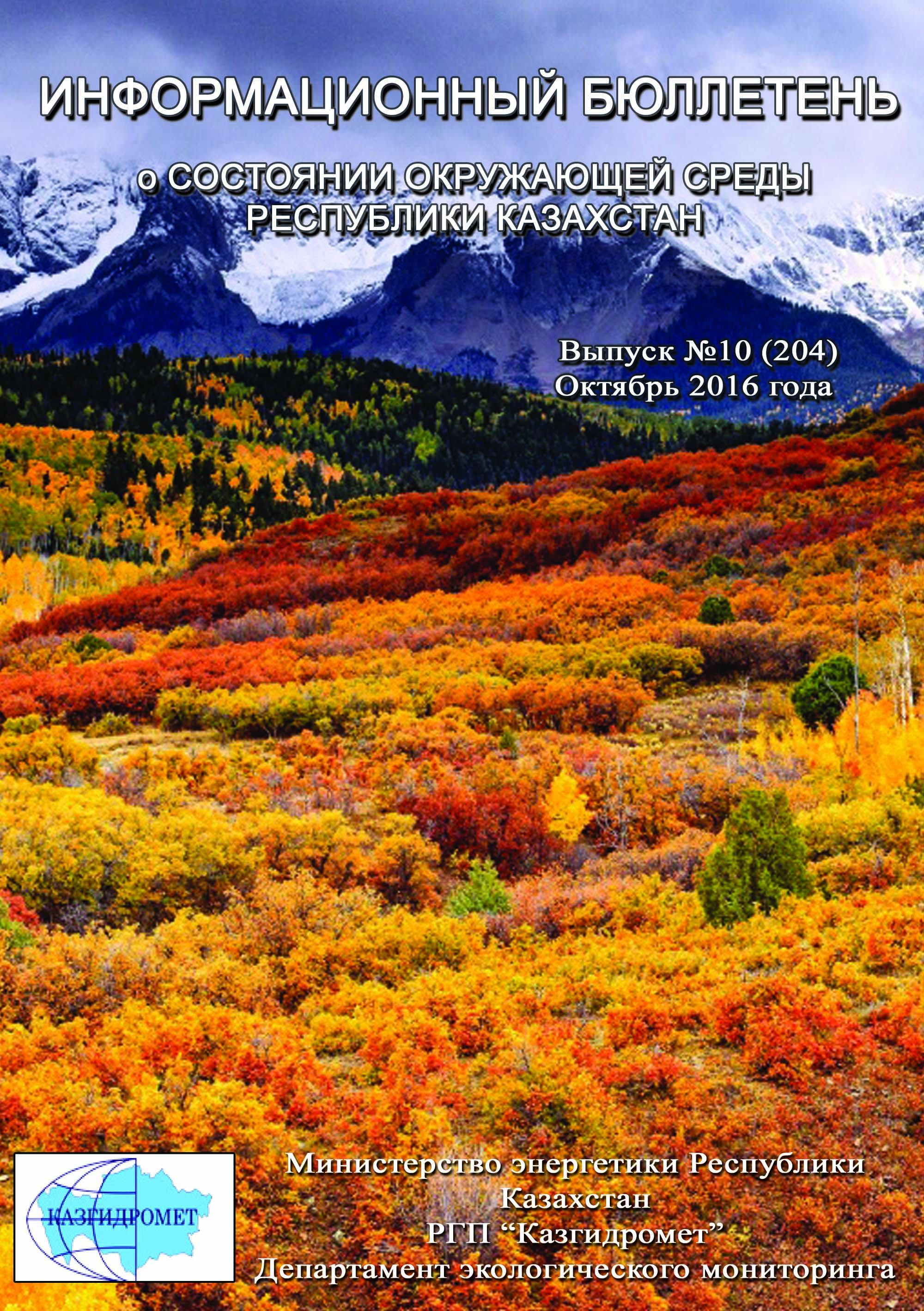 		ПредисловиеИнформационный бюллетень предназначен для информирования государственных органов, общественности и населения о состоянии окружающей среды на территории Республики Казахстан  и позволяет оценивать эффективность мероприятий в области охраны окружающей среды по выполнению бюджетной программы 039 «Развитие гидрометеорологического и экологического мониторинга» подпрограммы 100 «Проведение  наблюдений за состоянием окружающей среды»,  с учетом тенденции происходящих изменений уровня загрязнения.Бюллетень подготовлен по результатам работ, выполняемых специализированными подразделениями РГП «Казгидромет» по проведению экологического мониторинга за состоянием окружающей среды на наблюдательной сети национальной гидрометеорологической службы. Общая оценка уровня загрязнения воздуха в городахРеспублики КазахстанНаблюдения за состоянием атмосферного воздуха на территории Республики Казахстан проводились в 46 населенных пунктах республики на 140 постах наблюдений, в том числе на 56 стационарных постах: в городах Актау (1), Актобе (3), Алматы (5), Астана (4), Атырау (2), Балхаш (3), Жезказган (2), Караганда (4), Кокшетау (1), Костанай (2), Кызылорда (1), Риддер (2), Павлодар (2), Петропавловск (2), Семей (2), Талдыкорган (1), Тараз (4), Темиртау (3), Усть-Каменогорск (5), Шымкент (4), Экибастуз (1), Специальная экономическая зона (СЭЗ) Морпорт-Актау (1) и в поселке Глубокое (1) ина 84 автоматических постах наблюдений: Астана (3), ЩБКЗ (4), СКФМ Боровое (3), п. Сарыбулак (1),Кокшетау(1), Степногорск (1), Алматы (11),Талдыкорган (1),Актобе (3), Атырау (3), Кульсары (1),Усть-Каменогорск (2), Риддер (1), Семей (2), п.Глубокое (1), Зыряновск (1),Тараз (1),Жанатас (1), Каратау (1), Шу (1), Кордай (1), Уральск (3), Аксай (1), п.Березовка (1), п.Январцево (1),Караганда (3), Балхаш (1),Жезказган (1),Темиртау (1),Сарань (1),Костанай (2), Рудный (2),п.Карабалык (1),Кызылорда (2), п.Акай (1), п.Торетам (1), Актау (2),Жанаозен (2), п.Бейнеу (1),Павлодар (4), Аксу (1), Екибастуз (2),Петропавловск (2),Шымкент (2),Кентау (1), Туркестан(1)(рис.3).На стационарных постах за состоянием загрязнения атмосферного воздуха определяются следующие показатели: взвешенные вещества (пыль),  взвешенных частиц РМ-2,5, взвешенных частиц РМ-10, диоксид серы, растворимые сульфаты, диоксид углерода, оксид углерода, диоксид азота, оксид азота, озон, сероводород, фенол, фтористый водород, хлора, хлористый водород, углеводороды, аммиак, серная кислота, формальдегид, метан, не метановые углеводороды, н/о соединения мышьяка, кадмий, свинец, хром, медь, бензол, бенз(а)пирен, бериллий, марганец, кобальт, гамма-фон, цинк.Состояние загрязнения воздуха оценивалось по результатам анализа и обработки проб воздуха, отобранных на стационарных постах наблюдений. Проведена оценка состояния загрязнения атмосферного воздуха на территории РК по показателям стандартного индекса и наибольшей повторяемости в соответствии с РД 52.04.667-2005 «Документы о состоянии загрязнении атмосферы в городах для информирования государственных органов, общественности населения». Показатели загрязнения атмосферного воздуха.Степень загрязнения атмосферного воздуха примесью оценивается при сравнении концентрации примесей с ПДК (в мг/м3, мкг/м3). ПДК – предельно–допустимая концентрация примеси(Приложение 1).Для оценки уровня загрязнения атмосферного воздуха за месяц используются два показателя качества воздуха:– стандартный индекс (СИ) – наибольшая измеренная в городе максимальная разовая концентрация любого загрязняющего вещества, деленная на ПДК.– наибольшая повторяемость; (НП), %, превышения ПДК – наибольшая повторяемость превышения ПДК любым загрязняющим веществом в воздухе города.Степень загрязнения атмосферы оценивается по четырем градациям значений СИ и НП(Приложение 2). Если СИ и НП попадают в разные градации, то степень загрязнения атмосферы оценивается по наибольшему значению из этих показателей.Общая оценка загрязнения атмосферного воздухаПо расчетам СИ и НП, в октябре месяце к классу очень высокого уровня загрязнения отнесен г. Актобе(СИ – более 10, НП – более 50%): гг.;Высоким уровнем загрязнения (СИ – 5-10, НП – 20-49%) характеризуются: гг. Астана, Алматы, Темиртау, Жезказган, Жанатас, Петропавловск, Усть-Каменогорск, Караганда, Балхаш, Шу, Каратау;К повышенному уровню загрязнения (СИ – 2-4, НП – 1-19%) относятся: гг.Атырау, Аксу, Павлодар, Актау, Екибастуз, Сарань, Семей, Костанай, Шымкент, Туркестан, Жанаозен, Кызылорда, Тараз, Рудный, Риддер и пп. Глубокое, Карабалык, Кордай, Бейнеу;Низким уровнем загрязнения (СИ – 0-1, НП – 0%) характеризуются: гг. Зыряновск, Степногорск, Аксай, Кентау, Кокшетау, Кульсары, Уральск, Талдыкорган и п.п. Акай, Березовка, Сарыбулак, Торетам, Январцево, СКФМ «Боровое» и Щучинско-Боровская курортная зона(рис. 1, 2).Высокий и очень высокий уровень загрязнения атмосферного воздуха в населенных пунктах такими загрязнителями как: диоксид азота, оксид углерода, диоксид серы, формальдегид, сероводород, взвешенные вещества, фенол, аммиак обусловлен:загруженностью автодорог городским транспортом – многокомпонентность выхлопов бензиновового и дизельного топлива автотранспорта является одним из основных источников загрязнения атмосферного воздуха населенных пунктов диоксидом азота, оксидом углерода, органическими веществами и т.д., а высокая загруженность автодорог даже в городах с хорошей проветриваемостью приводит к накоплению вредных примесей в атмосфере воздуха.рассеиванием эмиссий от промышленных предприятий – результатом производственных процессов при сжигании продуктов промышлености является весь перечень вредных веществ, обуславливающих высокий уровень загрязнености воздуха. Рассеивание их в воздушном бассейне над территорией населенных пунктов значительно влияет на качество атмосферного воздуха городов, пригородов и поселков.низкой проветриваемостью атмосферного пространства населенных пунктов – находящиеся в воздухе загрязнители накапливаются в приземном слое атмосферы и их концентрация сохраняется на очень высоком уровне. Рис 1. Уровень загрязнения населенных пунктов Республики Казахстан (стандартный индекс)	Рис 2.Уровень загрязнения населенных пунктов Республики Казахстан (наибольшая повторяемость)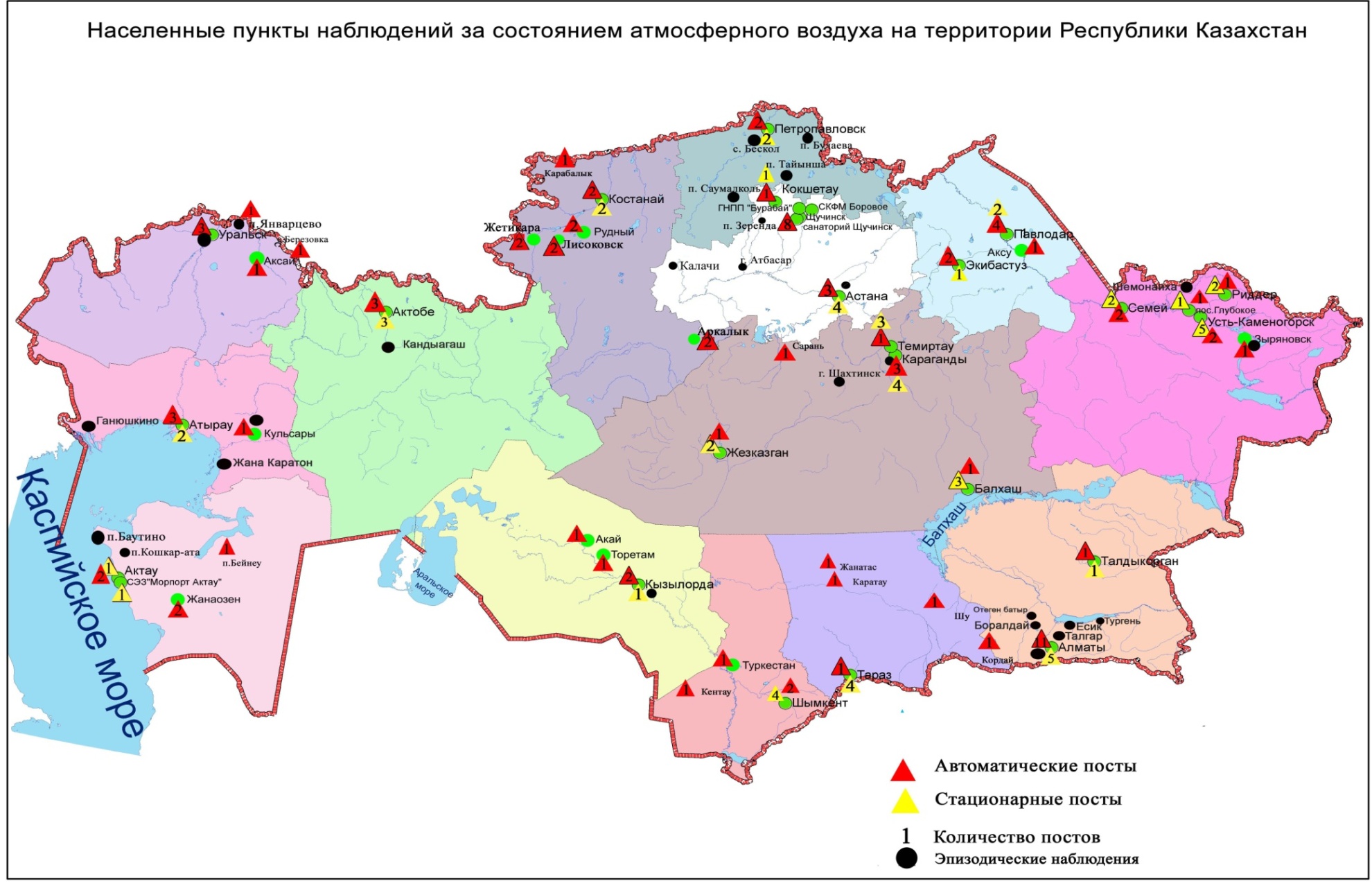 Рис 3. Схема расположения населенных пунктов наблюдения за состоянием атмосферного воздухана территории Республики КазахстанТаблица 1Характеристика загрязнения атмосферного воздухаСведения о случаях высокого и экстремально высокого загрязнения атмосферного воздухаРеспублики Казахстан Велось оперативное уведомление Департамента экологического мониторинга и информации, Комитета экологического регулирования и контроля  (КЭРК) Министерства энергетики РК для принятия необходимых мер.Было зафиксировано 39 случаев высокого загрязнения (ВЗ) и 1 случай экстремально выского загрязнения (ЭВЗ) атмосферного воздуха в городе Актобе (табл. 2).Таблица 2Высокое загрязнение и экстремально высокое загрязнение атмосферного воздуха Качество поверхностных вод Республики КазахстанНаблюдения за качеством поверхностных вод по гидрохимическим показателям проведены на 267 гидрохимических створах, распределенных на 89 водных объектах: на 58 реках, 18 озерах, 9 водохранилищах, 3 каналах, 1 море (таблица 3).Основными критериями качества воды по гидрохимическим показателям являются значения ПДК загрязняющих веществ для рыбохозяйственных водоемов (приложение 3).Уровень загрязнения поверхностных вод оценивался по величине комплексного индекса загрязненности воды (КИЗВ), который используется для сравнения и выявления динамики изменения качества воды (приложение 4).Всего из общего количества обследованных водных объектов по классификации КИЗВ к степени "нормативно - чистая" отнесены 3 реки, 1 море: реки Жайык (Атырауская), Шаронова, Кигаш, Каспийское море;к степени "умеренного уровня загрязнения"– 36 рек, 5 водохранилищ, 4 озера, 2 канала: реки Кара Ертис, Ертис, Буктырма, Оба, Емель, Жайык (ЗКО), Шаган, Дерколь, Шынгырлау, Елек (ЗКО), Каргалы, Косестек, Актасты, Орь,Эмба (Актюбинская), Темир, Тобыл,Тогызак, Есиль, Нура, Акбулак, Беттыбулак, Иле, Текес,  Киши Алматы, Есентай, Улькен Алматы, Талас, Асса, Шу, Аксу, Карабалта, Токташ, Сарыкау, Сырдария (ЮКО), Бадам, Арыс, оз. Султанкельды(Акмолинская), Зеренды, Бурабай, Аральское море, вдхр. Аманкельды, Сергеевское, Самаркан, Капшагай, Кенгир, канал Нура-Есиль (Акмолинская), канал Ертис-Караганды;к степени "высокого уровня загрязнения" - 22 рек, 4 вдхр., 15 озер, 2 канала:реки Брекса, Тихая, Ульби, Глубочанка, Красноярка, Елек (Актюбинская), Ойыл,УлькенКобда,Кара Кобда,Ыргыз, Айет, Уй, Желкуар, Сарыбулак, Жабай, Кара Кенгир, Сокыр, Шерубайнура, Кокпекты, Коргас, Сырдария (Кызылординская), Келес, озера Шалкар (ЗКО), Шалкар (Актюбинская), Улькен Шабакты, Щучье, Киши Шабакты, Копа, Карасье, Сулуколь, Шолак,Есей,Султанкельды (Карагандинская), Кокай,Улькен Алматы, Биликоль, Балкаш (Карагандинская), вдхр. Каратомар, Жогаргы Тобыл, Вячеславское, Шардара, канал сточных вод, канал Нура-Есиль (Карагандинская) (рис. 4,5) (таблицы 3,4).В некоторых водных объектах РК наблюдаются повышенные значения биохимического потребления кислорода за 5 суток и классифицируется следующим образом: озеро Биликоль – степень «чрезвычайно высокого уровня загрязнения»: реки Ойыл, УлькенКобда,Кара Кобда,Акбулак,Сарыбулак, Нура (Акмолинская),Кара Кенгир, Сокыр, Шерубайнура, Аксу, Токташ, Копа, вдхр. Кенгир – степень «умеренного уровня загрязнения»(таблица 4).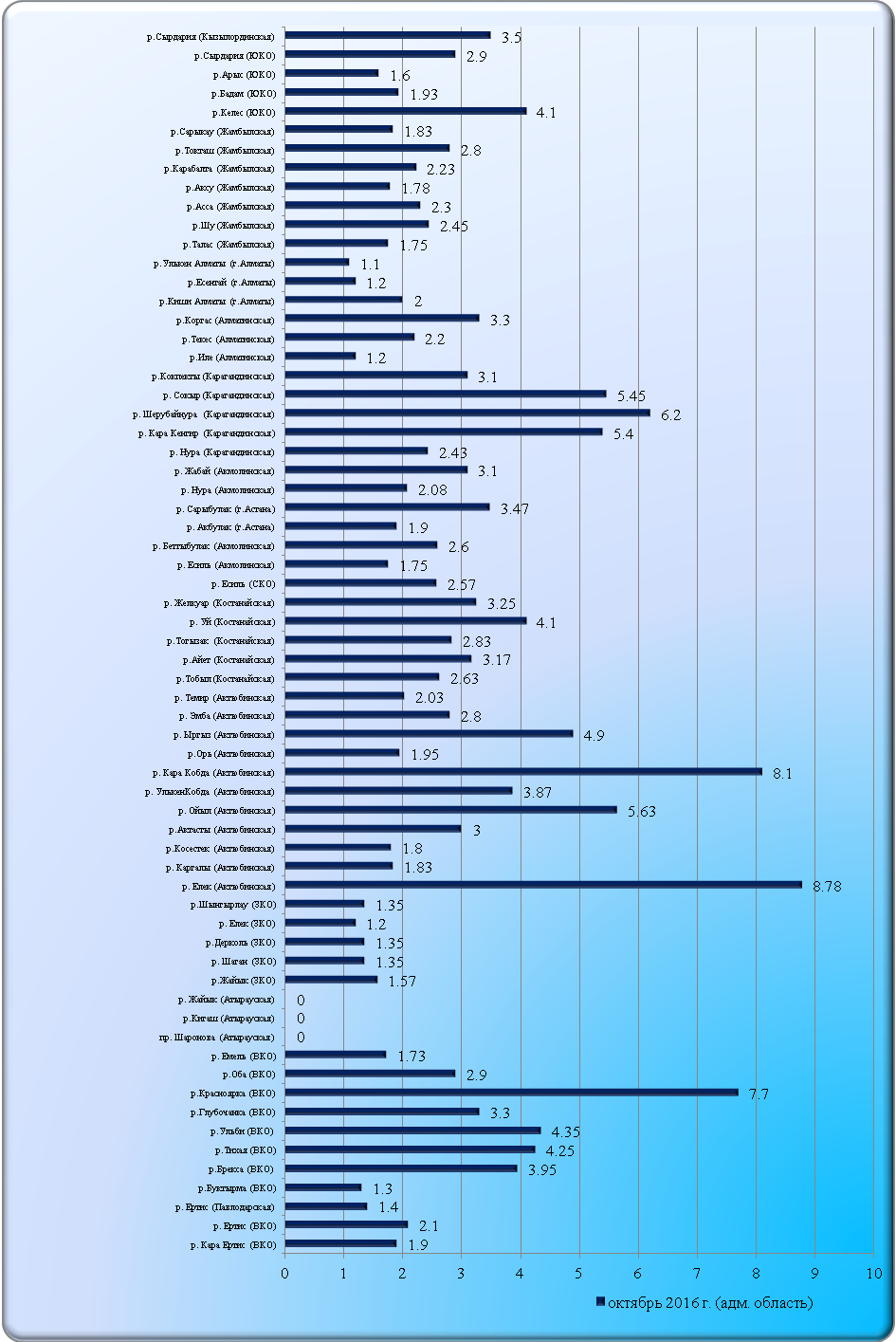 Рис 4. Изменения комплексного индекса загрязненности воды на реках Республики Казахстан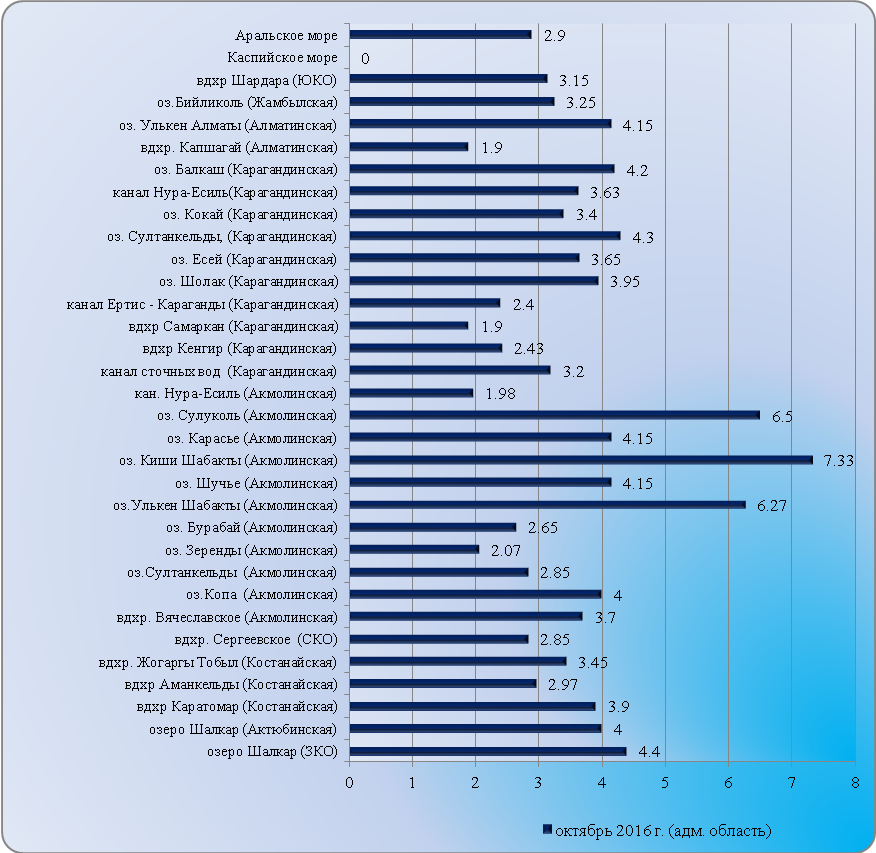 Рис 5. Изменения комплексного индекса загрязненности воды на водохранилищах, озерах и каналах Республики КазахстанТаблица 3Перечень водных объектов за октябрь 2016 годаТаблица 4Состояние качества поверхностных вод по гидрохимическим показателямСведения о случаях высокого загрязнения поверхностных водРеспублики Казахстан за октябрь 2016 годаСведения о случаях высокого загрязнения поверхностных вод – зафиксирована 33 случаев ВЗ на 14 водных объектах: река Кокпекты (1 случай ВЗ), река Шерубайнура (5 случаев ВЗ), река Сокыр (6 случаев ВЗ), река Кара Кенгир (3 случая ВЗ), река Сарыбулак (3 случая ВЗ), озеро Улькен Шабакты (1 случай ВЗ), озеро Киши Шабакты (1 случай ВЗ), река Брекса (1 случай ВЗ), река Тихая (2 случая ВЗ), река Ульби (1 случай ВЗ), река Глубочанка (1 случай ВЗ), река Карасноярка (1 случай ВЗ), река Елек (6 случаев ВЗ), озеро Биликоль (1 случай ВЗ) (табл. 5). Таблица 5Высокое загрязнение поверхностных водРадиационное состояние приземного слоя атмосферыпо Республике КазахстанИзмерения гамма-фона (мощности экспозиционной дозы) на территории Республики Казахстан проводились ежедневно на 86 метеорологическихстанциях в 14 областях, а также на 13 автоматических постах мониторинга загрязнения атмосферного воздуха проведены замеры мощностиэкспозиционной дозы в автоматическом режиме: Кульсары (1),  Уральск (2), Аксай (1), Караганда (1), Темиртау (1), Костанай (2), Рудный (1), Кызылорда (1), п.Акай (1), п.Торетам (1), Туркестан (1) (рис. 6).По данным наблюдений, средние значения радиационного гамма-фона приземного слоя атмосферы по населенным пунктам Республики Казахстан находились в пределах 0,05-0,30 мкЗв/ч. В среднем по Республике Казахстан радиационный гамма-фон составил 0,13 мкЗв/ч и находился в допустимых пределах.Плотность радиоактивных выпадений в приземномслое атмосферыпо Республике КазахстанКонтроль за радиоактивным загрязнением приземного слоя атмосферы осуществлялся в 14 областях Казахстана на 43 метеорологических станциях путем отбора проб воздуха горизонтальными планшетами. На всех станциях проводился пятисуточный отбор проб (рис. 6).Среднесуточная плотность радиоактивных выпадений в приземном слое атмосферы на территории Республики Казахстан колебалась в пределах 0,8-1,8 Бк/м2. Средняя величина плотности выпадений по Республики Казахстан составила 1,2 Бк/м2, что не превышает предельно-допустимый уровень.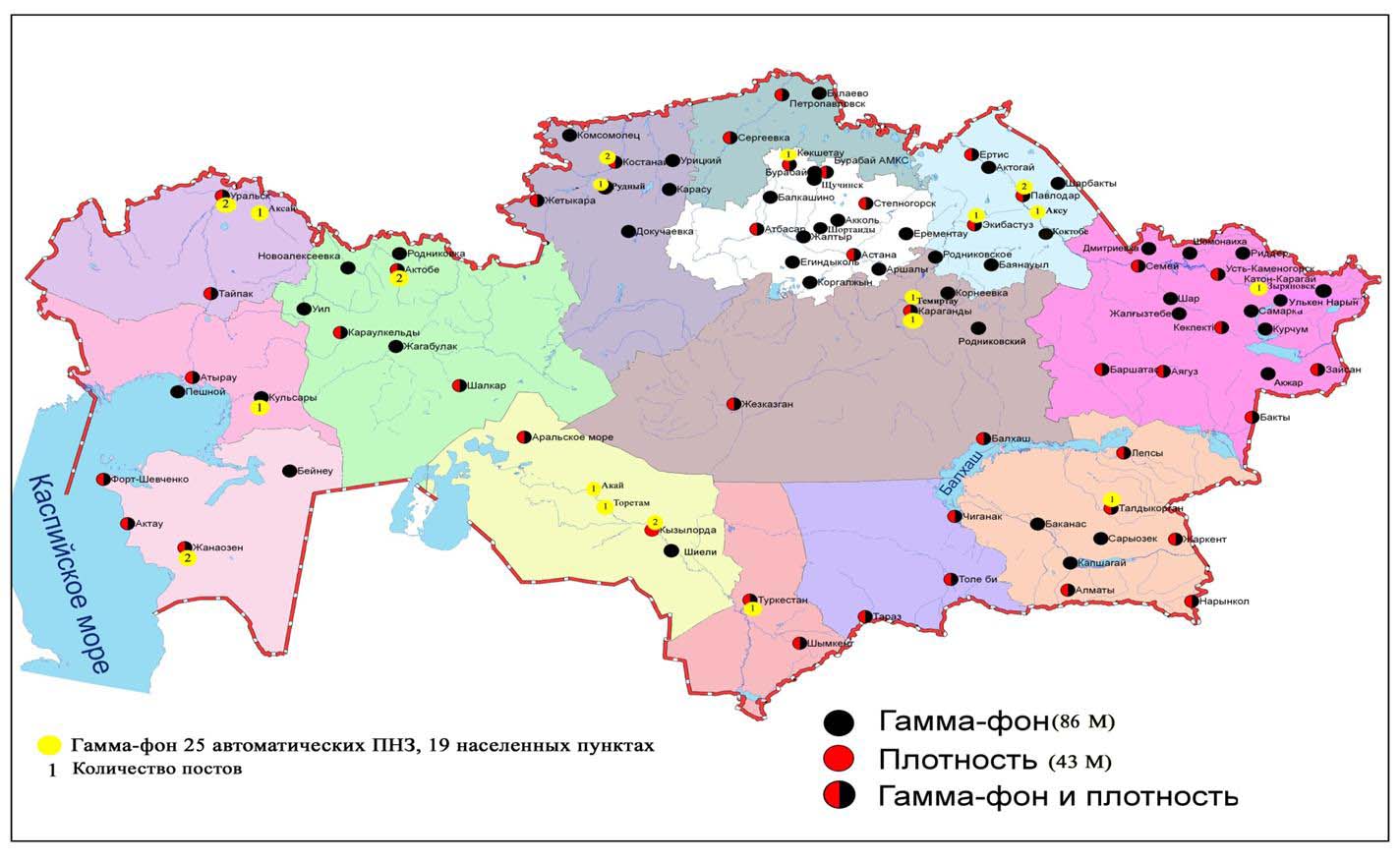 Рис. 6 Схема расположения метеостанций за наблюдением уровня радиационного гамма-фона и плотности радиоактивных выпадений на территории Республики КазахстанСостояние окружающей среды Акмолинской областиСостояние загрязнения атмосферного воздуха по городу АстанаНаблюдения за состоянием атмосферного воздуха велисьна7стационарных постах(рис1.1, таблица 1.1).Таблица 1.1Место расположения постов наблюдений и определяемые примеси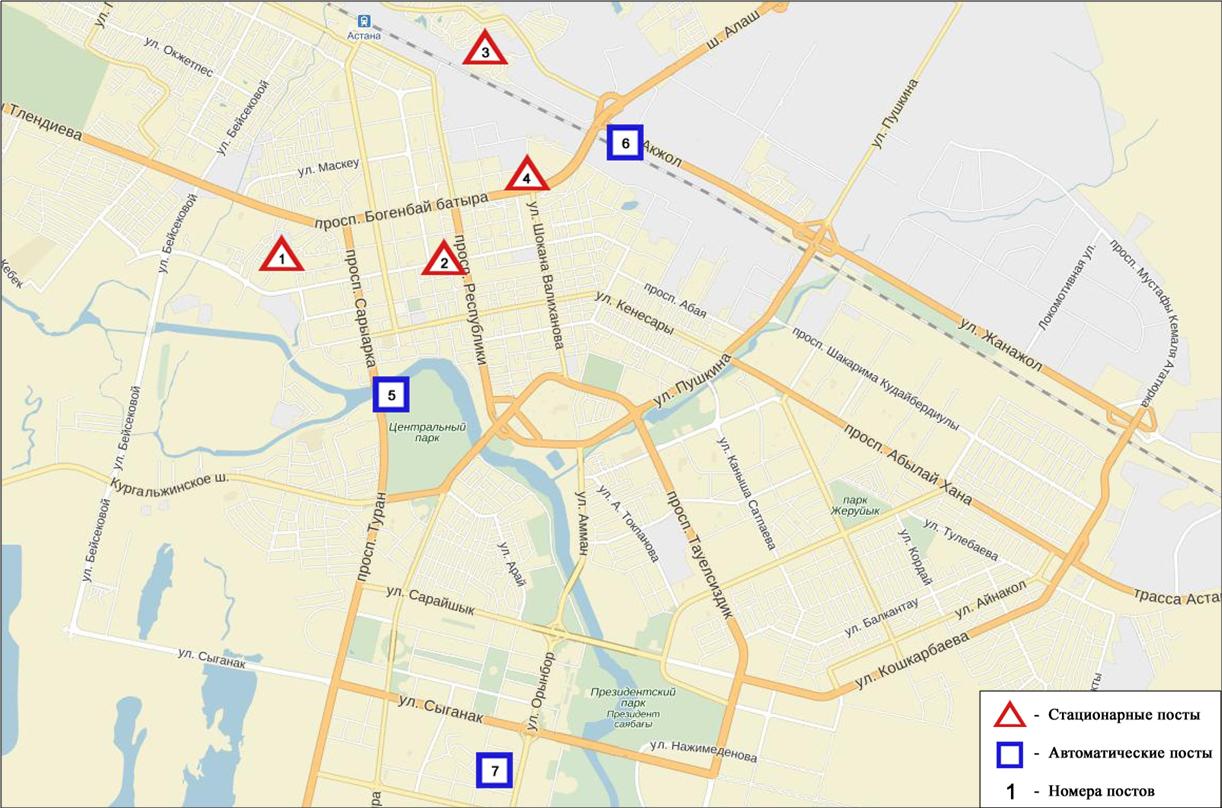 Рис.1.1 Схема расположения стационарной сети наблюдений за загрязнением атмосферного воздуха города АстанаОбщая оценка загрязнения атмосферы. В октябре по данным стационарной сети наблюдений (рис.1.1), уровень загрязнения атмосферного воздуха оценивался высоким, он определялся значением НП равным42%(высокий уровень), значение СИ=8 (высокий уровень)(рис. 1, 2). Воздух города более всего загрязнен взвешенными веществами(в районе №2 поста).В целом по городу среднемесячная концентрация взвешенных веществ составляла 3,6ПДКс.с, диоксида азота – 1,4ПДКс.с, концентрации остальных загрязняющих веществ – не превышали ПДК.За октябрь 2016 года число случаев превышения более 1 ПДКм.рзафиксированопо взвешенным веществам – 123, взвешенным частицам РМ-2,5– 5, оксиду углерода – 4, диоксиду азота – 35и фтористому водороду – 1 случай, а так же превышения более 5 ПДКм.р по взвешенным веществам – 5 случаев(таблица 1).Состояние загрязнения атмосферного воздуха по городу КокшетауВ городе Кокшетау функционируют2 стационарных поста наблюдений за состоянием атмосферного воздуха(рис.1.2, таблица 1.2).Таблица 1.2Место расположения постов наблюдений и определяемые примеси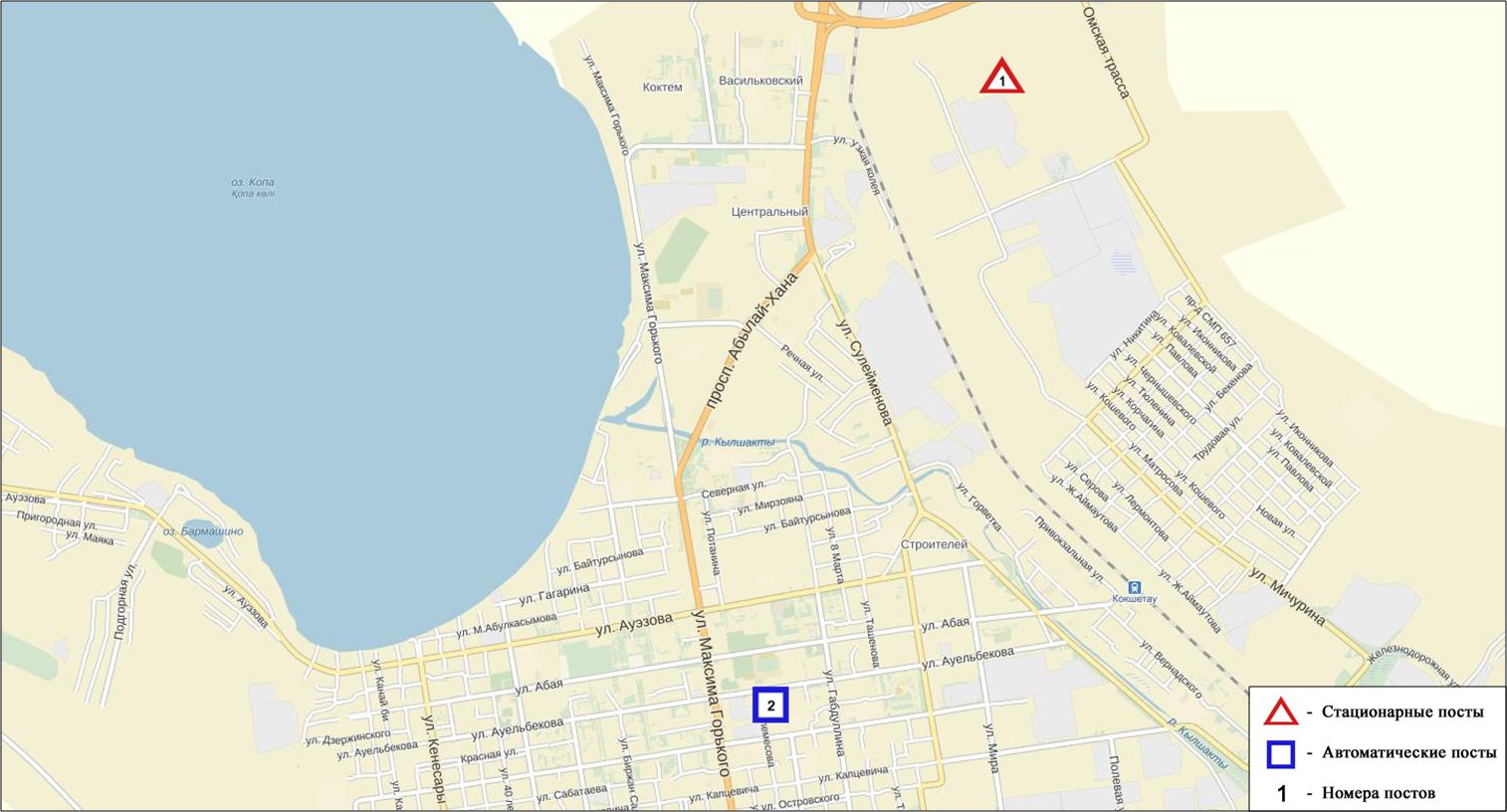 Рис.1.2 Схема расположения стационарной сети наблюдений за загрязнением атмосферного воздуха города КокшетауОбщая оценка загрязнения атмосферы.По данным стационарной сети наблюдений (рис.1.2) атмосферный воздух города характеризовалсянизким уровнемзагрязнения,он определялся значениямиСИ равным 1 и НП= 0%(рис. 1,2).В целом по городу среднемесячные концентрацииоксида азота составляли 1,7ПДКс.с,  остальных определяемых веществ не превышали ПДК.Состояние загрязнения атмосферного воздуха по городу СтепногорскВ городе Степногорск функционирует 1 стационарный пост наблюдения за состоянием атмосферного воздуха (рис. 1.3, таблица 1.3).Таблица 1.3Место расположения постов наблюдений и определяемые примеси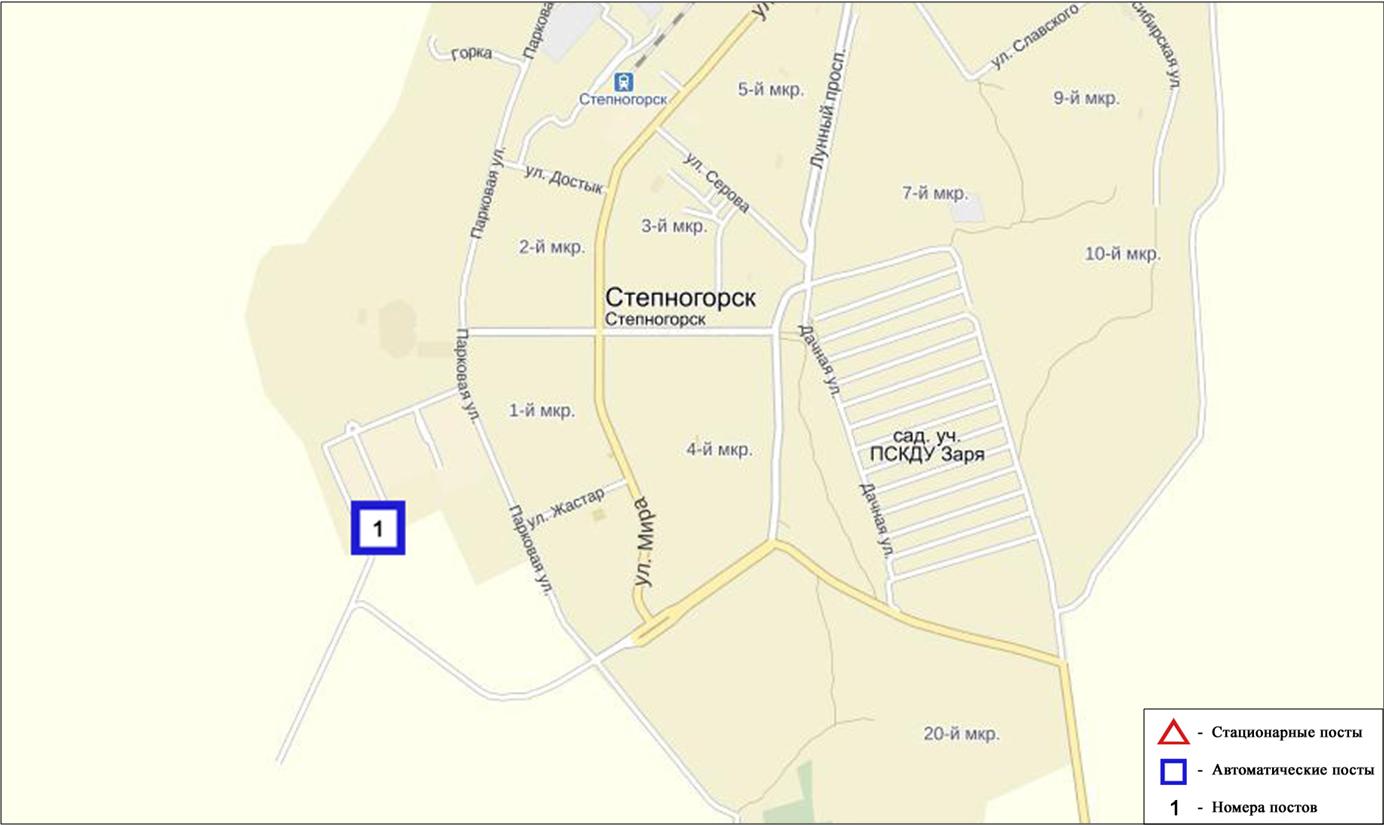 Рис. 1.3Схема расположения стационарной сети наблюдений за загрязнением атмосферного воздуха города СтепногорскОбщая оценка загрязнения атмосферы. По данным стационарной сети наблюдений (рис.1.3) атмосферный воздух города характеризовалсянизкимуровнем загрязнения, он определялся значениями СИ равным0 и НП =0%(рис. 1, 2).В целом по городу среднемесячныеконцентрациизагрязняющих веществ не превышали ПДК(таблица 1).Состояние загрязнения атмосферного воздуха на территории Щучинско-Боровской курортной зоны (ЩБКЗ)Наблюдения за состоянием атмосферного воздуха на территории ЩБКЗ велись на 8 стационарных постах(рис. 1.4, таблица 1.4).Таблица 1.4Место расположения постов наблюдений и определяемые примеси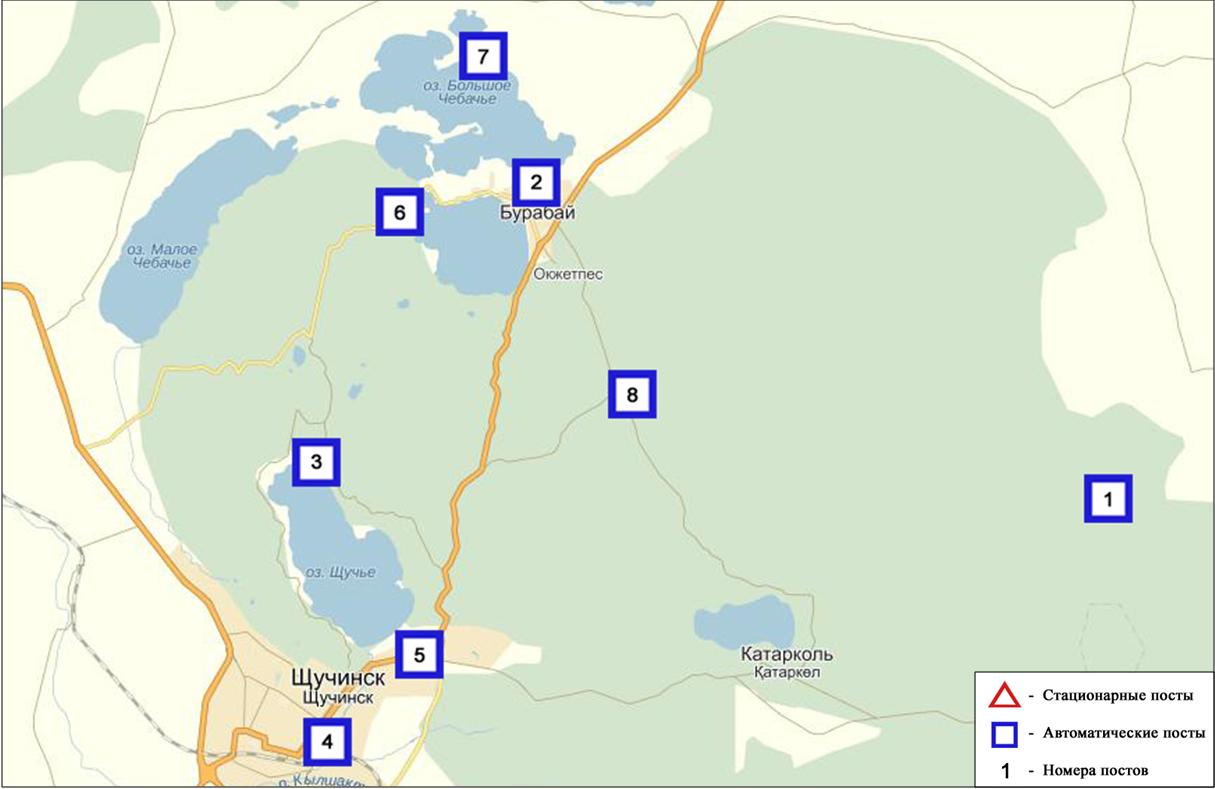 Рис.1.4Схема расположения стационарной сети наблюденийза загрязнением атмосферного воздуха на территории ЩБКЗОбщая оценка загрязнения атмосферного воздуха СКФМ Боровое. По данным стационарной сети наблюдений (рис.1, 2) атмосферный воздух в целом характеризуется низкимуровнемзагрязнения,он определялся значениямиСИ равным1 иНП =0%( рис.1, 2).Среднемесячные концентрацииозона составляли 1,1ПДКс.с, остальных загрязняющих веществ – не превышали ПДК(таблица 1).	Общая оценка загрязненияатмосферного воздуха на территории Щучинско-Боровской курортной зоны (ЩБКЗ).В октябре месяце по данным стационарной сети наблюдений(рис.1, 2) атмосферный воздух зоны в целом характеризуется низким уровнем загрязнения, он определялся значениями СИ равным 1и НП = 0%.В целом по территории среднемесячные концентрации озона составляли 1,3ПДКс.с, остальные загрязняющие вещества не превышали ПДК (таблица 1).Общая оценка загрязнения атмосферного воздуха п. Сарыбулак. В октябре месяце по данным стационарной сети наблюдений (рис.1.4) атмосферный воздух зоны в целом характеризуется низким уровнем загрязнения, он определялся значениями СИ равным 1 и НП = 0% (рис.1, 2).Среднемесячные концентрации озона составляли 1,7 ПДКс.с,  остальныезагрязняющие вещества не превышали ПДК (таблица 1).Качество поверхностных вод на территории Акмолинской областиНаблюдения за загрязнением поверхностных вод на территории Акмолинской области проводились на 17 водных объектах (реки Есиль, Нура, Акбулак, Сарыбулак, Жабай,Беттыбулак, водохранилище Вячеславское, канал Нура-Есиль, озера Султанкельды, Копа, Зеренды, Бурабай, Улькен Шабакты, Киши Шабакты, Щучье, Карасье, Сулуколь).Река Есиль берет начало из родников в горах Нияз в Карагандинской области. Реки Сарыбулак, Акбулак – правобережные притоки реки Есиль. На реке Есиль расположено водохранилище Вячеславское. Озеро Султанкельды одно из озер Коргалжынского заповедника. Озера Копа и Зеренды входят в бассейн реки Есиль. Озера Бурабай, Улькен Шабакты, Киши Шабакты, Щучье, Карасье, Сулуколь находятся на территории Щучинско-Боровской курортной зоны (ЩБКЗ).В реке Есиль температура воды было в пределах 10,5-12,2ºC, водородный показатель равен – 8,08, концентрация растворенного воде кислорода – 10,69 мг/дм3, БПК5 –2,88 мг/дм3. Превышения ПДК были зафиксированы по веществам из групп главных ионов (сульфаты – 2,1 ПДК), тяжелых металлов (марганец – 1,4 ПДК).В реке Акбулак температура воды было в пределах 10,7-14,6ºC, водородный показатель равен – 7,58 концентрация растворенного в воде кислорода – 8,64 мг/дм3, БПК5 – 3,72 мг/дм3. Превышения ПДК были зафиксированы по веществам из групп главных ионов (сульфаты – 2,5 ПДК, хлориды – 1,3 ПДК, магний – 1,1 ПДК), биогенных веществ (азот нитритный – 2,1 ПДК, фториды – 1,4 ПДК, аммоний солевой – 2,4 ПДК), тяжелых металлов (марганец – 1,7 ПДК, цинк – 2,5 ПДК).В реке Сарыбулак температура воды было в пределах 11,0-13,1ºC, водородный показатель равен - 7,45, концентрация растворенного в воде кислорода – 7,25 мг/дм3, БПК5 – 3,11 мг/дм3. Превышения ПДК были зафиксированы по веществам из групп главных ионов (сульфаты –4,2 ПДК, магний – 1,8 ПДК, хлориды – 1,4 ПДК), биогенных веществ (аммоний солевой –7,0 ПДК, азот нитритный –3,0 ПДК), тяжелых металлов (цинк – 4,9 ПДК, марганец – 1,2 ПДК).В реке Беттыбулак температура воды 7,0 ºC, водородный показатель равен 7,71, концентрация растворенного в воде кислорода – 10,58 мг/дм3, БПК5 – 1,47 мг/дм3. Превышения ПДК выявлены по веществам из групп   тяжелых металлов (марганец –3,8 ПДК,цинк – 1,4 ПДК).В реке Жабай - температура воды отмечена в пределах 9,4-11,4 ºC, водородный показатель равен 8,25, концентрация растворенного в воде кислорода –11,12 мг/дм3, БПК5 –1,22 мг/дм3. Превышения выявлены по веществам из групп главных ионов (сульфаты –1,7 ПДК), тяжелых металлов (цинк – 2,0 ПДК, марганец –7,0 ПДК).В реке Нура температура воды было в пределах 5,2-12,2ºC, водородный показатель равен – 7,98, концентрация растворенного в воде кислорода – 11,0 мг/дм3, БПК5 – 3,26 мг/дм3. Превышения ПДК были зафиксированы по веществам из групп главных ионов (сульфаты – 3,2 ПДК, магний – 1,2 ПДК), тяжелых металлов (марганец – 1,9 ПДК, цинк – 2,0 ПДК).В канале Нура-Есиль температура воды было в пределах 10,3-10,9ºC, водородный показатель равен – 8,12, концентрация растворенного в воде кислорода – 11,70 мг/дм3, БПК5 – 2,60 мг/дм3. Превышения ПДК были зафиксированы по веществам из групп главных ионов (сульфаты – 3,4 ПДК, магний – 1,6 ПДК, хлориды – 1,2 ПДК), тяжелых металлов (цинк – 1,9 ПДК).В озере Султанкельды температура воды составило 4,6ºC, водородный показатель равен – 7,70, концентрация растворенного в воде кислорода – 10,30 мг/дм3, БПК5 – 2,49 мг/дм3. Превышения ПДК были зафиксированы по веществам из групп главных ионов (сульфаты – 4,3 ПДК, магний – 2,2 ПДК, хлориды - 1,9 ПДК), биогенных веществ (аммоний солевой – 2,9 ПДК).В водохранилище Вячеславское температура воды составило 12,7ºC, водородный показатель равен – 8,15, концентрация растворенного в воде кислорода – 13,20 мг/дм3, БПК5 – 1,30 мг/дм3. Превышения ПДК были зафиксированы по веществам из группы тяжелых металлов (цинк – 3,7 ПДК).В озере Копа- температура воды 11,6ºC, водородный показатель равен 8,37, концентрация растворенного в воде кислорода – 8,94 мг/дм3, БПК5 –4,42 мг/дм3. Превышения ПДК были зафиксированы по веществам из групп главных ионов (сульфаты –1,4 ПДК), тяжелых металлов (марганец –6,6 ПДК).В озере Зеренды - температура воды 12,2 ºC, водородный показатель равен 8,95, концентрация растворенного в воде кислорода – 9,58 мг/дм3, БПК5 –1,96 мг/дм3. Превышения выявлены по веществам из групп главных ионов (сульфаты –1,4 ПДК, магний – 1,5 ПДК), биогенных веществ (фториды – 1,3 ПДК), тяжелых металлов (марганец – 3,5 ПДК).В озере Бурабай - температура воды 10,6 ºC, водородный показатель равен 8,35, концентрация растворенного в воде кислорода – 9,59 мг/дм3, БПК5 –2,61 мг/дм3. Превышения ПДК были зафиксированы по веществам из групп биогенных веществ (фториды – 3,1 ПДК), тяжелых металлов (марганец – 2,5 ПДК, цинк – 1,9 ПДК).В озере Улькен Шабакты - температура воды 11,4ºC, водородный показатель равен 8,78, концентрация растворенного в воде кислорода – 9,75 мг/дм3, БПК5 – 1,40 мг/дм3. Превышения ПДК были зафиксированы по веществам из групп главных ионов (сульфаты –2,6 ПДК, магний – 2,1 ПДК), биогенных веществ (фториды – 14,8 ПДК), тяжелых металлов (цинк – 2,1ПДК, марганец –1,3 ПДК).В озере Щучье - температура воды 13,2 ºC, водородный показатель равен 8,47, концентрация растворенного в воде кислорода – 9,59 мг/дм3, БПК5 – 1,15 мг/дм3. Превышения ПДК были зафиксированы по веществам из групп биогенных веществ (фториды – 6,8 ПДК), тяжелых металлов (цинк – 1,4 ПДК).В озере Киши Шабакты - температура воды 13,0 ºC, водородный показатель равен – 8,92, концентрация растворенного в воде кислорода – 9,60 мг/дм3, БПК5 – 0,66 мг/дм3. Превышения ПДК были зафиксированы по веществам из групп главных ионов (хлориды – 6,4 ПДК, сульфаты – 9,9 ПДК, магний – 9,8 ПДК), биогенных веществ (аммоний солевой – 1,8 ПДК, фториды – 14,2 ПДК), тяжелых металлов (марганец –5,3 ПДК).В озере Карасье - температура воды 10,4 ºC, водородный показатель равен 7,72, концентрация растворенного в воде кислорода – 8,45 мг/дм3, БПК5 –1,13 мг/дм3. Превышения ПДК были зафиксированы по веществам из групп биогенных веществ (фториды – 2,0 ПДК, аммоний солевой – 9,4 ПДК), тяжелых металлов (цинк – 2,6 ПДК).В озере Сулуколь - температура воды 9,6 ºC, водородный показатель равен 7,40, концентрация растворенного в воде кислорода – 8,61 мг/дм3, БПК5 – 2,14 мг/дм3. Превышение ПДК были зафиксированы по веществам из групп биогенных веществ (аммоний солевой – 3,9 ПДК, железо общее – 1,5 ПДК, фториды – 3,7 ПДК), тяжелых металлов (цинк – 9,9 ПДК).Качество воды водных объектов на территории Акмолинской области оценивается следующим образом: вода «умеренного уровня загрязнения» – реки Есиль, Акбулак, Беттыбулак, Нура, канал Нура-Есиль, оз.Султанкельды, Зеренды, Бурабай; вода «высокого уровня загрязнения» –реки Сарыбулак, Жабай, оз. Копа, Улькен Шабакты, Щучье, Киши Шабакты, Карасье, Сулуколь, вдхр. Вячеславское.По сравнению с сентябрем 2016 года качество воды оз. Бурабай – улучшилось; рек Есиль, Акбулак, Сарыбулак, Беттыбулак, Нура, канала Нура-Есиль, оз. Султанкельды, Копа, Зеренды, Улькен Шабакты, Киши Шабакты, Щучье, Карасье, Сулуколь – существенно не изменилось; вдхр.Вячеславское - ухудшилось. В сравнении с октябрем 2015 года качество воды рек Есиль, Акбулак, Беттыбулак, Нура, канала Нура-Есиль, вдхр.Вячеславское, оз. Султанкельды, Зеренды, Щучье, Бурабай, Улькен Шабакты, Киши Шабакты – значительно не изменилось; рек Сарыбулак, Жабай, оз. Копа, Карасье, Сулуколь - ухудшилось. 	По величине биохимического потребления кислорода за 5 суток (БПК5) качество воды рек Акбулак, Сарыбулак, Нура, оз. Копа оценивается как вода «умеренного уровня загрязнения», в остальных водных объектах – вода «нормативно-чистая». В сравнении с октябрем2015 по величине БПК5, состояние качество воды в реках Акбулак, Нура, оз.Копа– ухудшилось; оз.Сулуколь – улучшилось;в остальных водных объектах не изменилось. По сравеннию с сентябрем 2016 года качество воды по БПК5 в реке Есиль – улучшилось; в остальных водных объектах существенно не изменилось.Кислородный режим в норме.Высокое загрязнение было отмечено в реке Сарыбулак – 3 случая ВЗ, оз. Улькен Шабакты – 1 случай ВЗ, оз. Киши Шабакты – 1 случай ВЗ (таблица 5).1.6 Радиационный гамма-фон Акмолинской областиНаблюдения за уровнем гамма излучения на местности осуществлялись ежедневно на 15-ти метеорологических станциях (Астана, Аршалы, Акколь, Атбасар, Балкашино,СКФМ Боровое, Егиндыколь, Ерейментау, Кокшетау, Коргалжин, Степногорск, Жалтыр, Бурабай, Щучинск, Шортанды) (рис. 1.5).Средние значения радиационного гамма-фона приземного слоя атмосферы по населенным пунктам области находились в пределах 0,07-0,26мкЗв/ч. В среднем по области радиационный гамма-фон составил 0,14 мкЗв/ч и находился в допустимых пределах.1.7 Плотность радиоактивных выпадений в приземном слое атмосферыКонтроль за радиоактивным загрязнением приземного слоя атмосферы на территории Акмолинской области осуществлялся на 5-ти метеорологических станциях (Атбасар, Кокшетау, Степногорск, Астана, СКФМ «Боровое») путем отбора проб воздуха горизонтальными планшетами (рис. 1.5). На всех станциях проводился пятисуточный отбор проб.Среднесуточная плотность радиоактивных выпадений в приземном слое атмосферы на территории области колебалась в пределах 0,8–1,5 Бк/м2. Средняя величина плотности выпадений по области составила 1,2 Бк/м2, что не превышает предельно-допустимый уровень.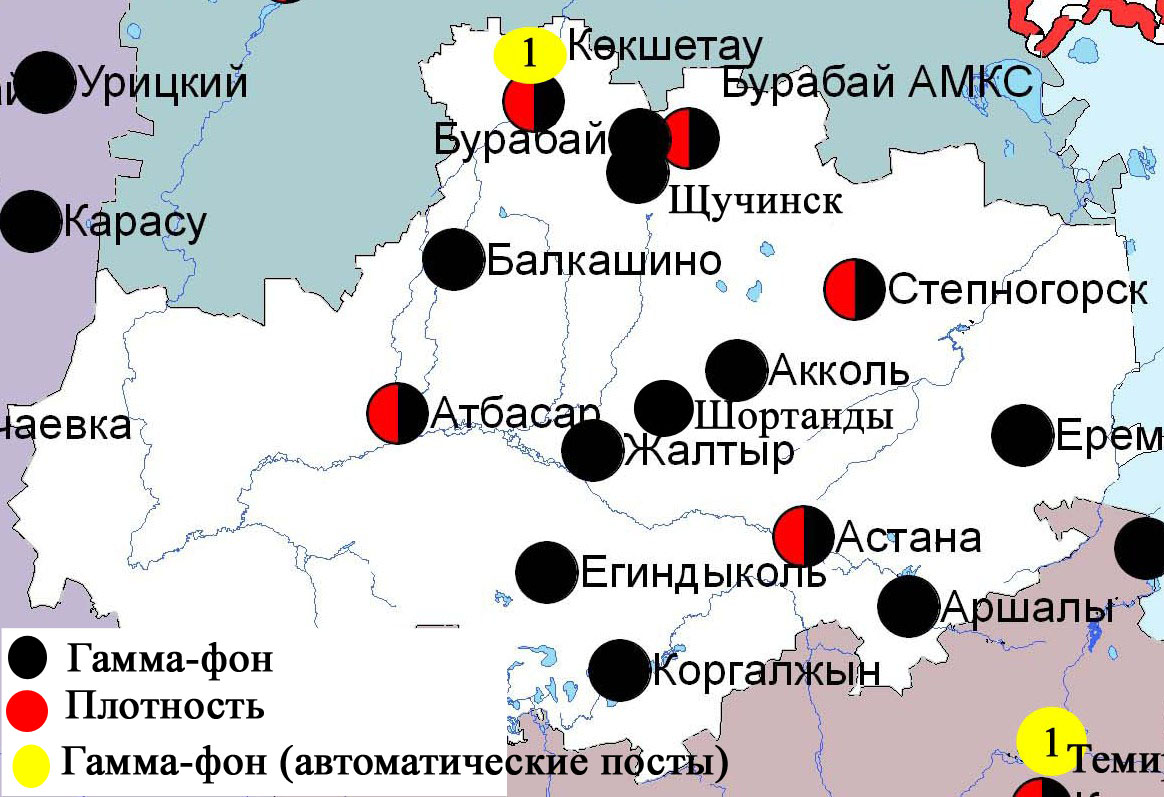 Рис. 1.5Схема расположения метеостанций за наблюдением уровня радиационного гамма-фона и плотности радиоактивных выпадений на территорииАкмолинской областиСостояние окружающей среды Актюбинской областиСостояние загрязнения атмосферного воздуха по городу АктобеНаблюдения за состоянием атмосферного воздуха велись на6 стационарных постах(рис.2.1, таблица 2.1).Таблица 2.1Место расположения постов наблюдений и определяемые примеси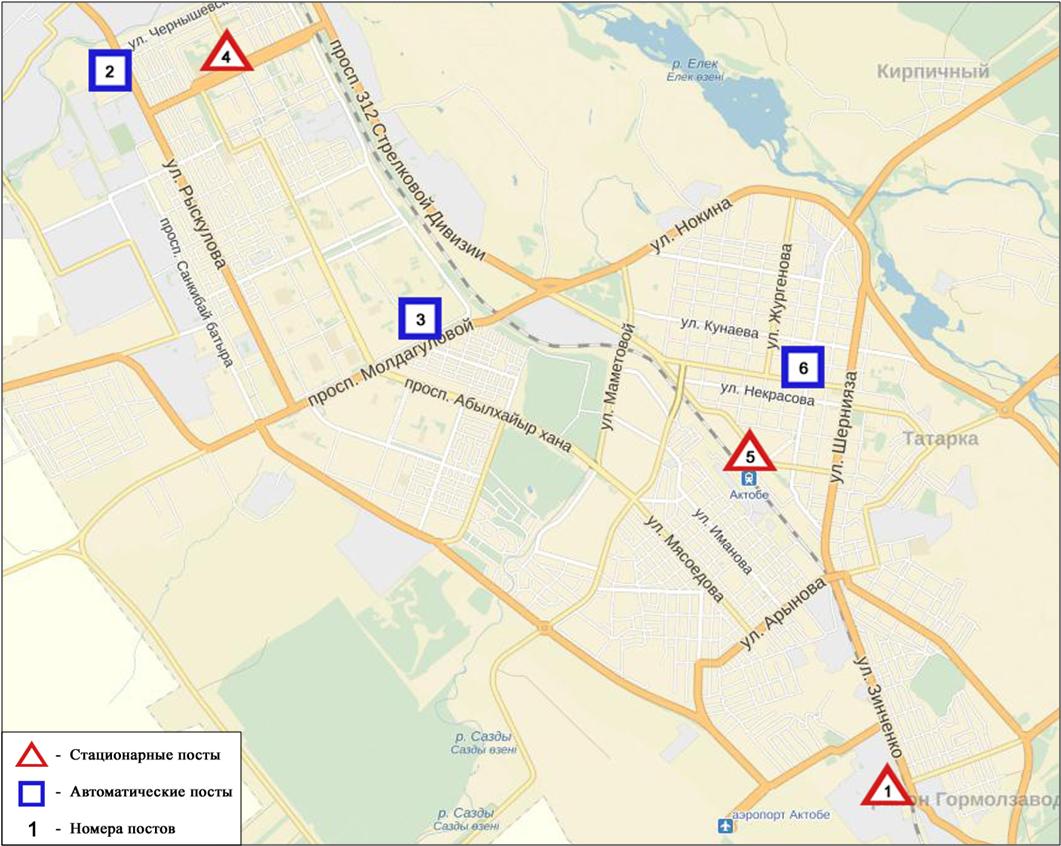 Рис.2.1.Схема расположения стационарной сети наблюдений за загрязнением атмосферного воздуха города АктобеОбщая оценка загрязнения атмосферы.По данным стационарной сети наблюдений (рис.2.1) атмосферный воздух города характеризовался оченьвысокимуровнемзагрязнения.Он определялся значением СИ равным 23 (очень высокий уровень), значениеНП =51%(очень высокий уровень)(рис. 1, 2).Воздух города более всего загрязнен сероводородом(в районе №2 поста).В целом по городу среднемесячныеконцентрацииозонасоставили 1,2ПДКс.с,  концентрации остальных загрязняющихвеществне превышали ПДК(таблица 1).Число случаев превышения более 1 ПДКм.р зарегистрировано по взвешенным частицам РМ-2,5 – 22, взвешенным частицам РМ-10 – 68, оксиду углерода – 40, диоксиду азота – 65, оксиду азота – 7, озону – 15, сероводороду –310 случаев, а также превышения более 5 ПДКм.р по взвешенным частицам РМ-10 – 10, оксиду углерода – 1,сероводороду – 106 случаев. Также были выявлены превышения более 10 ПДКм.р по сероводороду – 40 случаев(таблица 1).По данным автоматических постов были зафиксированы 39 случаев высокого загрязнения (ВЗ) и 1 случай экстремально высокого загрязнения (ЭВЗ) атмосферного воздуха (таблица 2). Качество поверхностных вод на территории Актюбинской областиНаблюдения за загрязнением поверхностных вод на территории Актюбинской области проводились на 12 водных объектах: реки Елек, Орь, Эмба, Темир, Каргалы, Косестек, Ыргыз, Кара Кобда, УлькенКобда, Ойыл, Актасты и озеро Шалкар.Река Елек – многоводный левобережный приток реки Жайык. В реке температура воды находилась в пределах от 13,0 до 16ºC, водородный показатель в 7,89, концентрация растворенного в воде кислорода в среднем составила9,05 мг/дм3, БПК51,89 мг/дм3. Превышения ПДК были зафиксированы по веществам из групп главных ионов (сульфаты-1,3 ПДК), неорганических веществ (бор–20,9ПДК),тяжелых металлов (медь – 6,7 ПДК, цинк – 5,2 ПДК, марганец – 6,5 ПДК, хром(6+)- 3,6ПДК, хром(3+) – 1,7 ПДК, свинец – 1,2 ПДК).В реке Каргалы температура воды 6ºC, водородный показатель 7,84, концентрация растворенного в воде кислорода 10,56 мг/дм3, БПК52,64 мг/дм3. Превышения ПДК были зафиксированы по веществам из групп тяжелых металлов (марганец-3,0 ПДК), главных ионов (сульфаты – 1,3 ПДК), органических веществ (нефтепродукты - 1,2 ПДК).В реке Косестек температура воды 6,0ºC, водородный показатель 7,96, концентрация растворенного в воде кислорода 10,27 мг/дм3, БПК5 1,34 мг/дм3. Превышения ПДК были зафиксированы по веществам из групп главных ионов (сульфаты-1,5 ПДК,магний-1,1 ПДК), биогенных веществ (аммоний солевой-1,3 ПДК), тяжелых металлов (медь-6,0 ПДК, марганец- 2,3 ПДК, свинец-1,4 ПДК), органических веществ (нефтепродукты – 1,4 ПДК).В реке Актасты температура воды 6,0ºC, водородный показатель 7,63, концентрация растворенного в воде кислорода 11,51 мг/дм3, БПК52,60 мг/дм3. Превышения ПДК были зафиксированы по веществам из групп главных ионов (сульфаты-3,5 ПДК), биогенных веществ (фториды-1,4ПДК, аммоний солевой-3,6ПДК).В реке Ойыл температура воды 13ºC, водородный показатель 7,83,концентрация растворенного в воде кислорода 8,28 мг/дм3, БПК54,99 мг/дм3. Превышения ПДК были зафиксированы по веществам из групп главных ионов (сульфаты-2,9 ПДК, хлориды-1,2 ПДК), биогенных элементов (аммоний солевой –1,8 ПДК, железо обшее-1,5 ПДК), тяжелых металлов (медь-17,0 ПДК), органических веществ (нефтепродукты-1,8 ПДК).В реке Улькен Кобда температура воды 15,0ºC, водородный показатель 7,83, концентрация растворенного в воде кислорода 10,87 мг/дм3, БПК5 4,23 мг/дм3. Превышения ПДК были зафиксированы по веществам из группы главных ионов (сульфаты-1,5ПДК,хлориды-2,2 ПДК),тяжелых металлов (медь-16,0 ПДК, свинец-1,2 ПДК),органических веществ (нефтепродукты-1,2 ПДК). В реке Кара Кобда температура воды 15,0ºC, водородный показатель 7,83, концентрация растворенного в воде кислорода 13,33мг/дм3, БПК54,89 мг/дм3. Превышения ПДК были зафиксированы по веществам из групптяжелых металлов(медь-15,0ПДК), органических веществ (нефтепродукты- 1,2 ПДК).В озере Шалкар температура воды 4ºC, водородный показатель 8,03,концентрация растворенного в воде кислорода 13,22 мг/дм3, БПК52,94 мг/дм3. Превышения ПДК были зафиксированы по веществам из групп главных ионов (сульфаты – 1,2 ПДК), биогенных элементов(аммоний солевой-1,5 ПДК, фториды-1,2 ПДК,железо общее-1,1 ПДК), тяжелых металлов (марганец -9,5 ПДК).В реке Орь температура воды 2,0ºC, водородный показатель 8,02,концентрация растворенного в воде кислорода 13,3мг/дм3, БПК5-1,67мг/дм3. Превышения ПДК было зафиксировано по веществам из групп биогенных веществ (аммоний солевой-1,2 ПДК), тяжелых металлов (свинец-1,1 ПДК,марганец-4,3ПДК).В реке Ыргыз температура воды 2,5 ºC, водородный показатель 8,02, концентрация растворенного в воде кислорода 13,2 мг/дм3, БПК52,09 мг/дм3.  Превышения ПДК было зафиксированано по веществам из групп главных ионов(сульфаты-5,3 ПДК,хлориды-2,0 ПДК,магний-1,5 ПДК),биогенных веществ (аммоний солевой- 2,5 ПДК, азот нитритный-1,3 ПДК),тяжелых металлов (марганец-9,9ПДК).В реке Эмба температура воды 8,5ºC, водородный показатель 7,87, концентрация растворенного в воде кислорода 10,05 мг/дм3, БПК51,37мг/дм3. Превышения ПДК были зафиксированы по веществам из групп главных ионов (сульфаты-3,0ПДК),биогенных веществ (аммоний солевой-1,8 ПДК), тяжелых металлов (медь –5,0 ПДК, марганец –8,4 ПДК,свинец-1,2ПДК),органических веществ(фенолы-1,5ПДК). В реке Темир температура воды находилась в пределах 12-15ºC, водородный показатель 7,92, концентрация растворенного в воде кислорода 9,16 мг/дм3, БПК52,04 мг/дм3. Превышения ПДК было зафиксированано из группы главных ионов (сульфаты - 1,2 ПДК), биогенных веществ (аммоний солевой - 1,1 ПДК, фториды -  1,4 ПДК), тяжелых металлов(медь- 5,0 ПДК,марганец-4,8 ПДК,свинец-1,1 ПДК).Качество воды оценивается следующим образом: вода «высокого уровня загрязнения»- реки Елек,Ыргыз,Ойыл, УлькенКобда,Кара Кобда, оз.Шалкар; «умеренного уровня загрязнения»-реки Актасты,Каргалы, Косестек, Орь,Эмба, Темир.В сравнении с октябрем 2015 года качество воды в реках Елек,Улькен Кобда, Кара Кобда, Ойыл,оз.Шалкар – существенно не изменилось; в реках Каргалы, Актасты, Орь, Ыргыз,Косестек,Эмба, Темир- улучшилось.В сравнении с сентябрем месяцем 2016 года качество воды в реке Елек улучшилось.Качество воды по величине БПК5 оценивается следующим образом: вода «умеренного уровня загрязнения» - реки Ойыл, УлькенКобда,КараКобда;вода «нормативно-чистая»-рекиЕлек, Каргалы, Косестек, Актасты, Эмба, Ыргыз,Орь,Темир,оз.Шалкар.В сравнении с октябрем 2015 года качество воды по БПК5 в реках Каргалы, Косестек, Актасты, Орь, оз. Шалкар – улучшилось; в реках Елек,Темир, Ыргыз, Эмба, Ойыл, УлькенКобда, Кара Кобда – существенно не изменилось.В сравнении с сентябрем 2016года воды по БПК5 в реке Елек– не изменилось.Кислородный режим в норме.За октябрь 2016 года в реке Елек обнаружено – 6 случаев ВЗ(таблица 5).2.3 Радиационный гамма-фон Актюбинской областиНаблюдения за уровнем гамма излучения на местности осуществлялись ежедневно на 7-ми метеорологических станциях (Актобе, Караулкельды, Новоалексеевка, Родниковка, Уил, Шалкар, Жагабулак) (рис. 2.2).Средние значения радиационного гамма-фона приземного слоя атмосферы по населенным пунктам областинаходились в пределах0,08-0,29мкЗв/ч. В среднем по области радиационный гамма-фон составил 0,14 мкЗв/ч и находился в допустимых пределах.2.4 Плотность радиоактивных выпадений в приземном слое атмосферыКонтроль за радиоактивным загрязнением приземного слоя атмосферы на территории Актюбинской области осуществлялся на 3-х метеорологических станциях (Актобе, Караулкельды, Шалкар) путем отбора проб воздуха горизонтальными планшетами (рис. 2.2). На всех станциях проводился пятисуточный отбор проб.Среднесуточная плотность радиоактивных выпадений в приземном слое атмосферы на территории области колебалась в пределах 0,9–1,4 Бк/м2. Средняя величина плотности выпадений по области составила 1,1 Бк/м2, что не превышает предельно-допустимый уровень.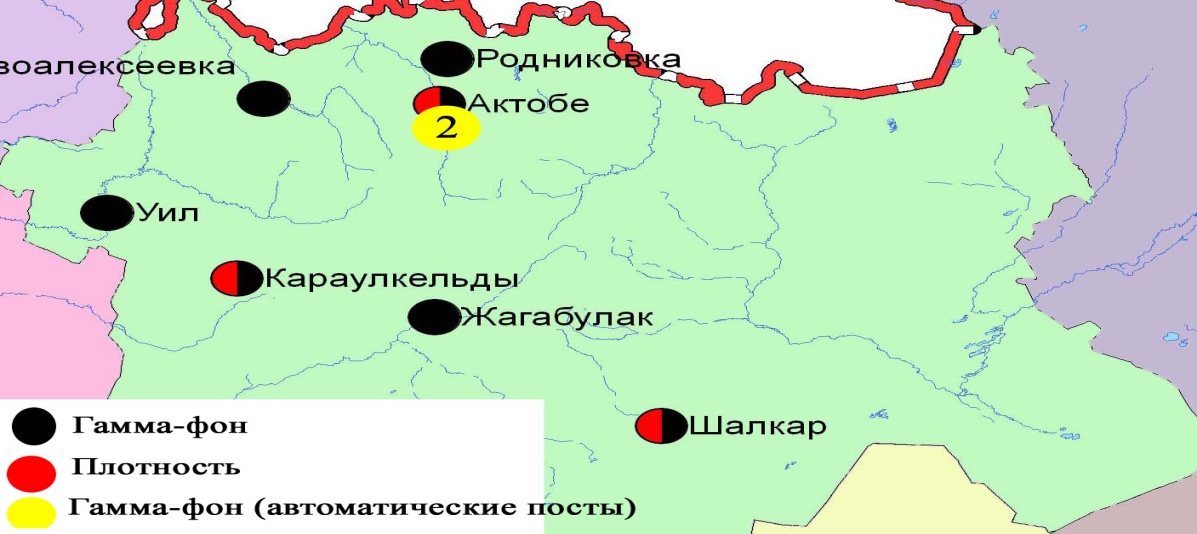 Рис. 2.2Схема расположения метеостанций за наблюдением уровня радиационного гамма-фона и плотности  радиоактивных выпадений на территорииАктюбинской областиСостояние загрязнения окружающей среды Алматинской областиСостояние загрязнения атмосферного воздуха по городу АлматыНаблюдения за состоянием атмосферного воздуха велись на16стационарных постах(рис.3.1, таблица 3.1).Таблица 3.1Место расположения постов наблюдений и определяемые примеси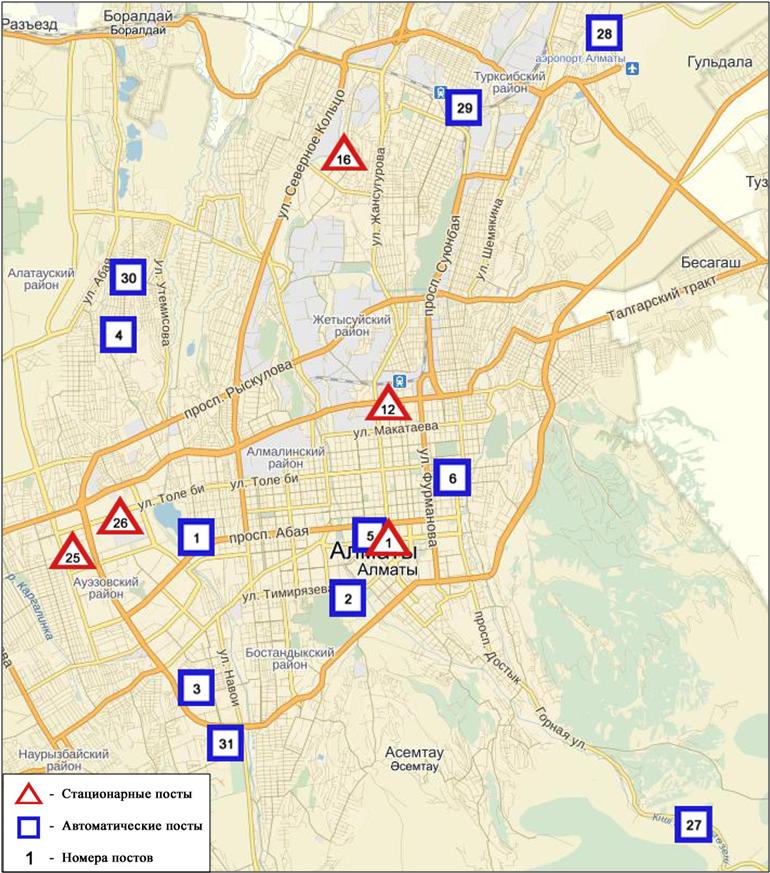 Рис.3.1Схема расположения стационарной сети наблюдений за загрязнением атмосферного воздуха города АлматыОбщая оценка загрязнения атмосферы.Атмосферный воздух города в целом характеризовался высоким уровнем загрязнения,он определялся значениям НП равным23% (высокий уровень),СИ =4 (повышенный уровень).Воздух города более всего загрязнен диоксидом азота (на территории №12 поста).В целом по городу среднемесячные концентрации составили: взвешенныхвеществ – 1,3ПДКс.с,  диоксид серы – 1,5ПДКс.с, диоксида азота– 1,8 ПДКс.с, формальдегида–1,2ПДКс.с, содержание тяжелых металлов и остальных загрязняющих веществ не превышало ПДК.За октябрь месяц по городу зафиксированыпревышения более 1 ПДКм.р: по взвешенным веществам–21 случай, взвешенным частицам РМ-2,5 – 40 случай, взвешенным частицам РМ-10 – 30 случаев, по диоксиду серы – 10 случай, оксиду углерода– 22 случая, диоксиду азота –63 случая, оксиду азота – 167 случаев(таблица 1).Состояние загрязнения атмосферного воздуха по городу ТалдыкорганНаблюдения за состоянием атмосферного воздуха велись на 2 стационарных постах(рис. 3.2, таблица 3.2).Таблица 3.2Место расположения постов наблюдений и определяемые примеси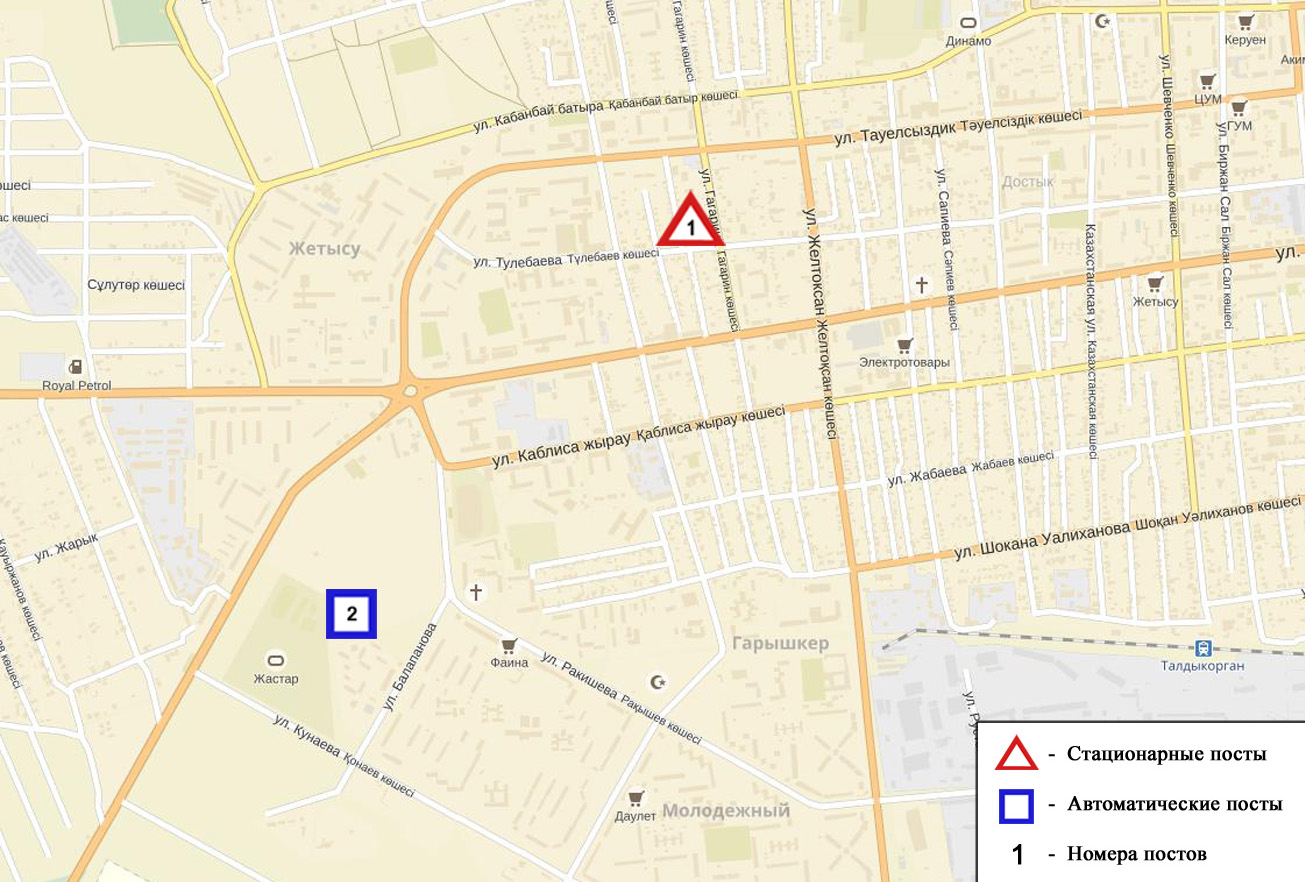 Рис.3.2Схемарасположения стационарной сети наблюдений за загрязнением атмосферного воздуха города ТалдыкорганОбщая оценка загрязнения атмосферы.По данным стационарной сети наблюдений(рис.3.2) атмосферный воздух города в целом характеризовался низкимуровнем загрязнения, он определялся значениями СИ равным 1 и НП=0%(рис. 1, 2).В целом по городу.среднемесячная концентрация диоксида азота составила 1,2 ПДКс.с,  остальные загрязняющие вещества не превышали ПДК.За октябрь месяц по городу зафиксированы превышения более 1 ПДКм.р по диоксиду азота –1 случай(таблица 1).Качество поверхностных вод на территории Алматинской областиНаблюдения за загрязнением поверхностных вод на территории Алматинской области проводились на 8-ми водных объектах (реки Иле, Текес, Коргас, Киши Алматы, Есентай, Улькен Алматы, вдхр. Капшагай, оз.Улькен Алматы ).Река Иле берёт свое начало на территории Китая в предгорьях Тянь-Шаня и является одной из крупнейших трансграничных рек Казахстана. С территории Алматинской области впадает в западную часть озера Балкаш. Реки Текес, Улькен Алматы, Киши Алматы являются левобережными притоками реки Иле. Река Есентай рукав реки Киши Алматы. Правобережным притоком реки Иле является река Коргас. В реке Иле температура воды находится на уровне 8,6 ºC, водородный показатель 8,1, концентрация растворенного в воде кислорода 8,5 мг/дм3, БПК5 0,77 мг/дм3. Превышения ПДК были зафиксированы по веществам из групп  тяжелых металлов (медь – 1,1 ПДК), биогенных веществ (железо общее – 1,2 ПДК, азот нитритный -2,1 ПДК).В реке Текес температура воды находится на уровне 7,2ºC, водородный показатель 7,9, концентрация растворенного в воде кислорода 9,3 мг/дм3, БПК5 2,1 мг/дм3. Превышения ПДК были зафиксированы по веществам из групп тяжелых металлов (медь – 2,5 ПДК, марганец – 3,7 ПДК), биогенных веществ (железо общее – 2,5 ПДК, азот нитритный-1,8ПДК), главных ионов (сульфаты – 1,2 ПДК).В реке Коргас температура воды находится на уровне 13,3 ºC, водородный показатель – 8,1, концентрация растворенного в воде кислорода – 10,7 мг/дм3, БПК5 – 1,4 мг/дм3. Превышения ПДК были зафиксированы по веществам из групп тяжелых металлов (медь – 2,0 ПДК, марганец – 4,5 ПДК), и биогенных веществ (железо общее – 5,0 ПДК, азот нитритный-1,5ПДК).В вдхр. Капшагай температура воды находится на уровне 14,3 ºC, водородный показатель 7,9, концентрация растворенного в воде кислорода – 9,1 мг/дм3, БПК5 – 0,6 мг/дм3. Превышения ПДК были зафиксированы по веществам из групп биогенных веществ (азот нитритный – 1,2 ПДК), тяжелых металлов (медь – 2,6 ПДК).В реке Киши Алматы температура воды находится на уровне 9,7 ºC, водородный показатель 8,08, концентрация растворенного в воде кислорода – 10,0 мг/дм3, БПК5 – 0,9 мг/дм3. Превышения ПДК были зафиксированы по веществам из групп тяжелых металлов (медь – 2,0 ПДК).В реке Улькен Алматы температура воды находится на уровне 10,2 ºC, водородный показатель 8,03, концентрация растворенного в воде кислорода – 9,5 мг/дм3, БПК5 - 0,6 мг/дм3. Превышения ПДК было зафиксировано по веществам из группбиогенных веществ (железо общее – 1,1 ПДК).В реке Есентай температура воды находится на уровне 12,3 ºC, водородный показатель 8,06, концентрация растворенного в воде кислорода – 9,15 мг/дм3, БПК5 – 1,05 мг/дм3. Превышения ПДК было зафиксировано по веществам из групп биогенных веществ (азот нитритный – 1,1ПДК), тяжелых металлов (медь – 1,3 ПДК).В озере Улькен Алматы температура воды находится на уровне 10,2 ºC, водородный показатель 7,9, концентрация растворенного в воде кислорода – 9,5 мг/дм3, БПК5 - 0,5 мг/дм3. Превышения ПДК были зафиксированы по веществам из групп тяжелых металлов (медь – 1,8 ПДК), биогенных веществ (железо общее – 6,5 ПДК).Всего, из общего количества обследованных водных объектов, качество поверхностных вод оценивается следующим образом: вода «умеренного уровня загрязнения» - реки Иле,Киши Алматы, Есентай, Улькен Алматы, Текес,вдхр. Капшагай; вода «высокого  уровня загрязнения» - река Коргас, оз. Улькен Алматы.По сравнению с октябрем 2015 года качество воды в реках Иле, Киши Алматы, Улькен Алматы, Есентай – значительно не изменилось; в реке Коргас, оз. Улькен Алматы– ухудшилось, в реке Текес, вдхр. Капшагай - улучшилось.По сравнению с сентябрем 2016 года качество воды в реках Иле, Текес Есентай, Киши Алматы, Коргас, Улькен Алматы, вдхр. Капшагай– значительно не изменилось. оз. Улькен Алматы- ухудшилось.3.4  Радиационный гамма–фон Алматинской областиНаблюдения за уровнем гамма излучения на местности осуществлялись ежедневно на 8-ми метеорологических станциях (Алматы, Баканас, Капшагай, Нарынкол,Жаркент, Лепсы, Талдыкорган, Сарыозек) (рис. 3.3).Средние значения радиационного гамма-фона приземного слоя атмосферы по населенным пунктам области находились в пределах 0,12-0,24мкЗв/ч. В среднем по области радиационный гамма-фон составил 0,17 мкЗв/ч и находился в допустимых пределах.3.5  Плотность радиоактивных выпадений в приземномслое атмосферыКонтроль за радиоактивным загрязнением приземного слоя атмосферы на территории Алматинской области осуществлялся на 5-ти метеорологических станциях (Алматы, Нарынкол,Жаркент, Лепсы, Талдыкорган) путем отбора проб воздуха горизонтальными планшетами (рис.3.3). На всех станциях проводился пятисуточный отбор проб.Среднесуточная плотность радиоактивных выпадений в приземном слое атмосферы на территории области колебалась в пределах 0,8-1,8Бк/м2. Средняя величина плотности выпадений по области составила 1,2 Бк/м2, что не превышает предельно-допустимый уровень.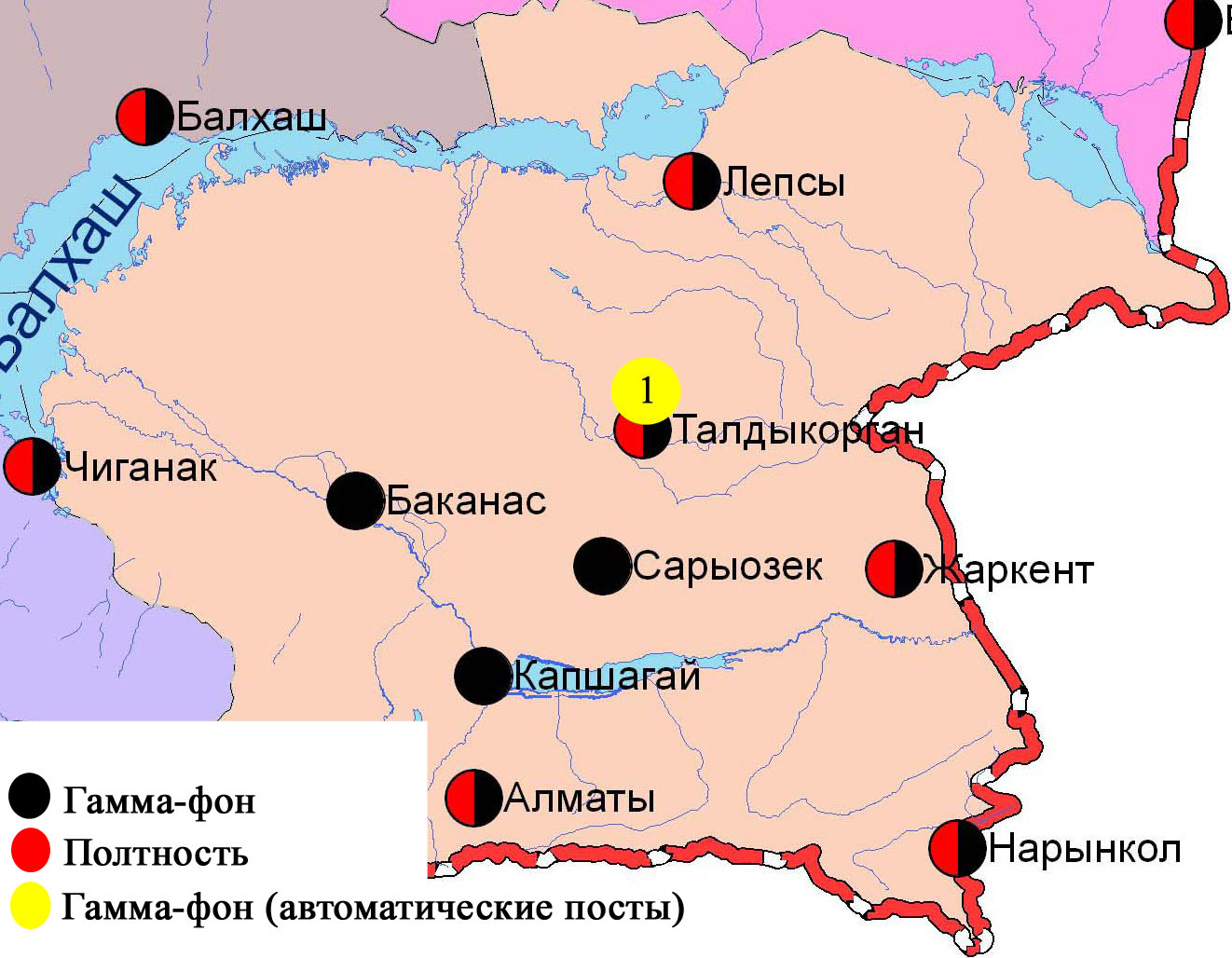 Рис. 3.3 Схема расположения метеостанций за наблюдением уровня радиационного гамма-фона и плотности радиоактивных выпадений на территорииАлматинской области4 Состояние окружающей среды Атырауской областиСостояние загрязнения атмосферного воздуха по городу АтырауНаблюдения за состоянием атмосферного воздуха велись на5 стационарных постах(рис 4.1, таблица 4.1).Таблица 4.1Место расположения постов наблюдений и определяемые примесиРис. 4.1. Схема расположения стационарной сети наблюдений за загрязнением атмосферного воздуха города Атырау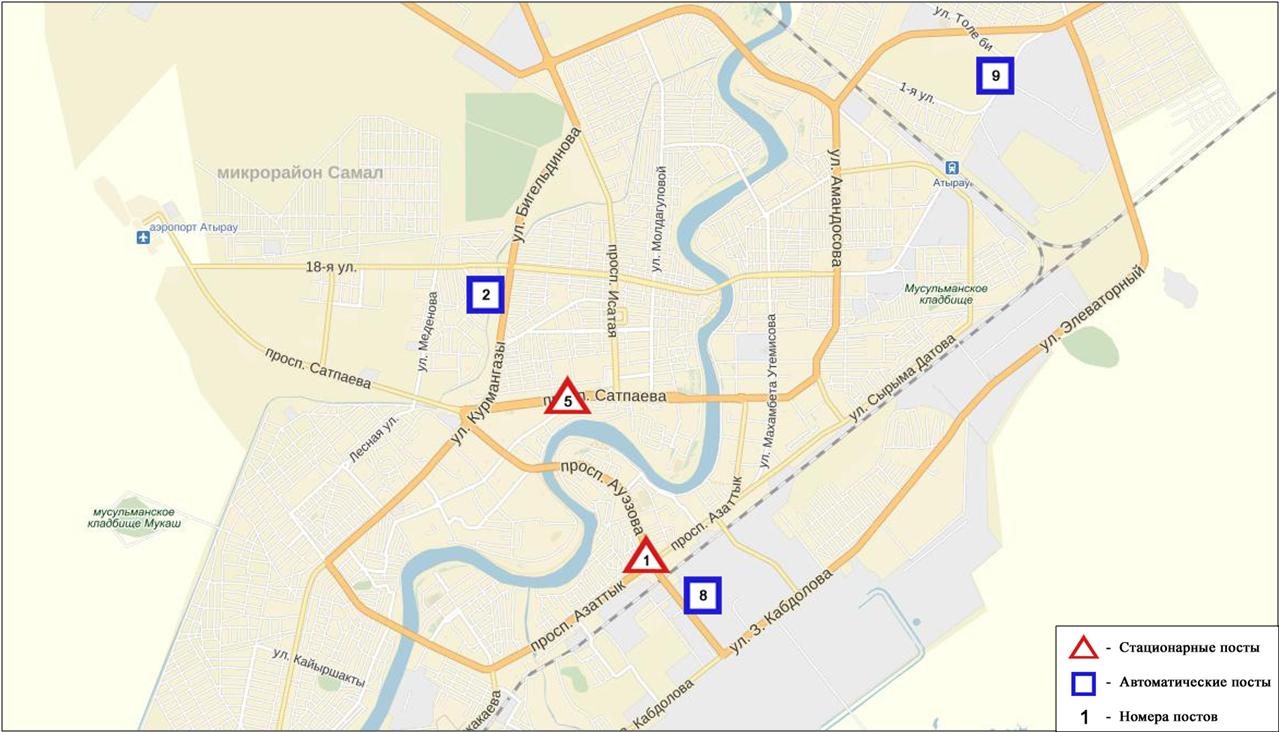 Общая оценка загрязнения атмосферы.По данным стационарной сети наблюдений (рис.4.2), атмосферный воздух города в целом характеризовался повышенным уровнем загрязнения, онпределялся значениями СИ равным 1и НП = 3%(рис. 1, 2).Воздух города более всего загрязнен взвешенными веществами (на территории №5 поста).В целом по городу среднемесячные концентрации загрязняющих веществ не превышали ПДК(таблица 1).За октябрь 2016 года число случаев превышения более 1 ПДКм.р зафиксировано по взвешенным веществам – 3, сероводороду – 1 случай(таблица 1).Состояние атмосферного воздуха по городу КульсарыНаблюдения за состоянием атмосферного воздуха в городе Кульсарывелись на1 стационарном посту(рис. 4.2, таблица 4.2).Таблица 4.2Место расположения постов наблюдений и определяемые примеси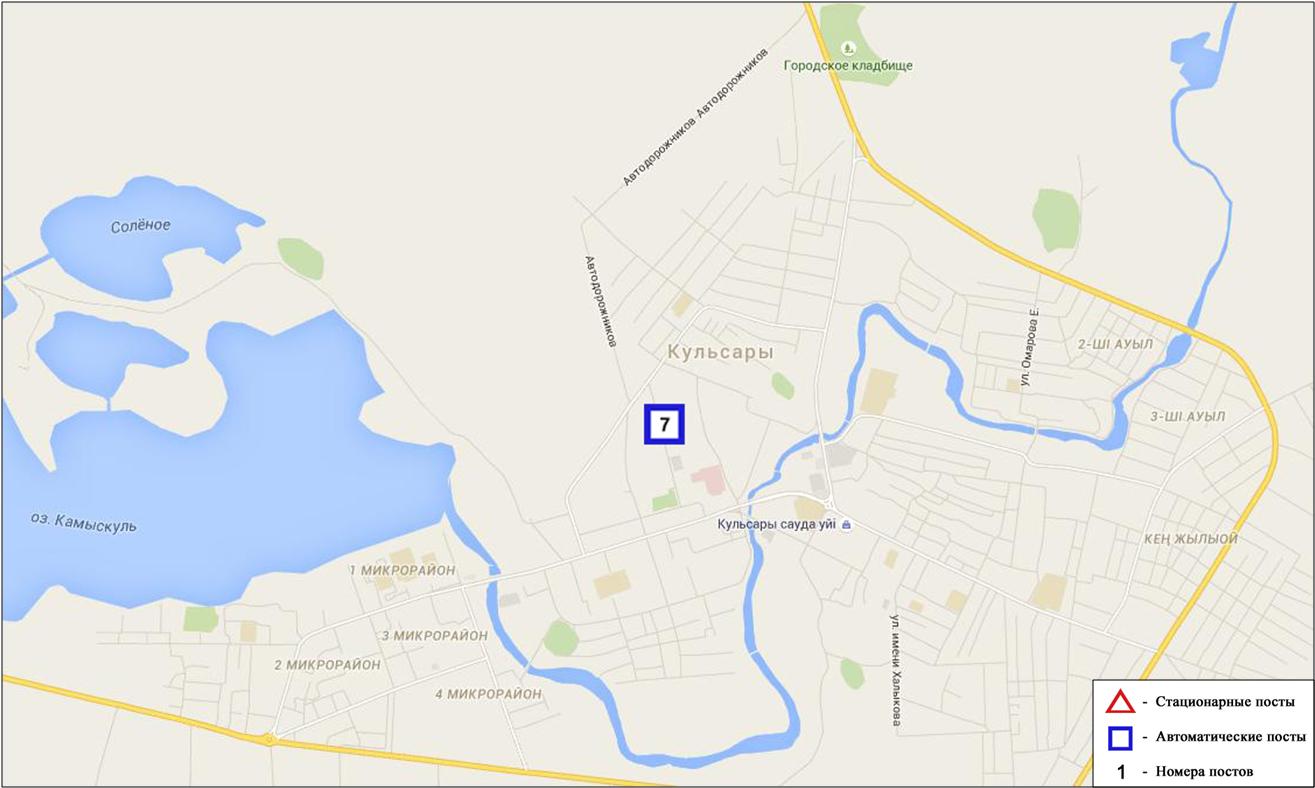 Рис. 4.2Схема расположения стационарной сети наблюденийза загрязнением атмосферного воздуха города  КулсарыОбщая оценка загрязнения атмосферы.По данным стационарной сети наблюдений (рис.4.2), атмосферный воздух города в целом характеризовался низкимуровнем загрязнения, онпределялся значениями СИ равным 1и НП = 0%(рис. 1, 2).В целом по городу среднемесячные концентрации загрязняющих веществ не превышали ПДК(таблица 1).4.3Качество поверхностных вод на территории Атырауской областиНаблюдения за загрязнением поверхностных вод на территории Атырауской области проводились на 3 водных объектах: реки Жайык, Шаронова, Кигаш.В реке Жайык температура воды – 11,2ºC, водородный показатель равен 9,96, концентрация растворенного в воде кислорода – 10,1 мг/дм3, БПК5 – 2,48 мг/дм3. Превышение ПДК не обнаружено.В реке Шаронова температура воды – 15,0 ºC, водородный показатель равен – 8,81, концентрация растворенного в воде кислорода – 12,0 мг/дм3,БПК5– 2,96 мг/дм3. Превышение ПДК не обнаружено.В реке Кигаш температура воды – 17.1 ºC, водородный показатель равен – 9,92, концентрация растворенного в воде кислорода – 11,4 мг/дм3, БПК5 – 2,8 мг/дм3. Превышение ПДК не обнаружено.Качество воды по КИЗВ в реках Жайык, Шаронова, Кигаш оценивается как «нормативно чистая». По сравнению с октябрем 2015 года и сентябрем 2016 года качество воды в реке Жайык не изменилось, в реках Шаронова, Кигаш улучшилось.4.4.Качество морской водыСеверного Каспия на территорииАтырауской областиТеңіз суы сапасына бақылау жүргізу келесі жағалық стансалар мен ғасырлық кескіндерде және буй станциялары көмегімен жүргізілді: теңіз кеме жүру арнасы; Теңіз кен орны, Жайық өзені қайраңы, Шалығи Құлалы шығанағы аралдары, «А» және «Б» қосымша кескіндері, Құрманғазы, Дархан, Қаламқас, суға батырылған ұңғымалар ауданы, Құрық аралы ауданы. Қашаған 2 және Қашаған 3 буй станциялары.Солтүстік Каспий су температурасы 11,3°С, теңіз суы рН – 9,1, суда еріген оттегі – 10,1 мг/дм3, ОБТ5 – 3,0 мг/дм3. ШЖШ асу байқалмаған.2016 жылғы қазанда Солтүстік Каспийде су сапасы СЛКИ бойынша «нормативті таза» деп сипатталды. 2015 жылғы қазанмен және 2016 жылғы қыркүйекпен салыстырғанда теңіз суы сапасы өзгермеген. Солтүстік Каспийде су сапасы ОБТ5 бойынша «ластанудың орташа деңгейі» деп сипатталды, 2015 жылғы қазанмен және 2016 жылғы қыркүйекпен салыстырғанда өзгермеген.4.5 Радиационный гамма-фон Атырауской областиНаблюдения за уровнем гамма излучения на местности осуществлялись ежедневно на 3-х метеорологических станциях (Атырау, Пешной, Кульсары) и 1 автоматическом посту Кульсары (Кульсары №7)(рис 4.3).Средние значения радиационного гамма-фона приземного слоя атмосферы по населенным пунктам области находились в пределах 0,07-0,19мкЗв/ч. В среднем по области радиационный гамма-фон составил 0,12 мкЗв/чи находился в допустимых пределах.4.6 Плотность радиоактивных выпадений в приземном слое атмосферыКонтроль за радиоактивным загрязнением приземного слоя атмосферы на территории Атырауской области осуществлялся на 1-ой метеорологической станции (Атырау) путем отбора проб воздуха горизонтальными планшетами (рис.4.3). На станции проводился пятисуточный отбор проб.Среднесуточная плотность радиоактивных выпадений в приземном слое атмосферы на территории области колебалась в пределах 1,0-1,7 Бк/м2. Средняя величина плотности выпадений по области составила 1,3 Бк/м2, что не превышает предельно-допустимый уровень.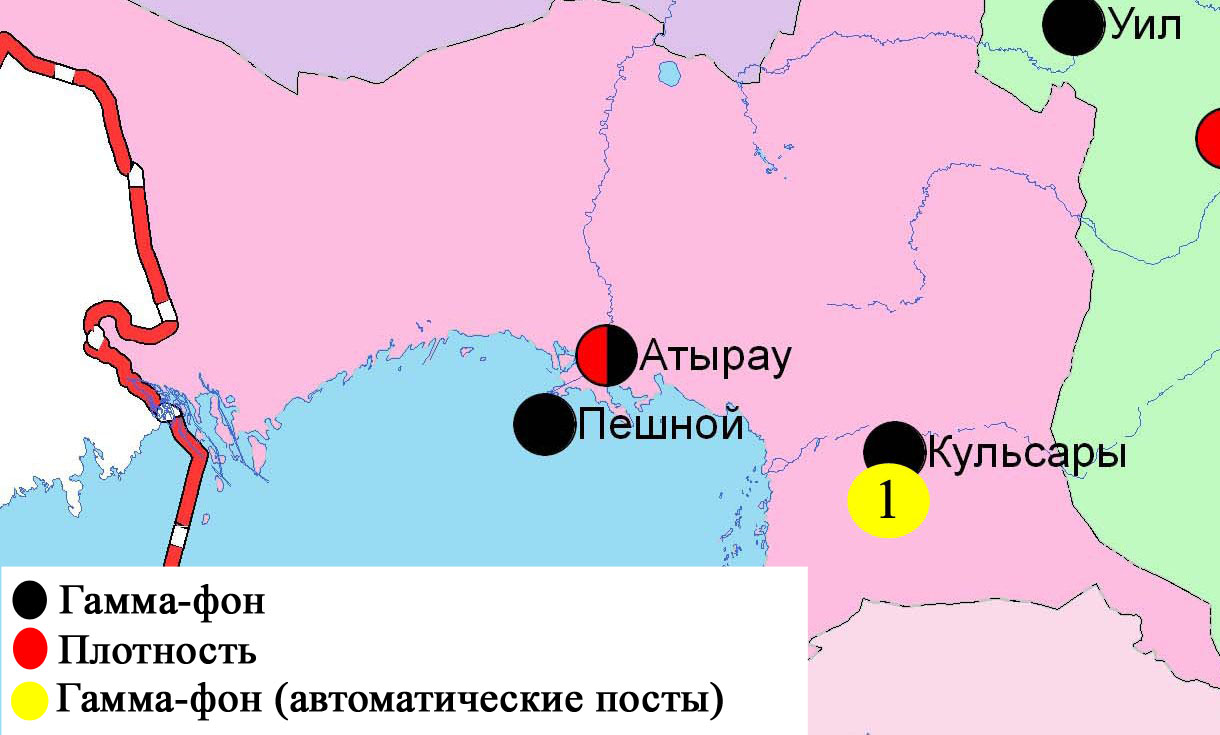 Рис. 4.3 Схема расположения метеостанций за наблюдением уровня радиационного гамма-фона и плотности радиоактивных выпадений на территорииАтырауской областиСостояние окружающей среды Восточно-Казахстанской области5.1 Состояние загрязнения атмосферного воздухапо городу Усть-КаменогорскНаблюдения за состоянием атмосферного воздуха в городе Усть-Каменогорсквелись на7 стационарных постах(рис.5.1, таблица5.1).Таблица 5.1Место расположения постов наблюдений и определяемые примеси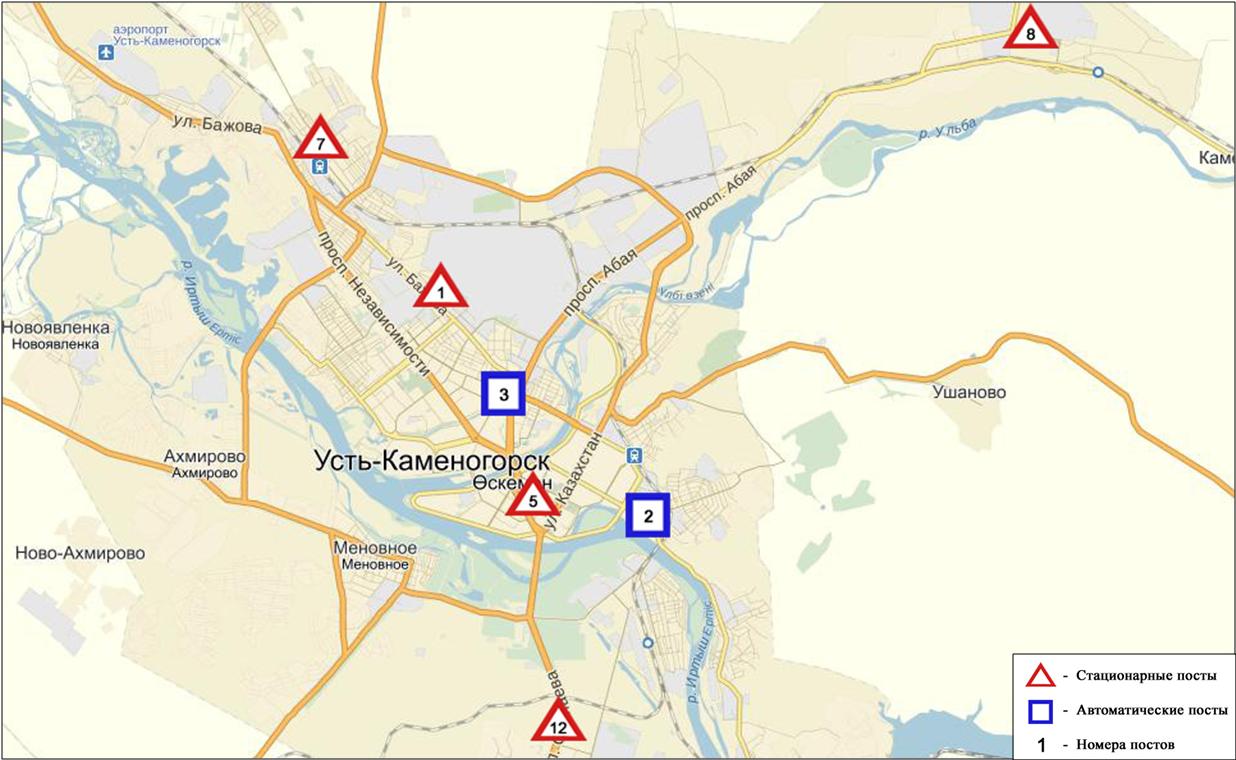 Рис.5.1Схема расположением стационарной сети наблюденийза загрязнением атмосферного воздуха города Усть-КаменогорскОбщая оценка загрязнения атмосферы.По данным стационарной сети наблюдений (рис.5.1), в целом город характеризуется высоким уровнем загрязнения,он определялся значениемНП равным 5% (повышенный уровень), значение СИ = 6 (высокий уровень) (рис. 1, 2). Город более всего загрязнен оксида азота (на территории №2 поста).В целом по городу среднемесячные концентрации диоксида серы составили1,2ПДКс.с, содержание тяжелых металлов и концентрации других загрязняющих веществ не превышали ПДК.Число случаев превышения более 1 ПДКм.р зафиксировано по диоксиду серы – 25, оксиду углерода – 17, диоксиду азота – 9, оксиду азота – 3,сероводороду – 8случаев, также превышения - более 5 ПДКм.р по оксиду азоту 1 случай (таблица 1).Состояние загрязнения атмосферного воздуха по городу РиддерНаблюдения за состоянием атмосферного воздуха велись на 3стационарных постах(рис.5.2, таблица 5.2).Таблица5.2Место расположения постов наблюдений и определяемые примесиРис.5.2. Схема расположения стационарной сети наблюдений за загрязнением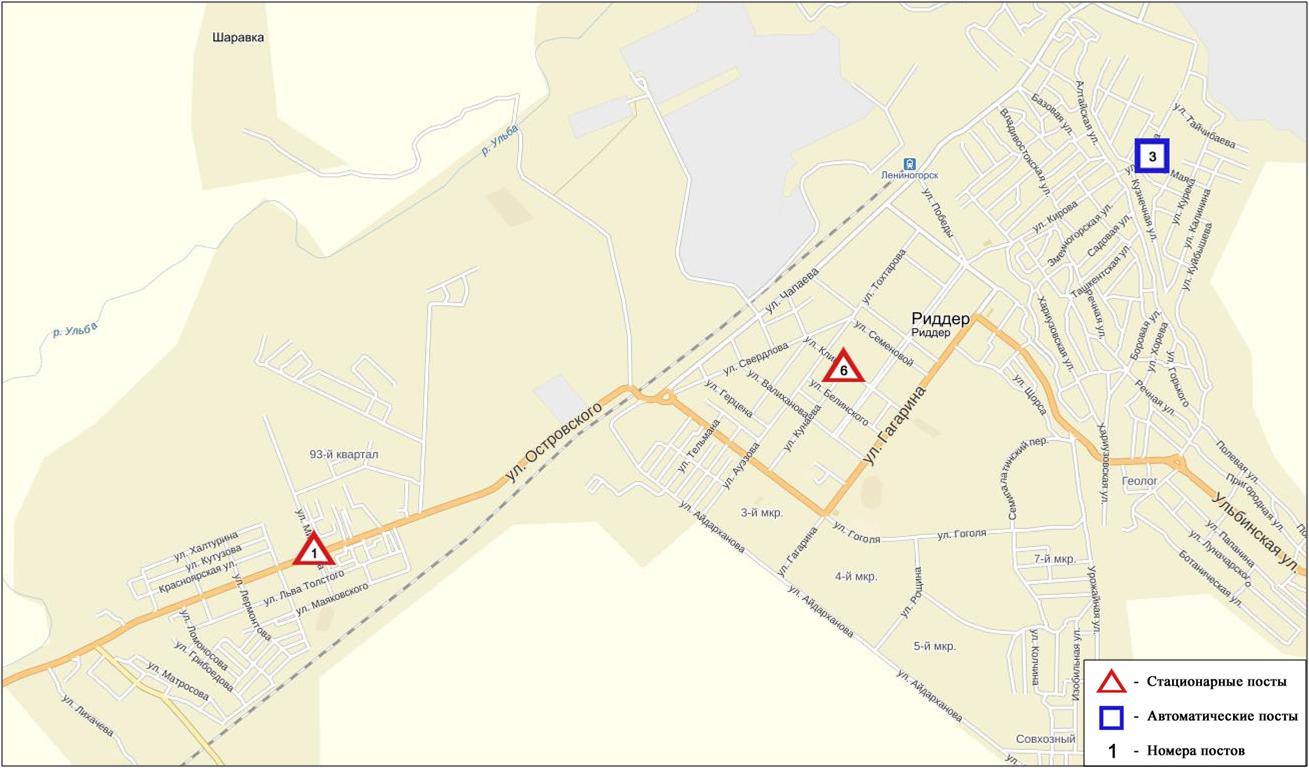 атмосферного воздуха города  РиддерОбщая оценка загрязнения атмосферы.По данным стационарной сети наблюдений (рис.5.2) атмосферный воздух города в целом характеризуется повышеннымуровнем загрязнения.Он определялся значением СИ равным 3 (повышенный уровень), значениеНП = 17% (повышенный уровень)(рис. 1, 2).В целом по городу среднемесячные концентрации составили: диоксида серы – 1,6ПДКс.с, озона – 1,3ПДКс.с, других загрязняющих веществ – не превышали ПДК.Число случаев превышения более 1 ПДКм.р зафиксировано по диоксиду серы – 7 и по сероводороду – 165 случаев(таблица 1).	Состояние загрязнения атмосферного воздуха по городу СемейНаблюдения за состоянием атмосферного воздуха велись на4стационарных постах (рис.5.3, таблица 5.3).Таблица 5.3Место расположения постов наблюдений и определяемые примеси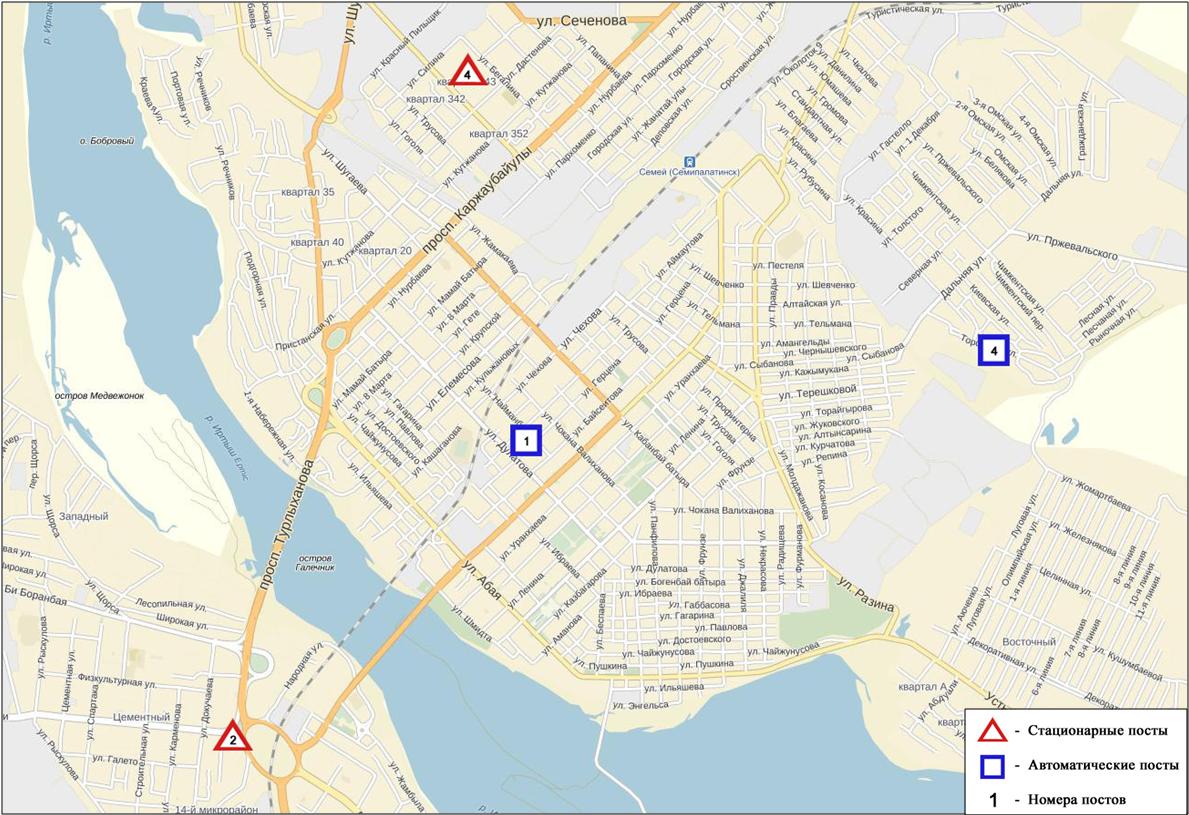 Рис.5.3 Схема расположения стационарной сети наблюденийза загрязнением атмосферного воздуха города СемейОбщая оценка загрязнения атмосферы.По данным стационарной сети наблюдений (рис.5.3) атмосферный воздух города характеризуетсяповышенным уровнем загрязнения,он определялся значением НП равным 1% (низкий уровень), значение СИ = 2 (повышенный уровень)(рис. 1, 2). Воздух города более всего загрязнен диоксидом азота (в районе №3 поста).В целом по городу среднемесячные концентрации загрязняющих веществ – не превышали ПДК.Число случаев превышения более 1 ПДКм.рзафиксированопо оксиду углерода – 1, диоксиду азота – 4, оксиду азота – 2, фенолу -  1 случай(таблица 1).Состояние загрязнения атмосферного воздуха по поселку ГлубокоеНаблюдения за состоянием атмосферного воздуха велись на 2 стационарных постах (рис. 5.4, таблица 5.4).Таблица 5.4Место расположения постов наблюдений и определяемые примеси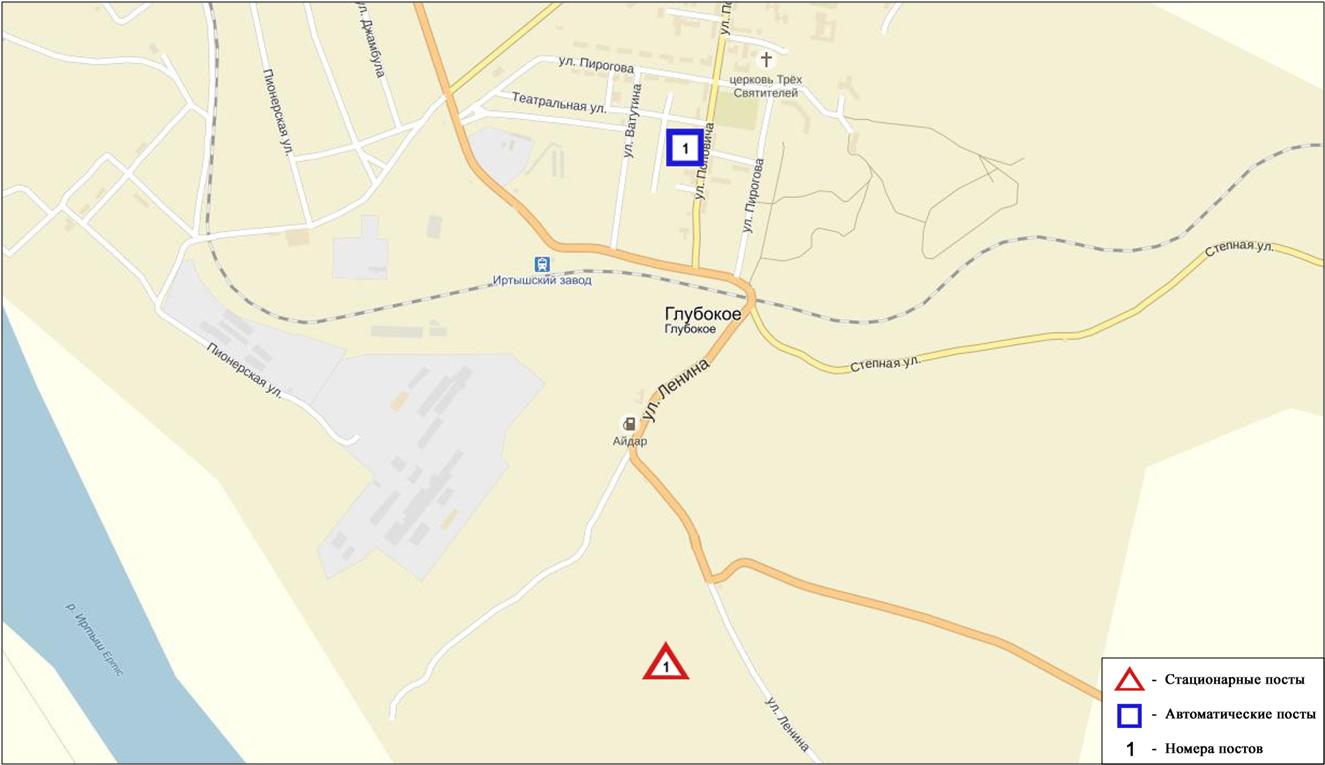 Рис. 5.4. Схема расположения стационарной сети наблюдений  за загрязнением атмосферного воздуха в поселке ГлубокоеОбщая оценка загрязнения атмосферы.По данным стационарной сети наблюдений (рис.5.4) атмосферный воздух поселка в целом характеризуется повышеннымуровнемзагрязнения, он определялся значениямиСИ равным2 и НП = 5% (рис. 1, 2). Воздух поселка более всего загрязнен сероводородом (в районе № 2 поста).В целом по поселку среднемесячные концентрации озона составили 1,4ПДКс.с,   концентрации других загрязняющих веществ – не превышали ПДК.Были зарегистрированы случаипревышения более 1 ПДКм.р по оксиду углерода – 1 случай, сероводороду – 108 случаев (таблица 1). Состояние атмосферного воздуха по городу ЗыряновскНаблюдения за состоянием атмосферного воздуха велись на 1 стационарном посту(рис.5.5., таблица 5.5).Таблица 5.5Место расположения постов наблюдений и определяемые примеси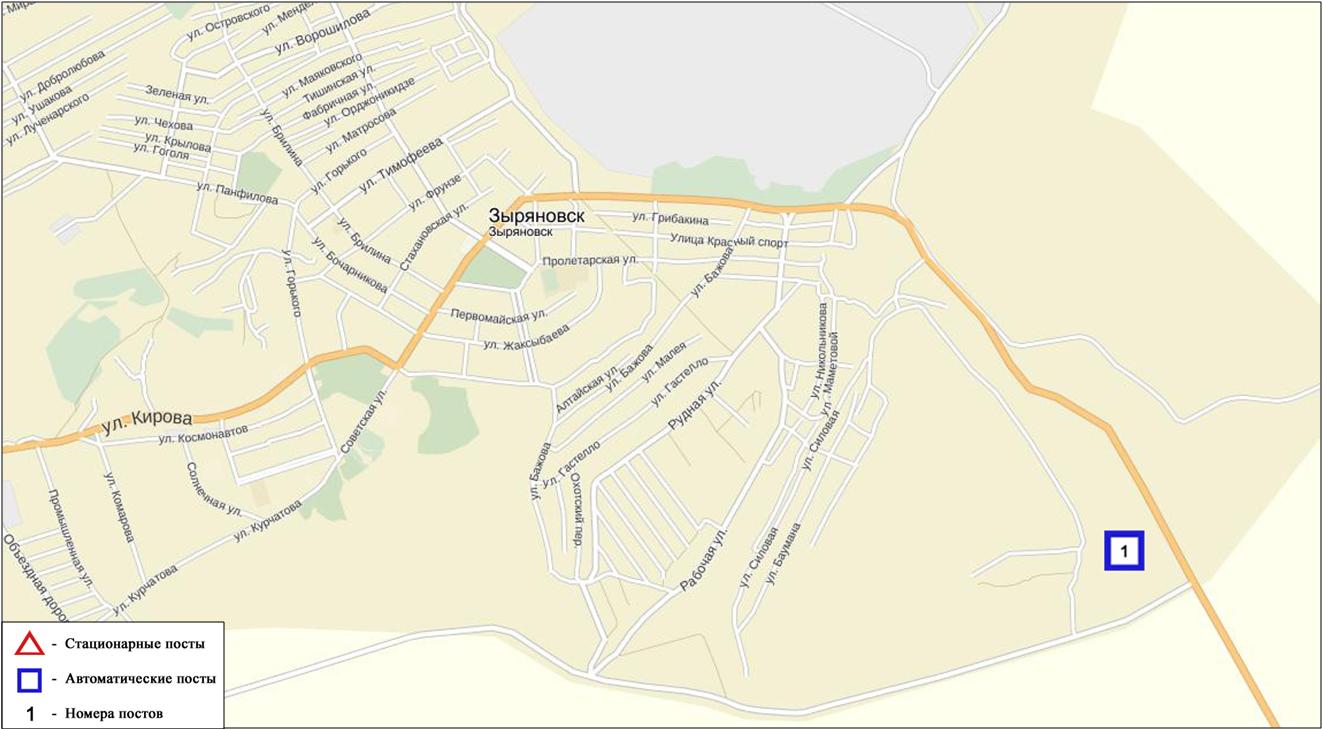 Рис. 5.5.Схема расположения стационарной сети наблюдений за загрязнением атмосферного воздуха города ЗыряновскОбщая оценка загрязнения атмосферы. По данным стационарной сети наблюдений (рис.5.5) атмосферный воздух города в целом характеризуется низким уровнем загрязнения, он определялся значением СИ равным 0 (низкий уровень), значениеНП = 0% (низкий уровень) (рис. 1, 2). В целом по городу среднемесячная концентрация всех загрязняющих веществ – не превышали ПДК.Качество поверхностных вод на территорииВосточно-Казахстанской областиНаблюдения за загрязнением поверхностных вод на территории Восточно-Казахстанской области проводились на 10-ти водных объектах (реки Кара Ертис, Ертис, Брекса, Тихая, Ульби, Глубочанка, Красноярка, Оба, Буктырма, Емель).В реке Кара Ертис температура воды находилась в пределах 6,8 ºC, водородный показатель 7,57, концентрация растворенного в воде кислорода 10,28 мг/дм3, БПК5 1,5 мг/дм3. Превышения ПДК были зафиксированы по веществам из группы тяжелых металлов (медь 1,9 ПДК).В реке Ертис температура воды находилась в пределах 10,7 ºC, водородный показатель 7,69, концентрация растворенного в воде кислорода 9,01 мг/дм3, БПК5 1,31 мг/дм3. Превышения ПДК были зафиксированы по веществам из группы тяжелых металлов (медь 2,7 ПДК, цинк 1,5 ПДК).В реке Буктырма температура воды находилась в пределах 9,3 ºC, водородный показатель 7,76, концентрация растворенного в воде кислорода 10,75 мг/дм3, БПК5 1,09 мг/дм3. Превышения ПДК были зафиксированы по веществам из группы тяжелых металлов (медь 1,4 ПДК, марганец 1,4 ПДК, цинк 1,1 ПДК).В реке Брекса температура воды находилась в пределах 7,9 ºC, водородный показатель 7,80, концентрация растворенного в воде кислорода 10,25 мг/дм3, БПК5 1,23 мг/дм3. Превышения ПДК были зафиксированы по веществам из группбиогенных веществ (железо общее 4,2 ПДК, аммоний солевой 1,2 ПДК, азот нитритный 1,1 ПДК), тяжелых металлов (цинк 7,0 ПДК, медь 6,2 ПДК, марганец 3,8 ПДК).В реке Тихая температура воды находилась в пределах 8,3 ºC, водородный показатель 7,54, концентрация растворенного в воде кислорода 10,00 мг/дм3, БПК5 1,45 мг/дм3. Превышения ПДК были зафиксированы по веществам из групп биогенных веществ (железо общее 1,7 ПДК, азот нитритный 1,4 ПДК, аммоний солевой 1,2 ПДК), тяжелых металлов (цинк 14,3 ПДК, медь 7,1 ПДК, марганец 5,0 ПДК, кадмий 1,5 ПДК).В реке Ульби температура воды находилась в пределах 9,8 ºC, водородный показатель 7,80, концентрация растворенного в воде кислорода 9,98 мг/дм3, БПК5 1,29 мг/дм3. Превышения ПДК были зафиксированы по веществам из групп биогенных веществ (железо общее 2,0 ПДК), тяжелых металлов (цинк 11,5 ПДК, медь 4,5 ПДК, марганец 4,1 ПДК).В реке Глубочанка температура воды находилась в пределах 10,7 ºC, водородный показатель 8,04, концентрация растворенного в воде кислорода 7,81 мг/дм3, БПК5 1,11 мг/дм3. Превышения ПДК были зафиксированы по веществам из групп биогенных веществ (азот нитритный 1,5 ПДК), тяжелых металлов (цинк 7,2 ПДК, марганец 4,1 ПДК, медь 4,0 ПДК).В реке Красноярка температура воды находилась в пределах 9,9 ºC, водородный показатель 8,15, концентрация растворенного в воде кислорода 9,82 мг/дм3, БПК5 0,77 мг/дм3. Превышения ПДК были зафиксированы по веществам из группы тяжелых металлов (цинк 11,2 ПДК, медь 6,2 ПДК, марганец 5,6 ПДК).В реке Оба температура воды находилась в пределах 10,2 ºC, водородный показатель 7,90, концентрация растворенного в воде кислорода 11,35 мг/дм3, БПК5 1,53 мг/дм3. Превышения ПДК были зафиксированы по веществам из группы тяжелых металлов (марганец 3,3 ПДК, медь 2,5 ПДК).В реке Емель температура воды находилась в пределах 4,5 ºC, водородный показатель 8,27, концентрация растворенного в воде кислорода 10,4 мг/дм3, БПК5 1,37 мг/дм3. Превышения ПДК были зафиксированы по веществам из групп главных ионов (сульфаты 1,5 ПДК), биогенных веществ (азот нитритный 1,3 ПДК), тяжелых металлов (медь 2,9 ПДК, марганец 1,8 ПДК).Всего, из общего количества обследованных водных объектов в октябре 2016г, качество поверхностных вод оценивается следующим образом: вода «умеренного уровня загрязнения» - реки Кара Ертис, Ертис, Буктырма, Емель, Оба; вода «высокого уровня загрязнения» - реки Глубочанка, Красноярка, Брекса, Тихая, Ульби. По сравнению с сентябрем 2016 года качество воды в реках Кара Ертис, Ертис, Буктырма, Брекса, Тихая, Ульби, Глубочанка, Красноярка, Емель – существенно не изменилось, в реке Оба - улучшилось.По сравнению с октябрем 2015 года качество воды в реках Кара Ертис, Ертис, Буктырма, Глубочанка,Красноярка, Брекса, Тихая, Оба, Емель, Ульби– существенно не изменилось.На территории области в октябре обнаружены следующие ВЗ: река Глубочанка – 1 случай ВЗ, река Красноярка – 1 случай ВЗ, река Брекса – 1 случай ВЗ, река Тихая – 2 случая ВЗ, река Ульби – 1 случай ВЗ (Таблица 5).5.7 Характеристика качества поверхностных вод Восточно-Казахстанской области по гидробиологическим показателямр. Кара Ертис В октябре 2016 г. в пробе, отобранной на р. Кара Ертис было зафиксировано 14 видов водорослей, их них 12 – диатомовых, и по одному виду и отделов зеленых и сине-зеленых водорослей с частотой встречаемости 1-3. Индекс сапробности равен 1,85, что соответствует III классу качества. В октябре месяце в составе макрозообентоса р. Кара Ертис было определено 9 таксонов животных – это личинки поденок, ручейников, двукрылые и клопы. Биотический индекс равен 7, что соответствует II классу качества, вода чистая. В результате биотестирования поверхностных вод р. Кара Ертис в октябре месяце, острой токсичности отмечено не было, выживаемость тест-объектов составила 100%.р. Ертис  На «условно фоновом» створе р. Ертис в пробе обнаружено 24 вида водорослей. Из них диатомовых - 17 видов водорослей, 6 видов зеленых и один вид эвгленовых. Индекс сапробности равен 1,82, что соответствует III классу качества. Ниже по течению на створе «3,2 км ниже впадения р. Ульби» на левом берегу количество отобранных видов равно 24, 22 вида – диатомовые и по одному таксону эвгленовых и сине-зеленых. Индекс сапробности равен 1,63, что соответствует III классу качества. На правом берегу количество отобранных видов равно 31.  Индекс сапробности равен 1,85. Класс качества III, вода умеренно загрязненная. На створе«в черте с. Прапорщиково» в пробе определено 24 вида водорослей, из них по одному виду из отделов зеленых и сине-зеленых, остальные относились к диатомовым водорослям. Значение индекса сапробности равно 1,88. Вода умеренно-загрязненная. На заключительном створе в пробе обнаружено 26 видов водорослей, 1 вид относился к отделу зеленых водорослей остальные  к отделу диатомовых. Индекс сапробности равен 1,88. Класс качества воды III.На створе «0,8 км ниже плотины У-Ка ГЭС» в составе макрозообентоса были определено 2 таксона – это гаммарусы и личинки хирономид. Биотический индекс равен 4, вода IV класса качества, вода загрязненная.На створе «3,2 км ниже впадения р. Ульби (01)» качество воды в октябре снизилось. В составе макрозообентоса определено 6 таксонов, доля оксиреофильных видов составила 67%. Значение биотического индекса равно 7, что соответствует  II классу качества, вода чистая.На створе ««3,2 км ниже впадения р. Ульби (0,9)» в составе макрозообентоса определено 5 таксонов беспозвоночных животных, это личинки веснянок, ручейников и двукрылых. Биотический индекс равен 7, что соответствует II классу качества – вода чистая.В черте с. Прапорщиково качество воды осталось на уровне прошлого месяца. В пробе были определены ракообразные, моллюски, клопы и личинки хирономид. Оксиреофильных видов в пробе не зарегистрировано. Значение биотического индекса составило 4, класс качества IV, вода загрязненная.На створе «1 км ниже впадения р. Красноярка, в черте с. Предгорное» качество воды по показателям развития макрозообентоса ухудшилось. В пробе обнаружены моллюски, гаммарусы и личинки хирономид. биотический индекс 4, класс качества воды IV, вода загрязненная.В целом, по показателям развития макрозообентоса, качество воды р.Ертис в октябре месяце снизилось.Пробы воды р. Ертис, отобранные в октябре 2016 г., острого токсического действия на тест-объект не оказали, однако на трех створах наблюдалась незначительная гибель дафний.  На створе «3,2 км ниже впадения р. Ульби(09)» была отмечена небольшая гибель дафний в количестве 3,3%. На створах «в черте с. Прапорщиково» и «1 км ниже впадения р. Красноярка, в черте с. Предгорное» была зарегистрирована гибель дафний в количестве 6,7 и 16,7% соответственно.На остальных исследуемых створах выживаемость тест-объектов  составила 100%.р. Буктырма На створе, расположенном в черте с. Лесная Пристань количество отобранных видов  равно 28, из них 20 диатомей, 6 видов зеленых, и по одному виду из отделов сине-зеленых и эвгленовых водорослей. Индекс сапробности равен 1,69, что соответствует III классу качества воды. В пробе отобранной ниже впадения р. Березовка обнаружено 24 видов водорослей, из них 1 вид зеленых, остальные относились к отделу диатомовых водорослей. Индекс сапробности равен 1,8, III класс качества, вода умеренно-загрязненная.В составе макрозообентоса р.Буктырма на створе «0,3 км выше с. Лесная Пристань» в октябре 2016 года было определено 9 таксонов беспозвоночных, включая личинок веснянок, поденок, ручейников, двукрылых и гаммарусов. Доля оксиреофильных видов составила 67%. Степень развития донных сообществ беспозвоночных соответствовала II классу качества – вода чистая (биотический индекс - 8). На втором створе «в черте с. Зубовка» качество воды в октябре снизилось по сравнению с прошлым месяце. В пробе макрозообентоса зарегистрировано 4 таксона животных – это личинки веснянок, ручейников, двукрылых и малощетинковые черви. Значение биотического индекса снизилось с 8 до 6. Вода в данной точке классифицируется как « умеренно загрязненная» и оценивается III классом.. В результате биотестирования поверхностных вод р. Буктырма в октябре 2016 г., острой токсичности зарегистрировано не было. На створе «в черте с. Зубовка» гибель живых организмов составила 3,3%. На первом створе погибших тест-объектов не обнаружено.р.Брекса, р.Тихая, р.Ульби (рудн.Тишинский) Альгофлора на «условно фоновом» створе на р. Брекса, отобранная в октябре 2016 г. была представлена 17 видами водорослей, из которых 2 вида относились к отделу сине-зеленых, а остальные к отделу диатомовых водорослей. Индекс сапробности равен 1,9, что соответствует III классу качества. На створе 0,6 км выше устья р. Брекса видовое обилие представлено 12 видами водорослей, из них 9 видов диатомовых, 2 вида зеленых и один вид сине-зеленых. Индекс сапробности равен 2,29 , III класс качества, вода умеренно-загрязненная.На р. Тихая на створе «0,1 км выше впадения р. Безымянный» обнаружено 13 видов диатомовых водорослей и 1 вид зеленых. Индекс сапробности равен 2,01, что соответствует III классу качества, вода умеренно-загрязненная.На створе, расположенном ниже по течению, в пробе определено 15 видов диатомовых водорослей, 2 вида зеленых и 1 вид сине-зеленых. Массового развития достиг Achnanthesminutissimav.cryptocephala (9). Индекс сапробности равен 1,71. Качество воды оценивается III классом.  Качество воды на р. Ульби в черте рудника Тишинский на створе «100 м выше сброса шахтных вод руд. Тишинский» оценивается  III классом. В пробе определено 5 видов диатомовых водорослей. Индекс сапробности равен 2,22. В пробе отобранной на створе ниже сбросов шахтных вод руд. Тишинский определено 10 видов водорослей, из них 8 видов диатомовых и 2 вида сине-зеленых. Значение индекса сапробности равно 2,38. Качество воды оценивается III классом.  На створе «0,5 км выше впадения ключа Шубина» р. Брекса таксономическое богатство макрозообентоса снизилось в октябре в два раза. В пробе определено 7 таксонов – это личинки веснянок,ручейников, двукрылых, а также гаммарусы и пиявки. Доля оксиреофильных видов осталось на уровне прошлого месяца (58%). Значение биотического индекса снизилось с 9 до 7, что соответствует нижнему пределу II класса качества воды.В створе «0,6 км выше устья р. Брекса» ниже впадения сточных вод свинцового завода качество воды в октябре снизилось, о чем свидетельствует снижение таксономического богатства с 8 до 5, биотического индекса с 8 до 6, доли оксиреофильных видов с 50% до 20%. Класс качества III,  вода умеренно загрязненная..Ниже по течению, на створе р. Тихая «0,1 км выше впадения ручья Безымянный» качество воды в октябре снизилось. В пробе обнаружены личинки веснянок, ручейников и двукрылых. Значение БИ 6, доля оксиреофильных видов 50 %. класс качества воды III,  вода умеренно загрязненная.. Ниже по течению на створе «в черте города; 8 км выше устья» в пробе макрозообентоса присутствовали личинки веснянок и двукрылых. Доля оксиреофильных видов составила 75%. Биотический индекс 6, класс качества – III, вода умеренно-загрязненная.В составе макрозообентоса р. Ульби в точке «100 м выше сброса шахтных вод рудника Тишинский» в составе сообщества донных беспозвоночных обнаружены личинки веснянок, ручейников, двукрылых и малощетинковые черви. Доля оксиреофильных видов 60%.  Значение БИ 7, II класс качества, воды чистые. Ниже по течению на створе «4,8 км ниже сброса шахтных вод рудника Тишинский; у автодорожного моста» качество воды также снизилось. В октябре месяце на данном створе в составе макрозообентоса зарегистрировано 4 таксона – это личинки веснянок, поденок, двукрылых и малощетинковые черви. Биотический индекс 4. Степень развития макрозообентоса соответствовала III классу качества – вода умеренно загрязненная.Пробы воды р.Брекса отобранные в октябре 2016 года, не оказывали острого токсического действия на живые организмы. На обеих створах выживаемость тест-объектов составила 100%.Пробы воды р. Тихая, отобранные в октябре 2016 года, не оказывали острого токсического действия на живые организмы. На обеих створах выживаемость тест-объектов составила 100%.Пробы воды р.Ульби (рудн. Тишинский), отобранные в октябре 2016 г.в результате биотестирования не показали наличие острой токсичности. На створе «100 м выше сброса шахтных вод рудника Тишинский» погибших дафний не обнаружено. На втором створе «4,8 км ниже сброса шахтных вод рудника Тишинский; у автодорожного моста» гибель-тест объектов составила 10%.р . Ульби (г. Усть-Каменогорск) В октябре 2016г. в черте пос. Каменный Карьер количество отобранных видов – 20, из них 16 относятся к отделу диатомовых и 4 к отделу зеленых. Массового развития достигли Achnanthesminutissima (9) и Cymbellaventricosa (7). Индекс сапробности равен 1,96, что соответствует III классу качества, вода умеренно загрязненная.   Ниже по течению, на левобережной части реки, отбран 21 вид водорослей, как и в прошлом месяце. Из 21 вида  14 видов относились к отделу диатомовых, 6 видов к отделу зеленых и 1 к отделу сине-зеленых водорослей. Массового развития достигли Achnanthesminutissima (7).  Индекс сапробности равен 2,12, III класс качества. На правом берегу, этого же створа в пробе определено 19 видов диатомовых водорослей, 2 вида зеленых и 1 вид сине-зеленых. Индекс сапробности равен 1,95, что соответствует III классу качества. Вода умеренно-загрязненная. На «условно фоновом» створе в черте пос. Каменный Карьер качество воды р. Ульби в октябре снизилось. В состав донного сообщества животных обнаружено 4 таксона - это личинки веснянок, ручейников и двукрылых, а так же малощетинковые черви. Доля оксиреофильных видов 50%. Биотический индекс 6, что соответствует III классу качества – вода умеренно загрязненная.На створе «1 км выше устья р.Ульби; у автодорожного моста» на правом берегу качество воды оценено Ш классом, вода умеренно загрязненная. В пробе присутствовали личинки веснянок, двукрылых, клопы и малощетинковые черви. БИ равен 5. На левом берегу класс качества воды в октябре улучшилось на один класс, по сравнению с сентябрем. В пробе макрозообентоса определено 6 таксонов животных, включая личинок веснянок, ручейников, а также клопов, моллюсков и олигохет. Доля оксиреофильных видов составила 50%, биотический индекс 7, что соответствует II классу качества воды, вода чистая.Пробы воды р. Ульби, отобранные в черте г. Усть-Каменогорска в октябре2016 г., не показали наличие острой токсичности. На створах «в черте п. Каменный Карьер» и«1 км выше устья р.Ульба (01)» погибших дафний не обнаружено.  На створе «1 км выше устья р.Ульба (09); у автодорожного моста» была зарегистрирована небольшая гибель дафний в количестве 6,7% р. Глубочанка Качество воды р. Глубочанка на всех трех створах в октябре 2016 года по показателям перифитона оценивается III классом, вода умеренно-загрязненная. В пробе на «условно фоновом» створе определено 24 вида. Из них 20 диатомовых и по одному виду из отделов  зеленых, сине-зеленых, эвгленовых и золотистых водорослей. Массового развития достиглаNaviculagracile (7). Индекс сапробности равен 2,07.На створе  «0,5 км ниже сброса хозфекальных вод очистных сооружений с. Белоусовка» в пробе определено 9 видов диатомовых водорослей и по одному виду сине-зеленых и эвгленовых водорослей. Индекс сапробности равен 2,1. На створе в черте с. Глубокое в пробе обнаружено 8 таксонов диатомовых водорослей. Индекс сапробности равен 2,23. На условно «фоновом» створе в пробе макрозообентоса в октябре месяце зафиксировано7 таксонов беспозвоночных, включая личинок поденок, стрекоз, двукрылых, а так же гаммарусов, моллюской и клопов. Значение БИ составило 6, IIIкласс качества – вода умеренно-загрязненная. Ниже впадения сбросов сточных вод  Белоусовской обогатительной фабрики в октябре 2016 года качество воды улучшилось. Таксономическое богатство увеличилось в 3 раза. В пробе определено 6 таксонов макробеспозвоночных – это личики ручейников, двукрылых и малощетинковые черви олигохеты.Значение БИ составило 6, III класс качества, вода умеренно – загрязненная.На створе «в черте с.Глубокое; 0,3 км выше устья» качество воды улучшилось. Сообщество донных беспозвоночных состоит из личинок поденок, ручейников, двукрылых и олигохет. Доля оксиреофильных видов составила 66%.Биотический индекс 7. По сравнению с прошлым месяцем качество воды улучшилось на один класс, с III до II. Таким образом, в октябре месяце вода на заключительном створе р.Глубочанка оценена как чистая.Пробы воды р. Глубочанка, отобранные в октябре месяце не показали наличие острой токсичности. На створах «5,5 км выше сброса хозфек. вод о/с с. Белоусовка» и «0,5 км ниже сброса хозфек. вод о/с села, непоср. у автодорожного моста» погибших дафний не обнаружено. На створе «в черте с.Глубокое; 0,3 км выше устья» процент погибших дафний составил 33,3%.р. Красноярка  Качество воды р. Красноярка в октябре 2016 года по показателям перифитона на створе «1,5 км выше хозбытовых сточных вод Иртышского рудника» оценивается III классом, вода умеренно-загрязненная. В пробе зафиксировано 16 видов водорослей, 13 из них относились к отделу диатомовых и по одному виду к отделам зеленых, сине-зеленых и эвгленовых. Массового развития достигли 2 вида диатомей Surirellaovata (9), Achnanthesminutissima (7). Индекс сапробности равен 2,02.Ниже впадения р. Березовка в пробе определено 17 видов водорослей. Из них 15 видов принадлежали к отделу диатомовых и 2 вида к отделу сине-зеленых. Индекс сапробности равен 2,27. Класс качества III, вода умеренно-загрязненная. По показателям макрозообентоса в октябре 2016 г. качество воды р. Красноярка на фоновом створе соответствовало II классу качества – вода чистая. Здесь были обнаружены личинки поденок, двукрылых, а также гаммарусы, водяные клопы и олигохеты. Значение БИ составило 7. Доля оксиреофильных видов 25%.На створе, ниже сбросов Березовского рудника качество воды в октябре улучшилось. В составе макрозообентоса обнаружены личинки ручейников, двукрылых и олигохеты. Биотический индекс составил 5, класс качества III – вода умеренно-загрязненная.В пробах воды р.Красноярки, отобранных в октябре 2016г.в результате биотестирования случаев острой токсичности не зарегистрировано. На створе «1,5 км выше сброса хозбытовых сточных вод Иртышского рудника» погибших дафний не обнаружено На втором створе «1 км ниже впадения р.Березовка; у автодорожного моста» гибель дафний составила 6,7%.р.Оба 	В пробе перифитона отобранной на р. Оба в октябре месяце  на створе «1,8 км выше впадения р. Березовки» количество отобранных видов равно 25, 23 относятся к отделу диатомовых, и по 1 виду к отделу зеленых и сине-зеленых.Массового развития достиг Achnanthesminutissima (7). Значение индекса сапробности равно 1,79. Вода умеренно-загрязненная.Ниже по течению в черте с. Камышенка обнаружено 16 видов водорослей, из которых по одному виду  относились к отделу зеленых и сине-зеленых, и 14 видов к отделу диатомовых. Индекс сапробности равен 1,81. Класс качества III, вода умеренно-загрязненная.На створе «1,8 км выше впадения р.Березовки»  в октябре месяце качество воды ухудшилось. Таксономическое богатство снизилось почти втрое. В составе макрозообентоса обнаружено 6 таксонов, это личинки поденок, ручейников, двукрылых, а также ракообразные и водяные клопы. Значение БИ понизилось с 8 до 6, что соответствует III классу качества, вода умеренно загрязненная.На створе «в черте с. Камышенка; 4,1 км ниже впадения р.Таловка» степень развития донных сообществ беспозвоночных р. Оба качество воды значительно ухудшилось. В пробе макрозообентоса присутствовали только клопы и личинки хирономид. Биотический индекс 2. Класс качества воды V, вода грязная.В пробах воды, отобранных в октябре 2016г. на р.Оба острой токсичности зарегистрировано не было. На створе «1,8 км выше впадения р. Березовка» гибель тест-объектов составила 6,7%, на втором створе «в черте с. Камышенка» гибель дафний составила 10%.р. Емель	По показателям развития фитопланктона качество воды на р. Емель в октябре 2016 г. оценивалось III классом, вода умеренно-загрязненная. В пробе определено 25 видов водорослей, из которых 23 видов диатомовых, 2 вида зеленых и 1 вид сине-зеленых. Общая численность водорослей – 2428 тыс.кл/л, биомасса – 3,7 мг/л. Индекс сапробности равен 2,25. В пробе перифитона, отобранной на р. Емель в сентябре месяце было определено 10 видов диатомовых водорослей. Значение индекса сапробности равно 2,03, что соовтвествует III классу качества, вода умеренно загрязненная.В составе зоопланктона обнаружены только науплиальные и копеподидные стадии веслоногих рачков, индек сапробности рассчитать невозможно.В составе макрозообентоса р.Емель в октябре зарегистрировано 4 таксона донных беспозвоночных, в том числе личинки поденок, ручейников, водяные клопы и моллюски. Доля оксиреофильных видов составила 50 %. Биотический индекс 5, III класс качества, вода умеренно – загрязненная.В результате биотестирования поверхностных вод р. Емель острой токсичности не отмечено, выживаемость тест-объектов составила 100% (Приложение 6, 6.1).5.8 Радиационный гамма-фон Восточно-Казахстанской областиНаблюдения за уровнем гамма излучения на местности осуществлялись ежедневно на 17-ти метеорологических станциях (Акжар, Аягуз, Дмитриевка, Баршатас, Бакты, Зайсан, Жалгизтобе, Катон-Карагай, Кокпекты, Куршым, Риддер, Самарка, Семей, Улькен-Нарын, Усть-Каменогорск, Шар, Шемонаиха) (рис. 5.6).Средние значения радиационного гамма-фона приземного слоя атмосферы по населенным пунктам области находились в пределах 0,07-0,20мкЗв/ч. В среднем по области радиационный гамма-фон составил 0,13 мкЗв/ч и находился в допустимых пределах.5.9 Плотность радиоактивных выпадений в приземном слое атмосферыКонтроль за радиоактивным загрязнением приземного слоя атмосферы на территории области осуществлялся на 7-ми метеорологических станциях (Аягоз, Баршатас, Бакты, Зайсан, Кокпекты, Семей, Усть-Каменогорск) путем отбора проб воздуха горизонтальными планшетами (рис.5.6). На всех станциях проводился пятисуточный отбор проб.Среднесуточная плотность радиоактивных выпадений в приземном слое атмосферы на территории области колебалась в пределах 0,8-1,6 Бк/м2. Средняя величина плотности выпадений по области составила 1,1 Бк/м2, что не превышает предельно-допустимый уровень.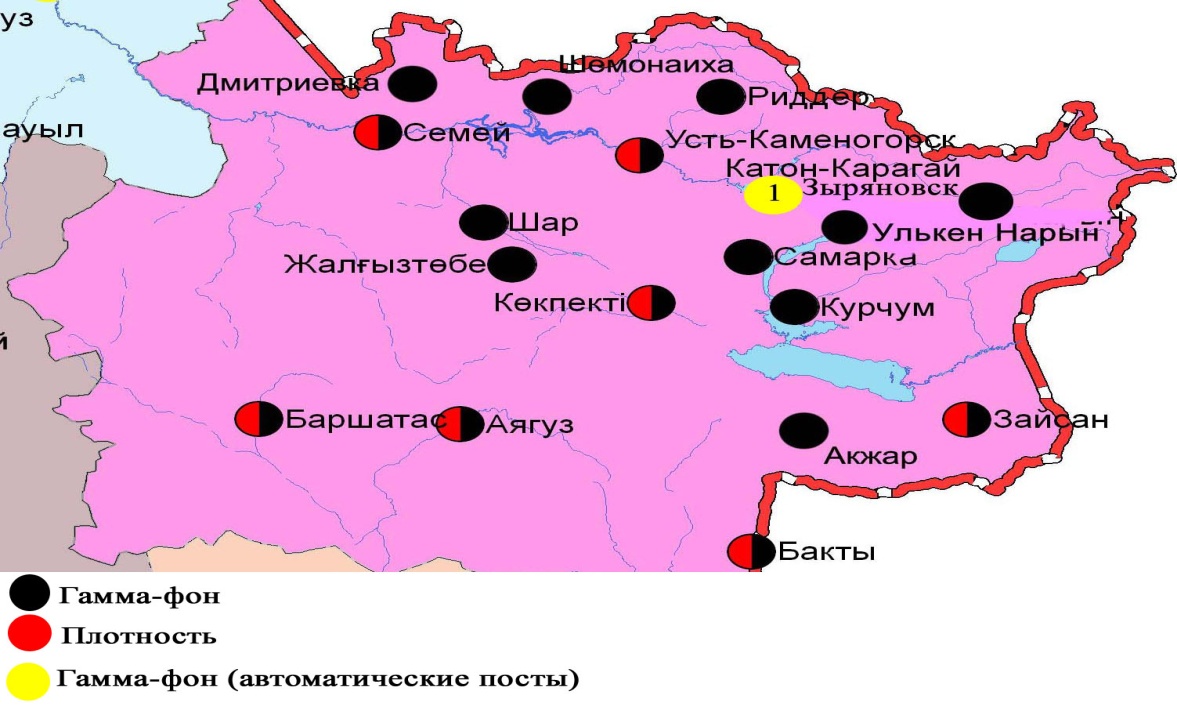 Рис. 5.6 Схема расположения метеостанций за наблюдением уровня радиационного гамма-фона и плотности радиоактивных выпадений на территорииВосточно-Казахстанской областиСостояние окружающей среды Жамбылской областиСостояние загрязнения атмосферного воздуха по городу ТаразНаблюдения за состоянием атмосферного воздуха велись на 5 стационарных постах(рис. 6.1., таблица 6.1).Таблица 6.1Место расположения постов наблюдений и определяемые примеси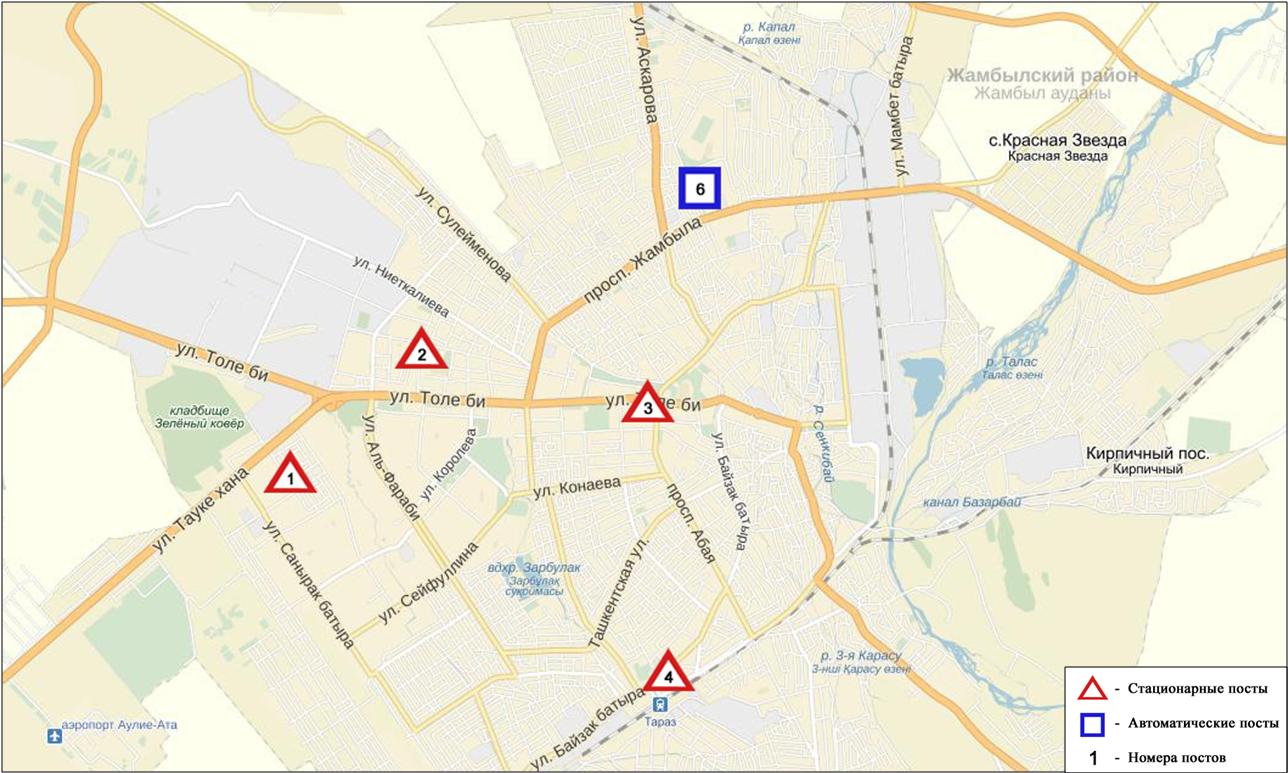 Рис.6.1. Схема расположения стационарной сети наблюдений за загрязнением атмосферного воздухагорода ТаразОбщая оценка загрязнения атмосферы. По данным стационарной сети наблюдений (рис.6.1) атмосферный воздух города в целом характеризуется повышеннымуровнем загрязнения, он определялся значениями СИ равным 3 и НП= 4%(рис. 1, 2). Город более всего загрязнен взвешенными веществами(в районе №2поста).В целом по городу среднемесячные концентрации по взвешенным частицам составила 1,2 ПДКс.с, диоксиду азота составляли 1,7ПДКс.с, концентрации других загрязняющих веществ и содержание тяжелых металлов не превышали ПДК.За октябрь 2016года были выявлены превышения более 1 ПДКм.р по взвешенным веществам – 4, по взвешенным частицам РМ-10 – 47 случаев, по оксиду углерода – 10 случаев, по оксиду азота – 1 и сероводороду – 2 случая(таблица 1).Состояние загрязнения атмосферного воздуха по городу ЖанатасНаблюдения за состоянием атмосферного воздуха велись на 1 стационарном посту(рис. 6.2., таблица 6.2).Таблица 6.2Место расположения поста наблюдений и определяемые примеси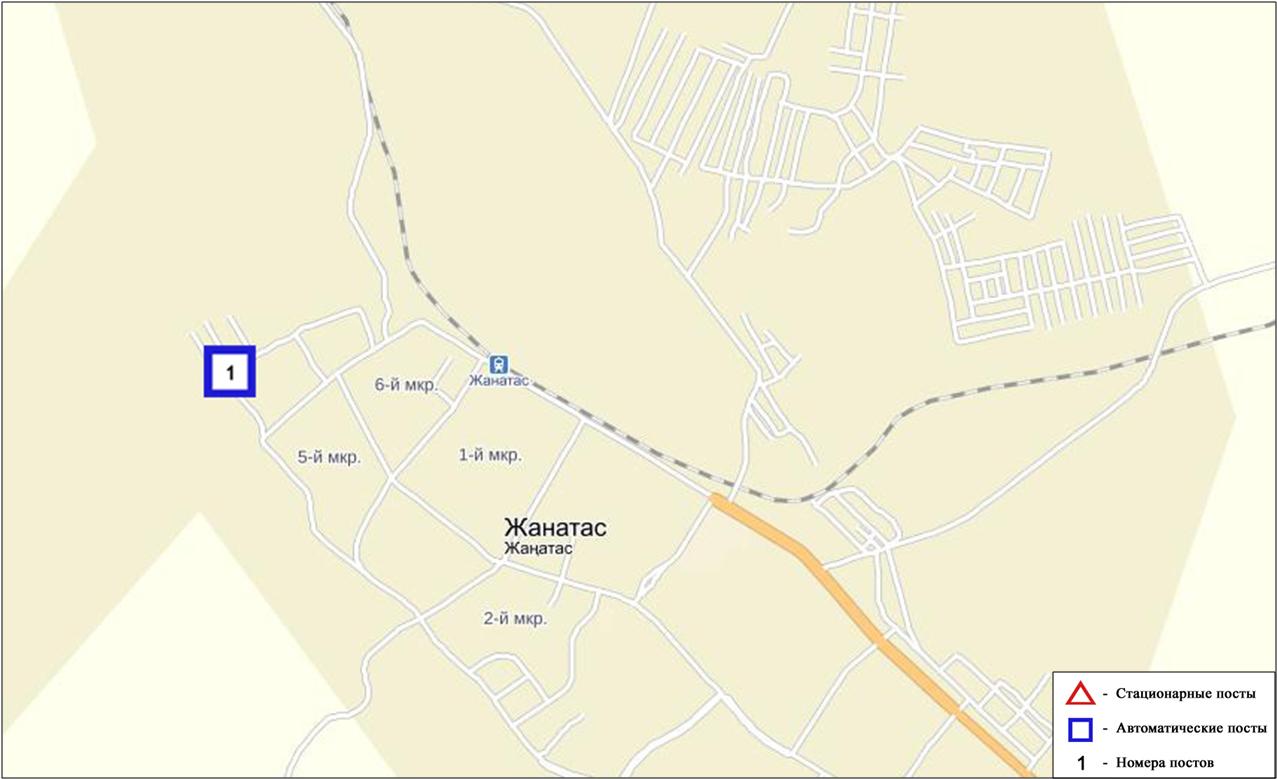 Рис.6.2. Схема расположения стационарной сети наблюдений за загрязнением атмосферного воздухагорода ЖанатасОбщая оценка загрязнения атмосферы. По данным стационарной сети наблюдений (рис.6.2) атмосферный воздух города в целом характеризовался высоким уровнем загрязнения,он определялся значениямиСИ равным 5 и НП = 0% (рис. 1, 2). Город более всего загрязнен взвешенными частицами РМ-2,5 и РМ-10.В целом по городу среднемесячная концентрация озона составила 1,7ПДКс.с,  концентрации других загрязняющих веществ – не превышали ПДК.За октябрь 2016 года были выявлены превышения более 1 ПДКм.рпо взвешенным частицам РМ-2,5 и взвешенным частицам РМ-10 – по 7 случаев(таблица 1). Состояние загрязнения атмосферного воздуха по городу КаратауНаблюдения за состоянием атмосферного воздуха велись на 1 стационарном посту(рис. 6.3., таблица 6.3).Таблица 6.3Место расположения поста наблюдений и определяемые примеси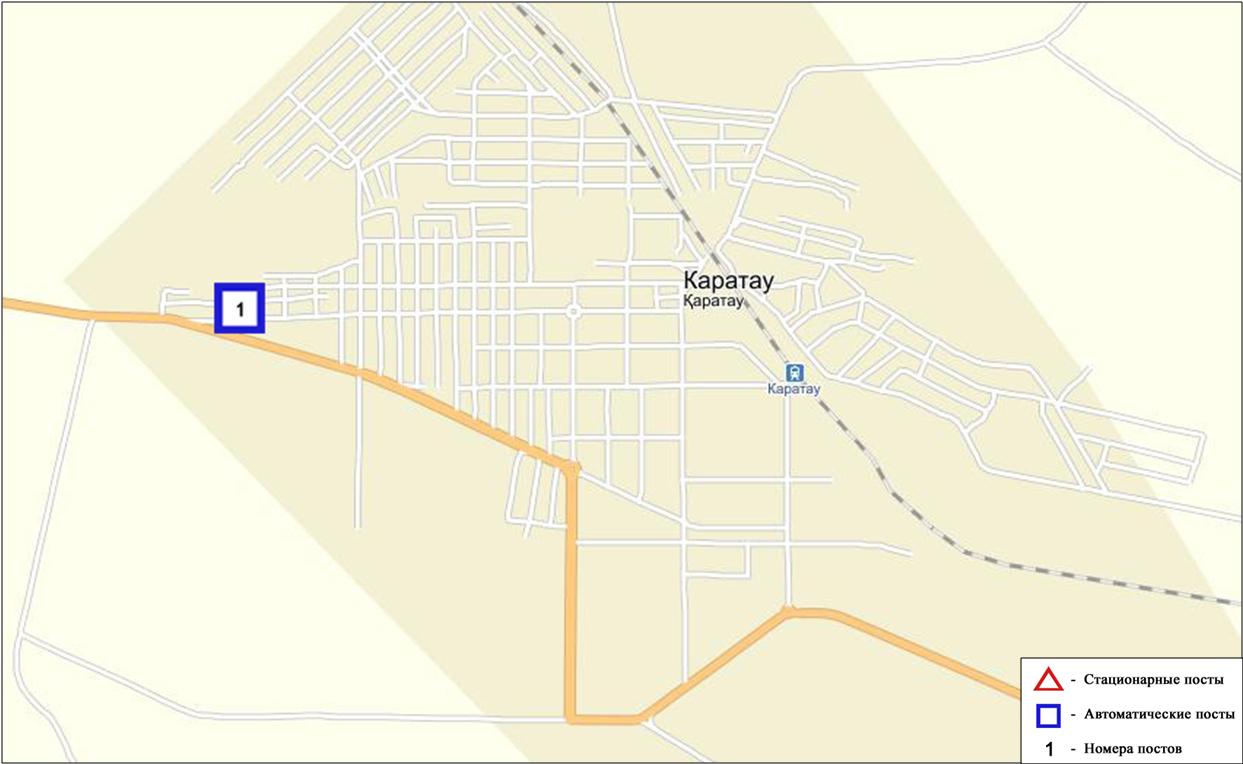 Рис.6.3. Схема расположения стационарной сети наблюдений за загрязнением атмосферного воздухагорода КаратауОбщая оценка загрязнения атмосферы. По данным стационарной сети наблюдений (рис.6.3) атмосферный воздух города в целом характеризовался высоким уровнемзагрязнения, он определялся значениямиСИ равным 10иНП = 6%(рис. 1, 2). Город более всего загрязнен взвешенными частицами РМ-10.В целом по городу среднемесячная концентрация взвешенных частиц РМ-10  составляла 1,7ПДКс.с,  концентрации других загрязняющих веществ – не превышали ПДК.За октябрь 2016 года были выявлены превышения более 1 ПДКм.рповзвешенным частицам РМ-2,5 – 51, взвешенным частицам РМ-10 – 137 случаев, а также случаи превышения более 5 ПДК по взвешенным частицам РМ-2,5 – 1 и взвешенным частицам РМ-10 – 10 случаев(таблица 1).Состояние загрязнения атмосферного воздуха по городу ШуНаблюдения за состоянием атмосферного воздуха велись на 1 стационарном посту(рис. 6.4., таблица 6.4).Таблица 6.4Место расположения поста наблюдений и определяемые примеси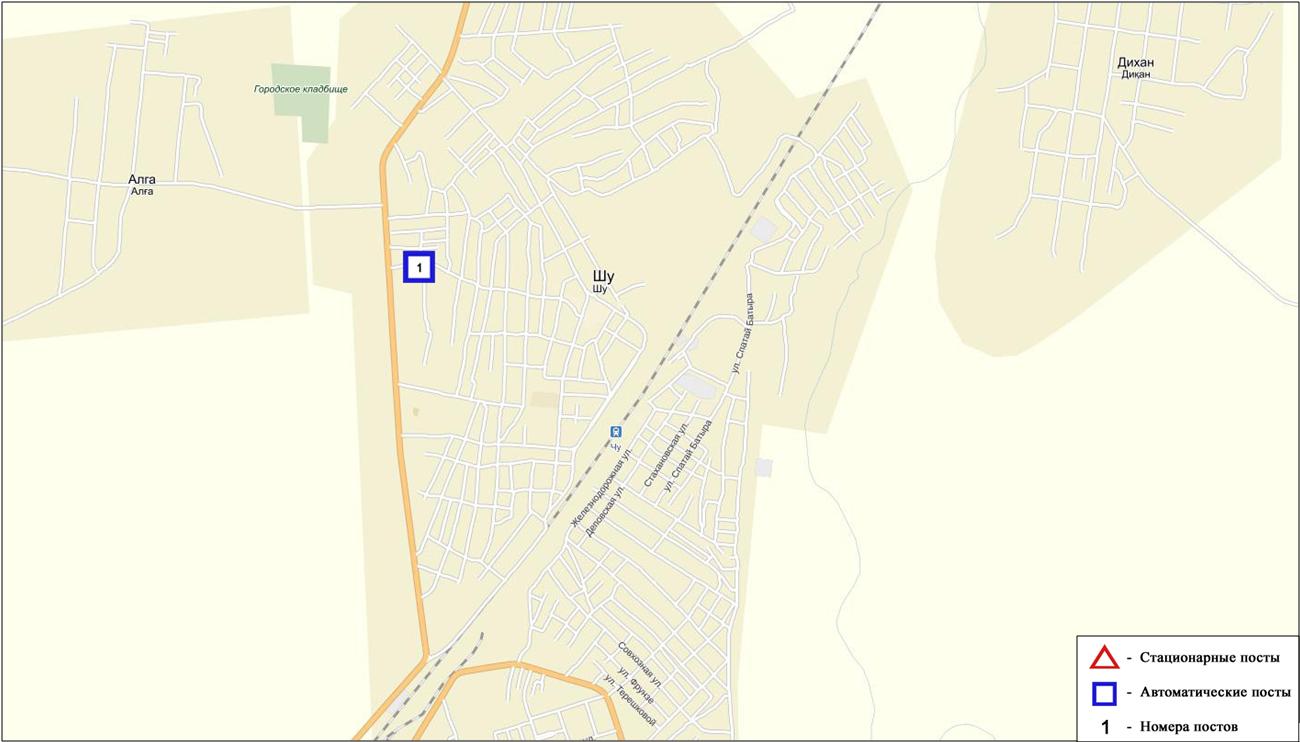 Рис.6.4. Схема расположения стационарной сети наблюдений за загрязнением атмосферного воздухагорода ШуОбщая оценка загрязнения атмосферы. По данным стационарной сети наблюдений (рис.6.4) атмосферный воздух города в целом характеризовался высокимуровнем загрязнения, он определялся значением СИравным 7 (высокий уровень),значениеНП=11% (повышенный уровень)(рис. 1, 2).Город более всего загрязнен взвешенными частицами РМ-10.В целом по городу среднемесячные концентрации взвешенных частиц РМ-2,5 составили 1,5ПДКс.с, взвешенных частиц РМ-10 составили 1,9ПДКс.с, озона –1,2 ПДКс.с, концентрации других загрязняющих веществ – не превышали ПДК.За октябрь 2016 года были выявлены превышения более 1 ПДКм.рпо взвешенным частицам РМ-2,5 – 142 случая, взвешенным частицам РМ-10 – 156 случаев, оксиду углерода - 138, а также были превышения более 5 ПДКм.р по взвешенным частицам РМ-2,5 – 2, взвешенным частицам РМ-10 – 4 случая(таблица 1).Состояние загрязнения атмосферного воздуха по поселку КордайНаблюдения за состоянием атмосферного воздуха велись на 1 стационарном посту (рис. 6.5., таблица 6.5).Таблица 6.5Место расположения поста наблюдений и определяемые примеси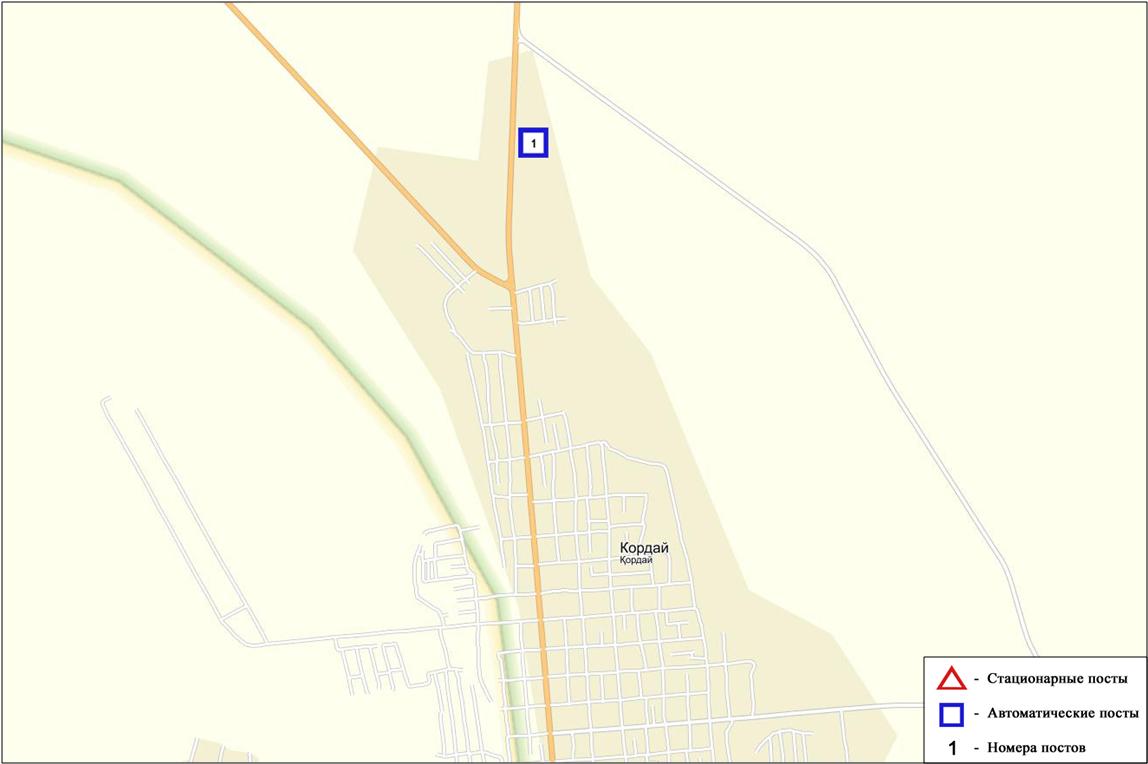 Рис.6.5. Схема расположения стационарной сети наблюдений за загрязнением атмосферного воздуха поселка КордайОбщая оценка загрязнения атмосферы. По данным стационарной сети наблюдений (рис.6.5) атмосферный воздух города в целом характеризуется повышенный  уровнем загрязнения, он определялся значениями СИ равным 2 и НП = 1%.Поселок более всего загрязнен взвешенными частицами РМ-2,5.В целом по поселку среднемесячные концентрации загрязняющих веществ – не превышали ПДК.За октябрь месяц2016года были выявлены превышения более 1 ПДКм.рпо взвешенным частицам РМ-2,5 – 16, взвешенным частицам РМ-10 – 8 случаев(таблица 1).Качество поверхностных вод на территории Жамбылской областиНаблюдения за загрязнением поверхностных вод на территории Жамбылской области проводились на 8 водных объектах (реки Талас, Асса, Шу, Аксу, Карабалта, Токташ, Сарыкау и озеро Биликоль).Сток бассейна рек Шу, Талас и Асса формируется практически полностью на территории Кыргызской Республики. Реки Аксу, Карабалта, Токташ являются притоками реки Шу.В реке Талас температура воды 15,90С, водородный показатель равен 8,1, концентрация растворенного в воде кислорода 9,12 мг/дм3, БПК5  2,86 мг/дм3. Превышения ПДК были зафиксированы по веществам из групп  тяжелых металлов (медь – 2,2 ПДК), органических веществ (нефтепродукты – 1,2 ПДК, фенолы – 1,5 ПДК).В реке Асса температура воды 10,00С, водородный показатель равен 8,0, концентрация растворенного в воде кислорода 7,8 мг/дм3, БПК5 1,98 мг/дм3. Превышения ПДК были зафиксированы по веществам из группы тяжелых металлов (медь – 3,0 ПДК), органических веществ (нефтепродукты – 1,6 ПДК).В озере Биликоль температура воды 18,00С, водородный показатель равен 8,35, концентрация растворенного в воде кислорода 8,34 мг/дм3, БПК5 16,0 мг/дм3. Превышения ПДК были зафиксированы по веществам из групп главных ионов (сульфаты – 6,4 ПДК), биогенных веществ (аммоний солевой – 1,2 ПДК, фториды – 2,3 ПДК), тяжелых металлов (медь – 2,4 ПДК), органических веществ (нефтепродукты – 3,0 ПДК, фенолы – 2,0 ПДК). В реке Шу температура воды 11,50С, водородный показатель равен 7,8, концентрация растворенного в воде кислорода 8,84 мг/дм3, БПК5 2,86 мг/дм3. Превышения ПДК были зафиксированы по веществам из групп биогенных веществ (азот нитритный – 3,3 ПДК), органических веществ (нефтепродукты – 1,6 ПДК).В реке Аксу температура воды 15,00С, водородный показатель равен 8,05, концентрация растворенного в воде кислорода 7,97 мг/дм3, БПК5  3,36 мг/дм3. Превышения ПДК были зафиксированы по веществам из групп главных ионов (сульфаты – 2,6 ПДК), биогенных веществ (фториды – 1,7 ПДК), тяжелых металлов (медь – 1,6 ПДК), органических веществ (нефтепродукты – 1,2 ПДК).В реке Карабалта температура воды 13,50С, водородный показатель равен 8,05, концентрация растворенного в воде кислорода 7,94 мг/дм3, БПК5  2,54 мг/дм3. Превышения ПДК были зафиксированы по веществам из групп главных ионов (сульфаты – 3,3 ПДК), биогенных веществ (фториды – 1,4 ПДК), тяжелых металлов (медь – 3,0 ПДК), органических веществ (нефтепродукты – 1,2 ПДК).В реке Токташ температура воды 13,00С, водородный показатель равен 8,05, концентрация растворенного в воде кислорода 7,24 мг/дм3, БПК5  6,3 мг/дм3. Превышения ПДК были зафиксированы по веществам из групп главных ионов (сульфаты – 2,8 ПДК), тяжелых металлов (медь – 3,8 ПДК), органических веществ (нефтепродукты – 1,8 ПДК).В реке Сарыкау температура воды 15,50С, водородный показатель равен 8,1, концентрация растворенного в воде кислорода 7,93 мг/дм3, БПК5 2,98 мг/дм3. Превышения ПДК были зафиксированы по веществам из групп главных ионов (сульфаты – 1,8 ПДК), биогенных веществ (фториды – 1,4 ПДК), тяжелых металлов (медь – 2,9 ПДК), органических веществ (нефтепродукты – 1,2 ПДК).Качество воды водных объектов оценивается следующим образом: вода «умеренного уровня загрязнения» - реки Талас, Асса, Шу, Аксу, Карабалта, Токташ, Сарыкау, вода «высокого уровня загрязнения» -  озеро Биликоль. Озеро Биликоль по БПК5 относится к «чрезвычайно высокому уровню загрязнения».По сравнению с октябрем 2015 года качество воды в реках Талас, Асса, Шу, Аксу, Карабалта, Токташ и в озере Биликоль – существенно не изменилось, в реке Сарыкау  – улучшилось.По сравнению с сентябрем  2016 года качество воды в реках Талас, Асса, Шу, Аксу, Карабалта, Токташ, Сарыкау и в озере Биликоль – существенно не изменилось.Качество воды по БПК5 в озере Биликоль оценивается как – «чрезвычайно высокого уровня загрязнения», в реках Аксу, Токташ – «умеренного уровня загрязнения», в реках Шу, Талас, Асса, Карабалта, Сарыкау - «нормативно-чистая».В сравнении с октябрем 2015 года качество воды по БПК5  в реках Талас, Аксу, Токташ и в озере Биликоль – существенно не изменилось, в реках  Асса, Шу, Карабалта, Сарыкау – улучшилось.В сравнении с сентябрем 2016 года качество воды по БПК5  в реках Талас, Асса, Аксу, Карабалта, Токташ, Сарыкау и в озере Биликоль – существенно не изменилось, в реке Шу – улучшилось. Кислородный режим в норме.На территории области зафиксировано 1 случай ВЗ в озере Биликоль (таблица 5). Радиационный гамма-фон Жамбылской областиНаблюдения за уровнем гамма излучения на местности осуществлялись ежедневно на 3-х метеорологических станциях (Тараз, Толе би, Чиганак) (рис.6.6).Средние значения радиационного гамма-фона приземного слоя атмосферы по населенным пунктам области находились в пределах 0,11-0,20мкЗв/ч. В среднем по области радиационный гамма-фон составил 0,17 мкЗв/ч и находился в допустимых пределах.Плотность радиоактивных выпадений в приземном слое атмосферыКонтроль за радиоактивным загрязнением приземного слоя атмосферы на территории Жамбылской области осуществлялся на 3-х метеорологических станциях (Тараз, Толе би, Чиганак) путем отбора проб воздуха горизонтальными планшетами (рис. 6.6). На всех станциях проводился пятисуточный отбор проб.Среднесуточная плотность радиоактивных выпадений в приземном слое атмосферы на территории области колебалась в пределах 0,8-1,5 Бк/м2. Средняя величина плотности выпадений по области составила 1,3 Бк/м2, что не превышает предельно-допустимый уровень.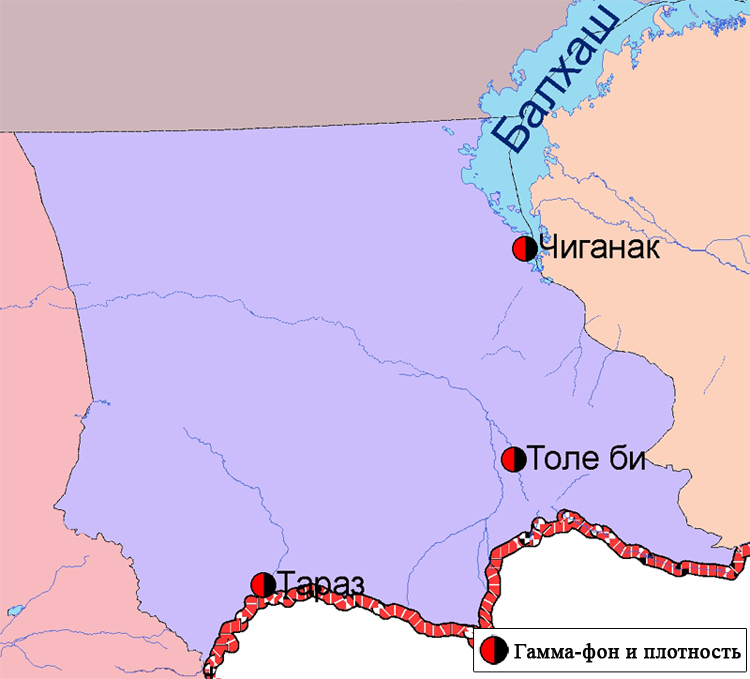 Рис. 6.6 Схема расположения метеостанций за наблюдением уровня радиационного гамма-фона и плотности радиоактивных выпадений на территорииЖамбылской областиСостояние окружающей среды Западно-Казахстанской области7.1 Состояние загрязнения атмосферного воздуха по городу УральскНаблюдения за состоянием атмосферного воздуха велись на 3 стационарных постах(рис.7.1, таблица 7.1).Таблица 7.1Место расположения постов наблюдений и определяемые примеси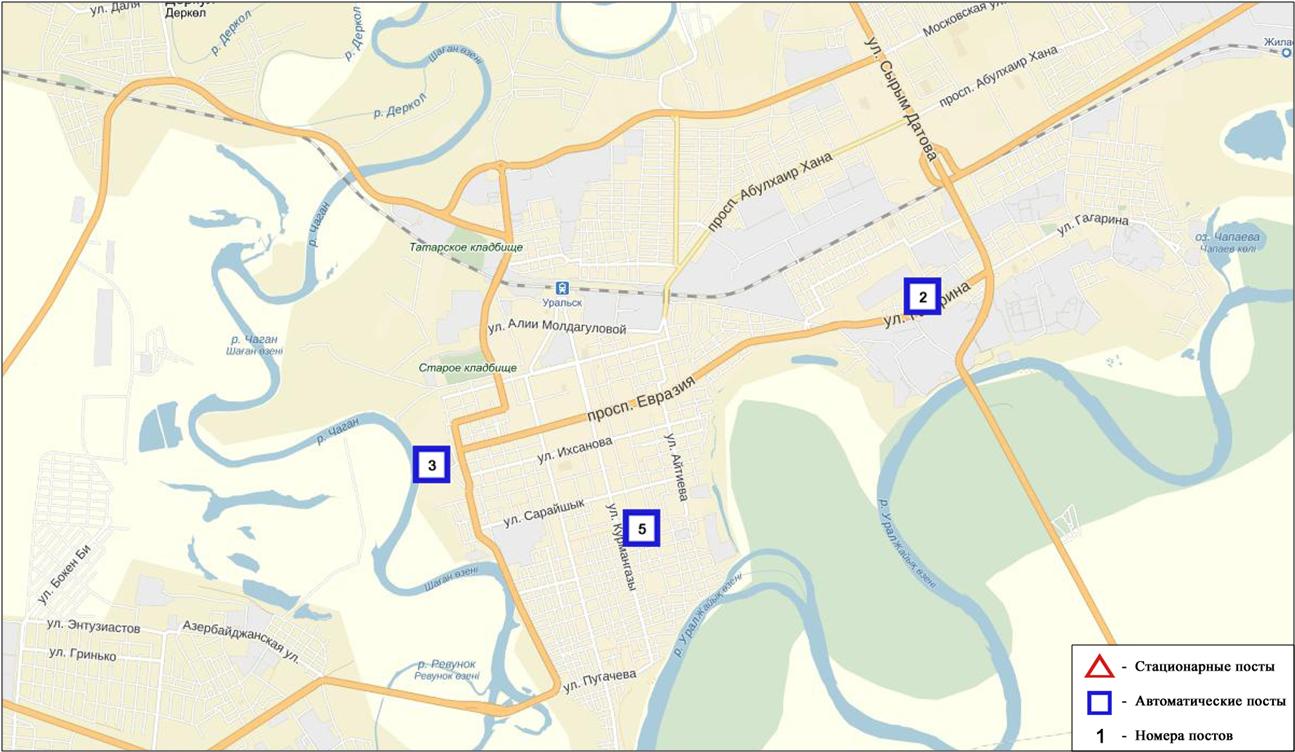 Рис.7.1. Схема расположения стационарной сети наблюдения за загрязнением атмосферного воздуха города УральскОбщая оценка загрязнения атмосферы.По данным стационарной сети наблюдений (рис.7.1) атмосферный воздух города характеризовался низкимуровнем загрязнения, он определялся значениямиСИ равным 1 иНП = 0%(рис. 1, 2).В целом по городу среднемесячные концентрации озона  составили 1,4ПДКс.с,  концентрации других загрязняющих веществ – не превышали ПДК.За октябрь 2016 года были выявлены превышения более 1 ПДКм.рпо взвешенным частицам  РМ-2,5 – 1, по оксиду азота – 1, озону – 4 случая(таблица 1).7.2 Состояние атмосферного воздуха по городу АксайНаблюдения за состоянием атмосферного воздуха велись на 1 стационарном посту (рис 7.2., таблица 7.2).Таблица 7.2Место расположения постов наблюдений и определяемые примеси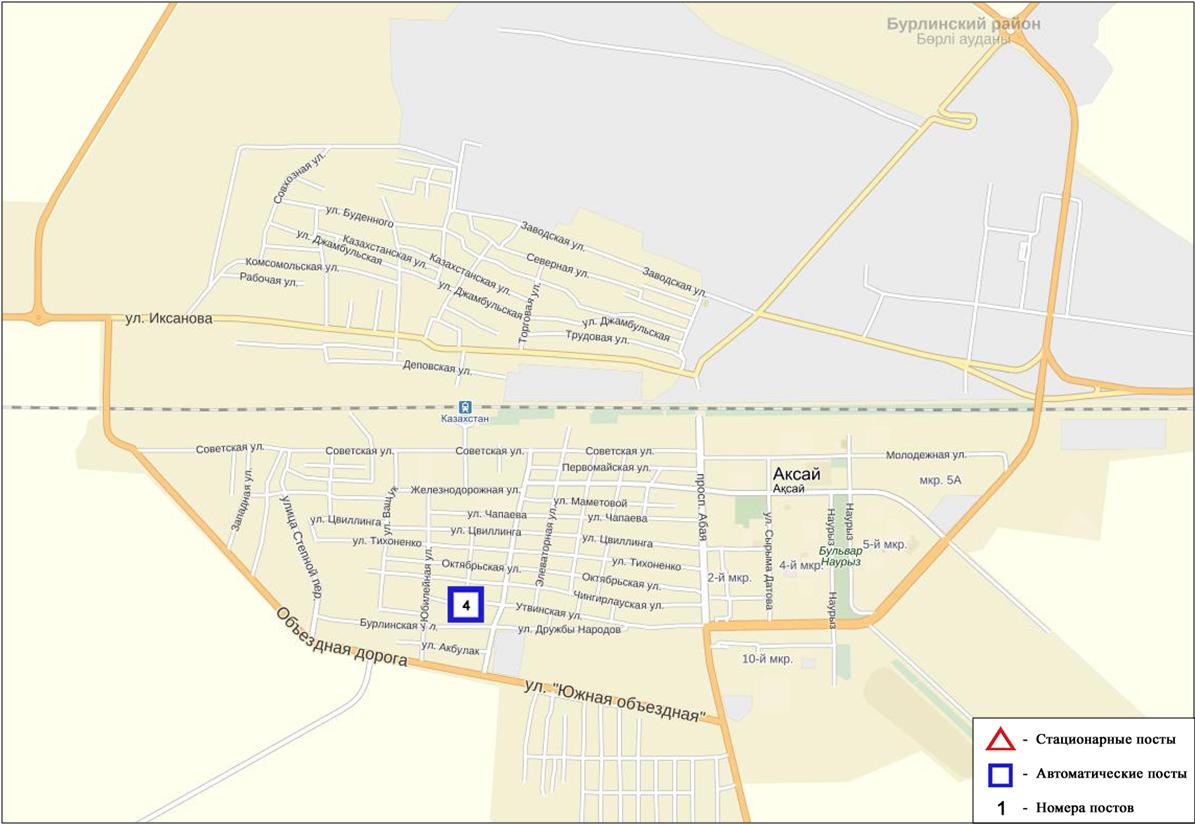 Рис.7.2. Схема расположения стационарной сети наблюдения за загрязнением атмосферного воздуха города АксайОбщая оценка загрязнения атмосферы. По данным стационарной сети наблюдений (рис.7.2) атмосферный воздух города характеризуется низкимуровнем загрязнения, он определялся значениямиСИ равным 1иНП = 0%(рис. 1, 2).В целом по городу среднемесячные концентрации загрязняющих веществ не превышали ПДК(таблица 1).7.3 Состояние атмосферного воздуха по поселку БерезовкаНаблюдения за состоянием атмосферного воздуха велись на 1 стационарном посту(рис 7.3., таблица 7.3).Таблица 7.3Место расположения постов наблюдений и определяемые примеси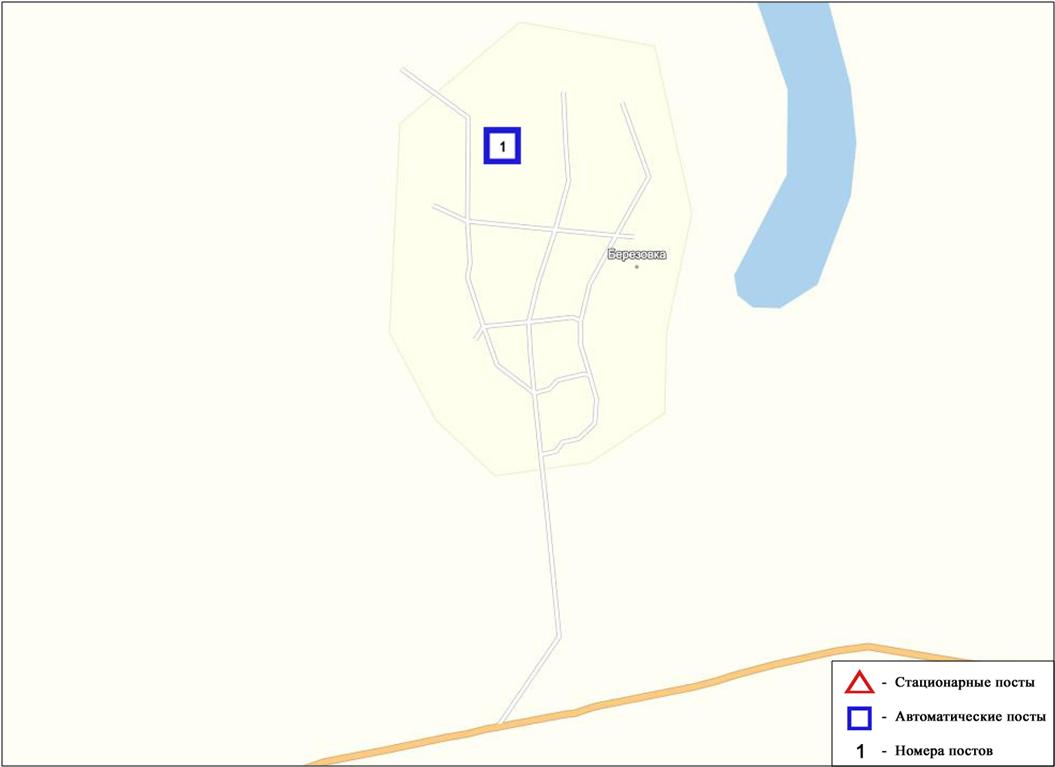 Рис.7.3. Схема расположения стационарной сети наблюдения за загрязнением атмосферного воздуха поселка БерезовкаОбщая оценка загрязнения атмосферы. По данным стационарной сети наблюдений (рис.7.3) атмосферный воздух города характеризуется низкимуровнем загрязнения, он определялся значением НП равным 0%, значение СИ = 1(рис. 1, 2). В целом по поселку среднемесячныеконцентрации загрязняющих веществ не превышали ПДК(таблица 1).7.4 Состояние атмосферного воздуха п. Январцево	Наблюдения за состоянием атмосферного воздуха велись на 1 стационарном посту (рис 7.4., таблица 7.4).Таблица 7.4Место расположения постов наблюдений и определяемые примеси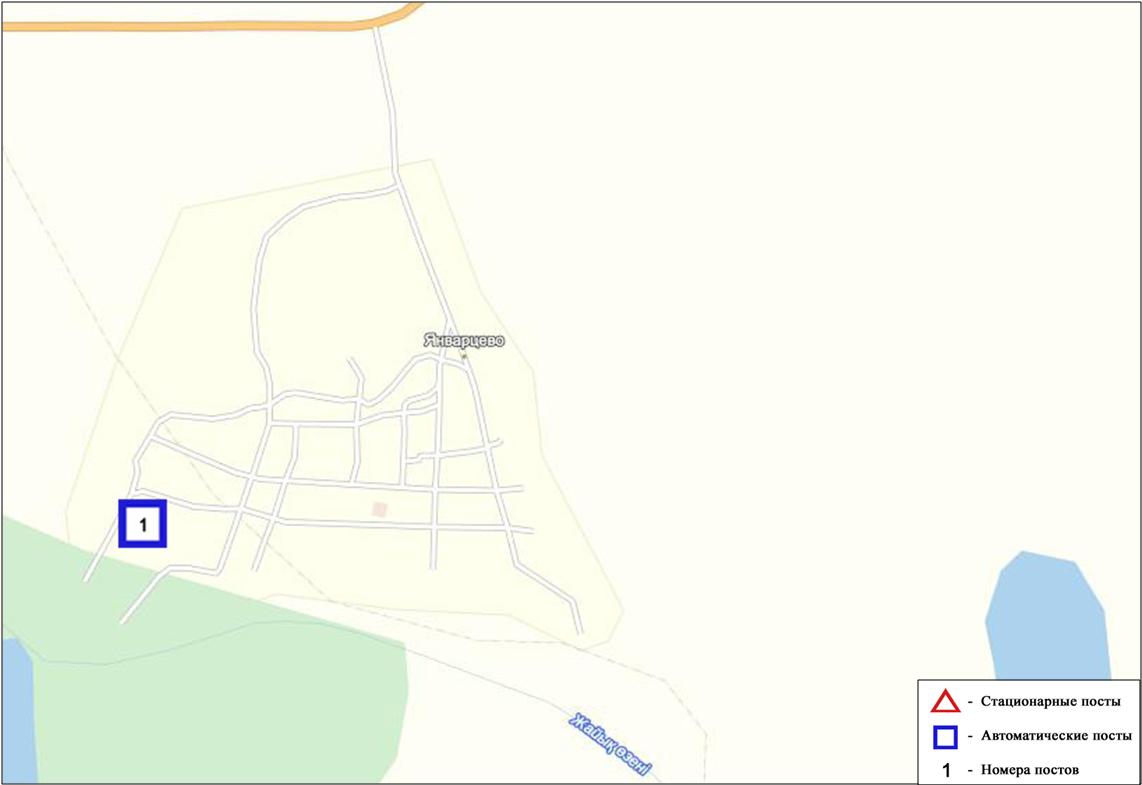 Рис.7.4. Схема расположения стационарной сети наблюдения за загрязнением атмосферного воздуха поселка ЯнварцевоОбщая оценка загрязнения атмосферы. По данным стационарной сети наблюдений (рис.7.4), атмосферный воздух города характеризовалсянизкимуровнем загрязнения,он определялся значениямиСИравным 1 и НП = 0%(рис. 1,2).В целом по поселку среднемесячнаяконцентрация диоксида серы составила 2,4 ПДКс.с,  озона – 1,3ПДКс.с,  концентрации  остальных загрязняющих веществ не превышали ПДК.7.5 Качество поверхностных вод на территорииЗападно - Казахстанской областиНаблюдения за загрязнением поверхностных вод на территории Западно-Казахстанской области проводились на 6 водных объектах: реках Жайык, Шаган, Дерколь, Шынгирлау, Елек, Шалкар.В реке Жайык температура воды составила от 10,8ºC до 14ºC, водородный показатель равен 6,58, концентрация растворенного в воде кислорода- 14,64 мг/дм3, БПК5- 1,07 мг/дм3.Превышения ПДК были зафиксированы по биогенным веществам (азот нитритный- 1,3 ПДК, железо общее- 1,8 ПДК).В реке Шаган температура воды составила от 13,6 до 15ºC, водородный показатель равен 6,40, концентрация растворенного в воде кислорода- 14,77 мг/дм3, БПК5- 1,41 мг/дм3.Превышения ПДК были зафиксированы по веществам из групп главных ионов (натрий-1,3ПДК), биогенных веществ (азот нитритный- 1,5 ПДК, железо общее- 1,1 ПДК). В реке Дерколь температура воды составила 15ºC, водородный показатель равен 6,43, концентрация растворенного в воде кислорода- 14,24 мг/дм3, БПК5- 1,30 мг/дм3. Превышения ПДК были зафиксированы по биогенному веществу (азот нитритный- 1,3 ПДК).В реке Шынгырлау температура воды составила 10,8ºC, водородный показатель равен 6,81, концентрация растворенного в воде кислорода-14,56 мг/дм3, БПК5-1,20 мг/дм3. Превышения ПДК были зафиксированы по веществу из группы главных ионов (хлориды-1,3 ПДК).В реке Елек - температура воды составила 10,2ºC, водородный показатель равен 7,02, концентрация растворенного в воде кислорода-14,24 мг/дм3, БПК5-1,64 мг/дм3. Превышения ПДК были зафиксированы по веществам из группы биогенных веществ (железо общее-1,3 ПДК, азот нитритный- 1,1ПДК).В озере Шалкар температура воды составила 15ºC, водородный показатель равен 6,62, концентрация растворенного в воде кислорода-12,64 мг/дм3, БПК5-1,72 мг/дм3. Превышения ПДК были зафиксированы по веществам из группы главных ионов (хлориды-8,2 ПДК, сульфаты – 2,1 ПДК, кальций- 3,7 ПДК, магний-2,7 ПДК, натрий-5,2 ПДК).Качество воды рек Жайык, Шаган, Дерколь, Шынгырлау, Елек оценивается как «умеренного уровня загрязнения».  Озеро Шалкар оценивается как «высокого уровня загрязнения».В сравнении с октябрем 2015 года качество воды рек Шаган, Дерколь, Шынгырлау, Елек – существенно не изменилось, в реке Жайык, озере Шалкар - ухудшилось.  В сравнении с сентябрем 2016 года качество воды рек Жайык, Шаган, Шынгырлау - значительно не изменилось; в реке Дерколь качество воды – ухудшилось.Качество воды по биохимическому потреблению кислорода за 5 суток во всех водных объктах оценивается как «нормативно-чистая». В сравнении с октябрем 2015 года качество воды по БПК5 рек Жайык, Дерколь, Шынгырлау, Елек, оз. Шалкар – улучшилось; реки Шаган– существенно не изменилось. В сравнении с сентябрем 2016 года по БПК5 качество воды рек Жайык, Шаган, Дерколь, Шынгырлау – существенно неизменилось.Кислородный режим в норме.7.6 Радиационный гамма-фон Западно-Казахстанской областиНаблюдения за уровнем гамма излучения на местности осуществлялись ежедневно на 2-х метеорологических станциях (Уральск, Тайпак) и на 3-х автоматических постах наблюдений за загрязнением атмосферного воздуха г. Уральск (ПНЗ №2, ПНЗ №3), г.Аксай (ПНЗ №4) (рис. 7.5).Средние значения радиационного гамма-фона приземного слоя атмосферы по населенным пунктам области находились в пределах 0,05-0,24мкЗв/ч. В среднем по области радиационный гамма-фон составил 0,11мкЗв/ч и находился в допустимых пределах.7.7 Плотность радиоактивных выпадений в приземном слое атмосферыКонтроль за радиоактивным загрязнением приземного слоя атмосферы на территории Западно-Казахстанской области осуществлялся на 2-х метеорологических станциях (Уральск, Тайпак) путем отбора проб воздуха горизонтальными планшетами (рис. 7.5). На всех станциях проводился пятисуточный отбор проб.Среднесуточная плотность радиоактивных выпадений в приземном слое атмосферы на территории области колебалась в пределах 0,9-1,5 Бк/м2. Средняя величина плотности выпадений по области составила 1,2 Бк/м2, что не превышает предельно-допустимый уровень.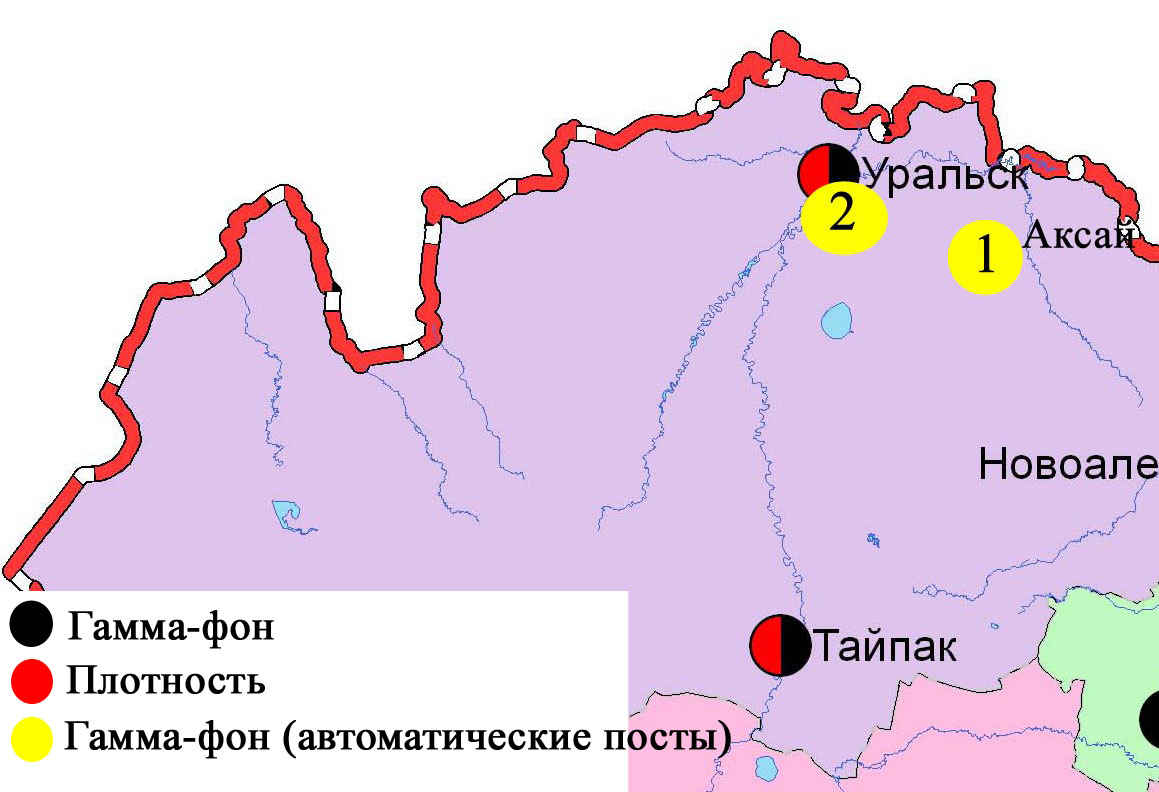 Рис. 7.5Схема расположения метеостанций за наблюдением уровня радиационного гамма-фона и плотности  радиоактивных выпадений на территорииЗападно-Казахстанкой области8 Состояние окружающей среды Карагандинской области8.1 Состояние загрязнения атмосферного воздуха по городу КарагандаНаблюдения за состоянием атмосферного воздуха велись на 7 стационарных постах(рис. 8.1., таблица 8.1).Таблица 8.1Место расположения постов наблюдений и определяемые примеси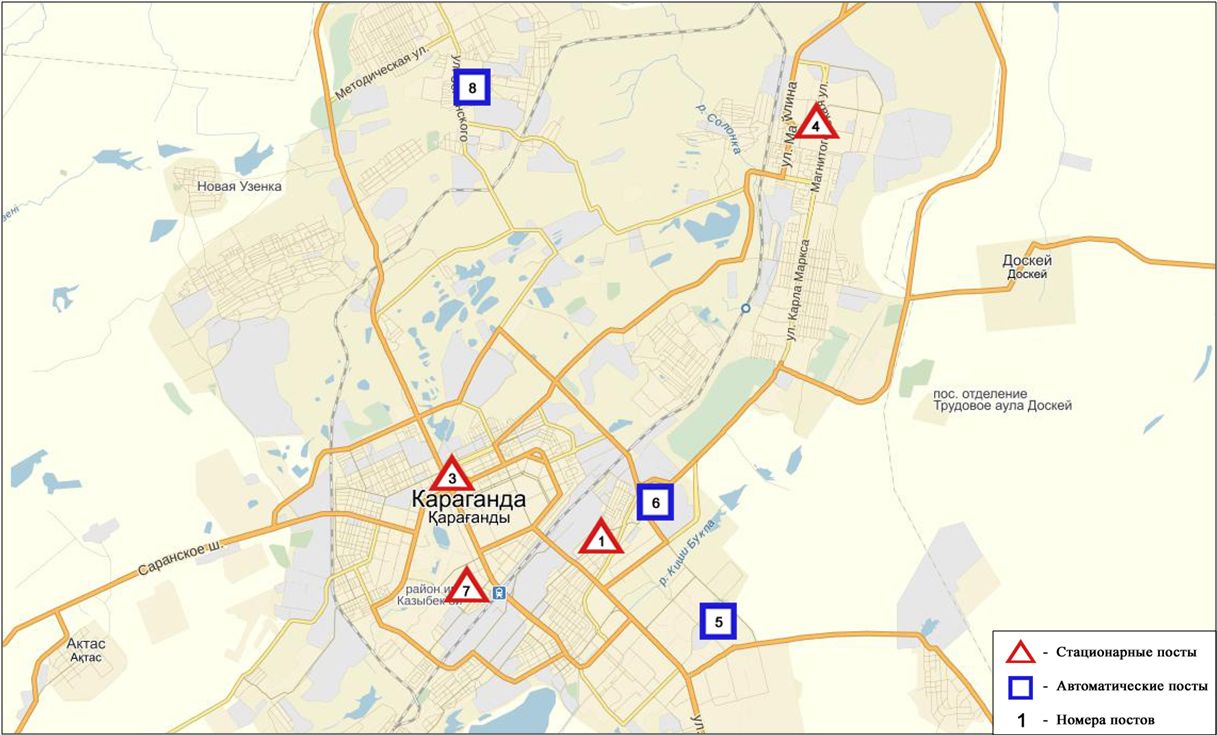 Рис. 8.1. Схема расположения стационарной сети наблюдения за загрязнением атмосферного воздуха города КарагандаОбщая оценка загрязнения атмосферы.По данным стационарной сети наблюдений (рис.8.1), уровень загрязнения атмосферного воздуха оценивался высоким уровнем загрязнения,он определялся значением СИ равным 6 (высокий уровень), значение НП = 14% (повышенный уровень) (рис. 1, 2).Воздух города более всего загрязнен взвешенными частицами РМ-2,5 (на территории №8 поста).В целом по городу среднемесячные концентрации взвешенных частиц РМ-2,5 составили 1,6 ПДКс.с, фенола – 1,3 ПДКс.с, концентрации других загрязняющих веществ не превышали ПДК.Были выявлены случаи превышения более 1 ПДКм.р по взвешенным частицам РМ-2,5 – 390, взвешенным частицам РМ-10 – 174, оксиду углерода – 2, сероводороду – 3,  фенолу–1, а также превышения более 5 ПДКм.рпо взвешенным частицам РМ-2,5 – 6, взвешенным частицам РМ-10 – 1,сероводороду – 3 случая(таблица 1).8.2 Состояние загрязнения атмосферного воздуха по городу БалхашНаблюдения за состоянием атмосферного воздуха велись на 4 стационарных постах (рис.8.2., таблица 8.2).Таблица 8.2Место расположения постов наблюдений и определяемые примеси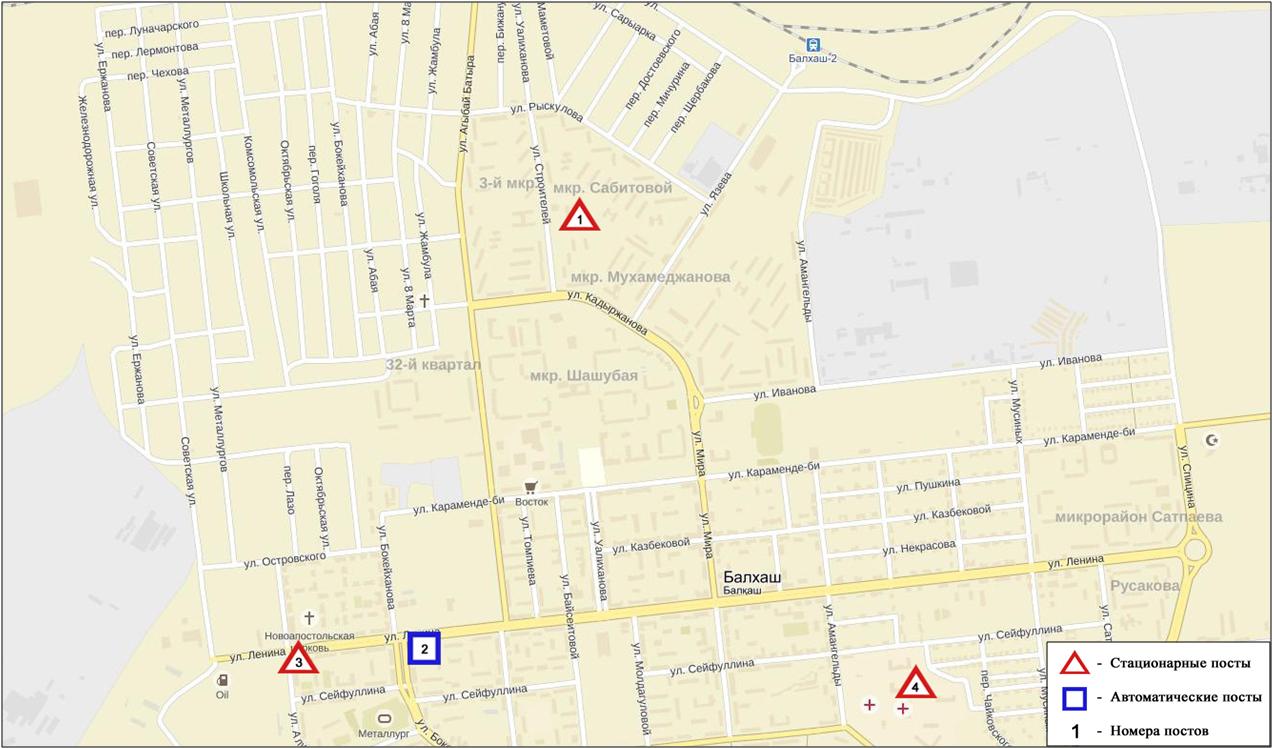 Рис.8.2. Схема расположения стационарной сети наблюдения за загрязнением атмосферного воздуха города  БалхашОбщая оценка загрязнения атмосферы.По данным стационарной сети наблюдений (рис.8.2), уровень загрязнения атмосферного воздуха оценивался высоким уровнем загрязнения, он определялся значением СИ равным 7 (высокий уровень), значение НП =9% (повышенный уровень)(рис. 1, 2).Воздух города более всего загрязнен диоксидом серы(в районе №4 поста).В целом по городу среднемесячная концентрациядиоксида серысоставила – 1,7 ПДКс.с, содержание свинца составило 1,1 ПДКс.с, содержание остальных тяжелых металлов и концентрации других загрязняющих веществ не превышали ПДК.Были зафиксированы превышения более 1 ПДКм.р по взвешенным веществам – 7, взвешенным частицам РМ-2,5 - 34, взвешенным частицам РМ-10 -10, диоксиду серы– 83, оксиду углерода – 1 и сероводороду – 16случаев, а также превышения более 5 ПДКм.рпо диоксиду серы - 1случай.8.3 Состояние загрязнения атмосферного воздухапо городу ЖезказганНаблюдения за состоянием атмосферного воздуха велись на 3 стационарных постах (рис.8.3., таблица 8.3).Таблица 8.3Место расположения постов наблюдений и определяемые примеси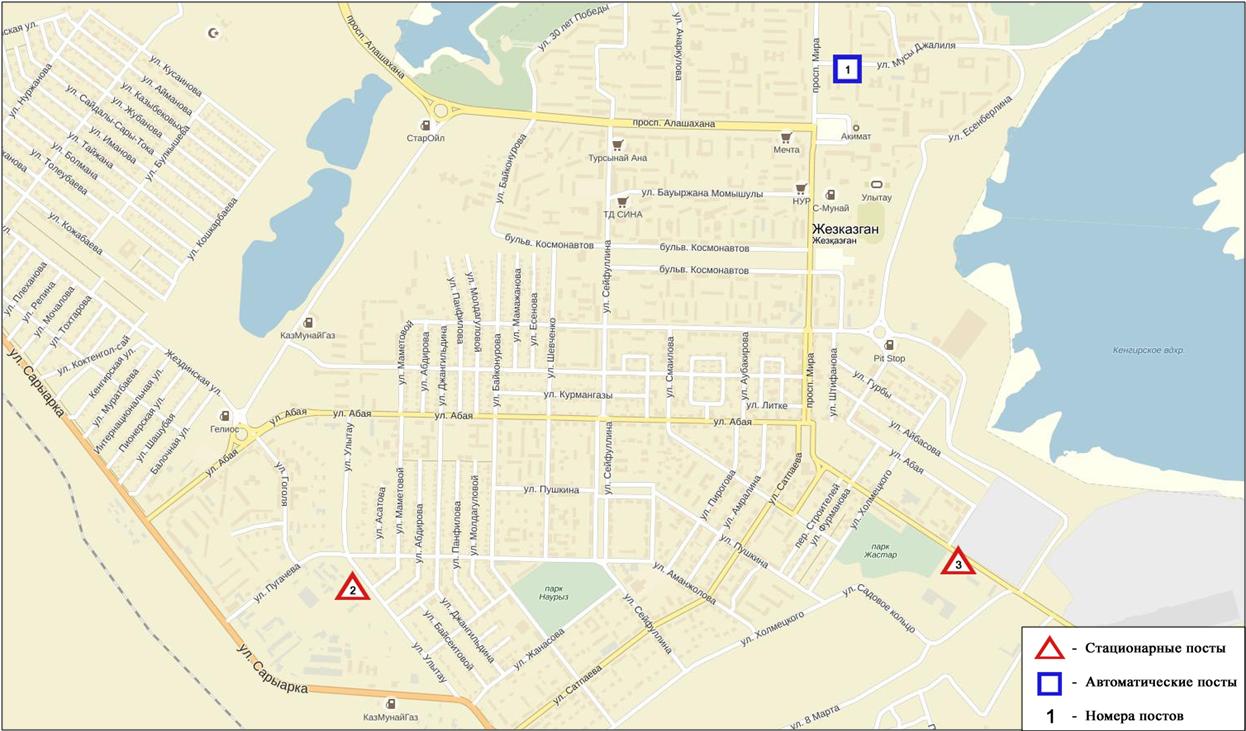 Рис.8.3.Схемарасположения стационарной сети наблюдения за загрязнением атмосферного воздуха города Жезказган	Общая оценка загрязнения атмосферы.По данным стационарной сети наблюдений (рис.8.3), уровень загрязнения атмосферного воздуха оценивался высокимуровнем загрязнения, он определялся значениемНП равным 23%(высокий уровень), значение СИ =4 (повышенный уровень)(рис. 1, 2). Воздух города более всего загрязнен фенолом(в районе №3 поста).В целом по городу среднемесячные концентрации составили: взвешенных веществ  - 1,9ПДКс.с, диоксида азота - 1,1ПДКс.с, фенола – 2,5ПДКс.с,  концентрации других загрязняющих веществ не превышали ПДК.Были выявлены случаи превышения более 1 ПДКм.рпо взвешенным веществам - 2, по взвешенным частицам РМ-2,5 – 4, взвешенным частицам РМ-10 – 2, по оксиду углерода – 3, по фенолу – 31случай(таблица 1).8.4 Состояние загрязнения атмосферного воздуха по городу СараньНаблюдения за состоянием атмосферного воздуха велись на 1 стационарном посту (рис.8.4., таблица 8.4).Таблица 8.4Место расположения постов наблюдений и определяемые примеси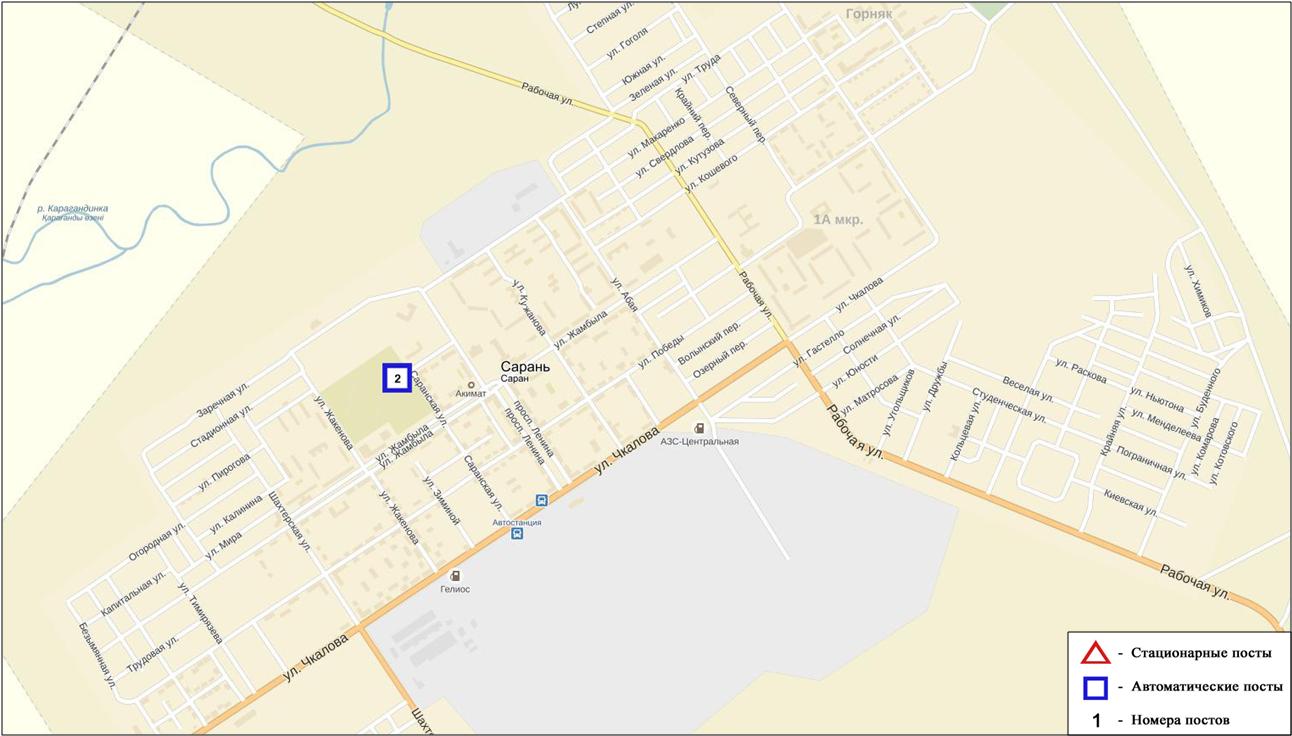 Рис.8.4. Схемарасположения стационарной сети наблюдения за загрязнением атмосферного воздуха города СараньОбщая оценка загрязнения атмосферы. По данным стационарной сети наблюдений (рис.8.4), уровень загрязнения атмосферного воздуха оценивался повышенным,он определялся значениямиСИ равным 2 и НП = 0%(рис. 1, 2).Воздух города более всего загрязнен взвешенным частицам РМ-2,5.В целом по городу среднемесячные концентрации загрязняющих веществ не превышали ПДК(таблица1). Были выявлены случаи превышения более 1 ПДКм.р по взвешенным частицам РМ-2,5 – 14, взвешенным частицам РМ-10 – 1случай(таблица 1).8.5  Состояние атмосферного воздуха по городу ТемиртауНаблюдения за состоянием атмосферного воздуха велись на 4 стационарных постах(рис. 8.5., таблица 8.5).Таблица 8.5Место расположения постов наблюдений и определяемые примеси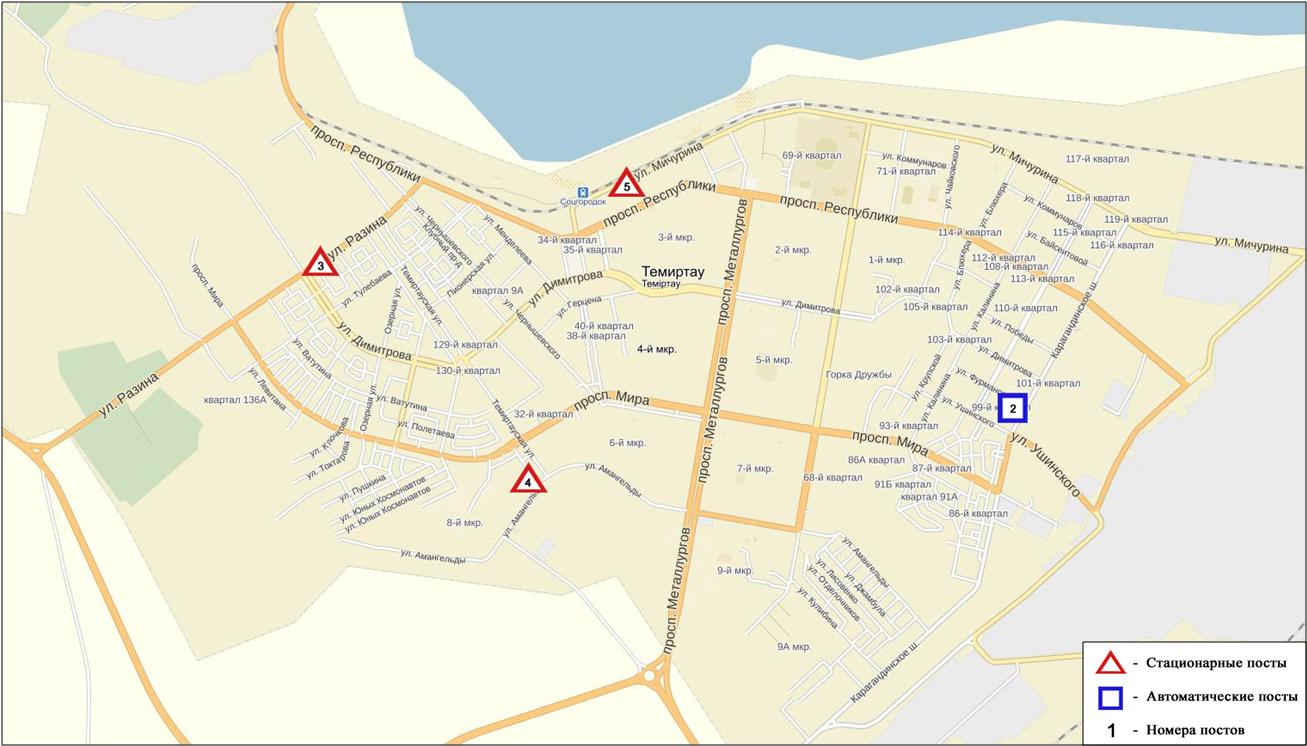 	Рис. 8.5.Схема расположения стационарной сети наблюдения за загрязнением атмосферного воздуха города Темиртау	Общая оценка загрязнения атмосферы.По данным стационарной сети наблюдений (рис.8.5), уровень загрязнения атмосферного воздуха оценивался высоким, он определялся значениями СИ равным 3 и НП = 24%(рис. 1, 2). Воздух города более всего загрязнен фенолам(в районе №4 поста).В целом по городу среднемесячные концентрации составили: взвешенных веществ – 1,6ПДКс.с,  фенола –2,3ПДКс.с,  концентрации других загрязняющих веществ не превышали ПДК.Были выявлены случаи превышения более 1 ПДКм.рпо взвешенным веществам –6, оксиду углерода – 9, сероводороду –48,фенолу – 47, аммиаку – 5случаев(таблица 1).8.6Качество поверхностных вод на территории Карагандинской областиНаблюдения за загрязнением поверхностных вод на территории Карагандинской области проводились на 15 водных объектах – реки: Нура, Шерубайнура, Сокыр, Кокпекты, Кара Кенгир, водохранилища: Самаркан, Кенгир, каналы: Ертис – Караганда, Нура – Есиль и Канал сточных вод, озера Коргалжинского заповедника: Шолак, Есей, Султанкельды, Кокай, озеро Балкаш.Река Нура берет свое начало в горах Керегетас на территории Карагандинской области и протекает через Акмолинскую область, впадает в Коргалжинскую систему озер, соединяющихся с большим озером Тениз. Водохранилище Самаркан расположено на реке Нура, река Шерубайнура является ее правобережным притоком. Водохранилище Кенгир расположено на реке Кенгир, которая в свою очередь является правым притоком реки Сарысу.На реке Нура: температура воды отмечена в пределах 0,4 – 13,2ºC, водородный показатель равен 7,60, концентрация растворенного в воде кислорода – 8,89 мг/дм3, БПК5 – 1,94 мг/дм3. Превышения ПДК были зафиксированы по веществам из групп главных ионов (сульфаты – 2,2 ПДК), биогенных веществ (железо общее – 1,1 ПДК, фториды – 1,5 ПДК), тяжелых металлов (медь – 4,0 ПДК, цинк – 1,1 ПДК, марганец – 6,2 ПДК). Средняя концентрация общей ртути достигала 0,00009 мг/дм3, максимальная – 0,00026 мг/дм3.На водохранилище Самаркан: температура воды отмечена в пределах 2,0 – 13,1ºC, водородный показатель равен 7,98, концентрация растворенного в воде кислорода 9,53 мг/дм3, БПК5 – 2,10 мг/дм3. Превышения ПДК были зафиксированы по веществам из групп главных ионов (сульфаты – 1,3 ПДК), биогенных веществ (железо общее – 1,2 ПДК, фториды – 1,7 ПДК), тяжелых металлов (медь – 2,2 ПДК, цинк – 1,3 ПДК, марганец – 5,4 ПДК). Содержание общей ртути не достигало 0,00001 мг/дм3.В канале сточных вод-температура воды отмечена в пределах 13,8 – 18,5 ºC, водородный показатель равен 7,41, концентрация растворенного в воде кислорода – 8,31 мг/дм3, БПК5 – 1,70 мг/дм3. Превышения ПДК были зафиксированы по веществам из групп главных ионов (сульфаты – 2,9 ПДК), биогенных веществ (азот нитратный – 1,2 ПДК), тяжелых металлов (медь – 6,3 ПДК, цинк – 2,0 ПДК, марганец – 8,2 ПДК). Средняя концентрация общей ртути составила 0,00029 мг/дм3, максимальная – 0,00046 мг/дм3.В пункте наблюдения реки Сокыр в районе автодорожного моста: температура воды отмечена в пределах 0,2 – 11,7ºC, водородный показатель равен 7,56, концентрация растворенного в воде кислорода – 9,34 мг/дм3, БПК5 – 3,85 мг/дм3. Превышения ПДК были зафиксированы по веществам из групп главных ионов (хлориды – 1,2 ПДК, сульфаты – 3,4 ПДК, магний – 1,3 ПДК), биогенных веществ (аммоний солевой – 15,9 ПДК, азот нитритный – 14,9 ПДК, азот нитратный – 1,4 ПДК), тяжелых металлов (медь – 8,2 ПДК, цинк – 1,6 ПДК, марганец – 11,5 ПДК), органических веществ (фенолы – 2,0 ПДК). Содержание общей ртути не достигала 0,00001 мг/дм3.На реке Шерубайнура: температура воды отмечена в пределах 0,6 – 10,9ºC, водородный показатель равен – 7,54, концентрация растворенного в воде кислорода – 9,50 мг/дм3, БПК5 – 3,51 мг/дм3. Превышения ПДК были зафиксированы по веществам из групп главных ионов (хлориды – 1,3 ПДК, сульфаты – 3,7 ПДК, магний – 1,3 ПДК), биогенных веществ (аммоний солевой – 14,2 ПДК, азот нитритный – 19,1 ПДК, азот нитратный – 1,3ПДК, фториды – 1,8 ПДК), тяжелых металлов (медь – 8,5 ПДК, цинк – 1,7 ПДК, марганец – 12,0 ПДК). Содержание общей ртути не достигало 0,00001 мг/дм3. В пункте наблюдения реки Кокпекты, 0,5 км ниже Рабочего поселка – температура воды отмечена 11,2ºC, водородный показатель равен 6,96, концентрация растворенного в воде кислорода – 7,14 мг/дм3, БПК5 – 1,58 мг/дм3. Превышения ПДК были зафиксированы по веществам из групп главных ионов (хлориды – 2,5 ПДК, сульфаты – 1,5 ПДК, магний – 1,5 ПДК), биогенных веществ (аммоний солевой – 1,4 ПДК, азот нитритный – 2,1 ПДК), тяжелых металлов (медь – 4,9 ПДК, цинк – 1,6 ПДК, марганец – 11,0 ПДК). Содержание общей ртути не достигало 0,00001 мг/дм3. На водохранилище Кенгир: температура воды– 13,6ºC, водородный показатель равен 8,02, концентрация растворенного в воде кислорода – 6,08 мг/дм3, БПК5 – 3,18 мг/дм3. Превышения ПДК были зафиксированы по веществам из групп главных ионов (сульфаты – 2,0 ПДК), биогенных веществ (железо общее – 1,9 ПДК), тяжелых металлов (медь – 5,6 ПДК, цинк – 1,9 ПДК, марганец – 2,8 ПДК). На реке Кара Кенгир: температура воды отмечена в пределах 12,2 – 13,2 ºC, водородный показатель равен 7,72, концентрация растворенного в воде кислорода 5,11 мг/дм3, БПК5 –3,28 мг/дм3. Превышения ПДК были зафиксированы по веществам из групп главных ионов (сульфаты – 4,7 ПДК, магний – 1,2 ПДК), биогенных веществ (аммоний солевой – 8,0 ПДК, азот нитритный – 7,4 ПДК, железо общее – 2,5 ПДК), тяжелых металлов (медь – 11,1 ПДК, цинк – 2,1 ПДК, марганец – 8,7 ПДК). Содержание общей ртути не достигало 0,00001 мг/дм3. На озере Шолак: температура воды составила 12,4ºC, водородный показатель равен 7,29, концентрация растворенного кислорода в воде – 7,28 мг/дм3, БПК5 – 1,89 мг/дм3. Превышения ПДК были зафиксированы по веществам из групп главных ионов (сульфаты – 3,0 ПДК, магний – 1,1 ПДК) и тяжелых металлов (медь – 3,7 ПДК, марганец – 8,0 ПДК). Содержание общей ртути не достигало 0,00001 мг/дм3. На озере Есей: температура воды составила 11,0ºC, водородный показатель равен 7,08, концентрация растворенного в воде кислорода – 7,00 мг/дм3, БПК5– 1,92 мг/дм3. Превышения ПДК были зафиксированы по веществам из групп главных ионов (хлориды – 2,4 ПДК, сульфаты – 6,6 ПДК, магний – 2,6 ПДК), тяжелых металлов (медь – 2,9 ПДК, марганец– 3,8 ПДК). Содержание общей ртути не достигало 0,00001 мг/дм3. На озере Султанкельды: температура воды составила 14,2ºC, водородный показатель равен 6,99, концентрация растворенного в воде кислорода – 5,97 мг/дм3, БПК5 – 1,62 мг/дм3. Превышения ПДК были зафиксированы по веществам из групп главных ионов (хлориды – 2,4 ПДК, сульфаты – 6,3 ПДК, магний – 2,4 ПДК), тяжелых металлов (медь – 3,4 ПДК, марганец – 6,4 ПДК). Содержание общей ртути не достигало 0,00001 мг/дм3. На озере Кокай: температура воды составила 12,8ºC, водородный показатель равен 7,08, концентрация растворенного в воде кислорода – 6,23 мг/дм3, БПК5– 1,67 мг/дм3. Превышения ПДК были зафиксированы по веществам из групп главных ионов (хлориды – 1,8 ПДК, сульфаты – 5,1 ПДК, магний – 1,9 ПДК) и тяжелых металлов (медь – 3,5 ПДК, марганец – 4,2 ПДК). Содержание общей ртути не достигало 0,00001 мг/дм3. На канале Нура – Есиль: температура воды отмечена в пределах 11,2 – 11,5оС, водородный показатель равен 7,18, концентрация растворенного в воде кислорода – 5,58 мг/дм3, БПК5– 1,54 мг/дм3. Превышения ПДК были зафиксированы по веществам из групп главных ионов (сульфаты – 2,7 ПДК), биогенных веществ (аммоний солевой – 1,2 ПДК), тяжелых металлов (медь – 4,2 ПДК, марганец– 9,7 ПДК). Содержание общей ртути не достигало 0,00001 мг/дм3. На канале Ертис – Караганды: температура воды отмечена в пределах 6,8 – 7,0ºC, водородный показатель равен 7,34, концентрация растворенного в воде кислорода 9,00 мг/дм3, БПК5 – 2,27 мг/дм3. Превышения ПДК были зафиксированы по веществам из групп биогенных веществ (железо общее – 1,8 ПДК), тяжелых металлов (медь – 1,9 ПДК, марганец – 4,2 ПДК). Содержание общей ртути не достигало 0,00001 мг/дм3.Озеро Балкаш. Температура воды была отмечена в пределах 10,8 - 15,2 ºC, водородный показатель равен 8,70, средняя концентрация растворенного в воде кислорода 9,43 мг/дм3, БПК5 – 1,11 мгО2/дм3. Превышения ПДК зафиксированы по веществам из группы главных ионов (хлориды-1,3 ПДК, сульфаты-8,0 ПДК, магний – 3,1 ПДК), тяжелых металлов (медь-8,3 ПДК), биогенных веществ (фториды -2,1ПДК) и органических веществ (фенолы-2,2 ПДК).Качество воды водных объектов на территории Карагандинской области оценивается следующим образом: вода «умеренного уровня загрязнения» – река Нура, вдхр. Самаркан, Кенгир, канал Ертис-Караганды; вода «высокого уровня загрязнения» – реки Сокыр, Шерубайнура, Кокпекты, Кара Кенгир, озера Шолак, Есей, Султанкельды, Кокай, Балкаш, канал Нура-Есиль и канал сточных вод.В сравнении с октябрем 2015 года качество воды реки Нура и вдхр. Кенгир – улучшилось; рек Сокыр, Шерубайнура, Кокпекты, Кара Кенгир, вдхр. Самаркан, озер Шолак, Есей, Султанкельды, Кокай, Балкаш, каналов Ертис-Караганды, Нура-Есиль и канала сточных вод – значительно не изменилось.В сравнении с сентябрем 2016 года качество воды канала сточных вод – ухудшилось; реки Шерубайнура – улучшилось;рек Нура, Сокыр, Кокпекты, Кара Кенгир, вдхр. Самаркан, Кенгир, озеро Балкаш – существенно не изменилось.Качество воды по величине БПК5 в октябре 2016 года на реках Сокыр, Шерубайнура, Кара Кенгир и вдхр. Кенгир оценивается как «умеренный уровнь загрязнения», на остальных водных объектах оценивается как «нормативно чистая».По сравнению с октябрем 2015 года и сентябрем 2016 года качество воды по величине БПК5 в реках Сокыр, Шерубайнура – ухудшилось; на остальных водных объектах значительно не изменилось. Кислородный режим в норме.На территории области обнаружены высокие загрязнения на реке Кокпекты – 1 случай ВЗ, реке Сокыр – 6 случаев ВЗ, реке Шерубайнура – 5 случаев ВЗ, река Кара Кенгир – 3 случая ВЗ (таблица 5).8.7 Состояние качества поверхностных вод Карагандинской области по гидробиологическим показателямрека Нура. В фитопланктоне доминировали диатомовые и зеленые водоросли, которые составили 96% от общей биомассы. Прочие водоросли участвовали на 6% в создании биомассы. Общая численность и биомасса фитопланктона в среднем составила соответственно 0,19 тыс.кл/см³, 0,592мг/дм³; число видов в пробе – 10. Индекс сапробности - 1,78, что соответствовало 3 классу "умеренно-загрязненных" вод.   Зоопланктонное сообщество было представлено слабо. В пробах в среднем насчитывалось по 2 вида. Преобладали веслоногие рачки, которые составили 67% от общего количества планктона. Среди них доминировали Eucyclopsserrulatus. Ветвистоусые рачки составили 19%, а коловратки - 24% от общего числа зоопланктона. Общая численность в среднем была равна 0,95 тыс. экз/ м³ при биомассе 12,65 мг/м³. Индекс сапробности варьировал в пределах от 1,58 до 1,93 и в среднем по реке составил 1,78. Качество воды по состоянию зоопланктона соответствовало третьему классу, т.е. "умеренно- загрязненные" воды. Перифитон реки Нура характеризовался большим разнообразием видового состава. Наиболее часто встречались следующие виды диатомовых водорослей: Amphoraovalis, Cymbellalanceolata, Fragillariacanucina, Nitzschiasigmoidea, с частотой встречаемости 7-9. Среди зеленых водорослей в обрастаниях были обнаружены: Botrycoccusbaunii, Cladophoraglomerata, Coelastrummicroporun, Pediastrumduplex, число видов в пробе 5-7. Из сине-зеленых водорослей доминировали такие представители, как: Gomphosphaeriapusilla, Microcystismarginata, Oscillatoriabrevis; из ресничных инфузорий – Vorticeliamargaritata, из эвгленовых водорослей – AstanialinearisиMenoidiumpellucidum. Наиболее загрязненными участками, по данным исследований, являлись створы: г. Темиртау, "1 км ниже сбр.ст.вод…" и "с. Коргалжын" (2,31; 2,13). Индексы сапробности варьировали в пределах от 1,67 до 2,31, в  среднем по реке  был равен 1,96. Таким образом, качество воды реки Нура по состоянию перифитона можно оценить 3 классом  "умеренно-загрязненных" вод.Донная фауна реки Нура имела относительно разнообразный видовой состав. Были встречены представители: Hirudinea (пиявки), Mollusca (брюхоногие и двустворчатые), Сrustacea (ракообразные) и Insecta (насекомые), к которым относились встречающиеся в обработанных пробах отряды: Diptera (двукрылые), Ephemeroptera (поденки), Hemiptera (клопы), Odonata (стрекозы) и Trichoptera (ручейники). Основную массу зообентоса составляли β-мезосапробные организмы, реже встречались α-, ο- и χ- сапробные организмы. На створе г. Темиртау, "1 км ниже сбр.ст.вод…", "отд. Садовое" и "с. Сабынды" биотический индекс был равен 4, на остальных створах – 5. Класс воды – третий.       Согласно результатам биотестирования на большем количестве створов реки Нура наблюдалась стопроцентная выживаемость тест-объекта, за исключением створа  г. Темиртау, ″5,7 км ниже сброса сточных вод…″, где тест-параметр  был равен 3. По полученным данным, исследуемая вода реки не оказывала токсического действия на  культуру  Daphniamagna.река Шерубайнура. Согласно результатам анализов, фитопланктон был представлен диатомовыми и зелеными водорослями. По всем показателям доминировали диатомовые водоросли. Общая  численность была равна  0,13 тыс.кл/см³ и биомасса 0,278 мг/дм³. Индекс сапробности был  равен  2,0. Класс воды – третий, т.е. "умеренно-загрязненные" воды.   Зоопланктонное сообщество исследуемого водотока в пробе было представлено только одним видом - Chydoryssphaericus. Общая численность  была равна 0,25 тыс. экз./м³ при биомассе 2,75 мг/м³. Индекс сапробности составил 1,75. Качество воды оценивалось 3 классом, т.е. "умеренно-загрязненные" воды.Альгоценоз обрастаний реки Шерубайнура носил диатомовый характер.  Часто были встречены виды родов: Caloneis, Cyclotella, Cymatopleura, Pinnulariaи Stephanodiscus. Среди зеленых водорослей преобладали виды: Closterium ehrenbergii, Cosmarium formulosum и Oedogonium capillare; из сине-зеленых- Gomphosphaeria pusilla. Индекс сапробности составил 2,29. Класс воды - третий.В процессе определения острой токсичности воды на тест-объект тест-параметр (процент погибших дафний по отношению к контролю) по реке составил 0 %. Токсического влияния на тест-объект не обнаружено.  река Кара Кенгир. Основу фитопланктона составили диатомовые и зеленые водоросли. Они на 88% участвовали в создании биомассы. Общая численность в среднем была равна 0,08 тыс.кл/см³, общая биомасса – 0,181 мг/дм³, число видов в пробе – 5. Индекс сапробности  в среднем составил 1,84. Класс воды - третий.Видовой состав зоопланктона в пробах был умеренным. Доминировали ветвистоусые рачки - 55% от общего числа зоопланктона, веслоногие рачки составили 36%, а коловратки 11% от общего числа зоопланктона. Среднее число видов в пробе было равно 2, численность в среднем составила 1,41 тыс. экз./м³ при биомассе 30,10 мг/м³.  Индекс сапробности в среднем  по реке был равен 1,84, что соответствовало 3 классу ″умеренно-загрязненных вод″.В ходе биотестирования воды реки Кара Кенгир  число выживших дафний составило 100%. Тест-параметр был равен 0%. Полученные данные говорят о том, что вода не оказывала токсического действия на тест-объект.Водохранилище Самаркан. Фитопланктон был небогат.  Доминировали по численности и биомассе сине-зеленые водоросли (90%). В среднем, общая численность составила 0,23 тыс.кл/см³, общая биомасса  равна 2,868 мг/дм³. Индекс сапробности был равен 1,54.  Вода "умеренно-загрязненная".  Зоопланктон в пробах был представлен умеренно. Его основу составили веслоногие рачки - 100% от общего числа зоопланктона. Средняя численность зоопланктона была равна 3,50  тыс. экз./м³ при биомассе 62,5 мг/м³. Индекс сапробности был равен 1,77 и соответствовал 3 классу ″умеренно-загрязненных″ вод. Растительный состав перифитона носил диатомовый характер. Наиболее часто были встречены виды родов: Cymbella, Ephitemia, Navicula, Nitzschia. Зеленые и сине-зеленые водоросли встречались в единичном экземпляре. Согласно сапробиологическому анализу, преобладали бета-мезосапробные организмы. Индекс сапробности  был высок и равен 2,08. По состоянию перифитона  качество воды водохранилища Самаркан соответствовало третьему классу "умеренно-загрязненных" вод.  Основу донного сообщества водохранилища составили: бокоплавы (Gammaruspulex - χ-β-0,65), личинки клопов (Corixasp.- ο-β-1,85) и моллюски (Bivalviaи Gastropoda). Среди Bivalvia в пробе были обнаружены: Pisidiumcasertanum (ο-1,15), Pisidiumobtusale (ο-1,2) иSphaeriumcorneum (β-α-2,4); из Gastropoda: Bithyniatentaculata и Radix (L.) ovata (ο-α-2,05). Зона сапробности организмов осталась прежней-β-мезосапробной. Биотический  индекс был равен 5. По результатам исследования зообентоса, дно водоема оценивалось как "умеренно-загрязненное".Данные, полученные в ходе биотестирования по водохранилищу, показали отсутствие токсического влияния на тест-обьект. Число выживших дафний в исследуемой воде составило 100%. Тест-параметр был равен  0%.Водохранилище Кенгир. Количественное и качественное развитие фитопланктона умеренное. В пробах присутствовали диатомовые и зеленые водоросли. Общая численность в среднем  была равна 0,14 тыс.кл/см³ при биомассе 0,398 мг/дм³. Индекс сапробности 1,80. Класс воды третий - т.е.  "умеренно-загрязненные" воды.Зоопланктон в пробе был умеренно развит. Доминантную роль играли ветвистоусые рачки, доля которых составила 91% от общего числа зоопланктона. Роль веслоногих рачков была незначительна и составила 9%, коловратки в пробе отсутствовали. Средняя численность зоопланктона была равна 2,77 тыс. экз./м³ при биомассе 65,36 мг/м³. Индекс сапробности был равен 1,75 и  соответствовал 3 классу "умеренно-загрязненных" вод.Данные, полученные в ходе биотестирования по водохранилищу, показали отсутствие токсического влияния на тест-обьект. Число выживших дафний в исследуемой воде составило 100%. Тест-параметр равен  0%.Коргалжинские озераОзеро Шолак. Проба фитопланктона была небогата. Основу составили диатомовые и зеленые водоросли. По численности  и биомассе доминировали диатомовые водоросли. В среднем, общая численность составила 0,13 тыс.кл/см³, общая биомасса – 0,317 мг/дм³. Индекс сапробности был равен  1,82. Класс воды третий.Зоопланктонное сообщество озера за отчетный период текущего года  было слабо представлено. Доминировали веслоногие рачки, которые составили  100% от общей   численности зоопланктона. Численность  зоопланктона была равна 0,75 тыс.экз/м³, биомасса - 11,75 мг/м³. Преобладали олиго-бетамезосапробные организмы. Индекс сапробности был равен 1,70.Перифитон озера Шолак был беден и представлен в основном диатомовыми водорослями: Cymatopleurasolea, Nitzschiaacicularis. Зеленые и сине-зеленые водоросли встречались реже. Частота встречаемости по глазомерной шкале 2-3. Индекс сапробности был равен 2,01, что соответствовало 3 классу "умеренно-загрязненных" вод.Зообентос озера был представлен ракообразными (Crustacea) - Gammaruspulex (χ-β-0,65) и личинками клопов (Hemiptera)-Corixasp. (ο-β-1,85). Биотический индекс был равен 5. Состояние дна по показателям зообентоса  являлось "умеренно-загрязненным".Озеро Есей. Фитопланктон был умеренно развит. Доминировали диатомовые водоросли. Они на 86% участвовали в создании биомассы. Роль сине-зеленых водорослей была незначительна. В среднем, общая численность альгофлоры составила 0,05 тыс.кл/см³, биомасса - 0,214 мг/дм³., число видов в пробе – 5. Индекс сапробности был равен 1,93. Класс качества соответствовал третьему – т.е. "умеренно-загрязненные" воды. Зоопланктон был развит умеренно. Видовой состав представлен веслоногими рачками, которые составили 100% от общего количества зоопланктона. Численность  зоопланктона составила 0,5 тыс. экз./м³,  биомасса 6,38 мг/м³, это незначительно меньше, чем в этот период  прошлого года. Преобладали бета-мезосапробные организмы.  Индекс сапробности был равен 1,67. Вода - "умеренно-загрязненная".Основу перифитонного сообщества озера Есей составили диатомовые, зеленые и сине-зеленые водоросли. Из диатомовых водорослей преобладали следующие виды: Navicularhynchocephala, Stauroneisphoenicenteron. Из представителей других групп альгофлоры доминировали зеленые (Chlorellavulgaris, Cosmariumformulosum, Scenedesmusbrasiliensis) и сине-зеленые водоросли (Gloecapsasanguinea, Goelosphaeriumkützingianum, Gomphosphaerianaegeliana, Gomphosphaeriapusilla). Частота встречаемости по глазомерной шкале 2-5. Средний индекс сапробности составил 1,96. Класс воды - третий.При исследовании зообентоса озера Есей в пробах присутствовали моллюски (брюхоногие и двустворчатые). Среди брюхоногих моллюсков (Gastropoda) в пробе были обнаружены: Anisusspirorbis, Hippeutiscomplanata, Planorbisplanorbis, Radix (L.) auricularia (β-2,15) и Radix (L.) ovata (ο-α-2,05); среди двустворчатых (Bivalvia)-Anodontacygnea (β-1,8). Биотический индекс по Вудивиссу составил - 5. Класс воды третий, или "умеренно-загрязненный".Озеро  Султанкельды. В фитопланктоне преобладали диатомовые и зеленые водоросли. В среднем,  численность составила 0,13 тыс.кл/см³, биомасса -  0,428 мг/дм³, число видов в пробе – 7. Индекс сапробности  был равен 1,77  и  соответствовал третьему классу  "умеренно-загрязненных" вод.   Зоопланктонное сообщество за отчетный период было развито умеренно. В пробах были встречены ветвистоусые и веслоногие рачки в равном процентном отношении. Среднее число видов в пробе было равно 2. Численность зоопланктона составила 1,25 тыс. экз./м³, биомасса 18,63 мг/м. Индекс сапробности варьировал в пределах от 1,63 до 1,74 и в среднем составил 1,69.  В целом по озеру качество воды соответствовало третьему классу "умеренно-загрязненных" вод.Основу перифитона озера Султанкельды составили диатомовые водоросли родов: Cymbella, Eunotia, Gomphonema и Navicula, с частотой встречаемости 3-5. Зеленые водоросли отсутствовали. Частота встречаемости сине-зеленых водорослей - 1 и была представлена видами: Merismopediatenuissima и Microcystisaeruginosa. Средний индекс сапробности  был равен 1,71.  Качество воды соответствовало третьему классу "умеренно-загрязненных" вод.В  отчетный период в пробахвстречались бокоплавы (Gammaruspulex - χ-β-0,65) и брюхоногие моллюски (Gastropoda). Среди брюхоногих моллюсков из семейства Planorbidae (катушки)доминировали: Coretuscorneus (β-α-2,4) и Planorbisplanorbis; из семейства Lymnaeidae (прудовики): Lymnaeastagnalis (β-1,85) и Radix (L.) ovata (ο-α-2,05). Биотический индекс на водоеме составил-5, что соответствовало 3 классу "умеренно-загрязненных" вод.Озеро Кокай. Фитопланктон был развит хорошо. Доминировали диатомовые и зеленые водоросли (96%). В среднем, общая численность фитопланктона составила 0,19 тыс.кл/см³, общая биомасса – 1,126 мг/дм³, число видов в пробе – 10. Индекс сапробности  равен  1,62. Класс воды третий.Зоопланктонное сообщество было развито слабо. В  пробах в незначительном количестве присутствовали веслоногие и ветвистоусые рачки. Средняя численность в этот период составила 0,035 тыс.экз./м³,  биомасса 0,42 мг/м³.  Индексы сапробности варьировали в пределах от 1,53 до 1,55 и находились в пределах третьего класса.Видовой состав перифитона озера Кокай  был представлен диатомовыми, зелеными и сине-зелеными водорослями. Среди диатомовых  водорослей доминировали такие роды, как: Cymbella, Diatoma, Pinnularia, Rhoicosphenia и Synedra. Плотность зеленых и сине-зеленых водорослей была наименьшей. Основная часть организмов относилась к β-мезосапробам. Индекс сапробности в среднем был равен 1,62, что соответствовало третьему классу "умеренно-загрязненных" вод.Зообентос озера Кокай был представлен двумя таксономическими группами: класс насекомые (Insecta) и брюхоногие моллюски (Gastropoda). Из личинок насекомых (Insecta) доминировали отряды: Coleoptera (Hydroporus sp.-β-1,5) и Hemiptera (Corixa sp.- ο-β-1,85 и Naucoris cimiciodes). Среди брюхоногих моллюсков (Gastropoda) в пробе встречались: Anisus vortex (ο-β-1,4), Lymnaea stagnalis (β-1,85) и Radix (L.) ovata (ο-α-2,05). Оценка качества воды по показателям зообентоса, проведенная определением биотического индекса, показала состояние исследованного участка водоема, как "умеренно-загрязненное".озеро Балкаш. Фитопланктон был умеренно развит. Число видов в пробе не превышало 4. Биомасса альгофлоры на 65% создавалась за счет развития диатомовых водорослей. В среднем, общая численность составила 0,04 тыс.кл/см³, общая биомасса – 0,287 мг/дм³, индекс сапробности – 1,74. Класс воды - третий. Состав зоопланктона на исследованном участке был стабилен. Доминантную роль играли веслоногие рачки, составившие 91% от общего числа зоопланктона. Доля ветвистоусых рачков была равна 9%, коловратки в пробах отсутствовали. Средняя численность составила 2,62 тыс. экз./м³ при биомассе 77,58 мг/м³. Индексы сапробности менялись в пределах от 1,60 до 1,93, среднее  значение индекса сапробности  по озеру было равно 1,71  что соответствовало 3 классу " умеренно-загрязненных" вод.         Данные  биотестирования  по озеру  Балкаш распределились  следующим образом: ″з.Тарангалык,″ 0,7 км А130ºот хвостохранилища…″ и ″бухта Бертыс , 1,2 км А107º от сброса ТЭЦ…″ – 3%, на остальных пунктах контроля прослеживалась стопроцентная выживаемость тест-объекта по отношению к контролю. Исследуемая вода озера Балкаш не оказала токсического влияния на тестируемый объект (приложение 7).8.8 Радиационный гамма-фон Карагандинской областиНаблюдения за уровнем гамма излучения на местности осуществлялись ежедневно на 5-ти метеорологическихстанциях (Балхаш, Жезказган, Караганда, Корнеевка, свх. Родниковский) ина 2-хавтоматических постах наблюдений за загрязнением атмосферного воздуха г. Караганда (ПНЗ№5),г.Темиртау (ПНЗ№2)(рис. 8.6).Средние значения радиационного гамма-фона приземного слоя атмосферы по населенным пунктам области находились в пределах 0,10-0,30мкЗв/ч. В среднем по области радиационный гамма-фон составил 0,15 мкЗв/ч и находился в допустимых пределах.8.9 Плотность радиоактивных выпадений в приземном слоеатмосферы
	Контроль за радиоактивным загрязнением приземного слоя атмосферы на территории Карагандинской области осуществлялся на 3-х метеорологических станциях (Балхаш, Жезказган, Караганда) путем отбора проб воздуха горизонтальными планшетами(рис. 8.6). На всех станциях проводился пятисуточный отбор проб.Среднесуточная плотность радиоактивных выпадений в приземном слое атмосферы на территории области колебалась в пределах 0,9-1,7 Бк/м2. Средняя величина плотности выпадений по области составила 1,2 Бк/м2, что не превышает предельно-допустимый уровень.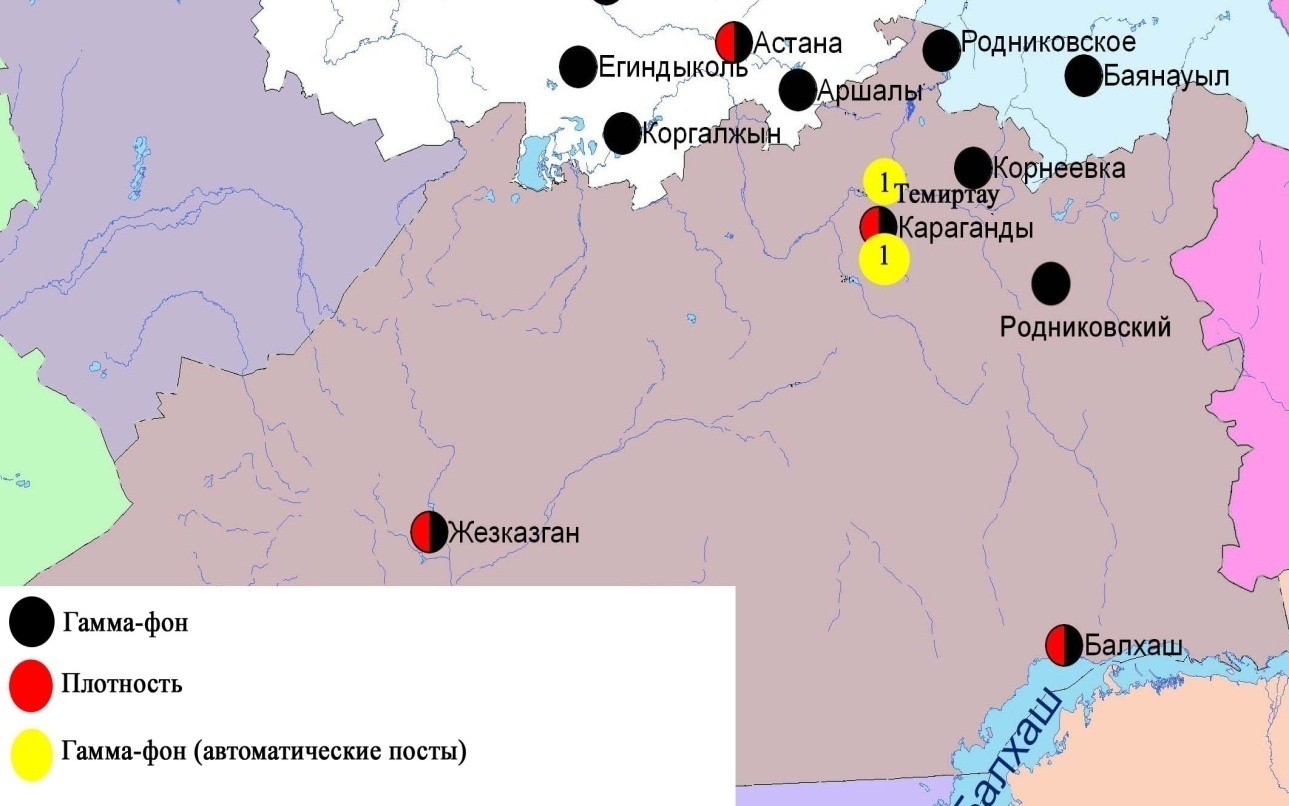 Рис. 8.6 Схема расположения метеостанций за наблюдением уровня радиационного гамма-фона и плотности радиоактивных выпадений на территорииКарагандинской областиСостояние окружающей среды Костанайской областиСостояние загрязнения атмосферного воздуха по городу КостанайНаблюдения за состоянием атмосферного воздуха велись на 4 стационарных постах(рис.9.1., таблица 9.1).Таблица 9.1Место расположения постов наблюдений и определяемые примеси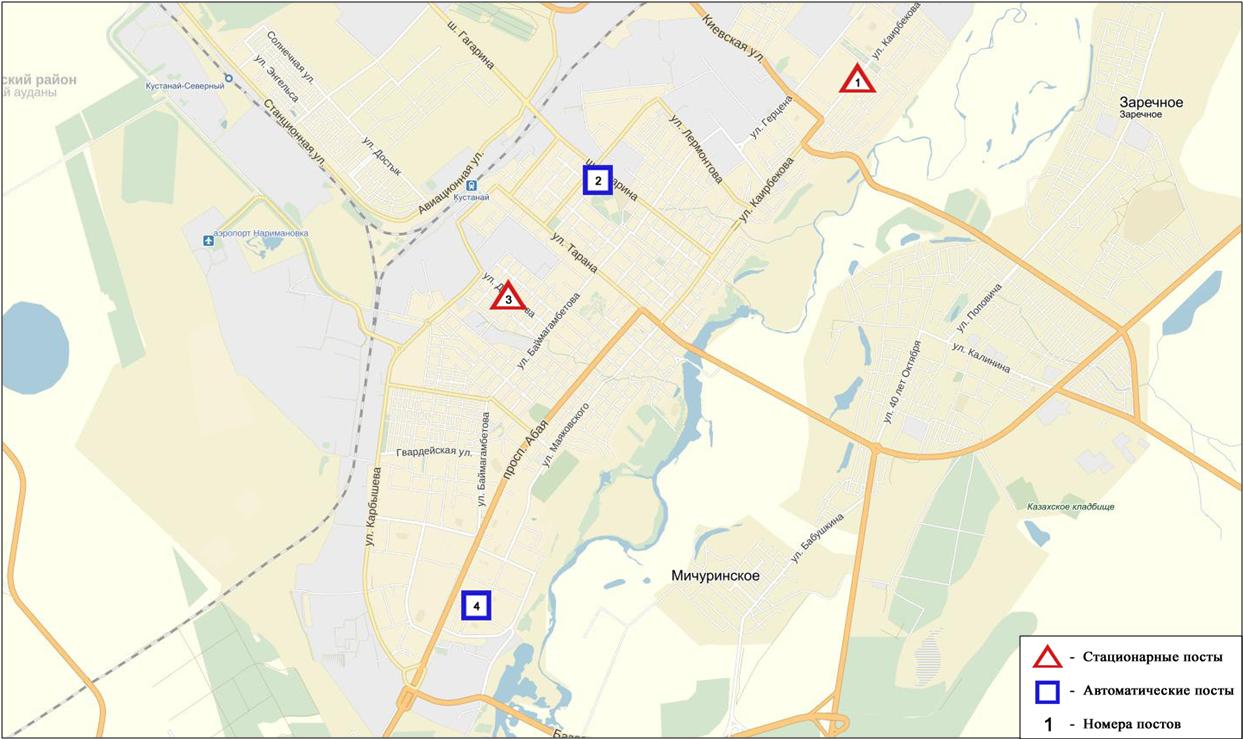 Рис.9.1 Схема расположения стационарной сети наблюдения за загрязнением атмосферного воздуха города Костанай Общая оценка загрязнения атмосферы.По данным стационарной сети наблюдений (рис.9.1), уровень загрязнения атмосферного воздуха оценивался повышенным,он определялся значениямиСИ равным 2 и НП =2%(рис. 1, 2).Воздух города более всего загрязнен взвешенными частицами РМ-10(в районе №2 поста).В целом по городу среднемесячная концентрация взвешенных частиц РМ-10 составила 1,3 ПДКс.с, остальныезагрязняющие веществане превышали норму ПДКс.с..За октябрь по городу были зафиксированыпревышения более 1 ПДКм.рпо взвешенным частицам РМ-10 – 41, оксиду углерода – 2, диоксиду азота –5, оксиду азота - 29 случаев (таблица 1).Состояние атмосферного воздуха по городу РудныйНаблюдения за состоянием атмосферного воздуха велись на 2 стационарных постах (рис.9.2., таблица 9.2).Таблица9.2Место расположения постов наблюдений и определяемые примеси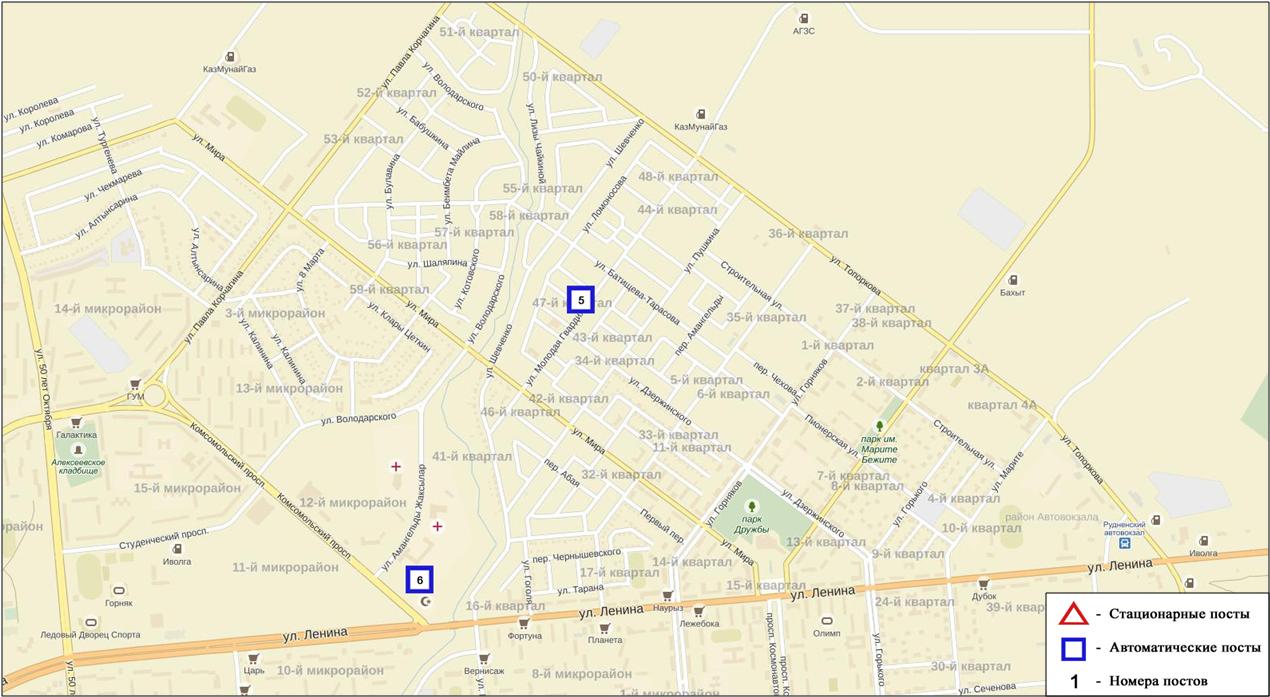 	Рис.9.2. Схема расположения тационарной сети наблюдения за загрязнением атмосферного воздуха города  РудныйОбщая оценка загрязнения атмосферы.По данным стационарной сети наблюдений (рис.9.2), уровень загрязнения атмосферного воздуха оценивается повышенным,он определялся значениямиСИ равным 3 и НП= 4%(рис. 1, 2). Воздух города более всего загрязнен диоксидом азота (в районе №5 поста).В целом по городу среднемесячнаяконцентрация диоксида азота составила 1,1 ПДКс.с, остальные загрязняющие веществне превышали ПДК.За октябрьпо городу были зафиксированыпревышения более 1 ПДКм.рпо диоксиду азота – 91, по оксиду азота - 47 случаев(таблица 1).Состояние атмосферного воздуха по поселку КарабалыкНаблюдения за состоянием атмосферного воздуха велись на 1 стационарном посту (рис.9.3., таблица 9.3).Таблица9.3Место расположения постов наблюдений и определяемые примеси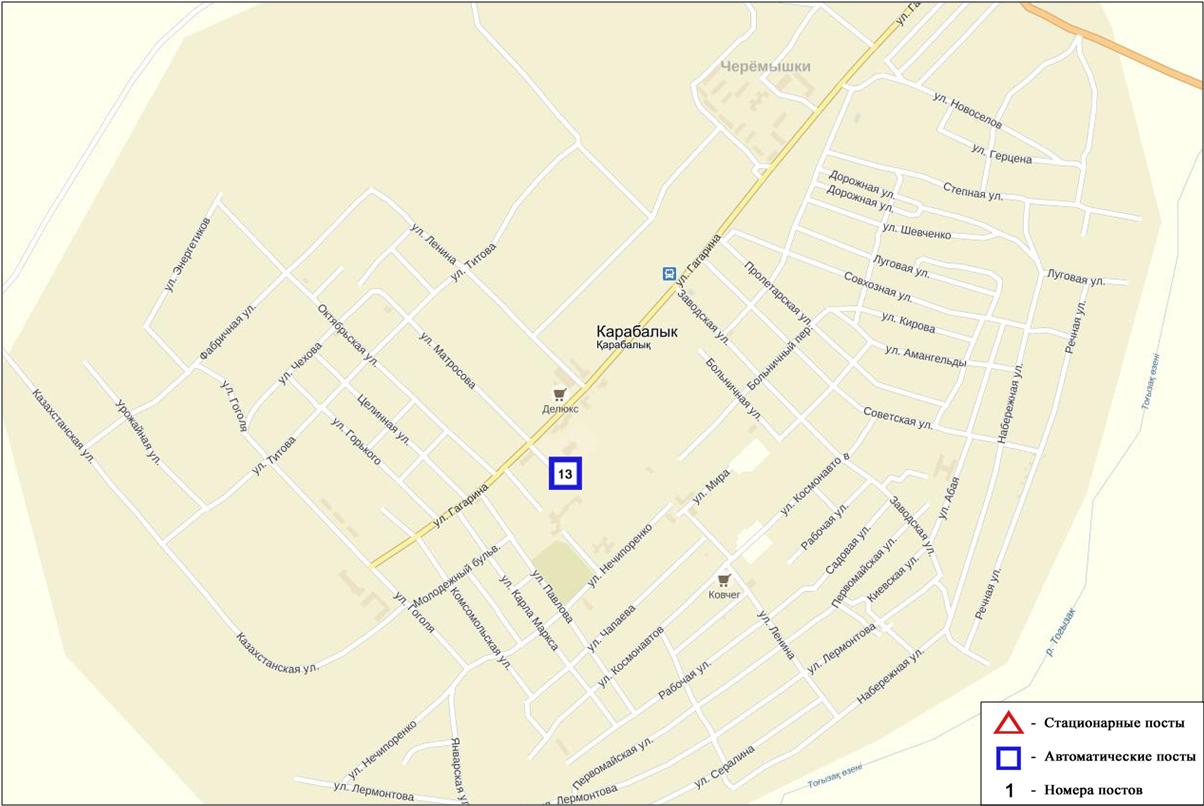 	Рис.9.3. Схема расположения стационарной сети наблюдения за загрязнением атмосферного воздуха поселку КарабалыкОбщая оценка загрязнения атмосферы. По данным стационарной сети наблюдений (рис.9.3), уровень загрязнения атмосферного воздуха оценивается повышенным,он определялся значениямиСИравным 2и  НП = 9%(рис. 1, 2). Поселок более всего загрязнен сероводородом (в районе 13 поста).В целом по поселку среднемесячныеконцентрациизагрязняющих веществ не превышали ПДК.За октябрь по поселку были зафиксированыпревышения более 1 ПДКм.рпо взвешенным частицам РМ-2,5 – 2, взвешенным частицам РМ-10 – 1, сероводороду – 179 случаев(таблица 1).9.4Качество поверхностных вод на территории Костанайской областиНаблюдения за загрязнением поверхностных вод на территории Костанайской области проводились на 8 водных объектах: реки Тобыл, Айет, Тогызак, Уй, Желкуар, водохранилища Аманкельды, Каратомар, Жогаргы-Тобыл.В реке Тобыл температура воды 7,95 ºC, водородный показатель равен 7,68, концентрация растворенного в воде кислорода 8,10 мг/дм3, БПК5 1,3 мг/дм3. Превышения ПДК были зафиксированы по веществам из групп главных ионов (сульфаты 1,9 ПДК, магний 1,1 ПДК), биогенных веществ (железо общее 1,5 ПДК), тяжелых металлов (медь 5,5 ПДК, никель 6,3 ПДК, марганец 2,8 ПДК).В реке Айет температура воды 10,8 ºC, водородный показатель равен 7,42, концентрация растворенного в воде кислорода 6,35 мг/дм3, БПК5 1,65 мг/дм3. Превышения ПДК были зафиксированы по веществам из групп главных ионов (сульфаты 1,9 ПДК), биогенных веществ (железо общее 1,6 ПДК), тяжелых металлов (медь 3,0 ПДК, никель 9,0 ПДК).В реке Тогызык температура воды 10,4 ºC, водородный показатель равен 7,76, концентрация растворенного в воде кислорода 8,12 мг/дм3, БПК5 2,27 мг/дм3. Превышения ПДК были зафиксированы по веществам из групп главных ионов (сульфаты 3,1 ПДК, магний 1,8 ПДК), биогенных веществ (фториды 1,2 ПДК, железо общее 1,8 ПДК ), тяжелых металлов (медь 4,0 ПДК, цинк 2,3 ПДК, никель 7,1 ПДК).В реке Уй температура воды 4,8 ºC, водородный показатель равен 8,25, концентрация растворенного в воде кислорода 11,95 мг/дм3, БПК5 1,78 мг/дм3. Превышения ПДК были зафиксированы по веществам из групп главных ионов (сульфаты 2,3 ПДК, магний 1,8 ПДК), тяжелых металлов (медь 14,0 ПДК, никель 5,1 ПДК, марганец 6,0 ПДК), биогенных веществ (фториды 1,6 ПДК, железо общее 2,0 ПДК ),В реке Желкуар температура воды 2,6 ºC, водородный показатель равен 8,11, концентрация растворенного в воде кислорода 18,03 мг/дм3, БПК5 2,26 мг/дм3. Превышения ПДК были зафиксированы по веществам из групп главных ионов (сульфаты 1,9 ПДК, магний 1,7 ПДК, хлориды 1,4 ПДК), тяжелых металлов (медь 4,0 ПДК, никель 5,5 ПДК).В вдхр. Аманкельды температура воды 5,0 ºC, водородный показатель равен 7,64, концентрация растворенного в воде кислорода 9,52 мг/дм3, БПК5 1,96 мг/дм3. Превышения ПДК были зафиксированы по веществам из групп главных ионов (сульфаты 1,7 ПДК), тяжелых металлов (медь 3,0 ПДК, цинк 1,2 ПДК, никель 8,3 ПДК), органических соединений (нефтепродукты 3,0 ПДК).В вдхр. Каратомар температура воды 4,8 ºC, водородный показатель равен 7,91, концентрация растворенного в воде кислорода 9,09 мг/дм3, БПК5 2,23 мг/дм3. Превышения ПДК были зафиксированы по веществам из групп главных ионов (сульфаты 1,7 ПДК), биогенных веществ (аммоний солевой 1,2 ПДК), тяжелых металлов (никель 8,8 ПДК).В вдхр. Жогаргы Тобыл температура воды 6,0 ºC, водородный показатель равен 8,2, концентрация растворенного в воде кислорода 5,13 мг/дм3, БПК5 0,74 мг/дм3. Превышения ПДК были зафиксированы по веществам из групп главных ионов (сульфаты 1,1 ПДК, магний 1,1 ПДК), тяжелых металлов (медь 2,0 ПДК, никель 9,6 ПДК).Качество воды водных объектов на территории Костанайской области оценивается следующим образом: вода «умеренного уровня загрязнения» - реки Тобыл, Тогызак, водохранилище Аманкельды; вода «высокого уровня загрязнения» - реки Айет, Уй, Желкуар, водохранилища Каратомар, Жогаргы Тобыл.В сравнении с сентябрем 2016 года качество воды рек Тобыл, Айет– существенно не изменилось, реки Тогызак - улучшилось. В сравнении с октябрем 2015 года качество воды рек водохранилища Каратомар, Жогаргы Тобыл,в реке Уй – существенно не изменилось; река Айет– ухудшилось; реки Тобыл, Тогызак, водохранилище Аманкельды – улучшилось.В сравнении с сентябрем 2016 по величине биохимического потребления кислорода за 5 суток, состояние качество воды в реках Тобыл, Айет, Тогызак – существенно не изменилось; в реках Уй, Желкуар, водохранилище Аманкельды, Каратомар; По сравнению с октябрем 2015 года в реках Тобыл,Уй, водохранилище Жогаргы Тобыл – существенно не изменилось; рек Айет, Тогызак, водохранилища Аманкельды, Каратомар - улучшилось. Кислородный режим в норме.9.5Радиационный гамма-фон Костанайской областиНаблюдения за уровнем гамма излучения на местности осуществлялись ежедневно на 7-ми метеорологических станциях (Жетыкара, Караменды, Карасу, Карабалык, Костанай, Сарыколь, Рудный)и на 3-х автоматических постах наблюдений за загрязнением атмосферного воздуха г.Костанай(ПНЗ№2; ПНЗ№4), Рудный ( ПНЗ №5) (рис. 9.4).Средние значения радиационного гамма-фона приземного слоя атмосферы по населенным пунктам областинаходились в пределах0,08-0,21мкЗв/ч. В среднем по области радиационный гамма-фон составил 0,11 мкЗв/ч и находился в допустимых пределах.9.6Плотность радиоактивных выпадений в приземномслое атмосферыКонтроль за радиоактивным загрязнением приземного слоя атмосферы на территории Костанайской области осуществлялся на 2-х метеорологическихстанциях (Жетыкара, Костанай) путем отбора проб воздуха горизонтальными планшетами (рис. 9.4). На станции проводился пятисуточный отбор проб.Среднесуточная плотность радиоактивных выпадений в приземном слое атмосферы на территории области колебалась в пределах 1,0-1,8 Бк/м2. Средняя величина плотности выпадений по области составила 1,4 Бк/м2, что не превышает предельно-допустимый уровень.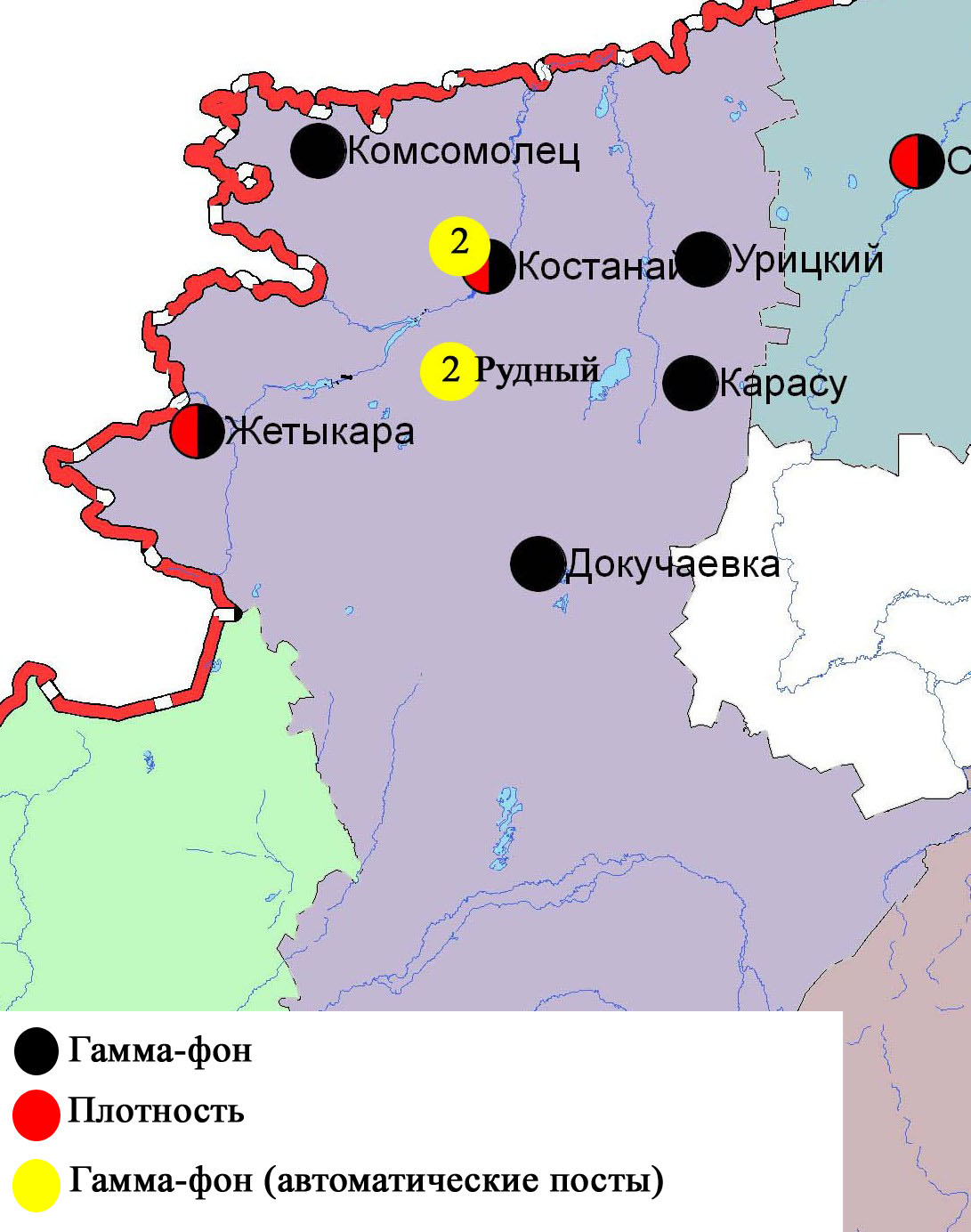 Рис. 9.4 Схема расположения метеостанций за наблюдением уровня радиационного гамма-фона и плотности радиоактивных выпадений на территорииКостанайской областиСостояние окружающей среды Кызылординской областиСостояние загрязнения атмосферного воздуха по городу КызылордаНаблюдение за состоянием атмосферного воздуха велось на 3 стационарных постах (рис.10.1., таблица 10.1).Таблица 10.1Место расположения постов наблюдений и определяемые примеси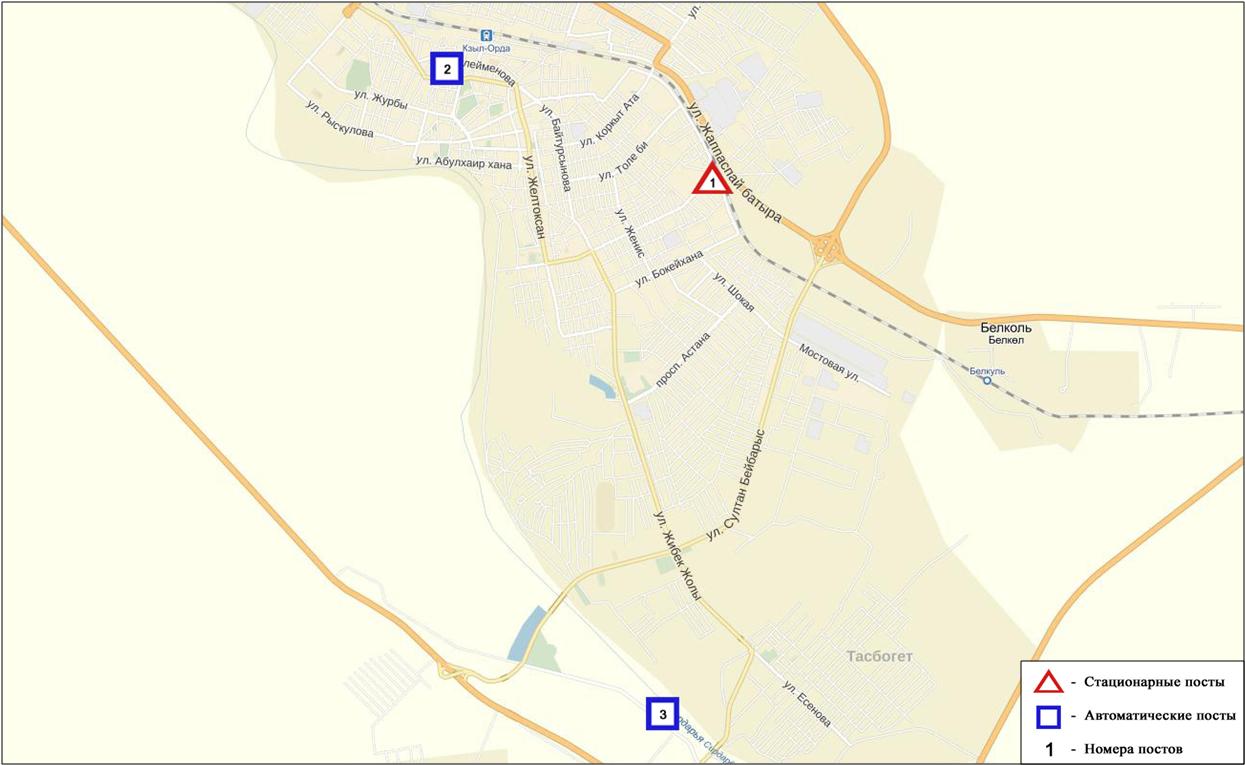 Рис.10.1.Схема расположения стационарной сети наблюдения за загрязнением атмосферного воздуха города Кызылорда	Общая оценка загрязнения атмосферы. По данным стационарной сети наблюдений (рис.10.1.) уровень загрязнения атмосферного воздуха оценивался повышенным, он определялся значениями СИ равным 3 и НП = 0%(рис. 1, 2).Воздух города более всего загрязнен по взвешенным частицам РМ-2,5 (в районе №2 поста).В целом по городу среднемесячные концентрациисоставили: диоксид серы– 2,2ПДКс.с, диоксид азота –1,5ПДКс.с, концентрации остальныхзагрязняющих веществ не превышали ПДК.Зафиксированы случаи превышения более 1 ПДКм.рпо взвешенным частицам РМ-2,5 – 7, взвешенным частицам РМ-10 – 5, по диоксиду азота – 6 случаев(таблица 1).10.2 Состояние атмосферного воздуха по поселку АкайНаблюдения за состоянием атмосферного воздуха велись на 1 стационарном посту(рис.10.2., таблица 10.2).Таблица 10.2Место расположения постов наблюдений и определяемые примеси Рис.10.2. Схема расположения стационарной сети наблюдения за загрязнением 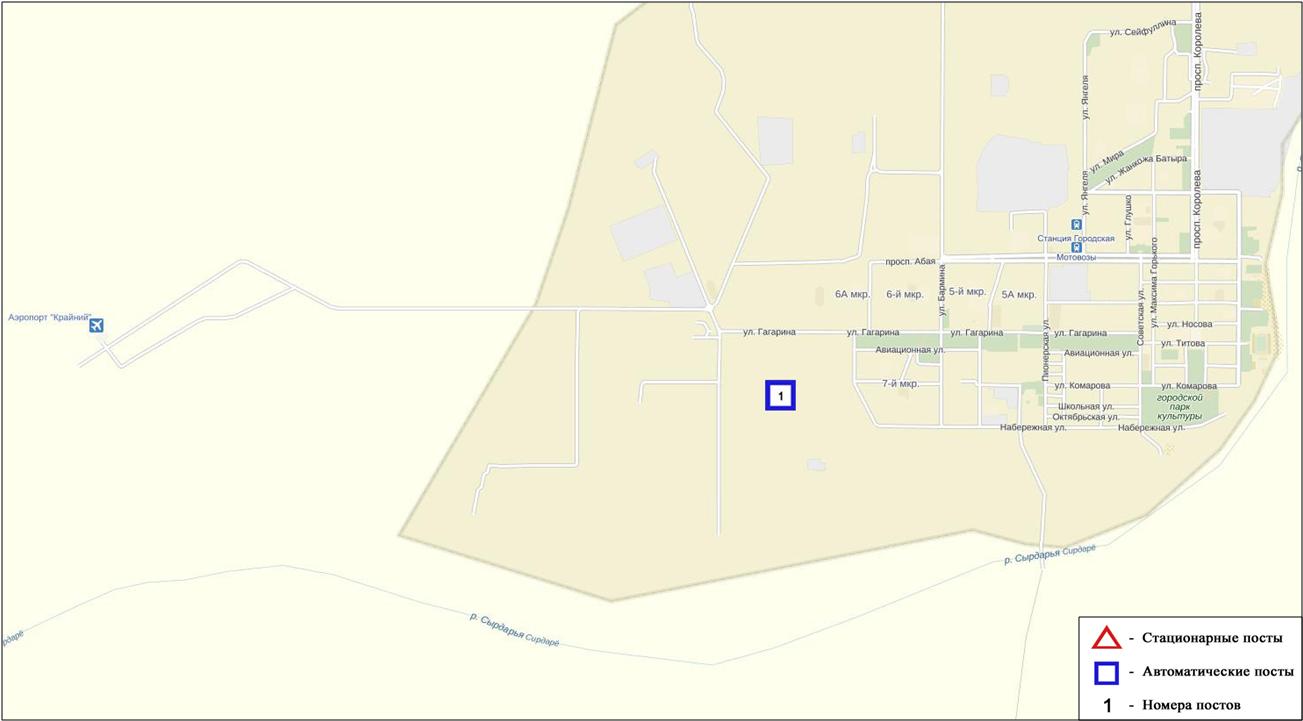 атмосферного воздуха поселка Акай Общая оценка загрязнения атмосферы. По данным стационарной сети наблюдений (рис.10.2), уровень загрязнения атмосферного воздуха оценивался как низкий, он определялся значениями СИ равным 1 иНП = 0% (рис. 1, 2).В целом по поселку среднемесячныеконцентрациизагрязняющих веществ не превышали ПДК.10.3Состояние атмосферного воздуха по поселку ТоретамНаблюдения за состоянием атмосферного воздуха велись на 1 стационарном посту(рис.10.3., таблица 10.3).Таблица 10.3Место расположения постов наблюдений и определяемые примеси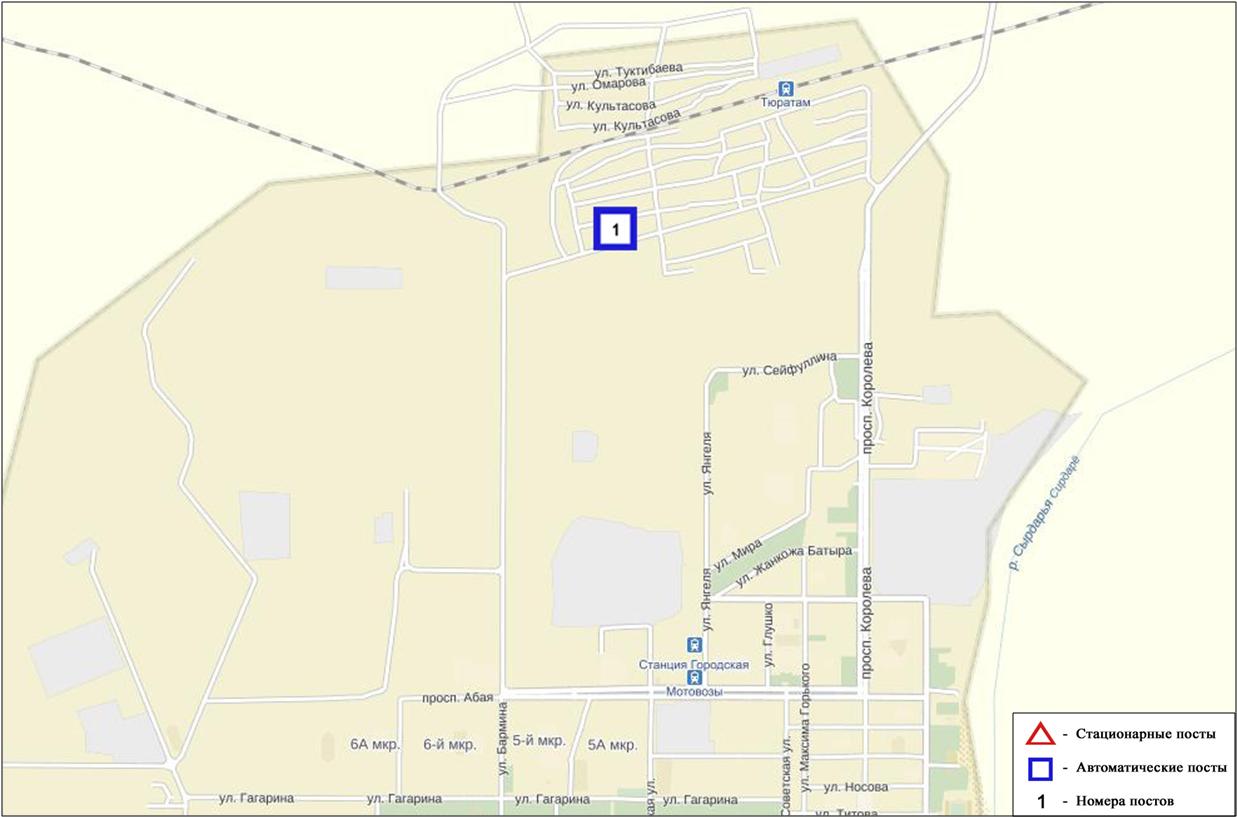 Рис. 10.3. Схема расположения стационарной сети наблюдения за загрязнением атмосферного воздуха поселка Торетам Общая оценка загрязнения атмосферы. По данным стационарной сети наблюдений (рис.10.3) атмосферный воздух поселка характеризуется низкимуровнем загрязнения, он определялся значениями СИ равным 1 иНП = 0%(рис. 1, 2).В целом по поселку среднемесячные концентрации всех загрязняющих веществ не превышали ПДК(таблица 1).10.4Качество поверхностных вод на территорииКызылординской областиНаблюдения за загрязнением поверхностных вод на территории Кызылординской области проводились на 2 водных объектах в реке Сырдария и Аральском море. В реке Сырдария температура воды составила 15,4 ºC, среднее значение рН составило – 8,03, концентрация растворенного в воде кислорода в среднем составляла 5,58 мг/дм3, БПК5 в среднем 1,02 мг/дм3. Превышения ПДК были зафиксированы по веществам из групп тяжелых металлов (медь 3,0 ПДК), главных ионов (сульфаты 4,0 ПДК).В Аральском море температура воды 15,2 ºC, рН составило – 8,2, концентрация растворенного в воде кислорода составила 5,24 мг/дм3, БПК5 0,9 мг/дм3. Превышения ПДК были зафиксированы по веществам из групп тяжелых металлов (медь 3,0 ПДК,), главных ионов (сульфаты 4,4 ПДК, магний 1,2 ПДК).Качество воды реки Сырдарья оценивается как вода - «высокого уровня загрязнения», Аральского моря как вода - «умеренного уровня загрязнения».По сравнению с октябрем 2015 года качество воды реки Сырдария ухудшилось, качество воды Аральского моря – существенно не изменилось.По сравнению с сентябрем2016 года качество воды реки Сырдария ухудшилось, качество воды Аральского моря улучшилось.10.5 Радиационный гамма-фон Кызылординской области.Наблюдения за уровнем гамма излучения на местности осуществлялись ежедневно на 3-х метеорологической станции (Кызылорда, Аральск, Шиели) и на 3-х автоматических постах за загрязнением атмосферного воздуха в г. Кызылорда(ПНЗ№3), п. Акай (ПНЗ№1) и п.Торетам (ПНЗ№1)(рис 10.4).Средние значения радиационного гамма-фона приземного слоя атмосферы по населенным пунктам области находились в пределах 0,08-0,20мкЗв/ч.В среднем по области радиационный гамма-фон составил 0,12мкЗв/ч и находился в допустимых пределах.10.6Плотность радиоактивных выпадений в приземном слое атмосферы на территории Кызылординской областиКонтроль за радиоактивным загрязнением приземного слоя атмосферы на территории Кызылординскойобласти осуществлялся на 2-х метеорологических станциях (Аральское море, Кызылорда) путем отбора проб воздуха горизонтальными планшетами (рис.10.4).На станциях проводился пятисуточный отбор проб.Среднесуточная плотность радиоактивных выпадений в приземном слое атмосферы на территории области колебалась в пределах 1,0-1,3Бк/м2. Средняя величина плотности выпадений по области составила 1,1 Бк/м2, что не превышает предельно-допустимый уровень.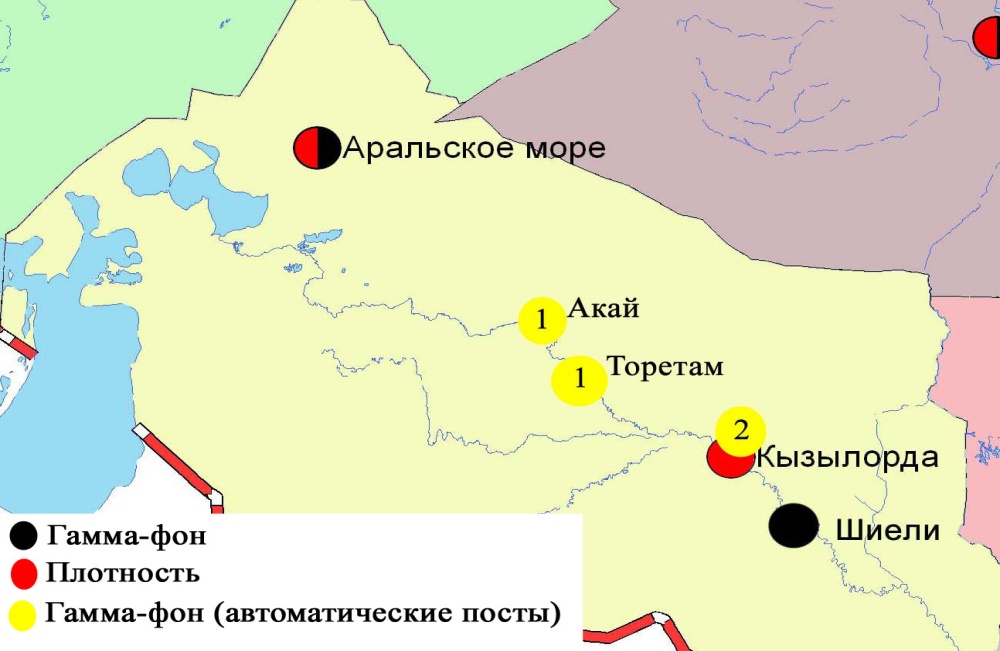 Рис. 10.4 Схема расположения метеостанций за наблюдением уровня радиационного гамма-фона и плотности радиоактивных выпаденийна территорииКызылординской областиСостояние окружающей среды Мангистауской областиСостояние загрязнения атмосферного воздуха по городу АктауНаблюдения за состоянием атмосферного воздуха велись на 4 стационарных постах(рис.11.1., таблица 11.1).Таблица11.1Место расположения постов наблюдений и определяемые примеси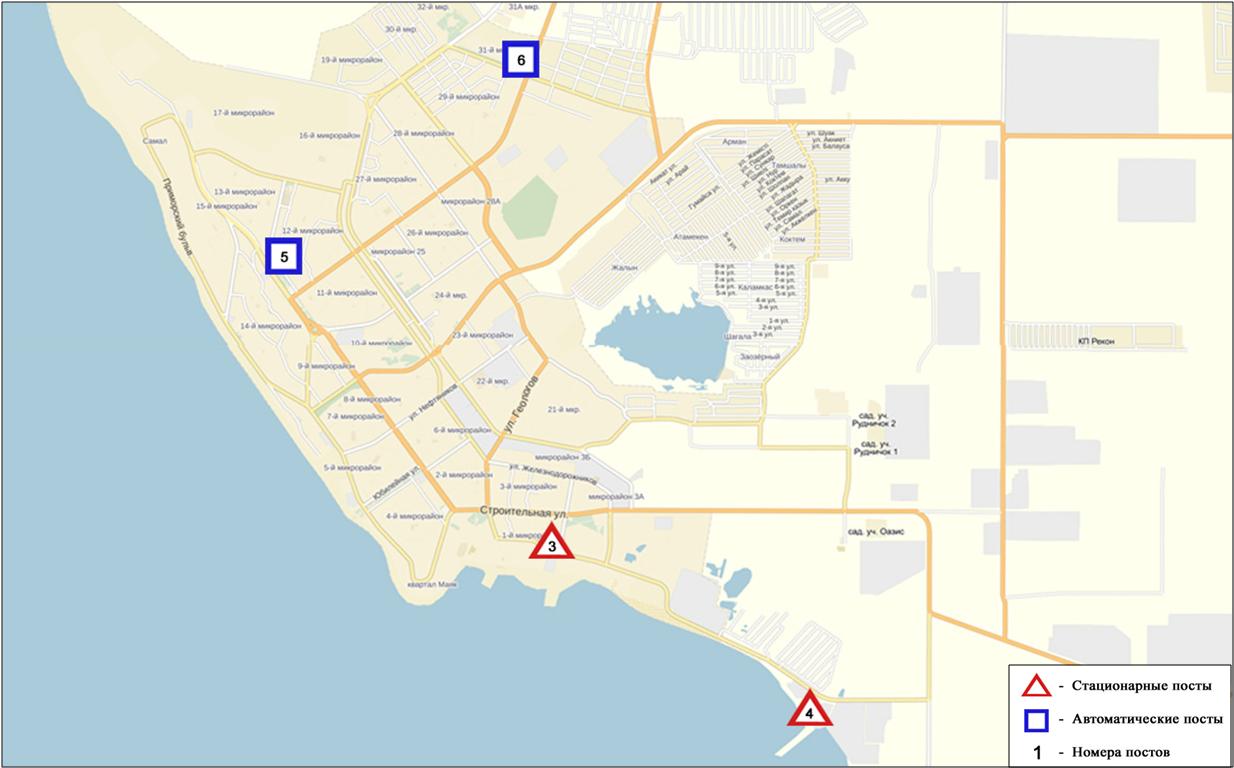 Рис.11.1Схема расположения стационарной сети наблюдений за загрязнением атмосферного воздуха города АктауОбщая оценка загрязнения атмосферы.По данным стационарной сети наблюдений (рис.11.1), уровень загрязнения атмосферного воздуха оценивался какповышенным, он определялся значением СИ = 2 (повышенный уровень),значение НП = 1% (низкий уровень)(рис. 1, 2). Воздух более всего загрязнен взвешенными частицами РМ-10(в районе №6 поста).В целом по городу среднемесячная концентрация озона – 2,5ПДКс.с,  концентрации остальных загрязняющих веществ не превышали ПДК.Были зафиксированы превышения более 1 ПДКм.рпо взвешенным частицам РМ-10–29 случаев, оксиду азота – 2 и по сероводороду 4 случая(таблица 1).Состояние атмосферного воздуха по городу ЖанаозенНаблюдения за состоянием атмосферного воздуха велось на 2 стационарныхпостах (рис. 11.2., таблица 11.2).Таблица 11.2Место расположения постов наблюдений и определяемые примеси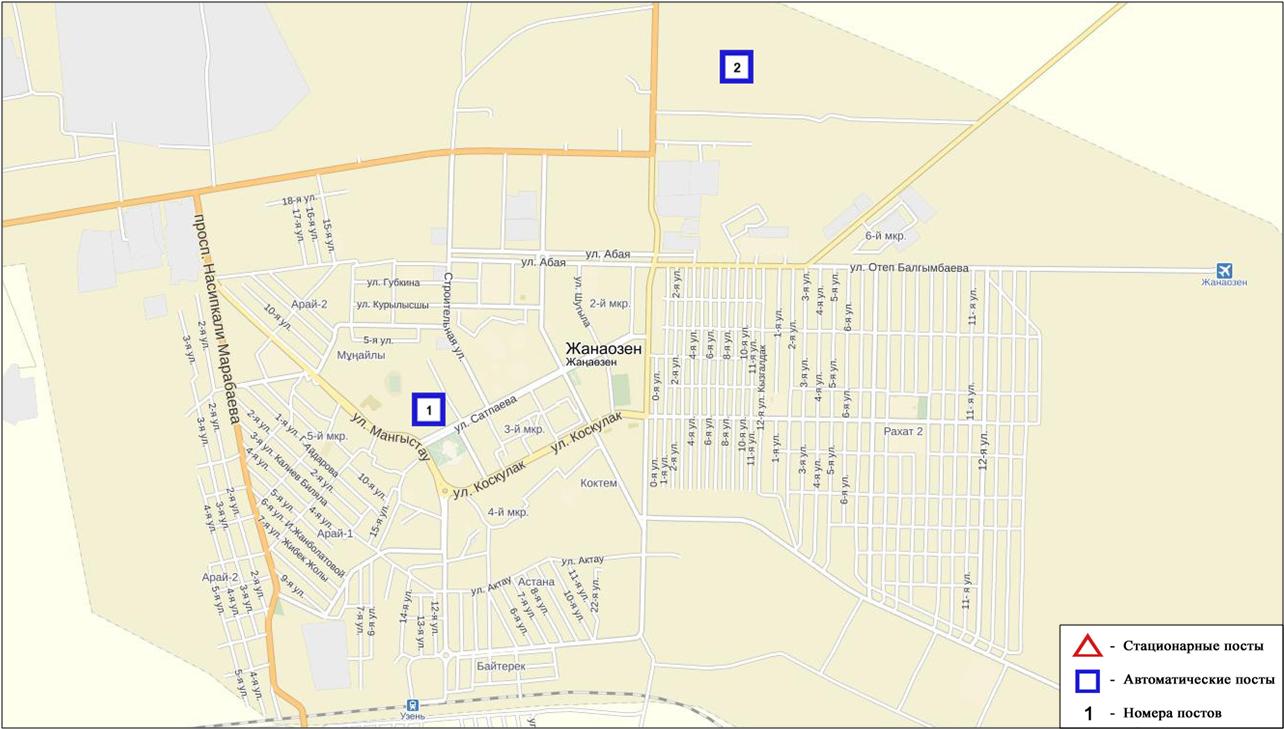 Рис. 11.2. Схемарасположения стационарной сети наблюдения за загрязнением атмосферного воздуха города  ЖанаозенОбщая оценка загрязнения атмосферы.По данным стационарной сети наблюдений (рис.11.2.), уровень загрязнения атмосферного воздуха оценивался как повышенным, он определялся значением СИ = 3 (повышенный уровень), значение НП = 0% (низкий уровень)(рис. 1, 2).Воздух  города более всего загрязнен сероводородом(в районе №2 поста).В целом по городу среднемесячные концентрации загрязняющих веществ не превышали ПДК. Были зафиксированыпревышения более 1 ПДКм.рпо оксиду углерода – 2, по сероводороду – 3 случая (таблица 1).Состояние атмосферного воздуха по поселку БейнеуНаблюдения за состоянием атмосферного воздуха велось на 1 стационарном посту(рис. 11.3., таблица 11.3).Таблица 11.3Место расположения постов наблюдений и определяемые примеси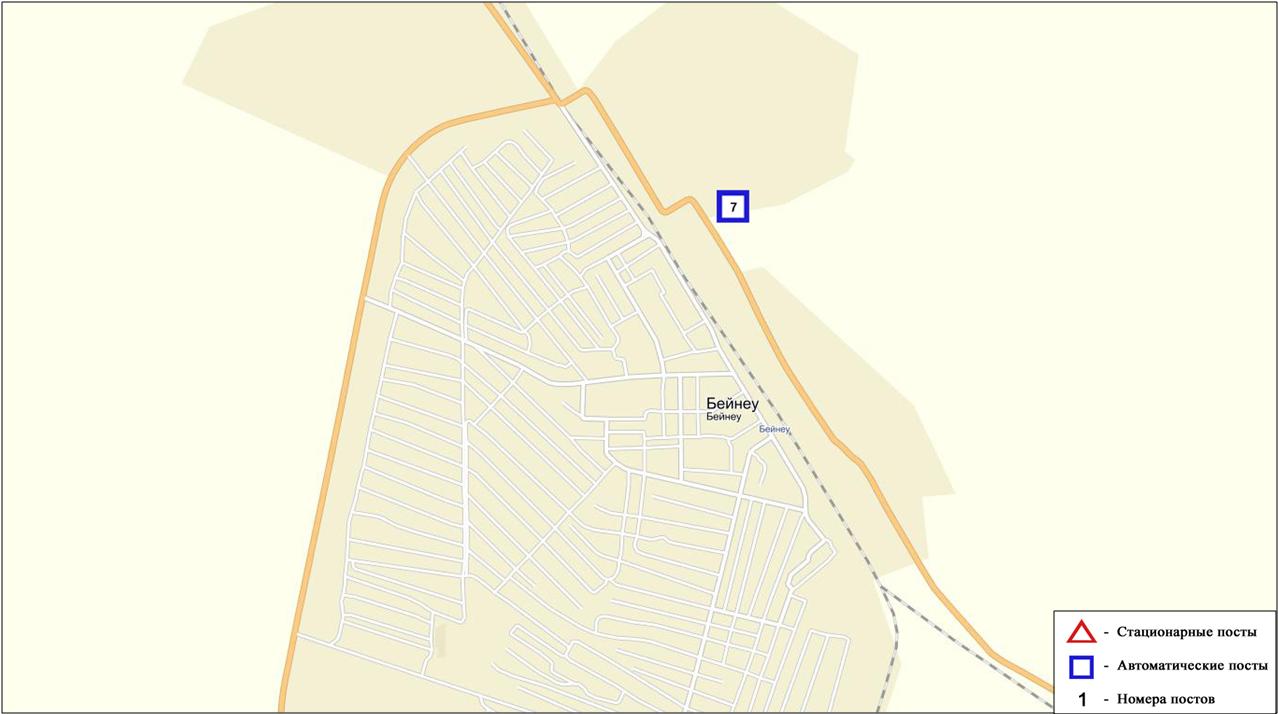 Рис. 11.3. Схемарасположения стационарной сети наблюдения за загрязнением атмосферного воздуха поселка БейнеуОбщая оценка загрязнения атмосферы. По данным стационарной сети наблюдений (рис.11.3), уровень загрязнения атмосферного воздуха оценивался как повышенным,он определялся значениемСИ =4 (повышенный уровень), значение НП=1% (низкий уровень)(рис. 1, 2).Воздух поселка более всего загрязнен сероводородом(в районе №7 поста).По поселку среднемесячные концентрации загрязняющих веществ не превышали ПДК.Были выявленыпревышения более 1 ПДКм.рпо взвешенным частицам РМ-2,5 – 6 случаев, по взвешенным частицам РМ-10 – 26 случаев(таблица 1).11.4 Качество морской воды Среднего Каспия на территории Мангистауской областиНаблюдения за качеством морских вод проводились на следующих прибрежных точках, вековых разрезах и с помощью буйковых станции: акватория моря на СЭЗ "Морпорт Актау", Мангышлак – о. Чечень, Песчаный – Дербент, Дивичи – Кендирли, буйковые станции п. Баутино и район о. Кулалы.На акватории моря Среднего Каспий температура воды находилось на уровне 12,8°С, величина рН морской воды – 8,4, содержание растворенного кислорода – 10,2 мг/дм3, БПК5 – 1,9 мг/дм3. Превышение ПДК обнаружено по веществу из группы тяжелых металлов (медь– 1,4 ПДК).В октябре 2016 года качество воды Среднего Каспий характеризуются как «умеренного уровня загрязнения». В сравнении с октябрем 2015 года качества воды ухудшилось, с сентябрем 2016 года существенно не изменилась.11.5Радиационный гамма-фон Мангистауской областиНаблюдения за уровнем гамма излучения на местности осуществлялись ежедневно на 4-х метеорологических станциях (Актау, Форт-Шевченко, Жанаозен, Бейнеу),хвостохранилище Кошкар-Ата (рис.11.4).Средние значения радиационного гамма-фона приземного слоя атмосферы по населенным пунктам области находились в пределах 0,08-0,12мкЗв/ч. В среднем по области радиационный гамма-фон составил 0,10 мкЗв/ч и находился в допустимых пределах.11.6Плотность радиоактивных выпадений в приземном слое атмосферыКонтроль за радиоактивным загрязнением приземного слоя атмосферы на территории Мангистауской области осуществлялся на 3-х метеорологических станциях (Актау, Форт-Шевченко, Жанаозен) путем отбора проб воздуха горизонтальными планшетами. На станциях проводился пятисуточный отбор проб (рис.11.4).Среднесуточная плотность радиоактивных выпадений в приземном слое атмосферы на территории области колебалась в пределах 0,8–1,4 Бк/м2. Средняя величина плотности выпадений по области составила 1,1Бк/м2, что не превышает предельно-допустимый уровень.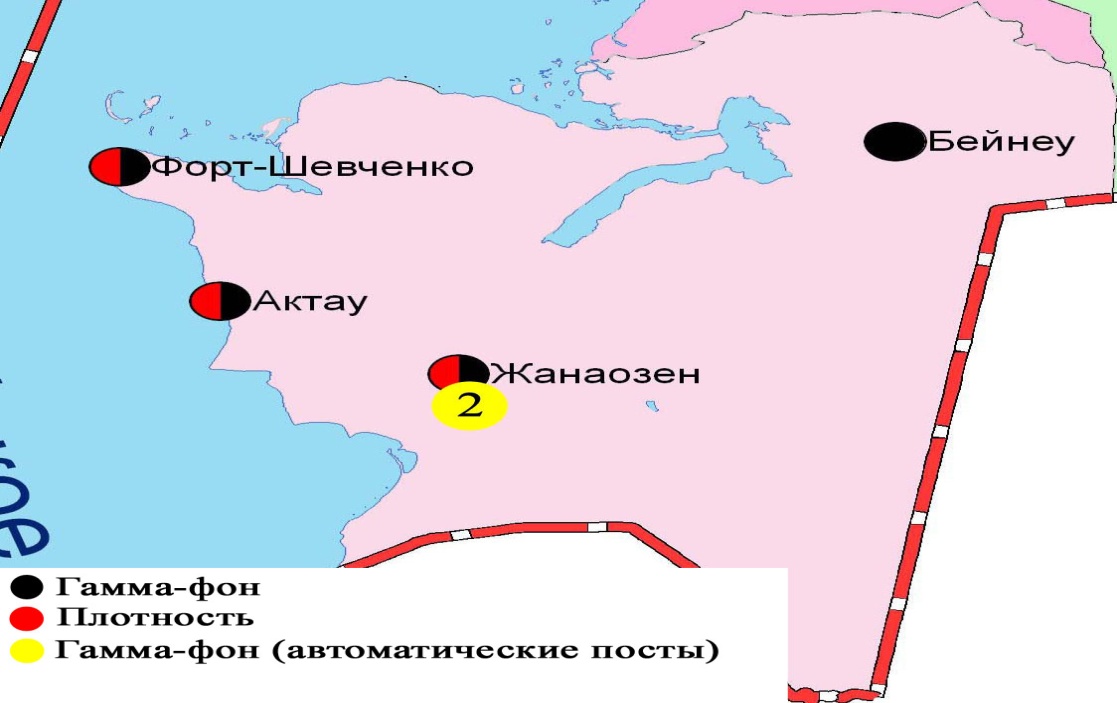 Рис. 11.4 Схема расположения метеостанций за наблюдением уровня радиационного гамма-фона и плотности радиоактивных выпадений на территорииМангистаускойобластиСостояние окружающей среды Павлодарской областиСостояние загрязнения атмосферного воздуха по городу ПавлодарНаблюдения за состоянием атмосферного воздуха велись на 6стационарных постах (рис.12.1., таблица 12.1).Таблица 12.1Место расположения постов наблюдений и определяемые примеси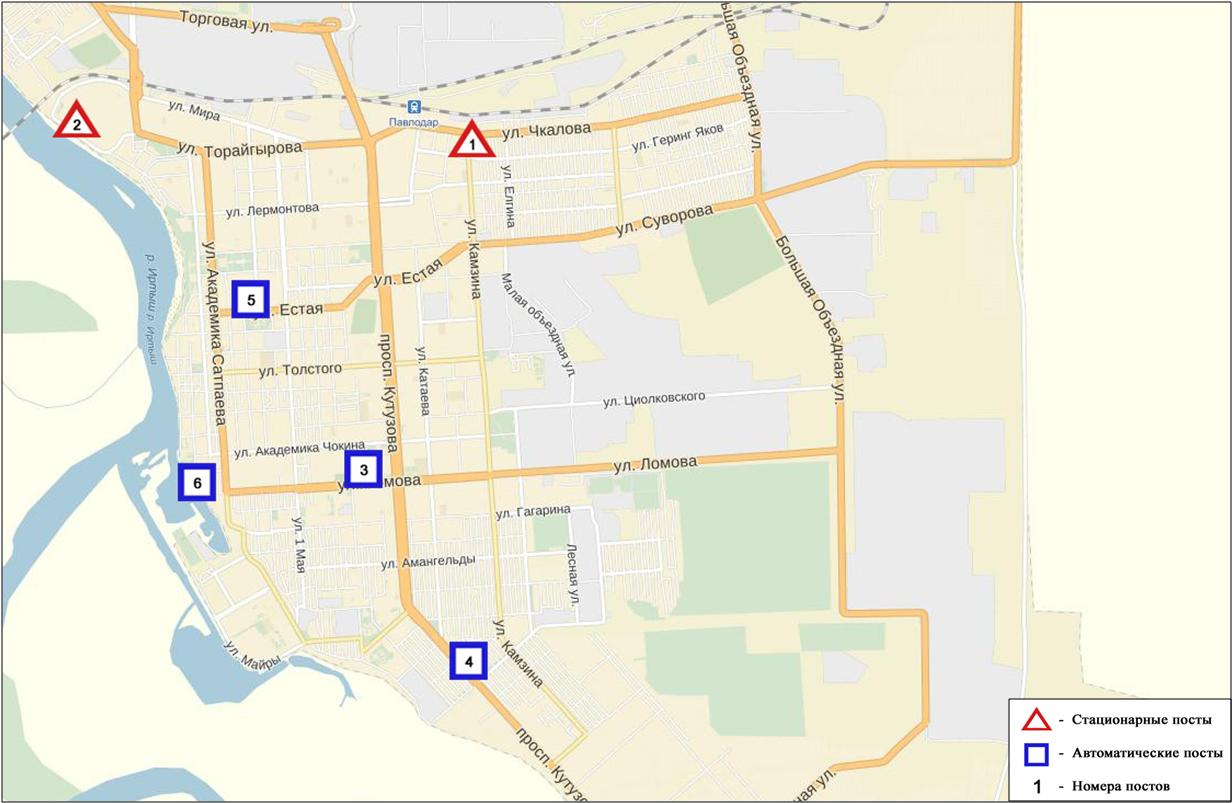 Рис.12.1.Схема расположения стационарной сети наблюдения за загрязнением атмосферного воздуха города Павлодар Общая оценка загрязнения атмосферы.По данным стационарной сети наблюдений (рис.12.1), уровень загрязнения атмосферного воздуха оценивалсякак повышенным,он определялся значениямиСИ равным 2 (повышенный уровень) и НП = 0% (низкий уровень)(рис. 1,2). Воздух более всего загрязнен сероводородом(в районе №3 поста).В целом по городу среднемесячныеконцентрациизагрязняющих веществне превышали ПДК.Были выявлены превышения более 1 ПДКм.рпо оксиду углерода – 10 случаев, по сероводороду – 6 случаев(таблица 1).Состояние загрязнения атмосферного воздуха по городу ЕкибастузНаблюдения за состоянием атмосферного воздуха велись на 3 стационарных постах(рис.12.2., таблица 12.2).Таблица 12.2Место расположения постов наблюдений и определяемые примеси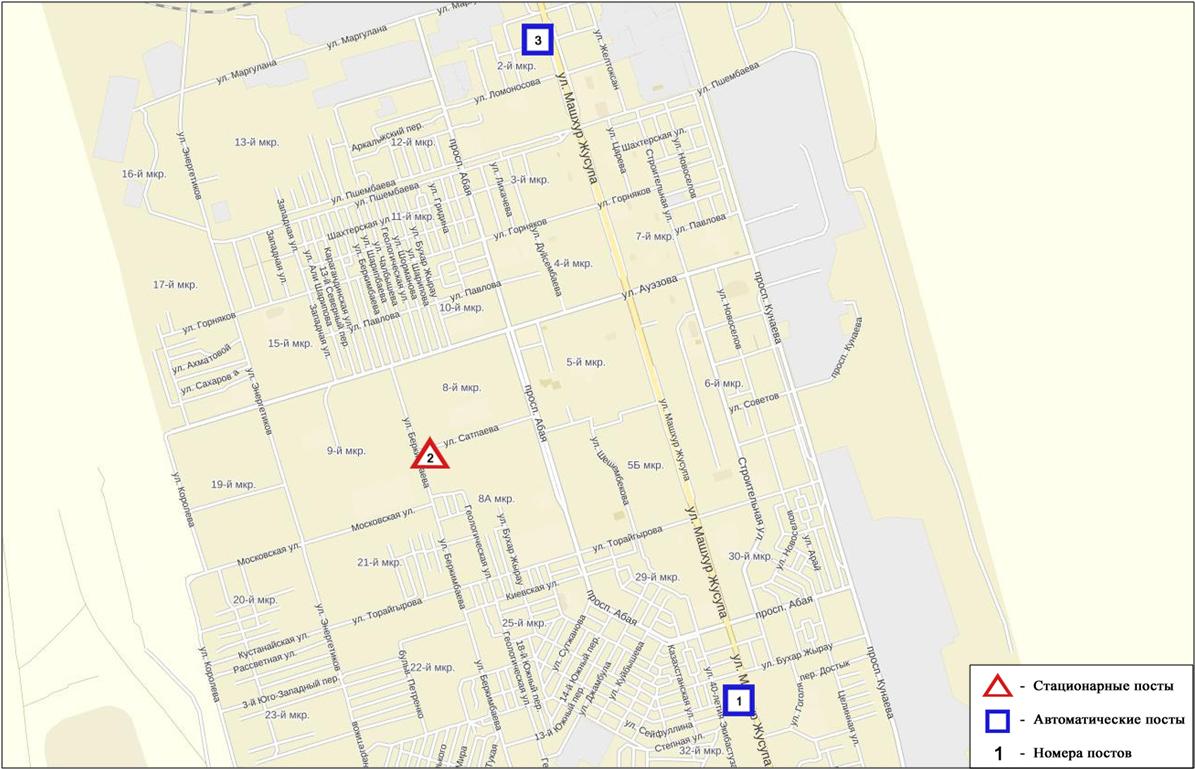 	Рис.12.2.Схемарасположения стационарной сети наблюдения за загрязнением атмосферного воздуха города ЕкибастузОбщая оценка загрязнения атмосферы.По данным стационарной сети наблюдений (рис.12.2), уровень загрязнения атмосферного воздуха оценивался как повышенным, он определялся значением значениямиСИ равным 2 и НП = 1%(рис. 1,2). Воздух более всего загрязнен оксидом углероду(в районе №3 поста).В целом по городу среднемесячнаяконцентрацияозона составила1,4ПДКс.с,  остальные загрязняющие вещества не превышали ПДК. Были выявлены превышения более 1 ПДКм.рпо взвешенным частицам РМ-2,5 – 2, взвешенным частицам РМ-10– 2, оксиду углерода - 22 случая(таблица 1).Состояние атмосферного воздуха по городу АксуНаблюдения за состоянием атмосферного воздуха велись на 1 стационарном посту (рис.12.3., таблица 12.3).Таблица 12.3Место расположения постов наблюдений и определяемые примеси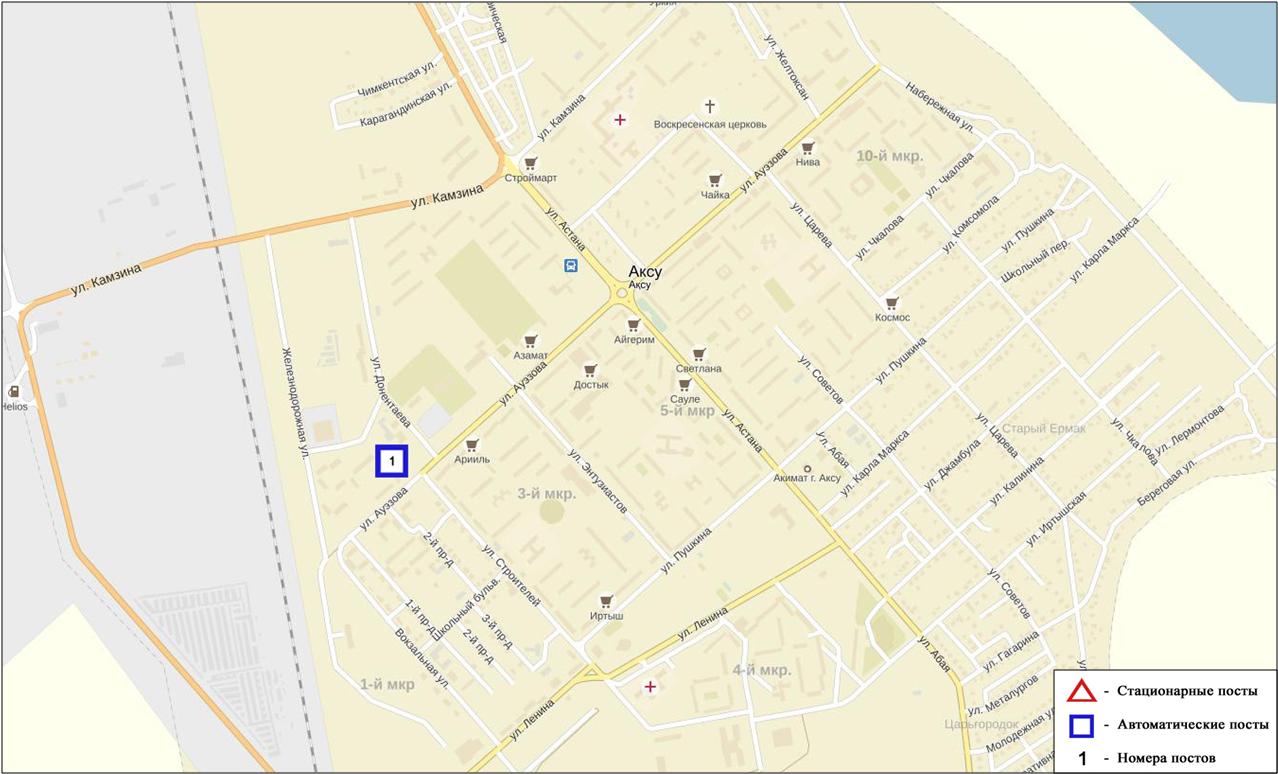 Рис. 12.3. Схема расположения стационарной сети наблюдения за загрязнением атмосферного воздуха города Аксу Общая оценка загрязнения атмосферы.По данным стационарной сети наблюдений (рис.12.3.), уровень загрязнения атмосферного воздуха оценивался как повышенным, он определялся значениемСИ равным 2 (повышенный уровень), значение НП = 0% (низкий уровень)(рис. 1, 2).Воздух более всего загрязнен сероводородом (в районе №1 поста).В целом по городу среднемесячные концентрации загрязняющих веществ – не превышали ПДК.Были выявлены превышения более 1 ПДКм.р по сероводороду - 1 случай (таблица 1).Качество поверхностных вод Павлодарской областиНаблюдения за загрязнением поверхностных вод на территории Павлодарской области проводились на реке  Ертис.Температура воды 10,6 ⁰ С, среднее значение рН составило  рН=8,43,  концентрация растворенного в воде  кислорода в среднем составляла 10,77     мг/дм³,  БПК5  в среднем 1,52 мг/дм³.Превышения  ПДК были  зафиксированы  по веществам из групп тяжелых металлов (медь 1,4 ПДК).Качество воды реки Ертис на территории Павлодарской области оценивается как вода «умеренного уровня загрязнения».В сравнении с октябрем 2015 года и с сентябрем 2016 года  качество воды реки Ертис существенно не изменилось.Радиационный гамма-фон Павлодарской областиНаблюдения за уровнем гамма излучения на местности осуществлялись ежедневно на 7-и метеорологических станциях (Актогай, Баянаул, Ертис, Павлодар, Шарбакты, Екибастуз, Коктобе) (рис. 12.4).Средние значения радиационного гамма-фона приземного слоя атмосферы по населенным пунктам областинаходились в пределах 0,09-0,24мкЗв/ч. В среднем по области радиационный гамма-фон составил 0,13 мкЗв/ч и находился в допустимых пределах.Плотность радиоактивных выпадений в приземном слое атмосферыКонтроль за радиоактивным загрязнением приземного слоя атмосферы на территории Павлодарскойобласти осуществлялся на 3-х метеорологических станциях (Ертис, Павлодар, Экибастуз) путем отбора проб воздуха горизонтальными планшетами (рис.12.4). На станциях проводился пятисуточный отбор проб.Среднесуточная плотность радиоактивных выпадений в приземном слое атмосферы на территории области колебалась в пределах 0,8-1,5 Бк/м2. Средняя величина плотности выпадений по области составила 1,1 Бк/м2, что не превышает предельно-допустимый уровень.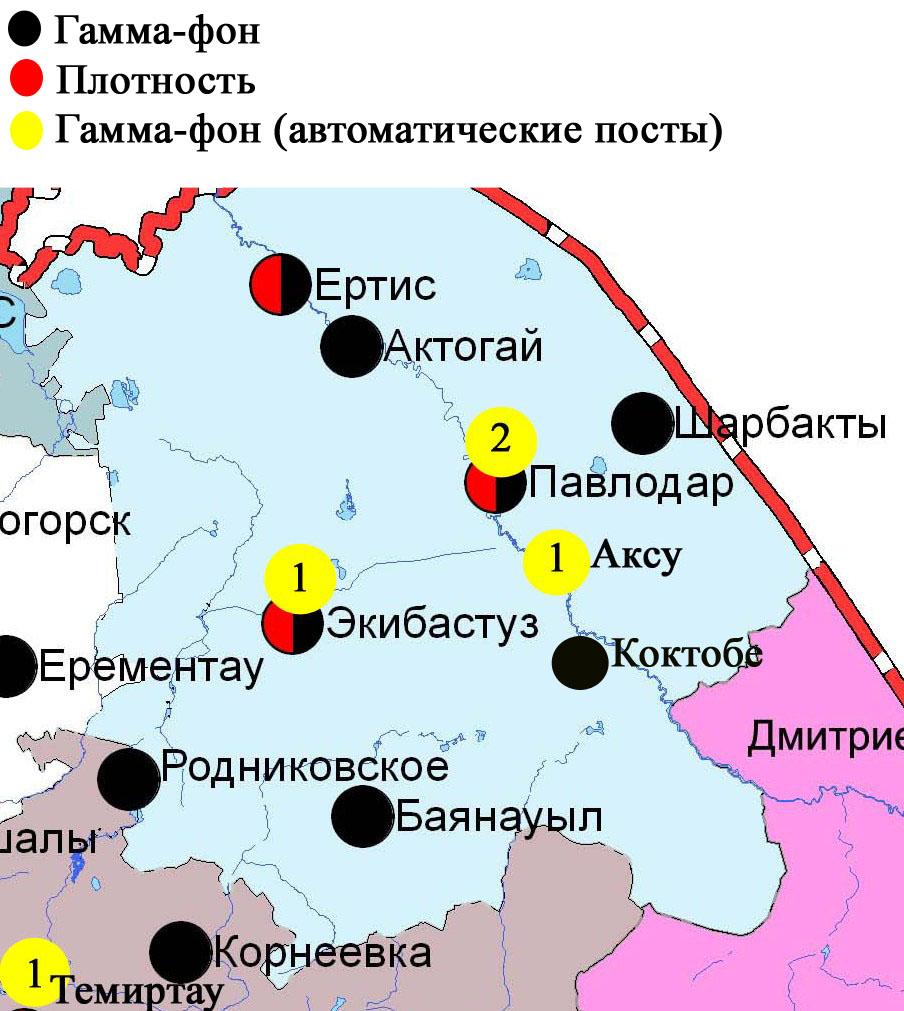 Рис. 12.4 Схема расположения метеостанций за наблюдением уровня радиационного гамма-фона и плотности радиоактивных выпадений на территорииПавлодарской областиСостояние окружающей среды Северо-Казахстанской областиСостояние загрязнения атмосферного воздухапо городу ПетропавловскНаблюдения за состоянием атмосферного воздуха велись на 4 стационарных постах(рис.13.1., таблица 13.1).Таблица13.1Место расположения постов наблюдений и определяемые примеси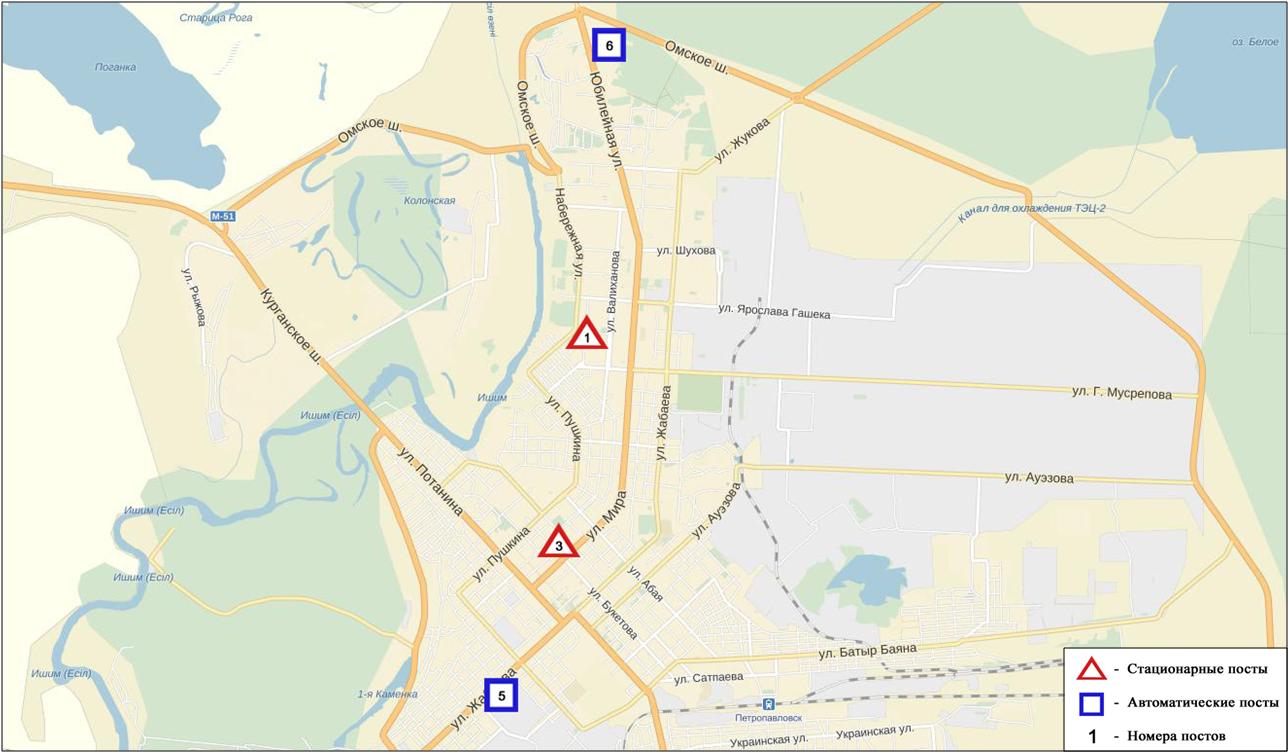 Рис.13.1.Схемарасположения стационарной сети наблюдения за загрязнением атмосферного воздуха города  ПетропавловскОбщая оценка загрязнения атмосферы.По данным стационарной сети наблюдений (рис.13.1), уровень загрязнения атмосферного воздуха оценивался каквысокий,он определялся значениямиСИ равным 5 иНП = 41%(рис. 1,2). Воздух города более всего загрязнен сероводородом(в районе №6 поста).В целом по городу среднемесячныеконцентрацииозона – 1,7ПДКс.с, концентрации других загрязняющих веществ – не превышали ПДК.Были зафиксированы превышения более 1 ПДКм.рпо сероводороду – 885, по аммиаку – 49 случаев (таблица 1).Качество поверхностных вод на территории Северо-Казахстанской областиНаблюдения за загрязнением поверхностных вод на территории Северо – Казахстанской области проводились на реке Есиль и вдхр. Сергеевское.    В реке Есиль температура воды колебалась от 4,4 ºC до 13,4 ºC; среднее значение водородного показателя составило 7,42; концентрация растворенного в воде кислорода в среднем составляла 9,35 мг/дм3; БПК5 - в среднем 2,44 мг/дм3. Превышения ПДК в створах были зафиксированы по показателям из групп тяжелых металлов (медь – 3,1 ПДК), биогенных веществ (железо общее – 2,0 ПДК).В вдхр. Сергеевское температура воды составила 13,2 ºC; водородный показатель равен7,59; концентрация растворенного в воде кислорода - 6,66 мг/дм3; БПК5 -  2,16 мг/дм3. Зафиксированы превышения групп    биогенных веществ (железо общее – 5,3 ПДК, азот нитритный-1,2ПДК), тяжелых металлов (медь – 2,5 ПДК).Качество воды реки Есиль и вдхр. Сергеевское оценивается как «умеренного уровня загрязнения».В сравнении с октябрем 2015 года и сентябрем 2016 года качество воды реки Есиль и вдхр. Сергеевское существенно не изменилось.Радиационный гамма фон Северо-Казахстанской областиНаблюдения за уровнем гамма излучения на местности осуществлялись ежедневно на 3-х метеорологических станциях (Булаево, Петропавловск, Сергеевка) (рис. 13.2).Средние значения радиационного гамма-фона приземного слоя атмосферы по населенным пунктам области находились в пределах 0,09-0,15мкЗв/ч. В среднем по области радиационный гамма-фон составил 0,11 мкЗв/ч и находился в допустимых пределах.Плотность радиоактивных выпадений в приземном слое атмосферыКонтроль за радиоактивным загрязнением приземного слоя атмосферы на территории Северо-Казахстанскойобласти осуществлялся на 2-х метеорологических станциях (Петропавловск, Сергеевка) путем отбора проб воздуха горизонтальными планшетами (рис. 13.2). На станциях проводился пятисуточный отбор проб.Среднесуточная плотность радиоактивных выпадений в приземном слое атмосферы на территории области колебалась в пределах 0,9-1,7 Бк/м2. Средняя величина плотности выпадений по области составила 1,2 Бк/м2, что не превышает предельно-допустимый уровень.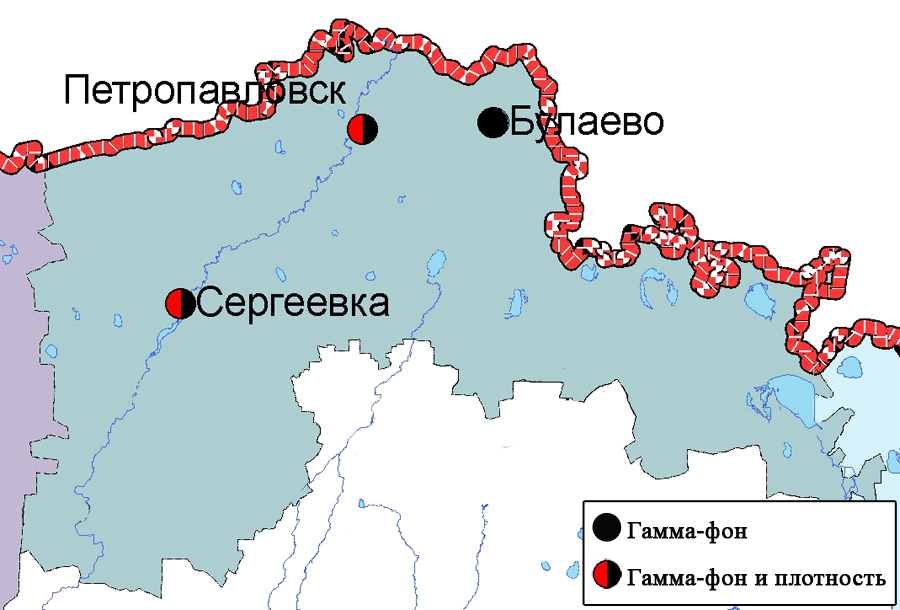 Рис. 13.2 Схема расположения метеостанций за наблюдением уровня радиационного гамма-фона и плотности радиоактивных выпадений на территории Северо-Казахстанской области14 Состояние окружающей среды Южно-Казахстанской областиСостояние загрязнения атмосферного воздухапо городу ШымкентНаблюдения за состоянием атмосферного воздуха велись на 6 стационарных постах(рис.14.1., таблица14.1).Таблица 14.1Место расположения постов наблюдений и определяемые примеси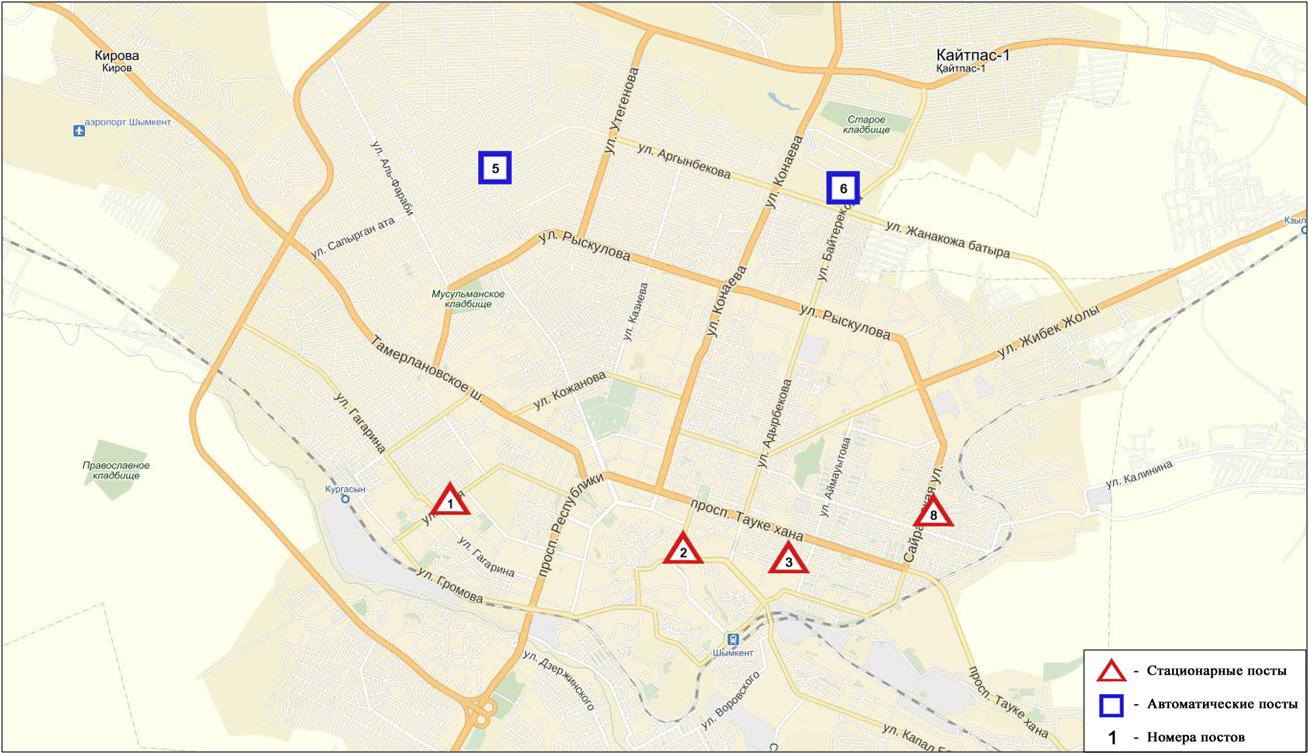 Рис.14.1Схемарасположения стационарной сети наблюдения за загрязнением атмосферного воздуха города ШымкентОбщая оценка загрязнения атмосферы.По данным стационарной сети наблюдений (рис.14.1),уровень загрязнения атмосферного воздуха оценивался как повышенным, онопределялся значениемСИ равным 2 и НП =4%(рис. 1, 2). Воздух города более всего загрязнен взвешенными частицами РМ-10 (в районе №5 поста).В целом по городу среднемесячные концентрациисоставили: взвешенные вещества – 1,6ПДКс.с, взвешенные частицы РМ-10 – 1,1ПДКс.с, диоксида азота -1,2ПДКс.с, формальдегид– 2,1ПДКс.с, содержание тяжелых металлови другихзагрязняющих веществ – не превышало ПДК.Былизафиксированыслучаи превышения более 1 ПДКм.рпо взвешенным веществам – 1, взвешенным частицам РМ-2,5 – 24,по взвешенным частицам РМ-10 – 63 случая, оксиду углерода – 22, формальдегиду – 2 случая(таблица 1).                14.2 Состояние атмосферного воздуха по городу ТуркестанНаблюдения за состоянием атмосферного воздуха велись на 1 стационарном посту(рис.14.2., таблица 14.2).Таблица 14.2Место расположения постов наблюдений и определяемые примеси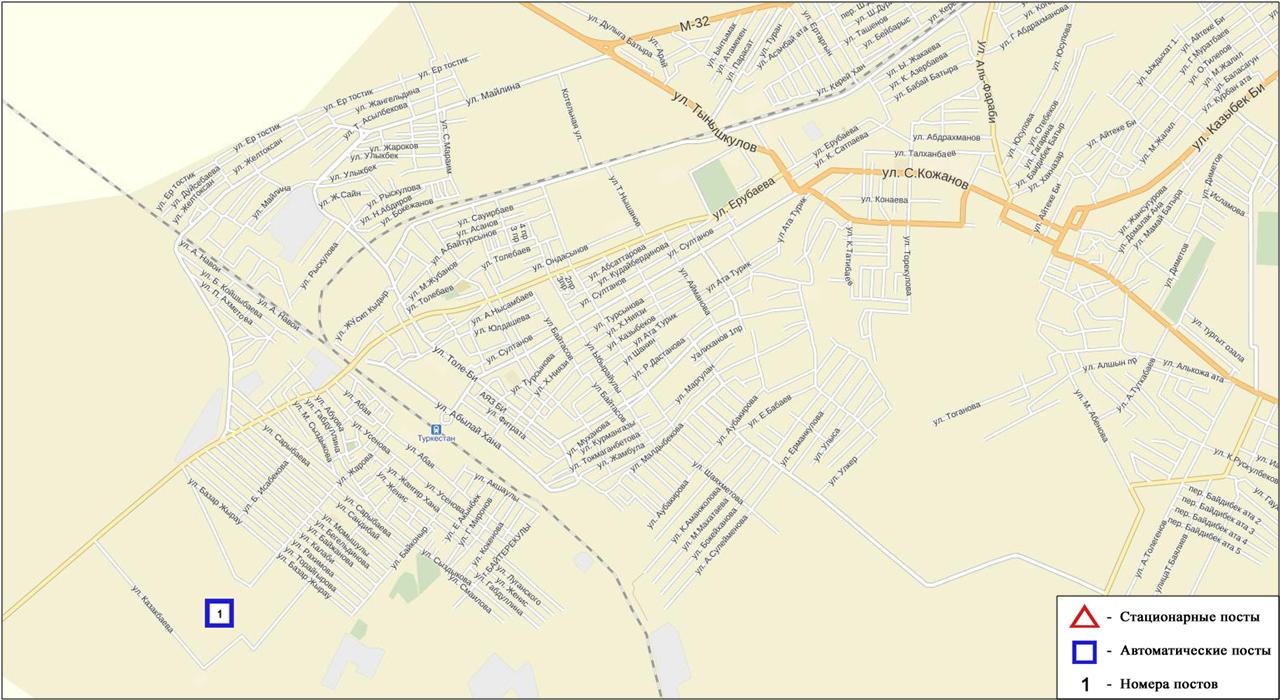 Рис.14.2. Схема расположения стационарной сети наблюдения за загрязнениематмосферного воздуха города ТуркестанОбщая оценка загрязнения атмосферы.По данным стационарной сети наблюдений (рис.14.2), уровень загрязнения атмосферного воздуха оценивался какповышенным,он определялсязначениемНП = 12%, значениеСИ =2(рис. 1,2). Воздух города более всего загрязнен взвешенными частицами РМ-10(в районе №1 поста).В целом по городу среднемесячная концентрациявзвешенных частиц РМ-10 составила 3,9ПДКс.с, среднемесячные концентрации других загрязняющих веществ – не превышали ПДК.По взвешенным частицам РМ-10были выявлены превышения более 1 ПДКм.р– 34 случая(таблица 1).14.3 Состояние атмосферного воздуха по городу КентауНаблюдения за состоянием атмосферного воздуха велись на 1 стационарном посту(рис.14.3., таблица14.3).Таблица 14.3Место расположения постов наблюдений и определяемые примеси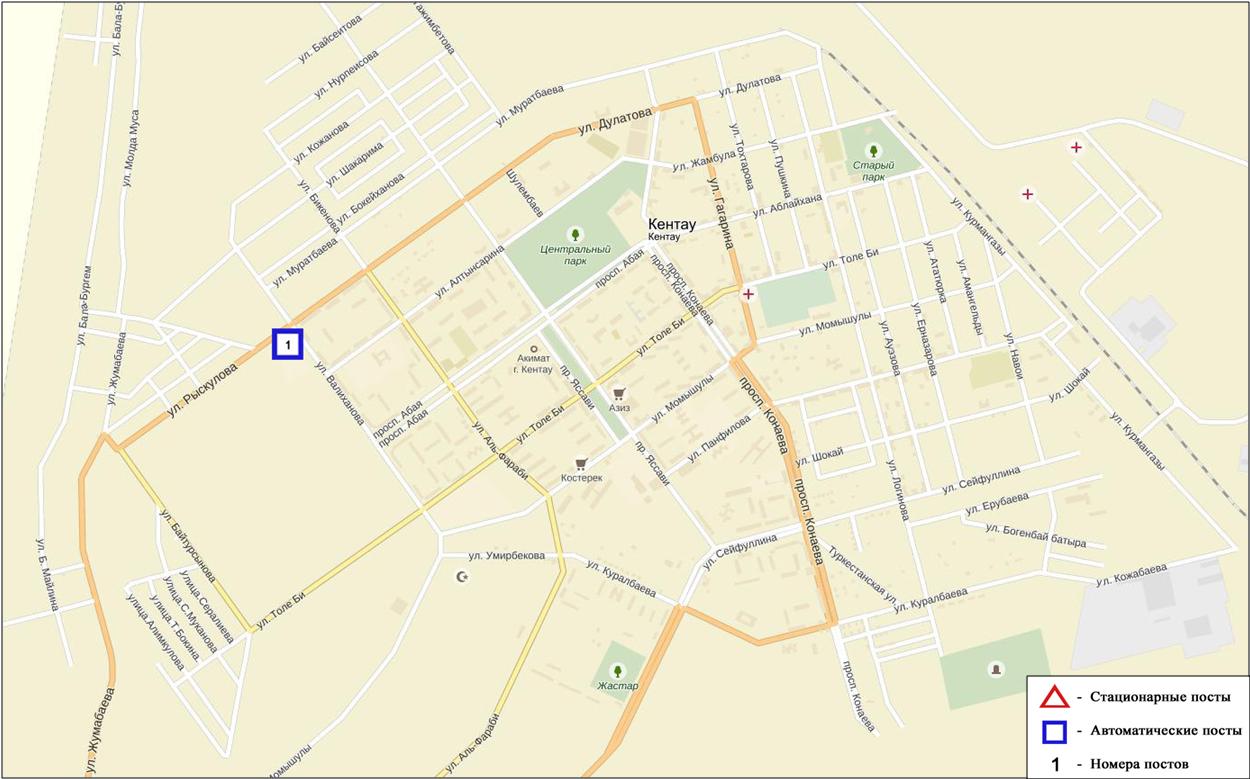 Рис.14.3. Схема расположения стационарной сети наблюдения за загрязнением атмосферного воздуха города Кентау	Общая оценка загрязнения атмосферы. По данным стационарной сети наблюдений (рис.14.3), уровень загрязнения атмосферного воздуха оценивался как низким, он определялся значениями СИ равным 1 и НП = 0%(рис. 1, 2).В целом по городу среднемесячные концентрации всех загрязняющих веществ не превышали ПДК(таблица 1).Качество поверхностных вод на территории Южно-Казахстанской областиНаблюдения за загрязнением поверхностных вод на территории Южно-Казахстанскойобласти проводились на 5-и водных объектах (реки Сырдария, Келес, Бадам, Арыс и водохранилище Шардаринское). В реке Сырдария – средняя температура воды 16,3ºC, среднее значение рН составила 8,01, концентрация растворенного в воде кислорода в среднем 10,5 мг/дм3, БПК5 в среднем 2,62 мг/дм3. Превышения ПДК были зафиксированы по веществам из групп главных ионов (сульфаты 6,1 ПДК, магний 1,9 ПДК) и биогенных веществ (азот нитритный 1,8 ПДК). В реке Келес – температура воды 19,9ºC, водородный показатель равен 8,03, концентрация растворенного в воде кислорода 10,0 мг/дм3, БПК5 1,25 мг/дм3. Превышения ПДК были зафиксированы по веществам из групп главных ионов (сульфаты 8,1 ПДК, магний 2,4 ПДК) и биогенных веществ (азот нитритный 3,0 ПДК).В реке Бадам – средняя температура воды 14,8ºC, среднее значение рН составила 7,66, концентрация растворенного в воде кислорода в среднем 10,08 мг/дм3, БПК5 в среднем 2,26 мг/дм3. Превышения ПДК были зафиксированы по веществам из групп главных ионов (сульфаты 2,0 ПДК, магний 1,2 ПДК), биогенных веществ (азот нитритный 2,1 ПДК) и органических веществ (нефтепродукты 2,1 ПДК).В реке Арыс – температура воды 14,2ºC, водородный показатель равен 7,48, концентрация растворенного в воде кислорода 9,26 мг/дм3, БПК5 1,36 мг/дм3. Превышения ПДК были зафиксированы по веществам из групп главных ионов (сульфаты 2,5 ПДК, магний 1,2 ПДК), биогенных веществ (азот нитритный 1,3 ПДК) и органических веществ (нефтепродукты 1,6 ПДК). В водохранилище Шардара – температура воды 17,2ºC, водородный показатель равен 8,17, концентрация растворенного в воде кислорода 10,6 мг/дм3, БПК5 2,98 мг/дм3. Превышения ПДК были зафиксированы по веществам из групп главных ионов (сульфаты 7,1 ПДК, магний 2,0 ПДК) и биогенных веществ (азот нитритный 1,75 ПДК). Качество воды водных объектов на территории Южно-Казахстанской области оценивается следующим образом: вода «умеренного уровня загрязнения» - реки Сырдария, Бадам, Арыс; вода «высокого уровня загрязнения» - река Келес и  вдхр. Шардара.  В сравнении с октябрем  2015 года качество воды рек Келес, Бадам, Арыс и вдхр. Шардара существенно не изменилось; река Сырдария - улучшилось. В сравнении с сентябрем  2016 года качество воды рек Келес, Бадам, Арыс и вдхр Шардара существенно не изменилось; река Сырдария - улучшилось.Радиационный гамма-фон Южно-Казахстанской областиНаблюдения за уровнем гамма излучения на местности осуществлялись ежедневно на 2-х метеорологических станциях (Шымкент, Туркестан) и на 1-ом автоматическом посту наблюдений за загрязнением атмосферного воздуха г.Туркестан (ПНЗ №1) (рис. 14.4).Средние значения радиационного гамма-фона приземного слоя атмосферы по населенным пунктам области находились в пределах 0,06-0,17мкЗв/ч. В среднем по области радиационный гамма-фон составил 0,12 мкЗв/ч и находился в допустимых пределах.Плотность радиоактивных выпадений в приземном слое атмосферыКонтроль за радиоактивным загрязнением приземного слоя атмосферы на территории Южно-Казахстанскойобласти осуществлялся на 2-х метеорологических станциях (Шымкент, Туркестан) путем отбора проб воздуха горизонтальными планшетами (рис. 14.4). На станции проводился пятисуточный отбор проб.Среднесуточная плотность радиоактивных выпадений в приземном слое атмосферы на территории области колебалась в пределах 0,9-1,4 Бк/м2. Средняя величина плотности выпадений по области составила 1,1 Бк/м2, что не превышает предельно-допустимый уровень.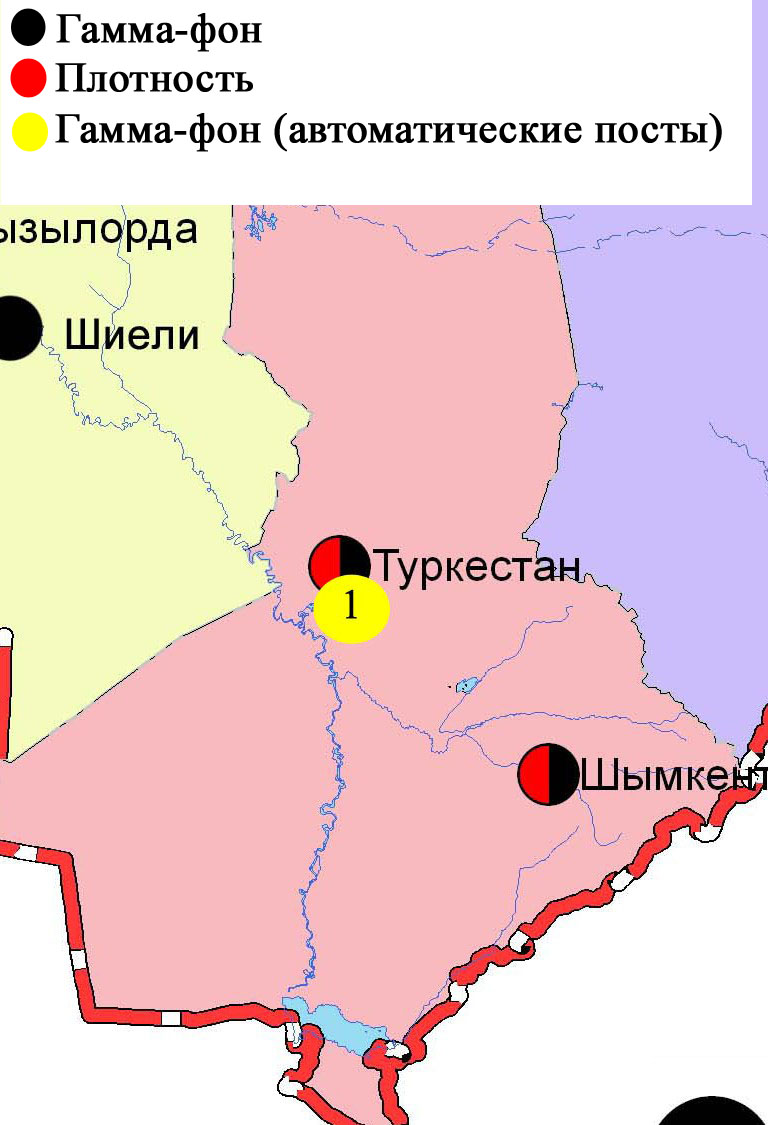 Рис. 14.4 Схема расположения метеостанций за наблюдением уровнярадиационного гамма-фона и плотности радиоактивных выпаденийна территории Южно-Казахстанской областиТермины, определения и сокращенияКачество атмосферного воздуха: Совокупность физических, химических и биологических свойств атмосферного воздуха, отражающих степень его соответствия гигиеническим нормативам качества атмосферного воздуха и экологическим нормативам качества атмосферного воздуха;Пост наблюдения: Выбранное место (точка местности), на котором размещают павильон или автомобиль, оборудованные соответствующими приборами для отбора проб воздуха. Стационарный пост — место размещения павильона с приборами для отбора проб воздуха. Эпизодические наблюдения проводятся для обследования состояния загрязнения атмосферы в различных точках города или на разных расстояниях от промышленного предприятия; Предельно допустимая концентрация примеси в атмосфере; ПДК: Максимальная концентрация примеси, которая не оказывает на человека и его потомство прямого или косвенного вредного воздействия, не ухудшает их работоспособности, самочувствия, а также санитарно-бытовых условий жизни людей. Устанавливается Минздравом Республики Казахстан;Уровень загрязнения атмосферы: Качественная характеристика загрязнения атмосферы;ПДК – предельно допустимая концентрацияКИЗВ – комплексный индекс загрязнения водыВЗ – высокое загрязнениеЭВЗ – экстремально высокое загрязнениеБПК5 – биохимическое потребление кислорода за 5 сутокрН – водородный показательБИ – биотический индексИС – индекс сапробностиГОСТ – государственный стандартГЭС – гидроэлектростанцияТЭЦ - теплоэлектростанцияТЭМК–Темиртаускийэлектро-металлургический комбинат р. – рекапр. - протокоз.  – озеровдхр. – водохранилищекан. – каналВКО – Восточно Казахстанская областьЗКО – ЗападноКазахстанская областьЮКО – Южно Казахстанская областьпос. – поселокг. – города. –ауылс. –селоим. - имениур. – урочищезал. – заливо. - островп-ов – полуостровсев. – северныйюж. – южныйвост. – восточныйзап. - западныйрис. – рисуноктабл. – таблицаПриложение 1Предельно-допустимые концентрации (ПДК) загрязняющих веществв воздухе населенных мест«Гигиенический норматив к атмосферному воздуху в городских и сельских населенных пунктах» (СанПин №168 от 28 февраля 2015 года)Приложение 2Оценка степени индекса загрязнения атмосферыРд 52.04.667–2005, Документы состояния загрязнения атмосферы в городах для информирования государственных органов, общественности и населения. Общие требования к разработке, постороению, изложению и содержанию	Приложение 3Предельно-допустимые концентрации (ПДК) вредных веществ для рыбохозяйственных водоемовПримечание: Обобщенный перечень предельно допустимых концентраций (ПДК) вредных веществ для воды рыбохозяйственных водоемов, Москва .Приложение 4Общая классификация водных объектов по степени загрязнения**«Методические рекомендации по комплексной оценке качества поверхностных вод по гидрохимическим показателям», Астана, 2012 г.Приложение 5Значения предельно-допустимых концентраций (ПДК)* веществ в морских водах* «Обобщенный перечень предельно допустимых концентраций (ПДК) вредных веществ для воды рыбохозяйственных водоемов», Москва .Приложение 6Состояние качества поверхностных вод Восточно-Казахстанской области по гидробиологическим показателям за октябрь 2016 г.Приложение 6.1Состояние качества поверхностных вод Восточно-Казахстанской области по токсикологическим показателям за октябрь 2016 г.Приложение 7Состояние качества поверхностных вод Карагандинской областипо гидробиологическим показателям за за октябрь 2016 годаПриложение 8Промышленный мониторингСостояние загрязнения атмосферного воздуха по данным станций мониторинга качества воздуха «Аджип Казахстан Каспиан Оперейтинг»за сентябрь2016 годаДля наблюдений за состоянием атмосферного воздуха использовались станции мониторинга качества воздуха (далее - СМКВ), работающие в автоматическом непрерывном режиме.Наблюдения за загрязнением атмосферного воздуха на территории города Атырау и Атырауской области проводились по данным 18 станций СМКВ «Аджип Казахстан Каспиан Оперейтинг» («Аджип ККО») («Жилгородок», «Авангард», «Болашак Восток», «Болашак Запад», «Болашак Север», «Болашак Юг», «Вест Ойл», «Восток», «Доссор», «Загородная», «Макат», «Поселок «Ескене», «Привокзальная», «Самал», «Станция «Ескене», «Карабатан», «Таскескен», «ТКА»).В атмосферном воздухе определялось содержание оксида углерода, диоксида серы, сероводорода, оксида и диоксида азота.Превышения наблюдались по концентрации сероводорода: в районе станции «Вест Ойл» – 5,246 ПДК, станции «Привокзальная» –1,319 ПДК, станции «Восток» – 1,033 ПДК. Концентрации остальных определяемых веществ находились в пределах нормы (таблица к Приложению 8).таблица к Приложению  8Состояние загрязнения атмосферного воздуха по данным станций мониторинга качества воздуха «Аджип Казахстан Каспиан Оперейтинг»продолжение таблицы к  Приложению  8Примечание: Станция «Акимат», «Шагала» не работают в связи с техническими работами.Приложение 9Состояние загрязнения атмосферного воздуха по данным станций мониторинга качества воздуха «Атырауский нефтеперерабатывающий завод» за октябрь2016 годаДля наблюдений за состоянием атмосферного воздуха использовались станции мониторинга качества воздуха (далее - СМКВ), работающие в автоматическом непрерывном режиме.Наблюдения за загрязнением атмосферного воздуха на территории города Атырау проводились на 4 экопостах (№1 «Мирный» – поселок Мирный, улица Гайдара; №2 «Перетаска» – улица Говорова; №3 «Химпоселок» - поселок Химпоселок, улица Менделеева; №4 «Пропарка» - район промывочной станции).В атмосферном воздухе определялось содержание оксида углерода, оксида и диоксида азота, диоксида серы, сероводорода, суммарных углеводородов. В октябре месяце концентрация сероводорода на экопосту №4 «Пропарка» составила3,38 ПДК, на экопосту №3 «Химпоселок» – 3,0 ПДК.Концентрации остальных определяемых веществ находились в пределах нормы(таблица к Приложению 9).таблица к Приложению 9Состояние загрязнения атмосферного воздуха по данным станций мониторинга качества воздуха «Атырауский нефтеперерабатывающий завод»продолжение таблицы к Приложение 9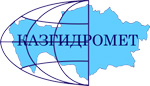 Департамент Экологического мониторингаРГП «Казгидромет»аДРЕС:город Астанаул. Орынбор 11/1тел. 8-(7172)-79-83-65 (внутр. 1090)е MAIL:ASTANADEM@Gmail.COMСОДЕРЖАНИЕСтр.Предисловие5Общая оценка уровня загрязнения воздуха в городах Республики Казахстан6Сведения о случаях высокого и экстремально высокого загрязнения атмосферного воздуха Республики Казахстан 25Качество поверхностных вод Республики Казахстан 28Сведения о случаях высокого загрязнения поверхностных водРеспублики Казахстан 59Радиационное состояние приземного слоя атмосферы по Республике Казахстан64Плотность радиоактивных выпадений в приземном слое атмосферыпо Республике Казахстан641Состояние окружающей среды Акмолинской области661.1 Состояние загрязнения атмосферного воздуха по городу Астана 661.2Состояние загрязнения атмосферного воздуха по городу Кокшетау671.3Состояние загрязнения атмосферного воздуха по городу Степногорск681.4Состояние загрязнения атмосферного воздуха на территории Щучинско-Боровской курортной зоны(ЩБКЗ)691.5Качество поверхностных вод на территории Акмолинской области711.6Радиационный гамма-фон Акмолинской области741.7Плотность радиоактивных выпадений в приземном слое атмосферы742Состояние окружающей среды Актюбинской области752.1Состояние загрязнения атмосферного воздуха по городу Актобе 752.2Качество поверхностных вод на территории Актюбинской области772.3Радиационный гамма-фон Актюбинской области792.4Плотность радиоактивных выпадений в приземном слое атмосферы793Состояние окружающей среды Алматинской области813.1Состояние загрязнения атмосферного воздуха по городу Алматы813.2Состояние загрязнения атмосферного воздуха по городу Талдыкорган833.3Качество поверхностных вод на территории Алматинской области843.4Радиационный гамма-фон Алматинской области853.5Плотность радиоактивных выпадений в приземном слое атмосферы864Состояние окружающей среды Атырауской области874.1 Состояние загрязнения атмосферного воздуха по городу Атырау874.2Состояние атмосферного воздуха по городу Кульсары884.3Качество поверхностных вод на территории Атырауской области894.4Качество морской воды Северного Каспия на территории Атырауской области894.5Радиационный гамма-фон Атырауской области904.6Плотность радиоактивных выпадений в приземном слое атмосферы905Состояние окружающей среды Восточно-Казахстанской области915.1Состояние загрязнения атмосферного воздуха по городу Усть-Каменогорск915.2Состояние загрязнения атмосферного воздуха по городу Риддер925.3Состояние загрязнения атмосферного воздуха по городу Семей935.4Состояние загрязнения атмосферного воздуха по поселку Глубокое945.5Состояние загрязнения атмосферного воздуха по городу Зыряновск955.6Качество поверхностных вод на территории Восточно-Казахстанской области 965.7Характеристика качества поверхностных вод Восточно-Казахстанской области по гидробиологическим показателям 985.8Радиационный гамма-фон Восточно-Казахстанской области 1045.9Плотность радиоактивных выпадений в приземном слое атмосферы1046Состояние окружающей среды Жамбылской области1066.1Состояние загрязнения атмосферного воздуха по городу Тараз1066.2Состояние загрязнения атмосферного воздуха по городу Жанатас1076.3Состояние загрязнения атмосферного воздуха по городу Каратау1086.4Состояние загрязнения атмосферного воздуха по городу Шу1096.5Состояние загрязнения атмосферного воздуха по поселку Кордай1106.6Качество поверхностных вод на территории Жамбылской области1116.7Радиационный гамма-фон Жамбылской области1126.8Плотность радиоактивных выпадений в приземном слое атмосферы1137Состояние окружающей среды Западно-Казахстанской области1147.1Состояние атмосферного воздуха по городу Уральск1147.2Состояние атмосферного воздуха по городу Аксай1157.3Состояние атмосферного воздуха п. Березовка1167.4Состояние атмосферного воздуха п. Январцево1177.5Качество поверхностных вод на территории Западно-Казахстанской области1187.6Радиационный гамма-фон Западно-Казахстанской области 1197.7Плотность радиоактивных выпадений в приземном слое атмосферы1198Состояние окружающей среды Карагандинской области1208.1Состояние загрязнения атмосферного воздуха по городу Караганда 1208.2Состояние загрязнения атмосферного воздуха по городу Балхаш1218.3Состояние загрязнения атмосферного воздуха по городу Жезказган1228.4Состояние загрязнения атмосферного воздуха по городу Сарань1248.5Состояние загрязнения атмосферного воздуха по городу Темиртау1258.6Качество поверхностных вод на территории Карагандинской области 1268.7Состояние качества поверхностных вод Карагандинской области по гидробиологическим показателям 1298.8Радиационный гамма-фон Карагандинской области1348.9Плотность радиоактивных выпадений в приземном слое атмосферы1359Состояние окружающей среды Костанайской области1369.1Состояние загрязнения атмосферного воздуха по городу Костанай1369.2Состояние загрязнения атмосферного воздуха по городу Рудный1379.3Состояние загрязнения атмосферного воздуха по поселку Карабалык1389.4Качество поверхностных вод на территории Костанайской области1399.5Радиационный гамма-фон Костанайской области1409.6Плотность радиоактивных выпадений в приземном слое атмосферы14110Состояние окружающей среды Кызылординской области14210.1Состояние загрязнения атмосферного воздуха по городу Кызылорда14210.2Состояние атмосферного воздуха по поселке Акай 14310.3Состояние атмосферного воздуха по поселке Торетам 14410.4Качество поверхностных вод на территории Кызылординской области14510.5Радиационный гамма-фон Кызылординской области14510.6Плотность радиоактивных выпадений в приземном слое атмосферы на территории Кызылординской области14511Состояние окружающей среды Мангистауской области14711.1Состояние загрязнения атмосферного воздуха по городу Актау14711.2Состояние атмосферного воздуха по городу Жанаозен14811.3Состояние атмосферного воздуха по поселку Бейнеу14911.4Качество морских вод Среднего Каспия на территории Мангистауской области15011.5Радиационный гамма-фон Мангистауской области15011.6Плотность радиоактивных выпадений в приземном слое атмосферы15012Состояние окружающей среды Павлодарской области15212.1Состояние загрязнения атмосферного воздуха по городу Павлодар15212.2Состояние загрязнения атмосферного воздуха по городу Екибастуз15312.3Состояние атмосферного воздуха по городу Аксу15412.4Качество поверхностных вод на территории Павлодарской области15512.5Радиационный гамма-фон Павлодарской области15612.6Плотность радиоактивных выпадений в приземном слое атмосферы15613Состояние окружающей среды Северо-Казахстанской области15713.1Состояние загрязнения атмосферного воздуха по городу Петропавловск15713.2Качество поверхностных вод на территории Северо-Казахстанской области15813.3Радиационный гамма-фон Северо-Казахстанской области15813.4Плотность радиоактивных выпадений в приземном слое атмосферы15814Состояние окружающей среды Южно-Казахстанской области16014.1Состояние загрязнения атмосферного воздуха по городу Шымкент16014.2Состояние загрязнения атмосферного воздуха по городу Туркестан16114.3Состояние загрязнения атмосферного воздуха по городу Кентау16214.4Качество поверхностных вод на территории Южно-Казахстанской области16314.5Радиационный гамма-фон Южно-Казахстанской области16414.6Плотность радиоактивных выпадений в приземном слое атмосферы164Термины, определения и сокращения166Приложение 1168Приложение 2168Приложение 3169Приложение 4169Приложение 5170Приложение 6171Приложение 6.1173Приложение 7175Приложение 8178Приложение 9179Приложение 10181Приложение 11182ПримесьСредняя концентрация (Qмес.)Средняя концентрация (Qмес.)Максимальная разовая концентрация (Qм)Максимальная разовая концентрация (Qм)Число случаев превышения ПДКм.р.Число случаев превышения ПДКм.р.Число случаев превышения ПДКм.р.Примесьмг/м3Кратность превышения ПДКс.смг/м3Кратность превышения ПДКм.р>ПДК>5 ПДК>10 ПДКг. Астанаг. Астанаг. Астанаг. Астанаг. Астанаг. Астанаг. Астанаг. АстанаВзвешенные вещества0,53,64,08,01235Взвешенные частицы РМ -2,50,00,40,21,25Взвешенные частицы РМ -100,00,50,30,9Диоксид серы0,0260,5260,4990,998Оксид углерода00614Сульфаты0,010,03Диоксид азота0,051,40,562,8035Оксид азота0,020,300,220,56Фтористый водород0,0010,2070,0211,0501АКМОЛИНСКАЯ ОБЛАСТЬАКМОЛИНСКАЯ ОБЛАСТЬАКМОЛИНСКАЯ ОБЛАСТЬАКМОЛИНСКАЯ ОБЛАСТЬАКМОЛИНСКАЯ ОБЛАСТЬАКМОЛИНСКАЯ ОБЛАСТЬАКМОЛИНСКАЯ ОБЛАСТЬАКМОЛИНСКАЯ ОБЛАСТЬг. Кокшетауг. Кокшетауг. Кокшетауг. Кокшетауг. Кокшетауг. Кокшетауг. Кокшетауг. КокшетауВзвешенные вещества 0,00,00,30,6Взвешенные частицы РМ-2,50,00,10,00,2Взвешенные частицы РМ-100,00,00,00,1Диоксид серы0,0010,0280,0050,010Оксид углерода0041Диоксид азота0,010,190,100,50Оксид азота0,101,70,200,50г. Степногорскг. Степногорскг. Степногорскг. Степногорскг. Степногорскг. Степногорскг. Степногорскг. СтепногорскВзвешенные частицы РМ-2,50,00,10,00,1Взвешенные частицы РМ-100,00,10,00,1Диоксид серы0,0000,0000,0000,000Оксид углерода0,20,10,70,1Диоксид азота0,000,080,020,11Оксид азота0,000,030,010,03Озон0,0070,2270,0260,165Сероводород0,0000,0000,000Аммиак0,000,030,000,02Сумма УВ0,00,0Метан0,00,0СКФМ БоровоеСКФМ БоровоеСКФМ БоровоеСКФМ БоровоеСКФМ БоровоеСКФМ БоровоеСКФМ БоровоеСКФМ БоровоеВзвешенные вещества0,00,30,10,1Взвешенные частицы РМ-10,00,1Взвешенные частицы РМ-2,50,00,50,10,4Взвешенные частицы РМ-40,00,1Взвешенные частицы РМ-100,00,30,10,2Диоксид серы0,0210,4270,1650,330Оксид углерода0010Диоксид азота0,000,050,110,53Оксид азота0,000,020,340,85Озон0,0321,10,0810,503Сероводород0,0000,0030,425Аммиак 0,000,100,110,54Сумма углеводородов (с вычетом метана)0,00000,0000Метан0,00000,0000Диоксид углерода10401155Щучинско-Боровская курортная зона (ЩБКЗ)Щучинско-Боровская курортная зона (ЩБКЗ)Щучинско-Боровская курортная зона (ЩБКЗ)Щучинско-Боровская курортная зона (ЩБКЗ)Щучинско-Боровская курортная зона (ЩБКЗ)Щучинско-Боровская курортная зона (ЩБКЗ)Щучинско-Боровская курортная зона (ЩБКЗ)Щучинско-Боровская курортная зона (ЩБКЗ)Взвешенные вещества 0,00,10,20,5Взвешенные частицы РМ-10,00,2Взвешенные частицы РМ-2,50,00,40,21,0Взвешенные частицы РМ-40,00,2Взвешенные частицы РМ-100,00,20,20,8Диоксид серы0,0120,2450,0700,141Оксид углерода0031Диоксид азота0,010,150,060,30Оксид азота0,000,070,240,59Озон0,0401,30,1060,664Сероводород0,0010,0070,929Аммиак0,000,100,080,40Сумма УВ0,81,7Метан 0,81,4Диоксид углерода5271163п. Сарыбулакп. Сарыбулакп. Сарыбулакп. Сарыбулакп. Сарыбулакп. Сарыбулакп. Сарыбулакп. СарыбулакВзвешенные частицы РМ-2,50,00,20,10,5Взвешенные частицы РМ-100,00,10,10,3Диоксид серы0,0300,6020,0510,103Оксид углерода0010Диоксид азота0,000,040,010,05Оксид азота0,000,010,000,01Озон0,0511,70,0860,540Сероводород0,0060,0060,738Аммиак0,000,010,000,01АКТЮБИНСКАЯ ОБЛАСТЬАКТЮБИНСКАЯ ОБЛАСТЬАКТЮБИНСКАЯ ОБЛАСТЬАКТЮБИНСКАЯ ОБЛАСТЬАКТЮБИНСКАЯ ОБЛАСТЬАКТЮБИНСКАЯ ОБЛАСТЬАКТЮБИНСКАЯ ОБЛАСТЬАКТЮБИНСКАЯ ОБЛАСТЬг. Актобег. Актобег. Актобег. Актобег. Актобег. Актобег. Актобег. АктобеВзвешенные вещества0,00,30,30,6Взвешанные частицы РМ-2,50,00,60,53,422Взвешенные частицы РМ-100,10,92,99,86810Сульфаты0,010,01Диоксид серы0,0110,2170,3000,600Оксид углерода21265401Диоксид азота0,030,740,412,0565Оксид азота0,020,350,501,247Озон0,0361,1930,1731,08315Сероводород0,0030,18422,97031010640Аммиак0,010,330,070,37Формальдегид0,0050,5070,0200,400Хром0,00060,40680,0039Сумма УВ0,00,0Метан0,00,0г. Алматыг. Алматыг. Алматыг. Алматыг. Алматыг. Алматыг. Алматыг. АлматыВзвешенные вещества 0,21,30,71,421Взвешанные частицы РМ-2,50,00,50,63,940Взвешенные частицы РМ-100,00,40,93,030Диоксид серы0,0731,50,9301,86010Оксид углерода109222Диоксид азота0,071,80,502,5063Оксид азота0,050,831,002,51167Фенол 0,0010,4680,0080,800Формальдегид 0,0121,20,0340,680АЛМАТИНСКАЯ ОБЛАСТЬАЛМАТИНСКАЯ ОБЛАСТЬАЛМАТИНСКАЯ ОБЛАСТЬАЛМАТИНСКАЯ ОБЛАСТЬАЛМАТИНСКАЯ ОБЛАСТЬАЛМАТИНСКАЯ ОБЛАСТЬАЛМАТИНСКАЯ ОБЛАСТЬАЛМАТИНСКАЯ ОБЛАСТЬг. Талдыкорганг. Талдыкорганг. Талдыкорганг. Талдыкорганг. Талдыкорганг. Талдыкорганг. Талдыкорганг. ТалдыкорганВзвешенные вещества 0,10,60,30,6Взвешенные частицы РМ -100,00,00,00,0Диоксид серы0,0220,4420,0900,180Оксид углерода0051Диоксид азота0,051,20,221,081Оксид азота0,040,750,240,60Сероводород 0,0010,0030,401Аммиак0,010,160,050,24Формальдегид0,0000,0300,0010,015Сумма УВ0,23,3Метан0,11,7АТЫРАУСКАЯ ОБЛАСТЬАТЫРАУСКАЯ ОБЛАСТЬАТЫРАУСКАЯ ОБЛАСТЬАТЫРАУСКАЯ ОБЛАСТЬАТЫРАУСКАЯ ОБЛАСТЬАТЫРАУСКАЯ ОБЛАСТЬАТЫРАУСКАЯ ОБЛАСТЬАТЫРАУСКАЯ ОБЛАСТЬг. Атырауг. Атырауг. Атырауг. Атырауг. Атырауг. Атырауг. Атырауг. АтырауВзвешенные вещества0,10,70,61,23Взвешанные частицы РМ-2,50,00,00,00,0Взвешенные частицы РМ-100,00,10,20,7Диоксид серы0,0470,9420,2080,415Оксид углерода1031Диоксид азота0,040,920,090,45Оксид азота0,010,110,220,56Озон0,0290,9570,1080,675Сероводород0,0030,0101,2501Фенол0,0020,5750,0030,300Аммиак0,0050,1150,0130,065Формальдегид0,0020,1670,0030,060Сумма УВ 0,00,0Метан0,00,0Диоксид углерода00г. Кульсарыг. Кульсарыг. Кульсарыг. Кульсарыг. Кульсарыг. Кульсарыг. Кульсарыг. КульсарыВзвешенные частицы РМ -100,00,00,00,0Диоксид серы0,0050,0940,0410,082Оксид углерода0031Диоксид азота0,010,260,110,55Оксид азота0,010,220,190,48Озон 0,0311,0200,0530,333Сероводород 0,0010,03624,5192Аммиак0,010,270,070,36Формальдегид0,00040,04000,00050,0101Сумма УВ 0,00,9Метан0,00,9ВОСТОЧНО-КАЗАХСТАНСКАЯ ОБЛАСТЬВОСТОЧНО-КАЗАХСТАНСКАЯ ОБЛАСТЬВОСТОЧНО-КАЗАХСТАНСКАЯ ОБЛАСТЬВОСТОЧНО-КАЗАХСТАНСКАЯ ОБЛАСТЬВОСТОЧНО-КАЗАХСТАНСКАЯ ОБЛАСТЬВОСТОЧНО-КАЗАХСТАНСКАЯ ОБЛАСТЬВОСТОЧНО-КАЗАХСТАНСКАЯ ОБЛАСТЬВОСТОЧНО-КАЗАХСТАНСКАЯ ОБЛАСТЬг. Усть-Каменогорскг. Усть-Каменогорскг. Усть-Каменогорскг. Усть-Каменогорскг. Усть-Каменогорскг. Усть-Каменогорскг. Усть-Каменогорскг. Усть-КаменогорскВзвешенные вещества0,10,70,40,8Диоксид серы0,0591,21,2182,43625Оксид углерода1012217Диоксид азота0,040,880,381,909Оксид азота0,010,152,235,5731Озон0,0160,5200,0780,484Сероводород0,0010,0111,3258Фенол0,0020,5030,0090,900Хлор0,000,140,040,40Аммиак0,000,040,020,10Кислота серная0,020,180,290,97Формальдегид0,0030,3090,0110,220Мышьяк0,0000,0930,001Сумма УВ1,14,3Метан1,45,3Бенз(а)пирен0,00050,0010Гамма-фон0,13850,2000г. Риддерг. Риддерг. Риддерг. Риддерг. Риддерг. Риддерг. Риддерг. РиддерВзвешенные вещества0,10,60,30,6Диоксид серы0,0781,61,5303,0607Оксид углерода0031Диоксид азота0,030,870,090,45Оксид азота0,010,140,270,68Озон0,0381,30,0800,499Сероводород0,00590,02743,425165Фенол0,0030,9790,0090,900Аммиак0,010,170,030,13Формальдегид0,0040,3640,0100,200Мышьяк0,0000,5770,001Сумма УВ1,01,6Метан1,31,5г. Семейг. Семейг. Семейг. Семейг. Семейг. Семейг. Семейг. СемейВзвешанные вещества0,10,70,40,8Диоксид серы0,0170,3310,0390,078Оксид углерода00511Диоксид азота0,020,620,452,254Оксид азота0,030,460,912,262Фенол0,0020,8030,0111,1001Сумма УВ0,61,9Метан0,71,6п. Глубокоеп. Глубокоеп. Глубокоеп. Глубокоеп. Глубокоеп. Глубокоеп. Глубокоеп. ГлубокоеВзвешенные вещества0,10,40,30,6Диоксид серы0,0380,7570,3230,646Оксид углерода10611Диоксид азота0,020,530,060,30Оксид азота0,000,020,000,00Озон0,04311,440,08270,52Сероводород0,0040,0151,925108Фенол0,0010,3420,0060,600Аммиак0,000,020,000,00Мышьяк0,0000,0000,000Сумма УВ 0,00,0Метан0,00,0Гамма-фон0,11350,1900г. Зыряновскг. Зыряновскг. Зыряновскг. Зыряновскг. Зыряновскг. Зыряновскг. Зыряновскг. ЗыряновскВзвешанные частицы РМ-2,50,00,00,00,0Взвешенные частицы РМ-100,00,00,00,0Диоксид серы0,0000,0000,0010,001Оксид углерода0010Диоксид азота0,000,110,020,12Оксид азота0,000,010,010,02ЖАМБЫЛСКАЯ ОБЛАСТЬЖАМБЫЛСКАЯ ОБЛАСТЬЖАМБЫЛСКАЯ ОБЛАСТЬЖАМБЫЛСКАЯ ОБЛАСТЬЖАМБЫЛСКАЯ ОБЛАСТЬЖАМБЫЛСКАЯ ОБЛАСТЬЖАМБЫЛСКАЯ ОБЛАСТЬЖАМБЫЛСКАЯ ОБЛАСТЬг. Таразг. Таразг. Таразг. Таразг. Таразг. Таразг. Таразг. ТаразВзвешенные вещества0,11,01,32,64Взвешенные частицы РМ-100,11,20,82,747Диоксид серы0,0080,1650,0510,102Сульфаты0,020,15Оксид углерода2114310Диоксид азота0,071,650,190,95Оксид азота0,020,310,411,021Озон 0,0311,0200,0900,560Сероводород0,0010,0091,1532Аммиак 0,010,170,020,10Фтористый водород0,0030,5540,0100,500Формальдегид0,0070,7410,0210,420Диоксид углерода 147388Бенз(а)пирен0,00010,0005г. Жанатасг. Жанатасг. Жанатасг. Жанатасг. Жанатасг. Жанатасг. Жанатасг. ЖанатасВзвешанные частицы РМ-2,50,00,40,74,67Взвешанные частицы РМ-100,00,40,82,87Диоксид серы0,0000,0000,0000,000Оксид углерода0010Диоксид азота0,010,140,030,15Оксид азота0,000,020,000,00Озон0,0511,70,1050,655Сероводород0,0000,0000,000Аммиак0,010,230,020,08Сумма УВ 0,00,0Метан0,00,0г. Каратауг. Каратауг. Каратауг. Каратауг. Каратауг. Каратауг. Каратауг. КаратауВзвешанные частицы РМ-2,50,01,00,95,6511Взвешанные частицы РМ-100,11,72,99,513710Диоксид серы0,0090,1800,0390,078Оксид углерода0031Диоксид азота0,010,180,050,23Оксид азота0,000,030,010,04Озон0,0020,0700,0850,533Сероводород0,0010,0050,638Аммиак0,010,210,050,24Сумма УВ0,00,0Метан0,00,0г. Шуг. Шуг. Шуг. Шуг. Шуг. Шуг. Шуг. ШуВзвешанные частицы РМ-2,50,11,50,95,71422Взвешанные частицы РМ-100,11,92,27,41564Диоксид серы0,0190,3760,1450,291Оксид углерода21122138Диоксид азота0,000,050,000,01Оксид азота0,000,020,000,00Озон0,0361,1930,1400,872Сероводород0,0010,0070,007Аммиак0,000,020,000,00Сумма УВ 0,00,0Метан0,00,0п. Кордайп. Кордайп. Кордайп. Кордайп. Кордайп. Кордайп. Кордайп. КордайВзвешанные частицы РМ-2,50,0260,7370,2761,72516Взвешанные частицы РМ-100,0440,7280,5551,8498Диоксид серы0,0080,1580,0370,073Оксид углерода0,2500,0831,8310,366Диоксид азота0,0150,3850,0580,292Оксид азота0,0070,1150,1750,437Озон0,0300,9900,1020,638Сероводород0,0050,0010,125Аммиак0,0090,2140,0190,095Сумма УВ 0,0000,000Метан0,0000,000ЗАПАДНО-КАЗАХСТАНСКАЯ ОБЛАСТЬЗАПАДНО-КАЗАХСТАНСКАЯ ОБЛАСТЬЗАПАДНО-КАЗАХСТАНСКАЯ ОБЛАСТЬЗАПАДНО-КАЗАХСТАНСКАЯ ОБЛАСТЬЗАПАДНО-КАЗАХСТАНСКАЯ ОБЛАСТЬЗАПАДНО-КАЗАХСТАНСКАЯ ОБЛАСТЬЗАПАДНО-КАЗАХСТАНСКАЯ ОБЛАСТЬЗАПАДНО-КАЗАХСТАНСКАЯ ОБЛАСТЬг. Уральскг. Уральскг. Уральскг. Уральскг. Уральскг. Уральскг. Уральскг. УральскВзвешенные частицы РМ-2,50,00,50,21,21Взвешенные частицы РМ-100,00,71,03,4101Диоксид серы0,0250,4970,0840,167Оксид углерода0051Диоксид азота0,030,740,130,65Оксид азота0,020,360,441,101Озон0,0431,4220,1611,0054Сероводород0,0020,0070,899Аммиак0,000,050,010,07Сумма УВ3,317,1Метан 1,06,7г. Аксайг. Аксайг. Аксайг. Аксайг. Аксайг. Аксайг. Аксайг. АксайДиоксид серы0,00,50,41,21Оксид углерода0,0000,0000,0000,000Диоксид азота0000Оксид азота0,010,220,100,49Аммиак0,000,120,020,10Сумма УВ0,05,6Метан0,01,6п. Березовкап. Березовкап. Березовкап. Березовкап. Березовкап. Березовкап. Березовкап. БерезовкаВзвешенные частицы РМ -2,50,00,40,10,5Взвешенные частицы РМ -100,00,70,20,5Диоксид серы0,0260,5140,0260,051Оксид углерода0000Диоксид азота0,000,000,000,00Оксид азота0,000,000,000,00Озон 0,0050,1800,1280,800Сероводород 0,0010,0030,313Аммиак 0,000,000,000,00Сумма УВ0,00,0Метан0,00,0п. Январцевоп. Январцевоп. Январцевоп. Январцевоп. Январцевоп. Январцевоп. Январцевоп. ЯнварцевоВзвешенные частицы РМ -2,50,00,00,00,0Взвешенные частицы РМ -100,00,00,00,0Диоксид серы0,1192,40,4270,854Оксид углерода0010Диоксид азота0,000,050,000,01Оксид азота0,000,040,010,02Озон 0,0401,30,1060,663Сероводород 0,0010,0020,250Аммиак 0,000,000,000,00Сумма УВ0,40,5Метан0,40,4КАРАГАНДИНСКАЯ ОБЛАСТЬКАРАГАНДИНСКАЯ ОБЛАСТЬКАРАГАНДИНСКАЯ ОБЛАСТЬКАРАГАНДИНСКАЯ ОБЛАСТЬКАРАГАНДИНСКАЯ ОБЛАСТЬКАРАГАНДИНСКАЯ ОБЛАСТЬКАРАГАНДИНСКАЯ ОБЛАСТЬКАРАГАНДИНСКАЯ ОБЛАСТЬг. Карагандаг. Карагандаг. Карагандаг. Карагандаг. Карагандаг. Карагандаг. Карагандаг. КарагандаВзвешенные вещества0,00,30,20,4Взвешанные частицы РМ-2,50,11,61,06,43906Взвешенные частицы РМ-100,11,01,65,41741Диоксид серы0,0150,3020,0540,108Сульфаты0,000,01Оксид углерода101332Диоксид азота0,040,910,190,97Оксид азота0,010,130,250,63Озон0,0110,3800,0460,290Сероводород0,0010,0486,05333Фенол0,0041,3410,0111,1001Аммиак0,010,260,110,53Формальдегид0,0070,6530,0150,300Сумма УВ1,16,8Метан1,06,3г. Балхашг. Балхашг. Балхашг. Балхашг. Балхашг. Балхашг. Балхашг. БалхашВзвешенные вещества0,10,91,02,07Взвешанные частицы РМ-2,50,00,90,63,634Взвешанные частицы РМ-100,00,60,61,910Диоксид серы0,0861,73,2766,552831Сульфаты0,010,20Оксид углерода001331Диоксид азота0,020,430,120,60Оксид азота0,000,020,050,13Озон0,0250,8430,0450,284Сероводород 0,0010,0293,58316Аммиак0,010,240,020,08Сумма УВ0,81,1Метан0,81,0г. Жезказганг. Жезказганг. Жезказганг. Жезказганг. Жезказганг. Жезказганг. Жезказганг. ЖезказганВзвешанные вещества0,31,90,61,22Взвешенные частицы РМ-2,50,00,30,21,24Взвешенные частицы РМ-100,00,70,31,12Диоксид серы0,0050,1070,0780,156Сульфаты0,010,05Оксид углерода101023Диоксид азота0,051,10,170,85Оксид азота0,000,060,010,03Озон0,0090,2900,1030,641Сероводород0,0000,0000,000Фенол0,0082,50,0414,10031Аммиак0,000,030,000,01Сумма УВ 0,00,0Метан0,00,0г. Сараньг. Сараньг. Сараньг. Сараньг. Сараньг. Сараньг. Сараньг. СараньВзвешенные частицы РМ-2,50,00,60,31,914Взвешенные частицы РМ-100,00,50,31,11Оксид углерода0,00,00,00,0Диоксид азота0,000,000,000,00Оксид азота0,000,020,000,00Озон0,0000,0000,0000,000Аммиак0,000,000,000,00Сумма УВ1,42,4Метан1,83,4г. Темиртауг. Темиртауг. Темиртауг. Темиртауг. Темиртауг. Темиртауг. Темиртауг. ТемиртауВзвешанные вещества0,21,60,71,46Взвешенные частицы РМ-100,00,00,00,0Диоксид серы0,0110,2220,1080,215Сульфаты0,010,02Оксид углерода10719Диоксид азота0,010,370,190,94Оксид азота0,010,160,260,64Сероводород0,0010,0202,47148Фенол0,0072,3210,0292,90047Аммиак0,040,970,281,405Формальдегид0,0000,0000,0000,000КОСТАНАЙСКАЯ ОБЛАСТЬКОСТАНАЙСКАЯ ОБЛАСТЬКОСТАНАЙСКАЯ ОБЛАСТЬКОСТАНАЙСКАЯ ОБЛАСТЬКОСТАНАЙСКАЯ ОБЛАСТЬКОСТАНАЙСКАЯ ОБЛАСТЬКОСТАНАЙСКАЯ ОБЛАСТЬКОСТАНАЙСКАЯ ОБЛАСТЬг. Костанайг. Костанайг. Костанайг. Костанайг. Костанайг. Костанайг. Костанайг. КостанайВзвешанные вещества0,00,00,00,0Взвешенные частицы РМ-100,11,30,61,941Диоксид серы0,0290,5800,4010,802Оксид углерода00612Диоксид азота0,040,910,211,055Оксид азота0,030,530,852,1429Сумма УВ 0,00,0Метан0,00,0г. Рудныйг. Рудныйг. Рудныйг. Рудныйг. Рудныйг. Рудныйг. Рудныйг. РудныйВзвешенные частицы РМ -100,00,00,00,0Диоксид серы0,0240,4740,3620,723Оксид углерода0031Диоксид азота0,041,120,482,4191Оксид азота0,020,281,112,7747Сумма УВ 0,00,0Метан0,00,0п. Карабалыкп. Карабалыкп. Карабалыкп. Карабалыкп. Карабалыкп. Карабалыкп. Карабалыкп. КарабалыкВзвешенные частицы РМ-2,50,00,40,42,42Взвешенные частицы РМ-100,00,40,41,31Диоксид серы0,0110,2120,0370,074Оксид углерода0020Диоксид азота0,010,280,080,38Оксид азота0,000,030,040,09Озон0,0030,0930,0210,133Сероводород0,0050,0151,925179Аммиак0,000,090,020,09Сумма УВ0,00,0Метан0,00,0КЫЗЫЛОРДИНСКАЯ ОБЛАСТЬКЫЗЫЛОРДИНСКАЯ ОБЛАСТЬКЫЗЫЛОРДИНСКАЯ ОБЛАСТЬКЫЗЫЛОРДИНСКАЯ ОБЛАСТЬКЫЗЫЛОРДИНСКАЯ ОБЛАСТЬКЫЗЫЛОРДИНСКАЯ ОБЛАСТЬКЫЗЫЛОРДИНСКАЯ ОБЛАСТЬКЫЗЫЛОРДИНСКАЯ ОБЛАСТЬг. Кызылордаг. Кызылордаг. Кызылордаг. Кызылордаг. Кызылордаг. Кызылордаг. Кызылордаг. КызылордаВзвешенные вещества0,00,20,30,6Взвешенные частицы РМ-2,50,00,50,52,97Взвешенные частицы РМ-100,00,60,41,55Диоксид серы0,1092,1790,2330,466Оксид углерода0031Диоксид азота0,061,480,221,126Оксид азота0,010,210,220,56Сероводород0,0010,0010,125Формальдегид0,0070,7350,0160,315Сумма углеводородов 0,00,0Метан0,00,0п. Акайп. Акайп. Акайп. Акайп. Акайп. Акайп. Акайп. АкайДиоксид серы0,0400,7960,3930,787Оксид углерода0020Диоксид азота0,010,350,140,70Оксид азота0,000,020,080,20Формальдегид0,0010,0500,0010,020п. Торетамп. Торетамп. Торетамп. Торетамп. Торетамп. Торетамп. Торетамп. ТоретамВзвешенные частицы РМ-100,00,00,00,0Диоксид серы0,0080,1640,2370,473Оксид углерода0031Диоксид азота0,010,230,050,25Оксид азота0,000,060,140,36Формальдегид0,0010,0500,0010,016МАНГИСТАУСКАЯ ОБЛАСТЬМАНГИСТАУСКАЯ ОБЛАСТЬМАНГИСТАУСКАЯ ОБЛАСТЬМАНГИСТАУСКАЯ ОБЛАСТЬМАНГИСТАУСКАЯ ОБЛАСТЬМАНГИСТАУСКАЯ ОБЛАСТЬМАНГИСТАУСКАЯ ОБЛАСТЬМАНГИСТАУСКАЯ ОБЛАСТЬг. Актауг. Актауг. Актауг. Актауг. Актауг. Актауг. Актауг. АктауВзвешанные вещества0,10,80,30,6Взвешенные частицы РМ-2,50,00,40,10,6Взвешенные частицы РМ-100,10,90,62,029Диоксид серы0,0150,2910,0420,084Сульфаты0,010,02Оксид углерода0010Диоксид азота0,030,700,201,00Оксид азота0,010,240,421,052Озон0,0752,5030,1360,850Сероводород0,0020,0111,4004Углеводороды3,34,6Аммиак0,010,270,030,15Серная кислота0,020,250,040,13г. Жанаозенг. Жанаозенг. Жанаозенг. Жанаозенг. Жанаозенг. Жанаозенг. Жанаозенг. ЖанаозенВзвешенные частицы РМ-100,00,40,10,4Диоксид серы0,0000,0010,0220,044Оксид углерода00822Диоксид азота0,020,520,140,69Оксид азота0,061,020,320,80Озон0,0190,6300,0550,346Сероводород0,0010,0222,7993Сумма УВ 1,826,9Метан1,014,8п. Бейнеуп. Бейнеуп. Бейнеуп. Бейнеуп. Бейнеуп. Бейнеуп. Бейнеуп. БейнеуВзвешенные частицы РМ-2,50,00,40,21,56Взвешенные частицы РМ-100,10,81,13,726Диоксид серы0,0060,1160,0260,052Диоксид азота0,010,160,030,17Оксид азота0,000,080,080,20Сероводород0,0010,0040,463Аммиак0,010,140,010,04ПАВЛОДАРСКАЯ ОБЛАСТЬПАВЛОДАРСКАЯ ОБЛАСТЬПАВЛОДАРСКАЯ ОБЛАСТЬПАВЛОДАРСКАЯ ОБЛАСТЬПАВЛОДАРСКАЯ ОБЛАСТЬПАВЛОДАРСКАЯ ОБЛАСТЬПАВЛОДАРСКАЯ ОБЛАСТЬПАВЛОДАРСКАЯ ОБЛАСТЬг. Павлодарг. Павлодарг. Павлодарг. Павлодарг. Павлодарг. Павлодарг. Павлодарг. ПавлодарВзвешенные вещества0,00,10,10,2Взвешенные частицы РМ-2,50,00,10,10,9Взвешенные частицы РМ-100,00,10,20,7Диоксид серы0,0070,1370,2000,399Сульфаты0,000,00Оксид углерода007110Диоксид азота0,010,330,090,45Оксид азота0,010,090,260,65Озон0,0230,7770,1050,654Сероводород0,0010,0121,5386Фенол0,0030,8330,0080,800Хлор 0,000,000,000,00Хлористый водород0,030,260,060,30Аммиак0,000,020,000,01Сумма УВ1,02,8Метан1,22,4г. Екибастузг. Екибастузг. Екибастузг. Екибастузг. Екибастузг. Екибастузг. Екибастузг. ЕкибастузВзвешанные вещества0,10,40,20,4Взвешенные частицы РМ-2,50,00,30,21,12Взвешенные частицы РМ-100,00,20,31,12Диоксид серы0,0060,1260,0620,124Сульфаты0,000,01Оксид углерода1011222Диоксид азота0,020,530,110,55Оксид азота0,000,070,120,29Озон0,0411,40,0970,604Сероводород0,0000,0000,000Аммиак0,010,130,020,12Сумма УВ1,24,0Метан 1,53,2г. Аксуг. Аксуг. Аксуг. Аксуг. Аксуг. Аксуг. Аксуг. АксуДиоксид серы0,0130,2500,0200,040Оксид углерода0000Диоксид азота0,010,300,080,38Оксид азота0,000,060,360,89Сероводород0,0000,0141,7111Сумма УВ1,22,6Метан 1,11,5СЕВЕРО-КАЗАХСТАНСКАЯ ОБЛАСТЬСЕВЕРО-КАЗАХСТАНСКАЯ ОБЛАСТЬСЕВЕРО-КАЗАХСТАНСКАЯ ОБЛАСТЬСЕВЕРО-КАЗАХСТАНСКАЯ ОБЛАСТЬСЕВЕРО-КАЗАХСТАНСКАЯ ОБЛАСТЬСЕВЕРО-КАЗАХСТАНСКАЯ ОБЛАСТЬСЕВЕРО-КАЗАХСТАНСКАЯ ОБЛАСТЬСЕВЕРО-КАЗАХСТАНСКАЯ ОБЛАСТЬг. Петропавловскг. Петропавловскг. Петропавловскг. Петропавловскг. Петропавловскг. Петропавловскг. Петропавловскг. ПетропавловскВзвешанные вещества0,10,50,20,4Взвешенные частицы РМ-2,50,00,30,10,4Взвешенные частицы РМ-100,00,20,10,2Диоксид серы0,0060,1170,2440,488Сульфаты0,010,01Оксид углерода10,3541Диоксид азота0,010,340,120,60Оксид азота0,010,090,130,32Озон0,0521,70,1390,867Сероводород0,0040,0384,725885Фенол0,0020,5790,0050,500Формальдегид0,0040,3560,0060,120Аммиак0,020,500,462,3249Сумма УВ2,02,0Метан1,92,6Диоксид углерода1872758ЮЖНО-КАЗАХСТАНСКАЯ ОБЛАСТЬЮЖНО-КАЗАХСТАНСКАЯ ОБЛАСТЬЮЖНО-КАЗАХСТАНСКАЯ ОБЛАСТЬЮЖНО-КАЗАХСТАНСКАЯ ОБЛАСТЬЮЖНО-КАЗАХСТАНСКАЯ ОБЛАСТЬЮЖНО-КАЗАХСТАНСКАЯ ОБЛАСТЬЮЖНО-КАЗАХСТАНСКАЯ ОБЛАСТЬЮЖНО-КАЗАХСТАНСКАЯ ОБЛАСТЬг. Шымкентг. Шымкентг. Шымкентг. Шымкентг. Шымкентг. Шымкентг. Шымкентг. ШымкентВзвешанные вещества0,21,60,61,21Взвешенные частицы РМ-2,50,00,80,31,724Взвешенные частицы РМ-100,11,10,61,963Диоксид серы0,0080,1520,1530,306Оксид углерода2110222Диоксид азота0,051,20,180,90Оксид азота0,000,080,070,17Озон0,0220,7450,1510,941Сероводород0,0010,0030,375Аммиак0,020,600,070,35Формальдегид0,0212,10,0551,1002Сумма УВ0,21,3Метан0,21,7г. Туркестанг. Туркестанг. Туркестанг. Туркестанг. Туркестанг. Туркестанг. Туркестанг. ТуркестанВзвешенные частицы РМ-100,23,90,51,734Диоксид серы0,0000,0000,0000,000Оксид углерода1082Диоксид азота0,010,320,160,80Оксид азота0,000,040,060,14г. Кентауг. Кентауг. Кентауг. Кентауг. Кентауг. Кентауг. Кентауг. КентауВзвешенные частицы РМ-2,50,00,00,00,0Взвешенные частицы РМ-100,00,00,00,0Диоксид серы0,0000,0000,0000,000Диоксид азота0,4770,1594,6870,937Оксид азота0,010,280,040,20Озон0,010,160,150,37Сероводород0,0000,0000,0000,000Аммиак0,0000,0000,000Сумма УВ0,000,020,000,00Метан0,70,7ПримесьДень. Месяц, Год ВремяНомер постаКонцентрацияКонцентрацияВетерВетерТемпература, 0САтмосферное давлениеПринятые мерыКЭРК МЭ РКПримесьДень. Месяц, Год ВремяНомер постамг/м3Кратность превышения ПДК Направление,градСкорость, м/сТемпература, 0САтмосферное давлениеПринятые мерыКЭРК МЭ РКВысокое загрязнение  - г. АктобеВысокое загрязнение  - г. АктобеВысокое загрязнение  - г. АктобеВысокое загрязнение  - г. АктобеВысокое загрязнение  - г. АктобеВысокое загрязнение  - г. АктобеВысокое загрязнение  - г. АктобеВысокое загрязнение  - г. АктобеВысокое загрязнение  - г. АктобеВысокое загрязнение  - г. АктобеВысокое загрязнение  - г. АктобеСероводород01.10.1600:4030,091111,4351 (ССЗ)0,39,0718,5Департаментом экологии в результате проведенных замеров и обследований определен источник образования и выделения неприятных запахов и выбросов в атмосферу, которым является АО «Акбулак». Это канализационные насосные станции расположенные по городу, а именно КНС-11, которая принимает все городские стоки, сливная станция расположенная по ул. Рыскулова, а также КОС, расположенные в 5 км от города.   Проектная очистка стоков на комплексе очистных сооружений (-далее КОС) должна быть 80-90%, фактически составляет 50-60%. Проведенные замеры на границе санитарно-защитной зоны (СЗЗ) КОС лабораторией Департамента показали превышение по сероводороду до 160 ПДК. В городе Актобе отсутствуют стационарные сливные канализационные станции. Имеющиеся места под слив не оборудованы и являются источником распространения неприятных запахов. В настоящее время на городские канализационные сети вместе с бытовыми стоками для очистки поступают «промышленные стоки». При поступлении промышленных стоков в городскую канализацию (отходы спиртового, пивоваренного производств, производства прохладительных напитков), а также многочисленные предприятия в сфере услуг, осуществляя сброс промышленных стоков, являются катализаторами в образовании сероводорода. В настоящее время сливают наКОС свои сточные воды 4790 предприятий, из них 319 производственные.Также источником неприятных запахов являются поля фильтрации бывшего мясокомбината, где размещались отходы спиртового производства - барды. Лабораторные анализы показали большое содержание сероводорода и азота аммония в барде. В зависимости от направления ветра, запах спиртовой барды с содержанием сероводорода возникает в атмосфере города. Пути решения данных проблем. Акимом Б. Сапарбаевым утвержден План мероприятий по улучшению экологической ситуации Актюбинской области на период 2015-2017 годы. Из 16 утвержденных мероприятий, 13 пунктов плана направлены на решение вопроса состояния атмосферного воздуха города.  В настоящее время согласно Плану принимаются меры по установке предприятиями г. Актобе систем локальной очистки промышленных стоков, поступающих в городскую канализацию. Департаментом экологии проводятся проверки предприятий на наличие очистных сооружений, а также ведутся разъяснительные работы с хозяйствующими субъектами о необходимости установки систем очистки промышленных стоков.Сероводород01.10.1602:0030,103713,0356 (ССЗ)0,18,9718,5Департаментом экологии в результате проведенных замеров и обследований определен источник образования и выделения неприятных запахов и выбросов в атмосферу, которым является АО «Акбулак». Это канализационные насосные станции расположенные по городу, а именно КНС-11, которая принимает все городские стоки, сливная станция расположенная по ул. Рыскулова, а также КОС, расположенные в 5 км от города.   Проектная очистка стоков на комплексе очистных сооружений (-далее КОС) должна быть 80-90%, фактически составляет 50-60%. Проведенные замеры на границе санитарно-защитной зоны (СЗЗ) КОС лабораторией Департамента показали превышение по сероводороду до 160 ПДК. В городе Актобе отсутствуют стационарные сливные канализационные станции. Имеющиеся места под слив не оборудованы и являются источником распространения неприятных запахов. В настоящее время на городские канализационные сети вместе с бытовыми стоками для очистки поступают «промышленные стоки». При поступлении промышленных стоков в городскую канализацию (отходы спиртового, пивоваренного производств, производства прохладительных напитков), а также многочисленные предприятия в сфере услуг, осуществляя сброс промышленных стоков, являются катализаторами в образовании сероводорода. В настоящее время сливают наКОС свои сточные воды 4790 предприятий, из них 319 производственные.Также источником неприятных запахов являются поля фильтрации бывшего мясокомбината, где размещались отходы спиртового производства - барды. Лабораторные анализы показали большое содержание сероводорода и азота аммония в барде. В зависимости от направления ветра, запах спиртовой барды с содержанием сероводорода возникает в атмосфере города. Пути решения данных проблем. Акимом Б. Сапарбаевым утвержден План мероприятий по улучшению экологической ситуации Актюбинской области на период 2015-2017 годы. Из 16 утвержденных мероприятий, 13 пунктов плана направлены на решение вопроса состояния атмосферного воздуха города.  В настоящее время согласно Плану принимаются меры по установке предприятиями г. Актобе систем локальной очистки промышленных стоков, поступающих в городскую канализацию. Департаментом экологии проводятся проверки предприятий на наличие очистных сооружений, а также ведутся разъяснительные работы с хозяйствующими субъектами о необходимости установки систем очистки промышленных стоков.Сероводород01.10.1602:2030,126515,8356 (ССЗ)0,28,8718,5Департаментом экологии в результате проведенных замеров и обследований определен источник образования и выделения неприятных запахов и выбросов в атмосферу, которым является АО «Акбулак». Это канализационные насосные станции расположенные по городу, а именно КНС-11, которая принимает все городские стоки, сливная станция расположенная по ул. Рыскулова, а также КОС, расположенные в 5 км от города.   Проектная очистка стоков на комплексе очистных сооружений (-далее КОС) должна быть 80-90%, фактически составляет 50-60%. Проведенные замеры на границе санитарно-защитной зоны (СЗЗ) КОС лабораторией Департамента показали превышение по сероводороду до 160 ПДК. В городе Актобе отсутствуют стационарные сливные канализационные станции. Имеющиеся места под слив не оборудованы и являются источником распространения неприятных запахов. В настоящее время на городские канализационные сети вместе с бытовыми стоками для очистки поступают «промышленные стоки». При поступлении промышленных стоков в городскую канализацию (отходы спиртового, пивоваренного производств, производства прохладительных напитков), а также многочисленные предприятия в сфере услуг, осуществляя сброс промышленных стоков, являются катализаторами в образовании сероводорода. В настоящее время сливают наКОС свои сточные воды 4790 предприятий, из них 319 производственные.Также источником неприятных запахов являются поля фильтрации бывшего мясокомбината, где размещались отходы спиртового производства - барды. Лабораторные анализы показали большое содержание сероводорода и азота аммония в барде. В зависимости от направления ветра, запах спиртовой барды с содержанием сероводорода возникает в атмосфере города. Пути решения данных проблем. Акимом Б. Сапарбаевым утвержден План мероприятий по улучшению экологической ситуации Актюбинской области на период 2015-2017 годы. Из 16 утвержденных мероприятий, 13 пунктов плана направлены на решение вопроса состояния атмосферного воздуха города.  В настоящее время согласно Плану принимаются меры по установке предприятиями г. Актобе систем локальной очистки промышленных стоков, поступающих в городскую канализацию. Департаментом экологии проводятся проверки предприятий на наличие очистных сооружений, а также ведутся разъяснительные работы с хозяйствующими субъектами о необходимости установки систем очистки промышленных стоков.Сероводород01.10.1602:4030,080410,1356 (ССЗ)0,08,6718,6Департаментом экологии в результате проведенных замеров и обследований определен источник образования и выделения неприятных запахов и выбросов в атмосферу, которым является АО «Акбулак». Это канализационные насосные станции расположенные по городу, а именно КНС-11, которая принимает все городские стоки, сливная станция расположенная по ул. Рыскулова, а также КОС, расположенные в 5 км от города.   Проектная очистка стоков на комплексе очистных сооружений (-далее КОС) должна быть 80-90%, фактически составляет 50-60%. Проведенные замеры на границе санитарно-защитной зоны (СЗЗ) КОС лабораторией Департамента показали превышение по сероводороду до 160 ПДК. В городе Актобе отсутствуют стационарные сливные канализационные станции. Имеющиеся места под слив не оборудованы и являются источником распространения неприятных запахов. В настоящее время на городские канализационные сети вместе с бытовыми стоками для очистки поступают «промышленные стоки». При поступлении промышленных стоков в городскую канализацию (отходы спиртового, пивоваренного производств, производства прохладительных напитков), а также многочисленные предприятия в сфере услуг, осуществляя сброс промышленных стоков, являются катализаторами в образовании сероводорода. В настоящее время сливают наКОС свои сточные воды 4790 предприятий, из них 319 производственные.Также источником неприятных запахов являются поля фильтрации бывшего мясокомбината, где размещались отходы спиртового производства - барды. Лабораторные анализы показали большое содержание сероводорода и азота аммония в барде. В зависимости от направления ветра, запах спиртовой барды с содержанием сероводорода возникает в атмосфере города. Пути решения данных проблем. Акимом Б. Сапарбаевым утвержден План мероприятий по улучшению экологической ситуации Актюбинской области на период 2015-2017 годы. Из 16 утвержденных мероприятий, 13 пунктов плана направлены на решение вопроса состояния атмосферного воздуха города.  В настоящее время согласно Плану принимаются меры по установке предприятиями г. Актобе систем локальной очистки промышленных стоков, поступающих в городскую канализацию. Департаментом экологии проводятся проверки предприятий на наличие очистных сооружений, а также ведутся разъяснительные работы с хозяйствующими субъектами о необходимости установки систем очистки промышленных стоков.Сероводород01.10.1606:0030,095712,0345 (ССЗ)0,67,3719,9Департаментом экологии в результате проведенных замеров и обследований определен источник образования и выделения неприятных запахов и выбросов в атмосферу, которым является АО «Акбулак». Это канализационные насосные станции расположенные по городу, а именно КНС-11, которая принимает все городские стоки, сливная станция расположенная по ул. Рыскулова, а также КОС, расположенные в 5 км от города.   Проектная очистка стоков на комплексе очистных сооружений (-далее КОС) должна быть 80-90%, фактически составляет 50-60%. Проведенные замеры на границе санитарно-защитной зоны (СЗЗ) КОС лабораторией Департамента показали превышение по сероводороду до 160 ПДК. В городе Актобе отсутствуют стационарные сливные канализационные станции. Имеющиеся места под слив не оборудованы и являются источником распространения неприятных запахов. В настоящее время на городские канализационные сети вместе с бытовыми стоками для очистки поступают «промышленные стоки». При поступлении промышленных стоков в городскую канализацию (отходы спиртового, пивоваренного производств, производства прохладительных напитков), а также многочисленные предприятия в сфере услуг, осуществляя сброс промышленных стоков, являются катализаторами в образовании сероводорода. В настоящее время сливают наКОС свои сточные воды 4790 предприятий, из них 319 производственные.Также источником неприятных запахов являются поля фильтрации бывшего мясокомбината, где размещались отходы спиртового производства - барды. Лабораторные анализы показали большое содержание сероводорода и азота аммония в барде. В зависимости от направления ветра, запах спиртовой барды с содержанием сероводорода возникает в атмосфере города. Пути решения данных проблем. Акимом Б. Сапарбаевым утвержден План мероприятий по улучшению экологической ситуации Актюбинской области на период 2015-2017 годы. Из 16 утвержденных мероприятий, 13 пунктов плана направлены на решение вопроса состояния атмосферного воздуха города.  В настоящее время согласно Плану принимаются меры по установке предприятиями г. Актобе систем локальной очистки промышленных стоков, поступающих в городскую канализацию. Департаментом экологии проводятся проверки предприятий на наличие очистных сооружений, а также ведутся разъяснительные работы с хозяйствующими субъектами о необходимости установки систем очистки промышленных стоков.Сероводород12.10.1607:2020,092611,618 (ССВ)0,10,8723,4Департаментом экологии в результате проведенных замеров и обследований определен источник образования и выделения неприятных запахов и выбросов в атмосферу, которым является АО «Акбулак». Это канализационные насосные станции расположенные по городу, а именно КНС-11, которая принимает все городские стоки, сливная станция расположенная по ул. Рыскулова, а также КОС, расположенные в 5 км от города.   Проектная очистка стоков на комплексе очистных сооружений (-далее КОС) должна быть 80-90%, фактически составляет 50-60%. Проведенные замеры на границе санитарно-защитной зоны (СЗЗ) КОС лабораторией Департамента показали превышение по сероводороду до 160 ПДК. В городе Актобе отсутствуют стационарные сливные канализационные станции. Имеющиеся места под слив не оборудованы и являются источником распространения неприятных запахов. В настоящее время на городские канализационные сети вместе с бытовыми стоками для очистки поступают «промышленные стоки». При поступлении промышленных стоков в городскую канализацию (отходы спиртового, пивоваренного производств, производства прохладительных напитков), а также многочисленные предприятия в сфере услуг, осуществляя сброс промышленных стоков, являются катализаторами в образовании сероводорода. В настоящее время сливают наКОС свои сточные воды 4790 предприятий, из них 319 производственные.Также источником неприятных запахов являются поля фильтрации бывшего мясокомбината, где размещались отходы спиртового производства - барды. Лабораторные анализы показали большое содержание сероводорода и азота аммония в барде. В зависимости от направления ветра, запах спиртовой барды с содержанием сероводорода возникает в атмосфере города. Пути решения данных проблем. Акимом Б. Сапарбаевым утвержден План мероприятий по улучшению экологической ситуации Актюбинской области на период 2015-2017 годы. Из 16 утвержденных мероприятий, 13 пунктов плана направлены на решение вопроса состояния атмосферного воздуха города.  В настоящее время согласно Плану принимаются меры по установке предприятиями г. Актобе систем локальной очистки промышленных стоков, поступающих в городскую канализацию. Департаментом экологии проводятся проверки предприятий на наличие очистных сооружений, а также ведутся разъяснительные работы с хозяйствующими субъектами о необходимости установки систем очистки промышленных стоков.Сероводород18.10.1601:4030,112714,1355 (ССЗ)0,5-3,0726,8Департаментом экологии в результате проведенных замеров и обследований определен источник образования и выделения неприятных запахов и выбросов в атмосферу, которым является АО «Акбулак». Это канализационные насосные станции расположенные по городу, а именно КНС-11, которая принимает все городские стоки, сливная станция расположенная по ул. Рыскулова, а также КОС, расположенные в 5 км от города.   Проектная очистка стоков на комплексе очистных сооружений (-далее КОС) должна быть 80-90%, фактически составляет 50-60%. Проведенные замеры на границе санитарно-защитной зоны (СЗЗ) КОС лабораторией Департамента показали превышение по сероводороду до 160 ПДК. В городе Актобе отсутствуют стационарные сливные канализационные станции. Имеющиеся места под слив не оборудованы и являются источником распространения неприятных запахов. В настоящее время на городские канализационные сети вместе с бытовыми стоками для очистки поступают «промышленные стоки». При поступлении промышленных стоков в городскую канализацию (отходы спиртового, пивоваренного производств, производства прохладительных напитков), а также многочисленные предприятия в сфере услуг, осуществляя сброс промышленных стоков, являются катализаторами в образовании сероводорода. В настоящее время сливают наКОС свои сточные воды 4790 предприятий, из них 319 производственные.Также источником неприятных запахов являются поля фильтрации бывшего мясокомбината, где размещались отходы спиртового производства - барды. Лабораторные анализы показали большое содержание сероводорода и азота аммония в барде. В зависимости от направления ветра, запах спиртовой барды с содержанием сероводорода возникает в атмосфере города. Пути решения данных проблем. Акимом Б. Сапарбаевым утвержден План мероприятий по улучшению экологической ситуации Актюбинской области на период 2015-2017 годы. Из 16 утвержденных мероприятий, 13 пунктов плана направлены на решение вопроса состояния атмосферного воздуха города.  В настоящее время согласно Плану принимаются меры по установке предприятиями г. Актобе систем локальной очистки промышленных стоков, поступающих в городскую канализацию. Департаментом экологии проводятся проверки предприятий на наличие очистных сооружений, а также ведутся разъяснительные работы с хозяйствующими субъектами о необходимости установки систем очистки промышленных стоков.Сероводород20.10.1622:0020,147518,433 (СВ)0-0,4723,4Департаментом экологии в результате проведенных замеров и обследований определен источник образования и выделения неприятных запахов и выбросов в атмосферу, которым является АО «Акбулак». Это канализационные насосные станции расположенные по городу, а именно КНС-11, которая принимает все городские стоки, сливная станция расположенная по ул. Рыскулова, а также КОС, расположенные в 5 км от города.   Проектная очистка стоков на комплексе очистных сооружений (-далее КОС) должна быть 80-90%, фактически составляет 50-60%. Проведенные замеры на границе санитарно-защитной зоны (СЗЗ) КОС лабораторией Департамента показали превышение по сероводороду до 160 ПДК. В городе Актобе отсутствуют стационарные сливные канализационные станции. Имеющиеся места под слив не оборудованы и являются источником распространения неприятных запахов. В настоящее время на городские канализационные сети вместе с бытовыми стоками для очистки поступают «промышленные стоки». При поступлении промышленных стоков в городскую канализацию (отходы спиртового, пивоваренного производств, производства прохладительных напитков), а также многочисленные предприятия в сфере услуг, осуществляя сброс промышленных стоков, являются катализаторами в образовании сероводорода. В настоящее время сливают наКОС свои сточные воды 4790 предприятий, из них 319 производственные.Также источником неприятных запахов являются поля фильтрации бывшего мясокомбината, где размещались отходы спиртового производства - барды. Лабораторные анализы показали большое содержание сероводорода и азота аммония в барде. В зависимости от направления ветра, запах спиртовой барды с содержанием сероводорода возникает в атмосфере города. Пути решения данных проблем. Акимом Б. Сапарбаевым утвержден План мероприятий по улучшению экологической ситуации Актюбинской области на период 2015-2017 годы. Из 16 утвержденных мероприятий, 13 пунктов плана направлены на решение вопроса состояния атмосферного воздуха города.  В настоящее время согласно Плану принимаются меры по установке предприятиями г. Актобе систем локальной очистки промышленных стоков, поступающих в городскую канализацию. Департаментом экологии проводятся проверки предприятий на наличие очистных сооружений, а также ведутся разъяснительные работы с хозяйствующими субъектами о необходимости установки систем очистки промышленных стоков.Сероводород20.10.1622:2020,096612,133 (СВ)0-0,8723,4Департаментом экологии в результате проведенных замеров и обследований определен источник образования и выделения неприятных запахов и выбросов в атмосферу, которым является АО «Акбулак». Это канализационные насосные станции расположенные по городу, а именно КНС-11, которая принимает все городские стоки, сливная станция расположенная по ул. Рыскулова, а также КОС, расположенные в 5 км от города.   Проектная очистка стоков на комплексе очистных сооружений (-далее КОС) должна быть 80-90%, фактически составляет 50-60%. Проведенные замеры на границе санитарно-защитной зоны (СЗЗ) КОС лабораторией Департамента показали превышение по сероводороду до 160 ПДК. В городе Актобе отсутствуют стационарные сливные канализационные станции. Имеющиеся места под слив не оборудованы и являются источником распространения неприятных запахов. В настоящее время на городские канализационные сети вместе с бытовыми стоками для очистки поступают «промышленные стоки». При поступлении промышленных стоков в городскую канализацию (отходы спиртового, пивоваренного производств, производства прохладительных напитков), а также многочисленные предприятия в сфере услуг, осуществляя сброс промышленных стоков, являются катализаторами в образовании сероводорода. В настоящее время сливают наКОС свои сточные воды 4790 предприятий, из них 319 производственные.Также источником неприятных запахов являются поля фильтрации бывшего мясокомбината, где размещались отходы спиртового производства - барды. Лабораторные анализы показали большое содержание сероводорода и азота аммония в барде. В зависимости от направления ветра, запах спиртовой барды с содержанием сероводорода возникает в атмосфере города. Пути решения данных проблем. Акимом Б. Сапарбаевым утвержден План мероприятий по улучшению экологической ситуации Актюбинской области на период 2015-2017 годы. Из 16 утвержденных мероприятий, 13 пунктов плана направлены на решение вопроса состояния атмосферного воздуха города.  В настоящее время согласно Плану принимаются меры по установке предприятиями г. Актобе систем локальной очистки промышленных стоков, поступающих в городскую канализацию. Департаментом экологии проводятся проверки предприятий на наличие очистных сооружений, а также ведутся разъяснительные работы с хозяйствующими субъектами о необходимости установки систем очистки промышленных стоков.Сероводород24.10.1619:2020,104713,178 (ВСВ)0,1-0,6738,8Департаментом экологии в результате проведенных замеров и обследований определен источник образования и выделения неприятных запахов и выбросов в атмосферу, которым является АО «Акбулак». Это канализационные насосные станции расположенные по городу, а именно КНС-11, которая принимает все городские стоки, сливная станция расположенная по ул. Рыскулова, а также КОС, расположенные в 5 км от города.   Проектная очистка стоков на комплексе очистных сооружений (-далее КОС) должна быть 80-90%, фактически составляет 50-60%. Проведенные замеры на границе санитарно-защитной зоны (СЗЗ) КОС лабораторией Департамента показали превышение по сероводороду до 160 ПДК. В городе Актобе отсутствуют стационарные сливные канализационные станции. Имеющиеся места под слив не оборудованы и являются источником распространения неприятных запахов. В настоящее время на городские канализационные сети вместе с бытовыми стоками для очистки поступают «промышленные стоки». При поступлении промышленных стоков в городскую канализацию (отходы спиртового, пивоваренного производств, производства прохладительных напитков), а также многочисленные предприятия в сфере услуг, осуществляя сброс промышленных стоков, являются катализаторами в образовании сероводорода. В настоящее время сливают наКОС свои сточные воды 4790 предприятий, из них 319 производственные.Также источником неприятных запахов являются поля фильтрации бывшего мясокомбината, где размещались отходы спиртового производства - барды. Лабораторные анализы показали большое содержание сероводорода и азота аммония в барде. В зависимости от направления ветра, запах спиртовой барды с содержанием сероводорода возникает в атмосфере города. Пути решения данных проблем. Акимом Б. Сапарбаевым утвержден План мероприятий по улучшению экологической ситуации Актюбинской области на период 2015-2017 годы. Из 16 утвержденных мероприятий, 13 пунктов плана направлены на решение вопроса состояния атмосферного воздуха города.  В настоящее время согласно Плану принимаются меры по установке предприятиями г. Актобе систем локальной очистки промышленных стоков, поступающих в городскую канализацию. Департаментом экологии проводятся проверки предприятий на наличие очистных сооружений, а также ведутся разъяснительные работы с хозяйствующими субъектами о необходимости установки систем очистки промышленных стоков.Сероводород24.10.1619:4030,080410,1315 (СЗ)1,30,2738,8Департаментом экологии в результате проведенных замеров и обследований определен источник образования и выделения неприятных запахов и выбросов в атмосферу, которым является АО «Акбулак». Это канализационные насосные станции расположенные по городу, а именно КНС-11, которая принимает все городские стоки, сливная станция расположенная по ул. Рыскулова, а также КОС, расположенные в 5 км от города.   Проектная очистка стоков на комплексе очистных сооружений (-далее КОС) должна быть 80-90%, фактически составляет 50-60%. Проведенные замеры на границе санитарно-защитной зоны (СЗЗ) КОС лабораторией Департамента показали превышение по сероводороду до 160 ПДК. В городе Актобе отсутствуют стационарные сливные канализационные станции. Имеющиеся места под слив не оборудованы и являются источником распространения неприятных запахов. В настоящее время на городские канализационные сети вместе с бытовыми стоками для очистки поступают «промышленные стоки». При поступлении промышленных стоков в городскую канализацию (отходы спиртового, пивоваренного производств, производства прохладительных напитков), а также многочисленные предприятия в сфере услуг, осуществляя сброс промышленных стоков, являются катализаторами в образовании сероводорода. В настоящее время сливают наКОС свои сточные воды 4790 предприятий, из них 319 производственные.Также источником неприятных запахов являются поля фильтрации бывшего мясокомбината, где размещались отходы спиртового производства - барды. Лабораторные анализы показали большое содержание сероводорода и азота аммония в барде. В зависимости от направления ветра, запах спиртовой барды с содержанием сероводорода возникает в атмосфере города. Пути решения данных проблем. Акимом Б. Сапарбаевым утвержден План мероприятий по улучшению экологической ситуации Актюбинской области на период 2015-2017 годы. Из 16 утвержденных мероприятий, 13 пунктов плана направлены на решение вопроса состояния атмосферного воздуха города.  В настоящее время согласно Плану принимаются меры по установке предприятиями г. Актобе систем локальной очистки промышленных стоков, поступающих в городскую канализацию. Департаментом экологии проводятся проверки предприятий на наличие очистных сооружений, а также ведутся разъяснительные работы с хозяйствующими субъектами о необходимости установки систем очистки промышленных стоков.Сероводород24.10.1620:0030,147418,4308 (СЗ)1,20,0738,7Департаментом экологии в результате проведенных замеров и обследований определен источник образования и выделения неприятных запахов и выбросов в атмосферу, которым является АО «Акбулак». Это канализационные насосные станции расположенные по городу, а именно КНС-11, которая принимает все городские стоки, сливная станция расположенная по ул. Рыскулова, а также КОС, расположенные в 5 км от города.   Проектная очистка стоков на комплексе очистных сооружений (-далее КОС) должна быть 80-90%, фактически составляет 50-60%. Проведенные замеры на границе санитарно-защитной зоны (СЗЗ) КОС лабораторией Департамента показали превышение по сероводороду до 160 ПДК. В городе Актобе отсутствуют стационарные сливные канализационные станции. Имеющиеся места под слив не оборудованы и являются источником распространения неприятных запахов. В настоящее время на городские канализационные сети вместе с бытовыми стоками для очистки поступают «промышленные стоки». При поступлении промышленных стоков в городскую канализацию (отходы спиртового, пивоваренного производств, производства прохладительных напитков), а также многочисленные предприятия в сфере услуг, осуществляя сброс промышленных стоков, являются катализаторами в образовании сероводорода. В настоящее время сливают наКОС свои сточные воды 4790 предприятий, из них 319 производственные.Также источником неприятных запахов являются поля фильтрации бывшего мясокомбината, где размещались отходы спиртового производства - барды. Лабораторные анализы показали большое содержание сероводорода и азота аммония в барде. В зависимости от направления ветра, запах спиртовой барды с содержанием сероводорода возникает в атмосфере города. Пути решения данных проблем. Акимом Б. Сапарбаевым утвержден План мероприятий по улучшению экологической ситуации Актюбинской области на период 2015-2017 годы. Из 16 утвержденных мероприятий, 13 пунктов плана направлены на решение вопроса состояния атмосферного воздуха города.  В настоящее время согласно Плану принимаются меры по установке предприятиями г. Актобе систем локальной очистки промышленных стоков, поступающих в городскую канализацию. Департаментом экологии проводятся проверки предприятий на наличие очистных сооружений, а также ведутся разъяснительные работы с хозяйствующими субъектами о необходимости установки систем очистки промышленных стоков.Сероводород24.10.1620:2030,122015,3336 (ССЗ)1,00,0738,7Департаментом экологии в результате проведенных замеров и обследований определен источник образования и выделения неприятных запахов и выбросов в атмосферу, которым является АО «Акбулак». Это канализационные насосные станции расположенные по городу, а именно КНС-11, которая принимает все городские стоки, сливная станция расположенная по ул. Рыскулова, а также КОС, расположенные в 5 км от города.   Проектная очистка стоков на комплексе очистных сооружений (-далее КОС) должна быть 80-90%, фактически составляет 50-60%. Проведенные замеры на границе санитарно-защитной зоны (СЗЗ) КОС лабораторией Департамента показали превышение по сероводороду до 160 ПДК. В городе Актобе отсутствуют стационарные сливные канализационные станции. Имеющиеся места под слив не оборудованы и являются источником распространения неприятных запахов. В настоящее время на городские канализационные сети вместе с бытовыми стоками для очистки поступают «промышленные стоки». При поступлении промышленных стоков в городскую канализацию (отходы спиртового, пивоваренного производств, производства прохладительных напитков), а также многочисленные предприятия в сфере услуг, осуществляя сброс промышленных стоков, являются катализаторами в образовании сероводорода. В настоящее время сливают наКОС свои сточные воды 4790 предприятий, из них 319 производственные.Также источником неприятных запахов являются поля фильтрации бывшего мясокомбината, где размещались отходы спиртового производства - барды. Лабораторные анализы показали большое содержание сероводорода и азота аммония в барде. В зависимости от направления ветра, запах спиртовой барды с содержанием сероводорода возникает в атмосфере города. Пути решения данных проблем. Акимом Б. Сапарбаевым утвержден План мероприятий по улучшению экологической ситуации Актюбинской области на период 2015-2017 годы. Из 16 утвержденных мероприятий, 13 пунктов плана направлены на решение вопроса состояния атмосферного воздуха города.  В настоящее время согласно Плану принимаются меры по установке предприятиями г. Актобе систем локальной очистки промышленных стоков, поступающих в городскую канализацию. Департаментом экологии проводятся проверки предприятий на наличие очистных сооружений, а также ведутся разъяснительные работы с хозяйствующими субъектами о необходимости установки систем очистки промышленных стоков.Сероводород24.10.1620:4030,130316,3336 (ССЗ)0,7-0,2738,5Департаментом экологии в результате проведенных замеров и обследований определен источник образования и выделения неприятных запахов и выбросов в атмосферу, которым является АО «Акбулак». Это канализационные насосные станции расположенные по городу, а именно КНС-11, которая принимает все городские стоки, сливная станция расположенная по ул. Рыскулова, а также КОС, расположенные в 5 км от города.   Проектная очистка стоков на комплексе очистных сооружений (-далее КОС) должна быть 80-90%, фактически составляет 50-60%. Проведенные замеры на границе санитарно-защитной зоны (СЗЗ) КОС лабораторией Департамента показали превышение по сероводороду до 160 ПДК. В городе Актобе отсутствуют стационарные сливные канализационные станции. Имеющиеся места под слив не оборудованы и являются источником распространения неприятных запахов. В настоящее время на городские канализационные сети вместе с бытовыми стоками для очистки поступают «промышленные стоки». При поступлении промышленных стоков в городскую канализацию (отходы спиртового, пивоваренного производств, производства прохладительных напитков), а также многочисленные предприятия в сфере услуг, осуществляя сброс промышленных стоков, являются катализаторами в образовании сероводорода. В настоящее время сливают наКОС свои сточные воды 4790 предприятий, из них 319 производственные.Также источником неприятных запахов являются поля фильтрации бывшего мясокомбината, где размещались отходы спиртового производства - барды. Лабораторные анализы показали большое содержание сероводорода и азота аммония в барде. В зависимости от направления ветра, запах спиртовой барды с содержанием сероводорода возникает в атмосфере города. Пути решения данных проблем. Акимом Б. Сапарбаевым утвержден План мероприятий по улучшению экологической ситуации Актюбинской области на период 2015-2017 годы. Из 16 утвержденных мероприятий, 13 пунктов плана направлены на решение вопроса состояния атмосферного воздуха города.  В настоящее время согласно Плану принимаются меры по установке предприятиями г. Актобе систем локальной очистки промышленных стоков, поступающих в городскую канализацию. Департаментом экологии проводятся проверки предприятий на наличие очистных сооружений, а также ведутся разъяснительные работы с хозяйствующими субъектами о необходимости установки систем очистки промышленных стоков.Сероводород24.10.1621:0030,098512,3303 (СЗ)1,0-0,3738,4Департаментом экологии в результате проведенных замеров и обследований определен источник образования и выделения неприятных запахов и выбросов в атмосферу, которым является АО «Акбулак». Это канализационные насосные станции расположенные по городу, а именно КНС-11, которая принимает все городские стоки, сливная станция расположенная по ул. Рыскулова, а также КОС, расположенные в 5 км от города.   Проектная очистка стоков на комплексе очистных сооружений (-далее КОС) должна быть 80-90%, фактически составляет 50-60%. Проведенные замеры на границе санитарно-защитной зоны (СЗЗ) КОС лабораторией Департамента показали превышение по сероводороду до 160 ПДК. В городе Актобе отсутствуют стационарные сливные канализационные станции. Имеющиеся места под слив не оборудованы и являются источником распространения неприятных запахов. В настоящее время на городские канализационные сети вместе с бытовыми стоками для очистки поступают «промышленные стоки». При поступлении промышленных стоков в городскую канализацию (отходы спиртового, пивоваренного производств, производства прохладительных напитков), а также многочисленные предприятия в сфере услуг, осуществляя сброс промышленных стоков, являются катализаторами в образовании сероводорода. В настоящее время сливают наКОС свои сточные воды 4790 предприятий, из них 319 производственные.Также источником неприятных запахов являются поля фильтрации бывшего мясокомбината, где размещались отходы спиртового производства - барды. Лабораторные анализы показали большое содержание сероводорода и азота аммония в барде. В зависимости от направления ветра, запах спиртовой барды с содержанием сероводорода возникает в атмосфере города. Пути решения данных проблем. Акимом Б. Сапарбаевым утвержден План мероприятий по улучшению экологической ситуации Актюбинской области на период 2015-2017 годы. Из 16 утвержденных мероприятий, 13 пунктов плана направлены на решение вопроса состояния атмосферного воздуха города.  В настоящее время согласно Плану принимаются меры по установке предприятиями г. Актобе систем локальной очистки промышленных стоков, поступающих в городскую канализацию. Департаментом экологии проводятся проверки предприятий на наличие очистных сооружений, а также ведутся разъяснительные работы с хозяйствующими субъектами о необходимости установки систем очистки промышленных стоков.Сероводород24.10.1623:0030,102212,8325 (ССЗ)1,40,2738,0Департаментом экологии в результате проведенных замеров и обследований определен источник образования и выделения неприятных запахов и выбросов в атмосферу, которым является АО «Акбулак». Это канализационные насосные станции расположенные по городу, а именно КНС-11, которая принимает все городские стоки, сливная станция расположенная по ул. Рыскулова, а также КОС, расположенные в 5 км от города.   Проектная очистка стоков на комплексе очистных сооружений (-далее КОС) должна быть 80-90%, фактически составляет 50-60%. Проведенные замеры на границе санитарно-защитной зоны (СЗЗ) КОС лабораторией Департамента показали превышение по сероводороду до 160 ПДК. В городе Актобе отсутствуют стационарные сливные канализационные станции. Имеющиеся места под слив не оборудованы и являются источником распространения неприятных запахов. В настоящее время на городские канализационные сети вместе с бытовыми стоками для очистки поступают «промышленные стоки». При поступлении промышленных стоков в городскую канализацию (отходы спиртового, пивоваренного производств, производства прохладительных напитков), а также многочисленные предприятия в сфере услуг, осуществляя сброс промышленных стоков, являются катализаторами в образовании сероводорода. В настоящее время сливают наКОС свои сточные воды 4790 предприятий, из них 319 производственные.Также источником неприятных запахов являются поля фильтрации бывшего мясокомбината, где размещались отходы спиртового производства - барды. Лабораторные анализы показали большое содержание сероводорода и азота аммония в барде. В зависимости от направления ветра, запах спиртовой барды с содержанием сероводорода возникает в атмосфере города. Пути решения данных проблем. Акимом Б. Сапарбаевым утвержден План мероприятий по улучшению экологической ситуации Актюбинской области на период 2015-2017 годы. Из 16 утвержденных мероприятий, 13 пунктов плана направлены на решение вопроса состояния атмосферного воздуха города.  В настоящее время согласно Плану принимаются меры по установке предприятиями г. Актобе систем локальной очистки промышленных стоков, поступающих в городскую канализацию. Департаментом экологии проводятся проверки предприятий на наличие очистных сооружений, а также ведутся разъяснительные работы с хозяйствующими субъектами о необходимости установки систем очистки промышленных стоков.Сероводород25.10.1611:2020,083910,550 (СВ)0,2-1,2737,4Департаментом экологии в результате проведенных замеров и обследований определен источник образования и выделения неприятных запахов и выбросов в атмосферу, которым является АО «Акбулак». Это канализационные насосные станции расположенные по городу, а именно КНС-11, которая принимает все городские стоки, сливная станция расположенная по ул. Рыскулова, а также КОС, расположенные в 5 км от города.   Проектная очистка стоков на комплексе очистных сооружений (-далее КОС) должна быть 80-90%, фактически составляет 50-60%. Проведенные замеры на границе санитарно-защитной зоны (СЗЗ) КОС лабораторией Департамента показали превышение по сероводороду до 160 ПДК. В городе Актобе отсутствуют стационарные сливные канализационные станции. Имеющиеся места под слив не оборудованы и являются источником распространения неприятных запахов. В настоящее время на городские канализационные сети вместе с бытовыми стоками для очистки поступают «промышленные стоки». При поступлении промышленных стоков в городскую канализацию (отходы спиртового, пивоваренного производств, производства прохладительных напитков), а также многочисленные предприятия в сфере услуг, осуществляя сброс промышленных стоков, являются катализаторами в образовании сероводорода. В настоящее время сливают наКОС свои сточные воды 4790 предприятий, из них 319 производственные.Также источником неприятных запахов являются поля фильтрации бывшего мясокомбината, где размещались отходы спиртового производства - барды. Лабораторные анализы показали большое содержание сероводорода и азота аммония в барде. В зависимости от направления ветра, запах спиртовой барды с содержанием сероводорода возникает в атмосфере города. Пути решения данных проблем. Акимом Б. Сапарбаевым утвержден План мероприятий по улучшению экологической ситуации Актюбинской области на период 2015-2017 годы. Из 16 утвержденных мероприятий, 13 пунктов плана направлены на решение вопроса состояния атмосферного воздуха города.  В настоящее время согласно Плану принимаются меры по установке предприятиями г. Актобе систем локальной очистки промышленных стоков, поступающих в городскую канализацию. Департаментом экологии проводятся проверки предприятий на наличие очистных сооружений, а также ведутся разъяснительные работы с хозяйствующими субъектами о необходимости установки систем очистки промышленных стоков.Сероводород25.10.1600:4030,110113,8325 (ССЗ)1,60,2737,7Департаментом экологии в результате проведенных замеров и обследований определен источник образования и выделения неприятных запахов и выбросов в атмосферу, которым является АО «Акбулак». Это канализационные насосные станции расположенные по городу, а именно КНС-11, которая принимает все городские стоки, сливная станция расположенная по ул. Рыскулова, а также КОС, расположенные в 5 км от города.   Проектная очистка стоков на комплексе очистных сооружений (-далее КОС) должна быть 80-90%, фактически составляет 50-60%. Проведенные замеры на границе санитарно-защитной зоны (СЗЗ) КОС лабораторией Департамента показали превышение по сероводороду до 160 ПДК. В городе Актобе отсутствуют стационарные сливные канализационные станции. Имеющиеся места под слив не оборудованы и являются источником распространения неприятных запахов. В настоящее время на городские канализационные сети вместе с бытовыми стоками для очистки поступают «промышленные стоки». При поступлении промышленных стоков в городскую канализацию (отходы спиртового, пивоваренного производств, производства прохладительных напитков), а также многочисленные предприятия в сфере услуг, осуществляя сброс промышленных стоков, являются катализаторами в образовании сероводорода. В настоящее время сливают наКОС свои сточные воды 4790 предприятий, из них 319 производственные.Также источником неприятных запахов являются поля фильтрации бывшего мясокомбината, где размещались отходы спиртового производства - барды. Лабораторные анализы показали большое содержание сероводорода и азота аммония в барде. В зависимости от направления ветра, запах спиртовой барды с содержанием сероводорода возникает в атмосфере города. Пути решения данных проблем. Акимом Б. Сапарбаевым утвержден План мероприятий по улучшению экологической ситуации Актюбинской области на период 2015-2017 годы. Из 16 утвержденных мероприятий, 13 пунктов плана направлены на решение вопроса состояния атмосферного воздуха города.  В настоящее время согласно Плану принимаются меры по установке предприятиями г. Актобе систем локальной очистки промышленных стоков, поступающих в городскую канализацию. Департаментом экологии проводятся проверки предприятий на наличие очистных сооружений, а также ведутся разъяснительные работы с хозяйствующими субъектами о необходимости установки систем очистки промышленных стоков.Сероводород25.10.1601:4030,080510,1312 (СЗ)1,00,3737,6Департаментом экологии в результате проведенных замеров и обследований определен источник образования и выделения неприятных запахов и выбросов в атмосферу, которым является АО «Акбулак». Это канализационные насосные станции расположенные по городу, а именно КНС-11, которая принимает все городские стоки, сливная станция расположенная по ул. Рыскулова, а также КОС, расположенные в 5 км от города.   Проектная очистка стоков на комплексе очистных сооружений (-далее КОС) должна быть 80-90%, фактически составляет 50-60%. Проведенные замеры на границе санитарно-защитной зоны (СЗЗ) КОС лабораторией Департамента показали превышение по сероводороду до 160 ПДК. В городе Актобе отсутствуют стационарные сливные канализационные станции. Имеющиеся места под слив не оборудованы и являются источником распространения неприятных запахов. В настоящее время на городские канализационные сети вместе с бытовыми стоками для очистки поступают «промышленные стоки». При поступлении промышленных стоков в городскую канализацию (отходы спиртового, пивоваренного производств, производства прохладительных напитков), а также многочисленные предприятия в сфере услуг, осуществляя сброс промышленных стоков, являются катализаторами в образовании сероводорода. В настоящее время сливают наКОС свои сточные воды 4790 предприятий, из них 319 производственные.Также источником неприятных запахов являются поля фильтрации бывшего мясокомбината, где размещались отходы спиртового производства - барды. Лабораторные анализы показали большое содержание сероводорода и азота аммония в барде. В зависимости от направления ветра, запах спиртовой барды с содержанием сероводорода возникает в атмосфере города. Пути решения данных проблем. Акимом Б. Сапарбаевым утвержден План мероприятий по улучшению экологической ситуации Актюбинской области на период 2015-2017 годы. Из 16 утвержденных мероприятий, 13 пунктов плана направлены на решение вопроса состояния атмосферного воздуха города.  В настоящее время согласно Плану принимаются меры по установке предприятиями г. Актобе систем локальной очистки промышленных стоков, поступающих в городскую канализацию. Департаментом экологии проводятся проверки предприятий на наличие очистных сооружений, а также ведутся разъяснительные работы с хозяйствующими субъектами о необходимости установки систем очистки промышленных стоков.Сероводород25.10.1602:0030,087210,9299 (ЗСЗ)1,30,2737,6Департаментом экологии в результате проведенных замеров и обследований определен источник образования и выделения неприятных запахов и выбросов в атмосферу, которым является АО «Акбулак». Это канализационные насосные станции расположенные по городу, а именно КНС-11, которая принимает все городские стоки, сливная станция расположенная по ул. Рыскулова, а также КОС, расположенные в 5 км от города.   Проектная очистка стоков на комплексе очистных сооружений (-далее КОС) должна быть 80-90%, фактически составляет 50-60%. Проведенные замеры на границе санитарно-защитной зоны (СЗЗ) КОС лабораторией Департамента показали превышение по сероводороду до 160 ПДК. В городе Актобе отсутствуют стационарные сливные канализационные станции. Имеющиеся места под слив не оборудованы и являются источником распространения неприятных запахов. В настоящее время на городские канализационные сети вместе с бытовыми стоками для очистки поступают «промышленные стоки». При поступлении промышленных стоков в городскую канализацию (отходы спиртового, пивоваренного производств, производства прохладительных напитков), а также многочисленные предприятия в сфере услуг, осуществляя сброс промышленных стоков, являются катализаторами в образовании сероводорода. В настоящее время сливают наКОС свои сточные воды 4790 предприятий, из них 319 производственные.Также источником неприятных запахов являются поля фильтрации бывшего мясокомбината, где размещались отходы спиртового производства - барды. Лабораторные анализы показали большое содержание сероводорода и азота аммония в барде. В зависимости от направления ветра, запах спиртовой барды с содержанием сероводорода возникает в атмосфере города. Пути решения данных проблем. Акимом Б. Сапарбаевым утвержден План мероприятий по улучшению экологической ситуации Актюбинской области на период 2015-2017 годы. Из 16 утвержденных мероприятий, 13 пунктов плана направлены на решение вопроса состояния атмосферного воздуха города.  В настоящее время согласно Плану принимаются меры по установке предприятиями г. Актобе систем локальной очистки промышленных стоков, поступающих в городскую канализацию. Департаментом экологии проводятся проверки предприятий на наличие очистных сооружений, а также ведутся разъяснительные работы с хозяйствующими субъектами о необходимости установки систем очистки промышленных стоков.Сероводород25.10.1602:4030,085410,7333 (ССЗ)1,30,1737,5Департаментом экологии в результате проведенных замеров и обследований определен источник образования и выделения неприятных запахов и выбросов в атмосферу, которым является АО «Акбулак». Это канализационные насосные станции расположенные по городу, а именно КНС-11, которая принимает все городские стоки, сливная станция расположенная по ул. Рыскулова, а также КОС, расположенные в 5 км от города.   Проектная очистка стоков на комплексе очистных сооружений (-далее КОС) должна быть 80-90%, фактически составляет 50-60%. Проведенные замеры на границе санитарно-защитной зоны (СЗЗ) КОС лабораторией Департамента показали превышение по сероводороду до 160 ПДК. В городе Актобе отсутствуют стационарные сливные канализационные станции. Имеющиеся места под слив не оборудованы и являются источником распространения неприятных запахов. В настоящее время на городские канализационные сети вместе с бытовыми стоками для очистки поступают «промышленные стоки». При поступлении промышленных стоков в городскую канализацию (отходы спиртового, пивоваренного производств, производства прохладительных напитков), а также многочисленные предприятия в сфере услуг, осуществляя сброс промышленных стоков, являются катализаторами в образовании сероводорода. В настоящее время сливают наКОС свои сточные воды 4790 предприятий, из них 319 производственные.Также источником неприятных запахов являются поля фильтрации бывшего мясокомбината, где размещались отходы спиртового производства - барды. Лабораторные анализы показали большое содержание сероводорода и азота аммония в барде. В зависимости от направления ветра, запах спиртовой барды с содержанием сероводорода возникает в атмосфере города. Пути решения данных проблем. Акимом Б. Сапарбаевым утвержден План мероприятий по улучшению экологической ситуации Актюбинской области на период 2015-2017 годы. Из 16 утвержденных мероприятий, 13 пунктов плана направлены на решение вопроса состояния атмосферного воздуха города.  В настоящее время согласно Плану принимаются меры по установке предприятиями г. Актобе систем локальной очистки промышленных стоков, поступающих в городскую канализацию. Департаментом экологии проводятся проверки предприятий на наличие очистных сооружений, а также ведутся разъяснительные работы с хозяйствующими субъектами о необходимости установки систем очистки промышленных стоков.Сероводород25.10.1603:0030,102112,8330 (ССЗ)1,20,1737,4Департаментом экологии в результате проведенных замеров и обследований определен источник образования и выделения неприятных запахов и выбросов в атмосферу, которым является АО «Акбулак». Это канализационные насосные станции расположенные по городу, а именно КНС-11, которая принимает все городские стоки, сливная станция расположенная по ул. Рыскулова, а также КОС, расположенные в 5 км от города.   Проектная очистка стоков на комплексе очистных сооружений (-далее КОС) должна быть 80-90%, фактически составляет 50-60%. Проведенные замеры на границе санитарно-защитной зоны (СЗЗ) КОС лабораторией Департамента показали превышение по сероводороду до 160 ПДК. В городе Актобе отсутствуют стационарные сливные канализационные станции. Имеющиеся места под слив не оборудованы и являются источником распространения неприятных запахов. В настоящее время на городские канализационные сети вместе с бытовыми стоками для очистки поступают «промышленные стоки». При поступлении промышленных стоков в городскую канализацию (отходы спиртового, пивоваренного производств, производства прохладительных напитков), а также многочисленные предприятия в сфере услуг, осуществляя сброс промышленных стоков, являются катализаторами в образовании сероводорода. В настоящее время сливают наКОС свои сточные воды 4790 предприятий, из них 319 производственные.Также источником неприятных запахов являются поля фильтрации бывшего мясокомбината, где размещались отходы спиртового производства - барды. Лабораторные анализы показали большое содержание сероводорода и азота аммония в барде. В зависимости от направления ветра, запах спиртовой барды с содержанием сероводорода возникает в атмосфере города. Пути решения данных проблем. Акимом Б. Сапарбаевым утвержден План мероприятий по улучшению экологической ситуации Актюбинской области на период 2015-2017 годы. Из 16 утвержденных мероприятий, 13 пунктов плана направлены на решение вопроса состояния атмосферного воздуха города.  В настоящее время согласно Плану принимаются меры по установке предприятиями г. Актобе систем локальной очистки промышленных стоков, поступающих в городскую канализацию. Департаментом экологии проводятся проверки предприятий на наличие очистных сооружений, а также ведутся разъяснительные работы с хозяйствующими субъектами о необходимости установки систем очистки промышленных стоков.Сероводород25.10.1603:2030,113914,2327 (ССЗ)1,30,0737,3Департаментом экологии в результате проведенных замеров и обследований определен источник образования и выделения неприятных запахов и выбросов в атмосферу, которым является АО «Акбулак». Это канализационные насосные станции расположенные по городу, а именно КНС-11, которая принимает все городские стоки, сливная станция расположенная по ул. Рыскулова, а также КОС, расположенные в 5 км от города.   Проектная очистка стоков на комплексе очистных сооружений (-далее КОС) должна быть 80-90%, фактически составляет 50-60%. Проведенные замеры на границе санитарно-защитной зоны (СЗЗ) КОС лабораторией Департамента показали превышение по сероводороду до 160 ПДК. В городе Актобе отсутствуют стационарные сливные канализационные станции. Имеющиеся места под слив не оборудованы и являются источником распространения неприятных запахов. В настоящее время на городские канализационные сети вместе с бытовыми стоками для очистки поступают «промышленные стоки». При поступлении промышленных стоков в городскую канализацию (отходы спиртового, пивоваренного производств, производства прохладительных напитков), а также многочисленные предприятия в сфере услуг, осуществляя сброс промышленных стоков, являются катализаторами в образовании сероводорода. В настоящее время сливают наКОС свои сточные воды 4790 предприятий, из них 319 производственные.Также источником неприятных запахов являются поля фильтрации бывшего мясокомбината, где размещались отходы спиртового производства - барды. Лабораторные анализы показали большое содержание сероводорода и азота аммония в барде. В зависимости от направления ветра, запах спиртовой барды с содержанием сероводорода возникает в атмосфере города. Пути решения данных проблем. Акимом Б. Сапарбаевым утвержден План мероприятий по улучшению экологической ситуации Актюбинской области на период 2015-2017 годы. Из 16 утвержденных мероприятий, 13 пунктов плана направлены на решение вопроса состояния атмосферного воздуха города.  В настоящее время согласно Плану принимаются меры по установке предприятиями г. Актобе систем локальной очистки промышленных стоков, поступающих в городскую канализацию. Департаментом экологии проводятся проверки предприятий на наличие очистных сооружений, а также ведутся разъяснительные работы с хозяйствующими субъектами о необходимости установки систем очистки промышленных стоков.Сероводород25.10.1604:4030,082210,3342 (ССЗ)0,8-0,2737,2Департаментом экологии в результате проведенных замеров и обследований определен источник образования и выделения неприятных запахов и выбросов в атмосферу, которым является АО «Акбулак». Это канализационные насосные станции расположенные по городу, а именно КНС-11, которая принимает все городские стоки, сливная станция расположенная по ул. Рыскулова, а также КОС, расположенные в 5 км от города.   Проектная очистка стоков на комплексе очистных сооружений (-далее КОС) должна быть 80-90%, фактически составляет 50-60%. Проведенные замеры на границе санитарно-защитной зоны (СЗЗ) КОС лабораторией Департамента показали превышение по сероводороду до 160 ПДК. В городе Актобе отсутствуют стационарные сливные канализационные станции. Имеющиеся места под слив не оборудованы и являются источником распространения неприятных запахов. В настоящее время на городские канализационные сети вместе с бытовыми стоками для очистки поступают «промышленные стоки». При поступлении промышленных стоков в городскую канализацию (отходы спиртового, пивоваренного производств, производства прохладительных напитков), а также многочисленные предприятия в сфере услуг, осуществляя сброс промышленных стоков, являются катализаторами в образовании сероводорода. В настоящее время сливают наКОС свои сточные воды 4790 предприятий, из них 319 производственные.Также источником неприятных запахов являются поля фильтрации бывшего мясокомбината, где размещались отходы спиртового производства - барды. Лабораторные анализы показали большое содержание сероводорода и азота аммония в барде. В зависимости от направления ветра, запах спиртовой барды с содержанием сероводорода возникает в атмосфере города. Пути решения данных проблем. Акимом Б. Сапарбаевым утвержден План мероприятий по улучшению экологической ситуации Актюбинской области на период 2015-2017 годы. Из 16 утвержденных мероприятий, 13 пунктов плана направлены на решение вопроса состояния атмосферного воздуха города.  В настоящее время согласно Плану принимаются меры по установке предприятиями г. Актобе систем локальной очистки промышленных стоков, поступающих в городскую канализацию. Департаментом экологии проводятся проверки предприятий на наличие очистных сооружений, а также ведутся разъяснительные работы с хозяйствующими субъектами о необходимости установки систем очистки промышленных стоков.Сероводород25.10.1605:0030,109013,6334 (ССЗ)1,1-0,3737,2Департаментом экологии в результате проведенных замеров и обследований определен источник образования и выделения неприятных запахов и выбросов в атмосферу, которым является АО «Акбулак». Это канализационные насосные станции расположенные по городу, а именно КНС-11, которая принимает все городские стоки, сливная станция расположенная по ул. Рыскулова, а также КОС, расположенные в 5 км от города.   Проектная очистка стоков на комплексе очистных сооружений (-далее КОС) должна быть 80-90%, фактически составляет 50-60%. Проведенные замеры на границе санитарно-защитной зоны (СЗЗ) КОС лабораторией Департамента показали превышение по сероводороду до 160 ПДК. В городе Актобе отсутствуют стационарные сливные канализационные станции. Имеющиеся места под слив не оборудованы и являются источником распространения неприятных запахов. В настоящее время на городские канализационные сети вместе с бытовыми стоками для очистки поступают «промышленные стоки». При поступлении промышленных стоков в городскую канализацию (отходы спиртового, пивоваренного производств, производства прохладительных напитков), а также многочисленные предприятия в сфере услуг, осуществляя сброс промышленных стоков, являются катализаторами в образовании сероводорода. В настоящее время сливают наКОС свои сточные воды 4790 предприятий, из них 319 производственные.Также источником неприятных запахов являются поля фильтрации бывшего мясокомбината, где размещались отходы спиртового производства - барды. Лабораторные анализы показали большое содержание сероводорода и азота аммония в барде. В зависимости от направления ветра, запах спиртовой барды с содержанием сероводорода возникает в атмосфере города. Пути решения данных проблем. Акимом Б. Сапарбаевым утвержден План мероприятий по улучшению экологической ситуации Актюбинской области на период 2015-2017 годы. Из 16 утвержденных мероприятий, 13 пунктов плана направлены на решение вопроса состояния атмосферного воздуха города.  В настоящее время согласно Плану принимаются меры по установке предприятиями г. Актобе систем локальной очистки промышленных стоков, поступающих в городскую канализацию. Департаментом экологии проводятся проверки предприятий на наличие очистных сооружений, а также ведутся разъяснительные работы с хозяйствующими субъектами о необходимости установки систем очистки промышленных стоков.Сероводород25.10.1605:2030,150018,8324 (ССЗ)1,0-0,5737,1Департаментом экологии в результате проведенных замеров и обследований определен источник образования и выделения неприятных запахов и выбросов в атмосферу, которым является АО «Акбулак». Это канализационные насосные станции расположенные по городу, а именно КНС-11, которая принимает все городские стоки, сливная станция расположенная по ул. Рыскулова, а также КОС, расположенные в 5 км от города.   Проектная очистка стоков на комплексе очистных сооружений (-далее КОС) должна быть 80-90%, фактически составляет 50-60%. Проведенные замеры на границе санитарно-защитной зоны (СЗЗ) КОС лабораторией Департамента показали превышение по сероводороду до 160 ПДК. В городе Актобе отсутствуют стационарные сливные канализационные станции. Имеющиеся места под слив не оборудованы и являются источником распространения неприятных запахов. В настоящее время на городские канализационные сети вместе с бытовыми стоками для очистки поступают «промышленные стоки». При поступлении промышленных стоков в городскую канализацию (отходы спиртового, пивоваренного производств, производства прохладительных напитков), а также многочисленные предприятия в сфере услуг, осуществляя сброс промышленных стоков, являются катализаторами в образовании сероводорода. В настоящее время сливают наКОС свои сточные воды 4790 предприятий, из них 319 производственные.Также источником неприятных запахов являются поля фильтрации бывшего мясокомбината, где размещались отходы спиртового производства - барды. Лабораторные анализы показали большое содержание сероводорода и азота аммония в барде. В зависимости от направления ветра, запах спиртовой барды с содержанием сероводорода возникает в атмосфере города. Пути решения данных проблем. Акимом Б. Сапарбаевым утвержден План мероприятий по улучшению экологической ситуации Актюбинской области на период 2015-2017 годы. Из 16 утвержденных мероприятий, 13 пунктов плана направлены на решение вопроса состояния атмосферного воздуха города.  В настоящее время согласно Плану принимаются меры по установке предприятиями г. Актобе систем локальной очистки промышленных стоков, поступающих в городскую канализацию. Департаментом экологии проводятся проверки предприятий на наличие очистных сооружений, а также ведутся разъяснительные работы с хозяйствующими субъектами о необходимости установки систем очистки промышленных стоков.Сероводород25.10.1605:4030,133516,7345 (ССЗ)0,6-0,5737,1Департаментом экологии в результате проведенных замеров и обследований определен источник образования и выделения неприятных запахов и выбросов в атмосферу, которым является АО «Акбулак». Это канализационные насосные станции расположенные по городу, а именно КНС-11, которая принимает все городские стоки, сливная станция расположенная по ул. Рыскулова, а также КОС, расположенные в 5 км от города.   Проектная очистка стоков на комплексе очистных сооружений (-далее КОС) должна быть 80-90%, фактически составляет 50-60%. Проведенные замеры на границе санитарно-защитной зоны (СЗЗ) КОС лабораторией Департамента показали превышение по сероводороду до 160 ПДК. В городе Актобе отсутствуют стационарные сливные канализационные станции. Имеющиеся места под слив не оборудованы и являются источником распространения неприятных запахов. В настоящее время на городские канализационные сети вместе с бытовыми стоками для очистки поступают «промышленные стоки». При поступлении промышленных стоков в городскую канализацию (отходы спиртового, пивоваренного производств, производства прохладительных напитков), а также многочисленные предприятия в сфере услуг, осуществляя сброс промышленных стоков, являются катализаторами в образовании сероводорода. В настоящее время сливают наКОС свои сточные воды 4790 предприятий, из них 319 производственные.Также источником неприятных запахов являются поля фильтрации бывшего мясокомбината, где размещались отходы спиртового производства - барды. Лабораторные анализы показали большое содержание сероводорода и азота аммония в барде. В зависимости от направления ветра, запах спиртовой барды с содержанием сероводорода возникает в атмосфере города. Пути решения данных проблем. Акимом Б. Сапарбаевым утвержден План мероприятий по улучшению экологической ситуации Актюбинской области на период 2015-2017 годы. Из 16 утвержденных мероприятий, 13 пунктов плана направлены на решение вопроса состояния атмосферного воздуха города.  В настоящее время согласно Плану принимаются меры по установке предприятиями г. Актобе систем локальной очистки промышленных стоков, поступающих в городскую канализацию. Департаментом экологии проводятся проверки предприятий на наличие очистных сооружений, а также ведутся разъяснительные работы с хозяйствующими субъектами о необходимости установки систем очистки промышленных стоков.Сероводород25.10.1606:0030,148918,6343 (ССЗ)0,9-0,5737,1Департаментом экологии в результате проведенных замеров и обследований определен источник образования и выделения неприятных запахов и выбросов в атмосферу, которым является АО «Акбулак». Это канализационные насосные станции расположенные по городу, а именно КНС-11, которая принимает все городские стоки, сливная станция расположенная по ул. Рыскулова, а также КОС, расположенные в 5 км от города.   Проектная очистка стоков на комплексе очистных сооружений (-далее КОС) должна быть 80-90%, фактически составляет 50-60%. Проведенные замеры на границе санитарно-защитной зоны (СЗЗ) КОС лабораторией Департамента показали превышение по сероводороду до 160 ПДК. В городе Актобе отсутствуют стационарные сливные канализационные станции. Имеющиеся места под слив не оборудованы и являются источником распространения неприятных запахов. В настоящее время на городские канализационные сети вместе с бытовыми стоками для очистки поступают «промышленные стоки». При поступлении промышленных стоков в городскую канализацию (отходы спиртового, пивоваренного производств, производства прохладительных напитков), а также многочисленные предприятия в сфере услуг, осуществляя сброс промышленных стоков, являются катализаторами в образовании сероводорода. В настоящее время сливают наКОС свои сточные воды 4790 предприятий, из них 319 производственные.Также источником неприятных запахов являются поля фильтрации бывшего мясокомбината, где размещались отходы спиртового производства - барды. Лабораторные анализы показали большое содержание сероводорода и азота аммония в барде. В зависимости от направления ветра, запах спиртовой барды с содержанием сероводорода возникает в атмосфере города. Пути решения данных проблем. Акимом Б. Сапарбаевым утвержден План мероприятий по улучшению экологической ситуации Актюбинской области на период 2015-2017 годы. Из 16 утвержденных мероприятий, 13 пунктов плана направлены на решение вопроса состояния атмосферного воздуха города.  В настоящее время согласно Плану принимаются меры по установке предприятиями г. Актобе систем локальной очистки промышленных стоков, поступающих в городскую канализацию. Департаментом экологии проводятся проверки предприятий на наличие очистных сооружений, а также ведутся разъяснительные работы с хозяйствующими субъектами о необходимости установки систем очистки промышленных стоков.Сероводород25.10.1606:2030,099112,4338 (ССЗ)0,6-0,6737,0Департаментом экологии в результате проведенных замеров и обследований определен источник образования и выделения неприятных запахов и выбросов в атмосферу, которым является АО «Акбулак». Это канализационные насосные станции расположенные по городу, а именно КНС-11, которая принимает все городские стоки, сливная станция расположенная по ул. Рыскулова, а также КОС, расположенные в 5 км от города.   Проектная очистка стоков на комплексе очистных сооружений (-далее КОС) должна быть 80-90%, фактически составляет 50-60%. Проведенные замеры на границе санитарно-защитной зоны (СЗЗ) КОС лабораторией Департамента показали превышение по сероводороду до 160 ПДК. В городе Актобе отсутствуют стационарные сливные канализационные станции. Имеющиеся места под слив не оборудованы и являются источником распространения неприятных запахов. В настоящее время на городские канализационные сети вместе с бытовыми стоками для очистки поступают «промышленные стоки». При поступлении промышленных стоков в городскую канализацию (отходы спиртового, пивоваренного производств, производства прохладительных напитков), а также многочисленные предприятия в сфере услуг, осуществляя сброс промышленных стоков, являются катализаторами в образовании сероводорода. В настоящее время сливают наКОС свои сточные воды 4790 предприятий, из них 319 производственные.Также источником неприятных запахов являются поля фильтрации бывшего мясокомбината, где размещались отходы спиртового производства - барды. Лабораторные анализы показали большое содержание сероводорода и азота аммония в барде. В зависимости от направления ветра, запах спиртовой барды с содержанием сероводорода возникает в атмосфере города. Пути решения данных проблем. Акимом Б. Сапарбаевым утвержден План мероприятий по улучшению экологической ситуации Актюбинской области на период 2015-2017 годы. Из 16 утвержденных мероприятий, 13 пунктов плана направлены на решение вопроса состояния атмосферного воздуха города.  В настоящее время согласно Плану принимаются меры по установке предприятиями г. Актобе систем локальной очистки промышленных стоков, поступающих в городскую канализацию. Департаментом экологии проводятся проверки предприятий на наличие очистных сооружений, а также ведутся разъяснительные работы с хозяйствующими субъектами о необходимости установки систем очистки промышленных стоков.Сероводород25.10.1606:4030,132716,6334 (ССЗ)0,7-0,5737,0Департаментом экологии в результате проведенных замеров и обследований определен источник образования и выделения неприятных запахов и выбросов в атмосферу, которым является АО «Акбулак». Это канализационные насосные станции расположенные по городу, а именно КНС-11, которая принимает все городские стоки, сливная станция расположенная по ул. Рыскулова, а также КОС, расположенные в 5 км от города.   Проектная очистка стоков на комплексе очистных сооружений (-далее КОС) должна быть 80-90%, фактически составляет 50-60%. Проведенные замеры на границе санитарно-защитной зоны (СЗЗ) КОС лабораторией Департамента показали превышение по сероводороду до 160 ПДК. В городе Актобе отсутствуют стационарные сливные канализационные станции. Имеющиеся места под слив не оборудованы и являются источником распространения неприятных запахов. В настоящее время на городские канализационные сети вместе с бытовыми стоками для очистки поступают «промышленные стоки». При поступлении промышленных стоков в городскую канализацию (отходы спиртового, пивоваренного производств, производства прохладительных напитков), а также многочисленные предприятия в сфере услуг, осуществляя сброс промышленных стоков, являются катализаторами в образовании сероводорода. В настоящее время сливают наКОС свои сточные воды 4790 предприятий, из них 319 производственные.Также источником неприятных запахов являются поля фильтрации бывшего мясокомбината, где размещались отходы спиртового производства - барды. Лабораторные анализы показали большое содержание сероводорода и азота аммония в барде. В зависимости от направления ветра, запах спиртовой барды с содержанием сероводорода возникает в атмосфере города. Пути решения данных проблем. Акимом Б. Сапарбаевым утвержден План мероприятий по улучшению экологической ситуации Актюбинской области на период 2015-2017 годы. Из 16 утвержденных мероприятий, 13 пунктов плана направлены на решение вопроса состояния атмосферного воздуха города.  В настоящее время согласно Плану принимаются меры по установке предприятиями г. Актобе систем локальной очистки промышленных стоков, поступающих в городскую канализацию. Департаментом экологии проводятся проверки предприятий на наличие очистных сооружений, а также ведутся разъяснительные работы с хозяйствующими субъектами о необходимости установки систем очистки промышленных стоков.Сероводород25.10.1607:2030,139417,4328 (ССЗ)0,5-0,6737,1Департаментом экологии в результате проведенных замеров и обследований определен источник образования и выделения неприятных запахов и выбросов в атмосферу, которым является АО «Акбулак». Это канализационные насосные станции расположенные по городу, а именно КНС-11, которая принимает все городские стоки, сливная станция расположенная по ул. Рыскулова, а также КОС, расположенные в 5 км от города.   Проектная очистка стоков на комплексе очистных сооружений (-далее КОС) должна быть 80-90%, фактически составляет 50-60%. Проведенные замеры на границе санитарно-защитной зоны (СЗЗ) КОС лабораторией Департамента показали превышение по сероводороду до 160 ПДК. В городе Актобе отсутствуют стационарные сливные канализационные станции. Имеющиеся места под слив не оборудованы и являются источником распространения неприятных запахов. В настоящее время на городские канализационные сети вместе с бытовыми стоками для очистки поступают «промышленные стоки». При поступлении промышленных стоков в городскую канализацию (отходы спиртового, пивоваренного производств, производства прохладительных напитков), а также многочисленные предприятия в сфере услуг, осуществляя сброс промышленных стоков, являются катализаторами в образовании сероводорода. В настоящее время сливают наКОС свои сточные воды 4790 предприятий, из них 319 производственные.Также источником неприятных запахов являются поля фильтрации бывшего мясокомбината, где размещались отходы спиртового производства - барды. Лабораторные анализы показали большое содержание сероводорода и азота аммония в барде. В зависимости от направления ветра, запах спиртовой барды с содержанием сероводорода возникает в атмосфере города. Пути решения данных проблем. Акимом Б. Сапарбаевым утвержден План мероприятий по улучшению экологической ситуации Актюбинской области на период 2015-2017 годы. Из 16 утвержденных мероприятий, 13 пунктов плана направлены на решение вопроса состояния атмосферного воздуха города.  В настоящее время согласно Плану принимаются меры по установке предприятиями г. Актобе систем локальной очистки промышленных стоков, поступающих в городскую канализацию. Департаментом экологии проводятся проверки предприятий на наличие очистных сооружений, а также ведутся разъяснительные работы с хозяйствующими субъектами о необходимости установки систем очистки промышленных стоков.Сероводород25.10.1608:4030,087410,9338 (ССЗ)0,7-0,5737,0Департаментом экологии в результате проведенных замеров и обследований определен источник образования и выделения неприятных запахов и выбросов в атмосферу, которым является АО «Акбулак». Это канализационные насосные станции расположенные по городу, а именно КНС-11, которая принимает все городские стоки, сливная станция расположенная по ул. Рыскулова, а также КОС, расположенные в 5 км от города.   Проектная очистка стоков на комплексе очистных сооружений (-далее КОС) должна быть 80-90%, фактически составляет 50-60%. Проведенные замеры на границе санитарно-защитной зоны (СЗЗ) КОС лабораторией Департамента показали превышение по сероводороду до 160 ПДК. В городе Актобе отсутствуют стационарные сливные канализационные станции. Имеющиеся места под слив не оборудованы и являются источником распространения неприятных запахов. В настоящее время на городские канализационные сети вместе с бытовыми стоками для очистки поступают «промышленные стоки». При поступлении промышленных стоков в городскую канализацию (отходы спиртового, пивоваренного производств, производства прохладительных напитков), а также многочисленные предприятия в сфере услуг, осуществляя сброс промышленных стоков, являются катализаторами в образовании сероводорода. В настоящее время сливают наКОС свои сточные воды 4790 предприятий, из них 319 производственные.Также источником неприятных запахов являются поля фильтрации бывшего мясокомбината, где размещались отходы спиртового производства - барды. Лабораторные анализы показали большое содержание сероводорода и азота аммония в барде. В зависимости от направления ветра, запах спиртовой барды с содержанием сероводорода возникает в атмосфере города. Пути решения данных проблем. Акимом Б. Сапарбаевым утвержден План мероприятий по улучшению экологической ситуации Актюбинской области на период 2015-2017 годы. Из 16 утвержденных мероприятий, 13 пунктов плана направлены на решение вопроса состояния атмосферного воздуха города.  В настоящее время согласно Плану принимаются меры по установке предприятиями г. Актобе систем локальной очистки промышленных стоков, поступающих в городскую канализацию. Департаментом экологии проводятся проверки предприятий на наличие очистных сооружений, а также ведутся разъяснительные работы с хозяйствующими субъектами о необходимости установки систем очистки промышленных стоков.Сероводород25.10.1609:0030,129816,2339 (ССЗ)0,6-0,7737,0Департаментом экологии в результате проведенных замеров и обследований определен источник образования и выделения неприятных запахов и выбросов в атмосферу, которым является АО «Акбулак». Это канализационные насосные станции расположенные по городу, а именно КНС-11, которая принимает все городские стоки, сливная станция расположенная по ул. Рыскулова, а также КОС, расположенные в 5 км от города.   Проектная очистка стоков на комплексе очистных сооружений (-далее КОС) должна быть 80-90%, фактически составляет 50-60%. Проведенные замеры на границе санитарно-защитной зоны (СЗЗ) КОС лабораторией Департамента показали превышение по сероводороду до 160 ПДК. В городе Актобе отсутствуют стационарные сливные канализационные станции. Имеющиеся места под слив не оборудованы и являются источником распространения неприятных запахов. В настоящее время на городские канализационные сети вместе с бытовыми стоками для очистки поступают «промышленные стоки». При поступлении промышленных стоков в городскую канализацию (отходы спиртового, пивоваренного производств, производства прохладительных напитков), а также многочисленные предприятия в сфере услуг, осуществляя сброс промышленных стоков, являются катализаторами в образовании сероводорода. В настоящее время сливают наКОС свои сточные воды 4790 предприятий, из них 319 производственные.Также источником неприятных запахов являются поля фильтрации бывшего мясокомбината, где размещались отходы спиртового производства - барды. Лабораторные анализы показали большое содержание сероводорода и азота аммония в барде. В зависимости от направления ветра, запах спиртовой барды с содержанием сероводорода возникает в атмосфере города. Пути решения данных проблем. Акимом Б. Сапарбаевым утвержден План мероприятий по улучшению экологической ситуации Актюбинской области на период 2015-2017 годы. Из 16 утвержденных мероприятий, 13 пунктов плана направлены на решение вопроса состояния атмосферного воздуха города.  В настоящее время согласно Плану принимаются меры по установке предприятиями г. Актобе систем локальной очистки промышленных стоков, поступающих в городскую канализацию. Департаментом экологии проводятся проверки предприятий на наличие очистных сооружений, а также ведутся разъяснительные работы с хозяйствующими субъектами о необходимости установки систем очистки промышленных стоков.Сероводород25.10.1609:2030,094811,9339 (ССЗ)0,9-0,7737,0Департаментом экологии в результате проведенных замеров и обследований определен источник образования и выделения неприятных запахов и выбросов в атмосферу, которым является АО «Акбулак». Это канализационные насосные станции расположенные по городу, а именно КНС-11, которая принимает все городские стоки, сливная станция расположенная по ул. Рыскулова, а также КОС, расположенные в 5 км от города.   Проектная очистка стоков на комплексе очистных сооружений (-далее КОС) должна быть 80-90%, фактически составляет 50-60%. Проведенные замеры на границе санитарно-защитной зоны (СЗЗ) КОС лабораторией Департамента показали превышение по сероводороду до 160 ПДК. В городе Актобе отсутствуют стационарные сливные канализационные станции. Имеющиеся места под слив не оборудованы и являются источником распространения неприятных запахов. В настоящее время на городские канализационные сети вместе с бытовыми стоками для очистки поступают «промышленные стоки». При поступлении промышленных стоков в городскую канализацию (отходы спиртового, пивоваренного производств, производства прохладительных напитков), а также многочисленные предприятия в сфере услуг, осуществляя сброс промышленных стоков, являются катализаторами в образовании сероводорода. В настоящее время сливают наКОС свои сточные воды 4790 предприятий, из них 319 производственные.Также источником неприятных запахов являются поля фильтрации бывшего мясокомбината, где размещались отходы спиртового производства - барды. Лабораторные анализы показали большое содержание сероводорода и азота аммония в барде. В зависимости от направления ветра, запах спиртовой барды с содержанием сероводорода возникает в атмосфере города. Пути решения данных проблем. Акимом Б. Сапарбаевым утвержден План мероприятий по улучшению экологической ситуации Актюбинской области на период 2015-2017 годы. Из 16 утвержденных мероприятий, 13 пунктов плана направлены на решение вопроса состояния атмосферного воздуха города.  В настоящее время согласно Плану принимаются меры по установке предприятиями г. Актобе систем локальной очистки промышленных стоков, поступающих в городскую канализацию. Департаментом экологии проводятся проверки предприятий на наличие очистных сооружений, а также ведутся разъяснительные работы с хозяйствующими субъектами о необходимости установки систем очистки промышленных стоков.Сероводород25.10.1610:2030,092111,5334 (ССЗ)0,9-1,0737,3Департаментом экологии в результате проведенных замеров и обследований определен источник образования и выделения неприятных запахов и выбросов в атмосферу, которым является АО «Акбулак». Это канализационные насосные станции расположенные по городу, а именно КНС-11, которая принимает все городские стоки, сливная станция расположенная по ул. Рыскулова, а также КОС, расположенные в 5 км от города.   Проектная очистка стоков на комплексе очистных сооружений (-далее КОС) должна быть 80-90%, фактически составляет 50-60%. Проведенные замеры на границе санитарно-защитной зоны (СЗЗ) КОС лабораторией Департамента показали превышение по сероводороду до 160 ПДК. В городе Актобе отсутствуют стационарные сливные канализационные станции. Имеющиеся места под слив не оборудованы и являются источником распространения неприятных запахов. В настоящее время на городские канализационные сети вместе с бытовыми стоками для очистки поступают «промышленные стоки». При поступлении промышленных стоков в городскую канализацию (отходы спиртового, пивоваренного производств, производства прохладительных напитков), а также многочисленные предприятия в сфере услуг, осуществляя сброс промышленных стоков, являются катализаторами в образовании сероводорода. В настоящее время сливают наКОС свои сточные воды 4790 предприятий, из них 319 производственные.Также источником неприятных запахов являются поля фильтрации бывшего мясокомбината, где размещались отходы спиртового производства - барды. Лабораторные анализы показали большое содержание сероводорода и азота аммония в барде. В зависимости от направления ветра, запах спиртовой барды с содержанием сероводорода возникает в атмосфере города. Пути решения данных проблем. Акимом Б. Сапарбаевым утвержден План мероприятий по улучшению экологической ситуации Актюбинской области на период 2015-2017 годы. Из 16 утвержденных мероприятий, 13 пунктов плана направлены на решение вопроса состояния атмосферного воздуха города.  В настоящее время согласно Плану принимаются меры по установке предприятиями г. Актобе систем локальной очистки промышленных стоков, поступающих в городскую канализацию. Департаментом экологии проводятся проверки предприятий на наличие очистных сооружений, а также ведутся разъяснительные работы с хозяйствующими субъектами о необходимости установки систем очистки промышленных стоков.Сероводород25.10.1610:4030,093211,7318 (СЗ)0,6-0,9737,3Департаментом экологии в результате проведенных замеров и обследований определен источник образования и выделения неприятных запахов и выбросов в атмосферу, которым является АО «Акбулак». Это канализационные насосные станции расположенные по городу, а именно КНС-11, которая принимает все городские стоки, сливная станция расположенная по ул. Рыскулова, а также КОС, расположенные в 5 км от города.   Проектная очистка стоков на комплексе очистных сооружений (-далее КОС) должна быть 80-90%, фактически составляет 50-60%. Проведенные замеры на границе санитарно-защитной зоны (СЗЗ) КОС лабораторией Департамента показали превышение по сероводороду до 160 ПДК. В городе Актобе отсутствуют стационарные сливные канализационные станции. Имеющиеся места под слив не оборудованы и являются источником распространения неприятных запахов. В настоящее время на городские канализационные сети вместе с бытовыми стоками для очистки поступают «промышленные стоки». При поступлении промышленных стоков в городскую канализацию (отходы спиртового, пивоваренного производств, производства прохладительных напитков), а также многочисленные предприятия в сфере услуг, осуществляя сброс промышленных стоков, являются катализаторами в образовании сероводорода. В настоящее время сливают наКОС свои сточные воды 4790 предприятий, из них 319 производственные.Также источником неприятных запахов являются поля фильтрации бывшего мясокомбината, где размещались отходы спиртового производства - барды. Лабораторные анализы показали большое содержание сероводорода и азота аммония в барде. В зависимости от направления ветра, запах спиртовой барды с содержанием сероводорода возникает в атмосфере города. Пути решения данных проблем. Акимом Б. Сапарбаевым утвержден План мероприятий по улучшению экологической ситуации Актюбинской области на период 2015-2017 годы. Из 16 утвержденных мероприятий, 13 пунктов плана направлены на решение вопроса состояния атмосферного воздуха города.  В настоящее время согласно Плану принимаются меры по установке предприятиями г. Актобе систем локальной очистки промышленных стоков, поступающих в городскую канализацию. Департаментом экологии проводятся проверки предприятий на наличие очистных сооружений, а также ведутся разъяснительные работы с хозяйствующими субъектами о необходимости установки систем очистки промышленных стоков.Сероводород25.10.1611:0030,082610,3341 (ССЗ)0,6-0,6737,4Департаментом экологии в результате проведенных замеров и обследований определен источник образования и выделения неприятных запахов и выбросов в атмосферу, которым является АО «Акбулак». Это канализационные насосные станции расположенные по городу, а именно КНС-11, которая принимает все городские стоки, сливная станция расположенная по ул. Рыскулова, а также КОС, расположенные в 5 км от города.   Проектная очистка стоков на комплексе очистных сооружений (-далее КОС) должна быть 80-90%, фактически составляет 50-60%. Проведенные замеры на границе санитарно-защитной зоны (СЗЗ) КОС лабораторией Департамента показали превышение по сероводороду до 160 ПДК. В городе Актобе отсутствуют стационарные сливные канализационные станции. Имеющиеся места под слив не оборудованы и являются источником распространения неприятных запахов. В настоящее время на городские канализационные сети вместе с бытовыми стоками для очистки поступают «промышленные стоки». При поступлении промышленных стоков в городскую канализацию (отходы спиртового, пивоваренного производств, производства прохладительных напитков), а также многочисленные предприятия в сфере услуг, осуществляя сброс промышленных стоков, являются катализаторами в образовании сероводорода. В настоящее время сливают наКОС свои сточные воды 4790 предприятий, из них 319 производственные.Также источником неприятных запахов являются поля фильтрации бывшего мясокомбината, где размещались отходы спиртового производства - барды. Лабораторные анализы показали большое содержание сероводорода и азота аммония в барде. В зависимости от направления ветра, запах спиртовой барды с содержанием сероводорода возникает в атмосфере города. Пути решения данных проблем. Акимом Б. Сапарбаевым утвержден План мероприятий по улучшению экологической ситуации Актюбинской области на период 2015-2017 годы. Из 16 утвержденных мероприятий, 13 пунктов плана направлены на решение вопроса состояния атмосферного воздуха города.  В настоящее время согласно Плану принимаются меры по установке предприятиями г. Актобе систем локальной очистки промышленных стоков, поступающих в городскую канализацию. Департаментом экологии проводятся проверки предприятий на наличие очистных сооружений, а также ведутся разъяснительные работы с хозяйствующими субъектами о необходимости установки систем очистки промышленных стоков.Сероводород25.10.1620:2020,080910,1152(ЮЮВ)0,20,2825,3Департаментом экологии в результате проведенных замеров и обследований определен источник образования и выделения неприятных запахов и выбросов в атмосферу, которым является АО «Акбулак». Это канализационные насосные станции расположенные по городу, а именно КНС-11, которая принимает все городские стоки, сливная станция расположенная по ул. Рыскулова, а также КОС, расположенные в 5 км от города.   Проектная очистка стоков на комплексе очистных сооружений (-далее КОС) должна быть 80-90%, фактически составляет 50-60%. Проведенные замеры на границе санитарно-защитной зоны (СЗЗ) КОС лабораторией Департамента показали превышение по сероводороду до 160 ПДК. В городе Актобе отсутствуют стационарные сливные канализационные станции. Имеющиеся места под слив не оборудованы и являются источником распространения неприятных запахов. В настоящее время на городские канализационные сети вместе с бытовыми стоками для очистки поступают «промышленные стоки». При поступлении промышленных стоков в городскую канализацию (отходы спиртового, пивоваренного производств, производства прохладительных напитков), а также многочисленные предприятия в сфере услуг, осуществляя сброс промышленных стоков, являются катализаторами в образовании сероводорода. В настоящее время сливают наКОС свои сточные воды 4790 предприятий, из них 319 производственные.Также источником неприятных запахов являются поля фильтрации бывшего мясокомбината, где размещались отходы спиртового производства - барды. Лабораторные анализы показали большое содержание сероводорода и азота аммония в барде. В зависимости от направления ветра, запах спиртовой барды с содержанием сероводорода возникает в атмосфере города. Пути решения данных проблем. Акимом Б. Сапарбаевым утвержден План мероприятий по улучшению экологической ситуации Актюбинской области на период 2015-2017 годы. Из 16 утвержденных мероприятий, 13 пунктов плана направлены на решение вопроса состояния атмосферного воздуха города.  В настоящее время согласно Плану принимаются меры по установке предприятиями г. Актобе систем локальной очистки промышленных стоков, поступающих в городскую канализацию. Департаментом экологии проводятся проверки предприятий на наличие очистных сооружений, а также ведутся разъяснительные работы с хозяйствующими субъектами о необходимости установки систем очистки промышленных стоков.Сероводород25.10.1621:4020,090611,390 (В)0,20,1825,3Департаментом экологии в результате проведенных замеров и обследований определен источник образования и выделения неприятных запахов и выбросов в атмосферу, которым является АО «Акбулак». Это канализационные насосные станции расположенные по городу, а именно КНС-11, которая принимает все городские стоки, сливная станция расположенная по ул. Рыскулова, а также КОС, расположенные в 5 км от города.   Проектная очистка стоков на комплексе очистных сооружений (-далее КОС) должна быть 80-90%, фактически составляет 50-60%. Проведенные замеры на границе санитарно-защитной зоны (СЗЗ) КОС лабораторией Департамента показали превышение по сероводороду до 160 ПДК. В городе Актобе отсутствуют стационарные сливные канализационные станции. Имеющиеся места под слив не оборудованы и являются источником распространения неприятных запахов. В настоящее время на городские канализационные сети вместе с бытовыми стоками для очистки поступают «промышленные стоки». При поступлении промышленных стоков в городскую канализацию (отходы спиртового, пивоваренного производств, производства прохладительных напитков), а также многочисленные предприятия в сфере услуг, осуществляя сброс промышленных стоков, являются катализаторами в образовании сероводорода. В настоящее время сливают наКОС свои сточные воды 4790 предприятий, из них 319 производственные.Также источником неприятных запахов являются поля фильтрации бывшего мясокомбината, где размещались отходы спиртового производства - барды. Лабораторные анализы показали большое содержание сероводорода и азота аммония в барде. В зависимости от направления ветра, запах спиртовой барды с содержанием сероводорода возникает в атмосфере города. Пути решения данных проблем. Акимом Б. Сапарбаевым утвержден План мероприятий по улучшению экологической ситуации Актюбинской области на период 2015-2017 годы. Из 16 утвержденных мероприятий, 13 пунктов плана направлены на решение вопроса состояния атмосферного воздуха города.  В настоящее время согласно Плану принимаются меры по установке предприятиями г. Актобе систем локальной очистки промышленных стоков, поступающих в городскую канализацию. Департаментом экологии проводятся проверки предприятий на наличие очистных сооружений, а также ведутся разъяснительные работы с хозяйствующими субъектами о необходимости установки систем очистки промышленных стоков.Экстремально высокое загрязнение (ЭВЗ) – г. АктобеЭкстремально высокое загрязнение (ЭВЗ) – г. АктобеЭкстремально высокое загрязнение (ЭВЗ) – г. АктобеЭкстремально высокое загрязнение (ЭВЗ) – г. АктобеЭкстремально высокое загрязнение (ЭВЗ) – г. АктобеЭкстремально высокое загрязнение (ЭВЗ) – г. АктобеЭкстремально высокое загрязнение (ЭВЗ) – г. АктобеЭкстремально высокое загрязнение (ЭВЗ) – г. АктобеЭкстремально высокое загрязнение (ЭВЗ) – г. АктобеЭкстремально высокое загрязнение (ЭВЗ) – г. АктобеЭкстремально высокое загрязнение (ЭВЗ) – г. АктобеСероводород25.10.1607:0030,183823,0337 (ССЗ)0,7-0,6736,9№ п/пРекаОзероОзероВодохранилищеВодохранилищеКаналМоре1р.Ертис1оз. Щучье1вдхр. Сергеевское1. кан. Ертис-Караганды1. Каспийское морер.Кара Ертис2оз. Бурабай2вдхр. Капшагай 2. кан. Нура-Есильр.Ертис3оз. Копа3вдхр. Вячеславское3. кан. сточных вод2р.Буктырма4оз .Улькен Шабакты4вдхр. Кенгир3р.Ульби5оз.Киши Шабакты5вдхр.Самаркан4р.Глубочанка6оз. Зеренды6вдхр.Каратомар5р.Красноярка7оз. Султанкельды7вдхр. Аманкельды6р.Оба 8оз. Улькен Алматы8вдхр. Жогаргы Тобыл7р.Тихая  9оз. Балкаш9вдхр. Шардара8р.Брекса 10оз. Шолак9р.Емель11оз. Есей10р. Орь12оз. Кокай11р. Каргалы13оз. Шалкар12р. Косестек14оз. Шалкар13р. Ыргыз15оз. Биликоль14р. Кара Кобда16оз. Сулуколь15р. Улькен Кобда17оз. Карасье16р. Ойыл18 Аральское море17р. Темир18р. Актасты19р.Эмба 20р. Елек21р.Шаган22р.Дерколь23р. Шынгырлау 24р.Жайык25р.Кигаш26пр.Шаронова27р. Нура28р. Кара Кенгир29р.Шерубайнура30р. Кокпекты31р.Сокыр32р. Есиль33р. Жабай34р.Беттыбулак35р. Акбулак36р. Сарыбулак37р. Тобыл38р. Айет39р.Тогызак40р. Уй41р. Желкуар42р.Иле43р.Киши  Алматы44р.Улькен Алматы 45р.Есентай 46р.Текес 47р.Коргас  48р. Талас49р. Асса50р. Шу51р. Аксу52р.Карабалта53р.Токташ54р.Сарыкау55р. Сырдарья56р. Бадам57р. Келес58р.  Арысобщее: 89 в/о - 58 рек, 9 вдхр., 18 озер, 3 канала, 1 мореобщее: 89 в/о - 58 рек, 9 вдхр., 18 озер, 3 канала, 1 мореобщее: 89 в/о - 58 рек, 9 вдхр., 18 озер, 3 канала, 1 мореобщее: 89 в/о - 58 рек, 9 вдхр., 18 озер, 3 канала, 1 мореобщее: 89 в/о - 58 рек, 9 вдхр., 18 озер, 3 канала, 1 мореобщее: 89 в/о - 58 рек, 9 вдхр., 18 озер, 3 канала, 1 мореобщее: 89 в/о - 58 рек, 9 вдхр., 18 озер, 3 канала, 1 мореНаименование водного объекта (бассейн, река, гидрохимический створ)Комплексный индекс загрязненности воды (КИЗВ) и класс качества водыКомплексный индекс загрязненности воды (КИЗВ) и класс качества водыКомплексный индекс загрязненности воды (КИЗВ) и класс качества водыКомплексный индекс загрязненности воды (КИЗВ) и класс качества водыКомплексный индекс загрязненности воды (КИЗВ) и класс качества водыКомплексный индекс загрязненности воды (КИЗВ) и класс качества водыКомплексный индекс загрязненности воды (КИЗВ) и класс качества водыКомплексный индекс загрязненности воды (КИЗВ) и класс качества водыКомплексный индекс загрязненности воды (КИЗВ) и класс качества водыСодержание загрязняющих веществ в октябре 2016 г.Содержание загрязняющих веществ в октябре 2016 г.Содержание загрязняющих веществ в октябре 2016 г.Содержание загрязняющих веществ в октябре 2016 г.Содержание загрязняющих веществ в октябре 2016 г.Содержание загрязняющих веществ в октябре 2016 г.Содержание загрязняющих веществ в октябре 2016 г.Содержание загрязняющих веществ в октябре 2016 г.Содержание загрязняющих веществ в октябре 2016 г.Содержание загрязняющих веществ в октябре 2016 г.Содержание загрязняющих веществ в октябре 2016 г.Содержание загрязняющих веществ в октябре 2016 г.Содержание загрязняющих веществ в октябре 2016 г.Наименование водного объекта (бассейн, река, гидрохимический створ)октябрь.октябрь.октябрь.сентябрь2016 г.сентябрь2016 г.сентябрь2016 г.октябрь 2016 г.октябрь 2016 г.октябрь 2016 г.показатели качества водыпоказатели качества водыпоказатели качества водыпоказатели качества водыпоказатели качества водысредняя концентрация, мг/дм3средняя концентрация, мг/дм3средняя концентрация, мг/дм3средняя концентрация, мг/дм3средняя концентрация, мг/дм3средняя концентрация, мг/дм3Кратность превышенияКратность превышенияр. Кара Ертис(ВКО)р. Кара Ертис(ВКО)р. Кара Ертис(ВКО)11,2(нормативно чистая)11,2(нормативно чистая)11,2(нормативно чистая)8,68(нормативно чистая)8,68(нормативно чистая)8,68(нормативно чистая)10,28(нормативно чистая)Растворенный кислородРастворенный кислородРастворенный кислородРастворенный кислородРастворенный кислородРастворенный кислород10,2810,2810,2810,2810,2810,28--р. Кара Ертис(ВКО)р. Кара Ертис(ВКО)р. Кара Ертис(ВКО)2,08 (нормативно чистая)2,08 (нормативно чистая)2,08 (нормативно чистая)1,19 (нормативно чистая)1,19 (нормативно чистая)1,19 (нормативно чистая)1,50 (нормативно чистая)БПК5БПК5БПК5БПК5БПК5БПК51,51,51,51,51,51,5--р. Кара Ертис(ВКО)р. Кара Ертис(ВКО)р. Кара Ертис(ВКО)1,20(умеренного уровня загрязнения)1,20(умеренного уровня загрязнения)1,20(умеренного уровня загрязнения)1,9(умеренного уровня загрязнения)1,9(умеренного уровня загрязнения)1,9(умеренного уровня загрязнения)1,9(умеренного уровня загрязнения)тяжелые металлытяжелые металлытяжелые металлытяжелые металлытяжелые металлытяжелые металлытяжелые металлытяжелые металлытяжелые металлытяжелые металлытяжелые металлытяжелые металлытяжелые металлытяжелые металлыр. Кара Ертис(ВКО)р. Кара Ертис(ВКО)р. Кара Ертис(ВКО)1,20(умеренного уровня загрязнения)1,20(умеренного уровня загрязнения)1,20(умеренного уровня загрязнения)1,9(умеренного уровня загрязнения)1,9(умеренного уровня загрязнения)1,9(умеренного уровня загрязнения)1,9(умеренного уровня загрязнения)МедьМедьМедьМедьМедьМедь0,00190,00190,00191,91,91,91,91,9р. Ертис (ВКО)р. Ертис (ВКО)р. Ертис (ВКО)9,95 (нормативно чистая)9,95 (нормативно чистая)9,95 (нормативно чистая)8,64 (нормативно чистая)8,64 (нормативно чистая)8,64 (нормативно чистая)9,01 (нормативно чистая)Растворенный кислородРастворенный кислородРастворенный кислородРастворенный кислородРастворенный кислородРастворенный кислород9,019,019,01-----р. Ертис (ВКО)р. Ертис (ВКО)р. Ертис (ВКО)1,29 (нормативно чистая)1,29 (нормативно чистая)1,29 (нормативно чистая)1,27(нормативно чистая)1,27(нормативно чистая)1,27(нормативно чистая)1,31(нормативно чистая)БПК5БПК5БПК5БПК5БПК5БПК51,311,311,31-----р. Ертис (ВКО)р. Ертис (ВКО)р. Ертис (ВКО)1,53 (умеренного уровня загрязнения)1,53 (умеренного уровня загрязнения)1,53 (умеренного уровня загрязнения)1,6 (умеренного уровня загрязнения)1,6 (умеренного уровня загрязнения)1,6 (умеренного уровня загрязнения)2,1 (умеренного уровня загрязнения)тяжелые металлытяжелые металлытяжелые металлытяжелые металлытяжелые металлытяжелые металлытяжелые металлытяжелые металлытяжелые металлытяжелые металлытяжелые металлытяжелые металлытяжелые металлытяжелые металлыр. Ертис (ВКО)р. Ертис (ВКО)р. Ертис (ВКО)1,53 (умеренного уровня загрязнения)1,53 (умеренного уровня загрязнения)1,53 (умеренного уровня загрязнения)1,6 (умеренного уровня загрязнения)1,6 (умеренного уровня загрязнения)1,6 (умеренного уровня загрязнения)2,1 (умеренного уровня загрязнения)МедьМедьМедьМедьМедьМедь0,00270,00270,00272,72,72,72,72,7р. Ертис (ВКО)р. Ертис (ВКО)р. Ертис (ВКО)1,53 (умеренного уровня загрязнения)1,53 (умеренного уровня загрязнения)1,53 (умеренного уровня загрязнения)1,6 (умеренного уровня загрязнения)1,6 (умеренного уровня загрязнения)1,6 (умеренного уровня загрязнения)2,1 (умеренного уровня загрязнения)ЦинкЦинкЦинкЦинкЦинкЦинк0,0150,0150,0151,51,51,51,51,5р. Буктырма(ВКО)р. Буктырма(ВКО)р. Буктырма(ВКО)11,1(нормативно чистая)11,1(нормативно чистая)11,1(нормативно чистая)9,39 (нормативно чистая)9,39 (нормативно чистая)9,39 (нормативно чистая)10,75 (нормативно чистая)Растворенный кислородРастворенный кислородРастворенный кислородРастворенный кислородРастворенный кислородРастворенный кислород10,7510,7510,75-----р. Буктырма(ВКО)р. Буктырма(ВКО)р. Буктырма(ВКО)2,47 (нормативно чистая)2,47 (нормативно чистая)2,47 (нормативно чистая)0,67(нормативно чистая)0,67(нормативно чистая)0,67(нормативно чистая)1,09(нормативно чистая)БПК5БПК5БПК5БПК5БПК5БПК51,091,091,09-----р. Буктырма(ВКО)р. Буктырма(ВКО)р. Буктырма(ВКО)1,28(умеренного уровня загрязнения)1,28(умеренного уровня загрязнения)1,28(умеренного уровня загрязнения)1,5(умеренного уровня загрязнения)1,5(умеренного уровня загрязнения)1,5(умеренного уровня загрязнения)1,3(умеренного уровня загрязнения)тяжелые металлытяжелые металлытяжелые металлытяжелые металлытяжелые металлытяжелые металлытяжелые металлытяжелые металлытяжелые металлытяжелые металлытяжелые металлытяжелые металлытяжелые металлытяжелые металлыр. Буктырма(ВКО)р. Буктырма(ВКО)р. Буктырма(ВКО)1,28(умеренного уровня загрязнения)1,28(умеренного уровня загрязнения)1,28(умеренного уровня загрязнения)1,5(умеренного уровня загрязнения)1,5(умеренного уровня загрязнения)1,5(умеренного уровня загрязнения)1,3(умеренного уровня загрязнения)МедьМедьМедьМедьМедьМедь0,00140,00140,00141,41,41,41,41,4р. Буктырма(ВКО)р. Буктырма(ВКО)р. Буктырма(ВКО)1,28(умеренного уровня загрязнения)1,28(умеренного уровня загрязнения)1,28(умеренного уровня загрязнения)1,5(умеренного уровня загрязнения)1,5(умеренного уровня загрязнения)1,5(умеренного уровня загрязнения)1,3(умеренного уровня загрязнения)МарганецМарганецМарганецМарганецМарганецМарганец0,0140,0140,0141,41,41,41,41,4р. Буктырма(ВКО)р. Буктырма(ВКО)р. Буктырма(ВКО)1,28(умеренного уровня загрязнения)1,28(умеренного уровня загрязнения)1,28(умеренного уровня загрязнения)1,5(умеренного уровня загрязнения)1,5(умеренного уровня загрязнения)1,5(умеренного уровня загрязнения)1,3(умеренного уровня загрязнения)ЦинкЦинкЦинкЦинкЦинкЦинк0,0110,0110,0111,11,11,11,11,1р. Брекса(ВКО)р. Брекса(ВКО)р. Брекса(ВКО)10,45(нормативно чистая)10,45(нормативно чистая)10,45(нормативно чистая)9,46(нормативно чистая)9,46(нормативно чистая)9,46(нормативно чистая)10,25(нормативно чистая)Растворенный кислородРастворенный кислородРастворенный кислородРастворенный кислородРастворенный кислородРастворенный кислород10,2510,2510,25-----р. Брекса(ВКО)р. Брекса(ВКО)р. Брекса(ВКО)1,71 (нормативно чистая)1,71 (нормативно чистая)1,71 (нормативно чистая)0,75 (нормативно чистая)0,75 (нормативно чистая)0,75 (нормативно чистая)1,23 (нормативно чистая)БПК5БПК5БПК5БПК5БПК5БПК51,231,231,23-----р. Брекса(ВКО)р. Брекса(ВКО)р. Брекса(ВКО)5,99(высокого уровня загрязнения)5,99(высокого уровня загрязнения)5,99(высокого уровня загрязнения)4,25(высокого уровня загрязнения)4,25(высокого уровня загрязнения)4,25(высокого уровня загрязнения)3,95(высокого уровня загрязнения)биогенные веществабиогенные веществабиогенные веществабиогенные веществабиогенные веществабиогенные веществабиогенные веществабиогенные веществабиогенные веществабиогенные веществабиогенные веществабиогенные веществабиогенные веществабиогенные веществар. Брекса(ВКО)р. Брекса(ВКО)р. Брекса(ВКО)5,99(высокого уровня загрязнения)5,99(высокого уровня загрязнения)5,99(высокого уровня загрязнения)4,25(высокого уровня загрязнения)4,25(высокого уровня загрязнения)4,25(высокого уровня загрязнения)3,95(высокого уровня загрязнения)Железо общееЖелезо общееЖелезо общее0,420,420,420,420,420,424,24,24,24,24,2р. Брекса(ВКО)р. Брекса(ВКО)р. Брекса(ВКО)5,99(высокого уровня загрязнения)5,99(высокого уровня загрязнения)5,99(высокого уровня загрязнения)4,25(высокого уровня загрязнения)4,25(высокого уровня загрязнения)4,25(высокого уровня загрязнения)3,95(высокого уровня загрязнения)Аммоний солевойАммоний солевойАммоний солевой0,610,610,610,610,610,611,21,21,21,21,2р. Брекса(ВКО)р. Брекса(ВКО)р. Брекса(ВКО)5,99(высокого уровня загрязнения)5,99(высокого уровня загрязнения)5,99(высокого уровня загрязнения)4,25(высокого уровня загрязнения)4,25(высокого уровня загрязнения)4,25(высокого уровня загрязнения)3,95(высокого уровня загрязнения)Азот нитритныйАзот нитритныйАзот нитритный0,0220,0220,0220,0220,0220,0221,11,11,11,11,1р. Брекса(ВКО)р. Брекса(ВКО)р. Брекса(ВКО)5,99(высокого уровня загрязнения)5,99(высокого уровня загрязнения)5,99(высокого уровня загрязнения)4,25(высокого уровня загрязнения)4,25(высокого уровня загрязнения)4,25(высокого уровня загрязнения)3,95(высокого уровня загрязнения)тяжелые металлытяжелые металлытяжелые металлытяжелые металлытяжелые металлытяжелые металлытяжелые металлытяжелые металлытяжелые металлытяжелые металлытяжелые металлытяжелые металлытяжелые металлытяжелые металлыр. Брекса(ВКО)р. Брекса(ВКО)р. Брекса(ВКО)5,99(высокого уровня загрязнения)5,99(высокого уровня загрязнения)5,99(высокого уровня загрязнения)4,25(высокого уровня загрязнения)4,25(высокого уровня загрязнения)4,25(высокого уровня загрязнения)3,95(высокого уровня загрязнения)ЦинкЦинкЦинк0,0700,0700,0700,0700,0700,0707,07,07,07,07,0р. Брекса(ВКО)р. Брекса(ВКО)р. Брекса(ВКО)5,99(высокого уровня загрязнения)5,99(высокого уровня загрязнения)5,99(высокого уровня загрязнения)4,25(высокого уровня загрязнения)4,25(высокого уровня загрязнения)4,25(высокого уровня загрязнения)3,95(высокого уровня загрязнения)МедьМедьМедь0,00620,00620,00620,00620,00620,00626,26,26,26,26,2р. Брекса(ВКО)р. Брекса(ВКО)р. Брекса(ВКО)5,99(высокого уровня загрязнения)5,99(высокого уровня загрязнения)5,99(высокого уровня загрязнения)4,25(высокого уровня загрязнения)4,25(высокого уровня загрязнения)4,25(высокого уровня загрязнения)3,95(высокого уровня загрязнения)МарганецМарганецМарганец0,0380,0380,0380,0380,0380,0383,83,83,83,83,8р. Тихая(ВКО)р. Тихая(ВКО)р. Тихая(ВКО)9,14 (нормативно чистая)9,14 (нормативно чистая)9,14 (нормативно чистая)9,53(нормативно чистая)9,53(нормативно чистая)9,53(нормативно чистая)10,00(нормативно чистая)Растворенный кислородРастворенный кислородРастворенный кислород10,0010,0010,0010,0010,0010,00-----р. Тихая(ВКО)р. Тихая(ВКО)р. Тихая(ВКО)1,43(нормативно чистая)1,43(нормативно чистая)1,43(нормативно чистая)0,83 (нормативно чистая)0,83 (нормативно чистая)0,83 (нормативно чистая)1,45 (нормативно чистая)БПК5БПК5БПК51,451,451,451,451,451,45-----р. Тихая(ВКО)р. Тихая(ВКО)р. Тихая(ВКО)5,31 (высокого уровня загрязнения)5,31 (высокого уровня загрязнения)5,31 (высокого уровня загрязнения)7,5(высокого уровня загрязнения)7,5(высокого уровня загрязнения)7,5(высокого уровня загрязнения)4,25(высокого уровня загрязнения)биогенные веществабиогенные веществабиогенные веществабиогенные веществабиогенные веществабиогенные веществабиогенные веществабиогенные веществабиогенные веществабиогенные веществабиогенные веществабиогенные веществабиогенные веществабиогенные веществар. Тихая(ВКО)р. Тихая(ВКО)р. Тихая(ВКО)5,31 (высокого уровня загрязнения)5,31 (высокого уровня загрязнения)5,31 (высокого уровня загрязнения)7,5(высокого уровня загрязнения)7,5(высокого уровня загрязнения)7,5(высокого уровня загрязнения)4,25(высокого уровня загрязнения)Железо общееЖелезо общееЖелезо общее0,170,170,170,170,170,171,71,71,71,71,7р. Тихая(ВКО)р. Тихая(ВКО)р. Тихая(ВКО)5,31 (высокого уровня загрязнения)5,31 (высокого уровня загрязнения)5,31 (высокого уровня загрязнения)7,5(высокого уровня загрязнения)7,5(высокого уровня загрязнения)7,5(высокого уровня загрязнения)4,25(высокого уровня загрязнения)Азот нитритныйАзот нитритныйАзот нитритный0,0280,0280,0280,0280,0280,0281,41,41,41,41,4р. Тихая(ВКО)р. Тихая(ВКО)р. Тихая(ВКО)5,31 (высокого уровня загрязнения)5,31 (высокого уровня загрязнения)5,31 (высокого уровня загрязнения)7,5(высокого уровня загрязнения)7,5(высокого уровня загрязнения)7,5(высокого уровня загрязнения)4,25(высокого уровня загрязнения)Аммоний солевойАммоний солевойАммоний солевой0,620,620,620,620,620,621,21,21,21,21,2р. Тихая(ВКО)р. Тихая(ВКО)р. Тихая(ВКО)5,31 (высокого уровня загрязнения)5,31 (высокого уровня загрязнения)5,31 (высокого уровня загрязнения)7,5(высокого уровня загрязнения)7,5(высокого уровня загрязнения)7,5(высокого уровня загрязнения)4,25(высокого уровня загрязнения)тяжелые металлытяжелые металлытяжелые металлытяжелые металлытяжелые металлытяжелые металлытяжелые металлытяжелые металлытяжелые металлытяжелые металлытяжелые металлытяжелые металлытяжелые металлытяжелые металлыр. Тихая(ВКО)р. Тихая(ВКО)р. Тихая(ВКО)5,31 (высокого уровня загрязнения)5,31 (высокого уровня загрязнения)5,31 (высокого уровня загрязнения)7,5(высокого уровня загрязнения)7,5(высокого уровня загрязнения)7,5(высокого уровня загрязнения)4,25(высокого уровня загрязнения)ЦинкЦинкЦинк0,1430,1430,1430,1430,1430,14314,314,314,314,314,3р. Тихая(ВКО)р. Тихая(ВКО)р. Тихая(ВКО)5,31 (высокого уровня загрязнения)5,31 (высокого уровня загрязнения)5,31 (высокого уровня загрязнения)7,5(высокого уровня загрязнения)7,5(высокого уровня загрязнения)7,5(высокого уровня загрязнения)4,25(высокого уровня загрязнения)МедьМедьМедь0,00710,00710,00710,00710,00710,00717,17,17,17,17,1р. Тихая(ВКО)р. Тихая(ВКО)р. Тихая(ВКО)5,31 (высокого уровня загрязнения)5,31 (высокого уровня загрязнения)5,31 (высокого уровня загрязнения)7,5(высокого уровня загрязнения)7,5(высокого уровня загрязнения)7,5(высокого уровня загрязнения)4,25(высокого уровня загрязнения)МарганецМарганецМарганец0,0500,0500,0500,0500,0500,0505,05,05,05,05,0р. Тихая(ВКО)р. Тихая(ВКО)р. Тихая(ВКО)5,31 (высокого уровня загрязнения)5,31 (высокого уровня загрязнения)5,31 (высокого уровня загрязнения)7,5(высокого уровня загрязнения)7,5(высокого уровня загрязнения)7,5(высокого уровня загрязнения)4,25(высокого уровня загрязнения)КадмийКадмийКадмий0,0070,0070,0070,0070,0070,0071,51,51,51,51,5р. Ульби(ВКО)р. Ульби(ВКО)р. Ульби(ВКО)10,14 (нормативно чистая)10,14 (нормативно чистая)10,14 (нормативно чистая)9,26(нормативно чистая)9,26(нормативно чистая)9,26(нормативно чистая)9,98(нормативно чистая)Растворенный кислородРастворенный кислородРастворенный кислород9,989,989,989,989,989,98-----р. Ульби(ВКО)р. Ульби(ВКО)р. Ульби(ВКО)1,94(нормативно чистая)1,94(нормативно чистая)1,94(нормативно чистая)1,11 (нормативно чистая)1,11 (нормативно чистая)1,11 (нормативно чистая)1,29 (нормативно чистая)БПК5БПК5БПК51,291,291,291,291,291,29-----р. Ульби(ВКО)р. Ульби(ВКО)р. Ульби(ВКО)3,55 (высокого уровня загрязнения)3,55 (высокого уровня загрязнения)3,55 (высокого уровня загрязнения)5,4(высокого уровня загрязнения)5,4(высокого уровня загрязнения)5,4(высокого уровня загрязнения)4,35(высокого уровня загрязнения)биогенные веществабиогенные веществабиогенные веществабиогенные веществабиогенные веществабиогенные веществабиогенные веществабиогенные веществабиогенные веществабиогенные веществабиогенные веществабиогенные веществабиогенные веществабиогенные веществар. Ульби(ВКО)р. Ульби(ВКО)р. Ульби(ВКО)3,55 (высокого уровня загрязнения)3,55 (высокого уровня загрязнения)3,55 (высокого уровня загрязнения)5,4(высокого уровня загрязнения)5,4(высокого уровня загрязнения)5,4(высокого уровня загрязнения)4,35(высокого уровня загрязнения)Железо общееЖелезо общееЖелезо общее0,200,200,200,200,200,202,02,02,02,02,0р. Ульби(ВКО)р. Ульби(ВКО)р. Ульби(ВКО)3,55 (высокого уровня загрязнения)3,55 (высокого уровня загрязнения)3,55 (высокого уровня загрязнения)5,4(высокого уровня загрязнения)5,4(высокого уровня загрязнения)5,4(высокого уровня загрязнения)4,35(высокого уровня загрязнения)тяжелые металлытяжелые металлытяжелые металлытяжелые металлытяжелые металлытяжелые металлытяжелые металлытяжелые металлытяжелые металлытяжелые металлытяжелые металлытяжелые металлытяжелые металлытяжелые металлыр. Ульби(ВКО)р. Ульби(ВКО)р. Ульби(ВКО)3,55 (высокого уровня загрязнения)3,55 (высокого уровня загрязнения)3,55 (высокого уровня загрязнения)5,4(высокого уровня загрязнения)5,4(высокого уровня загрязнения)5,4(высокого уровня загрязнения)4,35(высокого уровня загрязнения)ЦинкЦинкЦинк0,1150,1150,1150,1150,1150,11511,511,511,511,511,5р. Ульби(ВКО)р. Ульби(ВКО)р. Ульби(ВКО)3,55 (высокого уровня загрязнения)3,55 (высокого уровня загрязнения)3,55 (высокого уровня загрязнения)5,4(высокого уровня загрязнения)5,4(высокого уровня загрязнения)5,4(высокого уровня загрязнения)4,35(высокого уровня загрязнения)МедьМедьМедь0,00450,00450,00450,00450,00450,00454,54,54,54,54,5р. Ульби(ВКО)р. Ульби(ВКО)р. Ульби(ВКО)3,55 (высокого уровня загрязнения)3,55 (высокого уровня загрязнения)3,55 (высокого уровня загрязнения)5,4(высокого уровня загрязнения)5,4(высокого уровня загрязнения)5,4(высокого уровня загрязнения)4,35(высокого уровня загрязнения)МарганецМарганецМарганец0,0410,0410,0410,0410,0410,0414,14,14,14,14,1р. Глубочанка(ВКО)р. Глубочанка(ВКО)р. Глубочанка(ВКО)8,91 (нормативно чистая)8,91 (нормативно чистая)8,91 (нормативно чистая)8,80 (нормативно чистая)8,80 (нормативно чистая)8,80 (нормативно чистая)7,81 (нормативно чистая)Растворенный кислородРастворенный кислородРастворенный кислород7,817,817,817,817,817,81-----р. Глубочанка(ВКО)р. Глубочанка(ВКО)р. Глубочанка(ВКО)1,40 (нормативно чистая)1,40 (нормативно чистая)1,40 (нормативно чистая)1,85(нормативно чистая)1,85(нормативно чистая)1,85(нормативно чистая)1,11(нормативно чистая)БПК5БПК5БПК51,111,111,111,111,111,11-----р. Глубочанка(ВКО)р. Глубочанка(ВКО)р. Глубочанка(ВКО)3,39(высокого уровня загрязнения)3,39(высокого уровня загрязнения)3,39(высокого уровня загрязнения)3,75(высокого уровня загрязнения)3,75(высокого уровня загрязнения)3,75(высокого уровня загрязнения)3,3(высокого уровня загрязнения)биогенные веществабиогенные веществабиогенные веществабиогенные веществабиогенные веществабиогенные веществабиогенные веществабиогенные веществабиогенные веществабиогенные веществабиогенные веществабиогенные веществабиогенные веществабиогенные веществар. Глубочанка(ВКО)р. Глубочанка(ВКО)р. Глубочанка(ВКО)3,39(высокого уровня загрязнения)3,39(высокого уровня загрязнения)3,39(высокого уровня загрязнения)3,75(высокого уровня загрязнения)3,75(высокого уровня загрязнения)3,75(высокого уровня загрязнения)3,3(высокого уровня загрязнения)Азот нитритныйАзот нитритныйАзот нитритныйАзот нитритный0,0290,0290,0290,0290,0290,0291,51,51,51,5р. Глубочанка(ВКО)р. Глубочанка(ВКО)р. Глубочанка(ВКО)3,39(высокого уровня загрязнения)3,39(высокого уровня загрязнения)3,39(высокого уровня загрязнения)3,75(высокого уровня загрязнения)3,75(высокого уровня загрязнения)3,75(высокого уровня загрязнения)3,3(высокого уровня загрязнения)тяжелые металлытяжелые металлытяжелые металлытяжелые металлытяжелые металлытяжелые металлытяжелые металлытяжелые металлытяжелые металлытяжелые металлытяжелые металлытяжелые металлытяжелые металлытяжелые металлыр. Глубочанка(ВКО)р. Глубочанка(ВКО)р. Глубочанка(ВКО)3,39(высокого уровня загрязнения)3,39(высокого уровня загрязнения)3,39(высокого уровня загрязнения)3,75(высокого уровня загрязнения)3,75(высокого уровня загрязнения)3,75(высокого уровня загрязнения)3,3(высокого уровня загрязнения)ЦинкЦинкЦинк0,0720,0720,0720,0720,0720,0727,27,27,27,27,2р. Глубочанка(ВКО)р. Глубочанка(ВКО)р. Глубочанка(ВКО)3,39(высокого уровня загрязнения)3,39(высокого уровня загрязнения)3,39(высокого уровня загрязнения)3,75(высокого уровня загрязнения)3,75(высокого уровня загрязнения)3,75(высокого уровня загрязнения)3,3(высокого уровня загрязнения)МарганецМарганецМарганец0,0410,0410,0410,0410,0410,0414,14,14,14,14,1р. Глубочанка(ВКО)р. Глубочанка(ВКО)р. Глубочанка(ВКО)3,39(высокого уровня загрязнения)3,39(высокого уровня загрязнения)3,39(высокого уровня загрязнения)3,75(высокого уровня загрязнения)3,75(высокого уровня загрязнения)3,75(высокого уровня загрязнения)3,3(высокого уровня загрязнения)МедьМедьМедь0,00400,00400,00400,00400,00400,00404,04,04,04,04,0р. Красноярка(ВКО)р. Красноярка(ВКО)р. Красноярка(ВКО)9,43 (нормативно чистая)9,43 (нормативно чистая)9,43 (нормативно чистая)9,46(нормативно чистая)9,46(нормативно чистая)9,46(нормативно чистая)9,82(нормативно чистая)Растворенный кислородРастворенный кислородРастворенный кислород9,829,829,829,829,829,82-----р. Красноярка(ВКО)р. Красноярка(ВКО)р. Красноярка(ВКО)1,80(нормативно чистая)1,80(нормативно чистая)1,80(нормативно чистая)1,48 (нормативно чистая)1,48 (нормативно чистая)1,48 (нормативно чистая)0,77 (нормативно чистая)БПК5БПК5БПК50,770,770,770,770,770,77-----р. Красноярка(ВКО)р. Красноярка(ВКО)р. Красноярка(ВКО)8,26 (высокого уровня загрязнения)8,26 (высокого уровня загрязнения)8,26 (высокого уровня загрязнения)6,8(высокого уровня загрязнения)6,8(высокого уровня загрязнения)6,8(высокого уровня загрязнения)7,7(высокого уровня загрязнения)тяжелые металлытяжелые металлытяжелые металлытяжелые металлытяжелые металлытяжелые металлытяжелые металлытяжелые металлытяжелые металлытяжелые металлытяжелые металлытяжелые металлытяжелые металлытяжелые металлыр. Красноярка(ВКО)р. Красноярка(ВКО)р. Красноярка(ВКО)8,26 (высокого уровня загрязнения)8,26 (высокого уровня загрязнения)8,26 (высокого уровня загрязнения)6,8(высокого уровня загрязнения)6,8(высокого уровня загрязнения)6,8(высокого уровня загрязнения)7,7(высокого уровня загрязнения)ЦинкЦинкЦинк0,1120,1120,1120,1120,1120,11211,211,211,211,211,2р. Красноярка(ВКО)р. Красноярка(ВКО)р. Красноярка(ВКО)8,26 (высокого уровня загрязнения)8,26 (высокого уровня загрязнения)8,26 (высокого уровня загрязнения)6,8(высокого уровня загрязнения)6,8(высокого уровня загрязнения)6,8(высокого уровня загрязнения)7,7(высокого уровня загрязнения)МедьМедьМедь0,00620,00620,00620,00620,00620,00626,26,26,26,26,2р. Красноярка(ВКО)р. Красноярка(ВКО)р. Красноярка(ВКО)8,26 (высокого уровня загрязнения)8,26 (высокого уровня загрязнения)8,26 (высокого уровня загрязнения)6,8(высокого уровня загрязнения)6,8(высокого уровня загрязнения)6,8(высокого уровня загрязнения)7,7(высокого уровня загрязнения)МарганецМарганецМарганец0,0560,0560,0560,0560,0560,0565,65,65,65,65,6р. Оба(ВКО)р. Оба(ВКО)р. Оба(ВКО)11,05 (нормативно чистая)11,05 (нормативно чистая)11,05 (нормативно чистая)9,76 (нормативно чистая)9,76 (нормативно чистая)9,76 (нормативно чистая)11,35 (нормативно чистая)Растворенный кислородРастворенный кислородРастворенный кислород11,3511,3511,3511,3511,3511,35-----р. Оба(ВКО)р. Оба(ВКО)р. Оба(ВКО)1,53 (нормативно чистая)1,53 (нормативно чистая)1,53 (нормативно чистая)0,90 (нормативно чистая)0,90 (нормативно чистая)0,90 (нормативно чистая)1,53 (нормативно чистая)БПК5БПК5БПК51,531,531,531,531,531,53-----р. Оба(ВКО)р. Оба(ВКО)р. Оба(ВКО)2,20(умеренного уровня загрязнения)2,20(умеренного уровня загрязнения)2,20(умеренного уровня загрязнения)3,1 (высокого уровня загрязнения)3,1 (высокого уровня загрязнения)3,1 (высокого уровня загрязнения)2,9 (умеренного уровня загрязнения)тяжелые металлытяжелые металлытяжелые металлытяжелые металлытяжелые металлытяжелые металлытяжелые металлытяжелые металлытяжелые металлытяжелые металлытяжелые металлытяжелые металлытяжелые металлытяжелые металлыр. Оба(ВКО)р. Оба(ВКО)р. Оба(ВКО)2,20(умеренного уровня загрязнения)2,20(умеренного уровня загрязнения)2,20(умеренного уровня загрязнения)3,1 (высокого уровня загрязнения)3,1 (высокого уровня загрязнения)3,1 (высокого уровня загрязнения)2,9 (умеренного уровня загрязнения)МарганецМарганецМарганец0,0330,0330,0330,0330,0330,0333,33,33,33,33,3р. Оба(ВКО)р. Оба(ВКО)р. Оба(ВКО)2,20(умеренного уровня загрязнения)2,20(умеренного уровня загрязнения)2,20(умеренного уровня загрязнения)3,1 (высокого уровня загрязнения)3,1 (высокого уровня загрязнения)3,1 (высокого уровня загрязнения)2,9 (умеренного уровня загрязнения)МедьМедьМедь0,00250,00250,00250,00250,00250,00252,52,52,52,52,5р. Емель(ВКО)р. Емель(ВКО)р. Емель(ВКО)10,67(нормативночистая)10,67(нормативночистая)10,67(нормативночистая)8,55 (нормативно чистая)8,55 (нормативно чистая)8,55 (нормативно чистая)10,4(нормативно чистая)Растворенный кислородРастворенный кислородРастворенный кислород10,410,410,410,410,410,4-----р. Емель(ВКО)р. Емель(ВКО)р. Емель(ВКО)1,46(нормативно чистая)1,46(нормативно чистая)1,46(нормативно чистая)1,00(нормативно чистая)1,00(нормативно чистая)1,00(нормативно чистая)1,37(нормативно чистая)БПК5БПК5БПК51,371,371,371,371,371,37-----р. Емель(ВКО)р. Емель(ВКО)р. Емель(ВКО)1,70 (умеренного уровня загрязнения)1,70 (умеренного уровня загрязнения)1,70 (умеренного уровня загрязнения)1,97 (умеренного уровня загрязнения)1,97 (умеренного уровня загрязнения)1,97 (умеренного уровня загрязнения)1,73 (умеренного уровня загрязнения)главные ионыглавные ионыглавные ионыглавные ионыглавные ионыглавные ионыглавные ионыглавные ионыглавные ионыглавные ионыглавные ионыглавные ионыглавные ионыглавные ионыр. Емель(ВКО)р. Емель(ВКО)р. Емель(ВКО)1,70 (умеренного уровня загрязнения)1,70 (умеренного уровня загрязнения)1,70 (умеренного уровня загрязнения)1,97 (умеренного уровня загрязнения)1,97 (умеренного уровня загрязнения)1,97 (умеренного уровня загрязнения)1,73 (умеренного уровня загрязнения)СульфатыСульфатыСульфаты153,3153,3153,3153,3153,31,51,51,51,51,51,5р. Емель(ВКО)р. Емель(ВКО)р. Емель(ВКО)1,70 (умеренного уровня загрязнения)1,70 (умеренного уровня загрязнения)1,70 (умеренного уровня загрязнения)1,97 (умеренного уровня загрязнения)1,97 (умеренного уровня загрязнения)1,97 (умеренного уровня загрязнения)1,73 (умеренного уровня загрязнения)биогенные веществабиогенные веществабиогенные веществабиогенные веществабиогенные веществабиогенные веществабиогенные веществабиогенные веществабиогенные веществабиогенные веществабиогенные веществабиогенные веществабиогенные веществабиогенные веществар. Емель(ВКО)р. Емель(ВКО)р. Емель(ВКО)1,70 (умеренного уровня загрязнения)1,70 (умеренного уровня загрязнения)1,70 (умеренного уровня загрязнения)1,97 (умеренного уровня загрязнения)1,97 (умеренного уровня загрязнения)1,97 (умеренного уровня загрязнения)1,73 (умеренного уровня загрязнения)Азот нитритныйАзот нитритныйАзот нитритный0,0260,0260,0260,0260,0260,0261,31,31,31,31,3р. Емель(ВКО)р. Емель(ВКО)р. Емель(ВКО)1,70 (умеренного уровня загрязнения)1,70 (умеренного уровня загрязнения)1,70 (умеренного уровня загрязнения)1,97 (умеренного уровня загрязнения)1,97 (умеренного уровня загрязнения)1,97 (умеренного уровня загрязнения)1,73 (умеренного уровня загрязнения)тяжелые металлытяжелые металлытяжелые металлытяжелые металлытяжелые металлытяжелые металлытяжелые металлытяжелые металлытяжелые металлытяжелые металлытяжелые металлытяжелые металлытяжелые металлытяжелые металлыр. Емель(ВКО)р. Емель(ВКО)р. Емель(ВКО)1,70 (умеренного уровня загрязнения)1,70 (умеренного уровня загрязнения)1,70 (умеренного уровня загрязнения)1,97 (умеренного уровня загрязнения)1,97 (умеренного уровня загрязнения)1,97 (умеренного уровня загрязнения)1,73 (умеренного уровня загрязнения)МедьМедьМедь0,00290,00290,00290,00290,00290,00292,92,92,92,92,9р. Емель(ВКО)р. Емель(ВКО)р. Емель(ВКО)1,70 (умеренного уровня загрязнения)1,70 (умеренного уровня загрязнения)1,70 (умеренного уровня загрязнения)1,97 (умеренного уровня загрязнения)1,97 (умеренного уровня загрязнения)1,97 (умеренного уровня загрязнения)1,73 (умеренного уровня загрязнения)МарганецМарганецМарганец0,0180,0180,0180,0180,0180,0181,81,81,81,81,8р. Ертис(Павлодарская)р. Ертис(Павлодарская)р. Ертис(Павлодарская)11,13 (нормативно чистая11,13 (нормативно чистая11,13 (нормативно чистая9,26  (нормативно чистая9,26  (нормативно чистая9,26  (нормативно чистая10,77 (нормативно чистая)Растворенный       кислородРастворенный       кислородРастворенный       кислородРастворенный       кислород10,7710,7710,7710,7710,7710,7710,77---р. Ертис(Павлодарская)р. Ертис(Павлодарская)р. Ертис(Павлодарская)1, 73 (нормативно чистая)1, 73 (нормативно чистая)1, 73 (нормативно чистая)1,54 (нормативно чистая)1,54 (нормативно чистая)1,54 (нормативно чистая)1,52 (нормативно          чистая)БПК5БПК5БПК5БПК51,521,521,521,521,521,521,52---р. Ертис(Павлодарская)р. Ертис(Павлодарская)р. Ертис(Павлодарская)1,5 (умеренного уровня загрязнения)1,5 (умеренного уровня загрязнения)1,5 (умеренного уровня загрязнения)2,0 (умеренного уровня загрязнения)2,0 (умеренного уровня загрязнения)2,0 (умеренного уровня загрязнения)1,4(умеренного уровня загрязнения)тяжелые металлытяжелые металлытяжелые металлытяжелые металлытяжелые металлытяжелые металлытяжелые металлытяжелые металлытяжелые металлытяжелые металлытяжелые металлытяжелые металлытяжелые металлытяжелые металлыр. Ертис(Павлодарская)р. Ертис(Павлодарская)р. Ертис(Павлодарская)1,5 (умеренного уровня загрязнения)1,5 (умеренного уровня загрязнения)1,5 (умеренного уровня загрязнения)2,0 (умеренного уровня загрязнения)2,0 (умеренного уровня загрязнения)2,0 (умеренного уровня загрязнения)1,4(умеренного уровня загрязнения)МедьМедьМедьМедь0,00140,00140,00140,00140,00140,00140,00141,41,41,4р. Жайык(Атырауская)р. Жайык(Атырауская)10,05(нормативно чистая)10,05(нормативно чистая)10,05(нормативно чистая)9,63(нормативно чистая)9,63(нормативно чистая)9,63(нормативно чистая)10,1(нормативно чистая)10,1(нормативно чистая)10,1(нормативно чистая)Растворенный кислородРастворенный кислородРастворенный кислородРастворенный кислород10,110,110,110,110,110,1р. Жайык(Атырауская)р. Жайык(Атырауская)4,08(умеренного уровня загрязнения)4,08(умеренного уровня загрязнения)4,08(умеренного уровня загрязнения)2,89(нормативно чистая)2,89(нормативно чистая)2,89(нормативно чистая)2,48(нормативно чистая)2,48(нормативно чистая)2,48(нормативно чистая)БПК5БПК5БПК5БПК52,482,482,482,482,482,48р. Жайык(Атырауская)р. Жайык(Атырауская)0,0(нормативно-чистая)0,0(нормативно-чистая)0,0(нормативно-чистая)0,00(нормативно чистая)0,00(нормативно чистая)0,00(нормативно чистая)0,00(нормативно чистая)0,00(нормативно чистая)0,00(нормативно чистая)р. Шаронова (Атырауская)р. Шаронова (Атырауская)10,2(нормативно чистая)10,2(нормативно чистая)10,2(нормативно чистая)9,8 (нормативно чистая)9,8 (нормативно чистая)9,8 (нормативно чистая)12,0(нормативно чистая)12,0(нормативно чистая)12,0(нормативно чистая)РастворенныйкислородРастворенныйкислородРастворенныйкислородРастворенныйкислород12,012,012,012,012,012,0р. Шаронова (Атырауская)р. Шаронова (Атырауская)3,28(умеренного уровня загрязнения)3,28(умеренного уровня загрязнения)3,28(умеренного уровня загрязнения)3,2(умеренного уровня загрязнения)3,2(умеренного уровня загрязнения)3,2(умеренного уровня загрязнения)2,96(нормативно чистая)2,96(нормативно чистая)2,96(нормативно чистая)БПК5БПК5БПК5БПК52,962,962,962,962,962,96р. Шаронова (Атырауская)р. Шаронова (Атырауская)1,2(умеренного уровня загрязнения)1,2(умеренного уровня загрязнения)1,2(умеренного уровня загрязнения)0,00(нормативно чистая)0,00(нормативно чистая)0,00(нормативно чистая)0,00(нормативно чистая)0,00(нормативно чистая)0,00(нормативно чистая)р. Кигаш(Атырауская)р. Кигаш(Атырауская)10,2(нормативно чистая)10,2(нормативно чистая)10,2(нормативно чистая)9,7(нормативно чистая)9,7(нормативно чистая)9,7(нормативно чистая)11,4(нормативно чистая)11,4(нормативно чистая)11,4(нормативно чистая)РастворенныйкислородРастворенныйкислородРастворенныйкислородРастворенныйкислород11,411,411,411,411,411,4р. Кигаш(Атырауская)р. Кигаш(Атырауская)3,28(умеренного уровня загрязнения)3,28(умеренного уровня загрязнения)3,28(умеренного уровня загрязнения)2,8(нормативно чистая)2,8(нормативно чистая)2,8(нормативно чистая)2,8(нормативно чистая)2,8(нормативно чистая)2,8(нормативно чистая)БПК5БПК5БПК5БПК52,82,82,82,82,82,8р. Кигаш(Атырауская)р. Кигаш(Атырауская)1,2(умеренного уровня загрязнения)1,2(умеренного уровня загрязнения)1,2(умеренного уровня загрязнения)0,00(нормативно чистая)0,00(нормативно чистая)0,00(нормативно чистая)0,00(нормативно чистая)0,00(нормативно чистая)0,00(нормативно чистая)Каспийское мореКаспийское море9,3 (нормативно чистая9,3 (нормативно чистая9,3 (нормативно чистая9,57 (нормативно чистая)9,57 (нормативно чистая)9,57 (нормативно чистая)10,2 (нормативно чистая)10,2 (нормативно чистая)10,2 (нормативно чистая)Растворенный       кислородРастворенный       кислородРастворенный       кислородРастворенный       кислород10,210,210,210,210,210,2---Каспийское мореКаспийское море3,9(умеренного уровня загрязнения)3,9(умеренного уровня загрязнения)3,9(умеренного уровня загрязнения)3,0 (нормативно чистая)3,0 (нормативно чистая)3,0 (нормативно чистая)2,5 (нормативно          чистая)2,5 (нормативно          чистая)2,5 (нормативно          чистая)БПК5БПК5БПК5БПК52,52,52,52,52,52,5---Каспийское мореКаспийское море0,00 (нормативно чистая)0,00 (нормативно чистая)0,00 (нормативно чистая)0,00 (нормативно чистая)0,00 (нормативно чистая)0,00 (нормативно чистая)0,0 (нормативно чистая)0,0 (нормативно чистая)0,0 (нормативно чистая)р. Жайык(ЗКО)10,32(нормативно чистая)10,32(нормативно чистая)10,32(нормативно чистая)8,65(нормативно чистая)8,65(нормативно чистая)8,65(нормативно чистая)14,64(нормативно чистая)14,64(нормативно чистая)14,64(нормативно чистая)14,64(нормативно чистая)14,64(нормативно чистая)Растворенный кислородРастворенный кислородРастворенный кислород14,6414,6414,6414,6414,6414,64р. Жайык(ЗКО)3,77 (умеренного уровня загрязнения3,77 (умеренного уровня загрязнения3,77 (умеренного уровня загрязнения1,13(нормативно чистая)1,13(нормативно чистая)1,13(нормативно чистая)1,07 (нормативно чистая)1,07 (нормативно чистая)1,07 (нормативно чистая)1,07 (нормативно чистая)1,07 (нормативно чистая)БПК5БПК5БПК51,071,071,071,071,071,07р. Жайык(ЗКО)0,0 (нормативно-чистая)0,0 (нормативно-чистая)0,0 (нормативно-чистая)1,19(умеренного уровня загрязнения)1,19(умеренного уровня загрязнения)1,19(умеренного уровня загрязнения)1,57(умеренного уровня загрязнения)1,57(умеренного уровня загрязнения)1,57(умеренного уровня загрязнения)1,57(умеренного уровня загрязнения)1,57(умеренного уровня загрязнения)биогенные веществабиогенные веществабиогенные веществабиогенные веществабиогенные веществабиогенные веществабиогенные веществабиогенные веществабиогенные веществабиогенные веществабиогенные веществар. Жайык(ЗКО)0,0 (нормативно-чистая)0,0 (нормативно-чистая)0,0 (нормативно-чистая)1,19(умеренного уровня загрязнения)1,19(умеренного уровня загрязнения)1,19(умеренного уровня загрязнения)1,57(умеренного уровня загрязнения)1,57(умеренного уровня загрязнения)1,57(умеренного уровня загрязнения)1,57(умеренного уровня загрязнения)1,57(умеренного уровня загрязнения)Азот нитритныйАзот нитритныйАзот нитритный0,0270,0270,0270,0270,0270,0271,31,3р. Жайык(ЗКО)0,0 (нормативно-чистая)0,0 (нормативно-чистая)0,0 (нормативно-чистая)1,19(умеренного уровня загрязнения)1,19(умеренного уровня загрязнения)1,19(умеренного уровня загрязнения)1,57(умеренного уровня загрязнения)1,57(умеренного уровня загрязнения)1,57(умеренного уровня загрязнения)1,57(умеренного уровня загрязнения)1,57(умеренного уровня загрязнения)Железо общееЖелезо общееЖелезо общее0,180,180,180,180,180,181,81,8р. Шаган(ЗКО)8,40(нормативночистая)8,40(нормативночистая)8,40(нормативночистая)9,37(нормативно чистая)9,37(нормативно чистая)9,37(нормативно чистая)14,77(нормативночистая)14,77(нормативночистая)14,77(нормативночистая)14,77(нормативночистая)14,77(нормативночистая)РастворенныйкислородРастворенныйкислородРастворенныйкислород14,7714,7714,7714,7714,7714,77р. Шаган(ЗКО)3,0 (нормативно чистая)3,0 (нормативно чистая)3,0 (нормативно чистая)1,41(нормативно чистая)1,41(нормативно чистая)1,41(нормативно чистая)1,41 (нормативночистая)1,41 (нормативночистая)1,41 (нормативночистая)1,41 (нормативночистая)1,41 (нормативночистая)БПК5БПК5БПК51,411,411,411,411,411,41р. Шаган(ЗКО)1,28(умеренного уровня загрязнения)1,28(умеренного уровня загрязнения)1,28(умеренного уровня загрязнения)1,10(умеренного уровня загрязнения)1,10(умеренного уровня загрязнения)1,10(умеренного уровня загрязнения)1,35(умеренного уровня загрязнения)1,35(умеренного уровня загрязнения)1,35(умеренного уровня загрязнения)1,35(умеренного уровня загрязнения)1,35(умеренного уровня загрязнения)главные ионыглавные ионыглавные ионыглавные ионыглавные ионыглавные ионыглавные ионыглавные ионыглавные ионыглавные ионыглавные ионыр. Шаган(ЗКО)1,28(умеренного уровня загрязнения)1,28(умеренного уровня загрязнения)1,28(умеренного уровня загрязнения)1,10(умеренного уровня загрязнения)1,10(умеренного уровня загрязнения)1,10(умеренного уровня загрязнения)1,35(умеренного уровня загрязнения)1,35(умеренного уровня загрязнения)1,35(умеренного уровня загрязнения)1,35(умеренного уровня загрязнения)1,35(умеренного уровня загрязнения)НатрийНатрийНатрий157,62157,62157,62157,62157,62157,621,31,3р. Шаган(ЗКО)1,28(умеренного уровня загрязнения)1,28(умеренного уровня загрязнения)1,28(умеренного уровня загрязнения)1,10(умеренного уровня загрязнения)1,10(умеренного уровня загрязнения)1,10(умеренного уровня загрязнения)1,35(умеренного уровня загрязнения)1,35(умеренного уровня загрязнения)1,35(умеренного уровня загрязнения)1,35(умеренного уровня загрязнения)1,35(умеренного уровня загрязнения)биогенные веществабиогенные веществабиогенные веществабиогенные веществабиогенные веществабиогенные веществабиогенные веществабиогенные веществабиогенные веществабиогенные веществабиогенные веществар. Шаган(ЗКО)1,28(умеренного уровня загрязнения)1,28(умеренного уровня загрязнения)1,28(умеренного уровня загрязнения)1,10(умеренного уровня загрязнения)1,10(умеренного уровня загрязнения)1,10(умеренного уровня загрязнения)1,35(умеренного уровня загрязнения)1,35(умеренного уровня загрязнения)1,35(умеренного уровня загрязнения)1,35(умеренного уровня загрязнения)1,35(умеренного уровня загрязнения)Азот нитритныйАзот нитритныйАзот нитритныйАзот нитритныйАзот нитритный0,0310,0310,0310,0311,51,5р. Шаган(ЗКО)1,28(умеренного уровня загрязнения)1,28(умеренного уровня загрязнения)1,28(умеренного уровня загрязнения)1,10(умеренного уровня загрязнения)1,10(умеренного уровня загрязнения)1,10(умеренного уровня загрязнения)1,35(умеренного уровня загрязнения)1,35(умеренного уровня загрязнения)1,35(умеренного уровня загрязнения)1,35(умеренного уровня загрязнения)1,35(умеренного уровня загрязнения)Железо общееЖелезо общееЖелезо общееЖелезо общееЖелезо общее0,110,110,110,111,11,1р. Дерколь(ЗКО)12,16(нормативночистая)12,16(нормативночистая)12,16(нормативночистая)9,79(нормативно чистая)9,79(нормативно чистая)9,79(нормативно чистая)14,24(нормативночистая)14,24(нормативночистая)14,24(нормативночистая)14,24(нормативночистая)14,24(нормативночистая)РастворенныйкислородРастворенныйкислородРастворенныйкислородРастворенныйкислородРастворенныйкислород14,2414,2414,2414,24р. Дерколь(ЗКО)3,40(умеренного уровня загрязнения)3,40(умеренного уровня загрязнения)3,40(умеренного уровня загрязнения)1,30(нормативно чистая)1,30(нормативно чистая)1,30(нормативно чистая)1,30(нормативночистая)1,30(нормативночистая)1,30(нормативночистая)1,30(нормативночистая)1,30(нормативночистая)БПК5БПК5БПК5БПК5БПК51,301,301,301,30р. Дерколь(ЗКО)1,28 (умеренного уровня загрязнения)1,28 (умеренного уровня загрязнения)1,28 (умеренного уровня загрязнения)0,0 (нормативно чистая)0,0 (нормативно чистая)0,0 (нормативно чистая)1,3 (умеренного уровня загрязнения)1,3 (умеренного уровня загрязнения)1,3 (умеренного уровня загрязнения)1,3 (умеренного уровня загрязнения)1,3 (умеренного уровня загрязнения)биогенные веществабиогенные веществабиогенные веществабиогенные веществабиогенные веществабиогенные веществабиогенные веществабиогенные веществабиогенные веществабиогенные веществабиогенные веществар. Дерколь(ЗКО)1,28 (умеренного уровня загрязнения)1,28 (умеренного уровня загрязнения)1,28 (умеренного уровня загрязнения)0,0 (нормативно чистая)0,0 (нормативно чистая)0,0 (нормативно чистая)1,3 (умеренного уровня загрязнения)1,3 (умеренного уровня загрязнения)1,3 (умеренного уровня загрязнения)1,3 (умеренного уровня загрязнения)1,3 (умеренного уровня загрязнения)Азот нитритныйАзот нитритныйАзот нитритныйАзот нитритныйАзот нитритный0,0270,0270,0270,0271,31,3р. Шынгырлау(ЗКО)10,56(нормативночистая)10,56(нормативночистая)10,56(нормативночистая)8,16(нормативно чистая)8,16(нормативно чистая)8,16(нормативно чистая)14,56(нормативночистая)14,56(нормативночистая)14,56(нормативночистая)14,56(нормативночистая)14,56(нормативночистая)РастворенныйкислородРастворенныйкислородРастворенныйкислородРастворенныйкислородРастворенныйкислород14,5614,5614,5614,56р. Шынгырлау(ЗКО)3,12 (умеренногоуровнязагрязнения)3,12 (умеренногоуровнязагрязнения)3,12 (умеренногоуровнязагрязнения)1,54(нормативно чистая)1,54(нормативно чистая)1,54(нормативно чистая)1,20 (нормативночистая)1,20 (нормативночистая)1,20 (нормативночистая)1,20 (нормативночистая)1,20 (нормативночистая)БПК5БПК5БПК5БПК5БПК51,201,201,201,20р. Шынгырлау(ЗКО)1,98(умеренногоуровнязагрязнения)1,98(умеренногоуровнязагрязнения)1,98(умеренногоуровнязагрязнения)1,65(умеренногоуровнязагрязнения)1,65(умеренногоуровнязагрязнения)1,65(умеренногоуровнязагрязнения)1,3(умеренногоуровнязагрязнения)1,3(умеренногоуровнязагрязнения)1,3(умеренногоуровнязагрязнения)1,3(умеренногоуровнязагрязнения)1,3(умеренногоуровнязагрязнения)главные ионыглавные ионыглавные ионыглавные ионыглавные ионыглавные ионыглавные ионыглавные ионыглавные ионыглавные ионыглавные ионыр. Шынгырлау(ЗКО)1,98(умеренногоуровнязагрязнения)1,98(умеренногоуровнязагрязнения)1,98(умеренногоуровнязагрязнения)1,65(умеренногоуровнязагрязнения)1,65(умеренногоуровнязагрязнения)1,65(умеренногоуровнязагрязнения)1,3(умеренногоуровнязагрязнения)1,3(умеренногоуровнязагрязнения)1,3(умеренногоуровнязагрязнения)1,3(умеренногоуровнязагрязнения)1,3(умеренногоуровнязагрязнения)ХлоридыХлоридыХлоридыХлоридыХлориды4054054054051,31,3р. Елек(ЗКО)10,24(нормативночистая)10,24(нормативночистая)10,24(нормативночистая)---14,24(нормативночистая)14,24(нормативночистая)14,24(нормативночистая)14,24(нормативночистая)14,24(нормативночистая)РастворенныйкислородРастворенныйкислородРастворенныйкислородРастворенныйкислородРастворенныйкислород14,2414,2414,2414,24р. Елек(ЗКО)3,10(умеренного уровня загрязнения)3,10(умеренного уровня загрязнения)3,10(умеренного уровня загрязнения)---1,64(нормативночистая)1,64(нормативночистая)1,64(нормативночистая)1,64(нормативночистая)1,64(нормативночистая)БПК5БПК5БПК5БПК5БПК51,641,641,641,64р. Елек(ЗКО)1,20(умеренногоуровнязагрязнения1,20(умеренногоуровнязагрязнения1,20(умеренногоуровнязагрязнения---1,20(умеренногоуровнязагрязнения)1,20(умеренногоуровнязагрязнения)1,20(умеренногоуровнязагрязнения)1,20(умеренногоуровнязагрязнения)1,20(умеренногоуровнязагрязнения)биогенные веществабиогенные веществабиогенные веществабиогенные веществабиогенные веществабиогенные веществабиогенные веществабиогенные веществабиогенные веществабиогенные веществабиогенные веществар. Елек(ЗКО)1,20(умеренногоуровнязагрязнения1,20(умеренногоуровнязагрязнения1,20(умеренногоуровнязагрязнения---1,20(умеренногоуровнязагрязнения)1,20(умеренногоуровнязагрязнения)1,20(умеренногоуровнязагрязнения)1,20(умеренногоуровнязагрязнения)1,20(умеренногоуровнязагрязнения)Железо общееЖелезо общееЖелезо общееЖелезо общееЖелезо общее0,130,130,130,131,31,3р. Елек(ЗКО)1,20(умеренногоуровнязагрязнения1,20(умеренногоуровнязагрязнения1,20(умеренногоуровнязагрязнения---1,20(умеренногоуровнязагрязнения)1,20(умеренногоуровнязагрязнения)1,20(умеренногоуровнязагрязнения)1,20(умеренногоуровнязагрязнения)1,20(умеренногоуровнязагрязнения)Азот нитритныйАзот нитритныйАзот нитритныйАзот нитритныйАзот нитритный0,0220,0220,0220,0221,11,1оз. Шалкар(ЗКО)7,84(нормативночистая)7,84(нормативночистая)7,84(нормативночистая)---12,64(нормативночистая)12,64(нормативночистая)12,64(нормативночистая)12,64(нормативночистая)12,64(нормативночистая)РастворенныйкислородРастворенныйкислородРастворенныйкислородРастворенныйкислородРастворенныйкислород12,6412,6412,6412,64оз. Шалкар(ЗКО)4,40 (умеренногоуровнязагрязнения)4,40 (умеренногоуровнязагрязнения)4,40 (умеренногоуровнязагрязнения)---1,72 (нормативночистая)1,72 (нормативночистая)1,72 (нормативночистая)1,72 (нормативночистая)1,72 (нормативночистая)БПК5БПК5БПК5БПК5БПК51,721,721,721,72оз. Шалкар(ЗКО)2,4 (умеренногоуровнязагрязнения)2,4 (умеренногоуровнязагрязнения)2,4 (умеренногоуровнязагрязнения)---4,40 (высокогоуровнязагрязнения)4,40 (высокогоуровнязагрязнения)4,40 (высокогоуровнязагрязнения)4,40 (высокогоуровнязагрязнения)4,40 (высокогоуровнязагрязнения)главные ионыглавные ионыглавные ионыглавные ионыглавные ионыглавные ионыглавные ионыглавные ионыглавные ионыглавные ионыглавные ионыоз. Шалкар(ЗКО)2,4 (умеренногоуровнязагрязнения)2,4 (умеренногоуровнязагрязнения)2,4 (умеренногоуровнязагрязнения)---4,40 (высокогоуровнязагрязнения)4,40 (высокогоуровнязагрязнения)4,40 (высокогоуровнязагрязнения)4,40 (высокогоуровнязагрязнения)4,40 (высокогоуровнязагрязнения)ХлоридыХлоридыХлоридыХлоридыХлориды24572457245724578,28,2оз. Шалкар(ЗКО)2,4 (умеренногоуровнязагрязнения)2,4 (умеренногоуровнязагрязнения)2,4 (умеренногоуровнязагрязнения)---4,40 (высокогоуровнязагрязнения)4,40 (высокогоуровнязагрязнения)4,40 (высокогоуровнязагрязнения)4,40 (высокогоуровнязагрязнения)4,40 (высокогоуровнязагрязнения)СульфатыСульфатыСульфатыСульфатыСульфаты2102102102102,12,1оз. Шалкар(ЗКО)2,4 (умеренногоуровнязагрязнения)2,4 (умеренногоуровнязагрязнения)2,4 (умеренногоуровнязагрязнения)---4,40 (высокогоуровнязагрязнения)4,40 (высокогоуровнязагрязнения)4,40 (высокогоуровнязагрязнения)4,40 (высокогоуровнязагрязнения)4,40 (высокогоуровнязагрязнения)МагнийМагнийМагнийМагнийМагний109,2109,2109,2109,22,72,7оз. Шалкар(ЗКО)2,4 (умеренногоуровнязагрязнения)2,4 (умеренногоуровнязагрязнения)2,4 (умеренногоуровнязагрязнения)---4,40 (высокогоуровнязагрязнения)4,40 (высокогоуровнязагрязнения)4,40 (высокогоуровнязагрязнения)4,40 (высокогоуровнязагрязнения)4,40 (высокогоуровнязагрязнения)НатрийНатрийНатрийНатрийНатрий628,0628,0628,0628,05,25,2оз. Шалкар(ЗКО)2,4 (умеренногоуровнязагрязнения)2,4 (умеренногоуровнязагрязнения)2,4 (умеренногоуровнязагрязнения)---4,40 (высокогоуровнязагрязнения)4,40 (высокогоуровнязагрязнения)4,40 (высокогоуровнязагрязнения)4,40 (высокогоуровнязагрязнения)4,40 (высокогоуровнязагрязнения)КальцийКальцийКальцийКальцийКальций672,0672,0672,0672,03,73,7р.Елек (Актюбинская)8,76(нормативно чистая)8,76(нормативно чистая)8,76(нормативно чистая)6,61(нормативно чистая)6,61(нормативно чистая)6,61(нормативно чистая)9,05(нормативно чистая)9,05(нормативно чистая)9,05(нормативно чистая)9,05(нормативно чистая)9,05(нормативно чистая)Растворенный кислородРастворенный кислородРастворенный кислородРастворенный кислородРастворенный кислород9,059,059,059,05р.Елек (Актюбинская)1,99(нормативно чистая)1,99(нормативно чистая)1,99(нормативно чистая)1,08(нормативно чистая)1,08(нормативно чистая)1,08(нормативно чистая)1,89(нормативно чистая)1,89(нормативно чистая)1,89(нормативно чистая)1,89(нормативно чистая)1,89(нормативно чистая)БПК5БПК5БПК5БПК5БПК51,891,891,891,89р.Елек (Актюбинская)4,50(высокого уровня загрязнения)4,50(высокого уровня загрязнения)4,50(высокого уровня загрязнения)13,9(чрезвычайно высокого уровня загрязнения)13,9(чрезвычайно высокого уровня загрязнения)13,9(чрезвычайно высокого уровня загрязнения)8,78(высокого уровня загрязнения)8,78(высокого уровня загрязнения)8,78(высокого уровня загрязнения)8,78(высокого уровня загрязнения)8,78(высокого уровня загрязнения)главные ионыглавные ионыглавные ионыглавные ионыглавные ионыглавные ионыглавные ионыглавные ионыглавные ионыглавные ионыглавные ионыр.Елек (Актюбинская)4,50(высокого уровня загрязнения)4,50(высокого уровня загрязнения)4,50(высокого уровня загрязнения)13,9(чрезвычайно высокого уровня загрязнения)13,9(чрезвычайно высокого уровня загрязнения)13,9(чрезвычайно высокого уровня загрязнения)8,78(высокого уровня загрязнения)8,78(высокого уровня загрязнения)8,78(высокого уровня загрязнения)8,78(высокого уровня загрязнения)8,78(высокого уровня загрязнения)СульфатыСульфатыСульфатыСульфатыСульфаты134,4134,4134,4134,41,31,3р.Елек (Актюбинская)4,50(высокого уровня загрязнения)4,50(высокого уровня загрязнения)4,50(высокого уровня загрязнения)13,9(чрезвычайно высокого уровня загрязнения)13,9(чрезвычайно высокого уровня загрязнения)13,9(чрезвычайно высокого уровня загрязнения)8,78(высокого уровня загрязнения)8,78(высокого уровня загрязнения)8,78(высокого уровня загрязнения)8,78(высокого уровня загрязнения)8,78(высокого уровня загрязнения)неорганические веществанеорганические веществанеорганические веществанеорганические веществанеорганические веществанеорганические веществанеорганические веществанеорганические веществанеорганические веществанеорганические веществанеорганические веществар.Елек (Актюбинская)4,50(высокого уровня загрязнения)4,50(высокого уровня загрязнения)4,50(высокого уровня загрязнения)13,9(чрезвычайно высокого уровня загрязнения)13,9(чрезвычайно высокого уровня загрязнения)13,9(чрезвычайно высокого уровня загрязнения)8,78(высокого уровня загрязнения)8,78(высокого уровня загрязнения)8,78(высокого уровня загрязнения)8,78(высокого уровня загрязнения)8,78(высокого уровня загрязнения)БорБорБорБорБор0,3560,3560,3560,35620,920,9р.Елек (Актюбинская)4,50(высокого уровня загрязнения)4,50(высокого уровня загрязнения)4,50(высокого уровня загрязнения)13,9(чрезвычайно высокого уровня загрязнения)13,9(чрезвычайно высокого уровня загрязнения)13,9(чрезвычайно высокого уровня загрязнения)8,78(высокого уровня загрязнения)8,78(высокого уровня загрязнения)8,78(высокого уровня загрязнения)8,78(высокого уровня загрязнения)8,78(высокого уровня загрязнения)тяжелые металлытяжелые металлытяжелые металлытяжелые металлытяжелые металлытяжелые металлытяжелые металлытяжелые металлытяжелые металлытяжелые металлытяжелые металлыр.Елек (Актюбинская)4,50(высокого уровня загрязнения)4,50(высокого уровня загрязнения)4,50(высокого уровня загрязнения)13,9(чрезвычайно высокого уровня загрязнения)13,9(чрезвычайно высокого уровня загрязнения)13,9(чрезвычайно высокого уровня загрязнения)8,78(высокого уровня загрязнения)8,78(высокого уровня загрязнения)8,78(высокого уровня загрязнения)8,78(высокого уровня загрязнения)8,78(высокого уровня загрязнения)МедьМедьМедьМедьМедь0,00670,00670,00670,00676,76,7р.Елек (Актюбинская)4,50(высокого уровня загрязнения)4,50(высокого уровня загрязнения)4,50(высокого уровня загрязнения)13,9(чрезвычайно высокого уровня загрязнения)13,9(чрезвычайно высокого уровня загрязнения)13,9(чрезвычайно высокого уровня загрязнения)8,78(высокого уровня загрязнения)8,78(высокого уровня загрязнения)8,78(высокого уровня загрязнения)8,78(высокого уровня загрязнения)8,78(высокого уровня загрязнения)ЦинкЦинкЦинкЦинкЦинк0,0520,0520,0520,0525,25,2р.Елек (Актюбинская)4,50(высокого уровня загрязнения)4,50(высокого уровня загрязнения)4,50(высокого уровня загрязнения)13,9(чрезвычайно высокого уровня загрязнения)13,9(чрезвычайно высокого уровня загрязнения)13,9(чрезвычайно высокого уровня загрязнения)8,78(высокого уровня загрязнения)8,78(высокого уровня загрязнения)8,78(высокого уровня загрязнения)8,78(высокого уровня загрязнения)8,78(высокого уровня загрязнения)МарганецМарганецМарганецМарганецМарганец0,0650,0650,0650,0656,56,5р.Елек (Актюбинская)4,50(высокого уровня загрязнения)4,50(высокого уровня загрязнения)4,50(высокого уровня загрязнения)13,9(чрезвычайно высокого уровня загрязнения)13,9(чрезвычайно высокого уровня загрязнения)13,9(чрезвычайно высокого уровня загрязнения)8,78(высокого уровня загрязнения)8,78(высокого уровня загрязнения)8,78(высокого уровня загрязнения)8,78(высокого уровня загрязнения)8,78(высокого уровня загрязнения)Хром (6+)Хром (6+)Хром (6+)Хром (6+)Хром (6+)0,0730,0730,0730,0733,63,6р.Елек (Актюбинская)4,50(высокого уровня загрязнения)4,50(высокого уровня загрязнения)4,50(высокого уровня загрязнения)13,9(чрезвычайно высокого уровня загрязнения)13,9(чрезвычайно высокого уровня загрязнения)13,9(чрезвычайно высокого уровня загрязнения)8,78(высокого уровня загрязнения)8,78(высокого уровня загрязнения)8,78(высокого уровня загрязнения)8,78(высокого уровня загрязнения)8,78(высокого уровня загрязнения)Хром (3+)Хром (3+)Хром (3+)Хром (3+)Хром (3+)0.00850.00850.00850.00851,71,7р.Елек (Актюбинская)4,50(высокого уровня загрязнения)4,50(высокого уровня загрязнения)4,50(высокого уровня загрязнения)13,9(чрезвычайно высокого уровня загрязнения)13,9(чрезвычайно высокого уровня загрязнения)13,9(чрезвычайно высокого уровня загрязнения)8,78(высокого уровня загрязнения)8,78(высокого уровня загрязнения)8,78(высокого уровня загрязнения)8,78(высокого уровня загрязнения)8,78(высокого уровня загрязнения)СвинецСвинецСвинецСвинецСвинец0,1200,1200,1200,1201,21,2р. Каргалы (Актюбинская)8,58(нормативно чистая)8,58(нормативно чистая)8,58(нормативно чистая)10,56(нормативно чистая)10,56(нормативно чистая)10,56(нормативно чистая)10,56(нормативно чистая)10,56(нормативно чистая)Растворенный кислородРастворенный кислородРастворенный кислородРастворенный кислородРастворенный кислород10,5610,5610,5610,56р. Каргалы (Актюбинская)6,44(умеренного уровня загрязнения)6,44(умеренного уровня загрязнения)6,44(умеренного уровня загрязнения)2,64(нормативно чистая)2,64(нормативно чистая)2,64(нормативно чистая)2,64(нормативно чистая)2,64(нормативно чистая)БПК5БПК5БПК5БПК5БПК52,642,642,642,64р. Каргалы (Актюбинская)5,00(высокого уровня загрязнения)5,00(высокого уровня загрязнения)5,00(высокого уровня загрязнения)1,83(умеренного уровня загрязнения)1,83(умеренного уровня загрязнения)1,83(умеренного уровня загрязнения)1,83(умеренного уровня загрязнения)1,83(умеренного уровня загрязнения)тяжелые металлытяжелые металлытяжелые металлытяжелые металлытяжелые металлытяжелые металлытяжелые металлытяжелые металлытяжелые металлытяжелые металлытяжелые металлыр. Каргалы (Актюбинская)5,00(высокого уровня загрязнения)5,00(высокого уровня загрязнения)5,00(высокого уровня загрязнения)1,83(умеренного уровня загрязнения)1,83(умеренного уровня загрязнения)1,83(умеренного уровня загрязнения)1,83(умеренного уровня загрязнения)1,83(умеренного уровня загрязнения)МарганецМарганецМарганецМарганецМарганец0,030,030,030,033,03,0р. Каргалы (Актюбинская)5,00(высокого уровня загрязнения)5,00(высокого уровня загрязнения)5,00(высокого уровня загрязнения)1,83(умеренного уровня загрязнения)1,83(умеренного уровня загрязнения)1,83(умеренного уровня загрязнения)1,83(умеренного уровня загрязнения)1,83(умеренного уровня загрязнения)главные ионыглавные ионыглавные ионыглавные ионыглавные ионыглавные ионыглавные ионыглавные ионыглавные ионыглавные ионыглавные ионыр. Каргалы (Актюбинская)5,00(высокого уровня загрязнения)5,00(высокого уровня загрязнения)5,00(высокого уровня загрязнения)1,83(умеренного уровня загрязнения)1,83(умеренного уровня загрязнения)1,83(умеренного уровня загрязнения)1,83(умеренного уровня загрязнения)1,83(умеренного уровня загрязнения)СульфатыСульфатыСульфатыСульфатыСульфаты133,0133,0133,0133,01,31,3р. Каргалы (Актюбинская)5,00(высокого уровня загрязнения)5,00(высокого уровня загрязнения)5,00(высокого уровня загрязнения)1,83(умеренного уровня загрязнения)1,83(умеренного уровня загрязнения)1,83(умеренного уровня загрязнения)1,83(умеренного уровня загрязнения)1,83(умеренного уровня загрязнения)органических веществорганических веществорганических веществорганических веществорганических веществорганических веществорганических веществорганических веществорганических веществорганических веществорганических веществр. Каргалы (Актюбинская)5,00(высокого уровня загрязнения)5,00(высокого уровня загрязнения)5,00(высокого уровня загрязнения)1,83(умеренного уровня загрязнения)1,83(умеренного уровня загрязнения)1,83(умеренного уровня загрязнения)1,83(умеренного уровня загрязнения)1,83(умеренного уровня загрязнения)НефтепродуктыНефтепродуктыНефтепродуктыНефтепродуктыНефтепродукты0,060,060,060,061,21,2р. Косестек (Актюбинская)6,36(нормативно чистая)6,36(нормативно чистая)6,36(нормативно чистая)10,27(нормативно чистая)10,27(нормативно чистая)10,27(нормативно чистая)10,27(нормативно чистая)10,27(нормативно чистая)Растворенный кислородРастворенный кислородРастворенный кислородРастворенный кислородРастворенный кислород10,2710,2710,2710,27р. Косестек (Актюбинская)4,97(умеренного уровня загрязнения)4,97(умеренного уровня загрязнения)4,97(умеренного уровня загрязнения)1,34(нормативно чистая)1,34(нормативно чистая)1,34(нормативно чистая)1,34(нормативно чистая)1,34(нормативно чистая)БПК5БПК5БПК5БПК5БПК51,341,341,341,34р. Косестек (Актюбинская)4,14(высокого уровня загрязнения)4,14(высокого уровня загрязнения)4,14(высокого уровня загрязнения)1,80(умеренного уровня загрязнения)1,80(умеренного уровня загрязнения)1,80(умеренного уровня загрязнения)1,80(умеренного уровня загрязнения)1,80(умеренного уровня загрязнения)главные ионыглавные ионыглавные ионыглавные ионыглавные ионыглавные ионыглавные ионыглавные ионыглавные ионыглавные ионыглавные ионыр. Косестек (Актюбинская)4,14(высокого уровня загрязнения)4,14(высокого уровня загрязнения)4,14(высокого уровня загрязнения)1,80(умеренного уровня загрязнения)1,80(умеренного уровня загрязнения)1,80(умеренного уровня загрязнения)1,80(умеренного уровня загрязнения)1,80(умеренного уровня загрязнения)СульфатыСульфатыСульфатыСульфатыСульфаты1501501501501,51,5р. Косестек (Актюбинская)4,14(высокого уровня загрязнения)4,14(высокого уровня загрязнения)4,14(высокого уровня загрязнения)1,80(умеренного уровня загрязнения)1,80(умеренного уровня загрязнения)1,80(умеренного уровня загрязнения)1,80(умеренного уровня загрязнения)1,80(умеренного уровня загрязнения)МагнийМагнийМагнийМагнийМагний45,645,645,645,61,11,1р. Косестек (Актюбинская)4,14(высокого уровня загрязнения)4,14(высокого уровня загрязнения)4,14(высокого уровня загрязнения)1,80(умеренного уровня загрязнения)1,80(умеренного уровня загрязнения)1,80(умеренного уровня загрязнения)1,80(умеренного уровня загрязнения)1,80(умеренного уровня загрязнения)биогенные веществабиогенные веществабиогенные веществабиогенные веществабиогенные веществабиогенные веществабиогенные веществабиогенные веществабиогенные веществабиогенные веществабиогенные веществар. Косестек (Актюбинская)4,14(высокого уровня загрязнения)4,14(высокого уровня загрязнения)4,14(высокого уровня загрязнения)1,80(умеренного уровня загрязнения)1,80(умеренного уровня загрязнения)1,80(умеренного уровня загрязнения)1,80(умеренного уровня загрязнения)1,80(умеренного уровня загрязнения)Аммоний солевойАммоний солевойАммоний солевойАммоний солевойАммоний солевой0,630,630,630,631,31,3р. Косестек (Актюбинская)4,14(высокого уровня загрязнения)4,14(высокого уровня загрязнения)4,14(высокого уровня загрязнения)1,80(умеренного уровня загрязнения)1,80(умеренного уровня загрязнения)1,80(умеренного уровня загрязнения)1,80(умеренного уровня загрязнения)1,80(умеренного уровня загрязнения)тяжелые металлытяжелые металлытяжелые металлытяжелые металлытяжелые металлытяжелые металлытяжелые металлытяжелые металлытяжелые металлытяжелые металлытяжелые металлыр. Косестек (Актюбинская)4,14(высокого уровня загрязнения)4,14(высокого уровня загрязнения)4,14(высокого уровня загрязнения)1,80(умеренного уровня загрязнения)1,80(умеренного уровня загрязнения)1,80(умеренного уровня загрязнения)1,80(умеренного уровня загрязнения)1,80(умеренного уровня загрязнения)МедьМедьМедьМедьМедь0,0060,0060,0060,0066,06,0р. Косестек (Актюбинская)4,14(высокого уровня загрязнения)4,14(высокого уровня загрязнения)4,14(высокого уровня загрязнения)1,80(умеренного уровня загрязнения)1,80(умеренного уровня загрязнения)1,80(умеренного уровня загрязнения)1,80(умеренного уровня загрязнения)1,80(умеренного уровня загрязнения)МарганецМарганецМарганецМарганецМарганец0,0230,0230,0230,0232,32,3р. Косестек (Актюбинская)4,14(высокого уровня загрязнения)4,14(высокого уровня загрязнения)4,14(высокого уровня загрязнения)1,80(умеренного уровня загрязнения)1,80(умеренного уровня загрязнения)1,80(умеренного уровня загрязнения)1,80(умеренного уровня загрязнения)1,80(умеренного уровня загрязнения)СвинецСвинецСвинецСвинецСвинец0,1360,1360,1360,1361,41,4р. Косестек (Актюбинская)4,14(высокого уровня загрязнения)4,14(высокого уровня загрязнения)4,14(высокого уровня загрязнения)1,80(умеренного уровня загрязнения)1,80(умеренного уровня загрязнения)1,80(умеренного уровня загрязнения)1,80(умеренного уровня загрязнения)1,80(умеренного уровня загрязнения)органические веществаорганические веществаорганические веществаорганические веществаорганические веществаорганические веществаорганические веществаорганические веществаорганические веществаорганические веществаорганические веществар. Косестек (Актюбинская)4,14(высокого уровня загрязнения)4,14(высокого уровня загрязнения)4,14(высокого уровня загрязнения)1,80(умеренного уровня загрязнения)1,80(умеренного уровня загрязнения)1,80(умеренного уровня загрязнения)1,80(умеренного уровня загрязнения)1,80(умеренного уровня загрязнения)НефтепродуктыНефтепродуктыНефтепродуктыНефтепродуктыНефтепродукты0,070,070,070,071,41,4р.Актасты (Актюбинская)6,52 (нормативно чистая)6,52 (нормативно чистая)6,52 (нормативно чистая)11,51(нормативно чистая)11,51(нормативно чистая)11,51(нормативно чистая)11,51(нормативно чистая)11,51(нормативно чистая)Растворенный кислородРастворенный кислородРастворенный кислородРастворенный кислородРастворенный кислород11,5111,5111,5111,51р.Актасты (Актюбинская)5,19 (умеренного уровня загрязнения)5,19 (умеренного уровня загрязнения)5,19 (умеренного уровня загрязнения)2,60(нормативно чистая)2,60(нормативно чистая)2,60(нормативно чистая)2,60(нормативно чистая)2,60(нормативно чистая)БПК5БПК5БПК5БПК5БПК52,602,602,602,60р.Актасты (Актюбинская)4,68 (высокого уровня загрязнения )4,68 (высокого уровня загрязнения )4,68 (высокого уровня загрязнения )3,00(умеренного уровня загрязнения)3,00(умеренного уровня загрязнения)3,00(умеренного уровня загрязнения)3,00(умеренного уровня загрязнения)3,00(умеренного уровня загрязнения)главные ионыглавные ионыглавные ионыглавные ионыглавные ионыглавные ионыглавные ионыглавные ионыглавные ионыглавные ионыглавные ионыр.Актасты (Актюбинская)4,68 (высокого уровня загрязнения )4,68 (высокого уровня загрязнения )4,68 (высокого уровня загрязнения )3,00(умеренного уровня загрязнения)3,00(умеренного уровня загрязнения)3,00(умеренного уровня загрязнения)3,00(умеренного уровня загрязнения)3,00(умеренного уровня загрязнения)СульфатыСульфатыСульфатыСульфатыСульфаты3523523523523,53,5р.Актасты (Актюбинская)4,68 (высокого уровня загрязнения )4,68 (высокого уровня загрязнения )4,68 (высокого уровня загрязнения )3,00(умеренного уровня загрязнения)3,00(умеренного уровня загрязнения)3,00(умеренного уровня загрязнения)3,00(умеренного уровня загрязнения)3,00(умеренного уровня загрязнения)органические веществаорганические веществаорганические веществаорганические веществаорганические веществаорганические веществаорганические веществаорганические веществаорганические веществаорганические веществаорганические веществар.Актасты (Актюбинская)4,68 (высокого уровня загрязнения )4,68 (высокого уровня загрязнения )4,68 (высокого уровня загрязнения )3,00(умеренного уровня загрязнения)3,00(умеренного уровня загрязнения)3,00(умеренного уровня загрязнения)3,00(умеренного уровня загрязнения)3,00(умеренного уровня загрязнения)ФторидыФторидыФторидыФторидыФториды1,081,081,081,081,41,4р.Актасты (Актюбинская)4,68 (высокого уровня загрязнения )4,68 (высокого уровня загрязнения )4,68 (высокого уровня загрязнения )3,00(умеренного уровня загрязнения)3,00(умеренного уровня загрязнения)3,00(умеренного уровня загрязнения)3,00(умеренного уровня загрязнения)3,00(умеренного уровня загрязнения)Аммоний солевойАммоний солевойАммоний солевойАммоний солевойАммоний солевой1,811,811,811,813,63,6р.Ойыл(Актюбинская)12,54(нормативно чистая)12,54(нормативно чистая)12,54(нормативно чистая)8,28(нормативно чистая)8,28(нормативно чистая)8,28(нормативно чистая)8,28(нормативно чистая)8,28(нормативно чистая)Растворенный кислородРастворенный кислородРастворенный кислородРастворенный кислородРастворенный кислород8,288,288,288,28р.Ойыл(Актюбинская)3,02(умеренного уровня загрязнения)3,02(умеренного уровня загрязнения)3,02(умеренного уровня загрязнения)4,99(умеренного уровня загрязнения)4,99(умеренного уровня загрязнения)4,99(умеренного уровня загрязнения)4,99(умеренного уровня загрязнения)4,99(умеренного уровня загрязнения)БПК5БПК5БПК5БПК5БПК54,994,994,994,99р.Ойыл(Актюбинская)4,21(высокого уровня загрязнения)4,21(высокого уровня загрязнения)4,21(высокого уровня загрязнения)5,63(высокого уровня загрязнения)5,63(высокого уровня загрязнения)5,63(высокого уровня загрязнения)5,63(высокого уровня загрязнения)5,63(высокого уровня загрязнения)главные ионыглавные ионыглавные ионыглавные ионыглавные ионыглавные ионыглавные ионыглавные ионыглавные ионыглавные ионыглавные ионыр.Ойыл(Актюбинская)4,21(высокого уровня загрязнения)4,21(высокого уровня загрязнения)4,21(высокого уровня загрязнения)5,63(высокого уровня загрязнения)5,63(высокого уровня загрязнения)5,63(высокого уровня загрязнения)5,63(высокого уровня загрязнения)5,63(высокого уровня загрязнения)СульфатыСульфатыСульфатыСульфатыСульфаты2852852852852,92,9р.Ойыл(Актюбинская)4,21(высокого уровня загрязнения)4,21(высокого уровня загрязнения)4,21(высокого уровня загрязнения)5,63(высокого уровня загрязнения)5,63(высокого уровня загрязнения)5,63(высокого уровня загрязнения)5,63(высокого уровня загрязнения)5,63(высокого уровня загрязнения)ХлоридыХлоридыХлоридыХлоридыХлориды3453453453451,21,2р.Ойыл(Актюбинская)4,21(высокого уровня загрязнения)4,21(высокого уровня загрязнения)4,21(высокого уровня загрязнения)5,63(высокого уровня загрязнения)5,63(высокого уровня загрязнения)5,63(высокого уровня загрязнения)5,63(высокого уровня загрязнения)5,63(высокого уровня загрязнения)биогенные элементыбиогенные элементыбиогенные элементыбиогенные элементыбиогенные элементыбиогенные элементыбиогенные элементыбиогенные элементыбиогенные элементыбиогенные элементыбиогенные элементыр.Ойыл(Актюбинская)4,21(высокого уровня загрязнения)4,21(высокого уровня загрязнения)4,21(высокого уровня загрязнения)5,63(высокого уровня загрязнения)5,63(высокого уровня загрязнения)5,63(высокого уровня загрязнения)5,63(высокого уровня загрязнения)5,63(высокого уровня загрязнения)Аммоний солевойАммоний солевойАммоний солевойАммоний солевойАммоний солевой0,90,90,90,91,81,8р.Ойыл(Актюбинская)4,21(высокого уровня загрязнения)4,21(высокого уровня загрязнения)4,21(высокого уровня загрязнения)5,63(высокого уровня загрязнения)5,63(высокого уровня загрязнения)5,63(высокого уровня загрязнения)5,63(высокого уровня загрязнения)5,63(высокого уровня загрязнения)Железо общееЖелезо общееЖелезо общееЖелезо общееЖелезо общее0,150,150,150,151,51,5р.Ойыл(Актюбинская)4,21(высокого уровня загрязнения)4,21(высокого уровня загрязнения)4,21(высокого уровня загрязнения)5,63(высокого уровня загрязнения)5,63(высокого уровня загрязнения)5,63(высокого уровня загрязнения)5,63(высокого уровня загрязнения)5,63(высокого уровня загрязнения)тяжелые металлытяжелые металлытяжелые металлытяжелые металлытяжелые металлытяжелые металлытяжелые металлытяжелые металлытяжелые металлытяжелые металлытяжелые металлыр.Ойыл(Актюбинская)4,21(высокого уровня загрязнения)4,21(высокого уровня загрязнения)4,21(высокого уровня загрязнения)5,63(высокого уровня загрязнения)5,63(высокого уровня загрязнения)5,63(высокого уровня загрязнения)5,63(высокого уровня загрязнения)5,63(высокого уровня загрязнения)МедьМедьМедьМедьМедь0,0170,0170,0170,01717,017,0р.Ойыл(Актюбинская)4,21(высокого уровня загрязнения)4,21(высокого уровня загрязнения)4,21(высокого уровня загрязнения)5,63(высокого уровня загрязнения)5,63(высокого уровня загрязнения)5,63(высокого уровня загрязнения)5,63(высокого уровня загрязнения)5,63(высокого уровня загрязнения)органические веществаорганические веществаорганические веществаорганические веществаорганические веществаорганические веществаорганические веществаорганические веществаорганические веществаорганические веществаорганические веществар.Ойыл(Актюбинская)4,21(высокого уровня загрязнения)4,21(высокого уровня загрязнения)4,21(высокого уровня загрязнения)5,63(высокого уровня загрязнения)5,63(высокого уровня загрязнения)5,63(высокого уровня загрязнения)5,63(высокого уровня загрязнения)5,63(высокого уровня загрязнения)НефтепродуктыНефтепродуктыНефтепродуктыНефтепродуктыНефтепродукты0,090,090,090,091,81,8р. Улькен Кобда (Актюбинская)13,96(нормативно чистая)13,96(нормативно чистая)13,96(нормативно чистая)10,87(нормативно чистая)10,87(нормативно чистая)10,87(нормативно чистая)10,87(нормативно чистая)10,87(нормативно чистая)Растворенный кислородРастворенный кислородРастворенный кислородРастворенный кислородРастворенный кислород10,8710,8710,8710,87р. Улькен Кобда (Актюбинская)3,68(умеренного уровня загрязнения)3,68(умеренного уровня загрязнения)3,68(умеренного уровня загрязнения)4,23(умеренного уровня загрязнения)4,23(умеренного уровня загрязнения)4,23(умеренного уровня загрязнения)4,23(умеренного уровня загрязнения)4,23(умеренного уровня загрязнения)БПК5БПК5БПК5БПК5БПК54,234,234,234,23р. Улькен Кобда (Актюбинская)6,60(высокого уровня загрязнения)6,60(высокого уровня загрязнения)6,60(высокого уровня загрязнения)3,87(высокого уровня загрязнения)3,87(высокого уровня загрязнения)3,87(высокого уровня загрязнения)3,87(высокого уровня загрязнения)3,87(высокого уровня загрязнения)главные ионыглавные ионыглавные ионыглавные ионыглавные ионыглавные ионыглавные ионыглавные ионыглавные ионыглавные ионыглавные ионыр. Улькен Кобда (Актюбинская)6,60(высокого уровня загрязнения)6,60(высокого уровня загрязнения)6,60(высокого уровня загрязнения)3,87(высокого уровня загрязнения)3,87(высокого уровня загрязнения)3,87(высокого уровня загрязнения)3,87(высокого уровня загрязнения)3,87(высокого уровня загрязнения)СульфатыСульфатыСульфатыСульфатыСульфаты150,0150,0150,0150,01,51,5р. Улькен Кобда (Актюбинская)6,60(высокого уровня загрязнения)6,60(высокого уровня загрязнения)6,60(высокого уровня загрязнения)3,87(высокого уровня загрязнения)3,87(высокого уровня загрязнения)3,87(высокого уровня загрязнения)3,87(высокого уровня загрязнения)3,87(высокого уровня загрязнения)ХлоридыХлоридыХлоридыХлоридыХлориды652,0652,0652,0652,02,22,2р. Улькен Кобда (Актюбинская)6,60(высокого уровня загрязнения)6,60(высокого уровня загрязнения)6,60(высокого уровня загрязнения)3,87(высокого уровня загрязнения)3,87(высокого уровня загрязнения)3,87(высокого уровня загрязнения)3,87(высокого уровня загрязнения)3,87(высокого уровня загрязнения)тяжелые металлытяжелые металлытяжелые металлытяжелые металлытяжелые металлытяжелые металлытяжелые металлытяжелые металлытяжелые металлытяжелые металлытяжелые металлыр. Улькен Кобда (Актюбинская)6,60(высокого уровня загрязнения)6,60(высокого уровня загрязнения)6,60(высокого уровня загрязнения)3,87(высокого уровня загрязнения)3,87(высокого уровня загрязнения)3,87(высокого уровня загрязнения)3,87(высокого уровня загрязнения)3,87(высокого уровня загрязнения)МедьМедьМедьМедьМедь0,0160,0160,0160,01616,016,0р. Улькен Кобда (Актюбинская)6,60(высокого уровня загрязнения)6,60(высокого уровня загрязнения)6,60(высокого уровня загрязнения)3,87(высокого уровня загрязнения)3,87(высокого уровня загрязнения)3,87(высокого уровня загрязнения)3,87(высокого уровня загрязнения)3,87(высокого уровня загрязнения)СвинецСвинецСвинецСвинецСвинец0,120,120,120,121,21,2р. Улькен Кобда (Актюбинская)6,60(высокого уровня загрязнения)6,60(высокого уровня загрязнения)6,60(высокого уровня загрязнения)3,87(высокого уровня загрязнения)3,87(высокого уровня загрязнения)3,87(высокого уровня загрязнения)3,87(высокого уровня загрязнения)3,87(высокого уровня загрязнения)органические веществаорганические веществаорганические веществаорганические веществаорганические веществаорганические веществаорганические веществаорганические веществаорганические веществаорганические веществаорганические веществар. Улькен Кобда (Актюбинская)6,60(высокого уровня загрязнения)6,60(высокого уровня загрязнения)6,60(высокого уровня загрязнения)3,87(высокого уровня загрязнения)3,87(высокого уровня загрязнения)3,87(высокого уровня загрязнения)3,87(высокого уровня загрязнения)3,87(высокого уровня загрязнения)НефтепродуктыНефтепродуктыНефтепродуктыНефтепродуктыНефтепродукты0,060,060,060,061,21,2р. Кара Кобда (Актюбинская)11,98(нормативно чистая)11,98(нормативно чистая)11,98(нормативно чистая)13,33(нормативно чистая)13,33(нормативно чистая)13,33(нормативно чистая)13,33(нормативно чистая)13,33(нормативно чистая)Растворенный кислородРастворенный кислородРастворенный кислородРастворенный кислородРастворенный кислород13,3313,3313,3313,33р. Кара Кобда (Актюбинская)3,33 (умеренного уровня загрязнения)3,33 (умеренного уровня загрязнения)3,33 (умеренного уровня загрязнения)4,89(умеренного уровня загрязнения)4,89(умеренного уровня загрязнения)4,89(умеренного уровня загрязнения)4,89(умеренного уровня загрязнения)4,89(умеренного уровня загрязнения)БПК5БПК5БПК5БПК5БПК54,894,894,894,89р. Кара Кобда (Актюбинская)8,45(высокого уровня загрязнения)8,45(высокого уровня загрязнения)8,45(высокого уровня загрязнения)8,10(высокого уровня загрязнения)8,10(высокого уровня загрязнения)8,10(высокого уровня загрязнения)8,10(высокого уровня загрязнения)8,10(высокого уровня загрязнения)тяжелые металлытяжелые металлытяжелые металлытяжелые металлытяжелые металлытяжелые металлытяжелые металлытяжелые металлытяжелые металлытяжелые металлытяжелые металлыр. Кара Кобда (Актюбинская)8,45(высокого уровня загрязнения)8,45(высокого уровня загрязнения)8,45(высокого уровня загрязнения)8,10(высокого уровня загрязнения)8,10(высокого уровня загрязнения)8,10(высокого уровня загрязнения)8,10(высокого уровня загрязнения)8,10(высокого уровня загрязнения)МедьМедьМедьМедьМедь0,0150,0150,0150,01515,015,0р. Кара Кобда (Актюбинская)8,45(высокого уровня загрязнения)8,45(высокого уровня загрязнения)8,45(высокого уровня загрязнения)8,10(высокого уровня загрязнения)8,10(высокого уровня загрязнения)8,10(высокого уровня загрязнения)8,10(высокого уровня загрязнения)8,10(высокого уровня загрязнения)органические веществаорганические веществаорганические веществаорганические веществаорганические веществаорганические веществаорганические веществаорганические веществаорганические веществаорганические веществаорганические веществар. Кара Кобда (Актюбинская)8,45(высокого уровня загрязнения)8,45(высокого уровня загрязнения)8,45(высокого уровня загрязнения)8,10(высокого уровня загрязнения)8,10(высокого уровня загрязнения)8,10(высокого уровня загрязнения)8,10(высокого уровня загрязнения)8,10(высокого уровня загрязнения)НефтепродуктыНефтепродуктыНефтепродуктыНефтепродуктыНефтепродукты0,060,060,060,061,21,2оз. Шалкар (Актюбинская)11,61(нормативно чистая)11,61(нормативно чистая)11,61(нормативно чистая)13,22(нормативно чистая)13,22(нормативно чистая)13,22(нормативно чистая)13,22(нормативно чистая)13,22(нормативно чистая)Растворенный кислородРастворенный кислородРастворенный кислородРастворенный кислородРастворенный кислород13,2213,2213,2213,22оз. Шалкар (Актюбинская)6,99 (умеренного уровня загрязнения)6,99 (умеренного уровня загрязнения)6,99 (умеренного уровня загрязнения)2,94 (нормативно чистая)2,94 (нормативно чистая)2,94 (нормативно чистая)2,94 (нормативно чистая)2,94 (нормативно чистая)БПК5БПК5БПК5БПК5БПК52,942,942,942,94оз. Шалкар (Актюбинская)6,23(высокого уровня загрязнения)6,23(высокого уровня загрязнения)6,23(высокого уровня загрязнения)4,00(высокого уровня загрязнения)4,00(высокого уровня загрязнения)4,00(высокого уровня загрязнения)4,00(высокого уровня загрязнения)4,00(высокого уровня загрязнения)главные ионыглавные ионыглавные ионыглавные ионыглавные ионыглавные ионыглавные ионыглавные ионыглавные ионыглавные ионыглавные ионыоз. Шалкар (Актюбинская)6,23(высокого уровня загрязнения)6,23(высокого уровня загрязнения)6,23(высокого уровня загрязнения)4,00(высокого уровня загрязнения)4,00(высокого уровня загрязнения)4,00(высокого уровня загрязнения)4,00(высокого уровня загрязнения)4,00(высокого уровня загрязнения)СульфатыСульфатыСульфатыСульфатыСульфаты116,0116,0116,0116,01,21,2оз. Шалкар (Актюбинская)6,23(высокого уровня загрязнения)6,23(высокого уровня загрязнения)6,23(высокого уровня загрязнения)4,00(высокого уровня загрязнения)4,00(высокого уровня загрязнения)4,00(высокого уровня загрязнения)4,00(высокого уровня загрязнения)4,00(высокого уровня загрязнения)биогенные элементыбиогенные элементыбиогенные элементыбиогенные элементыбиогенные элементыбиогенные элементыбиогенные элементыбиогенные элементыбиогенные элементыбиогенные элементыбиогенные элементыоз. Шалкар (Актюбинская)6,23(высокого уровня загрязнения)6,23(высокого уровня загрязнения)6,23(высокого уровня загрязнения)4,00(высокого уровня загрязнения)4,00(высокого уровня загрязнения)4,00(высокого уровня загрязнения)4,00(высокого уровня загрязнения)4,00(высокого уровня загрязнения)Аммоний солевойАммоний солевойАммоний солевойАммоний солевойАммоний солевой0,750,750,750,751,51,5оз. Шалкар (Актюбинская)6,23(высокого уровня загрязнения)6,23(высокого уровня загрязнения)6,23(высокого уровня загрязнения)4,00(высокого уровня загрязнения)4,00(высокого уровня загрязнения)4,00(высокого уровня загрязнения)4,00(высокого уровня загрязнения)4,00(высокого уровня загрязнения)ФторидыФторидыФторидыФторидыФториды0,900,900,900,901,21,2оз. Шалкар (Актюбинская)6,23(высокого уровня загрязнения)6,23(высокого уровня загрязнения)6,23(высокого уровня загрязнения)4,00(высокого уровня загрязнения)4,00(высокого уровня загрязнения)4,00(высокого уровня загрязнения)4,00(высокого уровня загрязнения)4,00(высокого уровня загрязнения)Железо общееЖелезо общееЖелезо общееЖелезо общееЖелезо общее0,110,110,110,111,11,1оз. Шалкар (Актюбинская)6,23(высокого уровня загрязнения)6,23(высокого уровня загрязнения)6,23(высокого уровня загрязнения)4,00(высокого уровня загрязнения)4,00(высокого уровня загрязнения)4,00(высокого уровня загрязнения)4,00(высокого уровня загрязнения)4,00(высокого уровня загрязнения)тяжелые металлытяжелые металлытяжелые металлытяжелые металлытяжелые металлытяжелые металлытяжелые металлытяжелые металлытяжелые металлытяжелые металлытяжелые металлыоз. Шалкар (Актюбинская)6,23(высокого уровня загрязнения)6,23(высокого уровня загрязнения)6,23(высокого уровня загрязнения)4,00(высокого уровня загрязнения)4,00(высокого уровня загрязнения)4,00(высокого уровня загрязнения)4,00(высокого уровня загрязнения)4,00(высокого уровня загрязнения)МарганецМарганецМарганецМарганецМарганец0,0950,0950,0950,0959,59,5р.Орь (Актюбинская)10,83(нормативно чистая)10,83(нормативно чистая)10,83(нормативно чистая)13,3(нормативно чистая)13,3(нормативно чистая)13,3(нормативно чистая)13,3(нормативно чистая)13,3(нормативно чистая)Растворенный кислородРастворенный кислородРастворенный кислородРастворенный кислородРастворенный кислород13,313,313,313,3р.Орь (Актюбинская)3,35(умеренного уровня загрязнения)3,35(умеренного уровня загрязнения)3,35(умеренного уровня загрязнения)1,67(нормативно чистая)1,67(нормативно чистая)1,67(нормативно чистая)1,67(нормативно чистая)1,67(нормативно чистая)БПК5БПК5БПК5БПК5БПК51,671,671,671,67р.Орь (Актюбинская)4,41 (высокого уровня загрязнения)4,41 (высокого уровня загрязнения)4,41 (высокого уровня загрязнения)1,95(умеренного уровня загрязнения)1,95(умеренного уровня загрязнения)1,95(умеренного уровня загрязнения)1,95(умеренного уровня загрязнения)1,95(умеренного уровня загрязнения)биогенные веществабиогенные веществабиогенные веществабиогенные веществабиогенные веществабиогенные веществабиогенные веществабиогенные веществабиогенные веществабиогенные веществабиогенные веществар.Орь (Актюбинская)4,41 (высокого уровня загрязнения)4,41 (высокого уровня загрязнения)4,41 (высокого уровня загрязнения)1,95(умеренного уровня загрязнения)1,95(умеренного уровня загрязнения)1,95(умеренного уровня загрязнения)1,95(умеренного уровня загрязнения)1,95(умеренного уровня загрязнения)Аммоний солевойАммоний солевойАммоний солевойАммоний солевойАммоний солевой0,590,590,590,591,21,2р.Орь (Актюбинская)4,41 (высокого уровня загрязнения)4,41 (высокого уровня загрязнения)4,41 (высокого уровня загрязнения)1,95(умеренного уровня загрязнения)1,95(умеренного уровня загрязнения)1,95(умеренного уровня загрязнения)1,95(умеренного уровня загрязнения)1,95(умеренного уровня загрязнения)тяжелые металлытяжелые металлытяжелые металлытяжелые металлытяжелые металлытяжелые металлытяжелые металлытяжелые металлытяжелые металлытяжелые металлытяжелые металлыр.Орь (Актюбинская)4,41 (высокого уровня загрязнения)4,41 (высокого уровня загрязнения)4,41 (высокого уровня загрязнения)1,95(умеренного уровня загрязнения)1,95(умеренного уровня загрязнения)1,95(умеренного уровня загрязнения)1,95(умеренного уровня загрязнения)1,95(умеренного уровня загрязнения)СвинецСвинецСвинецСвинецСвинец0,1140,1140,1140,1141,11,1р.Орь (Актюбинская)4,41 (высокого уровня загрязнения)4,41 (высокого уровня загрязнения)4,41 (высокого уровня загрязнения)1,95(умеренного уровня загрязнения)1,95(умеренного уровня загрязнения)1,95(умеренного уровня загрязнения)1,95(умеренного уровня загрязнения)1,95(умеренного уровня загрязнения)МарганецМарганецМарганецМарганецМарганец0,0430,0430,0430,0434,34,3р. Ыргыз (Актюбинская)12,06(нормативно чистая)12,06(нормативно чистая)12,06(нормативно чистая)13,20(нормативно чистая)13,20(нормативно чистая)13,20(нормативно чистая)13,20(нормативно чистая)13,20(нормативно чистая)Растворенный кислородРастворенный кислородРастворенный кислородРастворенный кислородРастворенный кислород13,2013,2013,2013,20р. Ыргыз (Актюбинская)1,57 (нормативно чистая)1,57 (нормативно чистая)1,57 (нормативно чистая)2,09(нормативно чистая)2,09(нормативно чистая)2,09(нормативно чистая)2,09(нормативно чистая)2,09(нормативно чистая)БПК5БПК5БПК5БПК5БПК52,092,092,092,09р. Ыргыз (Актюбинская)11,73 (чрезвычайно высокого уровня загрязнения)11,73 (чрезвычайно высокого уровня загрязнения)11,73 (чрезвычайно высокого уровня загрязнения)4,90(высокого уровня загрязнения)4,90(высокого уровня загрязнения)4,90(высокого уровня загрязнения)4,90(высокого уровня загрязнения)4,90(высокого уровня загрязнения)главные ионыглавные ионыглавные ионыглавные ионыглавные ионыглавные ионыглавные ионыглавные ионыглавные ионыглавные ионыглавные ионыр. Ыргыз (Актюбинская)11,73 (чрезвычайно высокого уровня загрязнения)11,73 (чрезвычайно высокого уровня загрязнения)11,73 (чрезвычайно высокого уровня загрязнения)4,90(высокого уровня загрязнения)4,90(высокого уровня загрязнения)4,90(высокого уровня загрязнения)4,90(высокого уровня загрязнения)4,90(высокого уровня загрязнения)ХлоридыХлоридыХлоридыХлоридыХлориды585,0585,0585,0585,02,02,0р. Ыргыз (Актюбинская)11,73 (чрезвычайно высокого уровня загрязнения)11,73 (чрезвычайно высокого уровня загрязнения)11,73 (чрезвычайно высокого уровня загрязнения)4,90(высокого уровня загрязнения)4,90(высокого уровня загрязнения)4,90(высокого уровня загрязнения)4,90(высокого уровня загрязнения)4,90(высокого уровня загрязнения)СульфатыСульфатыСульфатыСульфатыСульфаты528,0528,0528,0528,05,35,3р. Ыргыз (Актюбинская)11,73 (чрезвычайно высокого уровня загрязнения)11,73 (чрезвычайно высокого уровня загрязнения)11,73 (чрезвычайно высокого уровня загрязнения)4,90(высокого уровня загрязнения)4,90(высокого уровня загрязнения)4,90(высокого уровня загрязнения)4,90(высокого уровня загрязнения)4,90(высокого уровня загрязнения)МагнийМагнийМагнийМагнийМагний59,659,659,659,61,51,5р. Ыргыз (Актюбинская)11,73 (чрезвычайно высокого уровня загрязнения)11,73 (чрезвычайно высокого уровня загрязнения)11,73 (чрезвычайно высокого уровня загрязнения)4,90(высокого уровня загрязнения)4,90(высокого уровня загрязнения)4,90(высокого уровня загрязнения)4,90(высокого уровня загрязнения)4,90(высокого уровня загрязнения)биогенные веществабиогенные веществабиогенные веществабиогенные веществабиогенные веществабиогенные веществабиогенные веществабиогенные веществабиогенные веществабиогенные веществабиогенные веществар. Ыргыз (Актюбинская)11,73 (чрезвычайно высокого уровня загрязнения)11,73 (чрезвычайно высокого уровня загрязнения)11,73 (чрезвычайно высокого уровня загрязнения)4,90(высокого уровня загрязнения)4,90(высокого уровня загрязнения)4,90(высокого уровня загрязнения)4,90(высокого уровня загрязнения)4,90(высокого уровня загрязнения)Аммоний солевойАммоний солевойАммоний солевойАммоний солевойАммоний солевой1,251,251,251,252,52,5р. Ыргыз (Актюбинская)11,73 (чрезвычайно высокого уровня загрязнения)11,73 (чрезвычайно высокого уровня загрязнения)11,73 (чрезвычайно высокого уровня загрязнения)4,90(высокого уровня загрязнения)4,90(высокого уровня загрязнения)4,90(высокого уровня загрязнения)4,90(высокого уровня загрязнения)4,90(высокого уровня загрязнения)Азот нитритныйАзот нитритныйАзот нитритныйАзот нитритныйАзот нитритный0,0260,0260,0260,0261,31,3р. Ыргыз (Актюбинская)11,73 (чрезвычайно высокого уровня загрязнения)11,73 (чрезвычайно высокого уровня загрязнения)11,73 (чрезвычайно высокого уровня загрязнения)4,90(высокого уровня загрязнения)4,90(высокого уровня загрязнения)4,90(высокого уровня загрязнения)4,90(высокого уровня загрязнения)4,90(высокого уровня загрязнения)тяжелые металлытяжелые металлытяжелые металлытяжелые металлытяжелые металлытяжелые металлытяжелые металлытяжелые металлытяжелые металлытяжелые металлытяжелые металлыр. Ыргыз (Актюбинская)11,73 (чрезвычайно высокого уровня загрязнения)11,73 (чрезвычайно высокого уровня загрязнения)11,73 (чрезвычайно высокого уровня загрязнения)4,90(высокого уровня загрязнения)4,90(высокого уровня загрязнения)4,90(высокого уровня загрязнения)4,90(высокого уровня загрязнения)4,90(высокого уровня загрязнения)МарганецМарганецМарганецМарганецМарганец0,0990,0990,0990,0999,99,9р. Эмба (Актюбинская)8,58(нормативно чистая)8,58(нормативно чистая)8,58(нормативно чистая)10,05 (нормативно чистая)10,05 (нормативно чистая)10,05 (нормативно чистая)10,05 (нормативно чистая)10,05 (нормативно чистая)Растворенный кислородРастворенный кислородРастворенный кислородРастворенный кислородРастворенный кислород10,0510,0510,0510,05р. Эмба (Актюбинская)1,37(нормативно чистая)1,37(нормативно чистая)1,37(нормативно чистая)1,37(нормативно чистая)1,37(нормативно чистая)1,37(нормативно чистая)1,37(нормативно чистая)1,37(нормативно чистая)БПК5БПК5БПК5БПК5БПК51,371,371,371,37р. Эмба (Актюбинская)5,75(высокого уровня загрязнения)5,75(высокого уровня загрязнения)5,75(высокого уровня загрязнения)2,80(умеренного уровня загрязнения)2,80(умеренного уровня загрязнения)2,80(умеренного уровня загрязнения)2,80(умеренного уровня загрязнения)2,80(умеренного уровня загрязнения)главные ионыглавные ионыглавные ионыглавные ионыглавные ионыглавные ионыглавные ионыглавные ионыглавные ионыглавные ионыглавные ионыр. Эмба (Актюбинская)5,75(высокого уровня загрязнения)5,75(высокого уровня загрязнения)5,75(высокого уровня загрязнения)2,80(умеренного уровня загрязнения)2,80(умеренного уровня загрязнения)2,80(умеренного уровня загрязнения)2,80(умеренного уровня загрязнения)2,80(умеренного уровня загрязнения)СульфатыСульфатыСульфатыСульфатыСульфаты2972972972973,03,0р. Эмба (Актюбинская)5,75(высокого уровня загрязнения)5,75(высокого уровня загрязнения)5,75(высокого уровня загрязнения)2,80(умеренного уровня загрязнения)2,80(умеренного уровня загрязнения)2,80(умеренного уровня загрязнения)2,80(умеренного уровня загрязнения)2,80(умеренного уровня загрязнения)биогенные веществабиогенные веществабиогенные веществабиогенные веществабиогенные веществабиогенные веществабиогенные веществабиогенные веществабиогенные веществабиогенные веществабиогенные веществар. Эмба (Актюбинская)5,75(высокого уровня загрязнения)5,75(высокого уровня загрязнения)5,75(высокого уровня загрязнения)2,80(умеренного уровня загрязнения)2,80(умеренного уровня загрязнения)2,80(умеренного уровня загрязнения)2,80(умеренного уровня загрязнения)2,80(умеренного уровня загрязнения)Аммоний солевойАммоний солевойАммоний солевойАммоний солевойАммоний солевой0,900,900,900,901,81,8р. Эмба (Актюбинская)5,75(высокого уровня загрязнения)5,75(высокого уровня загрязнения)5,75(высокого уровня загрязнения)2,80(умеренного уровня загрязнения)2,80(умеренного уровня загрязнения)2,80(умеренного уровня загрязнения)2,80(умеренного уровня загрязнения)2,80(умеренного уровня загрязнения)тяжелые металлытяжелые металлытяжелые металлытяжелые металлытяжелые металлытяжелые металлытяжелые металлытяжелые металлытяжелые металлытяжелые металлытяжелые металлыр. Эмба (Актюбинская)5,75(высокого уровня загрязнения)5,75(высокого уровня загрязнения)5,75(высокого уровня загрязнения)2,80(умеренного уровня загрязнения)2,80(умеренного уровня загрязнения)2,80(умеренного уровня загрязнения)2,80(умеренного уровня загрязнения)2,80(умеренного уровня загрязнения)МедьМедьМедьМедьМедь0,0050,0050,0050,0055,05,0р. Эмба (Актюбинская)5,75(высокого уровня загрязнения)5,75(высокого уровня загрязнения)5,75(высокого уровня загрязнения)2,80(умеренного уровня загрязнения)2,80(умеренного уровня загрязнения)2,80(умеренного уровня загрязнения)2,80(умеренного уровня загрязнения)2,80(умеренного уровня загрязнения)МарганецМарганецМарганецМарганецМарганец0,0840,0840,0840,0848,48,4р. Эмба (Актюбинская)5,75(высокого уровня загрязнения)5,75(высокого уровня загрязнения)5,75(высокого уровня загрязнения)2,80(умеренного уровня загрязнения)2,80(умеренного уровня загрязнения)2,80(умеренного уровня загрязнения)2,80(умеренного уровня загрязнения)2,80(умеренного уровня загрязнения)СвинецСвинецСвинецСвинецСвинец0,120,120,120,121,21,2р. Эмба (Актюбинская)5,75(высокого уровня загрязнения)5,75(высокого уровня загрязнения)5,75(высокого уровня загрязнения)2,80(умеренного уровня загрязнения)2,80(умеренного уровня загрязнения)2,80(умеренного уровня загрязнения)2,80(умеренного уровня загрязнения)2,80(умеренного уровня загрязнения)органические веществаорганические веществаорганические веществаорганические веществаорганические веществаорганические веществаорганические веществаорганические веществаорганические веществаорганические веществаорганические веществар. Эмба (Актюбинская)5,75(высокого уровня загрязнения)5,75(высокого уровня загрязнения)5,75(высокого уровня загрязнения)2,80(умеренного уровня загрязнения)2,80(умеренного уровня загрязнения)2,80(умеренного уровня загрязнения)2,80(умеренного уровня загрязнения)2,80(умеренного уровня загрязнения)ФенолыФенолыФенолыФенолыФенолы0,00150,00150,00150,00151,51,5р. Темир (Актюбинская)7,65(нормативно чистая)7,65(нормативно чистая)7,65(нормативно чистая)9,16 (нормативно чистая)9,16 (нормативно чистая)9,16 (нормативно чистая)9,16 (нормативно чистая)9,16 (нормативно чистая)Растворенный кислородРастворенный кислородРастворенный кислородРастворенный кислородРастворенный кислород9,169,169,169,16--р. Темир (Актюбинская)2,98 (нормативно чистая)2,98 (нормативно чистая)2,98 (нормативно чистая)2,04 (нормативно чистая)2,04 (нормативно чистая)2,04 (нормативно чистая)2,04 (нормативно чистая)2,04 (нормативно чистая)БПК5БПК5БПК5БПК5БПК52,042,042,042,04--р. Темир (Актюбинская)6,36(высокого уровня загрязнения)6,36(высокого уровня загрязнения)6,36(высокого уровня загрязнения)2,03(умеренного уровня загрязнения)2,03(умеренного уровня загрязнения)2,03(умеренного уровня загрязнения)2,03(умеренного уровня загрязнения)2,03(умеренного уровня загрязнения)главные ионыглавные ионыглавные ионыглавные ионыглавные ионыглавные ионыглавные ионыглавные ионыглавные ионыглавные ионыглавные ионыр. Темир (Актюбинская)6,36(высокого уровня загрязнения)6,36(высокого уровня загрязнения)6,36(высокого уровня загрязнения)2,03(умеренного уровня загрязнения)2,03(умеренного уровня загрязнения)2,03(умеренного уровня загрязнения)2,03(умеренного уровня загрязнения)2,03(умеренного уровня загрязнения)СульфатыСульфатыСульфатыСульфатыСульфаты124,0124,0124,0124,01,21,2р. Темир (Актюбинская)6,36(высокого уровня загрязнения)6,36(высокого уровня загрязнения)6,36(высокого уровня загрязнения)2,03(умеренного уровня загрязнения)2,03(умеренного уровня загрязнения)2,03(умеренного уровня загрязнения)2,03(умеренного уровня загрязнения)2,03(умеренного уровня загрязнения)биогенные элементыбиогенные элементыбиогенные элементыбиогенные элементыбиогенные элементыбиогенные элементыбиогенные элементыбиогенные элементыбиогенные элементыбиогенные элементыбиогенные элементыр. Темир (Актюбинская)6,36(высокого уровня загрязнения)6,36(высокого уровня загрязнения)6,36(высокого уровня загрязнения)2,03(умеренного уровня загрязнения)2,03(умеренного уровня загрязнения)2,03(умеренного уровня загрязнения)2,03(умеренного уровня загрязнения)2,03(умеренного уровня загрязнения)Аммоний солевойАммоний солевойАммоний солевойАммоний солевойАммоний солевой0,560,560,560,561,11,1р. Темир (Актюбинская)6,36(высокого уровня загрязнения)6,36(высокого уровня загрязнения)6,36(высокого уровня загрязнения)2,03(умеренного уровня загрязнения)2,03(умеренного уровня загрязнения)2,03(умеренного уровня загрязнения)2,03(умеренного уровня загрязнения)2,03(умеренного уровня загрязнения)ФторидыФторидыФторидыФторидыФториды1,051,051,051,051,41,4р. Темир (Актюбинская)6,36(высокого уровня загрязнения)6,36(высокого уровня загрязнения)6,36(высокого уровня загрязнения)2,03(умеренного уровня загрязнения)2,03(умеренного уровня загрязнения)2,03(умеренного уровня загрязнения)2,03(умеренного уровня загрязнения)2,03(умеренного уровня загрязнения)тяжелые металлытяжелые металлытяжелые металлытяжелые металлытяжелые металлытяжелые металлытяжелые металлытяжелые металлытяжелые металлытяжелые металлытяжелые металлыр. Темир (Актюбинская)6,36(высокого уровня загрязнения)6,36(высокого уровня загрязнения)6,36(высокого уровня загрязнения)2,03(умеренного уровня загрязнения)2,03(умеренного уровня загрязнения)2,03(умеренного уровня загрязнения)2,03(умеренного уровня загрязнения)2,03(умеренного уровня загрязнения)МарганецМарганецМарганецМарганецМарганец0,0480,0480,0480,0484,84,8р. Темир (Актюбинская)6,36(высокого уровня загрязнения)6,36(высокого уровня загрязнения)6,36(высокого уровня загрязнения)2,03(умеренного уровня загрязнения)2,03(умеренного уровня загрязнения)2,03(умеренного уровня загрязнения)2,03(умеренного уровня загрязнения)2,03(умеренного уровня загрязнения)МедьМедьМедьМедьМедь0,0050,0050,0050,0055,05,0р. Темир (Актюбинская)6,36(высокого уровня загрязнения)6,36(высокого уровня загрязнения)6,36(высокого уровня загрязнения)2,03(умеренного уровня загрязнения)2,03(умеренного уровня загрязнения)2,03(умеренного уровня загрязнения)2,03(умеренного уровня загрязнения)2,03(умеренного уровня загрязнения)СвинецСвинецСвинецСвинецСвинец0,1120,1120,1120,1121,11,1р. Тобыл(Костанайская)8,58(нормативно-чистая)5,85 (нормативно – чистая)8,10 (нормативно-чистая)Растворенный кислород8,10-р. Тобыл(Костанайская)1,71(нормативно-чистая)1,02 (нормативно – чистая)1,3(нормативно-чистая)БПК51,3-р. Тобыл(Костанайская)3,4(высокого  уровня загрязнения)2,6(умеренного уровня загрязнения)2,63(умеренногоуровня загрязнения)главные ионыглавные ионыглавные ионыр. Тобыл(Костанайская)3,4(высокого  уровня загрязнения)2,6(умеренного уровня загрязнения)2,63(умеренногоуровня загрязнения)Сульфаты 193,21,9р. Тобыл(Костанайская)3,4(высокого  уровня загрязнения)2,6(умеренного уровня загрязнения)2,63(умеренногоуровня загрязнения)Магний 45,71,1р. Тобыл(Костанайская)3,4(высокого  уровня загрязнения)2,6(умеренного уровня загрязнения)2,63(умеренногоуровня загрязнения)биогенные веществабиогенные веществабиогенные веществар. Тобыл(Костанайская)3,4(высокого  уровня загрязнения)2,6(умеренного уровня загрязнения)2,63(умеренногоуровня загрязнения)Железо общее0,151,5р. Тобыл(Костанайская)3,4(высокого  уровня загрязнения)2,6(умеренного уровня загрязнения)2,63(умеренногоуровня загрязнения)тяжелые металлытяжелые металлытяжелые металлыр. Тобыл(Костанайская)3,4(высокого  уровня загрязнения)2,6(умеренного уровня загрязнения)2,63(умеренногоуровня загрязнения)Медь0,00555,5р. Тобыл(Костанайская)3,4(высокого  уровня загрязнения)2,6(умеренного уровня загрязнения)2,63(умеренногоуровня загрязнения)Никель0,0636,3р. Тобыл(Костанайская)3,4(высокого  уровня загрязнения)2,6(умеренного уровня загрязнения)2,63(умеренногоуровня загрязнения)Марганец0,0282,8р. Айет(Костанайская)12,26(нормативно-чистая)6,78 (нормативно – чистая)6,35 (нормативно-чистая)Растворенный кислород6,35-р. Айет(Костанайская)3,3(умеренного уровнязагрязнения)1,82 (нормативно – чистая)1,65(нормативно-чистая)БПК51,65-р. Айет(Костанайская)2,2(умеренного уровня загрязнения)4,45(высокого уровня загрязнения)3,17(высокогоуровня загрязнения)главные ионыглавные ионыглавные ионыр. Айет(Костанайская)2,2(умеренного уровня загрязнения)4,45(высокого уровня загрязнения)3,17(высокогоуровня загрязнения)Сульфаты188,31,9р. Айет(Костанайская)2,2(умеренного уровня загрязнения)4,45(высокого уровня загрязнения)3,17(высокогоуровня загрязнения)биогенные веществабиогенные веществабиогенные веществар. Айет(Костанайская)2,2(умеренного уровня загрязнения)4,45(высокого уровня загрязнения)3,17(высокогоуровня загрязнения)Железо общее0,161,6р. Айет(Костанайская)2,2(умеренного уровня загрязнения)4,45(высокого уровня загрязнения)3,17(высокогоуровня загрязнения)тяжелые металлытяжелые металлытяжелые металлыр. Айет(Костанайская)2,2(умеренного уровня загрязнения)4,45(высокого уровня загрязнения)3,17(высокогоуровня загрязнения)Медь0,0033,0р. Айет(Костанайская)2,2(умеренного уровня загрязнения)4,45(высокого уровня загрязнения)3,17(высокогоуровня загрязнения)Никель0,0909,0р. Тогызак(Костанайская)11,87(нормативно-чистая)8,14 (нормативно – чистая)8,12(нормативно-чистая)Растворенный кислород8,12-р. Тогызак(Костанайская)5,18(умеренного уровня загрязнения)2,52(нормативно – чистая)2,27(нормативно-чистая)БПК52,27-р. Тогызак(Костанайская)3,6(высокого уровня загрязнения)3,55(высокого уровня загрязнения)2,83(умеренногоуровня загрязнения)главные ионыглавные ионыглавные ионыр. Тогызак(Костанайская)3,6(высокого уровня загрязнения)3,55(высокого уровня загрязнения)2,83(умеренногоуровня загрязнения)Сульфаты307,43,1р. Тогызак(Костанайская)3,6(высокого уровня загрязнения)3,55(высокого уровня загрязнения)2,83(умеренногоуровня загрязнения)Магний 73,01,8р. Тогызак(Костанайская)3,6(высокого уровня загрязнения)3,55(высокого уровня загрязнения)2,83(умеренногоуровня загрязнения)биогенные веществабиогенные веществабиогенные веществар. Тогызак(Костанайская)3,6(высокого уровня загрязнения)3,55(высокого уровня загрязнения)2,83(умеренногоуровня загрязнения)Фториды 0,921,2р. Тогызак(Костанайская)3,6(высокого уровня загрязнения)3,55(высокого уровня загрязнения)2,83(умеренногоуровня загрязнения)Железо общее0,181,8р. Тогызак(Костанайская)3,6(высокого уровня загрязнения)3,55(высокого уровня загрязнения)2,83(умеренногоуровня загрязнения)тяжелые металлытяжелые металлытяжелые металлыр. Тогызак(Костанайская)3,6(высокого уровня загрязнения)3,55(высокого уровня загрязнения)2,83(умеренногоуровня загрязнения)Медь 0,0044,0р. Тогызак(Костанайская)3,6(высокого уровня загрязнения)3,55(высокого уровня загрязнения)2,83(умеренногоуровня загрязнения)Цинк 0,0232,3р. Тогызак(Костанайская)3,6(высокого уровня загрязнения)3,55(высокого уровня загрязнения)2,83(умеренногоуровня загрязнения)Никель0,0717,1р. Уй(Костанайская)11,14(нормативно-чистая)11,95 (нормативно-чистая)Растворенный кислород11,95-р. Уй(Костанайская)0,93(нормативно-чистая)1,78(нормативно-чистая)БПК51,78-р. Уй(Костанайская)3,6(высокого уровня загрязнения4,1(высокогоуровня загрязнения)главные ионыглавные ионыглавные ионыр. Уй(Костанайская)3,6(высокого уровня загрязнения4,1(высокогоуровня загрязнения)Сульфаты230,52,3р. Уй(Костанайская)3,6(высокого уровня загрязнения4,1(высокогоуровня загрязнения)Магний 73,01,8р. Уй(Костанайская)3,6(высокого уровня загрязнения4,1(высокогоуровня загрязнения)тяжелые металлытяжелые металлытяжелые металлыр. Уй(Костанайская)3,6(высокого уровня загрязнения4,1(высокогоуровня загрязнения)Медь0,01414,0р. Уй(Костанайская)3,6(высокого уровня загрязнения4,1(высокогоуровня загрязнения)Никель0,0515,1р. Уй(Костанайская)3,6(высокого уровня загрязнения4,1(высокогоуровня загрязнения)Марганец0,0606,0р. Уй(Костанайская)3,6(высокого уровня загрязнения4,1(высокогоуровня загрязнения)биогенные  веществабиогенные  веществабиогенные  веществар. Уй(Костанайская)3,6(высокого уровня загрязнения4,1(высокогоуровня загрязнения)Фториды 1,21,6р. Уй(Костанайская)3,6(высокого уровня загрязнения4,1(высокогоуровня загрязнения)Железо общее0,202,0р. Желкуар(Костанайская)18,03 (нормативно-чистая)Растворенный кислород18,03-р. Желкуар(Костанайская)2,26(нормативно-чистая )БПК52,26-р. Желкуар(Костанайская)3,25( высокогоуровня загрязнения )главные ионыглавные ионыглавные ионыр. Желкуар(Костанайская)3,25( высокогоуровня загрязнения )Сульфаты192,11,9р. Желкуар(Костанайская)3,25( высокогоуровня загрязнения )Магний 69,91,7р. Желкуар(Костанайская)3,25( высокогоуровня загрязнения )Хлориды 423,31,4р. Желкуар(Костанайская)3,25( высокогоуровня загрязнения )тяжелые металлытяжелые металлытяжелые металлыр. Желкуар(Костанайская)3,25( высокогоуровня загрязнения )Медь 0,0044,0р. Желкуар(Костанайская)3,25( высокогоуровня загрязнения )Никель  0,0555,5вдхр. Аманкельды (Костанайская)10,26(нормативно-чистая)9,52 (нормативно-чистая)Растворенный кислород9,52-вдхр. Аманкельды (Костанайская)3,72 (умеренного уровня загрязнения)1,96(нормативно-чистаяБПК51,96-вдхр. Аманкельды (Костанайская)4,5(высокого уровня загрязнения)2,97(умеренного уровня загрязнения)главные ионыглавные ионыглавные ионывдхр. Аманкельды (Костанайская)4,5(высокого уровня загрязнения)2,97(умеренного уровня загрязнения)Сульфаты172,91,7вдхр. Аманкельды (Костанайская)4,5(высокого уровня загрязнения)2,97(умеренного уровня загрязнения)тяжелые металлытяжелые металлытяжелые металлывдхр. Аманкельды (Костанайская)4,5(высокого уровня загрязнения)2,97(умеренного уровня загрязнения)Медь 0,0033,0вдхр. Аманкельды (Костанайская)4,5(высокого уровня загрязнения)2,97(умеренного уровня загрязнения)Цинк0,0121,2вдхр. Аманкельды (Костанайская)4,5(высокого уровня загрязнения)2,97(умеренного уровня загрязнения)Никель0,0838,3вдхр. Аманкельды (Костанайская)4,5(высокого уровня загрязнения)2,97(умеренного уровня загрязнения)органические веществаорганические веществаорганические веществавдхр. Аманкельды (Костанайская)4,5(высокого уровня загрязнения)2,97(умеренного уровня загрязнения)Нефтепродукты0,153,0вдхр. Каратомар (Костанайская)11,0 (нормативно-чистая)9,09 (нормативно-чистая)Растворенный кислород9,09-вдхр. Каратомар (Костанайская)3,42 (умеренного уровня загрязнения)2,23(нормативно-чистая)БПК52,23-вдхр. Каратомар (Костанайская)4,5(высокого уровня загрязнения)3,9(высокого уровня загрязнения)главные ионыглавные ионыглавные ионывдхр. Каратомар (Костанайская)4,5(высокого уровня загрязнения)3,9(высокого уровня загрязнения)Сульфаты172,91,7вдхр. Каратомар (Костанайская)4,5(высокого уровня загрязнения)3,9(высокого уровня загрязнения)биогенные веществабиогенные веществабиогенные веществавдхр. Каратомар (Костанайская)4,5(высокого уровня загрязнения)3,9(высокого уровня загрязнения)Аммоний солевой0,621,2вдхр. Каратомар (Костанайская)4,5(высокого уровня загрязнения)3,9(высокого уровня загрязнения)тяжелые металлытяжелые металлытяжелые металлывдхр. Каратомар (Костанайская)4,5(высокого уровня загрязнения)3,9(высокого уровня загрязнения)Никель0,0888,8вдхр.Жогаргы Тобыл (Костанайская)11,00  (нормативно-чистая)5,13(нормативно-чистая)Растворенный кислород5,13-вдхр.Жогаргы Тобыл (Костанайская)3,00  (нормативно-чистая)0,74 (нормативно-чистая)БПК50,74-вдхр.Жогаргы Тобыл (Костанайская)3,6(высокого уровня загрязнения)3,45(высокого уровня загрязнения)главные ионыглавные ионыглавные ионывдхр.Жогаргы Тобыл (Костанайская)3,6(высокого уровня загрязнения)3,45(высокого уровня загрязнения)Сульфаты107,61,1вдхр.Жогаргы Тобыл (Костанайская)3,6(высокого уровня загрязнения)3,45(высокого уровня загрязнения)Магний 45,61,1вдхр.Жогаргы Тобыл (Костанайская)3,6(высокого уровня загрязнения)3,45(высокого уровня загрязнения)тяжелые металлытяжелые металлытяжелые металлывдхр.Жогаргы Тобыл (Костанайская)3,6(высокого уровня загрязнения)3,45(высокого уровня загрязнения)Медь0,0022,0вдхр.Жогаргы Тобыл (Костанайская)3,6(высокого уровня загрязнения)3,45(высокого уровня загрязнения)Никель0,0969,6р. Есиль (СКО)р. Есиль (СКО)р. Есиль (СКО)10,5 (нормативно-чистая)10,5 (нормативно-чистая)10,5 (нормативно-чистая)10,5 (нормативно-чистая)9,26(нормативно-чистая)9,26(нормативно-чистая)9,26(нормативно-чистая)9,35(нормативно-чистая)9,35(нормативно-чистая)9,35(нормативно-чистая)Растворенный кислородРастворенный кислородРастворенный кислород9,359,359,35р. Есиль (СКО)р. Есиль (СКО)р. Есиль (СКО)1,65 (нормативно-чистая)1,65 (нормативно-чистая)1,65 (нормативно-чистая)1,65 (нормативно-чистая)2,16(нормативно-чистая)2,16(нормативно-чистая)2,16(нормативно-чистая)2,44(нормативно-чистая)2,44(нормативно-чистая)2,44(нормативно-чистая)БПК5БПК5БПК52,442,442,44р. Есиль (СКО)р. Есиль (СКО)р. Есиль (СКО)2,0(умеренного уровня загрязнения)2,0(умеренного уровня загрязнения)2,0(умеренного уровня загрязнения)2,0(умеренного уровня загрязнения)1,8(умеренного уровнязагрязнения)1,8(умеренного уровнязагрязнения)1,8(умеренного уровнязагрязнения)2,57(умеренного уровнязагрязнения)2,57(умеренного уровнязагрязнения)2,57(умеренного уровнязагрязнения)биогенные веществабиогенные веществабиогенные веществабиогенные веществабиогенные веществабиогенные веществабиогенные веществабиогенные веществабиогенные веществабиогенные веществар. Есиль (СКО)р. Есиль (СКО)р. Есиль (СКО)2,0(умеренного уровня загрязнения)2,0(умеренного уровня загрязнения)2,0(умеренного уровня загрязнения)2,0(умеренного уровня загрязнения)1,8(умеренного уровнязагрязнения)1,8(умеренного уровнязагрязнения)1,8(умеренного уровнязагрязнения)2,57(умеренного уровнязагрязнения)2,57(умеренного уровнязагрязнения)2,57(умеренного уровнязагрязнения)Железо общееЖелезо общееЖелезо общее0,2040,2040,2042,02,02,02,0р. Есиль (СКО)р. Есиль (СКО)р. Есиль (СКО)2,0(умеренного уровня загрязнения)2,0(умеренного уровня загрязнения)2,0(умеренного уровня загрязнения)2,0(умеренного уровня загрязнения)1,8(умеренного уровнязагрязнения)1,8(умеренного уровнязагрязнения)1,8(умеренного уровнязагрязнения)2,57(умеренного уровнязагрязнения)2,57(умеренного уровнязагрязнения)2,57(умеренного уровнязагрязнения)тяжелые металлытяжелые металлытяжелые металлытяжелые металлытяжелые металлытяжелые металлытяжелые металлытяжелые металлытяжелые металлытяжелые металлыр. Есиль (СКО)р. Есиль (СКО)р. Есиль (СКО)2,0(умеренного уровня загрязнения)2,0(умеренного уровня загрязнения)2,0(умеренного уровня загрязнения)2,0(умеренного уровня загрязнения)1,8(умеренного уровнязагрязнения)1,8(умеренного уровнязагрязнения)1,8(умеренного уровнязагрязнения)2,57(умеренного уровнязагрязнения)2,57(умеренного уровнязагрязнения)2,57(умеренного уровнязагрязнения)МедьМедьМедь0,00310,00310,00313,13,13,13,1вдхр. Сергеевское (СКО)вдхр. Сергеевское (СКО)вдхр. Сергеевское (СКО)7,24 (нормативно-чистая)7,24 (нормативно-чистая)7,24 (нормативно-чистая)7,24 (нормативно-чистая)6,59(нормативно-чистая)6,59(нормативно-чистая)6,59(нормативно-чистая)6,66(нормативно-чистая)6,66(нормативно-чистая)6,66(нормативно-чистая)Растворенный кислородРастворенный кислородРастворенный кислород6,666,666,66вдхр. Сергеевское (СКО)вдхр. Сергеевское (СКО)вдхр. Сергеевское (СКО)2,18 (нормативно-чистая)2,18 (нормативно-чистая)2,18 (нормативно-чистая)2,18 (нормативно-чистая)1,95(нормативно-чистая)1,95(нормативно-чистая)1,95(нормативно-чистая)2,16(нормативно-чистая)2,16(нормативно-чистая)2,16(нормативно-чистая)БПК5БПК5БПК52,162,162,16вдхр. Сергеевское (СКО)вдхр. Сергеевское (СКО)вдхр. Сергеевское (СКО)2,90(умеренного уровня загрязнения)2,90(умеренного уровня загрязнения)2,90(умеренного уровня загрязнения)2,90(умеренного уровня загрязнения)2,40(умеренного уровнязагрязнения2,40(умеренного уровнязагрязнения2,40(умеренного уровнязагрязнения2,85(умеренного уровнязагрязнения2,85(умеренного уровнязагрязнения2,85(умеренного уровнязагрязнениябиогенные веществабиогенные веществабиогенные веществабиогенные веществабиогенные веществабиогенные веществабиогенные веществабиогенные веществабиогенные веществабиогенные веществавдхр. Сергеевское (СКО)вдхр. Сергеевское (СКО)вдхр. Сергеевское (СКО)2,90(умеренного уровня загрязнения)2,90(умеренного уровня загрязнения)2,90(умеренного уровня загрязнения)2,90(умеренного уровня загрязнения)2,40(умеренного уровнязагрязнения2,40(умеренного уровнязагрязнения2,40(умеренного уровнязагрязнения2,85(умеренного уровнязагрязнения2,85(умеренного уровнязагрязнения2,85(умеренного уровнязагрязненияЖелезо общееЖелезо общееЖелезо общее0,530,530,535,35,35,35,3вдхр. Сергеевское (СКО)вдхр. Сергеевское (СКО)вдхр. Сергеевское (СКО)2,90(умеренного уровня загрязнения)2,90(умеренного уровня загрязнения)2,90(умеренного уровня загрязнения)2,90(умеренного уровня загрязнения)2,40(умеренного уровнязагрязнения2,40(умеренного уровнязагрязнения2,40(умеренного уровнязагрязнения2,85(умеренного уровнязагрязнения2,85(умеренного уровнязагрязнения2,85(умеренного уровнязагрязненияАзот нитритныйАзот нитритныйАзот нитритный0,0230,0230,0231,21,21,21,2вдхр. Сергеевское (СКО)вдхр. Сергеевское (СКО)вдхр. Сергеевское (СКО)2,90(умеренного уровня загрязнения)2,90(умеренного уровня загрязнения)2,90(умеренного уровня загрязнения)2,90(умеренного уровня загрязнения)2,40(умеренного уровнязагрязнения2,40(умеренного уровнязагрязнения2,40(умеренного уровнязагрязнения2,85(умеренного уровнязагрязнения2,85(умеренного уровнязагрязнения2,85(умеренного уровнязагрязнениятяжелые металлытяжелые металлытяжелые металлытяжелые металлытяжелые металлытяжелые металлытяжелые металлытяжелые металлытяжелые металлытяжелые металлывдхр. Сергеевское (СКО)вдхр. Сергеевское (СКО)вдхр. Сергеевское (СКО)2,90(умеренного уровня загрязнения)2,90(умеренного уровня загрязнения)2,90(умеренного уровня загрязнения)2,90(умеренного уровня загрязнения)2,40(умеренного уровнязагрязнения2,40(умеренного уровнязагрязнения2,40(умеренного уровнязагрязнения2,85(умеренного уровнязагрязнения2,85(умеренного уровнязагрязнения2,85(умеренного уровнязагрязненияМедьМедьМедь0,00250,00250,00252,52,52,52,5р. Есиль(Акмолинская)р. Есиль(Акмолинская)8,5 (нормативно-чистая)8,5 (нормативно-чистая)8,5 (нормативно-чистая)8,5 (нормативно-чистая)12,43(нормативно чистая)12,43(нормативно чистая)12,43(нормативно чистая)10,69 (нормативно чистая)10,69 (нормативно чистая)10,69 (нормативно чистая)Растворенный кислородРастворенный кислородРастворенный кислород10,6910,6910,69р. Есиль(Акмолинская)р. Есиль(Акмолинская)2,8 (нормативно-чистая)2,8 (нормативно-чистая)2,8 (нормативно-чистая)2,8 (нормативно-чистая)3,15 (умеренного уровня загрязнения)3,15 (умеренного уровня загрязнения)3,15 (умеренного уровня загрязнения)2,88 (нормативно чистая)2,88 (нормативно чистая)2,88 (нормативно чистая)БПК5БПК5БПК52,882,882,88р. Есиль(Акмолинская)р. Есиль(Акмолинская)2,3 (умеренного уровня загрязнения)2,3 (умеренного уровня загрязнения)2,3 (умеренного уровня загрязнения)2,3 (умеренного уровня загрязнения)1,65(умеренного уровня загрязнения)1,65(умеренного уровня загрязнения)1,65(умеренного уровня загрязнения)1,75 (умеренного уровня загрязнения)1,75 (умеренного уровня загрязнения)1,75 (умеренного уровня загрязнения)главные ионыглавные ионыглавные ионыглавные ионыглавные ионыглавные ионыглавные ионыглавные ионыглавные ионыглавные ионыр. Есиль(Акмолинская)р. Есиль(Акмолинская)2,3 (умеренного уровня загрязнения)2,3 (умеренного уровня загрязнения)2,3 (умеренного уровня загрязнения)2,3 (умеренного уровня загрязнения)1,65(умеренного уровня загрязнения)1,65(умеренного уровня загрязнения)1,65(умеренного уровня загрязнения)1,75 (умеренного уровня загрязнения)1,75 (умеренного уровня загрязнения)1,75 (умеренного уровня загрязнения)СульфатыСульфатыСульфаты212,5212,5212,52,12,12,12,1р. Есиль(Акмолинская)р. Есиль(Акмолинская)2,3 (умеренного уровня загрязнения)2,3 (умеренного уровня загрязнения)2,3 (умеренного уровня загрязнения)2,3 (умеренного уровня загрязнения)1,65(умеренного уровня загрязнения)1,65(умеренного уровня загрязнения)1,65(умеренного уровня загрязнения)1,75 (умеренного уровня загрязнения)1,75 (умеренного уровня загрязнения)1,75 (умеренного уровня загрязнения)тяжелые металлытяжелые металлытяжелые металлытяжелые металлытяжелые металлытяжелые металлытяжелые металлытяжелые металлытяжелые металлытяжелые металлыр. Есиль(Акмолинская)р. Есиль(Акмолинская)2,3 (умеренного уровня загрязнения)2,3 (умеренного уровня загрязнения)2,3 (умеренного уровня загрязнения)2,3 (умеренного уровня загрязнения)1,65(умеренного уровня загрязнения)1,65(умеренного уровня загрязнения)1,65(умеренного уровня загрязнения)1,75 (умеренного уровня загрязнения)1,75 (умеренного уровня загрязнения)1,75 (умеренного уровня загрязнения)МарганецМарганецМарганец0,0140,0140,0141,41,41,41,4р. Акбулак (Акмолинская)р. Акбулак (Акмолинская)8,4 (нормативно чистая)8,4 (нормативно чистая)8,4 (нормативно чистая)8,4 (нормативно чистая)10,48 (нормативно чистая)10,48 (нормативно чистая)10,48 (нормативно чистая)8,64 (нормативно чистая)8,64 (нормативно чистая)8,64 (нормативно чистая)Растворенный кислородРастворенный кислородРастворенный кислород8,648,648,64р. Акбулак (Акмолинская)р. Акбулак (Акмолинская)2,6 (нормативно чистая)2,6 (нормативно чистая)2,6 (нормативно чистая)2,6 (нормативно чистая)3,53 (умеренного уровня загрязнения)3,53 (умеренного уровня загрязнения)3,53 (умеренного уровня загрязнения)3,72 (умеренного уровня загрязнения)3,72 (умеренного уровня загрязнения)3,72 (умеренного уровня загрязнения)БПК5БПК5БПК53,723,723,72р. Акбулак (Акмолинская)р. Акбулак (Акмолинская)2,8(умеренного уровня загрязнения)2,8(умеренного уровня загрязнения)2,8(умеренного уровня загрязнения)2,8(умеренного уровня загрязнения)1,90 (умеренного уровня загрязнения)1,90 (умеренного уровня загрязнения)1,90 (умеренного уровня загрязнения)1,90 (умеренного уровня загрязнения)1,90 (умеренного уровня загрязнения)1,90 (умеренного уровня загрязнения)главные ионыглавные ионыглавные ионыглавные ионыглавные ионыглавные ионыглавные ионыглавные ионыглавные ионыглавные ионыр. Акбулак (Акмолинская)р. Акбулак (Акмолинская)2,8(умеренного уровня загрязнения)2,8(умеренного уровня загрязнения)2,8(умеренного уровня загрязнения)2,8(умеренного уровня загрязнения)1,90 (умеренного уровня загрязнения)1,90 (умеренного уровня загрязнения)1,90 (умеренного уровня загрязнения)1,90 (умеренного уровня загрязнения)1,90 (умеренного уровня загрязнения)1,90 (умеренного уровня загрязнения)СульфатыСульфатыСульфаты2482482482,52,52,52,5р. Акбулак (Акмолинская)р. Акбулак (Акмолинская)2,8(умеренного уровня загрязнения)2,8(умеренного уровня загрязнения)2,8(умеренного уровня загрязнения)2,8(умеренного уровня загрязнения)1,90 (умеренного уровня загрязнения)1,90 (умеренного уровня загрязнения)1,90 (умеренного уровня загрязнения)1,90 (умеренного уровня загрязнения)1,90 (умеренного уровня загрязнения)1,90 (умеренного уровня загрязнения)ХлоридыХлоридыХлориды397,3397,3397,31,31,31,31,3р. Акбулак (Акмолинская)р. Акбулак (Акмолинская)2,8(умеренного уровня загрязнения)2,8(умеренного уровня загрязнения)2,8(умеренного уровня загрязнения)2,8(умеренного уровня загрязнения)1,90 (умеренного уровня загрязнения)1,90 (умеренного уровня загрязнения)1,90 (умеренного уровня загрязнения)1,90 (умеренного уровня загрязнения)1,90 (умеренного уровня загрязнения)1,90 (умеренного уровня загрязнения)МагнийМагнийМагний45,7745,7745,771,11,11,11,1р. Акбулак (Акмолинская)р. Акбулак (Акмолинская)2,8(умеренного уровня загрязнения)2,8(умеренного уровня загрязнения)2,8(умеренного уровня загрязнения)2,8(умеренного уровня загрязнения)1,90 (умеренного уровня загрязнения)1,90 (умеренного уровня загрязнения)1,90 (умеренного уровня загрязнения)1,90 (умеренного уровня загрязнения)1,90 (умеренного уровня загрязнения)1,90 (умеренного уровня загрязнения)биогенные веществабиогенные веществабиогенные веществабиогенные веществабиогенные веществабиогенные веществабиогенные веществабиогенные веществабиогенные веществабиогенные веществар. Акбулак (Акмолинская)р. Акбулак (Акмолинская)2,8(умеренного уровня загрязнения)2,8(умеренного уровня загрязнения)2,8(умеренного уровня загрязнения)2,8(умеренного уровня загрязнения)1,90 (умеренного уровня загрязнения)1,90 (умеренного уровня загрязнения)1,90 (умеренного уровня загрязнения)1,90 (умеренного уровня загрязнения)1,90 (умеренного уровня загрязнения)1,90 (умеренного уровня загрязнения)Азот нитритныйАзот нитритныйАзот нитритный0,0410,0410,0412,12,12,12,1р. Акбулак (Акмолинская)р. Акбулак (Акмолинская)2,8(умеренного уровня загрязнения)2,8(умеренного уровня загрязнения)2,8(умеренного уровня загрязнения)2,8(умеренного уровня загрязнения)1,90 (умеренного уровня загрязнения)1,90 (умеренного уровня загрязнения)1,90 (умеренного уровня загрязнения)1,90 (умеренного уровня загрязнения)1,90 (умеренного уровня загрязнения)1,90 (умеренного уровня загрязнения)ФторидыФторидыФториды1,041,041,041,41,41,41,4р. Акбулак (Акмолинская)р. Акбулак (Акмолинская)2,8(умеренного уровня загрязнения)2,8(умеренного уровня загрязнения)2,8(умеренного уровня загрязнения)2,8(умеренного уровня загрязнения)1,90 (умеренного уровня загрязнения)1,90 (умеренного уровня загрязнения)1,90 (умеренного уровня загрязнения)1,90 (умеренного уровня загрязнения)1,90 (умеренного уровня загрязнения)1,90 (умеренного уровня загрязнения)Аммоний солевойАммоний солевойАммоний солевой1,211,211,212,42,42,42,4р. Акбулак (Акмолинская)р. Акбулак (Акмолинская)2,8(умеренного уровня загрязнения)2,8(умеренного уровня загрязнения)2,8(умеренного уровня загрязнения)2,8(умеренного уровня загрязнения)1,90 (умеренного уровня загрязнения)1,90 (умеренного уровня загрязнения)1,90 (умеренного уровня загрязнения)1,90 (умеренного уровня загрязнения)1,90 (умеренного уровня загрязнения)1,90 (умеренного уровня загрязнения)тяжелые металлытяжелые металлытяжелые металлытяжелые металлытяжелые металлытяжелые металлытяжелые металлытяжелые металлытяжелые металлытяжелые металлыр. Акбулак (Акмолинская)р. Акбулак (Акмолинская)2,8(умеренного уровня загрязнения)2,8(умеренного уровня загрязнения)2,8(умеренного уровня загрязнения)2,8(умеренного уровня загрязнения)1,90 (умеренного уровня загрязнения)1,90 (умеренного уровня загрязнения)1,90 (умеренного уровня загрязнения)1,90 (умеренного уровня загрязнения)1,90 (умеренного уровня загрязнения)1,90 (умеренного уровня загрязнения)МарганецМарганецМарганец0,0170,0170,0171,71,71,71,7р. Акбулак (Акмолинская)р. Акбулак (Акмолинская)2,8(умеренного уровня загрязнения)2,8(умеренного уровня загрязнения)2,8(умеренного уровня загрязнения)2,8(умеренного уровня загрязнения)1,90 (умеренного уровня загрязнения)1,90 (умеренного уровня загрязнения)1,90 (умеренного уровня загрязнения)1,90 (умеренного уровня загрязнения)1,90 (умеренного уровня загрязнения)1,90 (умеренного уровня загрязнения)ЦинкЦинкЦинк0,0250,0250,0252,52,52,52,5р. Сарыбулак (Акмолинская)р. Сарыбулак (Акмолинская)6,7 (нормативно чистая)6,7 (нормативно чистая)6,7 (нормативно чистая)6,7 (нормативно чистая)9,63(нормативно чистая)9,63(нормативно чистая)9,63(нормативно чистая)7,25(нормативно чистая)7,25(нормативно чистая)7,25(нормативно чистая)Растворенный кислородРастворенный кислородРастворенный кислород7,257,257,25р. Сарыбулак (Акмолинская)р. Сарыбулак (Акмолинская)3,4 (умеренного уровня загрязнения)3,4 (умеренного уровня загрязнения)3,4 (умеренного уровня загрязнения)3,4 (умеренного уровня загрязнения)4,34(умеренного уровня загрязнения)4,34(умеренного уровня загрязнения)4,34(умеренного уровня загрязнения)3,11(умеренного уровня загрязнения)3,11(умеренного уровня загрязнения)3,11(умеренного уровня загрязнения)БПК5БПК5БПК53,113,113,11р. Сарыбулак (Акмолинская)р. Сарыбулак (Акмолинская)2,3 (умеренного уровня загрязнения)2,3 (умеренного уровня загрязнения)2,3 (умеренного уровня загрязнения)2,3 (умеренного уровня загрязнения)5,43 (высокого уровня загрязнения)5,43 (высокого уровня загрязнения)5,43 (высокого уровня загрязнения)3,47(высокого уровня загрязнения)3,47(высокого уровня загрязнения)3,47(высокого уровня загрязнения)главные ионыглавные ионыглавные ионыглавные ионыглавные ионыглавные ионыглавные ионыглавные ионыглавные ионыглавные ионыр. Сарыбулак (Акмолинская)р. Сарыбулак (Акмолинская)2,3 (умеренного уровня загрязнения)2,3 (умеренного уровня загрязнения)2,3 (умеренного уровня загрязнения)2,3 (умеренного уровня загрязнения)5,43 (высокого уровня загрязнения)5,43 (высокого уровня загрязнения)5,43 (высокого уровня загрязнения)3,47(высокого уровня загрязнения)3,47(высокого уровня загрязнения)3,47(высокого уровня загрязнения)СульфатыСульфатыСульфаты419,6419,6419,64,24,24,24,2р. Сарыбулак (Акмолинская)р. Сарыбулак (Акмолинская)2,3 (умеренного уровня загрязнения)2,3 (умеренного уровня загрязнения)2,3 (умеренного уровня загрязнения)2,3 (умеренного уровня загрязнения)5,43 (высокого уровня загрязнения)5,43 (высокого уровня загрязнения)5,43 (высокого уровня загрязнения)3,47(высокого уровня загрязнения)3,47(высокого уровня загрязнения)3,47(высокого уровня загрязнения)МагнийМагнийМагний70,2870,2870,281,81,81,81,8р. Сарыбулак (Акмолинская)р. Сарыбулак (Акмолинская)2,3 (умеренного уровня загрязнения)2,3 (умеренного уровня загрязнения)2,3 (умеренного уровня загрязнения)2,3 (умеренного уровня загрязнения)5,43 (высокого уровня загрязнения)5,43 (высокого уровня загрязнения)5,43 (высокого уровня загрязнения)3,47(высокого уровня загрязнения)3,47(высокого уровня загрязнения)3,47(высокого уровня загрязнения)ХлоридыХлоридыХлориды410,2410,2410,21,41,41,41,4р. Сарыбулак (Акмолинская)р. Сарыбулак (Акмолинская)2,3 (умеренного уровня загрязнения)2,3 (умеренного уровня загрязнения)2,3 (умеренного уровня загрязнения)2,3 (умеренного уровня загрязнения)5,43 (высокого уровня загрязнения)5,43 (высокого уровня загрязнения)5,43 (высокого уровня загрязнения)3,47(высокого уровня загрязнения)3,47(высокого уровня загрязнения)3,47(высокого уровня загрязнения)биогенные веществабиогенные веществабиогенные веществабиогенные веществабиогенные веществабиогенные веществабиогенные веществабиогенные веществабиогенные веществабиогенные веществар. Сарыбулак (Акмолинская)р. Сарыбулак (Акмолинская)2,3 (умеренного уровня загрязнения)2,3 (умеренного уровня загрязнения)2,3 (умеренного уровня загрязнения)2,3 (умеренного уровня загрязнения)5,43 (высокого уровня загрязнения)5,43 (высокого уровня загрязнения)5,43 (высокого уровня загрязнения)3,47(высокого уровня загрязнения)3,47(высокого уровня загрязнения)3,47(высокого уровня загрязнения)Аммоний солевойАммоний солевойАммоний солевой3,513,513,517,07,07,07,0р. Сарыбулак (Акмолинская)р. Сарыбулак (Акмолинская)2,3 (умеренного уровня загрязнения)2,3 (умеренного уровня загрязнения)2,3 (умеренного уровня загрязнения)2,3 (умеренного уровня загрязнения)5,43 (высокого уровня загрязнения)5,43 (высокого уровня загрязнения)5,43 (высокого уровня загрязнения)3,47(высокого уровня загрязнения)3,47(высокого уровня загрязнения)3,47(высокого уровня загрязнения)Азот нитритныйАзот нитритныйАзот нитритный0,0610,0610,0613,03,03,03,0р. Сарыбулак (Акмолинская)р. Сарыбулак (Акмолинская)2,3 (умеренного уровня загрязнения)2,3 (умеренного уровня загрязнения)2,3 (умеренного уровня загрязнения)2,3 (умеренного уровня загрязнения)5,43 (высокого уровня загрязнения)5,43 (высокого уровня загрязнения)5,43 (высокого уровня загрязнения)3,47(высокого уровня загрязнения)3,47(высокого уровня загрязнения)3,47(высокого уровня загрязнения)тяжелые металлытяжелые металлытяжелые металлытяжелые металлытяжелые металлытяжелые металлытяжелые металлытяжелые металлытяжелые металлытяжелые металлыр. Сарыбулак (Акмолинская)р. Сарыбулак (Акмолинская)2,3 (умеренного уровня загрязнения)2,3 (умеренного уровня загрязнения)2,3 (умеренного уровня загрязнения)2,3 (умеренного уровня загрязнения)5,43 (высокого уровня загрязнения)5,43 (высокого уровня загрязнения)5,43 (высокого уровня загрязнения)3,47(высокого уровня загрязнения)3,47(высокого уровня загрязнения)3,47(высокого уровня загрязнения)ЦинкЦинкЦинк0,0490,0490,0494,94,94,94,9МарганецМарганецМарганец0,0120,0120,0121,21,21,21,2р. Нура (Акмолинская)р. Нура (Акмолинская)8,8 (нормативно чистая)8,8 (нормативно чистая)8,8 (нормативно чистая)8,8 (нормативно чистая)13,77(нормативно чистая)13,77(нормативно чистая)13,77(нормативно чистая)11,00(нормативно чистая)11,00(нормативно чистая)11,00(нормативно чистая)Растворенный кислородРастворенный кислородРастворенный кислород11,0011,0011,00р. Нура (Акмолинская)р. Нура (Акмолинская)2,40 (нормативно чистая)2,40 (нормативно чистая)2,40 (нормативно чистая)2,40 (нормативно чистая)3,58(умеренного уровня загрязнения)3,58(умеренного уровня загрязнения)3,58(умеренного уровня загрязнения)3,26(умеренного уровня загрязнения)3,26(умеренного уровня загрязнения)3,26(умеренного уровня загрязнения)БПК5БПК5БПК53,263,263,26р. Нура (Акмолинская)р. Нура (Акмолинская)2,6 (умеренного уровня загрязнения)2,6 (умеренного уровня загрязнения)2,6 (умеренного уровня загрязнения)2,6 (умеренного уровня загрязнения)1,85 (умеренного уровня загрязнения)1,85 (умеренного уровня загрязнения)1,85 (умеренного уровня загрязнения)2,08 (умеренного уровня загрязнения)2,08 (умеренного уровня загрязнения)2,08 (умеренного уровня загрязнения)главные ионыглавные ионыглавные ионыглавные ионыглавные ионыглавные ионыглавные ионыглавные ионыглавные ионыглавные ионыр. Нура (Акмолинская)р. Нура (Акмолинская)2,6 (умеренного уровня загрязнения)2,6 (умеренного уровня загрязнения)2,6 (умеренного уровня загрязнения)2,6 (умеренного уровня загрязнения)1,85 (умеренного уровня загрязнения)1,85 (умеренного уровня загрязнения)1,85 (умеренного уровня загрязнения)2,08 (умеренного уровня загрязнения)2,08 (умеренного уровня загрязнения)2,08 (умеренного уровня загрязнения)СульфатыСульфатыСульфаты323,3323,3323,33,23,23,23,2р. Нура (Акмолинская)р. Нура (Акмолинская)2,6 (умеренного уровня загрязнения)2,6 (умеренного уровня загрязнения)2,6 (умеренного уровня загрязнения)2,6 (умеренного уровня загрязнения)1,85 (умеренного уровня загрязнения)1,85 (умеренного уровня загрязнения)1,85 (умеренного уровня загрязнения)2,08 (умеренного уровня загрязнения)2,08 (умеренного уровня загрязнения)2,08 (умеренного уровня загрязнения)МагнийМагнийМагний49,4349,4349,431,21,21,21,2р. Нура (Акмолинская)р. Нура (Акмолинская)2,6 (умеренного уровня загрязнения)2,6 (умеренного уровня загрязнения)2,6 (умеренного уровня загрязнения)2,6 (умеренного уровня загрязнения)1,85 (умеренного уровня загрязнения)1,85 (умеренного уровня загрязнения)1,85 (умеренного уровня загрязнения)2,08 (умеренного уровня загрязнения)2,08 (умеренного уровня загрязнения)2,08 (умеренного уровня загрязнения)тяжелые металлытяжелые металлытяжелые металлытяжелые металлытяжелые металлытяжелые металлытяжелые металлытяжелые металлытяжелые металлытяжелые металлыр. Нура (Акмолинская)р. Нура (Акмолинская)2,6 (умеренного уровня загрязнения)2,6 (умеренного уровня загрязнения)2,6 (умеренного уровня загрязнения)2,6 (умеренного уровня загрязнения)1,85 (умеренного уровня загрязнения)1,85 (умеренного уровня загрязнения)1,85 (умеренного уровня загрязнения)2,08 (умеренного уровня загрязнения)2,08 (умеренного уровня загрязнения)2,08 (умеренного уровня загрязнения)МарганецМарганецМарганец0,0190,0190,0191,91,91,91,9р. Нура (Акмолинская)р. Нура (Акмолинская)2,6 (умеренного уровня загрязнения)2,6 (умеренного уровня загрязнения)2,6 (умеренного уровня загрязнения)2,6 (умеренного уровня загрязнения)1,85 (умеренного уровня загрязнения)1,85 (умеренного уровня загрязнения)1,85 (умеренного уровня загрязнения)2,08 (умеренного уровня загрязнения)2,08 (умеренного уровня загрязнения)2,08 (умеренного уровня загрязнения)ЦинкЦинкЦинк0,020,020,022,02,02,02,0канал Нура -Есиль(Акмолинская)канал Нура -Есиль(Акмолинская)8,3 (нормативно чистая)8,3 (нормативно чистая)8,3 (нормативно чистая)8,3 (нормативно чистая)13,65(нормативно чистая)13,65(нормативно чистая)13,65(нормативно чистая)11,70(нормативно чистая)11,70(нормативно чистая)11,70(нормативно чистая)Растворенный кислородРастворенный кислородРастворенный кислород11,7011,7011,70канал Нура -Есиль(Акмолинская)канал Нура -Есиль(Акмолинская)2,3 (нормативно чистая)2,3 (нормативно чистая)2,3 (нормативно чистая)2,3 (нормативно чистая)2,54(нормативно чистая)2,54(нормативно чистая)2,54(нормативно чистая)2,60(нормативно чистая)2,60(нормативно чистая)2,60(нормативно чистая)БПК5БПК5БПК52,602,602,60канал Нура -Есиль(Акмолинская)канал Нура -Есиль(Акмолинская)2,8 (умеренного уровня загрязнения)2,8 (умеренного уровня загрязнения)2,8 (умеренного уровня загрязнения)2,8 (умеренного уровня загрязнения)1,80 (умеренного уровня загрязнения)1,80 (умеренного уровня загрязнения)1,80 (умеренного уровня загрязнения)1,98 (умеренного уровня загрязнения)1,98 (умеренного уровня загрязнения)1,98 (умеренного уровня загрязнения)главные ионыглавные ионыглавные ионыглавные ионыглавные ионыглавные ионыглавные ионыглавные ионыглавные ионыглавные ионыканал Нура -Есиль(Акмолинская)канал Нура -Есиль(Акмолинская)2,8 (умеренного уровня загрязнения)2,8 (умеренного уровня загрязнения)2,8 (умеренного уровня загрязнения)2,8 (умеренного уровня загрязнения)1,80 (умеренного уровня загрязнения)1,80 (умеренного уровня загрязнения)1,80 (умеренного уровня загрязнения)1,98 (умеренного уровня загрязнения)1,98 (умеренного уровня загрязнения)1,98 (умеренного уровня загрязнения)СульфатыСульфатыСульфаты3363363363,43,43,43,4канал Нура -Есиль(Акмолинская)канал Нура -Есиль(Акмолинская)2,8 (умеренного уровня загрязнения)2,8 (умеренного уровня загрязнения)2,8 (умеренного уровня загрязнения)2,8 (умеренного уровня загрязнения)1,80 (умеренного уровня загрязнения)1,80 (умеренного уровня загрязнения)1,80 (умеренного уровня загрязнения)1,98 (умеренного уровня загрязнения)1,98 (умеренного уровня загрязнения)1,98 (умеренного уровня загрязнения)МагнийМагнийМагний63,5563,5563,551,61,61,61,6канал Нура -Есиль(Акмолинская)канал Нура -Есиль(Акмолинская)2,8 (умеренного уровня загрязнения)2,8 (умеренного уровня загрязнения)2,8 (умеренного уровня загрязнения)2,8 (умеренного уровня загрязнения)1,80 (умеренного уровня загрязнения)1,80 (умеренного уровня загрязнения)1,80 (умеренного уровня загрязнения)1,98 (умеренного уровня загрязнения)1,98 (умеренного уровня загрязнения)1,98 (умеренного уровня загрязнения)ХлоридыХлоридыХлориды365,5365,5365,51,21,21,21,2канал Нура -Есиль(Акмолинская)канал Нура -Есиль(Акмолинская)2,8 (умеренного уровня загрязнения)2,8 (умеренного уровня загрязнения)2,8 (умеренного уровня загрязнения)2,8 (умеренного уровня загрязнения)1,80 (умеренного уровня загрязнения)1,80 (умеренного уровня загрязнения)1,80 (умеренного уровня загрязнения)1,98 (умеренного уровня загрязнения)1,98 (умеренного уровня загрязнения)1,98 (умеренного уровня загрязнения)тяжелые металлытяжелые металлытяжелые металлытяжелые металлытяжелые металлытяжелые металлытяжелые металлытяжелые металлытяжелые металлытяжелые металлыканал Нура -Есиль(Акмолинская)канал Нура -Есиль(Акмолинская)2,8 (умеренного уровня загрязнения)2,8 (умеренного уровня загрязнения)2,8 (умеренного уровня загрязнения)2,8 (умеренного уровня загрязнения)1,80 (умеренного уровня загрязнения)1,80 (умеренного уровня загрязнения)1,80 (умеренного уровня загрязнения)1,98 (умеренного уровня загрязнения)1,98 (умеренного уровня загрязнения)1,98 (умеренного уровня загрязнения)ЦинкЦинкЦинк0,0190,0190,0191,91,91,91,9р. Беттыбулак (Акмолинская)р. Беттыбулак (Акмолинская)9,0 (нормативно чистая)9,0 (нормативно чистая)9,0 (нормативно чистая)9,0 (нормативно чистая)9,06(нормативно чистая)9,06(нормативно чистая)9,06(нормативно чистая)10,58(нормативно чистая)10,58(нормативно чистая)10,58(нормативно чистая)Растворенный кислородРастворенный кислородРастворенный кислород10,5810,5810,58р. Беттыбулак (Акмолинская)р. Беттыбулак (Акмолинская)0,5(нормативно чистая)0,5(нормативно чистая)0,5(нормативно чистая)0,5(нормативно чистая)1,63(нормативно чистая)1,63(нормативно чистая)1,63(нормативно чистая)1,47(нормативно чистая)1,47(нормативно чистая)1,47(нормативно чистая)БПК5БПК5БПК51,471,471,47р. Беттыбулак (Акмолинская)р. Беттыбулак (Акмолинская)2,3(умеренного уровня загрязнения)2,3(умеренного уровня загрязнения)2,3(умеренного уровня загрязнения)2,3(умеренного уровня загрязнения)2,80(умеренногоуровня загрязнения)2,80(умеренногоуровня загрязнения)2,80(умеренногоуровня загрязнения)2,60(умеренногоуровня загрязнения)2,60(умеренногоуровня загрязнения)2,60(умеренногоуровня загрязнения)тяжелые металлытяжелые металлытяжелые металлытяжелые металлытяжелые металлытяжелые металлытяжелые металлытяжелые металлытяжелые металлытяжелые металлыр. Беттыбулак (Акмолинская)р. Беттыбулак (Акмолинская)2,3(умеренного уровня загрязнения)2,3(умеренного уровня загрязнения)2,3(умеренного уровня загрязнения)2,3(умеренного уровня загрязнения)2,80(умеренногоуровня загрязнения)2,80(умеренногоуровня загрязнения)2,80(умеренногоуровня загрязнения)2,60(умеренногоуровня загрязнения)2,60(умеренногоуровня загрязнения)2,60(умеренногоуровня загрязнения)МарганецМарганецМарганец0,0380,0380,0383,83,83,83,8р. Беттыбулак (Акмолинская)р. Беттыбулак (Акмолинская)2,3(умеренного уровня загрязнения)2,3(умеренного уровня загрязнения)2,3(умеренного уровня загрязнения)2,3(умеренного уровня загрязнения)2,80(умеренногоуровня загрязнения)2,80(умеренногоуровня загрязнения)2,80(умеренногоуровня загрязнения)2,60(умеренногоуровня загрязнения)2,60(умеренногоуровня загрязнения)2,60(умеренногоуровня загрязнения)ЦинкЦинкЦинк0,0140,0140,0141,41,41,41,4р. Жабай(Акмолинская)р. Жабай(Акмолинская)12,3(нормативно-чистая)12,3(нормативно-чистая)12,3(нормативно-чистая)12,3(нормативно-чистая)11,12(нормативно чистая)11,12(нормативно чистая)11,12(нормативно чистая)Растворенный кислородРастворенный кислородРастворенный кислород11,1211,1211,12р. Жабай(Акмолинская)р. Жабай(Акмолинская)1,0(нормативно-чистая)1,0(нормативно-чистая)1,0(нормативно-чистая)1,0(нормативно-чистая)1,22(нормативно чистая)1,22(нормативно чистая)1,22(нормативно чистая)БПК5БПК5БПК51,221,221,22р. Жабай(Акмолинская)р. Жабай(Акмолинская)2,2(умеренногоуровня загрязнения)2,2(умеренногоуровня загрязнения)2,2(умеренногоуровня загрязнения)2,2(умеренногоуровня загрязнения)3,10(высокогоуровня загрязнения)3,10(высокогоуровня загрязнения)3,10(высокогоуровня загрязнения)главные ионыглавные ионыглавные ионыглавные ионыглавные ионыглавные ионыглавные ионыглавные ионыглавные ионыглавные ионыр. Жабай(Акмолинская)р. Жабай(Акмолинская)2,2(умеренногоуровня загрязнения)2,2(умеренногоуровня загрязнения)2,2(умеренногоуровня загрязнения)2,2(умеренногоуровня загрязнения)3,10(высокогоуровня загрязнения)3,10(высокогоуровня загрязнения)3,10(высокогоуровня загрязнения)СульфатыСульфатыСульфаты1691691691,71,71,71,7р. Жабай(Акмолинская)р. Жабай(Акмолинская)2,2(умеренногоуровня загрязнения)2,2(умеренногоуровня загрязнения)2,2(умеренногоуровня загрязнения)2,2(умеренногоуровня загрязнения)3,10(высокогоуровня загрязнения)3,10(высокогоуровня загрязнения)3,10(высокогоуровня загрязнения)тяжелые металлытяжелые металлытяжелые металлытяжелые металлытяжелые металлытяжелые металлытяжелые металлытяжелые металлытяжелые металлытяжелые металлыр. Жабай(Акмолинская)р. Жабай(Акмолинская)2,2(умеренногоуровня загрязнения)2,2(умеренногоуровня загрязнения)2,2(умеренногоуровня загрязнения)2,2(умеренногоуровня загрязнения)3,10(высокогоуровня загрязнения)3,10(высокогоуровня загрязнения)3,10(высокогоуровня загрязнения)ЦинкЦинкЦинк0,0200,0200,0202,02,02,02,0р. Жабай(Акмолинская)р. Жабай(Акмолинская)2,2(умеренногоуровня загрязнения)2,2(умеренногоуровня загрязнения)2,2(умеренногоуровня загрязнения)2,2(умеренногоуровня загрязнения)3,10(высокогоуровня загрязнения)3,10(высокогоуровня загрязнения)3,10(высокогоуровня загрязнения)МарганецМарганецМарганец0,0700,0700,0707,07,07,07,0вдхр.Вячеславское (Акмолинская)вдхр.Вячеславское (Акмолинская)8,1 (нормативно чистая)8,1 (нормативно чистая)8,1 (нормативно чистая)8,1 (нормативно чистая)12,70(нормативно чистая)12,70(нормативно чистая)12,70(нормативно чистая)13,20(нормативно чистая)13,20(нормативно чистая)13,20(нормативно чистая)Растворенный кислородРастворенный кислородРастворенный кислород13,2013,2013,20вдхр.Вячеславское (Акмолинская)вдхр.Вячеславское (Акмолинская)2,3 (нормативно чистая)2,3 (нормативно чистая)2,3 (нормативно чистая)2,3 (нормативно чистая)1,41(нормативно чистая)1,41(нормативно чистая)1,41(нормативно чистая)1,30(нормативно чистая)1,30(нормативно чистая)1,30(нормативно чистая)БПК5БПК5БПК51,301,301,30вдхр.Вячеславское (Акмолинская)вдхр.Вячеславское (Акмолинская)3,3(высокого уровня загрязнения)3,3(высокого уровня загрязнения)3,3(высокого уровня загрязнения)3,3(высокого уровня загрязнения)1,50(умеренного уровня загрязнения)1,50(умеренного уровня загрязнения)1,50(умеренного уровня загрязнения)3,70(высокого уровня загрязнения)3,70(высокого уровня загрязнения)3,70(высокого уровня загрязнения)тяжелые металлытяжелые металлытяжелые металлытяжелые металлытяжелые металлытяжелые металлытяжелые металлытяжелые металлытяжелые металлытяжелые металлывдхр.Вячеславское (Акмолинская)вдхр.Вячеславское (Акмолинская)3,3(высокого уровня загрязнения)3,3(высокого уровня загрязнения)3,3(высокого уровня загрязнения)3,3(высокого уровня загрязнения)1,50(умеренного уровня загрязнения)1,50(умеренного уровня загрязнения)1,50(умеренного уровня загрязнения)3,70(высокого уровня загрязнения)3,70(высокого уровня загрязнения)3,70(высокого уровня загрязнения)ЦинкЦинкЦинк0,0370,0370,0373,73,73,73,7оз. Султанкельды(Акмолинская)оз. Султанкельды(Акмолинская)5,9 (нормативно чистая)5,9 (нормативно чистая)5,9 (нормативно чистая)5,9 (нормативно чистая)5,29(нормативно чистая)5,29(нормативно чистая)5,29(нормативно чистая)10,30(нормативно чистая)10,30(нормативно чистая)10,30(нормативно чистая)Растворенный кислородРастворенный кислородРастворенный кислород10,3010,3010,30оз. Султанкельды(Акмолинская)оз. Султанкельды(Акмолинская)2,5 (нормативно чистая)2,5 (нормативно чистая)2,5 (нормативно чистая)2,5 (нормативно чистая)2,82 (нормативно чистая)2,82 (нормативно чистая)2,82 (нормативно чистая)2,49 (нормативно чистая)2,49 (нормативно чистая)2,49 (нормативно чистая)БПК5БПК5БПК52,492,492,49оз. Султанкельды(Акмолинская)оз. Султанкельды(Акмолинская)2,9 (умеренного  уровня загрязнения)2,9 (умеренного  уровня загрязнения)2,9 (умеренного  уровня загрязнения)2,9 (умеренного  уровня загрязнения)1,97(умеренногоуровня загрязнения)1,97(умеренногоуровня загрязнения)1,97(умеренногоуровня загрязнения)2,85(умеренного уровня загрязнения)2,85(умеренного уровня загрязнения)2,85(умеренного уровня загрязнения)главные ионыглавные ионыглавные ионыглавные ионыглавные ионыглавные ионыглавные ионыглавные ионыглавные ионыглавные ионыоз. Султанкельды(Акмолинская)оз. Султанкельды(Акмолинская)2,9 (умеренного  уровня загрязнения)2,9 (умеренного  уровня загрязнения)2,9 (умеренного  уровня загрязнения)2,9 (умеренного  уровня загрязнения)1,97(умеренногоуровня загрязнения)1,97(умеренногоуровня загрязнения)1,97(умеренногоуровня загрязнения)2,85(умеренного уровня загрязнения)2,85(умеренного уровня загрязнения)2,85(умеренного уровня загрязнения)СульфатыСульфатыСульфаты4324324324,34,34,34,3оз. Султанкельды(Акмолинская)оз. Султанкельды(Акмолинская)2,9 (умеренного  уровня загрязнения)2,9 (умеренного  уровня загрязнения)2,9 (умеренного  уровня загрязнения)2,9 (умеренного  уровня загрязнения)1,97(умеренногоуровня загрязнения)1,97(умеренногоуровня загрязнения)1,97(умеренногоуровня загрязнения)2,85(умеренного уровня загрязнения)2,85(умеренного уровня загрязнения)2,85(умеренного уровня загрязнения)МагнийМагнийМагний88,188,188,12,22,22,22,2оз. Султанкельды(Акмолинская)оз. Султанкельды(Акмолинская)2,9 (умеренного  уровня загрязнения)2,9 (умеренного  уровня загрязнения)2,9 (умеренного  уровня загрязнения)2,9 (умеренного  уровня загрязнения)1,97(умеренногоуровня загрязнения)1,97(умеренногоуровня загрязнения)1,97(умеренногоуровня загрязнения)2,85(умеренного уровня загрязнения)2,85(умеренного уровня загрязнения)2,85(умеренного уровня загрязнения)ХлоридыХлоридыХлориды5555555551,91,91,91,9оз. Султанкельды(Акмолинская)оз. Султанкельды(Акмолинская)2,9 (умеренного  уровня загрязнения)2,9 (умеренного  уровня загрязнения)2,9 (умеренного  уровня загрязнения)2,9 (умеренного  уровня загрязнения)1,97(умеренногоуровня загрязнения)1,97(умеренногоуровня загрязнения)1,97(умеренногоуровня загрязнения)2,85(умеренного уровня загрязнения)2,85(умеренного уровня загрязнения)2,85(умеренного уровня загрязнения)биогенные веществабиогенные веществабиогенные веществабиогенные веществабиогенные веществабиогенные веществабиогенные веществабиогенные веществабиогенные веществабиогенные веществаоз. Султанкельды(Акмолинская)оз. Султанкельды(Акмолинская)2,9 (умеренного  уровня загрязнения)2,9 (умеренного  уровня загрязнения)2,9 (умеренного  уровня загрязнения)2,9 (умеренного  уровня загрязнения)1,97(умеренногоуровня загрязнения)1,97(умеренногоуровня загрязнения)1,97(умеренногоуровня загрязнения)2,85(умеренного уровня загрязнения)2,85(умеренного уровня загрязнения)2,85(умеренного уровня загрязнения)Аммоний солевойАммоний солевойАммоний солевой1,471,471,472,92,92,92,9оз. Копа(Акмолинская)оз. Копа(Акмолинская)9,9 (нормативно чистая)9,9 (нормативно чистая)9,9 (нормативно чистая)9,9 (нормативно чистая)11,28(нормативно чистая)11,28(нормативно чистая)11,28(нормативно чистая)8,94(нормативно чистая)8,94(нормативно чистая)8,94(нормативно чистая)Растворенный кислородРастворенный кислородРастворенный кислород8,948,948,94оз. Копа(Акмолинская)оз. Копа(Акмолинская)1,9(нормативно чистая)1,9(нормативно чистая)1,9(нормативно чистая)1,9(нормативно чистая)6,69(умеренногоуровня загрязнения)6,69(умеренногоуровня загрязнения)6,69(умеренногоуровня загрязнения)4,42(умеренного уровня загрязнения)4,42(умеренного уровня загрязнения)4,42(умеренного уровня загрязнения)БПК5БПК5БПК54,424,424,42оз. Копа(Акмолинская)оз. Копа(Акмолинская)2,1 (умеренногоуровня загрязнения)2,1 (умеренногоуровня загрязнения)2,1 (умеренногоуровня загрязнения)2,1 (умеренногоуровня загрязнения)4,15(высокогоуровня загрязнения)4,15(высокогоуровня загрязнения)4,15(высокогоуровня загрязнения)4,00(высокогоуровня загрязнения)4,00(высокогоуровня загрязнения)4,00(высокогоуровня загрязнения)главные ионыглавные ионыглавные ионыглавные ионыглавные ионыглавные ионыглавные ионыглавные ионыглавные ионыглавные ионыоз. Копа(Акмолинская)оз. Копа(Акмолинская)2,1 (умеренногоуровня загрязнения)2,1 (умеренногоуровня загрязнения)2,1 (умеренногоуровня загрязнения)2,1 (умеренногоуровня загрязнения)4,15(высокогоуровня загрязнения)4,15(высокогоуровня загрязнения)4,15(высокогоуровня загрязнения)4,00(высокогоуровня загрязнения)4,00(высокогоуровня загрязнения)4,00(высокогоуровня загрязнения)СульфатыСульфатыСульфаты1431431431,41,41,41,4оз. Копа(Акмолинская)оз. Копа(Акмолинская)2,1 (умеренногоуровня загрязнения)2,1 (умеренногоуровня загрязнения)2,1 (умеренногоуровня загрязнения)2,1 (умеренногоуровня загрязнения)4,15(высокогоуровня загрязнения)4,15(высокогоуровня загрязнения)4,15(высокогоуровня загрязнения)4,00(высокогоуровня загрязнения)4,00(высокогоуровня загрязнения)4,00(высокогоуровня загрязнения)тяжелые металлытяжелые металлытяжелые металлытяжелые металлытяжелые металлытяжелые металлытяжелые металлытяжелые металлытяжелые металлытяжелые металлыоз. Копа(Акмолинская)оз. Копа(Акмолинская)2,1 (умеренногоуровня загрязнения)2,1 (умеренногоуровня загрязнения)2,1 (умеренногоуровня загрязнения)2,1 (умеренногоуровня загрязнения)4,15(высокогоуровня загрязнения)4,15(высокогоуровня загрязнения)4,15(высокогоуровня загрязнения)4,00(высокогоуровня загрязнения)4,00(высокогоуровня загрязнения)4,00(высокогоуровня загрязнения)МарганецМарганецМарганец0,0660,0660,0666,66,66,66,6оз. Зеренды (Акмолинская)оз. Зеренды (Акмолинская)9,9(нормативно чистая)9,9(нормативно чистая)9,9(нормативно чистая)9,9(нормативно чистая)8,68(нормативно чистая)8,68(нормативно чистая)8,68(нормативно чистая)9,58(нормативно чистая)9,58(нормативно чистая)9,58(нормативно чистая)Растворенный кислородРастворенный кислородРастворенный кислород9,589,589,58оз. Зеренды (Акмолинская)оз. Зеренды (Акмолинская)1,6 (нормативно чистая)1,6 (нормативно чистая)1,6 (нормативно чистая)1,6 (нормативно чистая)2,46(нормативно чистая)2,46(нормативно чистая)2,46(нормативно чистая)1,96(нормативно чистая)1,96(нормативно чистая)1,96(нормативно чистая)БПК5БПК5БПК51,961,961,96оз. Зеренды (Акмолинская)оз. Зеренды (Акмолинская)2,6(умеренного уровня загрязнения)2,6(умеренного уровня загрязнения)2,6(умеренного уровня загрязнения)2,6(умеренного уровня загрязнения)2,23(умеренного уровня загрязнения)2,23(умеренного уровня загрязнения)2,23(умеренного уровня загрязнения)2,07(умеренногоуровня загрязнения)2,07(умеренногоуровня загрязнения)2,07(умеренногоуровня загрязнения)главные ионыглавные ионыглавные ионыглавные ионыглавные ионыглавные ионыглавные ионыглавные ионыглавные ионыглавные ионыоз. Зеренды (Акмолинская)оз. Зеренды (Акмолинская)2,6(умеренного уровня загрязнения)2,6(умеренного уровня загрязнения)2,6(умеренного уровня загрязнения)2,6(умеренного уровня загрязнения)2,23(умеренного уровня загрязнения)2,23(умеренного уровня загрязнения)2,23(умеренного уровня загрязнения)2,07(умеренногоуровня загрязнения)2,07(умеренногоуровня загрязнения)2,07(умеренногоуровня загрязнения)СульфатыСульфатыСульфаты1381381381,41,41,41,4оз. Зеренды (Акмолинская)оз. Зеренды (Акмолинская)2,6(умеренного уровня загрязнения)2,6(умеренного уровня загрязнения)2,6(умеренного уровня загрязнения)2,6(умеренного уровня загрязнения)2,23(умеренного уровня загрязнения)2,23(умеренного уровня загрязнения)2,23(умеренного уровня загрязнения)2,07(умеренногоуровня загрязнения)2,07(умеренногоуровня загрязнения)2,07(умеренногоуровня загрязнения)МагнийМагнийМагний60,460,460,41,51,51,51,5оз. Зеренды (Акмолинская)оз. Зеренды (Акмолинская)2,6(умеренного уровня загрязнения)2,6(умеренного уровня загрязнения)2,6(умеренного уровня загрязнения)2,6(умеренного уровня загрязнения)2,23(умеренного уровня загрязнения)2,23(умеренного уровня загрязнения)2,23(умеренного уровня загрязнения)2,07(умеренногоуровня загрязнения)2,07(умеренногоуровня загрязнения)2,07(умеренногоуровня загрязнения)биогенные веществабиогенные веществабиогенные веществабиогенные веществабиогенные веществабиогенные веществабиогенные веществабиогенные веществабиогенные веществабиогенные веществаоз. Зеренды (Акмолинская)оз. Зеренды (Акмолинская)2,6(умеренного уровня загрязнения)2,6(умеренного уровня загрязнения)2,6(умеренного уровня загрязнения)2,6(умеренного уровня загрязнения)2,23(умеренного уровня загрязнения)2,23(умеренного уровня загрязнения)2,23(умеренного уровня загрязнения)2,07(умеренногоуровня загрязнения)2,07(умеренногоуровня загрязнения)2,07(умеренногоуровня загрязнения)ФторидыФторидыФториды1,0081,0081,0081,31,31,31,3оз. Зеренды (Акмолинская)оз. Зеренды (Акмолинская)2,6(умеренного уровня загрязнения)2,6(умеренного уровня загрязнения)2,6(умеренного уровня загрязнения)2,6(умеренного уровня загрязнения)2,23(умеренного уровня загрязнения)2,23(умеренного уровня загрязнения)2,23(умеренного уровня загрязнения)2,07(умеренногоуровня загрязнения)2,07(умеренногоуровня загрязнения)2,07(умеренногоуровня загрязнения)тяжелые металлытяжелые металлытяжелые металлытяжелые металлытяжелые металлытяжелые металлытяжелые металлытяжелые металлытяжелые металлытяжелые металлыоз. Зеренды (Акмолинская)оз. Зеренды (Акмолинская)2,6(умеренного уровня загрязнения)2,6(умеренного уровня загрязнения)2,6(умеренного уровня загрязнения)2,6(умеренного уровня загрязнения)2,23(умеренного уровня загрязнения)2,23(умеренного уровня загрязнения)2,23(умеренного уровня загрязнения)2,07(умеренногоуровня загрязнения)2,07(умеренногоуровня загрязнения)2,07(умеренногоуровня загрязнения)МарганецМарганецМарганец0,0350,0350,0353,53,53,53,5оз. Бурабай(Акмолинская)оз. Бурабай(Акмолинская)9,14(нормативно-чистая)9,14(нормативно-чистая)9,14(нормативно-чистая)8,08(нормативно чистая)8,08(нормативно чистая)8,08(нормативно чистая)8,08(нормативно чистая)9,59(нормативно-чистая)9,59(нормативно-чистая)9,59(нормативно-чистая)Растворенный кислородРастворенный кислородРастворенный кислород9,599,599,59оз. Бурабай(Акмолинская)оз. Бурабай(Акмолинская)1,28(нормативно-чистая)1,28(нормативно-чистая)1,28(нормативно-чистая)0,61(нормативно чистая)0,61(нормативно чистая)0,61(нормативно чистая)0,61(нормативно чистая)2,61(нормативно чистая)2,61(нормативно чистая)2,61(нормативно чистая)БПК5БПК5БПК52,612,612,61оз. Бурабай(Акмолинская)оз. Бурабай(Акмолинская)2,3 (умеренногоуровня загрязнения)2,3 (умеренногоуровня загрязнения)2,3 (умеренногоуровня загрязнения)3,30(высокогоуровня загрязнения)3,30(высокогоуровня загрязнения)3,30(высокогоуровня загрязнения)3,30(высокогоуровня загрязнения)2,65(умеренногоуровня загрязнения)2,65(умеренногоуровня загрязнения)2,65(умеренногоуровня загрязнения)биогенные веществабиогенные веществабиогенные веществабиогенные веществабиогенные веществабиогенные веществабиогенные веществабиогенные веществабиогенные веществабиогенные веществаоз. Бурабай(Акмолинская)оз. Бурабай(Акмолинская)2,3 (умеренногоуровня загрязнения)2,3 (умеренногоуровня загрязнения)2,3 (умеренногоуровня загрязнения)3,30(высокогоуровня загрязнения)3,30(высокогоуровня загрязнения)3,30(высокогоуровня загрязнения)3,30(высокогоуровня загрязнения)2,65(умеренногоуровня загрязнения)2,65(умеренногоуровня загрязнения)2,65(умеренногоуровня загрязнения)ФторидыФторидыФториды2,292,292,293,13,13,13,1оз. Бурабай(Акмолинская)оз. Бурабай(Акмолинская)2,3 (умеренногоуровня загрязнения)2,3 (умеренногоуровня загрязнения)2,3 (умеренногоуровня загрязнения)3,30(высокогоуровня загрязнения)3,30(высокогоуровня загрязнения)3,30(высокогоуровня загрязнения)3,30(высокогоуровня загрязнения)2,65(умеренногоуровня загрязнения)2,65(умеренногоуровня загрязнения)2,65(умеренногоуровня загрязнения)тяжелые металлытяжелые металлытяжелые металлытяжелые металлытяжелые металлытяжелые металлытяжелые металлытяжелые металлытяжелые металлытяжелые металлыоз. Бурабай(Акмолинская)оз. Бурабай(Акмолинская)2,3 (умеренногоуровня загрязнения)2,3 (умеренногоуровня загрязнения)2,3 (умеренногоуровня загрязнения)3,30(высокогоуровня загрязнения)3,30(высокогоуровня загрязнения)3,30(высокогоуровня загрязнения)3,30(высокогоуровня загрязнения)2,65(умеренногоуровня загрязнения)2,65(умеренногоуровня загрязнения)2,65(умеренногоуровня загрязнения)МарганецМарганецМарганец0,0250,0250,0252,52,52,52,5оз. Бурабай(Акмолинская)оз. Бурабай(Акмолинская)2,3 (умеренногоуровня загрязнения)2,3 (умеренногоуровня загрязнения)2,3 (умеренногоуровня загрязнения)3,30(высокогоуровня загрязнения)3,30(высокогоуровня загрязнения)3,30(высокогоуровня загрязнения)3,30(высокогоуровня загрязнения)2,65(умеренногоуровня загрязнения)2,65(умеренногоуровня загрязнения)2,65(умеренногоуровня загрязнения)ЦинкЦинкЦинк0,0190,0190,0191,91,91,91,9оз. Улькен Шабакты(Акмолинская)оз. Улькен Шабакты(Акмолинская)9,32(нормативно-чистая)9,32(нормативно-чистая)9,32(нормативно-чистая)8,41(нормативно чистая)8,41(нормативно чистая)8,41(нормативно чистая)8,41(нормативно чистая)9,75(нормативно чистая)9,75(нормативно чистая)9,75(нормативно чистая)Растворенный кислородРастворенный кислородРастворенный кислород9,759,759,75оз. Улькен Шабакты(Акмолинская)оз. Улькен Шабакты(Акмолинская)2,11 (нормативно-чистая)2,11 (нормативно-чистая)2,11 (нормативно-чистая)1,47(нормативно чистая)1,47(нормативно чистая)1,47(нормативно чистая)1,47(нормативно чистая)1,40(нормативно чистая)1,40(нормативно чистая)1,40(нормативно чистая)БПК5БПК5БПК51,401,401,40оз. Улькен Шабакты(Акмолинская)оз. Улькен Шабакты(Акмолинская)5,64(высокогоуровня загрязнения)5,64(высокогоуровня загрязнения)5,64(высокогоуровня загрязнения)4,90(высокогоуровня загрязнения)4,90(высокогоуровня загрязнения)4,90(высокогоуровня загрязнения)4,90(высокогоуровня загрязнения)6,27(высокогоуровня загрязнения)6,27(высокогоуровня загрязнения)6,27(высокогоуровня загрязнения)главные ионыглавные ионыглавные ионыглавные ионыглавные ионыглавные ионыглавные ионыглавные ионыглавные ионыглавные ионыоз. Улькен Шабакты(Акмолинская)оз. Улькен Шабакты(Акмолинская)5,64(высокогоуровня загрязнения)5,64(высокогоуровня загрязнения)5,64(высокогоуровня загрязнения)4,90(высокогоуровня загрязнения)4,90(высокогоуровня загрязнения)4,90(высокогоуровня загрязнения)4,90(высокогоуровня загрязнения)6,27(высокогоуровня загрязнения)6,27(высокогоуровня загрязнения)6,27(высокогоуровня загрязнения)СульфатыСульфатыСульфаты2562562562,62,62,62,6оз. Улькен Шабакты(Акмолинская)оз. Улькен Шабакты(Акмолинская)5,64(высокогоуровня загрязнения)5,64(высокогоуровня загрязнения)5,64(высокогоуровня загрязнения)4,90(высокогоуровня загрязнения)4,90(высокогоуровня загрязнения)4,90(высокогоуровня загрязнения)4,90(высокогоуровня загрязнения)6,27(высокогоуровня загрязнения)6,27(высокогоуровня загрязнения)6,27(высокогоуровня загрязнения)МагнийМагнийМагний82,082,082,02,12,12,12,1оз. Улькен Шабакты(Акмолинская)оз. Улькен Шабакты(Акмолинская)5,64(высокогоуровня загрязнения)5,64(высокогоуровня загрязнения)5,64(высокогоуровня загрязнения)4,90(высокогоуровня загрязнения)4,90(высокогоуровня загрязнения)4,90(высокогоуровня загрязнения)4,90(высокогоуровня загрязнения)6,27(высокогоуровня загрязнения)6,27(высокогоуровня загрязнения)6,27(высокогоуровня загрязнения)биогенные веществабиогенные веществабиогенные веществабиогенные веществабиогенные веществабиогенные веществабиогенные веществабиогенные веществабиогенные веществабиогенные веществаоз. Улькен Шабакты(Акмолинская)оз. Улькен Шабакты(Акмолинская)5,64(высокогоуровня загрязнения)5,64(высокогоуровня загрязнения)5,64(высокогоуровня загрязнения)4,90(высокогоуровня загрязнения)4,90(высокогоуровня загрязнения)4,90(высокогоуровня загрязнения)4,90(высокогоуровня загрязнения)6,27(высокогоуровня загрязнения)6,27(высокогоуровня загрязнения)6,27(высокогоуровня загрязнения)ФторидыФторидыФториды11,1111,1111,1114,814,814,814,8оз. Улькен Шабакты(Акмолинская)оз. Улькен Шабакты(Акмолинская)5,64(высокогоуровня загрязнения)5,64(высокогоуровня загрязнения)5,64(высокогоуровня загрязнения)4,90(высокогоуровня загрязнения)4,90(высокогоуровня загрязнения)4,90(высокогоуровня загрязнения)4,90(высокогоуровня загрязнения)6,27(высокогоуровня загрязнения)6,27(высокогоуровня загрязнения)6,27(высокогоуровня загрязнения)тяжелые металлытяжелые металлытяжелые металлытяжелые металлытяжелые металлытяжелые металлытяжелые металлытяжелые металлытяжелые металлытяжелые металлыоз. Улькен Шабакты(Акмолинская)оз. Улькен Шабакты(Акмолинская)5,64(высокогоуровня загрязнения)5,64(высокогоуровня загрязнения)5,64(высокогоуровня загрязнения)4,90(высокогоуровня загрязнения)4,90(высокогоуровня загрязнения)4,90(высокогоуровня загрязнения)4,90(высокогоуровня загрязнения)6,27(высокогоуровня загрязнения)6,27(высокогоуровня загрязнения)6,27(высокогоуровня загрязнения)ЦинкЦинкЦинк0,0210,0210,0212,12,12,12,1оз. Улькен Шабакты(Акмолинская)оз. Улькен Шабакты(Акмолинская)5,64(высокогоуровня загрязнения)5,64(высокогоуровня загрязнения)5,64(высокогоуровня загрязнения)4,90(высокогоуровня загрязнения)4,90(высокогоуровня загрязнения)4,90(высокогоуровня загрязнения)4,90(высокогоуровня загрязнения)6,27(высокогоуровня загрязнения)6,27(высокогоуровня загрязнения)6,27(высокогоуровня загрязнения)МарганецМарганецМарганец0,0130,0130,0131,31,31,31,3оз. Щучье(Акмолинская)оз. Щучье(Акмолинская)9,00 (нормативно-чистая)9,00 (нормативно-чистая)9,00 (нормативно-чистая)8,40(нормативно чистая)8,40(нормативно чистая)8,40(нормативно чистая)8,40(нормативно чистая)9,59(нормативно чистая)9,59(нормативно чистая)9,59(нормативно чистая)Растворенный кислородРастворенный кислородРастворенный кислород9,599,599,59оз. Щучье(Акмолинская)оз. Щучье(Акмолинская)0,65 (нормативно-чистая)0,65 (нормативно-чистая)0,65 (нормативно-чистая)1,46(нормативно чистая)1,46(нормативно чистая)1,46(нормативно чистая)1,46(нормативно чистая)1,15(нормативно чистая)1,15(нормативно чистая)1,15(нормативно чистая)БПК5БПК5БПК51,151,151,15оз. Щучье(Акмолинская)оз. Щучье(Акмолинская)4,00(высокогоуровня загрязнения)4,00(высокогоуровня загрязнения)4,00(высокогоуровня загрязнения)4,40(высокогоуровня загрязнения)4,40(высокогоуровня загрязнения)4,40(высокогоуровня загрязнения)4,40(высокогоуровня загрязнения)4,15(высокогоуровня загрязнения)4,15(высокогоуровня загрязнения)4,15(высокогоуровня загрязнения)биогенные веществабиогенные веществабиогенные веществабиогенные веществабиогенные веществабиогенные веществабиогенные веществабиогенные веществабиогенные веществабиогенные веществаоз. Щучье(Акмолинская)оз. Щучье(Акмолинская)4,00(высокогоуровня загрязнения)4,00(высокогоуровня загрязнения)4,00(высокогоуровня загрязнения)4,40(высокогоуровня загрязнения)4,40(высокогоуровня загрязнения)4,40(высокогоуровня загрязнения)4,40(высокогоуровня загрязнения)4,15(высокогоуровня загрязнения)4,15(высокогоуровня загрязнения)4,15(высокогоуровня загрязнения)ФторидыФторидыФториды5,115,115,116,86,86,86,8оз. Щучье(Акмолинская)оз. Щучье(Акмолинская)4,00(высокогоуровня загрязнения)4,00(высокогоуровня загрязнения)4,00(высокогоуровня загрязнения)4,40(высокогоуровня загрязнения)4,40(высокогоуровня загрязнения)4,40(высокогоуровня загрязнения)4,40(высокогоуровня загрязнения)4,15(высокогоуровня загрязнения)4,15(высокогоуровня загрязнения)4,15(высокогоуровня загрязнения)тяжелые металлытяжелые металлытяжелые металлытяжелые металлытяжелые металлытяжелые металлытяжелые металлытяжелые металлытяжелые металлытяжелые металлыоз. Щучье(Акмолинская)оз. Щучье(Акмолинская)4,00(высокогоуровня загрязнения)4,00(высокогоуровня загрязнения)4,00(высокогоуровня загрязнения)4,40(высокогоуровня загрязнения)4,40(высокогоуровня загрязнения)4,40(высокогоуровня загрязнения)4,40(высокогоуровня загрязнения)4,15(высокогоуровня загрязнения)4,15(высокогоуровня загрязнения)4,15(высокогоуровня загрязнения)ЦинкЦинкЦинк0,0140,0140,0141,41,41,41,4оз. Киши Шабакты(Акмолинская)оз. Киши Шабакты(Акмолинская)9,79(нормативно-чистая)9,79(нормативно-чистая)9,79(нормативно-чистая)8,40(нормативно чистая)8,40(нормативно чистая)8,40(нормативно чистая)8,40(нормативно чистая)9,60(нормативно чистая)9,60(нормативно чистая)9,60(нормативно чистая)Растворенный кислородРастворенный кислородРастворенный кислород9,609,609,60оз. Киши Шабакты(Акмолинская)оз. Киши Шабакты(Акмолинская)1,47(нормативно-чистая)1,47(нормативно-чистая)1,47(нормативно-чистая)2,12(нормативно чистая)2,12(нормативно чистая)2,12(нормативно чистая)2,12(нормативно чистая)0,66(нормативно чистая)0,66(нормативно чистая)0,66(нормативно чистая)БПК5БПК5БПК50,660,660,66оз. Киши Шабакты(Акмолинская)оз. Киши Шабакты(Акмолинская)7,5(высокого уровнязагрязнения)7,5(высокого уровнязагрязнения)7,5(высокого уровнязагрязнения)7,23(высокогоуровня загрязнения)7,23(высокогоуровня загрязнения)7,23(высокогоуровня загрязнения)7,23(высокогоуровня загрязнения)7,33 (высокогоуровня загрязнения)7,33 (высокогоуровня загрязнения)7,33 (высокогоуровня загрязнения)главные ионыглавные ионыглавные ионыглавные ионыглавные ионыглавные ионыглавные ионыглавные ионыглавные ионыглавные ионыоз. Киши Шабакты(Акмолинская)оз. Киши Шабакты(Акмолинская)7,5(высокого уровнязагрязнения)7,5(высокого уровнязагрязнения)7,5(высокого уровнязагрязнения)7,23(высокогоуровня загрязнения)7,23(высокогоуровня загрязнения)7,23(высокогоуровня загрязнения)7,23(высокогоуровня загрязнения)7,33 (высокогоуровня загрязнения)7,33 (высокогоуровня загрязнения)7,33 (высокогоуровня загрязнения)СульфатыСульфатыСульфаты9889889889,99,99,99,9оз. Киши Шабакты(Акмолинская)оз. Киши Шабакты(Акмолинская)7,5(высокого уровнязагрязнения)7,5(высокого уровнязагрязнения)7,5(высокого уровнязагрязнения)7,23(высокогоуровня загрязнения)7,23(высокогоуровня загрязнения)7,23(высокогоуровня загрязнения)7,23(высокогоуровня загрязнения)7,33 (высокогоуровня загрязнения)7,33 (высокогоуровня загрязнения)7,33 (высокогоуровня загрязнения)ХлоридыХлоридыХлориды1923192319236,46,46,46,4оз. Киши Шабакты(Акмолинская)оз. Киши Шабакты(Акмолинская)7,5(высокого уровнязагрязнения)7,5(высокого уровнязагрязнения)7,5(высокого уровнязагрязнения)7,23(высокогоуровня загрязнения)7,23(высокогоуровня загрязнения)7,23(высокогоуровня загрязнения)7,23(высокогоуровня загрязнения)7,33 (высокогоуровня загрязнения)7,33 (высокогоуровня загрязнения)7,33 (высокогоуровня загрязнения)МагнийМагнийМагний3923923929,89,89,89,8оз. Киши Шабакты(Акмолинская)оз. Киши Шабакты(Акмолинская)7,5(высокого уровнязагрязнения)7,5(высокого уровнязагрязнения)7,5(высокого уровнязагрязнения)7,23(высокогоуровня загрязнения)7,23(высокогоуровня загрязнения)7,23(высокогоуровня загрязнения)7,23(высокогоуровня загрязнения)7,33 (высокогоуровня загрязнения)7,33 (высокогоуровня загрязнения)7,33 (высокогоуровня загрязнения)биогенные веществабиогенные веществабиогенные веществабиогенные веществабиогенные веществабиогенные веществабиогенные веществабиогенные веществабиогенные веществабиогенные веществаоз. Киши Шабакты(Акмолинская)оз. Киши Шабакты(Акмолинская)7,5(высокого уровнязагрязнения)7,5(высокого уровнязагрязнения)7,5(высокого уровнязагрязнения)7,23(высокогоуровня загрязнения)7,23(высокогоуровня загрязнения)7,23(высокогоуровня загрязнения)7,23(высокогоуровня загрязнения)7,33 (высокогоуровня загрязнения)7,33 (высокогоуровня загрязнения)7,33 (высокогоуровня загрязнения)ФторидыФторидыФториды10,6310,6310,6314,214,214,214,2оз. Киши Шабакты(Акмолинская)оз. Киши Шабакты(Акмолинская)7,5(высокого уровнязагрязнения)7,5(высокого уровнязагрязнения)7,5(высокого уровнязагрязнения)7,23(высокогоуровня загрязнения)7,23(высокогоуровня загрязнения)7,23(высокогоуровня загрязнения)7,23(высокогоуровня загрязнения)7,33 (высокогоуровня загрязнения)7,33 (высокогоуровня загрязнения)7,33 (высокогоуровня загрязнения)Аммоний солевойАммоний солевойАммоний солевой0,9100,9100,9101,81,81,81,8оз. Киши Шабакты(Акмолинская)оз. Киши Шабакты(Акмолинская)7,5(высокого уровнязагрязнения)7,5(высокого уровнязагрязнения)7,5(высокого уровнязагрязнения)7,23(высокогоуровня загрязнения)7,23(высокогоуровня загрязнения)7,23(высокогоуровня загрязнения)7,23(высокогоуровня загрязнения)7,33 (высокогоуровня загрязнения)7,33 (высокогоуровня загрязнения)7,33 (высокогоуровня загрязнения)тяжелые металлытяжелые металлытяжелые металлытяжелые металлытяжелые металлытяжелые металлытяжелые металлытяжелые металлытяжелые металлытяжелые металлыоз. Киши Шабакты(Акмолинская)оз. Киши Шабакты(Акмолинская)7,5(высокого уровнязагрязнения)7,5(высокого уровнязагрязнения)7,5(высокого уровнязагрязнения)7,23(высокогоуровня загрязнения)7,23(высокогоуровня загрязнения)7,23(высокогоуровня загрязнения)7,23(высокогоуровня загрязнения)7,33 (высокогоуровня загрязнения)7,33 (высокогоуровня загрязнения)7,33 (высокогоуровня загрязнения)МарганецМарганецМарганец0,0530,0530,0535,35,35,35,3оз. Карасье(Акмолинская)оз. Карасье(Акмолинская)9,48(нормативно-чистая)9,48(нормативно-чистая)9,48(нормативно-чистая)7,10(нормативно-чистая)7,10(нормативно-чистая)7,10(нормативно-чистая)7,10(нормативно-чистая)8,45(нормативно чистая)8,45(нормативно чистая)8,45(нормативно чистая)Растворенный кислородРастворенный кислородРастворенный кислород8,458,458,45оз. Карасье(Акмолинская)оз. Карасье(Акмолинская)0,97(нормативно-чистая)0,97(нормативно-чистая)0,97(нормативно-чистая)2,13(нормативно чистая)2,13(нормативно чистая)2,13(нормативно чистая)2,13(нормативно чистая)1,13(нормативно чистая)1,13(нормативно чистая)1,13(нормативно чистая)БПК5БПК5БПК51,131,131,13оз. Карасье(Акмолинская)оз. Карасье(Акмолинская)1,77(умеренногоуровня загрязнения)1,77(умеренногоуровня загрязнения)1,77(умеренногоуровня загрязнения)3,15(высокогоуровня загрязнения)3,15(высокогоуровня загрязнения)3,15(высокогоуровня загрязнения)3,15(высокогоуровня загрязнения)4,15 (высокого уровня загрязнения)4,15 (высокого уровня загрязнения)4,15 (высокого уровня загрязнения)биогенные веществабиогенные веществабиогенные веществабиогенные веществабиогенные веществабиогенные веществабиогенные веществабиогенные веществабиогенные веществабиогенные веществаоз. Карасье(Акмолинская)оз. Карасье(Акмолинская)1,77(умеренногоуровня загрязнения)1,77(умеренногоуровня загрязнения)1,77(умеренногоуровня загрязнения)3,15(высокогоуровня загрязнения)3,15(высокогоуровня загрязнения)3,15(высокогоуровня загрязнения)3,15(высокогоуровня загрязнения)4,15 (высокого уровня загрязнения)4,15 (высокого уровня загрязнения)4,15 (высокого уровня загрязнения)ФторидыФторидыФториды1,521,521,522,02,02,02,0оз. Карасье(Акмолинская)оз. Карасье(Акмолинская)1,77(умеренногоуровня загрязнения)1,77(умеренногоуровня загрязнения)1,77(умеренногоуровня загрязнения)3,15(высокогоуровня загрязнения)3,15(высокогоуровня загрязнения)3,15(высокогоуровня загрязнения)3,15(высокогоуровня загрязнения)4,15 (высокого уровня загрязнения)4,15 (высокого уровня загрязнения)4,15 (высокого уровня загрязнения)Аммоний солевойАммоний солевойАммоний солевой4,684,684,689,49,49,49,4оз. Карасье(Акмолинская)оз. Карасье(Акмолинская)1,77(умеренногоуровня загрязнения)1,77(умеренногоуровня загрязнения)1,77(умеренногоуровня загрязнения)3,15(высокогоуровня загрязнения)3,15(высокогоуровня загрязнения)3,15(высокогоуровня загрязнения)3,15(высокогоуровня загрязнения)4,15 (высокого уровня загрязнения)4,15 (высокого уровня загрязнения)4,15 (высокого уровня загрязнения)тяжелые металлытяжелые металлытяжелые металлытяжелые металлытяжелые металлытяжелые металлытяжелые металлытяжелые металлытяжелые металлытяжелые металлыоз. Карасье(Акмолинская)оз. Карасье(Акмолинская)1,77(умеренногоуровня загрязнения)1,77(умеренногоуровня загрязнения)1,77(умеренногоуровня загрязнения)3,15(высокогоуровня загрязнения)3,15(высокогоуровня загрязнения)3,15(высокогоуровня загрязнения)3,15(высокогоуровня загрязнения)4,15 (высокого уровня загрязнения)4,15 (высокого уровня загрязнения)4,15 (высокого уровня загрязнения)ЦинкЦинкЦинк0,0260,0260,0262,62,62,62,6оз. Сулуколь(Акмолинская)оз. Сулуколь(Акмолинская)7,85 (нормативно-чистая)7,85 (нормативно-чистая)7,85 (нормативно-чистая)7,74(нормативно-чистая)7,74(нормативно-чистая)7,74(нормативно-чистая)7,74(нормативно-чистая)8,61(нормативно-чистая)8,61(нормативно-чистая)8,61(нормативно-чистая)Растворенный кислородРастворенный кислородРастворенный кислород8,618,618,61оз. Сулуколь(Акмолинская)оз. Сулуколь(Акмолинская)3,9 (умеренногоуровня загрязнения)3,9 (умеренногоуровня загрязнения)3,9 (умеренногоуровня загрязнения)2,28(нормативно-чистая)2,28(нормативно-чистая)2,28(нормативно-чистая)2,28(нормативно-чистая)2,14(нормативно-чистая)2,14(нормативно-чистая)2,14(нормативно-чистая)БПК5БПК5БПК52,142,142,14оз. Сулуколь(Акмолинская)оз. Сулуколь(Акмолинская)2,64(умеренногоуровня загрязнения)2,64(умеренногоуровня загрязнения)2,64(умеренногоуровня загрязнения)4,19(высокогоуровня загрязнения)4,19(высокогоуровня загрязнения)4,19(высокогоуровня загрязнения)4,19(высокогоуровня загрязнения)6,50(высокого уровня загрязнения)6,50(высокого уровня загрязнения)6,50(высокого уровня загрязнения)биогенные веществабиогенные веществабиогенные веществабиогенные веществабиогенные веществабиогенные веществабиогенные веществабиогенные веществабиогенные веществабиогенные веществаоз. Сулуколь(Акмолинская)оз. Сулуколь(Акмолинская)2,64(умеренногоуровня загрязнения)2,64(умеренногоуровня загрязнения)2,64(умеренногоуровня загрязнения)4,19(высокогоуровня загрязнения)4,19(высокогоуровня загрязнения)4,19(высокогоуровня загрязнения)4,19(высокогоуровня загрязнения)6,50(высокого уровня загрязнения)6,50(высокого уровня загрязнения)6,50(высокого уровня загрязнения)Железо общееЖелезо общееЖелезо общее0,1490,1490,1491,51,51,51,5оз. Сулуколь(Акмолинская)оз. Сулуколь(Акмолинская)2,64(умеренногоуровня загрязнения)2,64(умеренногоуровня загрязнения)2,64(умеренногоуровня загрязнения)4,19(высокогоуровня загрязнения)4,19(высокогоуровня загрязнения)4,19(высокогоуровня загрязнения)4,19(высокогоуровня загрязнения)6,50(высокого уровня загрязнения)6,50(высокого уровня загрязнения)6,50(высокого уровня загрязнения)Аммоний солевойАммоний солевойАммоний солевой1,9271,9271,9273,93,93,93,9оз. Сулуколь(Акмолинская)оз. Сулуколь(Акмолинская)2,64(умеренногоуровня загрязнения)2,64(умеренногоуровня загрязнения)2,64(умеренногоуровня загрязнения)4,19(высокогоуровня загрязнения)4,19(высокогоуровня загрязнения)4,19(высокогоуровня загрязнения)4,19(высокогоуровня загрязнения)6,50(высокого уровня загрязнения)6,50(высокого уровня загрязнения)6,50(высокого уровня загрязнения)ФторидыФторидыФториды2,742,742,743,73,73,73,7оз. Сулуколь(Акмолинская)оз. Сулуколь(Акмолинская)2,64(умеренногоуровня загрязнения)2,64(умеренногоуровня загрязнения)2,64(умеренногоуровня загрязнения)4,19(высокогоуровня загрязнения)4,19(высокогоуровня загрязнения)4,19(высокогоуровня загрязнения)4,19(высокогоуровня загрязнения)6,50(высокого уровня загрязнения)6,50(высокого уровня загрязнения)6,50(высокого уровня загрязнения)тяжелые металлытяжелые металлытяжелые металлытяжелые металлытяжелые металлытяжелые металлытяжелые металлытяжелые металлытяжелые металлытяжелые металлыоз. Сулуколь(Акмолинская)оз. Сулуколь(Акмолинская)2,64(умеренногоуровня загрязнения)2,64(умеренногоуровня загрязнения)2,64(умеренногоуровня загрязнения)4,19(высокогоуровня загрязнения)4,19(высокогоуровня загрязнения)4,19(высокогоуровня загрязнения)4,19(высокогоуровня загрязнения)6,50(высокого уровня загрязнения)6,50(высокого уровня загрязнения)6,50(высокого уровня загрязнения)ЦинкЦинкЦинк0,09950,09950,09959,99,99,99,9р. Нура(Карагандинская)р. Нура(Карагандинская)9,17(нормативно чистая)9,17(нормативно чистая)9,17(нормативно чистая)9,17(нормативно чистая)8,59(нормативно чистая)8,59(нормативно чистая)8,59(нормативно чистая)8,89(нормативно чистая)8,89(нормативно чистая)8,89(нормативно чистая)Растворенный кислородРастворенный кислородРастворенный кислород8,898,898,898,898,89--р. Нура(Карагандинская)р. Нура(Карагандинская)1,71(нормативно чистая)1,71(нормативно чистая)1,71(нормативно чистая)1,71(нормативно чистая)2,07 (нормативно чистая)2,07 (нормативно чистая)2,07 (нормативно чистая)1,94(нормативно чистая)1,94(нормативно чистая)1,94(нормативно чистая)БПК5БПК5БПК51,941,941,941,941,94--р. Нура(Карагандинская)р. Нура(Карагандинская)3,07(высокого уровня загрязнения)3,07(высокого уровня загрязнения)3,07(высокого уровня загрязнения)3,07(высокого уровня загрязнения)2,40(умеренного уровня загрязнения)2,40(умеренного уровня загрязнения)2,40(умеренного уровня загрязнения)2,43(умеренного уровня загрязнения)2,43(умеренного уровня загрязнения)2,43(умеренного уровня загрязнения)главные  ионыглавные  ионыглавные  ионыглавные  ионыглавные  ионыглавные  ионыглавные  ионыглавные  ионыглавные  ионыглавные  ионыр. Нура(Карагандинская)р. Нура(Карагандинская)3,07(высокого уровня загрязнения)3,07(высокого уровня загрязнения)3,07(высокого уровня загрязнения)3,07(высокого уровня загрязнения)2,40(умеренного уровня загрязнения)2,40(умеренного уровня загрязнения)2,40(умеренного уровня загрязнения)2,43(умеренного уровня загрязнения)2,43(умеренного уровня загрязнения)2,43(умеренного уровня загрязнения)СульфатыСульфатыСульфаты2252252252252252252,2р. Нура(Карагандинская)р. Нура(Карагандинская)3,07(высокого уровня загрязнения)3,07(высокого уровня загрязнения)3,07(высокого уровня загрязнения)3,07(высокого уровня загрязнения)2,40(умеренного уровня загрязнения)2,40(умеренного уровня загрязнения)2,40(умеренного уровня загрязнения)2,43(умеренного уровня загрязнения)2,43(умеренного уровня загрязнения)2,43(умеренного уровня загрязнения)биогенные веществабиогенные веществабиогенные веществабиогенные веществабиогенные веществабиогенные веществабиогенные веществабиогенные веществабиогенные веществабиогенные веществар. Нура(Карагандинская)р. Нура(Карагандинская)3,07(высокого уровня загрязнения)3,07(высокого уровня загрязнения)3,07(высокого уровня загрязнения)3,07(высокого уровня загрязнения)2,40(умеренного уровня загрязнения)2,40(умеренного уровня загрязнения)2,40(умеренного уровня загрязнения)2,43(умеренного уровня загрязнения)2,43(умеренного уровня загрязнения)2,43(умеренного уровня загрязнения)Железо общееЖелезо общееЖелезо общее0,110,110,110,110,110,111,1р. Нура(Карагандинская)р. Нура(Карагандинская)3,07(высокого уровня загрязнения)3,07(высокого уровня загрязнения)3,07(высокого уровня загрязнения)3,07(высокого уровня загрязнения)2,40(умеренного уровня загрязнения)2,40(умеренного уровня загрязнения)2,40(умеренного уровня загрязнения)2,43(умеренного уровня загрязнения)2,43(умеренного уровня загрязнения)2,43(умеренного уровня загрязнения)ФторидыФторидыФториды1,121,121,121,121,121,121,5р. Нура(Карагандинская)р. Нура(Карагандинская)3,07(высокого уровня загрязнения)3,07(высокого уровня загрязнения)3,07(высокого уровня загрязнения)3,07(высокого уровня загрязнения)2,40(умеренного уровня загрязнения)2,40(умеренного уровня загрязнения)2,40(умеренного уровня загрязнения)2,43(умеренного уровня загрязнения)2,43(умеренного уровня загрязнения)2,43(умеренного уровня загрязнения)тяжелые металлытяжелые металлытяжелые металлытяжелые металлытяжелые металлытяжелые металлытяжелые металлытяжелые металлытяжелые металлытяжелые металлыр. Нура(Карагандинская)р. Нура(Карагандинская)3,07(высокого уровня загрязнения)3,07(высокого уровня загрязнения)3,07(высокого уровня загрязнения)3,07(высокого уровня загрязнения)2,40(умеренного уровня загрязнения)2,40(умеренного уровня загрязнения)2,40(умеренного уровня загрязнения)2,43(умеренного уровня загрязнения)2,43(умеренного уровня загрязнения)2,43(умеренного уровня загрязнения)МедьМедьМедь0,00400,00400,00400,00400,00404,04,0р. Нура(Карагандинская)р. Нура(Карагандинская)3,07(высокого уровня загрязнения)3,07(высокого уровня загрязнения)3,07(высокого уровня загрязнения)3,07(высокого уровня загрязнения)2,40(умеренного уровня загрязнения)2,40(умеренного уровня загрязнения)2,40(умеренного уровня загрязнения)2,43(умеренного уровня загрязнения)2,43(умеренного уровня загрязнения)2,43(умеренного уровня загрязнения)ЦинкЦинкЦинк0,0110,0110,0110,0110,0111,11,1р. Нура(Карагандинская)р. Нура(Карагандинская)3,07(высокого уровня загрязнения)3,07(высокого уровня загрязнения)3,07(высокого уровня загрязнения)3,07(высокого уровня загрязнения)2,40(умеренного уровня загрязнения)2,40(умеренного уровня загрязнения)2,40(умеренного уровня загрязнения)2,43(умеренного уровня загрязнения)2,43(умеренного уровня загрязнения)2,43(умеренного уровня загрязнения)МарганецМарганецМарганец0,0620,0620,0620,0620,0626,26,2вдхр. Самаркан(Карагандинская)вдхр. Самаркан(Карагандинская)9,47(нормативно чистая)9,47(нормативно чистая)9,47(нормативно чистая)9,47(нормативно чистая)8,12(нормативно чистая)8,12(нормативно чистая)8,12(нормативно чистая)9,53(нормативночистая)9,53(нормативночистая)9,53(нормативночистая)Растворенный кислородРастворенный кислородРастворенный кислород9,539,539,539,539,53--вдхр. Самаркан(Карагандинская)вдхр. Самаркан(Карагандинская)1,81(нормативно чистая)1,81(нормативно чистая)1,81(нормативно чистая)1,81(нормативно чистая)2,01(нормативно чистая)2,01(нормативно чистая)2,01(нормативно чистая)2,10(нормативночистая)2,10(нормативночистая)2,10(нормативночистая)БПК5БПК5БПК52,102,102,102,102,10--вдхр. Самаркан(Карагандинская)вдхр. Самаркан(Карагандинская)2,75(умеренного уровня загрязнения)2,75(умеренного уровня загрязнения)2,75(умеренного уровня загрязнения)2,75(умеренного уровня загрязнения)1,90(умеренного уровня загрязнения)1,90(умеренного уровня загрязнения)1,90(умеренного уровня загрязнения)1,90(умеренного уровня загрязнения)1,90(умеренного уровня загрязнения)1,90(умеренного уровня загрязнения)главные ионыглавные ионыглавные ионыглавные ионыглавные ионыглавные ионыглавные ионыглавные ионыглавные ионыглавные ионывдхр. Самаркан(Карагандинская)вдхр. Самаркан(Карагандинская)2,75(умеренного уровня загрязнения)2,75(умеренного уровня загрязнения)2,75(умеренного уровня загрязнения)2,75(умеренного уровня загрязнения)1,90(умеренного уровня загрязнения)1,90(умеренного уровня загрязнения)1,90(умеренного уровня загрязнения)1,90(умеренного уровня загрязнения)1,90(умеренного уровня загрязнения)1,90(умеренного уровня загрязнения)СульфатыСульфатыСульфаты1271271271271271,31,3вдхр. Самаркан(Карагандинская)вдхр. Самаркан(Карагандинская)2,75(умеренного уровня загрязнения)2,75(умеренного уровня загрязнения)2,75(умеренного уровня загрязнения)2,75(умеренного уровня загрязнения)1,90(умеренного уровня загрязнения)1,90(умеренного уровня загрязнения)1,90(умеренного уровня загрязнения)1,90(умеренного уровня загрязнения)1,90(умеренного уровня загрязнения)1,90(умеренного уровня загрязнения)биогенные веществабиогенные веществабиогенные веществабиогенные веществабиогенные веществабиогенные веществабиогенные веществабиогенные веществабиогенные веществабиогенные веществавдхр. Самаркан(Карагандинская)вдхр. Самаркан(Карагандинская)2,75(умеренного уровня загрязнения)2,75(умеренного уровня загрязнения)2,75(умеренного уровня загрязнения)2,75(умеренного уровня загрязнения)1,90(умеренного уровня загрязнения)1,90(умеренного уровня загрязнения)1,90(умеренного уровня загрязнения)1,90(умеренного уровня загрязнения)1,90(умеренного уровня загрязнения)1,90(умеренного уровня загрязнения)Железо общееЖелезо общееЖелезо общее0,120,120,120,120,121,21,2вдхр. Самаркан(Карагандинская)вдхр. Самаркан(Карагандинская)2,75(умеренного уровня загрязнения)2,75(умеренного уровня загрязнения)2,75(умеренного уровня загрязнения)2,75(умеренного уровня загрязнения)1,90(умеренного уровня загрязнения)1,90(умеренного уровня загрязнения)1,90(умеренного уровня загрязнения)1,90(умеренного уровня загрязнения)1,90(умеренного уровня загрязнения)1,90(умеренного уровня загрязнения)ФторидыФторидыФториды1,271,271,271,271,271,71,7вдхр. Самаркан(Карагандинская)вдхр. Самаркан(Карагандинская)2,75(умеренного уровня загрязнения)2,75(умеренного уровня загрязнения)2,75(умеренного уровня загрязнения)2,75(умеренного уровня загрязнения)1,90(умеренного уровня загрязнения)1,90(умеренного уровня загрязнения)1,90(умеренного уровня загрязнения)1,90(умеренного уровня загрязнения)1,90(умеренного уровня загрязнения)1,90(умеренного уровня загрязнения)тяжелые металлытяжелые металлытяжелые металлытяжелые металлытяжелые металлытяжелые металлытяжелые металлытяжелые металлытяжелые металлытяжелые металлывдхр. Самаркан(Карагандинская)вдхр. Самаркан(Карагандинская)2,75(умеренного уровня загрязнения)2,75(умеренного уровня загрязнения)2,75(умеренного уровня загрязнения)2,75(умеренного уровня загрязнения)1,90(умеренного уровня загрязнения)1,90(умеренного уровня загрязнения)1,90(умеренного уровня загрязнения)1,90(умеренного уровня загрязнения)1,90(умеренного уровня загрязнения)1,90(умеренного уровня загрязнения)МедьМедьМедь0,00220,00220,00220,00220,00222,22,2вдхр. Самаркан(Карагандинская)вдхр. Самаркан(Карагандинская)2,75(умеренного уровня загрязнения)2,75(умеренного уровня загрязнения)2,75(умеренного уровня загрязнения)2,75(умеренного уровня загрязнения)1,90(умеренного уровня загрязнения)1,90(умеренного уровня загрязнения)1,90(умеренного уровня загрязнения)1,90(умеренного уровня загрязнения)1,90(умеренного уровня загрязнения)1,90(умеренного уровня загрязнения)ЦинкЦинкЦинк0,0130,0130,0130,0130,0131,31,3МарганецМарганецМарганец0,0540,0540,0540,0540,0545,45,4канал сточных вод(Карагандинская)канал сточных вод(Карагандинская)7,80 (нормативно чистая)7,80 (нормативно чистая)7,80 (нормативно чистая)7,80 (нормативно чистая)7,91(нормативно чистая)7,91(нормативно чистая)7,91(нормативно чистая)8,31(нормативночистая)8,31(нормативночистая)8,31(нормативночистая)Растворенный кислородРастворенный кислородРастворенный кислород8,318,318,318,318,31--канал сточных вод(Карагандинская)канал сточных вод(Карагандинская)2,00 (нормативно чистая)2,00 (нормативно чистая)2,00 (нормативно чистая)2,00 (нормативно чистая)2,19(нормативно чистая)2,19(нормативно чистая)2,19(нормативно чистая)1,70(нормативночистая)1,70(нормативночистая)1,70(нормативночистая)БПК5БПК5БПК51,701,701,701,701,70--канал сточных вод(Карагандинская)канал сточных вод(Карагандинская)3,30(высокого уровня загрязнения)3,30(высокого уровня загрязнения)3,30(высокого уровня загрязнения)3,30(высокого уровня загрязнения)2,85(умеренного уровня загрязнения)2,85(умеренного уровня загрязнения)2,85(умеренного уровня загрязнения)3,20(высокого уровня загрязнения)3,20(высокого уровня загрязнения)3,20(высокого уровня загрязнения)главные ионыглавные ионыглавные ионыглавные ионыглавные ионыглавные ионыглавные ионыглавные ионыглавные ионыглавные ионыканал сточных вод(Карагандинская)канал сточных вод(Карагандинская)3,30(высокого уровня загрязнения)3,30(высокого уровня загрязнения)3,30(высокого уровня загрязнения)3,30(высокого уровня загрязнения)2,85(умеренного уровня загрязнения)2,85(умеренного уровня загрязнения)2,85(умеренного уровня загрязнения)3,20(высокого уровня загрязнения)3,20(высокого уровня загрязнения)3,20(высокого уровня загрязнения)СульфатыСульфатыСульфаты2882882882882882,92,9канал сточных вод(Карагандинская)канал сточных вод(Карагандинская)3,30(высокого уровня загрязнения)3,30(высокого уровня загрязнения)3,30(высокого уровня загрязнения)3,30(высокого уровня загрязнения)2,85(умеренного уровня загрязнения)2,85(умеренного уровня загрязнения)2,85(умеренного уровня загрязнения)3,20(высокого уровня загрязнения)3,20(высокого уровня загрязнения)3,20(высокого уровня загрязнения)биогенные веществабиогенные веществабиогенные веществабиогенные веществабиогенные веществабиогенные веществабиогенные веществабиогенные веществабиогенные веществабиогенные веществаканал сточных вод(Карагандинская)канал сточных вод(Карагандинская)3,30(высокого уровня загрязнения)3,30(высокого уровня загрязнения)3,30(высокого уровня загрязнения)3,30(высокого уровня загрязнения)2,85(умеренного уровня загрязнения)2,85(умеренного уровня загрязнения)2,85(умеренного уровня загрязнения)3,20(высокого уровня загрязнения)3,20(высокого уровня загрязнения)3,20(высокого уровня загрязнения)Азот нитратныйАзот нитратныйАзот нитратный10,510,510,510,510,51,21,2канал сточных вод(Карагандинская)канал сточных вод(Карагандинская)3,30(высокого уровня загрязнения)3,30(высокого уровня загрязнения)3,30(высокого уровня загрязнения)3,30(высокого уровня загрязнения)2,85(умеренного уровня загрязнения)2,85(умеренного уровня загрязнения)2,85(умеренного уровня загрязнения)3,20(высокого уровня загрязнения)3,20(высокого уровня загрязнения)3,20(высокого уровня загрязнения)тяжелые металлытяжелые металлытяжелые металлытяжелые металлытяжелые металлытяжелые металлытяжелые металлытяжелые металлытяжелые металлытяжелые металлыканал сточных вод(Карагандинская)канал сточных вод(Карагандинская)3,30(высокого уровня загрязнения)3,30(высокого уровня загрязнения)3,30(высокого уровня загрязнения)3,30(высокого уровня загрязнения)2,85(умеренного уровня загрязнения)2,85(умеренного уровня загрязнения)2,85(умеренного уровня загрязнения)3,20(высокого уровня загрязнения)3,20(высокого уровня загрязнения)3,20(высокого уровня загрязнения)МедьМедьМедь0,00630,00630,00630,00630,00636,36,3канал сточных вод(Карагандинская)канал сточных вод(Карагандинская)3,30(высокого уровня загрязнения)3,30(высокого уровня загрязнения)3,30(высокого уровня загрязнения)3,30(высокого уровня загрязнения)2,85(умеренного уровня загрязнения)2,85(умеренного уровня загрязнения)2,85(умеренного уровня загрязнения)3,20(высокого уровня загрязнения)3,20(высокого уровня загрязнения)3,20(высокого уровня загрязнения)ЦинкЦинкЦинк0,0200,0200,0200,0200,0202,02,0канал сточных вод(Карагандинская)канал сточных вод(Карагандинская)3,30(высокого уровня загрязнения)3,30(высокого уровня загрязнения)3,30(высокого уровня загрязнения)3,30(высокого уровня загрязнения)2,85(умеренного уровня загрязнения)2,85(умеренного уровня загрязнения)2,85(умеренного уровня загрязнения)3,20(высокого уровня загрязнения)3,20(высокого уровня загрязнения)3,20(высокого уровня загрязнения)МарганецМарганецМарганец0,0820,0820,0820,0820,0828,28,2вдхр. Кенгир (Карагандинская)вдхр. Кенгир (Карагандинская)5,81(нормативно чистая)5,81(нормативно чистая)5,81(нормативно чистая)5,81(нормативно чистая)6,48(нормативночистая)6,48(нормативночистая)6,48(нормативночистая)6,08(нормативночистая)6,08(нормативночистая)6,08(нормативночистая)Растворенный кислородРастворенный кислородРастворенный кислород6,086,086,086,086,08--вдхр. Кенгир (Карагандинская)вдхр. Кенгир (Карагандинская)3,60(умеренного уровня загрязнения)3,60(умеренного уровня загрязнения)3,60(умеренного уровня загрязнения)3,60(умеренного уровня загрязнения)3,24(умеренного уровня загрязнения)3,24(умеренного уровня загрязнения)3,24(умеренного уровня загрязнения)3,18(умеренного уровня загрязнения)3,18(умеренного уровня загрязнения)3,18(умеренного уровня загрязнения)БПК5БПК5БПК53,183,183,183,183,18--вдхр. Кенгир (Карагандинская)вдхр. Кенгир (Карагандинская)3,78(высокого уровня загрязнения)3,78(высокого уровня загрязнения)3,78(высокого уровня загрязнения)3,78(высокого уровня загрязнения)2,35(умеренного уровня загрязнения)2,35(умеренного уровня загрязнения)2,35(умеренного уровня загрязнения)2,43(умеренного уровня загрязнения)2,43(умеренного уровня загрязнения)2,43(умеренного уровня загрязнения)главные ионыглавные ионыглавные ионыглавные ионыглавные ионыглавные ионыглавные ионыглавные ионыглавные ионыглавные ионывдхр. Кенгир (Карагандинская)вдхр. Кенгир (Карагандинская)3,78(высокого уровня загрязнения)3,78(высокого уровня загрязнения)3,78(высокого уровня загрязнения)3,78(высокого уровня загрязнения)2,35(умеренного уровня загрязнения)2,35(умеренного уровня загрязнения)2,35(умеренного уровня загрязнения)2,43(умеренного уровня загрязнения)2,43(умеренного уровня загрязнения)2,43(умеренного уровня загрязнения)СульфатыСульфатыСульфаты1971971971971972,02,0вдхр. Кенгир (Карагандинская)вдхр. Кенгир (Карагандинская)3,78(высокого уровня загрязнения)3,78(высокого уровня загрязнения)3,78(высокого уровня загрязнения)3,78(высокого уровня загрязнения)2,35(умеренного уровня загрязнения)2,35(умеренного уровня загрязнения)2,35(умеренного уровня загрязнения)2,43(умеренного уровня загрязнения)2,43(умеренного уровня загрязнения)2,43(умеренного уровня загрязнения)биогенные веществабиогенные веществабиогенные веществабиогенные веществабиогенные веществабиогенные веществабиогенные веществабиогенные веществабиогенные веществабиогенные веществавдхр. Кенгир (Карагандинская)вдхр. Кенгир (Карагандинская)3,78(высокого уровня загрязнения)3,78(высокого уровня загрязнения)3,78(высокого уровня загрязнения)3,78(высокого уровня загрязнения)2,35(умеренного уровня загрязнения)2,35(умеренного уровня загрязнения)2,35(умеренного уровня загрязнения)2,43(умеренного уровня загрязнения)2,43(умеренного уровня загрязнения)2,43(умеренного уровня загрязнения)Железо общееЖелезо общееЖелезо общее0,190,190,190,190,191,91,9вдхр. Кенгир (Карагандинская)вдхр. Кенгир (Карагандинская)3,78(высокого уровня загрязнения)3,78(высокого уровня загрязнения)3,78(высокого уровня загрязнения)3,78(высокого уровня загрязнения)2,35(умеренного уровня загрязнения)2,35(умеренного уровня загрязнения)2,35(умеренного уровня загрязнения)2,43(умеренного уровня загрязнения)2,43(умеренного уровня загрязнения)2,43(умеренного уровня загрязнения)тяжелые металлытяжелые металлытяжелые металлытяжелые металлытяжелые металлытяжелые металлытяжелые металлытяжелые металлытяжелые металлытяжелые металлывдхр. Кенгир (Карагандинская)вдхр. Кенгир (Карагандинская)3,78(высокого уровня загрязнения)3,78(высокого уровня загрязнения)3,78(высокого уровня загрязнения)3,78(высокого уровня загрязнения)2,35(умеренного уровня загрязнения)2,35(умеренного уровня загрязнения)2,35(умеренного уровня загрязнения)2,43(умеренного уровня загрязнения)2,43(умеренного уровня загрязнения)2,43(умеренного уровня загрязнения)МедьМедьМедь0,00560,00560,00560,00560,00565,65,6вдхр. Кенгир (Карагандинская)вдхр. Кенгир (Карагандинская)3,78(высокого уровня загрязнения)3,78(высокого уровня загрязнения)3,78(высокого уровня загрязнения)3,78(высокого уровня загрязнения)2,35(умеренного уровня загрязнения)2,35(умеренного уровня загрязнения)2,35(умеренного уровня загрязнения)2,43(умеренного уровня загрязнения)2,43(умеренного уровня загрязнения)2,43(умеренного уровня загрязнения)ЦинкЦинкЦинк0,0190,0190,0190,0190,0191,91,9вдхр. Кенгир (Карагандинская)вдхр. Кенгир (Карагандинская)3,78(высокого уровня загрязнения)3,78(высокого уровня загрязнения)3,78(высокого уровня загрязнения)3,78(высокого уровня загрязнения)2,35(умеренного уровня загрязнения)2,35(умеренного уровня загрязнения)2,35(умеренного уровня загрязнения)2,43(умеренного уровня загрязнения)2,43(умеренного уровня загрязнения)2,43(умеренного уровня загрязнения)МарганецМарганецМарганец0,0280,0280,0280,0280,0282,82,8р. Кара Кенгир(Карагандинская)р. Кара Кенгир(Карагандинская)5,16(нормативно чистая)5,16(нормативно чистая)5,16(нормативно чистая)5,16(нормативно чистая)5,2(нормативно чистая)5,2(нормативно чистая)5,2(нормативно чистая)5,11(нормативночистая)5,11(нормативночистая)5,11(нормативночистая)Растворенный кислородРастворенный кислородРастворенный кислород5,115,115,115,115,11--р. Кара Кенгир(Карагандинская)р. Кара Кенгир(Карагандинская)3,88(умеренного уровня загрязнения)3,88(умеренного уровня загрязнения)3,88(умеренного уровня загрязнения)3,88(умеренного уровня загрязнения)3,63(умеренного уровня загрязнения)3,63(умеренного уровня загрязнения)3,63(умеренного уровня загрязнения)3,28(умеренного уровня загрязнения)3,28(умеренного уровня загрязнения)3,28(умеренного уровня загрязнения)БПК5БПК5БПК53,283,283,283,283,28--р. Кара Кенгир(Карагандинская)р. Кара Кенгир(Карагандинская)5,80(высокого уровня загрязнения)5,80(высокого уровня загрязнения)5,80(высокого уровня загрязнения)5,80(высокого уровня загрязнения)7,05(высокого уровня загрязнения)7,05(высокого уровня загрязнения)7,05(высокого уровня загрязнения)5,40(высокого уровня загрязнения)5,40(высокого уровня загрязнения)5,40(высокого уровня загрязнения)главные ионыглавные ионыглавные ионыглавные ионыглавные ионыглавные ионыглавные ионыглавные ионыглавные ионыглавные ионыр. Кара Кенгир(Карагандинская)р. Кара Кенгир(Карагандинская)5,80(высокого уровня загрязнения)5,80(высокого уровня загрязнения)5,80(высокого уровня загрязнения)5,80(высокого уровня загрязнения)7,05(высокого уровня загрязнения)7,05(высокого уровня загрязнения)7,05(высокого уровня загрязнения)5,40(высокого уровня загрязнения)5,40(высокого уровня загрязнения)5,40(высокого уровня загрязнения)СульфатыСульфатыСульфаты4654654654654654,74,7р. Кара Кенгир(Карагандинская)р. Кара Кенгир(Карагандинская)5,80(высокого уровня загрязнения)5,80(высокого уровня загрязнения)5,80(высокого уровня загрязнения)5,80(высокого уровня загрязнения)7,05(высокого уровня загрязнения)7,05(высокого уровня загрязнения)7,05(высокого уровня загрязнения)5,40(высокого уровня загрязнения)5,40(высокого уровня загрязнения)5,40(высокого уровня загрязнения)МагнийМагнийМагний48,648,648,648,648,61,21,2р. Кара Кенгир(Карагандинская)р. Кара Кенгир(Карагандинская)5,80(высокого уровня загрязнения)5,80(высокого уровня загрязнения)5,80(высокого уровня загрязнения)5,80(высокого уровня загрязнения)7,05(высокого уровня загрязнения)7,05(высокого уровня загрязнения)7,05(высокого уровня загрязнения)5,40(высокого уровня загрязнения)5,40(высокого уровня загрязнения)5,40(высокого уровня загрязнения)биогенные веществабиогенные веществабиогенные веществабиогенные веществабиогенные веществабиогенные веществабиогенные веществабиогенные веществабиогенные веществабиогенные веществар. Кара Кенгир(Карагандинская)р. Кара Кенгир(Карагандинская)5,80(высокого уровня загрязнения)5,80(высокого уровня загрязнения)5,80(высокого уровня загрязнения)5,80(высокого уровня загрязнения)7,05(высокого уровня загрязнения)7,05(высокого уровня загрязнения)7,05(высокого уровня загрязнения)5,40(высокого уровня загрязнения)5,40(высокого уровня загрязнения)5,40(высокого уровня загрязнения)Аммоний солевойАммоний солевойАммоний солевой4,004,004,004,004,008,08,0р. Кара Кенгир(Карагандинская)р. Кара Кенгир(Карагандинская)5,80(высокого уровня загрязнения)5,80(высокого уровня загрязнения)5,80(высокого уровня загрязнения)5,80(высокого уровня загрязнения)7,05(высокого уровня загрязнения)7,05(высокого уровня загрязнения)7,05(высокого уровня загрязнения)5,40(высокого уровня загрязнения)5,40(высокого уровня загрязнения)5,40(высокого уровня загрязнения)Азот нитритныйАзот нитритныйАзот нитритный0,1490,1490,1490,1490,1497,47,4р. Кара Кенгир(Карагандинская)р. Кара Кенгир(Карагандинская)5,80(высокого уровня загрязнения)5,80(высокого уровня загрязнения)5,80(высокого уровня загрязнения)5,80(высокого уровня загрязнения)7,05(высокого уровня загрязнения)7,05(высокого уровня загрязнения)7,05(высокого уровня загрязнения)5,40(высокого уровня загрязнения)5,40(высокого уровня загрязнения)5,40(высокого уровня загрязнения)Железо общееЖелезо общееЖелезо общее0,250,250,250,250,252,52,5р. Кара Кенгир(Карагандинская)р. Кара Кенгир(Карагандинская)5,80(высокого уровня загрязнения)5,80(высокого уровня загрязнения)5,80(высокого уровня загрязнения)5,80(высокого уровня загрязнения)7,05(высокого уровня загрязнения)7,05(высокого уровня загрязнения)7,05(высокого уровня загрязнения)5,40(высокого уровня загрязнения)5,40(высокого уровня загрязнения)5,40(высокого уровня загрязнения)тяжелые металлытяжелые металлытяжелые металлытяжелые металлытяжелые металлытяжелые металлытяжелые металлытяжелые металлытяжелые металлытяжелые металлыр. Кара Кенгир(Карагандинская)р. Кара Кенгир(Карагандинская)5,80(высокого уровня загрязнения)5,80(высокого уровня загрязнения)5,80(высокого уровня загрязнения)5,80(высокого уровня загрязнения)7,05(высокого уровня загрязнения)7,05(высокого уровня загрязнения)7,05(высокого уровня загрязнения)5,40(высокого уровня загрязнения)5,40(высокого уровня загрязнения)5,40(высокого уровня загрязнения)МедьМедьМедь0,01110,01110,01110,01110,011111,111,1р. Кара Кенгир(Карагандинская)р. Кара Кенгир(Карагандинская)5,80(высокого уровня загрязнения)5,80(высокого уровня загрязнения)5,80(высокого уровня загрязнения)5,80(высокого уровня загрязнения)7,05(высокого уровня загрязнения)7,05(высокого уровня загрязнения)7,05(высокого уровня загрязнения)5,40(высокого уровня загрязнения)5,40(высокого уровня загрязнения)5,40(высокого уровня загрязнения)ЦинкЦинкЦинк2,12,12,12,12,12,12,1р. Кара Кенгир(Карагандинская)р. Кара Кенгир(Карагандинская)5,80(высокого уровня загрязнения)5,80(высокого уровня загрязнения)5,80(высокого уровня загрязнения)5,80(высокого уровня загрязнения)7,05(высокого уровня загрязнения)7,05(высокого уровня загрязнения)7,05(высокого уровня загрязнения)5,40(высокого уровня загрязнения)5,40(высокого уровня загрязнения)5,40(высокого уровня загрязнения)МарганецМарганецМарганец0,0870,0870,0870,0870,0878,78,7р. Сокыр (Карагандинская)р. Сокыр (Карагандинская)10,6(нормативно чистая)10,6(нормативно чистая)10,6(нормативно чистая)10,6(нормативно чистая)9,81(нормативно чистая)9,81(нормативно чистая)9,81(нормативно чистая)9,34(нормативно чистая)9,34(нормативно чистая)9,34(нормативно чистая)Растворенный кислородРастворенный кислородРастворенный кислород9,349,349,349,349,34--р. Сокыр (Карагандинская)р. Сокыр (Карагандинская)2,47 (нормативно чистая)2,47 (нормативно чистая)2,47 (нормативно чистая)2,47 (нормативно чистая)2,24(нормативно чистая)2,24(нормативно чистая)2,24(нормативно чистая)3,85(умеренного уровня загрязнения)3,85(умеренного уровня загрязнения)3,85(умеренного уровня загрязнения)БПК5БПК5БПК53,853,853,853,853,85--р. Сокыр (Карагандинская)р. Сокыр (Карагандинская)9,82(высокого уровня загрязнения)9,82(высокого уровня загрязнения)9,82(высокого уровня загрязнения)9,82(высокого уровня загрязнения)8,43(высокого уровня загрязнения)8,43(высокого уровня загрязнения)8,43(высокого уровня загрязнения)5,45(высокого уровня загрязнения)5,45(высокого уровня загрязнения)5,45(высокого уровня загрязнения)главные ионыглавные ионыглавные ионыглавные ионыглавные ионыглавные ионыглавные ионыглавные ионыглавные ионыглавные ионыр. Сокыр (Карагандинская)р. Сокыр (Карагандинская)9,82(высокого уровня загрязнения)9,82(высокого уровня загрязнения)9,82(высокого уровня загрязнения)9,82(высокого уровня загрязнения)8,43(высокого уровня загрязнения)8,43(высокого уровня загрязнения)8,43(высокого уровня загрязнения)5,45(высокого уровня загрязнения)5,45(высокого уровня загрязнения)5,45(высокого уровня загрязнения)ХлоридыХлоридыХлориды3653653653653651,21,2р. Сокыр (Карагандинская)р. Сокыр (Карагандинская)9,82(высокого уровня загрязнения)9,82(высокого уровня загрязнения)9,82(высокого уровня загрязнения)9,82(высокого уровня загрязнения)8,43(высокого уровня загрязнения)8,43(высокого уровня загрязнения)8,43(высокого уровня загрязнения)5,45(высокого уровня загрязнения)5,45(высокого уровня загрязнения)5,45(высокого уровня загрязнения)СульфатыСульфатыСульфаты3373373373373373,43,4р. Сокыр (Карагандинская)р. Сокыр (Карагандинская)9,82(высокого уровня загрязнения)9,82(высокого уровня загрязнения)9,82(высокого уровня загрязнения)9,82(высокого уровня загрязнения)8,43(высокого уровня загрязнения)8,43(высокого уровня загрязнения)8,43(высокого уровня загрязнения)5,45(высокого уровня загрязнения)5,45(высокого уровня загрязнения)5,45(высокого уровня загрязнения)МагнийМагнийМагний51,451,451,451,451,41,31,3р. Сокыр (Карагандинская)р. Сокыр (Карагандинская)9,82(высокого уровня загрязнения)9,82(высокого уровня загрязнения)9,82(высокого уровня загрязнения)9,82(высокого уровня загрязнения)8,43(высокого уровня загрязнения)8,43(высокого уровня загрязнения)8,43(высокого уровня загрязнения)5,45(высокого уровня загрязнения)5,45(высокого уровня загрязнения)5,45(высокого уровня загрязнения)биогенные веществабиогенные веществабиогенные веществабиогенные веществабиогенные веществабиогенные веществабиогенные веществабиогенные веществабиогенные веществабиогенные веществар. Сокыр (Карагандинская)р. Сокыр (Карагандинская)9,82(высокого уровня загрязнения)9,82(высокого уровня загрязнения)9,82(высокого уровня загрязнения)9,82(высокого уровня загрязнения)8,43(высокого уровня загрязнения)8,43(высокого уровня загрязнения)8,43(высокого уровня загрязнения)5,45(высокого уровня загрязнения)5,45(высокого уровня загрязнения)5,45(высокого уровня загрязнения)Аммоний солевойАммоний солевойАммоний солевой7,967,967,967,967,9615,915,9р. Сокыр (Карагандинская)р. Сокыр (Карагандинская)9,82(высокого уровня загрязнения)9,82(высокого уровня загрязнения)9,82(высокого уровня загрязнения)9,82(высокого уровня загрязнения)8,43(высокого уровня загрязнения)8,43(высокого уровня загрязнения)8,43(высокого уровня загрязнения)5,45(высокого уровня загрязнения)5,45(высокого уровня загрязнения)5,45(высокого уровня загрязнения)Азот нитритныйАзот нитритныйАзот нитритный0,2980,2980,2980,2980,29814,914,9р. Сокыр (Карагандинская)р. Сокыр (Карагандинская)9,82(высокого уровня загрязнения)9,82(высокого уровня загрязнения)9,82(высокого уровня загрязнения)9,82(высокого уровня загрязнения)8,43(высокого уровня загрязнения)8,43(высокого уровня загрязнения)8,43(высокого уровня загрязнения)5,45(высокого уровня загрязнения)5,45(высокого уровня загрязнения)5,45(высокого уровня загрязнения)Азот нитратныйАзот нитратныйАзот нитратный12,712,712,712,712,71,41,4р. Сокыр (Карагандинская)р. Сокыр (Карагандинская)9,82(высокого уровня загрязнения)9,82(высокого уровня загрязнения)9,82(высокого уровня загрязнения)9,82(высокого уровня загрязнения)8,43(высокого уровня загрязнения)8,43(высокого уровня загрязнения)8,43(высокого уровня загрязнения)5,45(высокого уровня загрязнения)5,45(высокого уровня загрязнения)5,45(высокого уровня загрязнения)тяжелые металлытяжелые металлытяжелые металлытяжелые металлытяжелые металлытяжелые металлытяжелые металлытяжелые металлытяжелые металлытяжелые металлыр. Сокыр (Карагандинская)р. Сокыр (Карагандинская)9,82(высокого уровня загрязнения)9,82(высокого уровня загрязнения)9,82(высокого уровня загрязнения)9,82(высокого уровня загрязнения)8,43(высокого уровня загрязнения)8,43(высокого уровня загрязнения)8,43(высокого уровня загрязнения)5,45(высокого уровня загрязнения)5,45(высокого уровня загрязнения)5,45(высокого уровня загрязнения)МедьМедьМедь0,00820,00820,00820,00820,00828,28,2р. Сокыр (Карагандинская)р. Сокыр (Карагандинская)9,82(высокого уровня загрязнения)9,82(высокого уровня загрязнения)9,82(высокого уровня загрязнения)9,82(высокого уровня загрязнения)8,43(высокого уровня загрязнения)8,43(высокого уровня загрязнения)8,43(высокого уровня загрязнения)5,45(высокого уровня загрязнения)5,45(высокого уровня загрязнения)5,45(высокого уровня загрязнения)ЦинкЦинкЦинк0,01650,01650,01650,01650,01651,61,6р. Сокыр (Карагандинская)р. Сокыр (Карагандинская)9,82(высокого уровня загрязнения)9,82(высокого уровня загрязнения)9,82(высокого уровня загрязнения)9,82(высокого уровня загрязнения)8,43(высокого уровня загрязнения)8,43(высокого уровня загрязнения)8,43(высокого уровня загрязнения)5,45(высокого уровня загрязнения)5,45(высокого уровня загрязнения)5,45(высокого уровня загрязнения)МарганецМарганецМарганец0,1150,1150,1150,1150,11511,511,5р. Сокыр (Карагандинская)р. Сокыр (Карагандинская)9,82(высокого уровня загрязнения)9,82(высокого уровня загрязнения)9,82(высокого уровня загрязнения)9,82(высокого уровня загрязнения)8,43(высокого уровня загрязнения)8,43(высокого уровня загрязнения)8,43(высокого уровня загрязнения)5,45(высокого уровня загрязнения)5,45(высокого уровня загрязнения)5,45(высокого уровня загрязнения)органические веществаорганические веществаорганические веществаорганические веществаорганические веществаорганические веществаорганические веществаорганические веществаорганические веществаорганические веществар. Сокыр (Карагандинская)р. Сокыр (Карагандинская)9,82(высокого уровня загрязнения)9,82(высокого уровня загрязнения)9,82(высокого уровня загрязнения)9,82(высокого уровня загрязнения)8,43(высокого уровня загрязнения)8,43(высокого уровня загрязнения)8,43(высокого уровня загрязнения)5,45(высокого уровня загрязнения)5,45(высокого уровня загрязнения)5,45(высокого уровня загрязнения)ФенолыФенолыФенолы0,0020,0020,0020,0020,0022,02,0р. Шерубайнура (Карагандинская)р. Шерубайнура (Карагандинская)10,1(нормативно чистая)10,1(нормативно чистая)10,1(нормативно чистая)10,1(нормативно чистая)10,15(нормативно чистая)10,15(нормативно чистая)10,15(нормативно чистая)9,50(нормативночистая)9,50(нормативночистая)9,50(нормативночистая)Растворенный кислородРастворенный кислородРастворенный кислород9,509,509,509,509,50--р. Шерубайнура (Карагандинская)р. Шерубайнура (Карагандинская)2,25(нормативно чистая)2,25(нормативно чистая)2,25(нормативно чистая)2,25(нормативно чистая)2,41(нормативно чистая)2,41(нормативно чистая)2,41(нормативно чистая)3,51(умеренного уровня загрязнения)3,51(умеренного уровня загрязнения)3,51(умеренного уровня загрязнения)БПК5БПК5БПК53,513,513,513,513,51--р. Шерубайнура (Карагандинская)р. Шерубайнура (Карагандинская)8,79(высокого уровня загрязнения)8,79(высокого уровня загрязнения)8,79(высокого уровня загрязнения)8,79(высокого уровня загрязнения)10,17(чрезвычайновысокого уровня загрязнения)10,17(чрезвычайновысокого уровня загрязнения)10,17(чрезвычайновысокого уровня загрязнения)6,20(высокого уровня загрязнения)6,20(высокого уровня загрязнения)6,20(высокого уровня загрязнения)главные ионыглавные ионыглавные ионыглавные ионыглавные ионыглавные ионыглавные ионыглавные ионыглавные ионыглавные ионыр. Шерубайнура (Карагандинская)р. Шерубайнура (Карагандинская)8,79(высокого уровня загрязнения)8,79(высокого уровня загрязнения)8,79(высокого уровня загрязнения)8,79(высокого уровня загрязнения)10,17(чрезвычайновысокого уровня загрязнения)10,17(чрезвычайновысокого уровня загрязнения)10,17(чрезвычайновысокого уровня загрязнения)6,20(высокого уровня загрязнения)6,20(высокого уровня загрязнения)6,20(высокого уровня загрязнения)ХлоридыХлоридыХлориды3973973973973971,31,3р. Шерубайнура (Карагандинская)р. Шерубайнура (Карагандинская)8,79(высокого уровня загрязнения)8,79(высокого уровня загрязнения)8,79(высокого уровня загрязнения)8,79(высокого уровня загрязнения)10,17(чрезвычайновысокого уровня загрязнения)10,17(чрезвычайновысокого уровня загрязнения)10,17(чрезвычайновысокого уровня загрязнения)6,20(высокого уровня загрязнения)6,20(высокого уровня загрязнения)6,20(высокого уровня загрязнения)СульфатыСульфатыСульфаты3713713713713713,73,7р. Шерубайнура (Карагандинская)р. Шерубайнура (Карагандинская)8,79(высокого уровня загрязнения)8,79(высокого уровня загрязнения)8,79(высокого уровня загрязнения)8,79(высокого уровня загрязнения)10,17(чрезвычайновысокого уровня загрязнения)10,17(чрезвычайновысокого уровня загрязнения)10,17(чрезвычайновысокого уровня загрязнения)6,20(высокого уровня загрязнения)6,20(высокого уровня загрязнения)6,20(высокого уровня загрязнения)МагнийМагнийМагний53,653,653,653,653,61,31,3р. Шерубайнура (Карагандинская)р. Шерубайнура (Карагандинская)8,79(высокого уровня загрязнения)8,79(высокого уровня загрязнения)8,79(высокого уровня загрязнения)8,79(высокого уровня загрязнения)10,17(чрезвычайновысокого уровня загрязнения)10,17(чрезвычайновысокого уровня загрязнения)10,17(чрезвычайновысокого уровня загрязнения)6,20(высокого уровня загрязнения)6,20(высокого уровня загрязнения)6,20(высокого уровня загрязнения)биогенные веществабиогенные веществабиогенные веществабиогенные веществабиогенные веществабиогенные веществабиогенные веществабиогенные веществабиогенные веществабиогенные веществар. Шерубайнура (Карагандинская)р. Шерубайнура (Карагандинская)8,79(высокого уровня загрязнения)8,79(высокого уровня загрязнения)8,79(высокого уровня загрязнения)8,79(высокого уровня загрязнения)10,17(чрезвычайновысокого уровня загрязнения)10,17(чрезвычайновысокого уровня загрязнения)10,17(чрезвычайновысокого уровня загрязнения)6,20(высокого уровня загрязнения)6,20(высокого уровня загрязнения)6,20(высокого уровня загрязнения)Аммоний солевойАммоний солевойАммоний солевой7,097,097,097,097,0914,214,2р. Шерубайнура (Карагандинская)р. Шерубайнура (Карагандинская)8,79(высокого уровня загрязнения)8,79(высокого уровня загрязнения)8,79(высокого уровня загрязнения)8,79(высокого уровня загрязнения)10,17(чрезвычайновысокого уровня загрязнения)10,17(чрезвычайновысокого уровня загрязнения)10,17(чрезвычайновысокого уровня загрязнения)6,20(высокого уровня загрязнения)6,20(высокого уровня загрязнения)6,20(высокого уровня загрязнения)Азот нитритныйАзот нитритныйАзот нитритный0,3830,3830,3830,3830,38319,119,1р. Шерубайнура (Карагандинская)р. Шерубайнура (Карагандинская)8,79(высокого уровня загрязнения)8,79(высокого уровня загрязнения)8,79(высокого уровня загрязнения)8,79(высокого уровня загрязнения)10,17(чрезвычайновысокого уровня загрязнения)10,17(чрезвычайновысокого уровня загрязнения)10,17(чрезвычайновысокого уровня загрязнения)6,20(высокого уровня загрязнения)6,20(высокого уровня загрязнения)6,20(высокого уровня загрязнения)Азот нитратныйАзот нитратныйАзот нитратный12,312,312,312,312,31,31,3р. Шерубайнура (Карагандинская)р. Шерубайнура (Карагандинская)8,79(высокого уровня загрязнения)8,79(высокого уровня загрязнения)8,79(высокого уровня загрязнения)8,79(высокого уровня загрязнения)10,17(чрезвычайновысокого уровня загрязнения)10,17(чрезвычайновысокого уровня загрязнения)10,17(чрезвычайновысокого уровня загрязнения)6,20(высокого уровня загрязнения)6,20(высокого уровня загрязнения)6,20(высокого уровня загрязнения)ФторидыФторидыФториды1,331,331,331,331,331,81,8р. Шерубайнура (Карагандинская)р. Шерубайнура (Карагандинская)8,79(высокого уровня загрязнения)8,79(высокого уровня загрязнения)8,79(высокого уровня загрязнения)8,79(высокого уровня загрязнения)10,17(чрезвычайновысокого уровня загрязнения)10,17(чрезвычайновысокого уровня загрязнения)10,17(чрезвычайновысокого уровня загрязнения)6,20(высокого уровня загрязнения)6,20(высокого уровня загрязнения)6,20(высокого уровня загрязнения)тяжелые металлытяжелые металлытяжелые металлытяжелые металлытяжелые металлытяжелые металлытяжелые металлытяжелые металлытяжелые металлытяжелые металлыр. Шерубайнура (Карагандинская)р. Шерубайнура (Карагандинская)8,79(высокого уровня загрязнения)8,79(высокого уровня загрязнения)8,79(высокого уровня загрязнения)8,79(высокого уровня загрязнения)10,17(чрезвычайновысокого уровня загрязнения)10,17(чрезвычайновысокого уровня загрязнения)10,17(чрезвычайновысокого уровня загрязнения)6,20(высокого уровня загрязнения)6,20(высокого уровня загрязнения)6,20(высокого уровня загрязнения)МедьМедьМедь0,00850,00850,00850,00850,00858,58,5р. Шерубайнура (Карагандинская)р. Шерубайнура (Карагандинская)8,79(высокого уровня загрязнения)8,79(высокого уровня загрязнения)8,79(высокого уровня загрязнения)8,79(высокого уровня загрязнения)10,17(чрезвычайновысокого уровня загрязнения)10,17(чрезвычайновысокого уровня загрязнения)10,17(чрезвычайновысокого уровня загрязнения)6,20(высокого уровня загрязнения)6,20(высокого уровня загрязнения)6,20(высокого уровня загрязнения)ЦинкЦинкЦинк0,0170,0170,0170,0170,0171,71,78,79(высокого уровня загрязнения)8,79(высокого уровня загрязнения)8,79(высокого уровня загрязнения)8,79(высокого уровня загрязнения)10,17(чрезвычайновысокого уровня загрязнения)10,17(чрезвычайновысокого уровня загрязнения)10,17(чрезвычайновысокого уровня загрязнения)6,20(высокого уровня загрязнения)6,20(высокого уровня загрязнения)6,20(высокого уровня загрязнения)МарганецМарганецМарганец0,1200,1200,1200,1200,12012,012,0р. Кокпекты (Карагандинская)р. Кокпекты (Карагандинская)9,90 (нормативночистая)9,90 (нормативночистая)9,90 (нормативночистая)9,90 (нормативночистая)7,41(нормативно чистая)7,41(нормативно чистая)7,41(нормативно чистая)7,14(нормативночистая)7,14(нормативночистая)7,14(нормативночистая)Растворенный кислородРастворенный кислородРастворенный кислород7,147,147,147,147,14--р. Кокпекты (Карагандинская)р. Кокпекты (Карагандинская)1,05 (нормативно чистая)1,05 (нормативно чистая)1,05 (нормативно чистая)1,05 (нормативно чистая)1,99(нормативно чистая)1,99(нормативно чистая)1,99(нормативно чистая)1,58(нормативночистая)1,58(нормативночистая)1,58(нормативночистая)БПК5БПК5БПК51,581,581,581,581,58--р. Кокпекты (Карагандинская)р. Кокпекты (Карагандинская)3,77(высокого уровня загрязнения)3,77(высокого уровня загрязнения)3,77(высокого уровня загрязнения)3,77(высокого уровня загрязнения)3,30(высокого уровня загрязнения)3,30(высокого уровня загрязнения)3,30(высокого уровня загрязнения)3,10(высокого уровня загрязнения)3,10(высокого уровня загрязнения)3,10(высокого уровня загрязнения)главные ионыглавные ионыглавные ионыглавные ионыглавные ионыглавные ионыглавные ионыглавные ионыглавные ионыглавные ионыр. Кокпекты (Карагандинская)р. Кокпекты (Карагандинская)3,77(высокого уровня загрязнения)3,77(высокого уровня загрязнения)3,77(высокого уровня загрязнения)3,77(высокого уровня загрязнения)3,30(высокого уровня загрязнения)3,30(высокого уровня загрязнения)3,30(высокого уровня загрязнения)3,10(высокого уровня загрязнения)3,10(высокого уровня загрязнения)3,10(высокого уровня загрязнения)ХлоридыХлоридыХлориды7447447447447442,52,5р. Кокпекты (Карагандинская)р. Кокпекты (Карагандинская)3,77(высокого уровня загрязнения)3,77(высокого уровня загрязнения)3,77(высокого уровня загрязнения)3,77(высокого уровня загрязнения)3,30(высокого уровня загрязнения)3,30(высокого уровня загрязнения)3,30(высокого уровня загрязнения)3,10(высокого уровня загрязнения)3,10(высокого уровня загрязнения)3,10(высокого уровня загрязнения)СульфатыСульфатыСульфаты1511511511511511,51,5р. Кокпекты (Карагандинская)р. Кокпекты (Карагандинская)3,77(высокого уровня загрязнения)3,77(высокого уровня загрязнения)3,77(высокого уровня загрязнения)3,77(высокого уровня загрязнения)3,30(высокого уровня загрязнения)3,30(высокого уровня загрязнения)3,30(высокого уровня загрязнения)3,10(высокого уровня загрязнения)3,10(высокого уровня загрязнения)3,10(высокого уровня загрязнения)МагнийМагнийМагний60,560,560,560,560,51,51,5р. Кокпекты (Карагандинская)р. Кокпекты (Карагандинская)3,77(высокого уровня загрязнения)3,77(высокого уровня загрязнения)3,77(высокого уровня загрязнения)3,77(высокого уровня загрязнения)3,30(высокого уровня загрязнения)3,30(высокого уровня загрязнения)3,30(высокого уровня загрязнения)3,10(высокого уровня загрязнения)3,10(высокого уровня загрязнения)3,10(высокого уровня загрязнения)биогенные веществабиогенные веществабиогенные веществабиогенные веществабиогенные веществабиогенные веществабиогенные веществабиогенные веществабиогенные веществабиогенные веществар. Кокпекты (Карагандинская)р. Кокпекты (Карагандинская)3,77(высокого уровня загрязнения)3,77(высокого уровня загрязнения)3,77(высокого уровня загрязнения)3,77(высокого уровня загрязнения)3,30(высокого уровня загрязнения)3,30(высокого уровня загрязнения)3,30(высокого уровня загрязнения)3,10(высокого уровня загрязнения)3,10(высокого уровня загрязнения)3,10(высокого уровня загрязнения)Аммоний солевойАммоний солевойАммоний солевой0,720,720,720,720,721,41,4р. Кокпекты (Карагандинская)р. Кокпекты (Карагандинская)3,77(высокого уровня загрязнения)3,77(высокого уровня загрязнения)3,77(высокого уровня загрязнения)3,77(высокого уровня загрязнения)3,30(высокого уровня загрязнения)3,30(высокого уровня загрязнения)3,30(высокого уровня загрязнения)3,10(высокого уровня загрязнения)3,10(высокого уровня загрязнения)3,10(высокого уровня загрязнения)Азот нитритныйАзот нитритныйАзот нитритный0,0410,0410,0410,0410,0412,12,1р. Кокпекты (Карагандинская)р. Кокпекты (Карагандинская)3,77(высокого уровня загрязнения)3,77(высокого уровня загрязнения)3,77(высокого уровня загрязнения)3,77(высокого уровня загрязнения)3,30(высокого уровня загрязнения)3,30(высокого уровня загрязнения)3,30(высокого уровня загрязнения)3,10(высокого уровня загрязнения)3,10(высокого уровня загрязнения)3,10(высокого уровня загрязнения)тяжелые металлытяжелые металлытяжелые металлытяжелые металлытяжелые металлытяжелые металлытяжелые металлытяжелые металлытяжелые металлытяжелые металлыр. Кокпекты (Карагандинская)р. Кокпекты (Карагандинская)3,77(высокого уровня загрязнения)3,77(высокого уровня загрязнения)3,77(высокого уровня загрязнения)3,77(высокого уровня загрязнения)3,30(высокого уровня загрязнения)3,30(высокого уровня загрязнения)3,30(высокого уровня загрязнения)3,10(высокого уровня загрязнения)3,10(высокого уровня загрязнения)3,10(высокого уровня загрязнения)МедьМедьМедь0,00490,00490,00490,00490,00494,94,9р. Кокпекты (Карагандинская)р. Кокпекты (Карагандинская)3,77(высокого уровня загрязнения)3,77(высокого уровня загрязнения)3,77(высокого уровня загрязнения)3,77(высокого уровня загрязнения)3,30(высокого уровня загрязнения)3,30(высокого уровня загрязнения)3,30(высокого уровня загрязнения)3,10(высокого уровня загрязнения)3,10(высокого уровня загрязнения)3,10(высокого уровня загрязнения)ЦинкЦинкЦинк0,0160,0160,0160,0160,0161,61,6р. Кокпекты (Карагандинская)р. Кокпекты (Карагандинская)3,77(высокого уровня загрязнения)3,77(высокого уровня загрязнения)3,77(высокого уровня загрязнения)3,77(высокого уровня загрязнения)3,30(высокого уровня загрязнения)3,30(высокого уровня загрязнения)3,30(высокого уровня загрязнения)3,10(высокого уровня загрязнения)3,10(высокого уровня загрязнения)3,10(высокого уровня загрязнения)МарганецМарганецМарганец0,1100,1100,1100,1100,11011,011,0оз. Шолак (Карагандинская)оз. Шолак (Карагандинская)7,65(нормативно чистая)7,65(нормативно чистая)7,65(нормативно чистая)7,65(нормативно чистая)---7,28(нормативно чистая)7,28(нормативно чистая)7,28(нормативно чистая)Растворенный кислородРастворенный кислородРастворенный кислород7,287,287,287,287,28--оз. Шолак (Карагандинская)оз. Шолак (Карагандинская)1,20 (нормативно чистая)1,20 (нормативно чистая)1,20 (нормативно чистая)1,20 (нормативно чистая)---1,89(нормативно чистая)1,89(нормативно чистая)1,89(нормативно чистая)БПК5БПК5БПК51,891,891,891,891,89--оз. Шолак (Карагандинская)оз. Шолак (Карагандинская)4,09 (высокого уровня загрязнения)4,09 (высокого уровня загрязнения)4,09 (высокого уровня загрязнения)4,09 (высокого уровня загрязнения)---3,95(высокого уровня загрязнения)3,95(высокого уровня загрязнения)3,95(высокого уровня загрязнения)главные  ионыглавные  ионыглавные  ионыглавные  ионыглавные  ионыглавные  ионыглавные  ионыглавные  ионыглавные  ионыглавные  ионыоз. Шолак (Карагандинская)оз. Шолак (Карагандинская)4,09 (высокого уровня загрязнения)4,09 (высокого уровня загрязнения)4,09 (высокого уровня загрязнения)4,09 (высокого уровня загрязнения)---3,95(высокого уровня загрязнения)3,95(высокого уровня загрязнения)3,95(высокого уровня загрязнения)СульфатыСульфатыСульфаты2952952952952953,03,0оз. Шолак (Карагандинская)оз. Шолак (Карагандинская)4,09 (высокого уровня загрязнения)4,09 (высокого уровня загрязнения)4,09 (высокого уровня загрязнения)4,09 (высокого уровня загрязнения)---3,95(высокого уровня загрязнения)3,95(высокого уровня загрязнения)3,95(высокого уровня загрязнения)МагнийМагнийМагний42,542,542,542,542,51,11,1оз. Шолак (Карагандинская)оз. Шолак (Карагандинская)4,09 (высокого уровня загрязнения)4,09 (высокого уровня загрязнения)4,09 (высокого уровня загрязнения)4,09 (высокого уровня загрязнения)---3,95(высокого уровня загрязнения)3,95(высокого уровня загрязнения)3,95(высокого уровня загрязнения)тяжелые металлытяжелые металлытяжелые металлытяжелые металлытяжелые металлытяжелые металлытяжелые металлытяжелые металлытяжелые металлытяжелые металлыоз. Шолак (Карагандинская)оз. Шолак (Карагандинская)4,09 (высокого уровня загрязнения)4,09 (высокого уровня загрязнения)4,09 (высокого уровня загрязнения)4,09 (высокого уровня загрязнения)---3,95(высокого уровня загрязнения)3,95(высокого уровня загрязнения)3,95(высокого уровня загрязнения)МедьМедьМедь0,00370,00370,00370,00370,00373,73,7оз. Шолак (Карагандинская)оз. Шолак (Карагандинская)4,09 (высокого уровня загрязнения)4,09 (высокого уровня загрязнения)4,09 (высокого уровня загрязнения)4,09 (высокого уровня загрязнения)---3,95(высокого уровня загрязнения)3,95(высокого уровня загрязнения)3,95(высокого уровня загрязнения)МарганецМарганецМарганец0,0800,0800,0800,0800,0808,08,0оз. Есей (Карагандинская)оз. Есей (Карагандинская)6,75(нормативно чистая)6,75(нормативно чистая)6,75(нормативно чистая)6,75(нормативно чистая)---7,00(нормативно чистая)7,00(нормативно чистая)7,00(нормативно чистая)Растворенный кислородРастворенный кислородРастворенный кислород7,007,007,007,007,00--оз. Есей (Карагандинская)оз. Есей (Карагандинская)1,20 (нормативно чистая)1,20 (нормативно чистая)1,20 (нормативно чистая)1,20 (нормативно чистая)---1,92(нормативно чистая)1,92(нормативно чистая)1,92(нормативно чистая)БПК5БПК5БПК51,921,921,921,921,92--оз. Есей (Карагандинская)оз. Есей (Карагандинская)5,00 (высокого уровня загрязнения)5,00 (высокого уровня загрязнения)5,00 (высокого уровня загрязнения)5,00 (высокого уровня загрязнения)---3,65(высокого уровня загрязнения)3,65(высокого уровня загрязнения)3,65(высокого уровня загрязнения)главные ионыглавные ионыглавные ионыглавные ионыглавные ионыглавные ионыглавные ионыглавные ионыглавные ионыглавные ионыоз. Есей (Карагандинская)оз. Есей (Карагандинская)5,00 (высокого уровня загрязнения)5,00 (высокого уровня загрязнения)5,00 (высокого уровня загрязнения)5,00 (высокого уровня загрязнения)---3,65(высокого уровня загрязнения)3,65(высокого уровня загрязнения)3,65(высокого уровня загрязнения)ХлоридыХлоридыХлориды7167167167167162,42,4оз. Есей (Карагандинская)оз. Есей (Карагандинская)5,00 (высокого уровня загрязнения)5,00 (высокого уровня загрязнения)5,00 (высокого уровня загрязнения)5,00 (высокого уровня загрязнения)---3,65(высокого уровня загрязнения)3,65(высокого уровня загрязнения)3,65(высокого уровня загрязнения)СульфатыСульфатыСульфаты6586586586586586,66,6оз. Есей (Карагандинская)оз. Есей (Карагандинская)5,00 (высокого уровня загрязнения)5,00 (высокого уровня загрязнения)5,00 (высокого уровня загрязнения)5,00 (высокого уровня загрязнения)---3,65(высокого уровня загрязнения)3,65(высокого уровня загрязнения)3,65(высокого уровня загрязнения)МагнийМагнийМагний1041041041041042,62,6оз. Есей (Карагандинская)оз. Есей (Карагандинская)5,00 (высокого уровня загрязнения)5,00 (высокого уровня загрязнения)5,00 (высокого уровня загрязнения)5,00 (высокого уровня загрязнения)---3,65(высокого уровня загрязнения)3,65(высокого уровня загрязнения)3,65(высокого уровня загрязнения)тяжелые металлытяжелые металлытяжелые металлытяжелые металлытяжелые металлытяжелые металлытяжелые металлытяжелые металлытяжелые металлытяжелые металлыоз. Есей (Карагандинская)оз. Есей (Карагандинская)5,00 (высокого уровня загрязнения)5,00 (высокого уровня загрязнения)5,00 (высокого уровня загрязнения)5,00 (высокого уровня загрязнения)---3,65(высокого уровня загрязнения)3,65(высокого уровня загрязнения)3,65(высокого уровня загрязнения)МедьМедьМедь0,00290,00290,00290,00290,00292,92,9оз. Есей (Карагандинская)оз. Есей (Карагандинская)5,00 (высокого уровня загрязнения)5,00 (высокого уровня загрязнения)5,00 (высокого уровня загрязнения)5,00 (высокого уровня загрязнения)---3,65(высокого уровня загрязнения)3,65(высокого уровня загрязнения)3,65(высокого уровня загрязнения)МарганецМарганецМарганец0,0380,0380,0380,0380,0383,83,8оз. Султанкельды (Карагандинская)оз. Султанкельды (Карагандинская)6,60(нормативно чистая)6,60(нормативно чистая)6,60(нормативно чистая)6,60(нормативно чистая)---5,97(нормативно чистая)5,97(нормативно чистая)5,97(нормативно чистая)Растворенный кислородРастворенный кислородРастворенный кислород5,975,975,975,975,97--оз. Султанкельды (Карагандинская)оз. Султанкельды (Карагандинская)1,18(нормативно чистая)1,18(нормативно чистая)1,18(нормативно чистая)1,18(нормативно чистая)---1,62(нормативно чистая)1,62(нормативно чистая)1,62(нормативно чистая)БПК5БПК5БПК51,621,621,621,621,62--оз. Султанкельды (Карагандинская)оз. Султанкельды (Карагандинская)6,11 (высокого уровня загрязнения)6,11 (высокого уровня загрязнения)6,11 (высокого уровня загрязнения)6,11 (высокого уровня загрязнения)---4,30(высокого уровня загрязнения)4,30(высокого уровня загрязнения)4,30(высокого уровня загрязнения)главные  ионыглавные  ионыглавные  ионыглавные  ионыглавные  ионыглавные  ионыглавные  ионыглавные  ионыглавные  ионыглавные  ионыоз. Султанкельды (Карагандинская)оз. Султанкельды (Карагандинская)6,11 (высокого уровня загрязнения)6,11 (высокого уровня загрязнения)6,11 (высокого уровня загрязнения)6,11 (высокого уровня загрязнения)---4,30(высокого уровня загрязнения)4,30(высокого уровня загрязнения)4,30(высокого уровня загрязнения)ХлоридыХлоридыХлориды7097097097097092,42,4оз. Султанкельды (Карагандинская)оз. Султанкельды (Карагандинская)6,11 (высокого уровня загрязнения)6,11 (высокого уровня загрязнения)6,11 (высокого уровня загрязнения)6,11 (высокого уровня загрязнения)---4,30(высокого уровня загрязнения)4,30(высокого уровня загрязнения)4,30(высокого уровня загрязнения)СульфатыСульфатыСульфаты6346346346346346,36,3оз. Султанкельды (Карагандинская)оз. Султанкельды (Карагандинская)6,11 (высокого уровня загрязнения)6,11 (высокого уровня загрязнения)6,11 (высокого уровня загрязнения)6,11 (высокого уровня загрязнения)---4,30(высокого уровня загрязнения)4,30(высокого уровня загрязнения)4,30(высокого уровня загрязнения)МагнийМагнийМагний97,297,297,297,297,22,42,4оз. Султанкельды (Карагандинская)оз. Султанкельды (Карагандинская)6,11 (высокого уровня загрязнения)6,11 (высокого уровня загрязнения)6,11 (высокого уровня загрязнения)6,11 (высокого уровня загрязнения)---4,30(высокого уровня загрязнения)4,30(высокого уровня загрязнения)4,30(высокого уровня загрязнения)тяжелые металлытяжелые металлытяжелые металлытяжелые металлытяжелые металлытяжелые металлытяжелые металлытяжелые металлытяжелые металлытяжелые металлыоз. Султанкельды (Карагандинская)оз. Султанкельды (Карагандинская)6,11 (высокого уровня загрязнения)6,11 (высокого уровня загрязнения)6,11 (высокого уровня загрязнения)6,11 (высокого уровня загрязнения)---4,30(высокого уровня загрязнения)4,30(высокого уровня загрязнения)4,30(высокого уровня загрязнения)МедьМедьМедь0,00340,00340,00340,00340,00343,43,4оз. Султанкельды (Карагандинская)оз. Султанкельды (Карагандинская)6,11 (высокого уровня загрязнения)6,11 (высокого уровня загрязнения)6,11 (высокого уровня загрязнения)6,11 (высокого уровня загрязнения)---4,30(высокого уровня загрязнения)4,30(высокого уровня загрязнения)4,30(высокого уровня загрязнения)МарганецМарганецМарганец0,0640,0640,0640,0640,0646,46,4оз. Кокай (Карагандинская)оз. Кокай (Карагандинская)6,30(нормативно чистая)6,30(нормативно чистая)6,30(нормативно чистая)6,30(нормативно чистая)---6,23(нормативно чистая)6,23(нормативно чистая)6,23(нормативно чистая)Растворенный кислородРастворенный кислородРастворенный кислород6,236,236,236,236,23--оз. Кокай (Карагандинская)оз. Кокай (Карагандинская)1,20 (нормативно чистая)1,20 (нормативно чистая)1,20 (нормативно чистая)1,20 (нормативно чистая)---1,67(нормативно чистая)1,67(нормативно чистая)1,67(нормативно чистая)БПК5БПК5БПК51,671,671,671,671,67--оз. Кокай (Карагандинская)оз. Кокай (Карагандинская)5,72 (высокого уровня загрязнения)5,72 (высокого уровня загрязнения)5,72 (высокого уровня загрязнения)5,72 (высокого уровня загрязнения)---3,40(высокого уровня загрязнения)3,40(высокого уровня загрязнения)3,40(высокого уровня загрязнения)главные  ионыглавные  ионыглавные  ионыглавные  ионыглавные  ионыглавные  ионыглавные  ионыглавные  ионыглавные  ионыглавные  ионыоз. Кокай (Карагандинская)оз. Кокай (Карагандинская)5,72 (высокого уровня загрязнения)5,72 (высокого уровня загрязнения)5,72 (высокого уровня загрязнения)5,72 (высокого уровня загрязнения)---3,40(высокого уровня загрязнения)3,40(высокого уровня загрязнения)3,40(высокого уровня загрязнения)ХлоридыХлоридыХлориды5355355355355351,81,8оз. Кокай (Карагандинская)оз. Кокай (Карагандинская)5,72 (высокого уровня загрязнения)5,72 (высокого уровня загрязнения)5,72 (высокого уровня загрязнения)5,72 (высокого уровня загрязнения)---3,40(высокого уровня загрязнения)3,40(высокого уровня загрязнения)3,40(высокого уровня загрязнения)СульфатыСульфатыСульфаты5095095095095095,15,1оз. Кокай (Карагандинская)оз. Кокай (Карагандинская)5,72 (высокого уровня загрязнения)5,72 (высокого уровня загрязнения)5,72 (высокого уровня загрязнения)5,72 (высокого уровня загрязнения)---3,40(высокого уровня загрязнения)3,40(высокого уровня загрязнения)3,40(высокого уровня загрязнения)МагнийМагнийМагний76,076,076,076,076,01,91,9оз. Кокай (Карагандинская)оз. Кокай (Карагандинская)5,72 (высокого уровня загрязнения)5,72 (высокого уровня загрязнения)5,72 (высокого уровня загрязнения)5,72 (высокого уровня загрязнения)---3,40(высокого уровня загрязнения)3,40(высокого уровня загрязнения)3,40(высокого уровня загрязнения)тяжелые металлытяжелые металлытяжелые металлытяжелые металлытяжелые металлытяжелые металлытяжелые металлытяжелые металлытяжелые металлытяжелые металлыоз. Кокай (Карагандинская)оз. Кокай (Карагандинская)5,72 (высокого уровня загрязнения)5,72 (высокого уровня загрязнения)5,72 (высокого уровня загрязнения)5,72 (высокого уровня загрязнения)---3,40(высокого уровня загрязнения)3,40(высокого уровня загрязнения)3,40(высокого уровня загрязнения)МедьМедьМедь0,00350,00350,00350,00350,00353,53,5оз. Кокай (Карагандинская)оз. Кокай (Карагандинская)5,72 (высокого уровня загрязнения)5,72 (высокого уровня загрязнения)5,72 (высокого уровня загрязнения)5,72 (высокого уровня загрязнения)---3,40(высокого уровня загрязнения)3,40(высокого уровня загрязнения)3,40(высокого уровня загрязнения)МарганецМарганецМарганец0,0420,0420,0420,0420,0424,24,2Канал Нура-Есиль(Карагандинская)Канал Нура-Есиль(Карагандинская)4,57 (нормативно чистая)4,57 (нормативно чистая)4,57 (нормативно чистая)4,57 (нормативно чистая)---5,58(нормативночистая)5,58(нормативночистая)5,58(нормативночистая)Растворенный кислородРастворенный кислородРастворенный кислород5,585,585,585,585,58--Канал Нура-Есиль(Карагандинская)Канал Нура-Есиль(Карагандинская)1,12(нормативночистая)1,12(нормативночистая)1,12(нормативночистая)1,12(нормативночистая)---1,54(нормативночистая)1,54(нормативночистая)1,54(нормативночистая)БПК5БПК5БПК51,541,541,541,541,54--Канал Нура-Есиль(Карагандинская)Канал Нура-Есиль(Карагандинская)6,1(высокого уровня загрязнения)6,1(высокого уровня загрязнения)6,1(высокого уровня загрязнения)6,1(высокого уровня загрязнения)---3,63(высокого уровня загрязнения)3,63(высокого уровня загрязнения)3,63(высокого уровня загрязнения)главные  ионыглавные  ионыглавные  ионыглавные  ионыглавные  ионыглавные  ионыглавные  ионыглавные  ионыглавные  ионыглавные  ионыКанал Нура-Есиль(Карагандинская)Канал Нура-Есиль(Карагандинская)6,1(высокого уровня загрязнения)6,1(высокого уровня загрязнения)6,1(высокого уровня загрязнения)6,1(высокого уровня загрязнения)---3,63(высокого уровня загрязнения)3,63(высокого уровня загрязнения)3,63(высокого уровня загрязнения)СульфатыСульфатыСульфаты2712712712712712,72,7Канал Нура-Есиль(Карагандинская)Канал Нура-Есиль(Карагандинская)6,1(высокого уровня загрязнения)6,1(высокого уровня загрязнения)6,1(высокого уровня загрязнения)6,1(высокого уровня загрязнения)---3,63(высокого уровня загрязнения)3,63(высокого уровня загрязнения)3,63(высокого уровня загрязнения)биогенные веществабиогенные веществабиогенные веществабиогенные веществабиогенные веществабиогенные веществабиогенные веществабиогенные веществабиогенные веществабиогенные веществаКанал Нура-Есиль(Карагандинская)Канал Нура-Есиль(Карагандинская)6,1(высокого уровня загрязнения)6,1(высокого уровня загрязнения)6,1(высокого уровня загрязнения)6,1(высокого уровня загрязнения)---3,63(высокого уровня загрязнения)3,63(высокого уровня загрязнения)3,63(высокого уровня загрязнения)Аммоний солевойАммоний солевойАммоний солевой0,610,610,610,610,611,21,2Канал Нура-Есиль(Карагандинская)Канал Нура-Есиль(Карагандинская)6,1(высокого уровня загрязнения)6,1(высокого уровня загрязнения)6,1(высокого уровня загрязнения)6,1(высокого уровня загрязнения)---3,63(высокого уровня загрязнения)3,63(высокого уровня загрязнения)3,63(высокого уровня загрязнения)тяжелые металлытяжелые металлытяжелые металлытяжелые металлытяжелые металлытяжелые металлытяжелые металлытяжелые металлытяжелые металлытяжелые металлыКанал Нура-Есиль(Карагандинская)Канал Нура-Есиль(Карагандинская)6,1(высокого уровня загрязнения)6,1(высокого уровня загрязнения)6,1(высокого уровня загрязнения)6,1(высокого уровня загрязнения)---3,63(высокого уровня загрязнения)3,63(высокого уровня загрязнения)3,63(высокого уровня загрязнения)МедьМедьМедь0,00420,00420,00420,00420,00424,24,2Канал Нура-Есиль(Карагандинская)Канал Нура-Есиль(Карагандинская)6,1(высокого уровня загрязнения)6,1(высокого уровня загрязнения)6,1(высокого уровня загрязнения)6,1(высокого уровня загрязнения)---3,63(высокого уровня загрязнения)3,63(высокого уровня загрязнения)3,63(высокого уровня загрязнения)МарганецМарганецМарганец0,0970,0970,0970,0970,0979,79,7Канал Ертис-Караганды(Карагандинская)Канал Ертис-Караганды(Карагандинская)10,2(нормативночистая)10,2(нормативночистая)10,2(нормативночистая)10,2(нормативночистая)---9,00(нормативночистая)9,00(нормативночистая)9,00(нормативночистая)Растворенный кислородРастворенный кислородРастворенный кислород9,009,009,009,009,00--Канал Ертис-Караганды(Карагандинская)Канал Ертис-Караганды(Карагандинская)2,03(нормативночистая)2,03(нормативночистая)2,03(нормативночистая)2,03(нормативночистая)---2,27(нормативночистая)2,27(нормативночистая)2,27(нормативночистая)БПК5БПК5БПК52,272,272,272,272,27--Канал Ертис-Караганды(Карагандинская)Канал Ертис-Караганды(Карагандинская)1,90(умеренного уровня загрязнения)1,90(умеренного уровня загрязнения)1,90(умеренного уровня загрязнения)1,90(умеренного уровня загрязнения)---2,40(умеренного уровня загрязнения)2,40(умеренного уровня загрязнения)2,40(умеренного уровня загрязнения)биогенные веществабиогенные веществабиогенные веществабиогенные веществабиогенные веществабиогенные веществабиогенные веществабиогенные веществабиогенные веществабиогенные веществаКанал Ертис-Караганды(Карагандинская)Канал Ертис-Караганды(Карагандинская)1,90(умеренного уровня загрязнения)1,90(умеренного уровня загрязнения)1,90(умеренного уровня загрязнения)1,90(умеренного уровня загрязнения)---2,40(умеренного уровня загрязнения)2,40(умеренного уровня загрязнения)2,40(умеренного уровня загрязнения)Железо общееЖелезо общееЖелезо общее0,180,180,180,180,181,81,8Канал Ертис-Караганды(Карагандинская)Канал Ертис-Караганды(Карагандинская)1,90(умеренного уровня загрязнения)1,90(умеренного уровня загрязнения)1,90(умеренного уровня загрязнения)1,90(умеренного уровня загрязнения)---2,40(умеренного уровня загрязнения)2,40(умеренного уровня загрязнения)2,40(умеренного уровня загрязнения)тяжелые металлытяжелые металлытяжелые металлытяжелые металлытяжелые металлытяжелые металлытяжелые металлытяжелые металлытяжелые металлытяжелые металлыКанал Ертис-Караганды(Карагандинская)Канал Ертис-Караганды(Карагандинская)1,90(умеренного уровня загрязнения)1,90(умеренного уровня загрязнения)1,90(умеренного уровня загрязнения)1,90(умеренного уровня загрязнения)---2,40(умеренного уровня загрязнения)2,40(умеренного уровня загрязнения)2,40(умеренного уровня загрязнения)МедьМедьМедь0,00190,00190,00190,00190,00191,91,9Канал Ертис-Караганды(Карагандинская)Канал Ертис-Караганды(Карагандинская)1,90(умеренного уровня загрязнения)1,90(умеренного уровня загрязнения)1,90(умеренного уровня загрязнения)1,90(умеренного уровня загрязнения)---2,40(умеренного уровня загрязнения)2,40(умеренного уровня загрязнения)2,40(умеренного уровня загрязнения)МарганецМарганецМарганец0,0420,0420,0420,0420,0424,24,2оз. Балкаш (Карагандинская)оз. Балкаш (Карагандинская)10,44 (нормативно чистая)10,44 (нормативно чистая)10,44 (нормативно чистая)10,44 (нормативно чистая)8,54 (нормативно чистая)8,54 (нормативно чистая)8,54 (нормативно чистая)9,43 (нормативно чистая)9,43 (нормативно чистая)9,43 (нормативно чистая)Растворенный кислородРастворенный кислородРастворенный кислород9,439,439,439,439,43--оз. Балкаш (Карагандинская)оз. Балкаш (Карагандинская)1,27 (нормативно чистая)1,27 (нормативно чистая)1,27 (нормативно чистая)1,27 (нормативно чистая)0,99 (нормативно чистая)0,99 (нормативно чистая)0,99 (нормативно чистая)1,11 (нормативно чистая)1,11 (нормативно чистая)1,11 (нормативно чистая)БПК5БПК5БПК51,111,111,111,111,11--оз. Балкаш (Карагандинская)оз. Балкаш (Карагандинская)4,18(высоко го уровня загрязне ния)4,18(высоко го уровня загрязне ния)4,18(высоко го уровня загрязне ния)4,18(высоко го уровня загрязне ния)3,90(высокого уровня загрязне ния)3,90(высокого уровня загрязне ния)3,90(высокого уровня загрязне ния)4,20 (высокого уровня загрязнения)4,20 (высокого уровня загрязнения)4,20 (высокого уровня загрязнения)главные ионыглавные ионыглавные ионыглавные ионыглавные ионыглавные ионыглавные ионыглавные ионыглавные ионыглавные ионыоз. Балкаш (Карагандинская)оз. Балкаш (Карагандинская)4,18(высоко го уровня загрязне ния)4,18(высоко го уровня загрязне ния)4,18(высоко го уровня загрязне ния)4,18(высоко го уровня загрязне ния)3,90(высокого уровня загрязне ния)3,90(высокого уровня загрязне ния)3,90(высокого уровня загрязне ния)4,20 (высокого уровня загрязнения)4,20 (высокого уровня загрязнения)4,20 (высокого уровня загрязнения)СульфатыСульфатыСульфаты805,0805,0805,0805,0805,08,08,0оз. Балкаш (Карагандинская)оз. Балкаш (Карагандинская)4,18(высоко го уровня загрязне ния)4,18(высоко го уровня загрязне ния)4,18(высоко го уровня загрязне ния)4,18(высоко го уровня загрязне ния)3,90(высокого уровня загрязне ния)3,90(высокого уровня загрязне ния)3,90(высокого уровня загрязне ния)4,20 (высокого уровня загрязнения)4,20 (высокого уровня загрязнения)4,20 (высокого уровня загрязнения)ХлоридыХлоридыХлориды389,6389,6389,6389,6389,61,31,3оз. Балкаш (Карагандинская)оз. Балкаш (Карагандинская)4,18(высоко го уровня загрязне ния)4,18(высоко го уровня загрязне ния)4,18(высоко го уровня загрязне ния)4,18(высоко го уровня загрязне ния)3,90(высокого уровня загрязне ния)3,90(высокого уровня загрязне ния)3,90(высокого уровня загрязне ния)4,20 (высокого уровня загрязнения)4,20 (высокого уровня загрязнения)4,20 (высокого уровня загрязнения)МагнийМагнийМагний124,9124,9124,9124,9124,93,13,1оз. Балкаш (Карагандинская)оз. Балкаш (Карагандинская)4,18(высоко го уровня загрязне ния)4,18(высоко го уровня загрязне ния)4,18(высоко го уровня загрязне ния)4,18(высоко го уровня загрязне ния)3,90(высокого уровня загрязне ния)3,90(высокого уровня загрязне ния)3,90(высокого уровня загрязне ния)4,20 (высокого уровня загрязнения)4,20 (высокого уровня загрязнения)4,20 (высокого уровня загрязнения)биогенные веществабиогенные веществабиогенные веществабиогенные веществабиогенные веществабиогенные веществабиогенные веществабиогенные веществабиогенные веществабиогенные веществаоз. Балкаш (Карагандинская)оз. Балкаш (Карагандинская)4,18(высоко го уровня загрязне ния)4,18(высоко го уровня загрязне ния)4,18(высоко го уровня загрязне ния)4,18(высоко го уровня загрязне ния)3,90(высокого уровня загрязне ния)3,90(высокого уровня загрязне ния)3,90(высокого уровня загрязне ния)4,20 (высокого уровня загрязнения)4,20 (высокого уровня загрязнения)4,20 (высокого уровня загрязнения)ФторидыФторидыФториды1,571,571,571,571,572,12,1оз. Балкаш (Карагандинская)оз. Балкаш (Карагандинская)4,18(высоко го уровня загрязне ния)4,18(высоко го уровня загрязне ния)4,18(высоко го уровня загрязне ния)4,18(высоко го уровня загрязне ния)3,90(высокого уровня загрязне ния)3,90(высокого уровня загрязне ния)3,90(высокого уровня загрязне ния)4,20 (высокого уровня загрязнения)4,20 (высокого уровня загрязнения)4,20 (высокого уровня загрязнения)тяжелые металлытяжелые металлытяжелые металлытяжелые металлытяжелые металлытяжелые металлытяжелые металлытяжелые металлытяжелые металлытяжелые металлыоз. Балкаш (Карагандинская)оз. Балкаш (Карагандинская)4,18(высоко го уровня загрязне ния)4,18(высоко го уровня загрязне ния)4,18(высоко го уровня загрязне ния)4,18(высоко го уровня загрязне ния)3,90(высокого уровня загрязне ния)3,90(высокого уровня загрязне ния)3,90(высокого уровня загрязне ния)4,20 (высокого уровня загрязнения)4,20 (высокого уровня загрязнения)4,20 (высокого уровня загрязнения)МедьМедьМедь0,00830,00830,00830,00830,00838,38,3оз. Балкаш (Карагандинская)оз. Балкаш (Карагандинская)4,18(высоко го уровня загрязне ния)4,18(высоко го уровня загрязне ния)4,18(высоко го уровня загрязне ния)4,18(высоко го уровня загрязне ния)3,90(высокого уровня загрязне ния)3,90(высокого уровня загрязне ния)3,90(высокого уровня загрязне ния)4,20 (высокого уровня загрязнения)4,20 (высокого уровня загрязнения)4,20 (высокого уровня загрязнения)органические веществаорганические веществаорганические веществаорганические веществаорганические веществаорганические веществаорганические веществаорганические веществаорганические веществаорганические веществаоз. Балкаш (Карагандинская)оз. Балкаш (Карагандинская)4,18(высоко го уровня загрязне ния)4,18(высоко го уровня загрязне ния)4,18(высоко го уровня загрязне ния)4,18(высоко го уровня загрязне ния)3,90(высокого уровня загрязне ния)3,90(высокого уровня загрязне ния)3,90(высокого уровня загрязне ния)4,20 (высокого уровня загрязнения)4,20 (высокого уровня загрязнения)4,20 (высокого уровня загрязнения)ФенолыФенолыФенолы0,00220,00220,00220,00220,00222,22,2р. Иле(Алматинская)р. Иле(Алматинская)р. Иле(Алматинская)10,2(нормативно чистая)10,2(нормативно чистая)10,2(нормативно чистая)10,2(нормативно чистая)8,6(нормативно-чистая)8,6(нормативно-чистая)8,6(нормативно-чистая)8,5(нормативно-чистая)8,5(нормативно-чистая)8,5(нормативно-чистая)Растворенный кислородРастворенный кислородРастворенный кислород8,58,58,5р. Иле(Алматинская)р. Иле(Алматинская)р. Иле(Алматинская)1,3 (нормативно чистая)1,3 (нормативно чистая)1,3 (нормативно чистая)1,3 (нормативно чистая)0,77 (нормативно-чистая)0,77 (нормативно-чистая)0,77 (нормативно-чистая)0,77 (нормативно-чистая)0,77 (нормативно-чистая)0,77 (нормативно-чистая)БПК5БПК5БПК50,770,770,77р. Иле(Алматинская)р. Иле(Алматинская)р. Иле(Алматинская)2,4(умеренного уровня загрязнения)2,4(умеренного уровня загрязнения)2,4(умеренного уровня загрязнения)2,4(умеренного уровня загрязнения)1,55(умеренного уровня загрязнения)1,55(умеренного уровня загрязнения)1,55(умеренного уровня загрязнения)1,4(умеренного уровня загрязнения)1,4(умеренного уровня загрязнения)1,4(умеренного уровня загрязнения)тяжелые металлытяжелые металлытяжелые металлытяжелые металлытяжелые металлытяжелые металлытяжелые металлытяжелые металлытяжелые металлыр. Иле(Алматинская)р. Иле(Алматинская)р. Иле(Алматинская)2,4(умеренного уровня загрязнения)2,4(умеренного уровня загрязнения)2,4(умеренного уровня загрязнения)2,4(умеренного уровня загрязнения)1,55(умеренного уровня загрязнения)1,55(умеренного уровня загрязнения)1,55(умеренного уровня загрязнения)1,4(умеренного уровня загрязнения)1,4(умеренного уровня загрязнения)1,4(умеренного уровня загрязнения)МедьМедьМедь0,00110,00110,00111,11,11,1р. Иле(Алматинская)р. Иле(Алматинская)р. Иле(Алматинская)2,4(умеренного уровня загрязнения)2,4(умеренного уровня загрязнения)2,4(умеренного уровня загрязнения)2,4(умеренного уровня загрязнения)1,55(умеренного уровня загрязнения)1,55(умеренного уровня загрязнения)1,55(умеренного уровня загрязнения)1,4(умеренного уровня загрязнения)1,4(умеренного уровня загрязнения)1,4(умеренного уровня загрязнения)биогенные веществабиогенные веществабиогенные веществабиогенные веществабиогенные веществабиогенные веществабиогенные веществабиогенные веществабиогенные веществар. Иле(Алматинская)р. Иле(Алматинская)р. Иле(Алматинская)2,4(умеренного уровня загрязнения)2,4(умеренного уровня загрязнения)2,4(умеренного уровня загрязнения)2,4(умеренного уровня загрязнения)1,55(умеренного уровня загрязнения)1,55(умеренного уровня загрязнения)1,55(умеренного уровня загрязнения)1,4(умеренного уровня загрязнения)1,4(умеренного уровня загрязнения)1,4(умеренного уровня загрязнения)Железо общееЖелезо общееЖелезо общее0,120,120,121,21,21,2р. Иле(Алматинская)р. Иле(Алматинская)р. Иле(Алматинская)2,4(умеренного уровня загрязнения)2,4(умеренного уровня загрязнения)2,4(умеренного уровня загрязнения)2,4(умеренного уровня загрязнения)1,55(умеренного уровня загрязнения)1,55(умеренного уровня загрязнения)1,55(умеренного уровня загрязнения)1,4(умеренного уровня загрязнения)1,4(умеренного уровня загрязнения)1,4(умеренного уровня загрязнения)Азот нитритныйАзот нитритныйАзот нитритный0,0420,0420,0422,12,12,1р. Текес(Алматинская)р. Текес(Алматинская)р. Текес(Алматинская)13,2 (нормативно чистая)13,2 (нормативно чистая)13,2 (нормативно чистая)13,2 (нормативно чистая)9,6 (нормативно-чистая)9,6 (нормативно-чистая)9,6 (нормативно-чистая)9,3 (нормативно-чистая)9,3 (нормативно-чистая)9,3 (нормативно-чистая)Растворенный кислородРастворенный кислородРастворенный кислород9,39,39,3р. Текес(Алматинская)р. Текес(Алматинская)р. Текес(Алматинская)1,2 (нормативно чистая)1,2 (нормативно чистая)1,2 (нормативно чистая)1,2 (нормативно чистая)2,1 (нормативно-чистая)2,1 (нормативно-чистая)2,1 (нормативно-чистая)2,1 (нормативно-чистая)2,1 (нормативно-чистая)2,1 (нормативно-чистая)БПК5БПК5БПК52,12,12,1р. Текес(Алматинская)р. Текес(Алматинская)р. Текес(Алматинская)3,6(высокого уровня загрязнения)3,6(высокого уровня загрязнения)3,6(высокого уровня загрязнения)3,6(высокого уровня загрязнения)2,2(умеренного уровня загрязнения)2,2(умеренного уровня загрязнения)2,2(умеренного уровня загрязнения)2,2(умеренного уровня загрязнения)2,2(умеренного уровня загрязнения)2,2(умеренного уровня загрязнения)главные ионыглавные ионыглавные ионыглавные ионыглавные ионыглавные ионыглавные ионыглавные ионыглавные ионыр. Текес(Алматинская)р. Текес(Алматинская)р. Текес(Алматинская)3,6(высокого уровня загрязнения)3,6(высокого уровня загрязнения)3,6(высокого уровня загрязнения)3,6(высокого уровня загрязнения)2,2(умеренного уровня загрязнения)2,2(умеренного уровня загрязнения)2,2(умеренного уровня загрязнения)2,2(умеренного уровня загрязнения)2,2(умеренного уровня загрязнения)2,2(умеренного уровня загрязнения)СульфатыСульфатыСульфаты1201201201,21,21,2р. Текес(Алматинская)р. Текес(Алматинская)р. Текес(Алматинская)3,6(высокого уровня загрязнения)3,6(высокого уровня загрязнения)3,6(высокого уровня загрязнения)3,6(высокого уровня загрязнения)2,2(умеренного уровня загрязнения)2,2(умеренного уровня загрязнения)2,2(умеренного уровня загрязнения)2,2(умеренного уровня загрязнения)2,2(умеренного уровня загрязнения)2,2(умеренного уровня загрязнения)тяжелые металлытяжелые металлытяжелые металлытяжелые металлытяжелые металлытяжелые металлытяжелые металлытяжелые металлытяжелые металлыр. Текес(Алматинская)р. Текес(Алматинская)р. Текес(Алматинская)3,6(высокого уровня загрязнения)3,6(высокого уровня загрязнения)3,6(высокого уровня загрязнения)3,6(высокого уровня загрязнения)2,2(умеренного уровня загрязнения)2,2(умеренного уровня загрязнения)2,2(умеренного уровня загрязнения)2,2(умеренного уровня загрязнения)2,2(умеренного уровня загрязнения)2,2(умеренного уровня загрязнения)МедьМедьМедь0,00250,00250,00252,52,52,5р. Текес(Алматинская)р. Текес(Алматинская)р. Текес(Алматинская)3,6(высокого уровня загрязнения)3,6(высокого уровня загрязнения)3,6(высокого уровня загрязнения)3,6(высокого уровня загрязнения)2,2(умеренного уровня загрязнения)2,2(умеренного уровня загрязнения)2,2(умеренного уровня загрязнения)2,2(умеренного уровня загрязнения)2,2(умеренного уровня загрязнения)2,2(умеренного уровня загрязнения)МарганецМарганецМарганец0,0370,0370,0373,73,73,7р. Текес(Алматинская)р. Текес(Алматинская)р. Текес(Алматинская)3,6(высокого уровня загрязнения)3,6(высокого уровня загрязнения)3,6(высокого уровня загрязнения)3,6(высокого уровня загрязнения)2,2(умеренного уровня загрязнения)2,2(умеренного уровня загрязнения)2,2(умеренного уровня загрязнения)2,2(умеренного уровня загрязнения)2,2(умеренного уровня загрязнения)2,2(умеренного уровня загрязнения)биогенные веществабиогенные веществабиогенные веществабиогенные веществабиогенные веществабиогенные веществабиогенные веществабиогенные веществабиогенные веществар. Текес(Алматинская)р. Текес(Алматинская)р. Текес(Алматинская)3,6(высокого уровня загрязнения)3,6(высокого уровня загрязнения)3,6(высокого уровня загрязнения)3,6(высокого уровня загрязнения)2,2(умеренного уровня загрязнения)2,2(умеренного уровня загрязнения)2,2(умеренного уровня загрязнения)2,2(умеренного уровня загрязнения)2,2(умеренного уровня загрязнения)2,2(умеренного уровня загрязнения)Железо общееЖелезо общееЖелезо общее0,250,250,252,52,52,5р. Текес(Алматинская)р. Текес(Алматинская)р. Текес(Алматинская)3,6(высокого уровня загрязнения)3,6(высокого уровня загрязнения)3,6(высокого уровня загрязнения)3,6(высокого уровня загрязнения)2,2(умеренного уровня загрязнения)2,2(умеренного уровня загрязнения)2,2(умеренного уровня загрязнения)2,2(умеренного уровня загрязнения)2,2(умеренного уровня загрязнения)2,2(умеренного уровня загрязнения)Азот нитритныйАзот нитритныйАзот нитритный0,0360,0360,0361,81,81,8р. Коргас(Алматинская)р. Коргас(Алматинская)р. Коргас(Алматинская)10,5 (нормативно чистая)10,5 (нормативно чистая)10,5 (нормативно чистая)10,5 (нормативно чистая)10,1 (нормативно-чистая)10,1 (нормативно-чистая)10,1 (нормативно-чистая)10,7 (нормативно-чистая)10,7 (нормативно-чистая)10,7 (нормативно-чистая)Растворенный кислородРастворенный кислородРастворенный кислород10,710,710,7---р. Коргас(Алматинская)р. Коргас(Алматинская)р. Коргас(Алматинская)1,3 (нормативно чистая)1,3 (нормативно чистая)1,3 (нормативно чистая)1,3 (нормативно чистая)1,8 (нормативно-чистая)1,8 (нормативно-чистая)1,8 (нормативно-чистая)1,4 (нормативно-чистая)1,4 (нормативно-чистая)1,4 (нормативно-чистая)БПК5БПК5БПК51,41,41,4---р. Коргас(Алматинская)р. Коргас(Алматинская)р. Коргас(Алматинская)1,8 (умеренного уровня загрязнения)1,8 (умеренного уровня загрязнения)1,8 (умеренного уровня загрязнения)1,8 (умеренного уровня загрязнения)4,6(высокого уровня загрязнения)4,6(высокого уровня загрязнения)4,6(высокого уровня загрязнения)3,3(высокого уровня загрязнения)3,3(высокого уровня загрязнения)3,3(высокого уровня загрязнения)тяжелые металлытяжелые металлытяжелые металлытяжелые металлытяжелые металлытяжелые металлытяжелые металлытяжелые металлытяжелые металлыр. Коргас(Алматинская)р. Коргас(Алматинская)р. Коргас(Алматинская)1,8 (умеренного уровня загрязнения)1,8 (умеренного уровня загрязнения)1,8 (умеренного уровня загрязнения)1,8 (умеренного уровня загрязнения)4,6(высокого уровня загрязнения)4,6(высокого уровня загрязнения)4,6(высокого уровня загрязнения)3,3(высокого уровня загрязнения)3,3(высокого уровня загрязнения)3,3(высокого уровня загрязнения)МарганецМарганецМарганец0,0450,0450,0454,54,54,5р. Коргас(Алматинская)р. Коргас(Алматинская)р. Коргас(Алматинская)1,8 (умеренного уровня загрязнения)1,8 (умеренного уровня загрязнения)1,8 (умеренного уровня загрязнения)1,8 (умеренного уровня загрязнения)4,6(высокого уровня загрязнения)4,6(высокого уровня загрязнения)4,6(высокого уровня загрязнения)3,3(высокого уровня загрязнения)3,3(высокого уровня загрязнения)3,3(высокого уровня загрязнения)МедьМедьМедь0,00200,00200,00202,02,02,0р. Коргас(Алматинская)р. Коргас(Алматинская)р. Коргас(Алматинская)1,8 (умеренного уровня загрязнения)1,8 (умеренного уровня загрязнения)1,8 (умеренного уровня загрязнения)1,8 (умеренного уровня загрязнения)4,6(высокого уровня загрязнения)4,6(высокого уровня загрязнения)4,6(высокого уровня загрязнения)3,3(высокого уровня загрязнения)3,3(высокого уровня загрязнения)3,3(высокого уровня загрязнения)биогенные веществабиогенные веществабиогенные веществабиогенные веществабиогенные веществабиогенные веществабиогенные веществабиогенные веществабиогенные веществар. Коргас(Алматинская)р. Коргас(Алматинская)р. Коргас(Алматинская)1,8 (умеренного уровня загрязнения)1,8 (умеренного уровня загрязнения)1,8 (умеренного уровня загрязнения)1,8 (умеренного уровня загрязнения)4,6(высокого уровня загрязнения)4,6(высокого уровня загрязнения)4,6(высокого уровня загрязнения)3,3(высокого уровня загрязнения)3,3(высокого уровня загрязнения)3,3(высокого уровня загрязнения)Железо общееЖелезо общееЖелезо общее0,50,50,55,05,05,0р. Коргас(Алматинская)р. Коргас(Алматинская)р. Коргас(Алматинская)1,8 (умеренного уровня загрязнения)1,8 (умеренного уровня загрязнения)1,8 (умеренного уровня загрязнения)1,8 (умеренного уровня загрязнения)4,6(высокого уровня загрязнения)4,6(высокого уровня загрязнения)4,6(высокого уровня загрязнения)3,3(высокого уровня загрязнения)3,3(высокого уровня загрязнения)3,3(высокого уровня загрязнения)Азот нитритныйАзот нитритныйАзот нитритный0,030,030,031,51,51,5вдхр Капшагай(Алматинская)вдхр Капшагай(Алматинская)вдхр Капшагай(Алматинская)10,6 (нормативно чистая)10,6 (нормативно чистая)10,6 (нормативно чистая)10,6 (нормативно чистая)8,6 (нормативно-чистая)8,6 (нормативно-чистая)8,6 (нормативно-чистая)9,1 (нормативно-чистая)9,1 (нормативно-чистая)9,1 (нормативно-чистая)Растворенный кислородРастворенный кислородРастворенный кислород9,19,19,1вдхр Капшагай(Алматинская)вдхр Капшагай(Алматинская)вдхр Капшагай(Алматинская)1,1 (нормативно чистая)1,1 (нормативно чистая)1,1 (нормативно чистая)1,1 (нормативно чистая)1,0(нормативно-чистая)1,0(нормативно-чистая)1,0(нормативно-чистая)0,6(нормативно-чистая)0,6(нормативно-чистая)0,6(нормативно-чистая)БПК5БПК5БПК50,60,60,6вдхр Капшагай(Алматинская)вдхр Капшагай(Алматинская)вдхр Капшагай(Алматинская)3,8(высокого уровня загрязнения)3,8(высокого уровня загрязнения)3,8(высокого уровня загрязнения)3,8(высокого уровня загрязнения)1,3 (умеренного уровня загрязнения)1,3 (умеренного уровня загрязнения)1,3 (умеренного уровня загрязнения)1,9 (умеренного уровня загрязнения)1,9 (умеренного уровня загрязнения)1,9 (умеренного уровня загрязнения)биогенные веществабиогенные веществабиогенные веществабиогенные веществабиогенные веществабиогенные веществабиогенные веществабиогенные веществабиогенные веществавдхр Капшагай(Алматинская)вдхр Капшагай(Алматинская)вдхр Капшагай(Алматинская)3,8(высокого уровня загрязнения)3,8(высокого уровня загрязнения)3,8(высокого уровня загрязнения)3,8(высокого уровня загрязнения)1,3 (умеренного уровня загрязнения)1,3 (умеренного уровня загрязнения)1,3 (умеренного уровня загрязнения)1,9 (умеренного уровня загрязнения)1,9 (умеренного уровня загрязнения)1,9 (умеренного уровня загрязнения)Азот нитритныйАзот нитритныйАзот нитритный0,0240,0240,0241,21,21,2вдхр Капшагай(Алматинская)вдхр Капшагай(Алматинская)вдхр Капшагай(Алматинская)3,8(высокого уровня загрязнения)3,8(высокого уровня загрязнения)3,8(высокого уровня загрязнения)3,8(высокого уровня загрязнения)1,3 (умеренного уровня загрязнения)1,3 (умеренного уровня загрязнения)1,3 (умеренного уровня загрязнения)1,9 (умеренного уровня загрязнения)1,9 (умеренного уровня загрязнения)1,9 (умеренного уровня загрязнения)тяжелые металлытяжелые металлытяжелые металлытяжелые металлытяжелые металлытяжелые металлытяжелые металлытяжелые металлытяжелые металлывдхр Капшагай(Алматинская)вдхр Капшагай(Алматинская)вдхр Капшагай(Алматинская)3,8(высокого уровня загрязнения)3,8(высокого уровня загрязнения)3,8(высокого уровня загрязнения)3,8(высокого уровня загрязнения)1,3 (умеренного уровня загрязнения)1,3 (умеренного уровня загрязнения)1,3 (умеренного уровня загрязнения)1,9 (умеренного уровня загрязнения)1,9 (умеренного уровня загрязнения)1,9 (умеренного уровня загрязнения)МедьМедьМедь0,00260,00260,00262,62,62,6р. Киши Алматы(г. Алматы)р. Киши Алматы(г. Алматы)р. Киши Алматы(г. Алматы)11,6 (нормативно-чистая)11,6 (нормативно-чистая)11,6 (нормативно-чистая)11,6 (нормативно-чистая)8,8 (нормативно-чистая)8,8 (нормативно-чистая)8,8 (нормативно-чистая)10,0 (нормативно-чистая)10,0 (нормативно-чистая)10,0 (нормативно-чистая)Растворенный кислородРастворенный кислородРастворенный кислород10,010,010,0р. Киши Алматы(г. Алматы)р. Киши Алматы(г. Алматы)р. Киши Алматы(г. Алматы)0,4 (нормативно-чистая)0,4 (нормативно-чистая)0,4 (нормативно-чистая)0,4 (нормативно-чистая)0,8  (нормативно-чистая)0,8  (нормативно-чистая)0,8  (нормативно-чистая)0,9  (нормативно-чистая)0,9  (нормативно-чистая)0,9  (нормативно-чистая)БПК5БПК5БПК50,90,90,9р. Киши Алматы(г. Алматы)р. Киши Алматы(г. Алматы)р. Киши Алматы(г. Алматы)1,3 (умеренного уровня загрязнения)1,3 (умеренного уровня загрязнения)1,3 (умеренного уровня загрязнения)1,3 (умеренного уровня загрязнения)1,9(умеренного уровня загрязнения)1,9(умеренного уровня загрязнения)1,9(умеренного уровня загрязнения)2,0(умеренного уровня загрязнения)2,0(умеренного уровня загрязнения)2,0(умеренного уровня загрязнения)тяжелые металлытяжелые металлытяжелые металлытяжелые металлытяжелые металлытяжелые металлытяжелые металлытяжелые металлытяжелые металлыр. Киши Алматы(г. Алматы)р. Киши Алматы(г. Алматы)р. Киши Алматы(г. Алматы)1,3 (умеренного уровня загрязнения)1,3 (умеренного уровня загрязнения)1,3 (умеренного уровня загрязнения)1,3 (умеренного уровня загрязнения)1,9(умеренного уровня загрязнения)1,9(умеренного уровня загрязнения)1,9(умеренного уровня загрязнения)2,0(умеренного уровня загрязнения)2,0(умеренного уровня загрязнения)2,0(умеренного уровня загрязнения)МедьМедьМедь0,0020,0020,0022,02,02,0р. Есентай(г. Алматы)р. Есентай(г. Алматы)р. Есентай(г. Алматы)9,6 (нормативно-чистая9,6 (нормативно-чистая9,6 (нормативно-чистая9,6 (нормативно-чистая8,9(нормативно-чистая)8,9(нормативно-чистая)8,9(нормативно-чистая)9,15(нормативно-чистая)9,15(нормативно-чистая)9,15(нормативно-чистая)Растворенный кислородРастворенный кислородРастворенный кислород9,159,159,15р. Есентай(г. Алматы)р. Есентай(г. Алматы)р. Есентай(г. Алматы)0,5 (нормативно-чистая0,5 (нормативно-чистая0,5 (нормативно-чистая0,5 (нормативно-чистая1,1 (нормативно-чистая)1,1 (нормативно-чистая)1,1 (нормативно-чистая)1,05 (нормативно-чистая)1,05 (нормативно-чистая)1,05 (нормативно-чистая)БПК5БПК5БПК51,051,051,05р. Есентай(г. Алматы)р. Есентай(г. Алматы)р. Есентай(г. Алматы)1,2 (умеренного уровня загрязнения)1,2 (умеренного уровня загрязнения)1,2 (умеренного уровня загрязнения)1,2 (умеренного уровня загрязнения)2,6  (умеренного уровня загрязнения)2,6  (умеренного уровня загрязнения)2,6  (умеренного уровня загрязнения)1,2  (умеренного уровня загрязнения)1,2  (умеренного уровня загрязнения)1,2  (умеренного уровня загрязнения)биогенные веществабиогенные веществабиогенные веществабиогенные веществабиогенные веществабиогенные веществабиогенные веществабиогенные веществабиогенные веществар. Есентай(г. Алматы)р. Есентай(г. Алматы)р. Есентай(г. Алматы)1,2 (умеренного уровня загрязнения)1,2 (умеренного уровня загрязнения)1,2 (умеренного уровня загрязнения)1,2 (умеренного уровня загрязнения)2,6  (умеренного уровня загрязнения)2,6  (умеренного уровня загрязнения)2,6  (умеренного уровня загрязнения)1,2  (умеренного уровня загрязнения)1,2  (умеренного уровня загрязнения)1,2  (умеренного уровня загрязнения)Азот нитритныйАзот нитритныйАзот нитритный0,0220,0220,0221,11,11,1р. Есентай(г. Алматы)р. Есентай(г. Алматы)р. Есентай(г. Алматы)1,2 (умеренного уровня загрязнения)1,2 (умеренного уровня загрязнения)1,2 (умеренного уровня загрязнения)1,2 (умеренного уровня загрязнения)2,6  (умеренного уровня загрязнения)2,6  (умеренного уровня загрязнения)2,6  (умеренного уровня загрязнения)1,2  (умеренного уровня загрязнения)1,2  (умеренного уровня загрязнения)1,2  (умеренного уровня загрязнения)тяжелые металлытяжелые металлытяжелые металлытяжелые металлытяжелые металлытяжелые металлытяжелые металлытяжелые металлытяжелые металлыр. Есентай(г. Алматы)р. Есентай(г. Алматы)р. Есентай(г. Алматы)1,2 (умеренного уровня загрязнения)1,2 (умеренного уровня загрязнения)1,2 (умеренного уровня загрязнения)1,2 (умеренного уровня загрязнения)2,6  (умеренного уровня загрязнения)2,6  (умеренного уровня загрязнения)2,6  (умеренного уровня загрязнения)1,2  (умеренного уровня загрязнения)1,2  (умеренного уровня загрязнения)1,2  (умеренного уровня загрязнения)МедьМедьМедь0,130,130,131,31,31,3р. УлькенАлматы(г. Алматы)р. УлькенАлматы(г. Алматы)р. УлькенАлматы(г. Алматы)9,1 (нормативно-чистая9,1 (нормативно-чистая9,1 (нормативно-чистая9,1 (нормативно-чистая8,6 (нормативно-чистая)8,6 (нормативно-чистая)8,6 (нормативно-чистая)9,5 (нормативно-чистая)9,5 (нормативно-чистая)9,5 (нормативно-чистая)Растворенный кислородРастворенный кислородРастворенный кислород9,59,59,5р. УлькенАлматы(г. Алматы)р. УлькенАлматы(г. Алматы)р. УлькенАлматы(г. Алматы)0,4 (нормативно-чистая0,4 (нормативно-чистая0,4 (нормативно-чистая0,4 (нормативно-чистая0,7(нормативно-чистая)0,7(нормативно-чистая)0,7(нормативно-чистая)0,6(нормативно-чистая)0,6(нормативно-чистая)0,6(нормативно-чистая)БПК5БПК5БПК50,60,60,6р. УлькенАлматы(г. Алматы)р. УлькенАлматы(г. Алматы)р. УлькенАлматы(г. Алматы)1,4 (умеренного уровня загрязнения1,4 (умеренного уровня загрязнения1,4 (умеренного уровня загрязнения1,4 (умеренного уровня загрязнения2,4  (умеренного уровня загрязнения)2,4  (умеренного уровня загрязнения)2,4  (умеренного уровня загрязнения)1,1  (умеренного уровня загрязнения)1,1  (умеренного уровня загрязнения)1,1  (умеренного уровня загрязнения)биогенные веществабиогенные веществабиогенные веществабиогенные веществабиогенные веществабиогенные веществабиогенные веществабиогенные веществабиогенные веществар. УлькенАлматы(г. Алматы)р. УлькенАлматы(г. Алматы)р. УлькенАлматы(г. Алматы)1,4 (умеренного уровня загрязнения1,4 (умеренного уровня загрязнения1,4 (умеренного уровня загрязнения1,4 (умеренного уровня загрязнения2,4  (умеренного уровня загрязнения)2,4  (умеренного уровня загрязнения)2,4  (умеренного уровня загрязнения)1,1  (умеренного уровня загрязнения)1,1  (умеренного уровня загрязнения)1,1  (умеренного уровня загрязнения)Железо общееЖелезо общееЖелезо общее0,110,110,111,11,11,1Озеро УлькенАлматы(г. Алматы)Озеро УлькенАлматы(г. Алматы)Озеро УлькенАлматы(г. Алматы)9,3 (нормативно-чистая9,3 (нормативно-чистая9,3 (нормативно-чистая9,3 (нормативно-чистая8,1 (нормативно-чистая)8,1 (нормативно-чистая)8,1 (нормативно-чистая)9,5 (нормативно-чистая)9,5 (нормативно-чистая)9,5 (нормативно-чистая)Растворенный кислородРастворенный кислородРастворенный кислород9,59,59,5Озеро УлькенАлматы(г. Алматы)Озеро УлькенАлматы(г. Алматы)Озеро УлькенАлматы(г. Алматы)0,4 (нормативно-чистая0,4 (нормативно-чистая0,4 (нормативно-чистая0,4 (нормативно-чистая0,6 (нормативно-чистая)0,6 (нормативно-чистая)0,6 (нормативно-чистая)0,5 (нормативно-чистая)0,5 (нормативно-чистая)0,5 (нормативно-чистая)БПК5БПК5БПК50,50,50,5Озеро УлькенАлматы(г. Алматы)Озеро УлькенАлматы(г. Алматы)Озеро УлькенАлматы(г. Алматы)1,3 (умеренного уровня загрязнения1,3 (умеренного уровня загрязнения1,3 (умеренного уровня загрязнения1,3 (умеренного уровня загрязнения1,5  (умеренного уровня загрязнения)1,5  (умеренного уровня загрязнения)1,5  (умеренного уровня загрязнения)4,15  (высокого уровня загрязнения)4,15  (высокого уровня загрязнения)4,15  (высокого уровня загрязнения)тяжелые металлытяжелые металлытяжелые металлытяжелые металлытяжелые металлытяжелые металлытяжелые металлытяжелые металлытяжелые металлыОзеро УлькенАлматы(г. Алматы)Озеро УлькенАлматы(г. Алматы)Озеро УлькенАлматы(г. Алматы)1,3 (умеренного уровня загрязнения1,3 (умеренного уровня загрязнения1,3 (умеренного уровня загрязнения1,3 (умеренного уровня загрязнения1,5  (умеренного уровня загрязнения)1,5  (умеренного уровня загрязнения)1,5  (умеренного уровня загрязнения)4,15  (высокого уровня загрязнения)4,15  (высокого уровня загрязнения)4,15  (высокого уровня загрязнения)МедьМедьМедь0,00180,00180,00181,81,81,8Озеро УлькенАлматы(г. Алматы)Озеро УлькенАлматы(г. Алматы)Озеро УлькенАлматы(г. Алматы)1,3 (умеренного уровня загрязнения1,3 (умеренного уровня загрязнения1,3 (умеренного уровня загрязнения1,3 (умеренного уровня загрязнения1,5  (умеренного уровня загрязнения)1,5  (умеренного уровня загрязнения)1,5  (умеренного уровня загрязнения)4,15  (высокого уровня загрязнения)4,15  (высокого уровня загрязнения)4,15  (высокого уровня загрязнения)биогенные веществабиогенные веществабиогенные веществабиогенные веществабиогенные веществабиогенные веществабиогенные веществабиогенные веществабиогенные веществаОзеро УлькенАлматы(г. Алматы)Озеро УлькенАлматы(г. Алматы)Озеро УлькенАлматы(г. Алматы)1,3 (умеренного уровня загрязнения1,3 (умеренного уровня загрязнения1,3 (умеренного уровня загрязнения1,3 (умеренного уровня загрязнения1,5  (умеренного уровня загрязнения)1,5  (умеренного уровня загрязнения)1,5  (умеренного уровня загрязнения)4,15  (высокого уровня загрязнения)4,15  (высокого уровня загрязнения)4,15  (высокого уровня загрязнения)Железо общееЖелезо общееЖелезо общее0,650,650,656,56,56,5р. Талас (Жамбылская)р. Талас (Жамбылская)р. Талас (Жамбылская)11,07(нормативно-чистая)11,07(нормативно-чистая)11,07(нормативно-чистая)11,07(нормативно-чистая)8,52(нормативно-чистая)8,52(нормативно-чистая)8,52(нормативно-чистая)9,12(нормативно-чистая)9,12(нормативно-чистая)9,12(нормативно-чистая)Растворённый кислородРастворённый кислородРастворённый кислород9,129,129,12---р. Талас (Жамбылская)р. Талас (Жамбылская)р. Талас (Жамбылская)2,84(нормативно-чистая)2,84(нормативно-чистая)2,84(нормативно-чистая)2,84(нормативно-чистая)2,22(нормативно-чистая)2,22(нормативно-чистая)2,22(нормативно-чистая)2,86(нормативно-чистая)2,86(нормативно-чистая)2,86(нормативно-чистая)БПК5БПК5БПК52,862,862,86---р. Талас (Жамбылская)р. Талас (Жамбылская)р. Талас (Жамбылская)1,93(умеренного уровня загрязнения)1,93(умеренного уровня загрязнения)1,93(умеренного уровня загрязнения)1,93(умеренного уровня загрязнения)2,55 (умеренного уровня загрязнения)2,55 (умеренного уровня загрязнения)2,55 (умеренного уровня загрязнения)1,75 (умеренного уровня загрязнения)1,75 (умеренного уровня загрязнения)1,75 (умеренного уровня загрязнения)тяжелые металлытяжелые металлытяжелые металлытяжелые металлытяжелые металлытяжелые металлытяжелые металлытяжелые металлытяжелые металлыр. Талас (Жамбылская)р. Талас (Жамбылская)р. Талас (Жамбылская)1,93(умеренного уровня загрязнения)1,93(умеренного уровня загрязнения)1,93(умеренного уровня загрязнения)1,93(умеренного уровня загрязнения)2,55 (умеренного уровня загрязнения)2,55 (умеренного уровня загрязнения)2,55 (умеренного уровня загрязнения)1,75 (умеренного уровня загрязнения)1,75 (умеренного уровня загрязнения)1,75 (умеренного уровня загрязнения)МедьМедьМедь0,00220,00220,00222,22,22,2р. Талас (Жамбылская)р. Талас (Жамбылская)р. Талас (Жамбылская)1,93(умеренного уровня загрязнения)1,93(умеренного уровня загрязнения)1,93(умеренного уровня загрязнения)1,93(умеренного уровня загрязнения)2,55 (умеренного уровня загрязнения)2,55 (умеренного уровня загрязнения)2,55 (умеренного уровня загрязнения)1,75 (умеренного уровня загрязнения)1,75 (умеренного уровня загрязнения)1,75 (умеренного уровня загрязнения)органические веществаорганические веществаорганические веществаорганические веществаорганические веществаорганические веществаорганические веществаорганические веществаорганические веществар. Талас (Жамбылская)р. Талас (Жамбылская)р. Талас (Жамбылская)1,93(умеренного уровня загрязнения)1,93(умеренного уровня загрязнения)1,93(умеренного уровня загрязнения)1,93(умеренного уровня загрязнения)2,55 (умеренного уровня загрязнения)2,55 (умеренного уровня загрязнения)2,55 (умеренного уровня загрязнения)1,75 (умеренного уровня загрязнения)1,75 (умеренного уровня загрязнения)1,75 (умеренного уровня загрязнения)НефтепродуктыНефтепродуктыНефтепродукты0,060,060,061,21,21,2р. Талас (Жамбылская)р. Талас (Жамбылская)р. Талас (Жамбылская)1,93(умеренного уровня загрязнения)1,93(умеренного уровня загрязнения)1,93(умеренного уровня загрязнения)1,93(умеренного уровня загрязнения)2,55 (умеренного уровня загрязнения)2,55 (умеренного уровня загрязнения)2,55 (умеренного уровня загрязнения)1,75 (умеренного уровня загрязнения)1,75 (умеренного уровня загрязнения)1,75 (умеренного уровня загрязнения)ФенолыФенолыФенолы0,00150,00150,00151,51,51,5р. Асса (Жамбылская)р. Асса (Жамбылская)р. Асса (Жамбылская)11,7(нормативно-чистая)11,7(нормативно-чистая)11,7(нормативно-чистая)11,7(нормативно-чистая)8,4 (нормативно-чистая)8,4 (нормативно-чистая)8,4 (нормативно-чистая)7,8 (нормативно-чистая)7,8 (нормативно-чистая)7,8 (нормативно-чистая)Растворённый кислородРастворённый кислородРастворённый кислород7,87,87,8---р. Асса (Жамбылская)р. Асса (Жамбылская)р. Асса (Жамбылская)4,44(умеренного уровня загрязнения)4,44(умеренного уровня загрязнения)4,44(умеренного уровня загрязнения)4,44(умеренного уровня загрязнения)2,65(нормативно-чистая)2,65(нормативно-чистая)2,65(нормативно-чистая)1,98(нормативно-чистая)1,98(нормативно-чистая)1,98(нормативно-чистая)БПК5БПК5БПК51,981,981,98---р. Асса (Жамбылская)р. Асса (Жамбылская)р. Асса (Жамбылская)2,20(умеренного уровня загрязнения)2,20(умеренного уровня загрязнения)2,20(умеренного уровня загрязнения)2,20(умеренного уровня загрязнения)1,6 (умеренного уровня загрязнения)1,6 (умеренного уровня загрязнения)1,6 (умеренного уровня загрязнения)2,3 (умеренного уровня загрязнения)2,3 (умеренного уровня загрязнения)2,3 (умеренного уровня загрязнения)тяжелые металлытяжелые металлытяжелые металлытяжелые металлытяжелые металлытяжелые металлытяжелые металлытяжелые металлытяжелые металлыр. Асса (Жамбылская)р. Асса (Жамбылская)р. Асса (Жамбылская)2,20(умеренного уровня загрязнения)2,20(умеренного уровня загрязнения)2,20(умеренного уровня загрязнения)2,20(умеренного уровня загрязнения)1,6 (умеренного уровня загрязнения)1,6 (умеренного уровня загрязнения)1,6 (умеренного уровня загрязнения)2,3 (умеренного уровня загрязнения)2,3 (умеренного уровня загрязнения)2,3 (умеренного уровня загрязнения)МедьМедьМедь0,0030,0030,0033,03,03,0р. Асса (Жамбылская)р. Асса (Жамбылская)р. Асса (Жамбылская)2,20(умеренного уровня загрязнения)2,20(умеренного уровня загрязнения)2,20(умеренного уровня загрязнения)2,20(умеренного уровня загрязнения)1,6 (умеренного уровня загрязнения)1,6 (умеренного уровня загрязнения)1,6 (умеренного уровня загрязнения)2,3 (умеренного уровня загрязнения)2,3 (умеренного уровня загрязнения)2,3 (умеренного уровня загрязнения)органические веществаорганические веществаорганические веществаорганические веществаорганические веществаорганические веществаорганические веществаорганические веществаорганические веществар. Асса (Жамбылская)р. Асса (Жамбылская)р. Асса (Жамбылская)2,20(умеренного уровня загрязнения)2,20(умеренного уровня загрязнения)2,20(умеренного уровня загрязнения)2,20(умеренного уровня загрязнения)1,6 (умеренного уровня загрязнения)1,6 (умеренного уровня загрязнения)1,6 (умеренного уровня загрязнения)2,3 (умеренного уровня загрязнения)2,3 (умеренного уровня загрязнения)2,3 (умеренного уровня загрязнения)НефтепродуктыНефтепродуктыНефтепродукты0,080,080,081,61,61,6оз. Биликоль (Жамбылская)оз. Биликоль (Жамбылская)оз. Биликоль (Жамбылская)11,0 (нормативно-чистая)11,0 (нормативно-чистая)11,0 (нормативно-чистая)11,0 (нормативно-чистая)8,3(нормативно-чистая)8,3(нормативно-чистая)8,3(нормативно-чистая)8,34(нормативно-чистая)8,34(нормативно-чистая)8,34(нормативно-чистая)Растворённый кислородРастворённый кислородРастворённый кислород8,348,348,34---оз. Биликоль (Жамбылская)оз. Биликоль (Жамбылская)оз. Биликоль (Жамбылская)19,0(чрезвычайно высокого уровня загрязнения)19,0(чрезвычайно высокого уровня загрязнения)19,0(чрезвычайно высокого уровня загрязнения)19,0(чрезвычайно высокого уровня загрязнения)19,5 (чрезвычайно высокого уровня загрязнения)19,5 (чрезвычайно высокого уровня загрязнения)19,5 (чрезвычайно высокого уровня загрязнения)16,0 (чрезвычайно высокого уровня загрязнения)16,0 (чрезвычайно высокого уровня загрязнения)16,0 (чрезвычайно высокого уровня загрязнения)БПК5БПК5БПК516,016,016,0---оз. Биликоль (Жамбылская)оз. Биликоль (Жамбылская)оз. Биликоль (Жамбылская)3,86(высокого уровня загрязнения)3,86(высокого уровня загрязнения)3,86(высокого уровня загрязнения)3,86(высокого уровня загрязнения)3,85(высокого уровня загрязнения)3,85(высокого уровня загрязнения)3,85(высокого уровня загрязнения)3,25(высокого уровня загрязнения)3,25(высокого уровня загрязнения)3,25(высокого уровня загрязнения)главные ионыглавные ионыглавные ионыглавные ионыглавные ионыглавные ионыглавные ионыглавные ионыглавные ионыоз. Биликоль (Жамбылская)оз. Биликоль (Жамбылская)оз. Биликоль (Жамбылская)3,86(высокого уровня загрязнения)3,86(высокого уровня загрязнения)3,86(высокого уровня загрязнения)3,86(высокого уровня загрязнения)3,85(высокого уровня загрязнения)3,85(высокого уровня загрязнения)3,85(высокого уровня загрязнения)3,25(высокого уровня загрязнения)3,25(высокого уровня загрязнения)3,25(высокого уровня загрязнения)СульфатыСульфатыСульфаты638,0638,0638,06,46,46,4оз. Биликоль (Жамбылская)оз. Биликоль (Жамбылская)оз. Биликоль (Жамбылская)3,86(высокого уровня загрязнения)3,86(высокого уровня загрязнения)3,86(высокого уровня загрязнения)3,86(высокого уровня загрязнения)3,85(высокого уровня загрязнения)3,85(высокого уровня загрязнения)3,85(высокого уровня загрязнения)3,25(высокого уровня загрязнения)3,25(высокого уровня загрязнения)3,25(высокого уровня загрязнения)биогенные веществабиогенные веществабиогенные веществабиогенные веществабиогенные веществабиогенные веществабиогенные веществабиогенные веществабиогенные веществаоз. Биликоль (Жамбылская)оз. Биликоль (Жамбылская)оз. Биликоль (Жамбылская)3,86(высокого уровня загрязнения)3,86(высокого уровня загрязнения)3,86(высокого уровня загрязнения)3,86(высокого уровня загрязнения)3,85(высокого уровня загрязнения)3,85(высокого уровня загрязнения)3,85(высокого уровня загрязнения)3,25(высокого уровня загрязнения)3,25(высокого уровня загрязнения)3,25(высокого уровня загрязнения)Аммоний солевойАммоний солевойАммоний солевой0,580,580,581,21,21,2оз. Биликоль (Жамбылская)оз. Биликоль (Жамбылская)оз. Биликоль (Жамбылская)3,86(высокого уровня загрязнения)3,86(высокого уровня загрязнения)3,86(высокого уровня загрязнения)3,86(высокого уровня загрязнения)3,85(высокого уровня загрязнения)3,85(высокого уровня загрязнения)3,85(высокого уровня загрязнения)3,25(высокого уровня загрязнения)3,25(высокого уровня загрязнения)3,25(высокого уровня загрязнения)ФторидыФторидыФториды1,741,741,742,32,32,3оз. Биликоль (Жамбылская)оз. Биликоль (Жамбылская)оз. Биликоль (Жамбылская)3,86(высокого уровня загрязнения)3,86(высокого уровня загрязнения)3,86(высокого уровня загрязнения)3,86(высокого уровня загрязнения)3,85(высокого уровня загрязнения)3,85(высокого уровня загрязнения)3,85(высокого уровня загрязнения)3,25(высокого уровня загрязнения)3,25(высокого уровня загрязнения)3,25(высокого уровня загрязнения)тяжелые металлытяжелые металлытяжелые металлытяжелые металлытяжелые металлытяжелые металлытяжелые металлытяжелые металлытяжелые металлыоз. Биликоль (Жамбылская)оз. Биликоль (Жамбылская)оз. Биликоль (Жамбылская)3,86(высокого уровня загрязнения)3,86(высокого уровня загрязнения)3,86(высокого уровня загрязнения)3,86(высокого уровня загрязнения)3,85(высокого уровня загрязнения)3,85(высокого уровня загрязнения)3,85(высокого уровня загрязнения)3,25(высокого уровня загрязнения)3,25(высокого уровня загрязнения)3,25(высокого уровня загрязнения)МедьМедьМедь0,00240,00240,00242,42,42,4оз. Биликоль (Жамбылская)оз. Биликоль (Жамбылская)оз. Биликоль (Жамбылская)3,86(высокого уровня загрязнения)3,86(высокого уровня загрязнения)3,86(высокого уровня загрязнения)3,86(высокого уровня загрязнения)3,85(высокого уровня загрязнения)3,85(высокого уровня загрязнения)3,85(высокого уровня загрязнения)3,25(высокого уровня загрязнения)3,25(высокого уровня загрязнения)3,25(высокого уровня загрязнения)органические веществаорганические веществаорганические веществаорганические веществаорганические веществаорганические веществаорганические веществаорганические веществаорганические веществаоз. Биликоль (Жамбылская)оз. Биликоль (Жамбылская)оз. Биликоль (Жамбылская)3,86(высокого уровня загрязнения)3,86(высокого уровня загрязнения)3,86(высокого уровня загрязнения)3,86(высокого уровня загрязнения)3,85(высокого уровня загрязнения)3,85(высокого уровня загрязнения)3,85(высокого уровня загрязнения)3,25(высокого уровня загрязнения)3,25(высокого уровня загрязнения)3,25(высокого уровня загрязнения)НефтепродуктыНефтепродуктыНефтепродукты0,150,150,153,03,03,0оз. Биликоль (Жамбылская)оз. Биликоль (Жамбылская)оз. Биликоль (Жамбылская)3,86(высокого уровня загрязнения)3,86(высокого уровня загрязнения)3,86(высокого уровня загрязнения)3,86(высокого уровня загрязнения)3,85(высокого уровня загрязнения)3,85(высокого уровня загрязнения)3,85(высокого уровня загрязнения)3,25(высокого уровня загрязнения)3,25(высокого уровня загрязнения)3,25(высокого уровня загрязнения)ФенолыФенолыФенолы0,0020,0020,0022,02,02,0р. Шу (Жамбылская)р. Шу (Жамбылская)р. Шу (Жамбылская)11,57(нормативно-чистая)11,57(нормативно-чистая)11,57(нормативно-чистая)11,57(нормативно-чистая)10,8 (нормативно-чистая)10,8 (нормативно-чистая)10,8 (нормативно-чистая)8,84 (нормативно-чистая)8,84 (нормативно-чистая)8,84 (нормативно-чистая)Растворённый кислородРастворённый кислородРастворённый кислород8,848,848,84---р. Шу (Жамбылская)р. Шу (Жамбылская)р. Шу (Жамбылская)4,02(умеренного уровня загрязнения)4,02(умеренного уровня загрязнения)4,02(умеренного уровня загрязнения)4,02(умеренного уровня загрязнения)4,0(умеренного уровня загрязнения)4,0(умеренного уровня загрязнения)4,0(умеренного уровня загрязнения)2,86(нормативно-чистая)2,86(нормативно-чистая)2,86(нормативно-чистая)БПК5БПК5БПК52,862,862,86---р. Шу (Жамбылская)р. Шу (Жамбылская)р. Шу (Жамбылская)2,76(умеренного уровня загрязнения)2,76(умеренного уровня загрязнения)2,76(умеренного уровня загрязнения)2,76(умеренного уровня загрязнения)2,4(умеренного уровня загрязнения)2,4(умеренного уровня загрязнения)2,4(умеренного уровня загрязнения)2,45(умеренного уровня загрязнения)2,45(умеренного уровня загрязнения)2,45(умеренного уровня загрязнения)биогенные веществабиогенные веществабиогенные веществабиогенные веществабиогенные веществабиогенные веществабиогенные веществабиогенные веществабиогенные веществар. Шу (Жамбылская)р. Шу (Жамбылская)р. Шу (Жамбылская)2,76(умеренного уровня загрязнения)2,76(умеренного уровня загрязнения)2,76(умеренного уровня загрязнения)2,76(умеренного уровня загрязнения)2,4(умеренного уровня загрязнения)2,4(умеренного уровня загрязнения)2,4(умеренного уровня загрязнения)2,45(умеренного уровня загрязнения)2,45(умеренного уровня загрязнения)2,45(умеренного уровня загрязнения)Азот нитритныйАзот нитритныйАзот нитритный0,0650,0650,0653,33,33,3р. Шу (Жамбылская)р. Шу (Жамбылская)р. Шу (Жамбылская)2,76(умеренного уровня загрязнения)2,76(умеренного уровня загрязнения)2,76(умеренного уровня загрязнения)2,76(умеренного уровня загрязнения)2,4(умеренного уровня загрязнения)2,4(умеренного уровня загрязнения)2,4(умеренного уровня загрязнения)2,45(умеренного уровня загрязнения)2,45(умеренного уровня загрязнения)2,45(умеренного уровня загрязнения)органические веществаорганические веществаорганические веществаорганические веществаорганические веществаорганические веществаорганические веществаорганические веществаорганические веществар. Шу (Жамбылская)р. Шу (Жамбылская)р. Шу (Жамбылская)2,76(умеренного уровня загрязнения)2,76(умеренного уровня загрязнения)2,76(умеренного уровня загрязнения)2,76(умеренного уровня загрязнения)2,4(умеренного уровня загрязнения)2,4(умеренного уровня загрязнения)2,4(умеренного уровня загрязнения)2,45(умеренного уровня загрязнения)2,45(умеренного уровня загрязнения)2,45(умеренного уровня загрязнения)НефтепродуктыНефтепродуктыНефтепродукты0,080,080,081,61,61,6р. Аксу (Жамбылская)р. Аксу (Жамбылская)р. Аксу (Жамбылская)9,97 (нормативно-чистая)9,97 (нормативно-чистая)9,97 (нормативно-чистая)9,97 (нормативно-чистая)10,3 (нормативно-чистая)10,3 (нормативно-чистая)10,3 (нормативно-чистая)7,97 (нормативно-чистая)7,97 (нормативно-чистая)7,97 (нормативно-чистая)Растворённый кислородРастворённый кислородРастворённый кислород7,977,977,97---р. Аксу (Жамбылская)р. Аксу (Жамбылская)р. Аксу (Жамбылская)3,36(умеренного уровня загрязнения)3,36(умеренного уровня загрязнения)3,36(умеренного уровня загрязнения)3,36(умеренного уровня загрязнения)4,4(умеренного уровня загрязнения)4,4(умеренного уровня загрязнения)4,4(умеренного уровня загрязнения)3,36(умеренного уровня загрязнения)3,36(умеренного уровня загрязнения)3,36(умеренного уровня загрязнения)БПК5БПК5БПК53,363,363,36---р. Аксу (Жамбылская)р. Аксу (Жамбылская)р. Аксу (Жамбылская)2,19 (умеренного уровня загрязнения)2,19 (умеренного уровня загрязнения)2,19 (умеренного уровня загрязнения)2,19 (умеренного уровня загрязнения)1,98(умеренного уровня загрязнения)1,98(умеренного уровня загрязнения)1,98(умеренного уровня загрязнения)1,78(умеренного уровня загрязнения)1,78(умеренного уровня загрязнения)1,78(умеренного уровня загрязнения)главные ионыглавные ионыглавные ионыглавные ионыглавные ионыглавные ионыглавные ионыглавные ионыглавные ионыр. Аксу (Жамбылская)р. Аксу (Жамбылская)р. Аксу (Жамбылская)2,19 (умеренного уровня загрязнения)2,19 (умеренного уровня загрязнения)2,19 (умеренного уровня загрязнения)2,19 (умеренного уровня загрязнения)1,98(умеренного уровня загрязнения)1,98(умеренного уровня загрязнения)1,98(умеренного уровня загрязнения)1,78(умеренного уровня загрязнения)1,78(умеренного уровня загрязнения)1,78(умеренного уровня загрязнения)СульфатыСульфатыСульфаты259,0259,0259,02,62,62,6р. Аксу (Жамбылская)р. Аксу (Жамбылская)р. Аксу (Жамбылская)2,19 (умеренного уровня загрязнения)2,19 (умеренного уровня загрязнения)2,19 (умеренного уровня загрязнения)2,19 (умеренного уровня загрязнения)1,98(умеренного уровня загрязнения)1,98(умеренного уровня загрязнения)1,98(умеренного уровня загрязнения)1,78(умеренного уровня загрязнения)1,78(умеренного уровня загрязнения)1,78(умеренного уровня загрязнения)биогенные веществабиогенные веществабиогенные веществабиогенные веществабиогенные веществабиогенные веществабиогенные веществабиогенные веществабиогенные веществар. Аксу (Жамбылская)р. Аксу (Жамбылская)р. Аксу (Жамбылская)2,19 (умеренного уровня загрязнения)2,19 (умеренного уровня загрязнения)2,19 (умеренного уровня загрязнения)2,19 (умеренного уровня загрязнения)1,98(умеренного уровня загрязнения)1,98(умеренного уровня загрязнения)1,98(умеренного уровня загрязнения)1,78(умеренного уровня загрязнения)1,78(умеренного уровня загрязнения)1,78(умеренного уровня загрязнения)ФторидыФторидыФториды1,281,281,281,71,71,7р. Аксу (Жамбылская)р. Аксу (Жамбылская)р. Аксу (Жамбылская)2,19 (умеренного уровня загрязнения)2,19 (умеренного уровня загрязнения)2,19 (умеренного уровня загрязнения)2,19 (умеренного уровня загрязнения)1,98(умеренного уровня загрязнения)1,98(умеренного уровня загрязнения)1,98(умеренного уровня загрязнения)1,78(умеренного уровня загрязнения)1,78(умеренного уровня загрязнения)1,78(умеренного уровня загрязнения)тяжелые металлытяжелые металлытяжелые металлытяжелые металлытяжелые металлытяжелые металлытяжелые металлытяжелые металлытяжелые металлыр. Аксу (Жамбылская)р. Аксу (Жамбылская)р. Аксу (Жамбылская)2,19 (умеренного уровня загрязнения)2,19 (умеренного уровня загрязнения)2,19 (умеренного уровня загрязнения)2,19 (умеренного уровня загрязнения)1,98(умеренного уровня загрязнения)1,98(умеренного уровня загрязнения)1,98(умеренного уровня загрязнения)1,78(умеренного уровня загрязнения)1,78(умеренного уровня загрязнения)1,78(умеренного уровня загрязнения)МедьМедьМедь0,00160,00160,00161,61,61,6р. Аксу (Жамбылская)р. Аксу (Жамбылская)р. Аксу (Жамбылская)2,19 (умеренного уровня загрязнения)2,19 (умеренного уровня загрязнения)2,19 (умеренного уровня загрязнения)2,19 (умеренного уровня загрязнения)1,98(умеренного уровня загрязнения)1,98(умеренного уровня загрязнения)1,98(умеренного уровня загрязнения)1,78(умеренного уровня загрязнения)1,78(умеренного уровня загрязнения)1,78(умеренного уровня загрязнения)органические веществаорганические веществаорганические веществаорганические веществаорганические веществаорганические веществаорганические веществаорганические веществаорганические веществар. Аксу (Жамбылская)р. Аксу (Жамбылская)р. Аксу (Жамбылская)2,19 (умеренного уровня загрязнения)2,19 (умеренного уровня загрязнения)2,19 (умеренного уровня загрязнения)2,19 (умеренного уровня загрязнения)1,98(умеренного уровня загрязнения)1,98(умеренного уровня загрязнения)1,98(умеренного уровня загрязнения)1,78(умеренного уровня загрязнения)1,78(умеренного уровня загрязнения)1,78(умеренного уровня загрязнения)НефтепродуктыНефтепродуктыНефтепродукты0,060,060,061,21,21,2р. Карабалта(Жамбылская)р. Карабалта(Жамбылская)р. Карабалта(Жамбылская)9,56(нормативно-чистая)9,56(нормативно-чистая)9,56(нормативно-чистая)9,56(нормативно-чистая)10,3 (нормативно-чистая)10,3 (нормативно-чистая)10,3 (нормативно-чистая)7,94 (нормативно-чистая)7,94 (нормативно-чистая)7,94 (нормативно-чистая)Растворённый кислородРастворённый кислородРастворённый кислород7,947,947,94---р. Карабалта(Жамбылская)р. Карабалта(Жамбылская)р. Карабалта(Жамбылская)3,3(умеренного уровня загрязнения)3,3(умеренного уровня загрязнения)3,3(умеренного уровня загрязнения)3,3(умеренного уровня загрязнения)2,0(нормативно-чистая)2,0(нормативно-чистая)2,0(нормативно-чистая)2,54(нормативно-чистая)2,54(нормативно-чистая)2,54(нормативно-чистая)БПК5БПК5БПК52,542,542,54---р. Карабалта(Жамбылская)р. Карабалта(Жамбылская)р. Карабалта(Жамбылская)2,76(умеренного уровня загрязнения)2,76(умеренного уровня загрязнения)2,76(умеренного уровня загрязнения)2,76(умеренного уровня загрязнения)2,65 (умеренного уровня загрязнения)2,65 (умеренного уровня загрязнения)2,65 (умеренного уровня загрязнения)2,23 (умеренного уровня загрязнения)2,23 (умеренного уровня загрязнения)2,23 (умеренного уровня загрязнения)главные ионыглавные ионыглавные ионыглавные ионыглавные ионыглавные ионыглавные ионыглавные ионыглавные ионыр. Карабалта(Жамбылская)р. Карабалта(Жамбылская)р. Карабалта(Жамбылская)2,76(умеренного уровня загрязнения)2,76(умеренного уровня загрязнения)2,76(умеренного уровня загрязнения)2,76(умеренного уровня загрязнения)2,65 (умеренного уровня загрязнения)2,65 (умеренного уровня загрязнения)2,65 (умеренного уровня загрязнения)2,23 (умеренного уровня загрязнения)2,23 (умеренного уровня загрязнения)2,23 (умеренного уровня загрязнения)СульфатыСульфатыСульфаты329,0329,0329,03,33,33,3р. Карабалта(Жамбылская)р. Карабалта(Жамбылская)р. Карабалта(Жамбылская)2,76(умеренного уровня загрязнения)2,76(умеренного уровня загрязнения)2,76(умеренного уровня загрязнения)2,76(умеренного уровня загрязнения)2,65 (умеренного уровня загрязнения)2,65 (умеренного уровня загрязнения)2,65 (умеренного уровня загрязнения)2,23 (умеренного уровня загрязнения)2,23 (умеренного уровня загрязнения)2,23 (умеренного уровня загрязнения)биогенные веществабиогенные веществабиогенные веществабиогенные веществабиогенные веществабиогенные веществабиогенные веществабиогенные веществабиогенные веществар. Карабалта(Жамбылская)р. Карабалта(Жамбылская)р. Карабалта(Жамбылская)2,76(умеренного уровня загрязнения)2,76(умеренного уровня загрязнения)2,76(умеренного уровня загрязнения)2,76(умеренного уровня загрязнения)2,65 (умеренного уровня загрязнения)2,65 (умеренного уровня загрязнения)2,65 (умеренного уровня загрязнения)2,23 (умеренного уровня загрязнения)2,23 (умеренного уровня загрязнения)2,23 (умеренного уровня загрязнения)ФторидыФторидыФториды1,081,081,081,41,41,4р. Карабалта(Жамбылская)р. Карабалта(Жамбылская)р. Карабалта(Жамбылская)2,76(умеренного уровня загрязнения)2,76(умеренного уровня загрязнения)2,76(умеренного уровня загрязнения)2,76(умеренного уровня загрязнения)2,65 (умеренного уровня загрязнения)2,65 (умеренного уровня загрязнения)2,65 (умеренного уровня загрязнения)2,23 (умеренного уровня загрязнения)2,23 (умеренного уровня загрязнения)2,23 (умеренного уровня загрязнения)тяжёлые металлытяжёлые металлытяжёлые металлытяжёлые металлытяжёлые металлытяжёлые металлытяжёлые металлытяжёлые металлытяжёлые металлыр. Карабалта(Жамбылская)р. Карабалта(Жамбылская)р. Карабалта(Жамбылская)2,76(умеренного уровня загрязнения)2,76(умеренного уровня загрязнения)2,76(умеренного уровня загрязнения)2,76(умеренного уровня загрязнения)2,65 (умеренного уровня загрязнения)2,65 (умеренного уровня загрязнения)2,65 (умеренного уровня загрязнения)2,23 (умеренного уровня загрязнения)2,23 (умеренного уровня загрязнения)2,23 (умеренного уровня загрязнения)МедьМедьМедь0,0030,0030,0033,03,03,0р. Карабалта(Жамбылская)р. Карабалта(Жамбылская)р. Карабалта(Жамбылская)2,76(умеренного уровня загрязнения)2,76(умеренного уровня загрязнения)2,76(умеренного уровня загрязнения)2,76(умеренного уровня загрязнения)2,65 (умеренного уровня загрязнения)2,65 (умеренного уровня загрязнения)2,65 (умеренного уровня загрязнения)2,23 (умеренного уровня загрязнения)2,23 (умеренного уровня загрязнения)2,23 (умеренного уровня загрязнения)органические веществаорганические веществаорганические веществаорганические веществаорганические веществаорганические веществаорганические веществаорганические веществаорганические веществар. Карабалта(Жамбылская)р. Карабалта(Жамбылская)р. Карабалта(Жамбылская)2,76(умеренного уровня загрязнения)2,76(умеренного уровня загрязнения)2,76(умеренного уровня загрязнения)2,76(умеренного уровня загрязнения)2,65 (умеренного уровня загрязнения)2,65 (умеренного уровня загрязнения)2,65 (умеренного уровня загрязнения)2,23 (умеренного уровня загрязнения)2,23 (умеренного уровня загрязнения)2,23 (умеренного уровня загрязнения)НефтепродуктыНефтепродуктыНефтепродукты0,060,060,061,21,21,2р. Токташ(Жамбылская)р. Токташ(Жамбылская)р. Токташ(Жамбылская)10,8 (нормативно-чистая)10,8 (нормативно-чистая)10,8 (нормативно-чистая)10,8 (нормативно-чистая)10,3(нормативно-чистая)10,3(нормативно-чистая)10,3(нормативно-чистая)7,24(нормативно-чистая)7,24(нормативно-чистая)7,24(нормативно-чистая)Растворённый кислородРастворённый кислородРастворённый кислород7,247,247,24---р. Токташ(Жамбылская)р. Токташ(Жамбылская)р. Токташ(Жамбылская)3,54(умеренного уровня загрязнения)3,54(умеренного уровня загрязнения)3,54(умеренного уровня загрязнения)3,54(умеренного уровня загрязнения)3,8(умеренного уровня загрязнения)3,8(умеренного уровня загрязнения)3,8(умеренного уровня загрязнения)6,3(умеренного уровня загрязнения)6,3(умеренного уровня загрязнения)6,3(умеренного уровня загрязнения)БПК5БПК5БПК56,36,36,3---р. Токташ(Жамбылская)р. Токташ(Жамбылская)р. Токташ(Жамбылская)2,87(умеренного уровня загрязнения)2,87(умеренного уровня загрязнения)2,87(умеренного уровня загрязнения)2,87(умеренного уровня загрязнения)2,4(умеренного уровня загрязнения)2,4(умеренного уровня загрязнения)2,4(умеренного уровня загрязнения)2,8(умеренного уровня загрязнения)2,8(умеренного уровня загрязнения)2,8(умеренного уровня загрязнения)главные ионыглавные ионыглавные ионыглавные ионыглавные ионыглавные ионыглавные ионыглавные ионыглавные ионыр. Токташ(Жамбылская)р. Токташ(Жамбылская)р. Токташ(Жамбылская)2,87(умеренного уровня загрязнения)2,87(умеренного уровня загрязнения)2,87(умеренного уровня загрязнения)2,87(умеренного уровня загрязнения)2,4(умеренного уровня загрязнения)2,4(умеренного уровня загрязнения)2,4(умеренного уровня загрязнения)2,8(умеренного уровня загрязнения)2,8(умеренного уровня загрязнения)2,8(умеренного уровня загрязнения)СульфатыСульфатыСульфаты275,0275,0275,02,82,82,8р. Токташ(Жамбылская)р. Токташ(Жамбылская)р. Токташ(Жамбылская)2,87(умеренного уровня загрязнения)2,87(умеренного уровня загрязнения)2,87(умеренного уровня загрязнения)2,87(умеренного уровня загрязнения)2,4(умеренного уровня загрязнения)2,4(умеренного уровня загрязнения)2,4(умеренного уровня загрязнения)2,8(умеренного уровня загрязнения)2,8(умеренного уровня загрязнения)2,8(умеренного уровня загрязнения)тяжёлые металлытяжёлые металлытяжёлые металлытяжёлые металлытяжёлые металлытяжёлые металлытяжёлые металлытяжёлые металлытяжёлые металлыр. Токташ(Жамбылская)р. Токташ(Жамбылская)р. Токташ(Жамбылская)2,87(умеренного уровня загрязнения)2,87(умеренного уровня загрязнения)2,87(умеренного уровня загрязнения)2,87(умеренного уровня загрязнения)2,4(умеренного уровня загрязнения)2,4(умеренного уровня загрязнения)2,4(умеренного уровня загрязнения)2,8(умеренного уровня загрязнения)2,8(умеренного уровня загрязнения)2,8(умеренного уровня загрязнения)МедьМедьМедь0,00380,00380,00383,83,83,82,87(умеренного уровня загрязнения)2,87(умеренного уровня загрязнения)2,87(умеренного уровня загрязнения)2,87(умеренного уровня загрязнения)2,4(умеренного уровня загрязнения)2,4(умеренного уровня загрязнения)2,4(умеренного уровня загрязнения)2,8(умеренного уровня загрязнения)2,8(умеренного уровня загрязнения)2,8(умеренного уровня загрязнения)органические веществаорганические веществаорганические веществаорганические веществаорганические веществаорганические веществаорганические веществаорганические веществаорганические вещества2,87(умеренного уровня загрязнения)2,87(умеренного уровня загрязнения)2,87(умеренного уровня загрязнения)2,87(умеренного уровня загрязнения)2,4(умеренного уровня загрязнения)2,4(умеренного уровня загрязнения)2,4(умеренного уровня загрязнения)2,8(умеренного уровня загрязнения)2,8(умеренного уровня загрязнения)2,8(умеренного уровня загрязнения)НефтепродуктыНефтепродуктыНефтепродукты0,090,090,091,81,81,8р. Сарыкау(Жамбылская)р. Сарыкау(Жамбылская)р. Сарыкау(Жамбылская)10,6 (нормативно-чистая)10,6 (нормативно-чистая)10,6 (нормативно-чистая)10,6 (нормативно-чистая)9,88 (нормативно-чистая)9,88 (нормативно-чистая)9,88 (нормативно-чистая)7,93 (нормативно-чистая)7,93 (нормативно-чистая)7,93 (нормативно-чистая)Растворённый кислородРастворённый кислородРастворённый кислород7,937,937,93---р. Сарыкау(Жамбылская)р. Сарыкау(Жамбылская)р. Сарыкау(Жамбылская)3,44(умеренного уровня загрязнения)3,44(умеренного уровня загрязнения)3,44(умеренного уровня загрязнения)3,44(умеренного уровня загрязнения)2,8(нормативно- чистая)2,8(нормативно- чистая)2,8(нормативно- чистая)2,98(нормативно- чистая)2,98(нормативно- чистая)2,98(нормативно- чистая)БПК5БПК5БПК52,982,982,98---р. Сарыкау(Жамбылская)р. Сарыкау(Жамбылская)р. Сарыкау(Жамбылская)3,91(высокого уровня загрязнения)3,91(высокого уровня загрязнения)3,91(высокого уровня загрязнения)3,91(высокого уровня загрязнения)2,7(умеренного уровня загрязнения)2,7(умеренного уровня загрязнения)2,7(умеренного уровня загрязнения)1,83(умеренного уровня загрязнения)1,83(умеренного уровня загрязнения)1,83(умеренного уровня загрязнения)главные ионыглавные ионыглавные ионыглавные ионыглавные ионыглавные ионыглавные ионыглавные ионыглавные ионыр. Сарыкау(Жамбылская)р. Сарыкау(Жамбылская)р. Сарыкау(Жамбылская)3,91(высокого уровня загрязнения)3,91(высокого уровня загрязнения)3,91(высокого уровня загрязнения)3,91(высокого уровня загрязнения)2,7(умеренного уровня загрязнения)2,7(умеренного уровня загрязнения)2,7(умеренного уровня загрязнения)1,83(умеренного уровня загрязнения)1,83(умеренного уровня загрязнения)1,83(умеренного уровня загрязнения)СульфатыСульфатыСульфаты177,0177,0177,01,81,81,8р. Сарыкау(Жамбылская)р. Сарыкау(Жамбылская)р. Сарыкау(Жамбылская)3,91(высокого уровня загрязнения)3,91(высокого уровня загрязнения)3,91(высокого уровня загрязнения)3,91(высокого уровня загрязнения)2,7(умеренного уровня загрязнения)2,7(умеренного уровня загрязнения)2,7(умеренного уровня загрязнения)1,83(умеренного уровня загрязнения)1,83(умеренного уровня загрязнения)1,83(умеренного уровня загрязнения)биогенные веществабиогенные веществабиогенные веществабиогенные веществабиогенные веществабиогенные веществабиогенные веществабиогенные веществабиогенные веществар. Сарыкау(Жамбылская)р. Сарыкау(Жамбылская)р. Сарыкау(Жамбылская)3,91(высокого уровня загрязнения)3,91(высокого уровня загрязнения)3,91(высокого уровня загрязнения)3,91(высокого уровня загрязнения)2,7(умеренного уровня загрязнения)2,7(умеренного уровня загрязнения)2,7(умеренного уровня загрязнения)1,83(умеренного уровня загрязнения)1,83(умеренного уровня загрязнения)1,83(умеренного уровня загрязнения)ФторидыФторидыФториды1,021,021,021,41,41,4р. Сарыкау(Жамбылская)р. Сарыкау(Жамбылская)р. Сарыкау(Жамбылская)3,91(высокого уровня загрязнения)3,91(высокого уровня загрязнения)3,91(высокого уровня загрязнения)3,91(высокого уровня загрязнения)2,7(умеренного уровня загрязнения)2,7(умеренного уровня загрязнения)2,7(умеренного уровня загрязнения)1,83(умеренного уровня загрязнения)1,83(умеренного уровня загрязнения)1,83(умеренного уровня загрязнения)тяжелые металлытяжелые металлытяжелые металлытяжелые металлытяжелые металлытяжелые металлытяжелые металлытяжелые металлытяжелые металлыр. Сарыкау(Жамбылская)р. Сарыкау(Жамбылская)р. Сарыкау(Жамбылская)3,91(высокого уровня загрязнения)3,91(высокого уровня загрязнения)3,91(высокого уровня загрязнения)3,91(высокого уровня загрязнения)2,7(умеренного уровня загрязнения)2,7(умеренного уровня загрязнения)2,7(умеренного уровня загрязнения)1,83(умеренного уровня загрязнения)1,83(умеренного уровня загрязнения)1,83(умеренного уровня загрязнения)МедьМедьМедь0,00290,00290,00292,92,92,9р. Сарыкау(Жамбылская)р. Сарыкау(Жамбылская)р. Сарыкау(Жамбылская)3,91(высокого уровня загрязнения)3,91(высокого уровня загрязнения)3,91(высокого уровня загрязнения)3,91(высокого уровня загрязнения)2,7(умеренного уровня загрязнения)2,7(умеренного уровня загрязнения)2,7(умеренного уровня загрязнения)1,83(умеренного уровня загрязнения)1,83(умеренного уровня загрязнения)1,83(умеренного уровня загрязнения)органические веществаорганические веществаорганические веществаорганические веществаорганические веществаорганические веществаорганические веществаорганические веществаорганические веществар. Сарыкау(Жамбылская)р. Сарыкау(Жамбылская)р. Сарыкау(Жамбылская)3,91(высокого уровня загрязнения)3,91(высокого уровня загрязнения)3,91(высокого уровня загрязнения)3,91(высокого уровня загрязнения)2,7(умеренного уровня загрязнения)2,7(умеренного уровня загрязнения)2,7(умеренного уровня загрязнения)1,83(умеренного уровня загрязнения)1,83(умеренного уровня загрязнения)1,83(умеренного уровня загрязнения)НефтепродуктыНефтепродуктыНефтепродукты0,060,060,061,21,21,2река Сырдария (Южно-Казахстанская)река Сырдария (Южно-Казахстанская)река Сырдария (Южно-Казахстанская)9,61 (нормативно чистая)9,61 (нормативно чистая)9,61 (нормативно чистая)9,61 (нормативно чистая)8,65 (нормативно чистая)8,65 (нормативно чистая)8,65 (нормативно чистая)10,5 (нормативно чистая)10,5 (нормативно чистая)10,5 (нормативно чистая)Растворенный кислородРастворенный кислородРастворенный кислород10,510,510,5---река Сырдария (Южно-Казахстанская)река Сырдария (Южно-Казахстанская)река Сырдария (Южно-Казахстанская)2,71 (нормативно чистая)2,71 (нормативно чистая)2,71 (нормативно чистая)2,71 (нормативно чистая)1,76 (нормативно чистая)1,76 (нормативно чистая)1,76 (нормативно чистая)2,62 (нормативно чистая)2,62 (нормативно чистая)2,62 (нормативно чистая)БПК5БПК5БПК52,622,622,62---река Сырдария (Южно-Казахстанская)река Сырдария (Южно-Казахстанская)река Сырдария (Южно-Казахстанская)4,32 (высокого уровня загрязнения)4,32 (высокого уровня загрязнения)4,32 (высокого уровня загрязнения)4,32 (высокого уровня загрязнения)3,55 (высокого уровня загрязнения)3,55 (высокого уровня загрязнения)3,55 (высокого уровня загрязнения)2,9 (умеренного уровня загрязнения)2,9 (умеренного уровня загрязнения)2,9 (умеренного уровня загрязнения)главные ионыглавные ионыглавные ионыглавные ионыглавные ионыглавные ионыглавные ионыглавные ионыглавные ионырека Сырдария (Южно-Казахстанская)река Сырдария (Южно-Казахстанская)река Сырдария (Южно-Казахстанская)4,32 (высокого уровня загрязнения)4,32 (высокого уровня загрязнения)4,32 (высокого уровня загрязнения)4,32 (высокого уровня загрязнения)3,55 (высокого уровня загрязнения)3,55 (высокого уровня загрязнения)3,55 (высокого уровня загрязнения)2,9 (умеренного уровня загрязнения)2,9 (умеренного уровня загрязнения)2,9 (умеренного уровня загрязнения)СульфатыСульфатыСульфаты614,5614,5614,56,16,16,1река Сырдария (Южно-Казахстанская)река Сырдария (Южно-Казахстанская)река Сырдария (Южно-Казахстанская)4,32 (высокого уровня загрязнения)4,32 (высокого уровня загрязнения)4,32 (высокого уровня загрязнения)4,32 (высокого уровня загрязнения)3,55 (высокого уровня загрязнения)3,55 (высокого уровня загрязнения)3,55 (высокого уровня загрязнения)2,9 (умеренного уровня загрязнения)2,9 (умеренного уровня загрязнения)2,9 (умеренного уровня загрязнения)МагнийМагнийМагний76,676,676,61,91,91,9река Сырдария (Южно-Казахстанская)река Сырдария (Южно-Казахстанская)река Сырдария (Южно-Казахстанская)4,32 (высокого уровня загрязнения)4,32 (высокого уровня загрязнения)4,32 (высокого уровня загрязнения)4,32 (высокого уровня загрязнения)3,55 (высокого уровня загрязнения)3,55 (высокого уровня загрязнения)3,55 (высокого уровня загрязнения)2,9 (умеренного уровня загрязнения)2,9 (умеренного уровня загрязнения)2,9 (умеренного уровня загрязнения)биогенные веществабиогенные веществабиогенные веществабиогенные веществабиогенные веществабиогенные веществабиогенные веществабиогенные веществабиогенные веществарека Сырдария (Южно-Казахстанская)река Сырдария (Южно-Казахстанская)река Сырдария (Южно-Казахстанская)4,32 (высокого уровня загрязнения)4,32 (высокого уровня загрязнения)4,32 (высокого уровня загрязнения)4,32 (высокого уровня загрязнения)3,55 (высокого уровня загрязнения)3,55 (высокого уровня загрязнения)3,55 (высокого уровня загрязнения)2,9 (умеренного уровня загрязнения)2,9 (умеренного уровня загрязнения)2,9 (умеренного уровня загрязнения)Азот нитритныйАзот нитритныйАзот нитритный0,0360,0360,0361,81,81,8река Келес (Южно-Казахстанская)река Келес (Южно-Казахстанская)река Келес (Южно-Казахстанская)8,81 (нормативно чистая)8,81 (нормативно чистая)8,81 (нормативно чистая)8,81 (нормативно чистая)9,41 (нормативно чистая)9,41 (нормативно чистая)9,41 (нормативно чистая)10,0 (нормативно чистая)10,0 (нормативно чистая)10,0 (нормативно чистая)Растворенный кислородРастворенный кислородРастворенный кислород10,010,010,0---река Келес (Южно-Казахстанская)река Келес (Южно-Казахстанская)река Келес (Южно-Казахстанская)1,03 (нормативно чистая)1,03 (нормативно чистая)1,03 (нормативно чистая)1,03 (нормативно чистая)1,01 (нормативно чистая)1,01 (нормативно чистая)1,01 (нормативно чистая)1,25 (нормативно чистая)1,25 (нормативно чистая)1,25 (нормативно чистая)БПК5БПК5БПК51,251,251,25---река Келес (Южно-Казахстанская)река Келес (Южно-Казахстанская)река Келес (Южно-Казахстанская)5,39 (высокого уровня загрязнения)5,39 (высокого уровня загрязнения)5,39 (высокого уровня загрязнения)5,39 (высокого уровня загрязнения)5,1 (высокого уровня загрязнения)5,1 (высокого уровня загрязнения)5,1 (высокого уровня загрязнения)4,1 (высокого уровня загрязнения)4,1 (высокого уровня загрязнения)4,1 (высокого уровня загрязнения)главные ионыглавные ионыглавные ионыглавные ионыглавные ионыглавные ионыглавные ионыглавные ионыглавные ионырека Келес (Южно-Казахстанская)река Келес (Южно-Казахстанская)река Келес (Южно-Казахстанская)5,39 (высокого уровня загрязнения)5,39 (высокого уровня загрязнения)5,39 (высокого уровня загрязнения)5,39 (высокого уровня загрязнения)5,1 (высокого уровня загрязнения)5,1 (высокого уровня загрязнения)5,1 (высокого уровня загрязнения)4,1 (высокого уровня загрязнения)4,1 (высокого уровня загрязнения)4,1 (высокого уровня загрязнения)СульфатыСульфатыСульфаты807,0807,0807,08,18,18,1река Келес (Южно-Казахстанская)река Келес (Южно-Казахстанская)река Келес (Южно-Казахстанская)5,39 (высокого уровня загрязнения)5,39 (высокого уровня загрязнения)5,39 (высокого уровня загрязнения)5,39 (высокого уровня загрязнения)5,1 (высокого уровня загрязнения)5,1 (высокого уровня загрязнения)5,1 (высокого уровня загрязнения)4,1 (высокого уровня загрязнения)4,1 (высокого уровня загрязнения)4,1 (высокого уровня загрязнения)МагнийМагнийМагний94,894,894,82,42,42,4река Келес (Южно-Казахстанская)река Келес (Южно-Казахстанская)река Келес (Южно-Казахстанская)5,39 (высокого уровня загрязнения)5,39 (высокого уровня загрязнения)5,39 (высокого уровня загрязнения)5,39 (высокого уровня загрязнения)5,1 (высокого уровня загрязнения)5,1 (высокого уровня загрязнения)5,1 (высокого уровня загрязнения)4,1 (высокого уровня загрязнения)4,1 (высокого уровня загрязнения)4,1 (высокого уровня загрязнения)биогенные веществабиогенные веществабиогенные веществабиогенные веществабиогенные веществабиогенные веществабиогенные веществабиогенные веществабиогенные веществарека Келес (Южно-Казахстанская)река Келес (Южно-Казахстанская)река Келес (Южно-Казахстанская)5,39 (высокого уровня загрязнения)5,39 (высокого уровня загрязнения)5,39 (высокого уровня загрязнения)5,39 (высокого уровня загрязнения)5,1 (высокого уровня загрязнения)5,1 (высокого уровня загрязнения)5,1 (высокого уровня загрязнения)4,1 (высокого уровня загрязнения)4,1 (высокого уровня загрязнения)4,1 (высокого уровня загрязнения)Азот нитритныйАзот нитритныйАзот нитритный0,0600,0600,0603,03,03,0река Бадам (Южно-Казахстанская)река Бадам (Южно-Казахстанская)река Бадам (Южно-Казахстанская)9,67(нормативно чистая)9,67(нормативно чистая)9,67(нормативно чистая)9,67(нормативно чистая)9,34 (нормативно чистая)9,34 (нормативно чистая)9,34 (нормативно чистая)10,08 (нормативно чистая)10,08 (нормативно чистая)10,08 (нормативно чистая)Растворенный кислородРастворенный кислородРастворенный кислород10,0810,0810,08---река Бадам (Южно-Казахстанская)река Бадам (Южно-Казахстанская)река Бадам (Южно-Казахстанская)2,04 (нормативно чистая)2,04 (нормативно чистая)2,04 (нормативно чистая)2,04 (нормативно чистая)2,04 (нормативно чистая)2,04 (нормативно чистая)2,04 (нормативно чистая)2,26 (нормативно чистая)2,26 (нормативно чистая)2,26 (нормативно чистая)БПК5БПК5БПК52,262,262,26---река Бадам (Южно-Казахстанская)река Бадам (Южно-Казахстанская)река Бадам (Южно-Казахстанская)1,61 (умеренного уровня загрязнения)1,61 (умеренного уровня загрязнения)1,61 (умеренного уровня загрязнения)1,61 (умеренного уровня загрязнения)2,07 (умеренного уровня загрязнения)2,07 (умеренного уровня загрязнения)2,07 (умеренного уровня загрязнения)1,93 (умеренного уровня загрязнения)1,93 (умеренного уровня загрязнения)1,93 (умеренного уровня загрязнения)главные ионыглавные ионыглавные ионыглавные ионыглавные ионыглавные ионыглавные ионыглавные ионыглавные ионырека Бадам (Южно-Казахстанская)река Бадам (Южно-Казахстанская)река Бадам (Южно-Казахстанская)1,61 (умеренного уровня загрязнения)1,61 (умеренного уровня загрязнения)1,61 (умеренного уровня загрязнения)1,61 (умеренного уровня загрязнения)2,07 (умеренного уровня загрязнения)2,07 (умеренного уровня загрязнения)2,07 (умеренного уровня загрязнения)1,93 (умеренного уровня загрязнения)1,93 (умеренного уровня загрязнения)1,93 (умеренного уровня загрязнения)СульфатыСульфатыСульфаты202,0202,0202,02,02,02,0река Бадам (Южно-Казахстанская)река Бадам (Южно-Казахстанская)река Бадам (Южно-Казахстанская)1,61 (умеренного уровня загрязнения)1,61 (умеренного уровня загрязнения)1,61 (умеренного уровня загрязнения)1,61 (умеренного уровня загрязнения)2,07 (умеренного уровня загрязнения)2,07 (умеренного уровня загрязнения)2,07 (умеренного уровня загрязнения)1,93 (умеренного уровня загрязнения)1,93 (умеренного уровня загрязнения)1,93 (умеренного уровня загрязнения)МагнийМагнийМагний47,447,447,41,21,21,2река Бадам (Южно-Казахстанская)река Бадам (Южно-Казахстанская)река Бадам (Южно-Казахстанская)1,61 (умеренного уровня загрязнения)1,61 (умеренного уровня загрязнения)1,61 (умеренного уровня загрязнения)1,61 (умеренного уровня загрязнения)2,07 (умеренного уровня загрязнения)2,07 (умеренного уровня загрязнения)2,07 (умеренного уровня загрязнения)1,93 (умеренного уровня загрязнения)1,93 (умеренного уровня загрязнения)1,93 (умеренного уровня загрязнения)биогенные веществабиогенные веществабиогенные веществабиогенные веществабиогенные веществабиогенные веществабиогенные веществабиогенные веществабиогенные веществарека Бадам (Южно-Казахстанская)река Бадам (Южно-Казахстанская)река Бадам (Южно-Казахстанская)1,61 (умеренного уровня загрязнения)1,61 (умеренного уровня загрязнения)1,61 (умеренного уровня загрязнения)1,61 (умеренного уровня загрязнения)2,07 (умеренного уровня загрязнения)2,07 (умеренного уровня загрязнения)2,07 (умеренного уровня загрязнения)1,93 (умеренного уровня загрязнения)1,93 (умеренного уровня загрязнения)1,93 (умеренного уровня загрязнения)Азот нитритныйАзот нитритныйАзот нитритный0,04150,04150,04152,12,12,1река Бадам (Южно-Казахстанская)река Бадам (Южно-Казахстанская)река Бадам (Южно-Казахстанская)1,61 (умеренного уровня загрязнения)1,61 (умеренного уровня загрязнения)1,61 (умеренного уровня загрязнения)1,61 (умеренного уровня загрязнения)2,07 (умеренного уровня загрязнения)2,07 (умеренного уровня загрязнения)2,07 (умеренного уровня загрязнения)1,93 (умеренного уровня загрязнения)1,93 (умеренного уровня загрязнения)1,93 (умеренного уровня загрязнения)органические веществаорганические веществаорганические веществаорганические веществаорганические веществаорганические веществаорганические веществаорганические веществаорганические веществарека Бадам (Южно-Казахстанская)река Бадам (Южно-Казахстанская)река Бадам (Южно-Казахстанская)1,61 (умеренного уровня загрязнения)1,61 (умеренного уровня загрязнения)1,61 (умеренного уровня загрязнения)1,61 (умеренного уровня загрязнения)2,07 (умеренного уровня загрязнения)2,07 (умеренного уровня загрязнения)2,07 (умеренного уровня загрязнения)1,93 (умеренного уровня загрязнения)1,93 (умеренного уровня загрязнения)1,93 (умеренного уровня загрязнения)нефтепродуктынефтепродуктынефтепродукты0,1050,1050,1052,12,12,1река Арыс (Южно-Казахстанская)река Арыс (Южно-Казахстанская)река Арыс (Южно-Казахстанская)9,53 (нормативно чистая)9,53 (нормативно чистая)9,53 (нормативно чистая)9,53 (нормативно чистая)7,95 (нормативно чистая)7,95 (нормативно чистая)7,95 (нормативно чистая)9,26 (нормативно чистая)9,26 (нормативно чистая)9,26 (нормативно чистая)Растворенный кислородРастворенный кислородРастворенный кислород9,269,269,26---река Арыс (Южно-Казахстанская)река Арыс (Южно-Казахстанская)река Арыс (Южно-Казахстанская)1,14 (нормативно чистая)1,14 (нормативно чистая)1,14 (нормативно чистая)1,14 (нормативно чистая)1,77 (нормативно чистая)1,77 (нормативно чистая)1,77 (нормативно чистая)1,36 (нормативно чистая)1,36 (нормативно чистая)1,36 (нормативно чистая)БПК5БПК5БПК51,361,361,36---река Арыс (Южно-Казахстанская)река Арыс (Южно-Казахстанская)река Арыс (Южно-Казахстанская)2,41 (умеренного уровня загрязнения)2,41 (умеренного уровня загрязнения)2,41 (умеренного уровня загрязнения)2,41 (умеренного уровня загрязнения)1,7 (умеренного уровня загрязнения)1,7 (умеренного уровня загрязнения)1,7 (умеренного уровня загрязнения)1,6 (умеренного уровня загрязнения)1,6 (умеренного уровня загрязнения)1,6 (умеренного уровня загрязнения)главные ионыглавные ионыглавные ионыглавные ионыглавные ионыглавные ионыглавные ионыглавные ионыглавные ионырека Арыс (Южно-Казахстанская)река Арыс (Южно-Казахстанская)река Арыс (Южно-Казахстанская)2,41 (умеренного уровня загрязнения)2,41 (умеренного уровня загрязнения)2,41 (умеренного уровня загрязнения)2,41 (умеренного уровня загрязнения)1,7 (умеренного уровня загрязнения)1,7 (умеренного уровня загрязнения)1,7 (умеренного уровня загрязнения)1,6 (умеренного уровня загрязнения)1,6 (умеренного уровня загрязнения)1,6 (умеренного уровня загрязнения)СульфатыСульфатыСульфаты250,0250,0250,02,52,52,5река Арыс (Южно-Казахстанская)река Арыс (Южно-Казахстанская)река Арыс (Южно-Казахстанская)2,41 (умеренного уровня загрязнения)2,41 (умеренного уровня загрязнения)2,41 (умеренного уровня загрязнения)2,41 (умеренного уровня загрязнения)1,7 (умеренного уровня загрязнения)1,7 (умеренного уровня загрязнения)1,7 (умеренного уровня загрязнения)1,6 (умеренного уровня загрязнения)1,6 (умеренного уровня загрязнения)1,6 (умеренного уровня загрязнения)МагнийМагнийМагний49,949,949,91,21,21,2река Арыс (Южно-Казахстанская)река Арыс (Южно-Казахстанская)река Арыс (Южно-Казахстанская)2,41 (умеренного уровня загрязнения)2,41 (умеренного уровня загрязнения)2,41 (умеренного уровня загрязнения)2,41 (умеренного уровня загрязнения)1,7 (умеренного уровня загрязнения)1,7 (умеренного уровня загрязнения)1,7 (умеренного уровня загрязнения)1,6 (умеренного уровня загрязнения)1,6 (умеренного уровня загрязнения)1,6 (умеренного уровня загрязнения)биогенные веществабиогенные веществабиогенные веществабиогенные веществабиогенные веществабиогенные веществабиогенные веществабиогенные веществабиогенные веществарека Арыс (Южно-Казахстанская)река Арыс (Южно-Казахстанская)река Арыс (Южно-Казахстанская)2,41 (умеренного уровня загрязнения)2,41 (умеренного уровня загрязнения)2,41 (умеренного уровня загрязнения)2,41 (умеренного уровня загрязнения)1,7 (умеренного уровня загрязнения)1,7 (умеренного уровня загрязнения)1,7 (умеренного уровня загрязнения)1,6 (умеренного уровня загрязнения)1,6 (умеренного уровня загрязнения)1,6 (умеренного уровня загрязнения)Азот нитритныйАзот нитритныйАзот нитритный0,0260,0260,0261,31,31,3река Арыс (Южно-Казахстанская)река Арыс (Южно-Казахстанская)река Арыс (Южно-Казахстанская)2,41 (умеренного уровня загрязнения)2,41 (умеренного уровня загрязнения)2,41 (умеренного уровня загрязнения)2,41 (умеренного уровня загрязнения)1,7 (умеренного уровня загрязнения)1,7 (умеренного уровня загрязнения)1,7 (умеренного уровня загрязнения)1,6 (умеренного уровня загрязнения)1,6 (умеренного уровня загрязнения)1,6 (умеренного уровня загрязнения)органические веществаорганические веществаорганические веществаорганические веществаорганические веществаорганические веществаорганические веществаорганические веществаорганические веществарека Арыс (Южно-Казахстанская)река Арыс (Южно-Казахстанская)река Арыс (Южно-Казахстанская)2,41 (умеренного уровня загрязнения)2,41 (умеренного уровня загрязнения)2,41 (умеренного уровня загрязнения)2,41 (умеренного уровня загрязнения)1,7 (умеренного уровня загрязнения)1,7 (умеренного уровня загрязнения)1,7 (умеренного уровня загрязнения)1,6 (умеренного уровня загрязнения)1,6 (умеренного уровня загрязнения)1,6 (умеренного уровня загрязнения)нефтепродуктынефтепродуктынефтепродукты0,080,080,081,61,61,6вдхр. Шардара   (Южно-Казахстанская)вдхр. Шардара   (Южно-Казахстанская)вдхр. Шардара   (Южно-Казахстанская)11,2 (нормативно чистая)11,2 (нормативно чистая)11,2 (нормативно чистая)11,2 (нормативно чистая)9,01 (нормативно чистая)9,01 (нормативно чистая)9,01 (нормативно чистая)10,6 (нормативно чистая)10,6 (нормативно чистая)10,6 (нормативно чистая)Растворенный кислородРастворенный кислородРастворенный кислород10,610,610,6---вдхр. Шардара   (Южно-Казахстанская)вдхр. Шардара   (Южно-Казахстанская)вдхр. Шардара   (Южно-Казахстанская)2,88 (нормативно чистая)2,88 (нормативно чистая)2,88 (нормативно чистая)2,88 (нормативно чистая)2,18 (нормативно чистая)2,18 (нормативно чистая)2,18 (нормативно чистая)2,98 (нормативно чистая)2,98 (нормативно чистая)2,98 (нормативно чистая)БПК5БПК5БПК52,982,982,98---вдхр. Шардара   (Южно-Казахстанская)вдхр. Шардара   (Южно-Казахстанская)вдхр. Шардара   (Южно-Казахстанская)4,02  (высокого уровня загрязнения)4,02  (высокого уровня загрязнения)4,02  (высокого уровня загрязнения)4,02  (высокого уровня загрязнения)3,9 (высокого уровня загрязнения)3,9 (высокого уровня загрязнения)3,9 (высокого уровня загрязнения)3,15 (высокого уровня загрязнения)3,15 (высокого уровня загрязнения)3,15 (высокого уровня загрязнения)главные ионыглавные ионыглавные ионыглавные ионыглавные ионыглавные ионыглавные ионыглавные ионыглавные ионывдхр. Шардара   (Южно-Казахстанская)вдхр. Шардара   (Южно-Казахстанская)вдхр. Шардара   (Южно-Казахстанская)4,02  (высокого уровня загрязнения)4,02  (высокого уровня загрязнения)4,02  (высокого уровня загрязнения)4,02  (высокого уровня загрязнения)3,9 (высокого уровня загрязнения)3,9 (высокого уровня загрязнения)3,9 (высокого уровня загрязнения)3,15 (высокого уровня загрязнения)3,15 (высокого уровня загрязнения)3,15 (высокого уровня загрязнения)СульфатыСульфатыСульфаты711,0711,0711,07,17,17,1вдхр. Шардара   (Южно-Казахстанская)вдхр. Шардара   (Южно-Казахстанская)вдхр. Шардара   (Южно-Казахстанская)4,02  (высокого уровня загрязнения)4,02  (высокого уровня загрязнения)4,02  (высокого уровня загрязнения)4,02  (высокого уровня загрязнения)3,9 (высокого уровня загрязнения)3,9 (высокого уровня загрязнения)3,9 (высокого уровня загрязнения)3,15 (высокого уровня загрязнения)3,15 (высокого уровня загрязнения)3,15 (высокого уровня загрязнения)МагнийМагнийМагний79,079,079,02,02,02,0вдхр. Шардара   (Южно-Казахстанская)вдхр. Шардара   (Южно-Казахстанская)вдхр. Шардара   (Южно-Казахстанская)4,02  (высокого уровня загрязнения)4,02  (высокого уровня загрязнения)4,02  (высокого уровня загрязнения)4,02  (высокого уровня загрязнения)3,9 (высокого уровня загрязнения)3,9 (высокого уровня загрязнения)3,9 (высокого уровня загрязнения)3,15 (высокого уровня загрязнения)3,15 (высокого уровня загрязнения)3,15 (высокого уровня загрязнения)биогенные веществабиогенные веществабиогенные веществабиогенные веществабиогенные веществабиогенные веществабиогенные веществабиогенные веществабиогенные веществавдхр. Шардара   (Южно-Казахстанская)вдхр. Шардара   (Южно-Казахстанская)вдхр. Шардара   (Южно-Казахстанская)4,02  (высокого уровня загрязнения)4,02  (высокого уровня загрязнения)4,02  (высокого уровня загрязнения)4,02  (высокого уровня загрязнения)3,9 (высокого уровня загрязнения)3,9 (высокого уровня загрязнения)3,9 (высокого уровня загрязнения)3,15 (высокого уровня загрязнения)3,15 (высокого уровня загрязнения)3,15 (высокого уровня загрязнения)Азот нитритныйАзот нитритныйАзот нитритный0,0350,0350,0351,751,751,75река Сырдария(Кызылординская)река Сырдария(Кызылординская)река Сырдария(Кызылординская)7,4 (нормативно чистая)7,4 (нормативно чистая)7,4 (нормативно чистая)7,4 (нормативно чистая)5,85(нормативно-чистая)5,85(нормативно-чистая)5,85(нормативно-чистая)5,58(нормативно-чистая)5,58(нормативно-чистая)5,58(нормативно-чистая)Растворенный кислородРастворенный кислородРастворенный кислород5,585,585,58река Сырдария(Кызылординская)река Сырдария(Кызылординская)река Сырдария(Кызылординская)1,1(нормативно чистая)1,1(нормативно чистая)1,1(нормативно чистая)1,1(нормативно чистая)0,9(нормативно-чистая)0,9(нормативно-чистая)0,9(нормативно-чистая)1,02(нормативно-чистая)1,02(нормативно-чистая)1,02(нормативно-чистая)БПК5БПК5БПК51,021,021,02река Сырдария(Кызылординская)река Сырдария(Кызылординская)река Сырдария(Кызылординская)2,9(умеренногоуровня загрязнения)2,9(умеренногоуровня загрязнения)2,9(умеренногоуровня загрязнения)2,9(умеренногоуровня загрязнения)2,85(умеренного уровня загрязнения)2,85(умеренного уровня загрязнения)2,85(умеренного уровня загрязнения)3,5(высокого уровня загрязнения)3,5(высокого уровня загрязнения)3,5(высокого уровня загрязнения)главные ионыглавные ионыглавные ионыглавные ионыглавные ионыглавные ионыглавные ионыглавные ионыглавные ионырека Сырдария(Кызылординская)река Сырдария(Кызылординская)река Сырдария(Кызылординская)2,9(умеренногоуровня загрязнения)2,9(умеренногоуровня загрязнения)2,9(умеренногоуровня загрязнения)2,9(умеренногоуровня загрязнения)2,85(умеренного уровня загрязнения)2,85(умеренного уровня загрязнения)2,85(умеренного уровня загрязнения)3,5(высокого уровня загрязнения)3,5(высокого уровня загрязнения)3,5(высокого уровня загрязнения)СульфатыСульфатыСульфаты4034034034,04,04,0река Сырдария(Кызылординская)река Сырдария(Кызылординская)река Сырдария(Кызылординская)2,9(умеренногоуровня загрязнения)2,9(умеренногоуровня загрязнения)2,9(умеренногоуровня загрязнения)2,9(умеренногоуровня загрязнения)2,85(умеренного уровня загрязнения)2,85(умеренного уровня загрязнения)2,85(умеренного уровня загрязнения)3,5(высокого уровня загрязнения)3,5(высокого уровня загрязнения)3,5(высокого уровня загрязнения)тяжелые металлытяжелые металлытяжелые металлытяжелые металлытяжелые металлытяжелые металлытяжелые металлытяжелые металлытяжелые металлырека Сырдария(Кызылординская)река Сырдария(Кызылординская)река Сырдария(Кызылординская)2,9(умеренногоуровня загрязнения)2,9(умеренногоуровня загрязнения)2,9(умеренногоуровня загрязнения)2,9(умеренногоуровня загрязнения)2,85(умеренного уровня загрязнения)2,85(умеренного уровня загрязнения)2,85(умеренного уровня загрязнения)3,5(высокого уровня загрязнения)3,5(высокого уровня загрязнения)3,5(высокого уровня загрязнения)МедьМедьМедь0,0030,0030,0033,03,03,0Аральское море (Кызылординская)Аральское море (Кызылординская)Аральское море (Кызылординская)7,88 (нормативно чистая)7,88 (нормативно чистая)7,88 (нормативно чистая)7,88 (нормативно чистая)5,8(нормативно-чистая)5,8(нормативно-чистая)5,8(нормативно-чистая)5,24(нормативно-чистая)5,24(нормативно-чистая)5,24(нормативно-чистая)Растворенный кислородРастворенный кислородРастворенный кислород5,245,245,24Аральское море (Кызылординская)Аральское море (Кызылординская)Аральское море (Кызылординская)1,2 (нормативно чистая)1,2 (нормативно чистая)1,2 (нормативно чистая)1,2 (нормативно чистая)0,8 (нормативно-чистая)0,8 (нормативно-чистая)0,8 (нормативно-чистая)0,9(нормативно-чистая)0,9(нормативно-чистая)0,9(нормативно-чистая)БПК5БПК5БПК50,90,90,9Аральское море (Кызылординская)Аральское море (Кызылординская)Аральское море (Кызылординская)3,0(умеренногоуровня загрязнения)3,0(умеренногоуровня загрязнения)3,0(умеренногоуровня загрязнения)3,0(умеренногоуровня загрязнения)3,35(высокого уровня загрязнения)3,35(высокого уровня загрязнения)3,35(высокого уровня загрязнения)2,9(умеренного уровня загрязнения)2,9(умеренного уровня загрязнения)2,9(умеренного уровня загрязнения)главные ионыглавные ионыглавные ионыглавные ионыглавные ионыглавные ионыглавные ионыглавные ионыглавные ионыАральское море (Кызылординская)Аральское море (Кызылординская)Аральское море (Кызылординская)3,0(умеренногоуровня загрязнения)3,0(умеренногоуровня загрязнения)3,0(умеренногоуровня загрязнения)3,0(умеренногоуровня загрязнения)3,35(высокого уровня загрязнения)3,35(высокого уровня загрязнения)3,35(высокого уровня загрязнения)2,9(умеренного уровня загрязнения)2,9(умеренного уровня загрязнения)2,9(умеренного уровня загрязнения)СульфатыСульфатыСульфаты4404404404,44,44,4Аральское море (Кызылординская)Аральское море (Кызылординская)Аральское море (Кызылординская)3,0(умеренногоуровня загрязнения)3,0(умеренногоуровня загрязнения)3,0(умеренногоуровня загрязнения)3,0(умеренногоуровня загрязнения)3,35(высокого уровня загрязнения)3,35(высокого уровня загрязнения)3,35(высокого уровня загрязнения)2,9(умеренного уровня загрязнения)2,9(умеренного уровня загрязнения)2,9(умеренного уровня загрязнения)Магний Магний Магний 48,7548,7548,751,21,21,2Аральское море (Кызылординская)Аральское море (Кызылординская)Аральское море (Кызылординская)3,0(умеренногоуровня загрязнения)3,0(умеренногоуровня загрязнения)3,0(умеренногоуровня загрязнения)3,0(умеренногоуровня загрязнения)3,35(высокого уровня загрязнения)3,35(высокого уровня загрязнения)3,35(высокого уровня загрязнения)2,9(умеренного уровня загрязнения)2,9(умеренного уровня загрязнения)2,9(умеренного уровня загрязнения)тяжелые металлытяжелые металлытяжелые металлытяжелые металлытяжелые металлытяжелые металлытяжелые металлытяжелые металлытяжелые металлыАральское море (Кызылординская)Аральское море (Кызылординская)Аральское море (Кызылординская)3,0(умеренногоуровня загрязнения)3,0(умеренногоуровня загрязнения)3,0(умеренногоуровня загрязнения)3,0(умеренногоуровня загрязнения)3,35(высокого уровня загрязнения)3,35(высокого уровня загрязнения)3,35(высокого уровня загрязнения)2,9(умеренного уровня загрязнения)2,9(умеренного уровня загрязнения)2,9(умеренного уровня загрязнения)МедьМедьМедь0,0030,0030,0033,03,03,0Наименованиеводного объекта, область, пункт наблюдения, створКол-во случаев ВЗГод, число,месяцотбора пробГод, число,месяц проведения анализаЗагрязняющие веществаЗагрязняющие веществаЗагрязняющие веществаПринятые мерыКЭРК МЭ РКНаименованиеводного объекта, область, пункт наблюдения, створКол-во случаев ВЗГод, число,месяцотбора пробГод, число,месяц проведения анализаНаименованиеКонцентрация,    мг/дм3Кратность превышения ПДКПринятые мерыКЭРК МЭ РКр.Кокпекты, Карагандинская обл., устье,  ниже Рабочего поселка103.10.1604.10.16марганец0,11011,0Предприятия, загрязняющие поверхностных воды реки Кокпекты не распологаются и по результатам проверки, предприятиями сточные воды в реки Шерубайнура, Кокпекты слиты не были.р.Сокыр, Карагандинская обл.,устье, Автодорожный мост в районе села  Каражар303.10.1604.10.16аммоний солевой5,5211,0Предприятия, загрязняющие поверхностных воды реки Кокпекты не распологаются и по результатам проверки, предприятиями сточные воды в реки Шерубайнура, Кокпекты слиты не были.р.Сокыр, Карагандинская обл.,устье, Автодорожный мост в районе села  Каражар303.10.1604.10.16азот нитритный0,305 мгN/дм315,25Предприятия, загрязняющие поверхностных воды реки Кокпекты не распологаются и по результатам проверки, предприятиями сточные воды в реки Шерубайнура, Кокпекты слиты не были.р.Сокыр, Карагандинская обл.,устье, Автодорожный мост в районе села  Каражар303.10.1604.10.16марганец0,12012,0Предприятия, загрязняющие поверхностных воды реки Кокпекты не распологаются и по результатам проверки, предприятиями сточные воды в реки Шерубайнура, Кокпекты слиты не были.р.Шерубайнура, Карагандинская обл.,устье, 2,0 км ниже с. Асыл203.10.1604.10.16азот нитритный0,425 мгN/дм321,25Предприятия, загрязняющие поверхностных воды реки Кокпекты не распологаются и по результатам проверки, предприятиями сточные воды в реки Шерубайнура, Кокпекты слиты не были.р.Шерубайнура, Карагандинская обл.,устье, 2,0 км ниже с. Асыл203.10.1604.10.16марганец0,13013,0Предприятия, загрязняющие поверхностных воды реки Кокпекты не распологаются и по результатам проверки, предприятиями сточные воды в реки Шерубайнура, Кокпекты слиты не были.р. Сарыбулак, г. Астана, 7-я насосная станция (пересечение с ул. 9-я Мая)104.10.201604.10.2016азот нитритный0,22211,110 октября текущего года специалистами Департамента экологии проведен отбор на 7 точках реки Сарыбулак. Согласно результатам анализа, во всех точках содержание азота нитритного, аммония в пределах нормы и загрязнение не установлено.р. Сарыбулак, г. Астана, под мостом на ул.Тлендиева104.10.201604.10.2016азот нитритный0,26513,310 октября текущего года специалистами Департамента экологии проведен отбор на 7 точках реки Сарыбулак. Согласно результатам анализа, во всех точках содержание азота нитритного, аммония в пределах нормы и загрязнение не установлено.р. Сарыбулак, г. Астана, 0,2км выше города до впадения в р. Есиль104.10.201604.10.2016азот нитритный0,29014,510 октября текущего года специалистами Департамента экологии проведен отбор на 7 точках реки Сарыбулак. Согласно результатам анализа, во всех точках содержание азота нитритного, аммония в пределах нормы и загрязнение не установлено.р.Елек, Актюбинская область, г.Алга, 1,0 км выше шламовых прудов103.10.1605.10.16бор0,17610,35Загрязнение поверхностных и подземных вод бором и прилегающих земель комиссией признано историческим, финансирование по ликвидации источника загрязнения бором подземных, поверхностных вод Актюбинской области ведется с Республиканского бюджета, объем денежных средств не известен и работы не велись.р.Елек, Актюбинская область, г.Алга, 0,5 км ниже выхода подземных вод103.10.1605.10.16бор0,83148,88Загрязнение поверхностных и подземных вод бором и прилегающих земель комиссией признано историческим, финансирование по ликвидации источника загрязнения бором подземных, поверхностных вод Актюбинской области ведется с Республиканского бюджета, объем денежных средств не известен и работы не велись.р.Елек, Актюбинская область, г.Актобе, 0,5 км выше г.Актобе, 8,0 км выше  Новороссийского моста, 11,2 км выше впадения р.Каргалы (вдхр.Актобе)103.10.1605.10.16бор0,27216,0Загрязнение поверхностных и подземных вод бором и прилегающих земель комиссией признано историческим, финансирование по ликвидации источника загрязнения бором подземных, поверхностных вод Актюбинской области ведется с Республиканского бюджета, объем денежных средств не известен и работы не велись.р.Елек, Актюбинская область, г.Актобе, 4,5 км ниже г.Актобе, 1,5 км ниже впадения р.Дженишке, 0,5 км выше выхода загрязненных подземных вод.103.10.1605.10.16бор0,20111,82Загрязнение поверхностных и подземных вод бором и прилегающих земель комиссией признано историческим, финансирование по ликвидации источника загрязнения бором подземных, поверхностных вод Актюбинской области ведется с Республиканского бюджета, объем денежных средств не известен и работы не велись.р.Елек, Актюбинская область, г.Актобе, 20 км ниже г.Актобе, 2,0 км ниже с.Георгиевка, 0,5 км ниже выхода загрязненных подземных вод.104.10.1605.10.16бор0,17610,35Загрязнение поверхностных и подземных вод бором и прилегающих земель комиссией признано историческим, финансирование по ликвидации источника загрязнения бором подземных, поверхностных вод Актюбинской области ведется с Республиканского бюджета, объем денежных средств не известен и работы не велись.р.Елек, Актюбинская область, п.Целинный, 1,0 км на юго-восток от п.Целинное на лев.берегу р.Илек.104.10.1605.10.16бор0,47928,18Загрязнение поверхностных и подземных вод бором и прилегающих земель комиссией признано историческим, финансирование по ликвидации источника загрязнения бором подземных, поверхностных вод Актюбинской области ведется с Республиканского бюджета, объем денежных средств не известен и работы не велись.река Брекса, ВКО, г.Риддер, 0,6 км выше устья реки (09)103.10.1604.10.16цинк (+2)0,12012,0РГОК ТОО «Казцинк» в целях снижения объемов сброса загрязняющих веществ предприятием проводятся комплексные мероприятии. Департаментом экологии по ВКО проведена выборочная проверка предпритяия ЗГОК ТОО «Казцинк». По результатам проверки по выявленным нарушениям виновные лица привлечены к административной ответственности. В 2016 году предприятием «Востокцветмет» с целью значительного снижения негативного воздействия на реки Глубочанка и Красноярка планируется выполнить ряд природоохранных мероприятии. Департаментом экологии по ВКО идет выборочная проверка ТОО «Востокцветмет» ИПК. На сегодняшний день проверка приостановлена. По завершению проверки о результатах сообщим дополнительно.река Тихая, ВКО,  г.Риддер, 0,1 км выше впадения ручья Безымянный (01)103.10.1604.10.16цинк (+2)0,11511,5РГОК ТОО «Казцинк» в целях снижения объемов сброса загрязняющих веществ предприятием проводятся комплексные мероприятии. Департаментом экологии по ВКО проведена выборочная проверка предпритяия ЗГОК ТОО «Казцинк». По результатам проверки по выявленным нарушениям виновные лица привлечены к административной ответственности. В 2016 году предприятием «Востокцветмет» с целью значительного снижения негативного воздействия на реки Глубочанка и Красноярка планируется выполнить ряд природоохранных мероприятии. Департаментом экологии по ВКО идет выборочная проверка ТОО «Востокцветмет» ИПК. На сегодняшний день проверка приостановлена. По завершению проверки о результатах сообщим дополнительно.река Тихая, ВКО,  г.Риддер, в черте города, 8 км выше устья (01)103.10.1604.10.16цинк (+2)0,17017,0РГОК ТОО «Казцинк» в целях снижения объемов сброса загрязняющих веществ предприятием проводятся комплексные мероприятии. Департаментом экологии по ВКО проведена выборочная проверка предпритяия ЗГОК ТОО «Казцинк». По результатам проверки по выявленным нарушениям виновные лица привлечены к административной ответственности. В 2016 году предприятием «Востокцветмет» с целью значительного снижения негативного воздействия на реки Глубочанка и Красноярка планируется выполнить ряд природоохранных мероприятии. Департаментом экологии по ВКО идет выборочная проверка ТОО «Востокцветмет» ИПК. На сегодняшний день проверка приостановлена. По завершению проверки о результатах сообщим дополнительно.река Ульби, ВКО, 4,8 км ниже сброса шахтных вод рудника Тишинский; у автодорожного моста (09)103.10.1604.10.16цинк (+2)0,22822,8РГОК ТОО «Казцинк» в целях снижения объемов сброса загрязняющих веществ предприятием проводятся комплексные мероприятии. Департаментом экологии по ВКО проведена выборочная проверка предпритяия ЗГОК ТОО «Казцинк». По результатам проверки по выявленным нарушениям виновные лица привлечены к административной ответственности. В 2016 году предприятием «Востокцветмет» с целью значительного снижения негативного воздействия на реки Глубочанка и Красноярка планируется выполнить ряд природоохранных мероприятии. Департаментом экологии по ВКО идет выборочная проверка ТОО «Востокцветмет» ИПК. На сегодняшний день проверка приостановлена. По завершению проверки о результатах сообщим дополнительно.река Глубочанка, ВКО, с. Белоусовка, 0,5 км ниже сброса хозфекальных вод очистных сооружений с. Белоусовка, непосредственно у автодорожного моста (09)104.10.1605.10.16цинк (+2)0,15415,4РГОК ТОО «Казцинк» в целях снижения объемов сброса загрязняющих веществ предприятием проводятся комплексные мероприятии. Департаментом экологии по ВКО проведена выборочная проверка предпритяия ЗГОК ТОО «Казцинк». По результатам проверки по выявленным нарушениям виновные лица привлечены к административной ответственности. В 2016 году предприятием «Востокцветмет» с целью значительного снижения негативного воздействия на реки Глубочанка и Красноярка планируется выполнить ряд природоохранных мероприятии. Департаментом экологии по ВКО идет выборочная проверка ТОО «Востокцветмет» ИПК. На сегодняшний день проверка приостановлена. По завершению проверки о результатах сообщим дополнительно.река Красноярка, ВКО, 3 км выше с. Предгорное; 1 км ниже впадения р. Березовка; у автодорожного моста (01)104.10.1605.10.16цинк (+2)0,21221,2РГОК ТОО «Казцинк» в целях снижения объемов сброса загрязняющих веществ предприятием проводятся комплексные мероприятии. Департаментом экологии по ВКО проведена выборочная проверка предпритяия ЗГОК ТОО «Казцинк». По результатам проверки по выявленным нарушениям виновные лица привлечены к административной ответственности. В 2016 году предприятием «Востокцветмет» с целью значительного снижения негативного воздействия на реки Глубочанка и Красноярка планируется выполнить ряд природоохранных мероприятии. Департаментом экологии по ВКО идет выборочная проверка ТОО «Востокцветмет» ИПК. На сегодняшний день проверка приостановлена. По завершению проверки о результатах сообщим дополнительно.р. Кара Кенгир, Карагандинская область, г. Жезказган, в черте г. Жезказган,  ниже плотины Кенгирского вдхр,  ниже сброса сточных вод предприятий ТОО «Корпорация Казахмыс"106.10.1606.10.16аммоний солевой7,7415,5Согласно Постановления апелляционной судебной коллегии по гражданским и административным делам Карагандинского областного суда РК за № 3599-15-3-1-3/1190 от 04.09.2015г. нормативы предельно допустимых сбросов загрязняющих веществ, поступающих в реку Кара-Кенгир со сточными водами» АО «ПТВС» г. Жезказган осуществляются на уровне культурно –бытового значения. В связи, с чем не представляется возможным провести проверку на АО «ПТВС».р. Кара Кенгир, Карагандинская область, г. Жезказган,  ниже г. Жезказган,  ниже сброса сточных вод предприятий ТОО «Корпорация Казахмыс"106.10.1606.10.16азот нитритный0,271 мгN/дм313,55Согласно Постановления апелляционной судебной коллегии по гражданским и административным делам Карагандинского областного суда РК за № 3599-15-3-1-3/1190 от 04.09.2015г. нормативы предельно допустимых сбросов загрязняющих веществ, поступающих в реку Кара-Кенгир со сточными водами» АО «ПТВС» г. Жезказган осуществляются на уровне культурно –бытового значения. В связи, с чем не представляется возможным провести проверку на АО «ПТВС».оз.Улькен Шабакты, Акмолинская область, пос.Боровое103.10.1607.10.16фториды11,1114,8По озерам Улькен Шабакты, Киши Шабакты - наличие фторидов в указанных концентрациях обусловлено ингредиентами природного характера. Установленная концентрация ингредиентов является природным фоном данного водоема.оз.Киши Шабакты, Акмолинская область, с.Акылбай103.10.1607.10.16фториды10,6314,2По озерам Улькен Шабакты, Киши Шабакты - наличие фторидов в указанных концентрациях обусловлено ингредиентами природного характера. Установленная концентрация ингредиентов является природным фоном данного водоема.озероБиликоль, 2 км от а.Абдикадер103.10.1609.10.16БПК516,0-Причина загрязнения озера гидрологическое. Загрязнение озера Биликоль является историческим, в 1981 году был произведен аварийный сброс условно-чистых стоков с контрольных прудов бывшего ДПО «Химпром» двойного фосфорного завода в канал Талас-Аса, далее в реку  Аса и озеро Биликоль. В результате загрязнения озера произошла массовая гибель фауны и флоры. На 2016 год, в связи с сокращением выделения бюджетных средст на мероприятие по озеру Биликоль финансовые затраты не предусмотрены.река Кара Кенгир, Карагандинская область, 5,5 км ниже сброса  сточных вод предприятия АО «ПТВС» г.Жезказган106.10.1613.10.16марганец0,11011,0По постановлению от 04.09.2015 г. № 3599-15-3-1-3/1190 апелляционной судебной коллегии по гражданским и административным делам Карагандинского областного суда загрязнение АО «ЖСЖК» реки Кара Кенгир сточными водами проводится на культурно-бытовом уровне. В соответствии с вышеизложенным, сброс отсаточных вод в реку Кара-Кенгир не проводился.р.Сокыр, Карагандинская обл.,устье, Автодорожный мост в районе села  Каражар325.10.1626.10.16Аммоний солевой10,4 20,8На основании письма № 11-1-02/2764 от 26 октября 2016 г. РГП «Казгидромет» о загрязнении рек Сокыр, Шерубайнура, в отношении предприятии ТОО «Капиталстрой», шахта Саранская УД АО «АрселорМиттал Темиртау», ТОО «Караганды Су» проводятся внеплановые проверки.р.Сокыр, Карагандинская обл.,устье, Автодорожный мост в районе села  Каражар325.10.1626.10.16Азот нитритный0,29014,5На основании письма № 11-1-02/2764 от 26 октября 2016 г. РГП «Казгидромет» о загрязнении рек Сокыр, Шерубайнура, в отношении предприятии ТОО «Капиталстрой», шахта Саранская УД АО «АрселорМиттал Темиртау», ТОО «Караганды Су» проводятся внеплановые проверки.р.Сокыр, Карагандинская обл.,устье, Автодорожный мост в районе села  Каражар325.10.1626.10.16Марганец 0,11011,0На основании письма № 11-1-02/2764 от 26 октября 2016 г. РГП «Казгидромет» о загрязнении рек Сокыр, Шерубайнура, в отношении предприятии ТОО «Капиталстрой», шахта Саранская УД АО «АрселорМиттал Темиртау», ТОО «Караганды Су» проводятся внеплановые проверки.р.Шерубайнура, Карагандинская обл.,устье, 2,0 км ниже с. Асыл325.10.1626.10.16Аммоний солевой9,29 18,6На основании письма № 11-1-02/2764 от 26 октября 2016 г. РГП «Казгидромет» о загрязнении рек Сокыр, Шерубайнура, в отношении предприятии ТОО «Капиталстрой», шахта Саранская УД АО «АрселорМиттал Темиртау», ТОО «Караганды Су» проводятся внеплановые проверки.р.Шерубайнура, Карагандинская обл.,устье, 2,0 км ниже с. Асыл325.10.1626.10.16Азот нитритный0,34017,0На основании письма № 11-1-02/2764 от 26 октября 2016 г. РГП «Казгидромет» о загрязнении рек Сокыр, Шерубайнура, в отношении предприятии ТОО «Капиталстрой», шахта Саранская УД АО «АрселорМиттал Темиртау», ТОО «Караганды Су» проводятся внеплановые проверки.р.Шерубайнура, Карагандинская обл.,устье, 2,0 км ниже с. Асыл325.10.1626.10.16Марганец 0,11011,0На основании письма № 11-1-02/2764 от 26 октября 2016 г. РГП «Казгидромет» о загрязнении рек Сокыр, Шерубайнура, в отношении предприятии ТОО «Капиталстрой», шахта Саранская УД АО «АрселорМиттал Темиртау», ТОО «Караганды Су» проводятся внеплановые проверки.Всего 33 случаи ВЗ на 14 в/оВсего 33 случаи ВЗ на 14 в/оВсего 33 случаи ВЗ на 14 в/оВсего 33 случаи ВЗ на 14 в/оВсего 33 случаи ВЗ на 14 в/оВсего 33 случаи ВЗ на 14 в/оВсего 33 случаи ВЗ на 14 в/оВсего 33 случаи ВЗ на 14 в/оНомерпостаСроки отбораПроведение наблюденийАдрес постаОпределяемые примеси12 разав суткиручной отбор проб  (дискретные методы)ул. Джамбула,11взвешенные вещества, диоксид серы, оксид углерода, сульфаты, диоксид азота, фтористый водород22 разав суткиручной отбор проб  (дискретные методы)пересечение ул. Ауэзова –Сейфуллинавзвешенные вещества, диоксид серы, оксид углерода, сульфаты, диоксид азота, фтористый водород32 разав суткиручной отбор проб  (дискретные методы)ул. Ташкентская, район лесозаводавзвешенные вещества, диоксид серы, оксид углерода, сульфаты, диоксид азота, фтористый водород42 разав суткиручной отбор проб  (дискретные методы)рынок «Шапагат», ул.Валихановаугол пр. Богенбая батыравзвешенные вещества, диоксид серы, оксид углерода, сульфаты, диоксид азота, фтористый водород5каждые 20 минутв непрерывном режимепр.Туран, центральная спасательная станциявзвешенные частицы РМ-2,5, взвешенные частицы РМ-10, диоксид серы, оксид углерода, диоксид азота, оксид азота6каждые 20 минутв непрерывном режимеул. Акжол, район отстойника сточных вод «Астана Тазалык»взвешенные частицы РМ-2,5, взвешенные частицы РМ-10, диоксид серы, оксид углерода, диоксид азота, оксид азота7каждые 20 минутв непрерывном режимеул. Туркестан, 2/1(район НИШ)взвешенные частицы РМ-2,5, взвешенные частицы РМ-10, диоксид серы, оксид углерода, диоксид азота, оксид азотаНомерпостаСроки отбораПроведение наблюденийАдрес постаОпределяемые примеси13 разав cуткиручной отбор проб (дискретные методы)старый аэропорт, район метеостанциивзвешенные вещества, диоксид серы, оксид углерода, диоксид и оксид азота2каждые 20 минутв непрерывном режимеул. Ауелбекова 124взвешенные частицы РМ-2,5, взвешенные частицы РМ-10, диоксид серы, оксид углерода, диоксид и оксид азотаНомерпостаСроки отбораПроведение наблюденийАдрес постаОпределяемые примеси1 каждые 20 минутв непрерывном режиме1 микрорайонвзвешенные частицы РМ-2,5, взвешенные частицы РМ-10, диоксид серы, оксид углерода, диоксид и оксид азота, озон, сероводород, аммиак, сумма углеводородов, метанНомерпостаСроки отбораПроведение наблюденийАдрес постаОпределяемые примеси1каждые 20 минутАвтомати-ческим путемстанция комплексного фонового мониторинга (СКФМ) «Боровое»взвешенные вещества, взвешенные частицы РМ-1, взвешенные частицы РМ-2,5, взвешенные частицы РМ-4, взвешенные частицы РМ-10, диоксид серы, оксид углерода,  диоксид и оксид азота, озон, сероводород, аммиак, сумма углеводородов и метан, диоксид углерода2каждые 20 минутАвтомати-ческим путемна территории школы п.Бурабайвзвешенные вещества, взвешенные частицы РМ-1, взвешенные частицы РМ-2,5, взвешенные частицы РМ-4, взвешенные частицы РМ-10, диоксид серы, оксид углерода,  диоксид и оксид азота, озон, сероводород, аммиак, сумма углеводородов и метан, диоксид углерода3каждые 20 минутАвтомати-ческим путемсанаторий «Щучинск»взвешенные вещества, взвешенные частицы РМ-1, взвешенные частицы РМ-2,5, взвешенные частицы РМ-4, взвешенные частицы РМ-10, диоксид серы, оксид углерода,  диоксид и оксид азота, озон, сероводород, аммиак, диоксид углерода4каждые 20 минутАвтомати-ческим путемна территории школы №1 г.Щучинсквзвешенные вещества, взвешенные частицы РМ-1, взвешенные частицы РМ-2,5, взвешенные частицы РМ-4, взвешенные частицы РМ-10, диоксид серы, оксид углерода,  диоксид и оксид азота, озон, сероводород, сумма углеводородов, аммиак, метан, диоксид углерода5каждые 20 минутАвтомати-ческим путемулица Шоссейная, в районе дома №171 взвешенные частицы РМ-2,5, взвешенные частицы РМ-10, диоксид серы, оксид углерода,  диоксид и оксид азота, озон, сероводород, аммиак6каждые 20 минутАвтомати-ческим путемполяна им.Абылайхана в 6 км. от поселка Бурабай граница ГНПП Бурабайвзвешенные частицы РМ-2,5, взвешенные частицы РМ-10, диоксид серы, оксид углерода,  диоксид и оксид азота, озон, сероводород, аммиак7каждые 20 минутАвтомати-ческим путемсеверный берег оз.Большое Чебачье, граница ГНПП Бурабай , на территории метеостанции Бурабайвзвешенные частицы РМ-2,5, взвешенные частицы РМ-10, диоксид серы, оксид углерода,  диоксид и оксид азота, озон, сероводород, аммиак8каждые 20 минутАвтомати-ческим путемна участке ТОО «АВИАЛЕСОХРАНЫ» в поселке Сарыбулаквзвешенные частицы РМ-2,5, взвешенные частицы РМ-10, диоксид серы, оксид углерода,  диоксид и оксид азота, озон, сероводород, аммиакНомерпостаСроки отбораПроведение наблюденийАдрес постаОпределяемые примеси14 раза в суткиручной отбор проб (дискретные методы)Авиагородок, 14взвешенные вещества, диоксид серы, оксид углерода, диоксид азота43 раза в суткиручной отбор проб (дискретныеметоды)ул. Белинского, 5взвешенные вещества, диоксид серы, оксид углерода, диоксид азота, сероводород, формальдегид, хром53 раза в суткиручной отбор проб (дискретныеметоды)ул. Ломоносова, 7взвешенные вещества, сульфаты, оксид углерода, оксид и диоксид азота, формальдегид2каждые 20 минутв непрерывном режимеул. Рыскулова, 4 Гвзвешенные частицы РМ-10, диоксид серы, оксид углерода, диоксид азота, оксид азота, озон, сероводород, формальдегид, сумма углеводородов, метан3каждые 20 минутв непрерывном режимеул. Есет-батыра, 109Авзвешенные частицы РМ-10, диоксид серы, оксид углерода, диоксид азота, оксид азота, озон, сероводород, формальдегид, сумма углеводородов, метан6каждые 20 минутв непрерывном режимеул. Жанкожа-батыра, 89взвешенные частицы РМ-2,5, взвешенные частицы РМ-10, диоксид серы, диоксид азота, оксид азота, озон, сероводород, сумма углеводородов, аммиак, метанНомерпостаСроки отбораПроведения наблюденийАдрес постаОпределяемые примеси14 раза в суткиручной отбор проб (дискретные методы)ул. Амангельды, угол ул. Сатпаевавзвешенные вещества, диоксид серы, оксид углерода, диоксид азота, фенол, формальдегид123 раза в сутки ручной отбор проб  (дискретные  методы)пр. Райымбека угол ул. Наурызбай батыравзвешенные вещества, диоксид серы, оксид углерода, диоксид азота, фенол, формальдегид163 раза в сутки ручной отбор проб  (дискретные  методы)м-н Айнабулак-3взвешенные вещества, диоксид серы, оксид углерода, диоксид азота, фенол, формальдегид253 раза в сутки ручной отбор проб  (дискретные  методы)ул. Маречека угол ул. Б.Момышулывзвешенные вещества, диоксид серы, оксид углерода, диоксид азота, фенол, формальдегид263 раза в сутки ручной отбор проб  (дискретные  методы)м-н Тастак-1, ул. Толеби, 249взвешенные вещества, диоксид серы, оксид углерода, диоксид азота, фенол, формальдегид27(наземный)каждые 20 минутв непрерывном режимеметеостанция Медео, ул. Горная,548взвешенные частицы РМ-2,5, взвешенные частицы РМ-10, диоксид серы, оксидуглерода,диоксид и оксид азота28(наземный)каждые 20 минутв непрерывном режимеаэрологическая станция (район Аэропорта) ул. Ахметова, 50взвешенные частицы РМ-2,5, взвешенные частицы РМ-10, диоксид серы, оксидуглерода,диоксид и оксид азота29(наземный)каждые 20 минутв непрерывном режимеРУВД Турскибского района, ул. Р. Зорге,14взвешенные частицы РМ-2,5, взвешенные частицы РМ-10, диоксид серы, оксидуглерода,диоксид и оксид азота30(наземный)каждые 20 минутв непрерывном режимем-н «Шанырак», школа №26, ул. Жанкожа батыра, 202взвешенные частицы РМ-2,5, взвешенные частицы РМ-10, оксидуглерода,диоксид и оксид азота31(наземный)каждые 20 минутв непрерывном режимем-н Орбита (территория Дендропарка АО «Зеленстрой»взвешенные частицы РМ-2,5, взвешенные частицы РМ-10, диоксид серы, оксидуглерода,диоксид и оксид азота1(высотный)каждые 20 минутв непрерывном режимеДГП «Институт горного дела» им. Д.А.Кунаева, пр. Абая, 191диоксид серы, оксид углерода, диоксид и оксид азота2(высотный)каждые 20 минутв непрерывном режимеКазНУ им. Аль-Фараби, ул.  Тимирязева, 74диоксид серы, оксид углерода, диоксид и оксид азота3(высотный)каждые 20 минутв непрерывном режимеул. Рыскулбекова, 28, АО «КазГАСА»диоксид серы, оксид углерода, диоксид и оксид азота4(высотный)каждые 20 минутв непрерывном режимеАкимат Алатауского р-на, м-н Шанырак-2, ул. Жанкожа батыра, 26диоксид серы, оксид углерода, диоксид и оксид азота5(высотный)каждые 20 минутв непрерывном режимеКазНТУ им. К.Сатпаева, ул. К.Сатпаева, 22диоксид серы, оксид углерода, диоксид и оксид азота6(высотный)каждые 20 минутв непрерывном режимеул. Пушкина, 72 (здание акимата Медеуского района)диоксид серы, оксид углерода, диоксид и оксид азотаНомерпостаСроки отбораПроведение наблюденийАдрес постаОпределяемые примеси13 раза в суткиручной отбор проб  (дискретные  методы)ул. Гагарина, 216 и ул. Джабаевавзвешенные вещества, диоксид серы, оксид углерода, диоксид азота, оксид азота,сероводород, аммиак, формальдегид2каждые 20 минутв непрерывном режимеул. Кунаева, 32взвешенные частицы РМ-10, диоксид серы, оксид углерода, диоксид и оксид азота, сероводород, аммиак, формальдегид, сумма углеводородов, метан	НомерпостаСроки отбораПроведение наблюденийАдрес постаОпределяемые примеси13 раза в суткиручной отбор проб (дискретные методы)пр. Азаттык, угол пр. Ауэзовавзвешенные вещества, диоксид серы, оксид углерода, диоксид азота, сероводород, фенол, аммиак, формальдегид53 раза в суткиручной отбор проб (дискретные методы)угол пр. Сатпаева и ул. Владимирскаявзвешенные вещества, диоксид серы, оксид углерода, диоксид азота, сероводород, фенол, аммиак, формальдегид6каждые 20 минутв непрерывном режиместарый аэропорт, рядом с Атырауским филиаломвзвешенные частицы РМ-10, диоксид серы, оксид углерода, диоксид и оксид азота, озон, сероводород, аммиак, диоксид углерода8каждые 20 минутв непрерывном режимерайон проспекта М.Ауэзовавзвешенные частицы РМ-2,5, взвешенные частицы РМ-10, диоксид серы, оксид углерода, диоксид и оксид азота, озон, сероводород, аммиак, сумма углеводородов, метан9каждые 20 минутв непрерывном режимемкр.Береке, район промзоны Берекевзвешенные частицы РМ-2,5, взвешенные частицы РМ-10, диоксид серы, оксид углерода, диоксид и оксид азота, озон, сероводород, аммиак, сумма углеводородов, метанНомерпостаСроки отбораПроведениенаблюденийАдрес постаОпределяемые примеси7каждые 20 минутв непрерывном режимер-н Промзоны, возле метеостанции Кульсарывзвешенные частицы РМ-10, диоксид серы, оксид углерода, диоксид и оксид азота, озон, сероводород, аммиак, формальдегид, сумма углеводородов, метанНомерПостаСроки отбораПроведение наблюденийАдрес постаОпределяемые примеси13 раза в суткиручной отбор проб  (дискретные  методы)ул. Рабочая, 6взвешенные вещества, диоксид серы, оксид углерода, диоксид азота, сероводород, фенол, хлор, формальдегид, серная кислота, н/о соединения мышьяка, бенз(а)пирен, гамма-фон.На ПНЗ №1,5,7:бериллий, кадмий, медь, свинец, цинк.53 раза в суткиручной отбор проб  (дискретные  методы)ул. Кайсенова, 30взвешенные вещества, диоксид серы, оксид углерода, диоксид азота, сероводород, фенол, хлор, формальдегид, серная кислота, н/о соединения мышьяка, бенз(а)пирен, гамма-фон.На ПНЗ №1,5,7:бериллий, кадмий, медь, свинец, цинк.73 раза в суткиручной отбор проб  (дискретные  методы)ул. Первооктябрьская, 126 (станция Защита)взвешенные вещества, диоксид серы, оксид углерода, диоксид азота, сероводород, фенол, хлор, формальдегид, серная кислота, н/о соединения мышьяка, бенз(а)пирен, гамма-фон.На ПНЗ №1,5,7:бериллий, кадмий, медь, свинец, цинк.83 раза в суткиручной отбор проб  (дискретные  методы)ул. Егорова, 6взвешенные вещества, диоксид серы, оксид углерода, диоксид азота, сероводород, фенол, хлор, формальдегид, серная кислота, н/о соединения мышьяка, бенз(а)пирен, гамма-фон.На ПНЗ №1,5,7:бериллий, кадмий, медь, свинец, цинк.123 раза в суткиручной отбор проб  (дискретные  методы)проспект Сатпаева, 12взвешенные вещества, диоксид серы, оксид углерода, диоксид азота, сероводород, фенол, хлор, формальдегид, серная кислота, н/о соединения мышьяка, бенз(а)пирен, гамма-фон.На ПНЗ №1,5,7:бериллий, кадмий, медь, свинец, цинк.2каждые 20 минутв непрерывном режимеул. Питерских-Коммунаров, 18оксид углерода, диоксид и оксид азота, озон, сумма углеводородов, аммиак, метан3каждые 20 минутв непрерывном режимеул. Ворошилова, 79оксид углерода, диоксид и оксид азота, озон, сумма углеводородов, аммиак, метанНомерпостаСроки отбораПроведение наблюденийАдрес постаОпределяемые примеси13 раза в суткиручной отбор проб  (дискретные  методы)ул. Островского, 13Авзвешенные вещества, диоксид серы, оксид углерода, диоксид азота, фенол, формальдегид, мышьяк63 раза в суткиручной отбор проб  (дискретные  методы)ул. Клинки, 7взвешенные вещества, диоксид серы, оксид углерода, диоксид азота, фенол, формальдегид, мышьяк3каждые 20 минутв непрерывном режимеул. 9 мая ,7Диоксид серы, оксид углерода, диоксид и оксид азота, озон, сероводород, сумма углеводородов, аммиак, метанНомерпостаСроки отбораПроведение наблюденийАдрес постаОпределяемые примеси23 раза в суткиручной отбор проб  (дискретные  методы)пересечение улиц Рыскулова и Глинкивзвешенные вещества, диоксид серы, оксид углерода, диоксид азота43 раза в суткиручной отбор проб  (дискретные  методы)343 квартал (район детского сада)взвешенные вещества, диоксид серы, оксид углерода, диоксид азота, фенол1каждые 20 минутв непрерывном режимеул. Найманбаева, 189оксид углерода, диоксид и оксид азота, сумма углеводородов, метан3каждые 20 минутв непрерывном режимеул. Аэрологическая станция, 1Оксид углерода, диоксид и оксид азота, озон, аммиак, сумма углеводородов, метанНомерПостаСроки отбораПроведениенаблюденийАдрес постаОпределяемые примеси13 раза в суткиручной отбор проб  (дискретные  методы)ул. Ленина,15взвешенные вещества, диоксид серы, диоксид азота, фенол, мышьяк, гамма-фон2каждые 20 минутв непрерывном режимеул. Поповича, 9 «А»диоксид серы, оксид углерода, диоксид и оксид азота, озон, сероводород, сумма углеводородов, аммиак, метанНомерпостаСроки отбораПроведения наблюденийАдрес постаОпределяемые примеси1каждые 20 минутв непрерывном режимеул. Партизанская, 118взвешенные частицы РМ-2,5, взвешенные частицы РМ-10, диоксид серы, оксид углерода, диоксид и окид азотаНомерПостаСроки отбораПроведение наблюденийАдрес постаОпределяемые примеси13 раза в суткиручной отбор проб  (дискретные  методы)ул. Шымкентская, 22взвешанные вещества, диоксид серы, оксид углерода, диоксид азота, фтористый водород, формальдегид23 раза в суткиручной отбор проб  (дискретные  методы)ул. Рысбек батыра, 15, угол ул. Ниеткалиевавзвешанные вещества, диоксид серы, сульфаты, оксид углерода, диоксид азота, фтористый водород, формальдегид33 раза в суткиручной отбор проб  (дискретные  методы)угол ул. Абая и Толе бивзвешанные вещества, диоксид серы, оксид углерода, диоксид азота, фтористый водород, формальдегид, бензапирен43 раза в суткиручной отбор проб  (дискретные  методы)ул. Байзак батыра, 162взвешанные вещества, диоксид серы, оксид углерода, диоксид азота, оксид азота, формальдегид6каждые 20 минутв непрерывном режимеул. Сатпаева и проспект Джамбулавзвешенные частицы РМ-10, диоксид серы, оксид и диоксид углерода, диоксид и оксид азота, сероводород, озон, аммиакНомерПостаСроки отбораПроведение наблюденийАдрес постаОпределяемые примеси1каждые 20 минутв непрерывном режимеул. Токтарова, 27/1 и 27-авзвешенные частицы РМ-2,5, взвешенные частицы РМ-10, диоксид серы, оксид углерода, диоксид и оксид азота, озон, сероводород, сумма углеводородов, аммиак, метанНомерПостаСроки отбораПроведение наблюденийАдрес постаОпределяемые примеси1каждые 20 минутв непрерывном режимеул. Тамды аулие, №130взвешенные частицы РМ-2,5, взвешенные частицы РМ-10, диоксид серы, оксид углерода, диоксид и оксид азота, озон, сероводород, сумма углеводородов, аммиак, метанНомерПостаСроки отбораПроведение наблюденийАдрес постаОпределяемые примеси1каждые 20 минутв непрерывном режимевозле Шуйской городской больницывзвешенные частицы РМ-2,5, взвешенные частицы РМ-10, диоксид серы, оксид углерода, диоксид и оксид азота, озон, сероводород, сумма углеводородов, аммиак, метанНомерПостаСроки отбораПроведение наблюденийАдрес постаОпределяемые примеси1каждые 20 минутв непрерывном режимеул. Жибек жолы, №496«А»взвешенные частицы РМ-2,5, взвешенные частицы РМ-10, диоксид серы, оксид углерода, диоксид и оксид азота, озон, сероводород, сумма углеводородов, аммиак, метанНомерПостаСроки отбораПроведение наблюденийАдрес постаОпределяемые примеси2каждые 20 минутв непрерывном режимерядом с пожарной частью №1 (ул. Гагарина, район дома №25)взвешенные частицы РМ-10, диоксид серы, оксид углерода, диоксид и оксид азота, аммиак, сумма углеводородов, метан3каждые 20 минутв непрерывном режимерядом с парком им. Кирова (ул. Даумова)взвешенные частицы РМ-10, диоксид серы, оксид углерода, сероводород,  сумма углеводородов, метан5каждые 20 минутв непрерывном режимеул. Мухита (район рынка "Мирлан")взвешенные частицы РМ-2,5, взвешенные частицы РМ-10, диоксид серы, оксид углерода, диоксид и оксид азота, озон, сероводород, аммиакНомерпостаСроки отбораПроведение наблюденийАдрес постаОпределяемые примеси4каждые 20 минутв непрерывном режимеул. Утвинская, 17диоксид серы, оксид углерода, диоксид и оксид азота, сероводород, аммиак,сумма углеводородов, метанНомерпостаСроки отбораПроведение наблюденийАдрес постаОпределяемые примеси7каждые 20 минутв непрерывном режимеул. Тупиковая, 1/6взвешенные частицы РМ-2,5, взвешенные частицы РМ-10, диоксид серы, оксид углерода, диоксид и оксид азота, озон, сероводород, сумма углеводородов, аммиак, метанНомерпостаСроки отбораПроведение наблюденийАдрес постаОпределяемые примеси6каждые 20 минутв непрерывном режимеп. Январцевовзвешенные частицы РМ-2,5, взвешенные частицы РМ-10, диоксид серы, оксид углерода, диоксид и оксид азота, озон, сероводород, сумма углеводородов, аммиак, метанНомерпостаСроки отбораПроведение наблюденийАдрес постаОпределяемые примеси14 раза в суткиручной отбор проб  (дискретные  методы)аэрологическая станция(р-н аэропорта «Городской»)взвешенные вещества, диоксид серы, сульфаты, оксид углерода, диоксид и оксид азота, фенол, формальдегид33 раза в суткиручной отбор проб  (дискретные  методы)угол ул. Ленина и пр. Бухар-Жырау, 1взвешенные вещества, диоксид серы, сульфаты, оксид углерода, диоксид и оксид азота, фенол, формальдегид43 раза в суткиручной отбор проб  (дискретные  методы)ул. Бирюзова,15 (новый Майкудук)взвешенные вещества, диоксид серы, сульфаты, оксид углерода, диоксид и оксид азота, фенол, формальдегид73 раза в суткиручной отбор проб  (дискретные  методы)ул. Ермекова, 116взвешенные вещества, диоксид серы, сульфаты, оксид углерода, диоксид и оксид азота, фенол, формальдегид5каждые 20 минутв непрерывном режимеул. Муканова, 57/3взвешенные частицы РМ-2,5, взвешенные частицы РМ-10, оксид углерода, диоксид и оксид азота6каждые 20 минутв непрерывном режимегородской акимат (в районе старого аэропорта)взвешенные частицы РМ-2,5, взвешенные частицы РМ-10, диоксид серы, оксид углерода, диоксид и оксид азота, озон, сероводород, сумма углеводородов, аммиак, метан8каждые 20 минутв непрерывном режимерайон больницы (микрорайон Пришахтинск)взвешенные частицы РМ-2,5, взвешенные частицы РМ-10, диоксид серы, оксид углерода, диоксид и оксид азота, озон, сероводород, сумма углеводородов, аммиак, метанНомерпостаСроки отбораПроведение наблюденийАдрес постаОпределяемые примеси13 раза в суткиручной отбор проб  (дискретные  методы)м-н Сабитовой (возле СШ № 6)взвешенные вещества, диоксид серы, сульфаты, оксид углерода, диоксид азота. На ПНЗ №1,3 кадмий,медь, мышьяк, свинец, хром.33 раза в суткиручной отбор проб  (дискретные  методы)ул. Ленина уголул. Алимжановавзвешенные вещества, диоксид серы, сульфаты, оксид углерода, диоксид азота. На ПНЗ №1,3 кадмий,медь, мышьяк, свинец, хром.43 раза в суткиручной отбор проб  (дискретные  методы)ул. Кирова (больничный городок)взвешенные вещества, диоксид серы, сульфаты, оксид углерода, диоксид азота. На ПНЗ №1,3 кадмий,медь, мышьяк, свинец, хром.2каждые 20 минутв непрерывном режимеул. Ленина, южнее дома 10взвешенные частицы РМ-2,5, взвешенные частицы РМ-10, диоксид серы, оксид углерода, диоксид и оксид азота, озон, сероводород, сумма углеводородов, аммиак, метанНомерпостаСроки отбораПроведение наблюденийАдрес постаОпределяемые примеси23 раза в суткиручной отбор проб (дискретные методы)ул. Сарыарка, район трикотажной фабрикивзвешенные вещества, диоксид серы, сульфаты, оксид углерода, диоксид азота, фенол33 раза в суткиручной отбор проб (дискретные методы)ул. Жастар, 6 (площадь Металлургов)взвешенные вещества, диоксид серы, сульфаты, оксид углерода, диоксид азота, фенол1каждые 20 минутв непрерывном режимеул. М.Жамиля, 4а/1взвешенные частицы РМ-2,5, взвешенные частицы РМ-10, диоксид серы, оксид углерода, диоксид и оксид азота, озон, сероводород, сумма углеводородов, аммиак, метанНомерпостаСроки отбораПроведение наблюденийАдрес постаОпределяемые примеси1каждые 20 минутв непрерывном режимеул. Саранская, 28а, на территории центральной больницывзвешенные частицы РМ-2,5, взвешенные частицы РМ-10, оксид углерода, диоксид и оксид азота, озон, сумма углеводородов, аммиак, метанНомерпостаСроки отбораПроведение наблюденийАдрес постаОпределяемые примеси33 раза в суткиручной отбор проб  (дискретные  методы)ул. Дмитрова,212 и Степана Рамзинавзвешенные вещества, диоксид серы, сульфаты, оксид углерода, диоксид и оксид азота, сероводород, фенол, аммиак43 раза в суткиручной отбор проб  (дискретные  методы)6-ой м-н Амангельды/Темиртаускаявзвешенные вещества, диоксид серы, сульфаты, оксид углерода, диоксид и оксид азота, сероводород, фенол, аммиак53 раза в суткиручной отбор проб  (дискретные  методы)3 «а» м-н(район спасительной станции)взвешенные вещества, диоксид серы, сульфаты, оксид углерода, диоксид и оксид азота, сероводород, фенол, аммиак2каждые 20 минутв непрерывном режимеул. Фурманова, 5взвешенные частицы РМ-10, диоксид серы, оксид углерода, диоксид и оксид азота, сероводород, аммиак, формальдегидНомерпостаСроки отбораПроведение наблюденийАдрес постаОпределяемые примеси13 раза в суткиручной отбор проб (дискретные методы)ул. Каирбекова, 379; жилой районвзвешенные вещества, диоксид серы, оксид углерода, диоксид азота33 раза в суткиручной отбор проб (дискретные методы)ул. Дощанова, 43,центр городавзвешенные вещества, диоксид серы, оксид углерода, диоксид азота2каждые 20 минутв непрерывном режимеул.Бородинавзвешенные частицы РМ-10,  оксид углерода, диоксид и оксид азота4каждые 20 минутв непрерывном режимеул. Маяковскоговзвешенные частицы РМ-10,  диоксид серы, оксид углерода, диоксид и оксид азота, сумма углеводородов, метанНомерпостаСроки отбораПроведение наблюденийАдрес постаОпределяемые примеси5каждые 20 минут в непрерывном режимеул. Молодой Гвардиидиоксид серы, оксид углерода, диоксид и оксид азота6каждые 20 минут в непрерывном режимерядом с мечетьювзвешенные частицы РМ-10, диоксид серы,оксид углерода,диоксид и оксид азотаНомерпостаСроки отбораПроведение наблюденийАдрес постаОпределяемые примеси13каждые 20 минут в непрерывном режимеул. Гагарина, 40 «А»взвешенные частицы РМ-2,5, взвешенные частицы РМ-10, диоксид серы, оксид углерода, диоксид и оксид азота, озон, сероводород, сумма углеводородов, аммиак, метанНомерпостаСроки отбораПроведение наблюденийАдрес постаОпределяемые примеси13 раза в суткиручной отбор проб  (дискретные  методы)ул.Торекулова 76взвешенные вещества, диоксид серы, оксид углерода, диоксид азота, сероводород, формальдегид2каждые 20 минутв непрерывном режимеул. Нариманова, 6, (территория Кустовой радиостанции)взвешенные частицы РМ-2,5, взвешенные частицы РМ-10, диоксид серы, оксид углерода, диоксид и оксид азота3каждые 20 минутв непрерывном режимелевый берег р. Сырдарьи, «Аэрологическая станция»взвешенные частицы РМ-10, диоксид серы, оксид углерода, диоксид и оксид азота, формальдегид, сумма углеводородов, метанНомерпостаСроки отбораПроведения наблюденийАдрес постаОпределяемые примеси1каждые 20 минутв непрерывном режимеул. Коркыт-Ата, б/ндиоксид серы, оксид углерода, диоксид азота и оксид азота,формальдегидНомерпостаСроки отбораПроведение наблюденийАдрес постаОпределяемые примеси1каждые 20 минутв непрерывном режимеул. Муратабаева, 51 «А»взвешенные частицы РМ-10, диоксид серы, оксид углерода, диоксид и оксид азота, формальдегидНомерпостаСроки отбораПроведениенаблюденийАдрес постаОпределяемые примеси33 раза в суткиручной отбор проб  (дискретные  методы)1 микрорайон, на территории филиала Жайык-Каспийского департамента экологиивзвешенные вещества, диоксид серы, сульфаты, оксид углерода, диоксид азота,углеводороды, аммиак, серная кислота43 раза в суткиручной отбор проб  (дискретные  методы)на территории специальной экономической зоны (СЭЗ) «Морпорт Актау»взвешенные вещества, диоксид серы, сульфаты, оксид углерода, диоксид азота,углеводороды, аммиак, серная кислота5каждые 20 минутв непрерывном режимемикрорайон 12взвешенные частицы РМ-2,5, взвешенные частицы РМ-10, диоксид серы, диоксид и оксид азота, озон, сероводород, аммиак6каждые 20 минутв непрерывном режимемикрорайон 31, участок № 10взвешенные частицы РМ-2,5, взвешенные частицы РМ-10, диоксид серы, оксид углерода, диоксид и оксид азота, сероводород, аммиакНомерпостаСроки отбораПроведение наблюденийАдрес постаОпределяемые примеси1каждые 20 минутв непрерывном режимерядом с акиматомвзвешенные частицы РМ-10, диоксид серы, оксид углерода, диоксид и оксид азота, озон, сероводород2каждые 20 минутв непрерывном режимерядом с метеостанциейвзвешенные частицы РМ-10, диоксид серы, оксид углерода, диоксид и оксид азота, озон, сероводород, сумма углеводородов, метанНомерпостаСроки отбораПроведение наблюденийАдрес постаОпределяемые примеси7каждые 20 минутв непрерывном режимебейнеуский район, Восточнаявзвешенные частицы РМ-2,5, взвешенные частицы РМ-10, диоксид серы, диоксид и оксид азота, сероводород, аммиакНомерпостаСроки отбораПроведение наблюденийАдрес постаОпределяемые примеси13 раза в суткиручной отбор проб  (дискретные  методы)пересечение ул. Камзина и Чкаловавзвешенные вещества, диоксид серы, сульфаты, оксид углерода, диоксид азота, сероводород, фенол, хлористый водород23 раза в суткиручной отбор проб  (дискретные  методы)ул. Айманова, 26взвешенные вещества, диоксид серы, сульфаты, оксид углерода, диоксид азота, сероводород, фенол, хлористый водород,хлор3каждые 20 минутв непрерывном режимеул. Ломовавзвешенные частицы РМ-10, диоксид серы, оксид углерода, диоксид и оксид азота, озон, сероводород, сумма углеводородов, метан4каждые 20 минутв непрерывном режимеул. Каз. правдыдиоксид серы, оксид углерода, диоксид и оксид азота, сероводород, сумма углеводородов, метан5каждые 20 минутв непрерывном режимеул. Естая, 54взвешенные частицы РМ-2,5, взвешенные частицы РМ-10, диоксид серы, оксид углерода, диоксид и оксид азота, озон, сероводород, сумма углеводородов, аммиак, метан6каждые 20 минутв непрерывном режимеул. Затон, 39взвешенные частицы РМ-2,5, взвешенные частицы РМ-10, диоксид серы, оксид углерода, диоксид и оксид азота, озон, сероводород, сумма углеводородов, аммиак, метанНомерпостаСроки отбораПроведение наблюденийАдрес постаОпределяемые примеси23 раза в суткиручной отбор проб (дискретные методы)8 м-н, ул. Беркембаева и Сатпаевавзвешенные вещества, диоксид серы, сульфаты, оксид углерода, диоксид азота1каждые 20 минутв непрерывном режимеул. Машхур Жусупа 118/1взвешенные частицы РМ-10, диоксид серы, оксид углерода, диоксид и оксид азота, сероводород, сумма углеводородов, метан3каждые 20 минутв непрерывном режимеул. Машхур-Жусупа, рядом с насосной станцией фонтанавзвешенные частицы РМ-2,5, взвешенные частицы РМ-10, оксид углерода, диоксид и оксид азота, озон, сумма углеводородов, аммиак, метанНомерпостаСроки отбораПроведение наблюденийАдрес постаОпределяемые примеси1каждые 20 минутв непрерывном режимеул.Ауэзова 4 «Г»взвешенные частицы РМ-10, диоксид серы, оксид углерода, диоксида азота, оксид азота, сероводород, сумма углеводородов, метанНомерпостаСроки отбораПроведение наблюденийАдрес постаОпределяемые примеси13 раза в суткиручной отбор проб  (дискретные  методы)ул. Ч. Валиханова,17взвешенные вещества, диоксид серы, сульфаты, оксид углерода, диоксид азота, фенол, формальдегид33 раза в суткиручной отбор проб  (дискретные  методы)ул. Букетова,16, пересечение ул. Казахстанской правдывзвешенные вещества, диоксид серы, сульфаты, оксид углерода, диоксид азота, фенол, формальдегид5каждые 20 минутв непрерывном режимеул. Парковая, 57Авзвешенные частицы РМ-10, диоксид серы, оксид углерода, диоксид и оксид азота, озон, сероводород, аммиак, диоксид углерода6каждые 20 минутв непрерывном режимеул. Юбилейнаявзвешенные частицы РМ-2,5, взвешенные частицы РМ-10, диоксид серы, оксид углерода, диоксид и оксид азота, озон, сероводород, сумма углеводородов, аммиак, метанНомерпостаСроки отбораПроведениенаблюденийАдрес постаОпределяемые примеси13 раза в суткиручной отбор проб  (дискретные  методы)пр. Абая,АО «Южполиметалл»взвешенные вещества, диоксид серы, оксид углерода, диоксид азота, формальдегид. На ПНЗ №1,2: кадмий, медь, мышьяк, свинец, хром.23 раза в суткиручной отбор проб  (дискретные  методы)площадь Ордабасы, пересечение ул. Казыбек би и Толе биВзвешенные  вещества, диоксид серы, оксид углерода, диоксид азота, формальдегид, аммиак. На ПНЗ №1,2: кадмий, медь, мышьяк, свинец, хром.33 раза в суткиручной отбор проб  (дискретные  методы)ул. Алдиярова, б/н,АО «Шымкентцемент»Взвешенные  вещества, диоксид серы, оксид углерода, диоксид азота, формальдегид, сероводород.83 раза в суткиручной отбор проб  (дискретные  методы)ул. Сайрамская, 198, ЗАО «Пивзавод»Взвешенные  вещества, диоксид серы, оксид углерода, диоксид азота, формальдегид, сероводород,аммиак5каждые 20 минутв непрерывном режимемикрорайон Самал-3взвещенные вещества, взвешенные частицы РМ-2,5, взвешенные частицы РМ-10, диоксид серы, оксид углерода, диоксид и оксид азота, озон, сероводород, сумма углеводородов, аммиак, метан6каждые 20 минутв непрерывном режимемикрорайон «Нурсат»взвещенные вещества, взвешенные частицы РМ-2,5, взвешенные частицы РМ-10, диоксид серы, оксид углерода, диоксид и оксид азота, озон, сероводород, сумма углеводородов, аммиак, метанНомерпостаСроки отбораПроведение наблюденийАдрес постаОпределяемые примеси1каждые 20 минутв непрерывном режимем-н Бекзат, 5 квартал, 2 ул,на территории метеостанциивзвешенные частицы РМ-10, диоксид серы, оксид углерода, диоксид и оксид азотаНомерпостаСроки отбораПроведение наблюденийАдрес постаОпределяемые примеси1каждые 20 минутв непрерывном режимеул. Валиханова, уч. 3 «А»взвешенные частицы РМ-2,5, взвешенные частицы РМ-10, диоксид серы, диоксид и оксид азота, озон, сумма углеводородов, сероводород, аммиак, метанНаименованиепримесейЗначения ПДК, мг/м3Значения ПДК, мг/м3КлассопасностиНаименованиепримесеймаксимально разовая(ПДКм.р)средне-суточная(ПДК с.с.)КлассопасностиАзота диоксид 0,20,042Азота оксид 0,40,063Аммиак0,20,044Бенз/а/пирен-0,1 мкг/100 м3 1Бензол0,30,12Бериллий0,090,000011Взвешенные вещества (частицы)0,50,153Взвешенные  частицы РМ 100,30,06Взвешенные  частицы РМ 2,50,160,035Хлористый водород0,20,12Кадмий-0,00031Кобальт -0,0012Марганец0,010,0012Медь-0,0022Мышьяк-0,00032Озон0,160,031Свинец0,0010,00031Диоксид серы0,50,053Серная кислота 0,30,12Сероводород0,008-2Оксид углерода5,034Фенол0,010,0032Формальдегид0,050,012Фтористый водород0,020,0052Хлор0,10,032Хром (VI)-0,00151Цинк-0,053ГрадацииЗагрязнение атмосферного воздухаПоказателиОценка за месяцIНизкоеСИНП, %0-10IIПовышенноеСИНП, %2-41-19IIIВысокоеСИНП, %5-1020-49IVОчень высокоеСИНП, %›10›50НаименованиеПДК,мг/лКласс опасностиАммоний солевой0,5Бор 0,0172Железо (2+)0,005Железо общее0,1Кадмий0,0052Медь (2+)0,001 (к природному естественному фону)3Мышьяк0,052Магний40,0Марганец (2+)0,01Натрий120,0Нитриты0,08 (0,02 мг/л по N)2Нитраты40,0 (9,1 мг/л по N)3Никель0,01Ртуть (2+)0,00001Сульфаты100,0Фториды0,05 (не выше суммарного содержания 0,75)2Хлориды300Хром (6+)0,023Цинк0,013Фенолы0,0014Нефтепродукты0,054№Степень загрязненияОценочные показатели загрязнения водных объектовОценочные показатели загрязнения водных объектовОценочные показатели загрязнения водных объектовОценочные показатели загрязнения водных объектов№Степень загрязненияпо КИЗВпо О2, мг/дм3по БПК5, мг/дм31нормативно чистая≤ 1,0≥4,0≤3,0≤3,02умеренного уровня загрязнения1,1÷3,03,1-3,93,1-7,03,1-7,03высокого уровня загрязнения3,1÷10,01,1-3,07,1-8,07,1-8,04чрезвычайно высокого уровня загрязнения≥10,1≤1,0≥8,1≥8,1НаименованиевеществПДК для морских вод,мг/дм3Железо общее0,05Аммоний солевой2,9Нефтепродукты0,05Марганец0,05Медь0,005Сульфаты3500Хлориды11900Цинк0,05Свинец0,01Кальций610Магний940Кадмий0,01Калий390Натрий7100№Водный объектПункт контроляСтвор (привязка)ИндексБиотичес-Класс качества водыКласс качества водып/псапроб-кийпредыд.отчетныйностииндекспериодпериод1Кара Ертисс. Боранв черте с.Боран; 0,3 км выше речной 1.857IIIIпристани; в створе водпоста2Ертисг.Усть-Каменогорск0,8 км ниже плотины ГЭС1.824IIIIVг.Усть-Каменогорск3,2 км ниже впадения р.Ульби (01)1.637IIIIг.Усть-Каменогорск3,2 км ниже впадения р.Ульби (09)1.857IIIIс.Прапорщиковов черте с.Прапорщиково; 15 км ниже1.884IVIVвпадения руч. Бражныйс.ПредгорноеВ черте с.Предгорное; 1км ни-1.884IIIVже впадения р.Краснояркав черте с.Лесная Пристань;3Буктырмаг.Зыряновск0,1 км выше впадения р.Хамир1.698IIIIг.ЗыряновскВ черте с.Зубовка; 1,5 км ниже1.86IIIIIустья р.Березовка4Брексаг.Риддер0,5 км выше впад.ключа Шубина1.97IIIIг.РиддерВ черте г.Риддера; 0,6 км выше2.296IIIIIусть р.Брекса5Тихаяг.Риддерв черте города; 0,1 км выше2.016IIIIIвпадения руч. Безымянныйг.Риддерв черте города; 8 км выше устья1.716IIIIII6Ульбирудн.Тишинский100 м выше сброса шахтных вод2.227IIIIрудн. Тишинский; 1,25 км нижеслияния рр. Громотухи и Тихойрудн.Тишинский4,8 км ниже сброса шахтных вод2.386IIIIIрудн. Тишинский; у автодорожного моста7Ульбиг.Усть-Каменогорск в черте п. Каменный Карьер;1.966IIIIIв створе водпостаг.Усть-Каменогорскв черте города; 1 км выше устья2.127IIIIIр.Ульби (01); у автодорожного мостаг.Усть-Каменогорскв черте города; 1 км выше устья1.956IIIIIIр.Ульби (09); у автодорожного моста8Глубочанкас.Белоусовка5,5 км выше сброса хозфек. вод2.076IIIIIIо/с с.Белоусовкас.Белоусовка0,5 км ниже сброса хозфек. вод2.16VIIIо/с села, непоср. у автодорож-ного мостас.Глубокоев черте с.Глубокое; 0,3 км выше устья2.237IIIII9Краснояркас.Предгорное1,5 км выше хозбыт. сточных вод2.027IIIIIИртышского рудникас.Предгорное1 км ниже впадения р.Березовка;2.275IIIIII у автодорожного моста10Обаг.Шемонаиха1,8 км выше впадения р. Березовка1.796IIIIIг.Шемонаихав черте с.Камышенка; 4,1 км ниже1.812IIVвпадения р.Таловка11Емельп.Кызылтув створе водпоста2.035IIIII№Водный объектПункт контроляСтвор (привязка)ВыживаемостьВыживаемостьВлияние острого ток-Влияние острого ток-п/птест-объектовтест-объектовсического действиясического действияв пробе (%)в пробе (%)на тест-объектына тест-объекты1Кара Ертисс.Боранв черте с.Боран; 0,3 км выше речной 100.0100.0не оказываетне оказываетпристани; в створе водпоста2Ертисг.Усть-Каменогорск0,8 км ниже плотины ГЭС100.0100.0не оказываетне оказываетг.Усть-Каменогорск3,2 км ниже впадения р.Ульби (01)100.0100.0не оказываетне оказываетг.Усть-Каменогорск3,2 км ниже впадения р.Ульби (09)96.796.7не оказываетне оказываетс.Прапорщиково в черте с.Прапорщиково; 15 км ниже93.393.3не оказываетне оказываетвпадения руч. Бражныйс.Предгорное В черте с.Предгорное; 1км ни-83.383.3не оказываетне оказываетже впадения р.Красноярка3Буктырмаг.Зыряновскв черте с.Лесная Пристань;100.0100.0не оказываетне оказывает0,1 км выше впадения р.Хамирг.ЗыряновскВ черте с.Зубовка; 1,5 км ниже96.796.7не оказываетне оказываетвпадения р.Березовка4Брексаг.Риддер0,5 км выше впадения ключа Шубина100.0100.0не оказываетне оказываетг.РиддерВ черте г.Риддера; 0,6 км выше100.0100.0не оказываетне оказываетустья р.Брекса5Тихаяг.Риддерв черте города; 0,1 км выше100.0100.0 не оказывает не оказываетвпадения руч. Безымянныйг.Риддерв черте города; 8 км выше устья100.0100.0не оказываетне оказывает6Ульбирудн.Тишинский100 м выше сброса шахтных вод100.0100.0не оказывает не оказывает рудн. Тишинский; 1,25 км нижеслияния рр. Громотухи и Тихойрудн.Тишинский4,8 км ниже сброса шахтных вод90.090.0не оказываетне оказываетрудн. Тишинский; у автодорожного моста7Ульбиг.Усть-Каменогорск в черте п. Каменный Карьер;100.0100.0не оказываетне оказываетв створе водпостаг.Усть-Каменогорскв черте города; 1 км выше устья100.0100.0не оказываетне оказываетр.Ульби (01); у автодорожного мостаг.Усть-Каменогорскв черте города; 1 км выше устья93.393.3не оказываетне оказываетр.Ульби (09); у автодорожного моста7Глубочанкас.Белоусовка5,5 км выше сброса хозфек. вод100.0100.0не оказываетне оказываето/с с.Белоусовкас.Белоусовка0,5 км ниже сброса хозфек. вод100.0100.0не оказываетне оказываето/с села, непоср. у автодорож-ного мостас.Глубокоев черте с.Глубокое; 0,3 км выше устья66.766.7не оказываетне оказывает9Краснояркас.Предгорное1,5 км выше хозбыт. сточных вод100.0100.0не оказываетне оказываетИртышского рудникас.Предгорное1 км ниже впадения р.Березовка;93.393.3не оказываетне оказывает у автодорожного моста10Обаг.Шемонаиха1,8 км выше впадения р.Березовки93.393.3не оказываетне оказываетг.Шемонаихав черте с.Камышенка; 4,1 км ниже90.090.0не оказываетне оказываетвпадения р.Таловка11Емельп.Кызылтув створе водпоста 100.0100.0не оказываетне оказывает№п/пВодныйобъектПунктконтроляПунктконтроляПункт привязкиПункт привязкиИндекс сапробностиИндекс сапробностиИндекс сапробностиИндекс сапробностиИндекс сапробностиИндекс сапробностиИндекс сапробностиИндекс сапробностиКласскачестваводыКласскачестваводыбиотестированиебиотестированиебиотестированиебиотестированиебиотестирование№п/пВодныйобъектПунктконтроляПунктконтроляПункт привязкиПункт привязкиЗоо-планктонЗоо-планктонФито-планктонФито-планктонПери-фитонПери-фитонбентосбентосКласскачестваводыКласскачестваводы Тест- параметр,% Тест- параметр,%Оценка водыОценка водыОценка воды1р.Нурас. Шешенкарас. Шешенкара3 км ниже села , р районе автодорожного моста3 км ниже села , р районе автодорожного моста1,581,581,531,531,831,83--33002жд ст. Балыктыжд ст. Балыкты2 км ниже впаденгия р. Кокпекты, 0,5 км выше жд.моста2 км ниже впаденгия р. Кокпекты, 0,5 км выше жд.моста1,691,691,681,68----33003-//-г. Темиртауг. Темиртау1,0 км выше объед. сбр.ст.вод АО «Арселор Миттал Темиртау» и ХМЗ ТОО «ТЭМК»1,0 км выше объед. сбр.ст.вод АО «Арселор Миттал Темиртау» и ХМЗ ТОО «ТЭМК»1,651,651,721,72----3300Не оказывает токсического действияНе оказывает токсического действияНе оказывает токсического действия4-//--//--//-1,0 км ниже объед. сбр.ст.вод АО «Арселор Миттал Темиртау» и ХМЗ ТОО «ТЭМК»1,0 км ниже объед. сбр.ст.вод АО «Арселор Миттал Темиртау» и ХМЗ ТОО «ТЭМК»1,851,851,801,802,312,31553300Не оказывает токсического действияНе оказывает токсического действияНе оказывает токсического действия5-//--//--//-отд. Садовое отд. Садовое --2,072,075533--Не оказывает токсического действияНе оказывает токсического действияНе оказывает токсического действия6-//--//--//-5,7 км ниже объед. сбр.ст.вод АО «Арселор Миттал Темиртау» и ХМЗ ТОО «ТЭМК»5,7 км ниже объед. сбр.ст.вод АО «Арселор Миттал Темиртау» и ХМЗ ТОО «ТЭМК»1,851,851,771,771,731,73553333Не оказывает токсического действияНе оказывает токсического действияНе оказывает токсического действия7-//--//--//-с. Молодецкоес. Молодецкое--2,012,015533--Не оказывает токсического действияНе оказывает токсического действияНе оказывает токсического действия8-//-Нижний бьеф Интум. вдхр.Нижний бьеф Интум. вдхр.100 м ниже плотины100 м ниже плотины1,851,851,861,861,931,93553300Не оказывает токсического действияНе оказывает токсического действияНе оказывает токсического действия9-//-с. Акмешитс. Акмешитв черте села, в створе водпостав черте села, в створе водпоста1,931,931,861,861,671,67553300Не оказывает токсического действияНе оказывает токсического действияНе оказывает токсического действия10-//-с. Киевкас. Киевка2,0 км ниже села2,0 км ниже села1,851,851,891,891,991,99553300Не оказывает токсического действияНе оказывает токсического действияНе оказывает токсического действия11-//-с. Сабындыс. Сабынды2,8 км ниже по течению от с. Егиндыколь2,8 км ниже по течению от с. Егиндыколь1,751,751,941,941,901,90553300Не оказывает токсического действияНе оказывает токсического действияНе оказывает токсического действия12-//-с. Коргалжынс. Коргалжын0,2 км ниже села0,2 км ниже села----2,132,135533--Не оказывает токсического действияНе оказывает токсического действияНе оказывает токсического действия13р. ШерубайнураУстьеУстье2,0 км ниже села Асыл2,0 км ниже села Асыл1,751,752,002,002,292,29--3300Не оказывает токсического действияНе оказывает токсического действияНе оказывает токсического действия14р. Кара Кенгирг. Жезказганг. Жезказган0,2 км выше сброса ст. вод предпр.корпорации «Казахмыс»0,2 км выше сброса ст. вод предпр.корпорации «Казахмыс»1,791,791,751,75----3300Не оказывает токсического действияНе оказывает токсического действияНе оказывает токсического действия15-//--//--//-0,5 км ниже сброса ст. вод предпр. корпор. «Казахмыс» 0,5 км ниже сброса ст. вод предпр. корпор. «Казахмыс» 2,072,071,911,91----3300Не оказывает токсического действияНе оказывает токсического действияНе оказывает токсического действия16-//--//--//-5,5 км ниже  сброса ст. вод предпр.корпорации «Казахмыс»5,5 км ниже  сброса ст. вод предпр.корпорации «Казахмыс»1,651,651,871,87----3300Не оказывает токсического действияНе оказывает токсического действияНе оказывает токсического действия17Самаркан вдхр.г. Темиртауг. Темиртау0,5 км выше плотины от южного берега водохранилища0,5 км выше плотины от южного берега водохранилища1,771,771,541,54553300Не оказывает токсического действияНе оказывает токсического действияНе оказывает токсического действия18Кенгир вдхр.г. Жезказганг. Жезказган0,1км А 15º от реки Кара-Кенгир0,1км А 15º от реки Кара-Кенгир1,751,751,801,80----3300Не оказывает токсического действияНе оказывает токсического действияНе оказывает токсического действия19Озеро Шолакс. Коргалжын,с. Коргалжын,северо-западный берег, точка 1северо-западный берег, точка 11,701,701,771,771,821,825533--20-//--//--//-точка2 , 1,2 км от точки1точка2 , 1,2 км от точки11,701,701,861,862,212,215533--21Озеро ЕсейКоргалжынский заповедникКоргалжынский заповедниксеверный берег, точка 1северный берег, точка 11,631,632,002,002,132,135533--22-//--//--//-точка 2, 0,5 км от точки 1точка 2, 0,5 км от точки 11,671,671,851,851,801,805533--23Озеро Султан-кельды-//--//-северо-восточный берег, точка 1северо-восточный берег, точка 11,741,741,851,851,751,755533--24-//--//--//-точка 2, 0,65 км от точки 1точка 2, 0,65 км от точки 11,631,631,701,701,681,685533--25Озеро Кокай-//--//-северо-восточный берег, точка 1северо-восточный берег, точка 11,551,551,601,601,661,665533--26-//--//--//- точка 2, 1 км от точки 1 точка 2, 1 км от точки 11,531,531,641,641,581,585533--1Озеро БалкашОзеро БалкашЮжная частьЮжная часть22 км  А 2530от устья реки Или22 км  А 2530от устья реки Или1,621,621,801,803300Не оказывает токсического действия2Озеро БалкашОзеро БалкашЮжная частьЮжная часть15,5 км от сев. бер.  А 1310от мыса Карагаш15,5 км от сев. бер.  А 1310от мыса Карагаш1,561,561,851,853300Не оказывает токсического действия3Озеро БалкашОзеро Балкашг.Балхашг.Балхаш8,0 км от сев. бер. А 175 0от ОГП8,0 км от сев. бер. А 175 0от ОГП1,701,701,761,763300Не оказывает токсического действия4Озеро БалкашОзеро Балкашг.Балхашг.Балхаш20,0 км от сев. бер. А 175 0от ОГП20,0 км от сев. бер. А 175 0от ОГП1,771,771,621,623300Не оказывает токсического действия5Озеро БалкашОзеро Балкашг.Балхашг.Балхаш38,5 км от сев. бер. А 175 0от ОГП38,5 км от сев. бер. А 175 0от ОГП1,621,621,801,803300Не оказывает токсического действия6Озеро БалкашОзеро БалкашЗалив ТарангалыкЗалив Тарангалык0,7 км от сев. бер.залива Тарангалык  А 1300от хвостохранилища0,7 км от сев. бер.залива Тарангалык  А 1300от хвостохранилища1,771,771,781,783333Не оказывает токсического действия7Озеро БалкашОзеро БалкашЗалив ТарангалыкЗалив Тарангалык2,5 км от сев. бер.залива Тарангалык  А 1300от хвостохранилища2,5 км от сев. бер.залива Тарангалык  А 1300от хвостохранилища1,601,601,851,853300Не оказывает токсического действия8Озеро БалкашОзеро БалкашБухта БертысБухта Бертыс6,5 км а 2100от южной оконечности о. Зеленый, 6 км к ЮЗ от г.Балхаш6,5 км а 2100от южной оконечности о. Зеленый, 6 км к ЮЗ от г.Балхаш1,771,771,691,693300Не оказывает токсического действия9Озеро БалкашОзеро БалкашБухта БертысБухта Бертыс1,2 км от зап. бер. А 1070от сброса ст. вод ТЭЦ1,2 км от зап. бер. А 1070от сброса ст. вод ТЭЦ1,931,931,721,723333Не оказывает токсического действия10Озеро БалкашОзеро БалкашБухта БертысБухта Бертыс3,1 км от зап. бер. А 1070от сброса ст. вод ТЭЦ3,1 км от зап. бер. А 1070от сброса ст. вод ТЭЦ1,911,911,851,853300Не оказывает токсического действия11Озеро БалкашОзеро БалкашЗалив Малый Сары-ШаганЗалив Малый Сары-Шаган1,0 км от зап.бер.а 1280от сброса ст. вод АО «Балхашбалык»1,0 км от зап.бер.а 1280от сброса ст. вод АО «Балхашбалык»1,61,61,751,753300Не оказывает токсического действия12Озеро БалкашОзеро БалкашЗалив Малый Сары-ШаганЗалив Малый Сары-Шаган2,3 км от зап.бер.а 1280от сброса ст. вод АО «Балхашбалык»2,3 км от зап.бер.а 1280от сброса ст. вод АО «Балхашбалык»1,701,701,751,753300Не оказывает токсического действия13Озеро БалкашОзеро Балкашп-ов Сары-Есикп-ов Сары-ЕсикВ проливе Узунарал, 1,7 км А 3140 от сев. окон. п-ова Сары-ЕсикВ проливе Узунарал, 1,7 км А 3140 от сев. окон. п-ова Сары-Есик1,591,591,651,653300Не оказывает токсического действия14Озеро БалкашОзеро Балкашо. Алгазы о. Алгазы 25 км по А 550 от сев. окон. о-ва Куржин25 км по А 550 от сев. окон. о-ва Куржин1,681,681,601,603300Не оказывает токсического действия15Озеро БалкашОзеро БалкашСеверо-Восточная частьСеверо-Восточная часть5,5 км по А 3530 от устья р. Каратал5,5 км по А 3530 от устья р. Каратал1,741,741,671,673300Не оказывает токсического действияСтанции СМКВ Аджип ККООксид углерода (CO) , мг/м3Оксид углерода (CO) , мг/м3Оксид углерода (CO) , мг/м3Оксид углерода (CO) , мг/м3Диоксид серы (SO2), мг/м3Диоксид серы (SO2), мг/м3Диоксид серы (SO2), мг/м3Диоксид серы (SO2), мг/м3Сероводород (H2S), мг/м3Сероводород (H2S), мг/м3Сероводород (H2S), мг/м3Сероводород (H2S), мг/м3Станции СМКВ Аджип ККОКонцентрацииКонцентрацииКонцентрацииКонцентрацииКонцентрацииКонцентрацииКонцентрацииКонцентрацииКонцентрацииКонцентрацииКонцентрацииКонцентрацииСтанции СМКВ Аджип ККОCредняяCредняяМаксимальнаяМаксимальнаяCредняяCредняяМаксимальнаяМаксимальнаяCредняяCредняяМаксимальнаяМаксимальнаяСтанции СМКВ Аджип ККОмг/м3кратность превышения  ПДКмг/м3кратность превышения  ПДКмг/м3кратность превышения  ПДКмг/м3кратность превышения  ПДКмг/м3кратность превышения  ПДКмг/м3кратность превышения  ПДКЖилгородок0.210.070.340.070.0020.0420.0060.0120.001-0.0050.591Авангард0.270.090.670.130.0010.0140.0070.0140.001-0.0040.501Акимат -- - - - - - - - -- - Болашак Восток0.340.110.440.090.0020.0310.0050.0100.002-0.0040.559Болашак Запад0.240.080.280.060.0010.0190.0020.0040.001-0.0020.218Болашак Север0.190.060.330.070.0010.0250.0050.0090.001-0.0020.271Болашак Юг0.240.080.660.130.0020.0320.0040.0080.0003-0.0010.159Вест Ойл0.290.100.440.090.0030.0570.0100.0210.007-0.0425.246Восток0.530.180.910.180.0020.0310.0080.0170.003-0.0081.033Доссор0.500.171.600.320.0000.0080.0010.0020.0002-0.0010.168Загородная0.460.150.920.180.0020.0500.0090.0170.001-0.0030.393Макат0.220.070.330.070.0010.0270.0030.0050.001-0.0020.250Поселок Ескене0.180.060.300.060.00020.00470.0010.0020.0003-0.0010.085Привокзальный0.410.140.610.120.0010.0270.0100.0190.001-0.0111.319Самал0.220.070.350.070.0010.0180.0010.0020.001-0.0030.364Станция Ескене0.090.030.210.040.00040.00870.0010.0020.0003-0.0010.090Карабатан0.110.040.160.030.0010.0270.0030.0050.001-0.0010.154Таскескен0.340.110.480.100.0010.0150.0010.0030.0003-0.0010.176ТКА0.300.100.510.100.00030.00700.0020.0040.002-0.0070.910Шагала ------------Станции СМКВ Аджип ККОДиоксид азота (NO2), мг/м3Диоксид азота (NO2), мг/м3Диоксид азота (NO2), мг/м3Диоксид азота (NO2), мг/м3Оксид азота (NO), мг/м3Оксид азота (NO), мг/м3Оксид азота (NO), мг/м3Оксид азота (NO), мг/м3Станции СМКВ Аджип ККОКонцентрацииКонцентрацииКонцентрацииКонцентрацииКонцентрацииКонцентрацииКонцентрацииКонцентрацииСтанции СМКВ Аджип ККОCредняяCредняяМаксимальнаяМаксимальнаяCредняяCредняяМаксимальнаяМаксимальнаяСтанции СМКВ Аджип ККОмг/м3кратность превышения  ПДКмг/м3кратность превышения  ПДКмг/м3кратность превышения  ПДКмг/м3кратность превышения  ПДКЖилгородок0.010.200.020.090.0020.0300.010.02Авангард0.010.270.020.090.0040.0680.010.02Акимат--------Болашак Восток0.0030.0770.010.030.00010.00170.0010.001Болашак Запад0.0020.0580.010.040.0010.0150.0020.006Болашак Север0.0030.0730.010.060.0010.0200.0030.006Болашак Юг0.0020.0470.010.030.0010.0140.0010.003Вест Ойл0.010.180.020.090.0010.0240.0040.011Восток0.010.330.030.140.010.160.030.06Доссор0.0010.0290.010.040.0010.0150.0020.004Загородная0.010.300.030.160.010.230.030.08Макат0.010.260.020.110.010.090.020.05Поселок Ескене0.000.080.010.050.000.020.0020.004Привокзальный0.010.350.020.120.0030.060.020.04Самал0.0040.1010.010.040.0000.000.0020.004Станция Ескене0.0020.0450.010.030.0010.0210.0040.010Карабатан0.010.150.010.050.111.910.160.41Таскескен0.0030.0760.010.030.0030.0480.010.02ТКА0.010.260.020.090.0020.0310.0060.014Шагала--------СтанцииАНПЗОксид углерода (CO) , мг/м3Оксид углерода (CO) , мг/м3Оксид углерода (CO) , мг/м3Оксид углерода (CO) , мг/м3Оксид азота (NO), мг/м3Оксид азота (NO), мг/м3Оксид азота (NO), мг/м3Оксид азота (NO), мг/м3Диоксид азота (NO2), мг/м3Диоксид азота (NO2), мг/м3Диоксид азота (NO2), мг/м3Диоксид азота (NO2), мг/м3СтанцииАНПЗКонцентрацииКонцентрацииКонцентрацииКонцентрацииКонцентрацииКонцентрацииКонцентрацииКонцентрацииКонцентрацииКонцентрацииКонцентрацииКонцентрацииСтанцииАНПЗCредняяCредняяМаксимальнаяМаксимальнаяCредняяCредняяМаксимальнаяМаксимальнаяCредняяCредняяМаксимальнаяМаксимальнаяСтанцииАНПЗмг/м3кратность превышения ПДКмг/м3кратность превышения  ПДКмг/м3кратность превышения  ПДКмг/м3кратность превышения  ПДКмг/м3кратность превышения  ПДКмг/м3кратность превышения  ПДКСтанцииАНПЗмг/м3кратность превышения ПДКмг/м3кратность превышения  ПДКмг/м3кратность превышения  ПДКмг/м3кратность превышения  ПДКмг/м3кратность превышения  ПДКмг/м3кратность превышения  ПДКМирный0.20.10.310.060.020.320.030.080.010.360.030.16Перетаска0.30.10.70.10.0070.1240.020.060.010.340.030.14Пропарка0.20.10.40.10.0030.0490.020.050.010.160.020.12Химпоселок0.00.00.00.00.0040.0670.010.020.010.350.020.12СтанцииАНПЗДиоксид серы (SO2), мг/м3Диоксид серы (SO2), мг/м3Диоксид серы (SO2), мг/м3Диоксид серы (SO2), мг/м3Сероводорд (H2S), мг/м3Сероводорд (H2S), мг/м3Сероводорд (H2S), мг/м3Сероводорд (H2S), мг/м3Суммарные углеводороды, мг/м3Суммарные углеводороды, мг/м3Суммарные углеводороды, мг/м3Суммарные углеводороды, мг/м3СтанцииАНПЗКонцентрацииКонцентрацииКонцентрацииКонцентрацииКонцентрацииКонцентрацииКонцентрацииКонцентрацииКонцентрацииКонцентрацииКонцентрацииКонцентрацииСтанцииАНПЗCредняяCредняяМаксимальнаяМаксимальнаяCредняяCредняяМаксимальнаяМаксимальнаяCредняяCредняяМаксимальнаяМаксимальнаяСтанцииАНПЗмг/м3кратность превышения ПДКмг/м3кратность превышения  ПДКмг/м3кратность превышения  ПДКмг/м3кратность превышения  ПДКмг/м3кратность превышения  ПДКмг/м3кратность превышения  ПДКСтанцииАНПЗмг/м3кратность превышения ПДКмг/м3кратность превышения  ПДКмг/м3кратность превышения  ПДКмг/м3кратность превышения  ПДКмг/м3кратность превышения  ПДКмг/м3кратность превышения  ПДКМирный0.0110.2230.0320.0640.002-0.0030.3750.8-1.6-Перетаска0.0060.1290.0220.0440.005-0.0070.8751.0-2.1-Пропарка0.0050.1010.0150.0300.007-0.0273.380.3-1.6-Химпоселок0.0070.1320.0160.0320.006-0.0243.000.3-0.8-